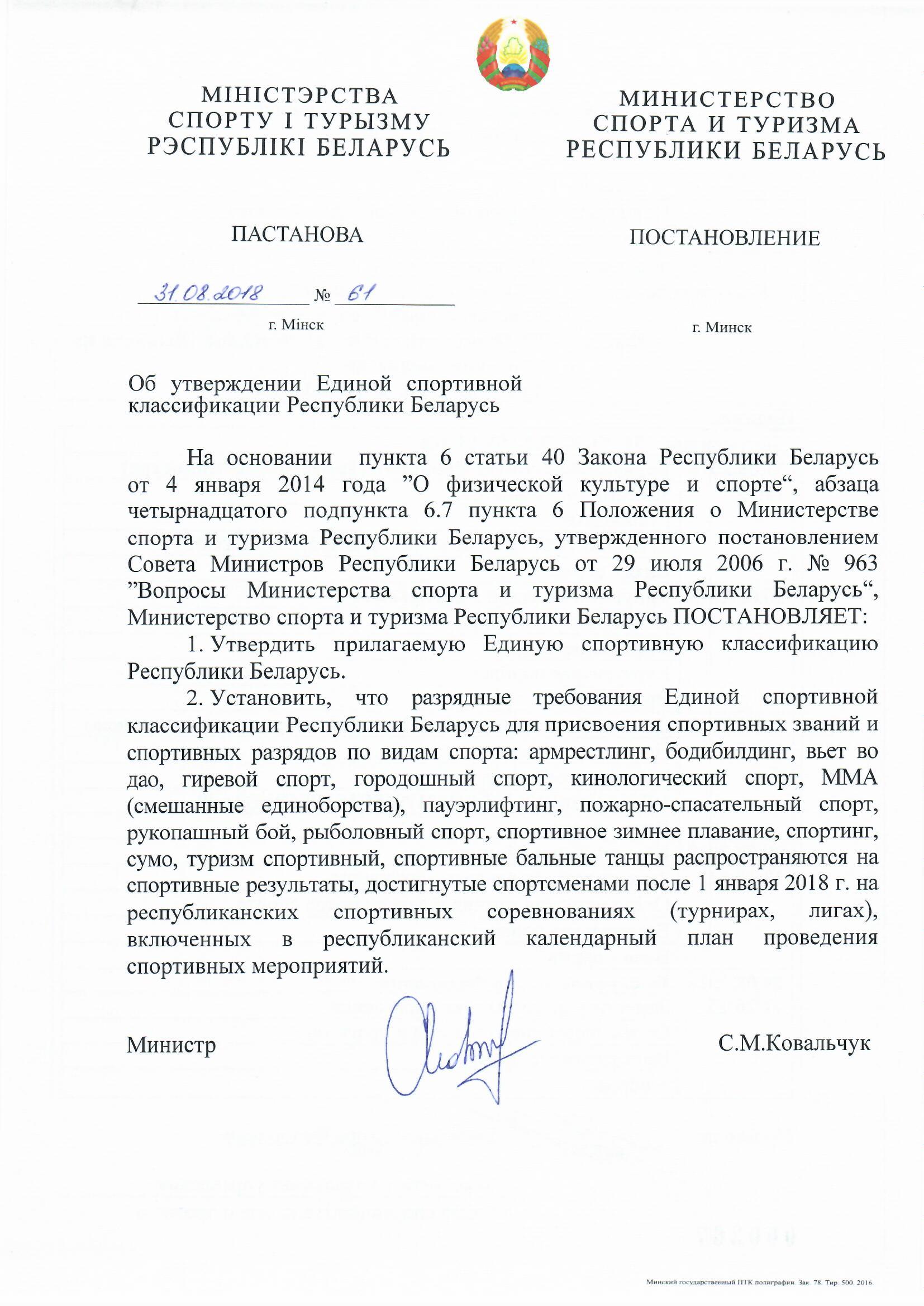 УТВЕРЖДЕНОПостановление Министерства спорта и туризма Республики Беларусь31.08.2018 г. № 61ЕДИНАЯ СПОРТИВНАЯ КЛАССИФИКАЦИЯ РЕСПУБЛИКИ БЕЛАРУСЬ ТРЕБОВАНИЯ ДЛЯ ПРИСВОЕНИЯ СПОРТИВНЫХ ЗВАНИЙ1.1. Общие требования.1.1.1. Разрядные требования для видов спорта, включенных в первый раздел реестра видов спорта Республики Беларусь (бадминтон, баскетбол, бейсбол, биатлон, бокс, борьба вольная (мужчины, женщины ‒ борьба женская), борьба греко-римская, велосипедный спорт, водное поло, волейбол, гандбол, гимнастика спортивная, гимнастика художественная, гольф, горнолыжный спорт, гребля академическая, гребля на байдарках и каноэ, гребной слалом на байдарках и каноэ, дзюдо, каратэ, керлинг, конный спорт, конькобежный спорт, легкая атлетика, лыжные гонки, парусный спорт, плавание, плавание синхронное, прыжки в воду (в том числе хайдайвинг), прыжки на батуте, регби, скейтбординг, сноуборд, скалолазание спортивное, современное пятиборье, стрельба из лука, стрельба пулевая, стрельба стендовая, таэквондо, теннис, теннис настольный, триатлон, тяжелая атлетика, фехтование, фигурное катание, фристайл, футбол, хоккей на траве, хоккей с шайбой, шорт-трек)._______	<*>  при условии участия в составе национальной сборной команды по командным игровым видам спорта в финальной части Олимпийских игр, чемпионата мира, чемпионата Европы, Кубка мира.	<**>  не олимпийские дисциплины.	<***> спортивные достижения на республиканских спортивных соревнованиях (в том числе в классификационных) не учитываются для видов спорта: баскетбол, бейсбол, водное поло, волейбол, гандбол, керлинг, регби, футбол, хоккей на траве и хоккей с шайбой. По данным видам спорта спортивные звания МС присваиваются только за спортивные результаты, указанные в пункте 1.2 настоящей Единой спортивной классификации.<****> открытые республиканские соревнования (турниры, лиги), включенные в республиканский календарный план проведения спортивных мероприятий, при условии участия в отдельной дисциплине (дистанции, весовой категории)  не менее 6 спортсменов не менее чем из 3-х зарубежных стран.1.1.2. Разрядные требования для видов спорта, включенных во второй раздел реестра видов спорта Республики Беларусь (видов спорта, входящих в программу Паралимпийских, Дефлимпийских игр, иных международных спортивных соревнований, проводимых международными спортивными организациями:паралимпийские виды спорта – армрестлинг, бадминтон, баскетбол на инвалидных колясках, биатлон, бочча, велосипедный спорт, голбол, гребля академическая адаптивная, дзюдо, легкая атлетика, лыжные гонки, мини-футбол среди инвалидов по зрению, параканоэ, пауэрлифтинг, плавание, спортивные танцы на инвалидных колясках, стрельба из лука, стрельба пулевая, таэквондо, теннис на инвалидных колясках, теннис настольный, фехтование на инвалидных колясках, футбол на инвалидных колясках, футбол среди инвалидов с ДЦП, шоудаун;дефлимпийские виды спорта – баскетбол, борьба вольная, борьба греко-римская, волейбол, дартс спортивный, дзюдо, легкая атлетика, мини-футбол, плавание, теннис настольный, футбол, шахматы, шашки русские, шашки международные)._________<*> при условии участия в составе эстафеты, парного разряда, тандема.<**> дисциплины, не входящие в программу паралимпийских, дефлимпийских игр.<***> только для видов спорта: дартс спортивный, легкая атлетика и плавание.1.1.3. Разрядные требования для видов спорта, включенных в третий раздел реестра видов спорта Республики Беларусь (технических, авиационных, военно-прикладных видов спорта: авиамодельный, автомобильный, автомодельный, вертолетный, водно-моторный, военно-прикладной, мотоциклетный, парашютный, пейнтбол, планерный, подводный, радиоспорт, ракетомодельный, самолетный, судомодельный). 1.1.4. Разрядные требования для видов спорта, включенных в четвертый раздел реестра видов спорта Республики Беларусь (служебно‒прикладных видов спорта: многоборье спецподразделений, многоборье телохранителей, поисково-спасательное кинологическое многоборье, практическая стрельба, рукопашный бой прикладной, самозащита, служебное многоборье, служебное многоборье кинологов, снайперская стрельба, стрельба из табельного оружия, универсальный бой)._________<*> по служебно‒прикладным видам спорта: многоборье спецподразделений, практическая стрельба, снайперская стрельба.<**> по служебно‒прикладным видам спорта: практическая стрельба, универсальный бой.<***>  по служебно‒прикладным видам спорта: рукопашный бой прикладной, самозащита.<****> по служебно‒прикладным видам спорта: служебное многоборье, стрельба из табельного оружия.1.1.5. Разрядные требования для видов спорта, включенных в пятый раздел реестра видов спорта Республики Беларусь (акробатика спортивная, альпинизм, армрестлинг**, аэробика спортивная, бильярдный спорт, бодибилдинг**, вейкборд, воднолыжный спорт, вьет во дао**, гиревой спорт**, городошный спорт**, кикбоксинг, кинологический спорт**, мини-футбол (футзал), MMA (смешанные единоборства)**, ориентирование спортивное, панкратион, пауэрлифтинг**, пожарно-спасательный спорт**, рукопашный бой**, рыболовный спорт**, самбо, сквош, спортивное зимнее плавание**, спортинг**,  сумо**, таиландский бокс, танцевальный спорт, туризм спортивный**, ушу, хоккей с мячом (bandy), чирлидинг, футбол пляжный, шахматы, шашки, спортивные бальные танцы**)._______	<*>  только для видов спорта, развиваемых федерациями (союзами, ассоциациями) по виду (видам) спорта, включенными в реестр федераций (союзов, ассоциаций) по виду (видам) спорта, за исключением мини-футбола (футзала). По мини-футболу (футзалу) спортивные звания МС присваиваются только за спортивные результаты, указанные в пункте 2.8 настоящей Единой спортивной классификации.	<**>  для отдельных видов спорта.1.2. Специфические квалификационные требования для отдельных видов спорта.1.2.1. Виды спорта программы летних Олимпийских игр.БАСКЕТБОЛ Спортивные звания МСМК за достигнутые спортивные результаты также присваиваются:за участие в составе клубной команды Республики Беларусь по баскетболу в полуфинале турнира Еврокубков или Евролиги или в составе зарубежной клубной команды, занявшей 1-е место в турнире Еврокубков или Евролиги;за участие в составе сборной Республики Беларусь в финальной части Европейских игр в турнире по баскетболу 3х3.Спортивные звания МС за достигнутые спортивные результаты также присваиваются за участие в составе команды:занявшей 1-е место в чемпионате Республики Беларусь дважды в течение трех лет;занявшей 1-е место в Кубке Республики Беларусь дважды в течение трех лет.Спортивные звания МС могут присваиваться за вхождение трижды в список 12 лучших игроков чемпионата Республики Беларусь.Разрядные требования для присвоения спортивных званий считаются выполненными, если спортсмен участвовал (выходил на площадку согласно официальному протоколу) не менее чем в 50 % игр по календарю конкретного соревнования.Разрядные требования считаются выполненными, если спортсмен провел на площадке не менее 5 минут в среднем за матч в рамках данного конкретного соревнования.БЕЙСБОЛСпортивные звания МСМК за достигнутые спортивные результаты присваиваются также за участие в составе клубной команды Республики Беларусь, занявшей 1–4-е места в розыгрыше Кубка Европы (группа А).Спортивные звания МС за достигнутые спортивные результаты также присваиваются за участие в составе команды занявшей дважды:1-е место в чемпионате Республики Беларусь при участии не менее 
6 команд;1-е место в Кубке Республики Беларусь при участии не менее 
6 команд.Спортивные звания присваиваются при условии, если спортсмен сыграл не менее чем в 50% игр по календарю конкретного спортивного соревнования.БОКСМужчины и женщиныДля присвоения спортивных званий МС при занятом месте на республиканских спортивных соревнованиях необходимо одержать не менее:трех побед при занятом 1‒м месте на чемпионате Республики Беларусь, соревнованиях розыгрыша Кубка Беларуси;двух побед при занятом 2‒м месте на чемпионате Республики Беларусь в весовых категориях, в которых получены лицензии на участие в Олимпийских играх;двух побед в каждом спортивном соревновании при занятом 2‒м месте дважды в течение двух лет на чемпионате Республики Беларусь.БОРЬБА ВОЛЬНАЯ (МУЖЧИНЫ, ЖЕНЩИНЫ ‒ БОРЬБА ЖЕНСКАЯ), БОРЬБА ГРЕКО-РИМСКАЯМужчины и женщиныДля присвоения спортивных званий МС необходимо участие в весовой категории не менее 5 спортсменов, а также при занятом месте на классифицируемом спортивном соревновании одержать не менее 2-х побед.В борьбе вольной (мужчины, женщины ‒ борьбе женской), борьбе греко-римской спортивные звания МСМК также присваиваются за занятые 1‒2-е места на международных турнирах категории ”Золотой серии Гран‒при“, включенных в международный календарь ”UWW“.Спортивные звания МС за достигнутые результаты на республиканских спортивных соревнованиях присваиваются при условии проведения на них процедуры соревновательного допинг-контроля с предоставлением подтверждения учреждения ”Национальное антидопинговое агентство“.ВЕЛОСИПЕДНЫЙ СПОРТМужчины, женщиныПри выполнении на официальных международных спортивных соревнованиях (указанных в подпункте 1.1.1 пункта 1 Единой спортивной классификации) классификационных нормативов, указанных в специфических квалификационных требованиях для велосипедного спорта, при условии участия в отдельной дисциплине не менее 
5 спортсменов не менее чем из 5  стран, или установлении на данных спортивных соревнованиях рекорда Республики Беларусь, спортивные звания МС могут присваиваться независимо от занятого места.Спортивные звания МС за достигнутые результаты на республиканских спортивных соревнованиях присваиваются при условии проведения на них процедуры соревновательного допинг-контроля с предоставлением подтверждения учреждения ”Национальное антидопинговое агентство“.Гонки на трекеСпортивные звания за достигнутые результаты на спортивных соревнованиях присваиваются при условии выполнения классификационных нормативов, указанных в таблицах.Разрядные нормы (велотрек с деревянным покрытием)Разрядные нормы (велотрек с бетонным покрытием)Гонки на шоссеСпортивные звания за достигнутые результаты на спортивных соревнованиях присваиваются при условии выполнения классификационных нормативов, указанных в таблицах:Разрядные требования для присвоения спортивных званий МСВОДНОЕ ПОЛОМужчины и женщиныСпортивные звания МСМК за достигнутые спортивные результаты присваиваются также за участие в составе клубной команды Республики Беларусь, занявшей 1–8-е места в розыгрыше Европейской лиги чемпионов или 1–4-е места в розыгрыше Кубка Европы (мужчины),  Кубка европейских чемпионов или Трофея европейской федерации плавания (женщины).Спортивные звания МС за достигнутые спортивные результаты также присваиваются за участие в составе команды, занявшей:1-е место в чемпионате Республики Беларусь и Кубке Республики Беларусь в течение одного сезона;1-е место в чемпионате Республики Беларусь и Кубке Республики Беларусь дважды в течение трех лет;1‒3-е место в открытом чемпионате Российской Федерации.Разрядные требования считаются выполненными, если спортсмен сыграл не менее 50% игр по календарю конкретного спортивного соревнования.ВОЛЕЙБОЛ Мужчины и женщиныСпортивные звания МСМК за достигнутые спортивные результаты присваиваются также за участие в составе клубной команды Республики Беларусь, занявшей 1–8-е место в розыгрыше Европейской лиги чемпионов или 1–4-е место в розыгрыше Кубка Европейской конфедерации волейбола или Чэллендж‒Кап.Спортивные звания МС за достигнутые спортивные результаты присваиваются также за участие в составе:клубной команды Республики Беларусь, занявшей 9–12-е место в розыгрыше Европейской лиги чемпионов или 5–8-е место в розыгрыше Кубка Европейской конфедерации волейбола или Чэллендж‒Кап;команды, занявшей 1-е место в чемпионате Республики Беларусь и Кубке Республики Беларусь в течение одного сезона;команды, занявшей два раза 1-е место в течение трех сезонов подряд в чемпионате Республики Беларусь или Кубке Республики Беларусь;команды, занявшей 1‒3-е место в открытом чемпионате Российской Федерации.Разрядные требования считаются выполненными, если спортсмен сыграл не менее 50% игр по календарю конкретного соревнования. Игрок считается сыгравшим игру, если он участвовал в розыгрыше не менее 25% разыгранных очков (мячей).Разрядность команды определяется судьей, проводящим игру по разрядности 2/3 состава игроков команды.Волейбол пляжный Мужчины и женщиныСпортивные звания МСМК за достигнутые спортивные результаты присваиваются также за занятые:1–8-е место на турнирах Большого шлема;1–6-е место в составе команды на этапе мирового тура.Спортивные звания МС за достигнутые спортивные результаты присваиваются также за участие в составе команды, занявшей два раза 
1-е место в течение трех сезонов подряд в чемпионате Республики Беларусь.ГАНДБОЛМужчины и женщины Спортивные звания МСМК за достигнутые спортивные результаты присваиваются также за участие в составе клубной команды Республики Беларусь в спортивных соревнованиях розыгрышей Европейских кубков:в 1/4 финала Лиги чемпионов;в 1/2 финала Кубка ЕГФ;в финале Кубка Вызова.Спортивные звания МС за достигнутые спортивные результаты присваиваются также за участие в составе:клубной команды Республики Беларусь в спортивных соревнованиях розыгрышей Европейских кубков ‒ в групповом этапе Лиги чемпионов или в 1/4 финала Кубка ЕГФ или в 1/2 финала Кубка Вызова;команды, занявшей 1-е место в чемпионате Республики Беларусь;команды, занявшей дважды в течение трех лет 1-е место в Кубке Республики Беларусь.Спортивные звания МС могут присваиваться также в случаях, если спортсмен в течении трех лет входил в список 15 лучших игроков Республики Беларусь.Спортивные звания МС за достигнутые результаты на республиканских спортивных соревнованиях присваиваются при условии проведения на них процедуры соревновательного допинг-контроля с предоставлением подтверждения учреждения ”Национальное антидопинговое агентство“.Разрядные требования считаются выполненными, если спортсмен принял участие в не менее чем 50% игр по календарю конкретного соревнования.ГИМНАСТИКА СПОРТИВНАЯСпортивные звания МСМК и МС присваиваются юношам с 15 лет, девушкам – с 14 лет.По программе МС могут выступать юноши не моложе 15 лет, девушки не моложе 14 лет. К спортивным соревнованиям среди взрослых юноши допускаются с 15 лет, девушки ‒ с 14 лет.При выполнении на официальных международных спортивных соревнованиях (указанных в подпункте 1.1.1 пункта 1 Единой спортивной классификации) классификационных нормативов, указанных в специфических квалификационных требованиях для гимнастики спортивной, при условии участия в отдельной дисциплине не менее 
5 спортсменов не менее чем из 5  стран, или установлении на данных спортивных соревнованиях рекорда Республики Беларусь, спортивные звания МС могут присваиваться независимо от занятого места.Мужчины, юниоры, юношиДля присвоения спортивных званий МС за достигнутые результаты на спортивных соревнованиях необходимо набрать:по произвольной программе в многоборье за один день спортивных соревнований 72 балла – один раз на международных спортивных соревнованиях (при условии участия не менее 5 стран) или чемпионате Республики Беларусь, Кубке Республики Беларусь;на чемпионате Республики Беларусь и Кубке Республики Беларусь в отдельных видах многоборья в финале – 14,2 балла.Женщины, девушки, юниоркиДля присвоения спортивных званий МС за достигнутые результаты на спортивных соревнованиях необходимо набрать 46 баллов в многоборье в соответствии с программой, установленной ФИЖ, на международных спортивных соревнованиях (при условии участия не менее 5 стран) или чемпионате Республики Беларусь, Кубке Республики Беларусь.ГИМНАСТИКА ХУДОЖЕСТВЕННАЯЖенщиныСпортивные звания МС присваиваются с 13 лет.Для присвоения спортивных званий МС необходимо набрать:60 баллов в четырехборье в соответствии с программой, установленной ФИЖ в индивидуальном упражнении;31 балл в двоеборье в соответствии с программой, установленной техническим комитетом БАГ в групповом упражнении. При выполнении на официальных международных спортивных соревнованиях (указанных в подпункте 1.1.1 пункта 1 Единой спортивной классификации) классификационных нормативов, указанных в специфических квалификационных требованиях для гимнастики художественной, при условии участия в отдельной дисциплине не менее 
5 спортсменов не менее чем из 5  стран, или установлении на данных спортивных соревнованиях рекорда Республики Беларусь, спортивные звания МС могут присваиваться независимо от занятого места.ГРЕБЛЯ АКАДЕМИЧЕСКАЯМужчины и женщиныУсловия выполнения разрядных норм и требований для рулевых:МСМК – в соответствии с требованиями для гребцов;МС – выполнить требования для гребцов дважды, но за период не более чем два года.Спортивные звания МС за достигнутые результаты на республиканских спортивных соревнованиях присваиваются при условии проведения на них процедуры соревновательного допинг-контроля с предоставлением подтверждения учреждения ”Национальное антидопинговое агентство“.ГРЕБЛЯ НА БАЙДАРКАХ И КАНОЭМужчины и женщиныСпортивные звания МСМК, МС присваиваются при соблюдении требования участия не менее 5 лодок и условия опережения не менее 
2 лодок в виде программы.Спортивные звания МС за достигнутые результаты на республиканских спортивных соревнованиях присваиваются при условии проведения на них процедуры соревновательного допинг-контроля с предоставлением подтверждения учреждения ”Национальное антидопинговое агентство“.ГРЕБНОЙ СЛАЛОМ НА БАЙДАРКАХ И КАНОЭМужчины и женщиныСпортивные звания присваиваются при условии, что разрядные требования выполнены слаломистом на спортивных соревнованиях, предусмотренных календарными планами.Спортивные звания присваиваются при условии проведения гонок на классификационной дистанции гребного слалома.Для присвоения спортивных званий МС на республиканских спортивных соревнованиях в индивидуальных категориях необходимо участие в классах судов не менее 6‒ти лодок, для категории С‒2 – не менее 4-х лодок; в командных гонках – не менее 4-х команд.Выполнение разрядных норм и требований засчитывается при наличии плана дистанции и акта судейской коллегии о сложности дистанции.ДЗЮДОМужчины и женщиныДля присвоения спортивных званий МСМК необходимо:участие в весовой категории на международных спортивных соревнованиях, зарегистрированных UEJ, IJF, не менее 8 стран;при занятом месте одержать не менее 3 побед;при занятом месте на официальных командных спортивных соревнованиях одержать не менее 2 индивидуальных побед.При условии участия в весовой категории: для мужчин ‒ 
24 спортсменов, для женщин ‒ 16 спортсменок, спортивные звания МСМК также присваиваются за зянятые:1‒6-е места на турнире серии ”Мастерс“;1‒3-е  места на турнирах серии ”Большой шлем“ и ”Гран‒при“.Для присвоения спортивных званий МС необходимо:на спортивных соревнованиях розыгрыша Кубка Европы в возрасте до 21 года показать требуемый результат в двух спортивных соревнованиях сезона;одержать в классифицируемом спортивном соревновании не менее 3-х побед;участие в весовой категории 3-х МС, или 2-х МС и 5‒ти спортсменов кандидатов в мастера спорта (далее ‒ КМС), или 1-го МС и 6‒ти КМС, или 8 спортсменов КМС.При условии участия в весовой категории: для мужчин ‒ 
24 спортсменов, для женщин ‒ 16 спортсменок, спортивные звания МС также присваиваются за зянятые:7‒9-е места на турнире серии ”Мастерс“;4‒8-е  места на турнирах серии ”Большой шлем“ и ”Гран‒при“.КАРАТЭ WKF (КУМИТЭ, КАТА)Мужчины и женщиныСпортивные звания МСМК присваиваются спортсменам, показавшим соответствующий результат на официальных международных спортивных соревнованиях, включенных в международный календарный план WKF, EKF. Для присвоения спортивных званий МС при занятом месте, необходимо одержать не менее 3-х побед в категории.Спортивные звания МС присваиваются: на республиканских спортивных соревнованиях с 16 лет, на международных спортивных соревнованиях – с 14 лет.КОННЫЙ СПОРТМужчины и женщиныСпортивные звания МС присваиваются, если в состав судейской коллегии входили  2 судьи высшей национальной категории (далее ‒ ВНК) или 1 судья ВНК и 2 судьи национальной категории (далее ‒ НК).Разряднве нормы и требования для присвоения спортивных званий МС выполняются однократно. Для подтверждения норматива МС необходимо выполнить одно из разрядных норм и требований без учета места однократно в течение года.ВыездкаДля присвоения спортивных званий МСМК необходимо показать результат не менее 70 % положительных баллов в личном зачете в командной или личной программе ”Большой приз“, ”Большой приз специальный“ и не менее 72 % положительных баллов в личном зачете в программе ”КЮР Большого приза“.Для присвоения спортивных званий МС необходимо показать результат:не менее 65 % положительных баллов в личном зачете в программах ”Большой приз“, ”Большой приз специальный“, ”Средний приз №2“, ”Большой приз юниорский“;не менее 66 % положительных баллов в личном зачете в программах ”Малый приз“ или ”Средний приз №1“; не менее 68 % ”КЮР Среднего приза №1“, ”КЮР Большого приза“; не менее 67 % в программе ”Малый приз“  для всадников юниоров и всадников на лошадях 7 ‒ 9‒ти лет;не менее 65% положительных баллов в личном зачете в программах ”Командный приз“, ”Личный приз“ (среди юниоров); не менее 67 % положительных баллов в личном зачете в программе ”КЮР Малого приза“ (среди юниоров);не менее 65 % положительных баллов в личном зачете в программах ”Командный приз“, ”Личный приз“ (юноши); не менее 67 % – в программе ”КЮР по элементам юношеских езд“;не менее 68 % положительных баллов в личном зачете в программах ”Езда для лошадей 7‒ми лет“.	Преодоление препятствийДля присвоения спортивных званий МСМК необходимо набрать не более 8 штрафных очков (далее ‒ ш.о.) в Гран‒при на открытых полях.Для присвоения спортивных званий МС необходимо показать результат:не более 12 ш.о. в первом гите или не более 16 ш.о. в двух гитах маршрута с высотой препятствий ;не более 12 ш.о. в маршруте с высотой препятствий ;не более 8 ш.о. в первом гите или не более 12 ш.о. в двух гитах маршрута с высотой препятствий ;не более 8 ш.о. в маршруте с высотой препятствий ;не более 4 ш.о. в маршруте с высотой препятствий  
(для всадников‒юниоров и всадников на лошадях 6‒8‒ми лет);закончить маршрут с высотой препятствий  без ш.о.	Разрядные требования в преодолении препятствий выполняются только в классических маршрутах.ТроеборьеДля присвоения спортивных званий МСМК необходимо завершить программу спортивных соревнований уровня 3-х, 4-х звезд, выполнив одновременно все следующие нормативы: манежная езда – не более 55 ш.о.;не более 20 ш.о. на препятствиях кросса  для CCI, без ш.о. для CIC; не более 60 ш.о. с превышения нормы времени на кроссе; не более 16 ш.о. на препятствиях конкура.Для присвоения спортивного звания МС необходимо показать результат:не более 100 ш.о. на соревнованиях уровня 3-х звезд для CCI, CCN и не более 80 ш.о. для CIC, СNC;не более 95 ш.о. на соревнованиях уровня 2-х звезд для CCI, CCN и не более 75 ш.о. для CIC, СNC;не более 90 ш.о. на соревнованиях уровня 1-й звезды для CCI, CCN и не более 70 ш.о. для CIC, CNC, (для всадников‒юниоров и всадников на лошадях 6‒8‒ми лет);не более 60 ш.о. на соревнованиях уровня 1-й звезды для CCI, CCN и не более 55 ш.о. для CIC, CNC. ________CCI 1*/2*/3*/4* – международные соревнования по троеборью уровня 1/2/3/4 звезды длинный формат.CIC 1*/2*/3*/4* –международные соревнования по троеборью уровня 1/2/3/4 звезды короткий формат.СNС – республиканские соревнования по троеборью короткий формат.ССN ‒ республиканские соревнования по троеборью длинный  формат.Виды конного спорта, не вошедшие в программу Олимпийских игр:ВольтижировкаДля присвоения спортивных званий МС необходимо показать результат: 6,0 баллов для женщин, 6,3 баллов для мужчин.Спортивные звания МС присваиваются за выполнение нормы в первом раунде спортивных соревнований при выполнении обязательной и произвольной программ на лошади, двигающейся по кругу галопом. Конные пробегиДля присвоения спортивных званий МС необходимо показать результат: завершить программу  в один день со средней скоростью ;завершить программу 120‒ в один день или по  и более в 2 дня со средней скоростью .ЛЕГКАЯ АТЛЕТИКАМужчины и женщиныСпортивные звания МСМК присваиваются за выполнение норм на спортивных соревнованиях, включенных в календарь ИААФ и ЕАА.Спортивные звания МСМК за достигнутые спортивные результаты присваиваются также за занятые:1‒3-е места на чемпионате Европы среди команд в индивидуальном виде в высшей лиге;1‒3-е места на командном чемпионате Европы по многоборьям в индивидуальном виде;1‒8-е места на командном чемпионате мира по спортивной ходьбе;1‒6-е места на Кубке Европы по спортивной ходьбе;1‒6-е места на чемпионате Европы по кроссу;в составе эстафетных команд: 1‒8-е места на Олимпийских играх или чемпионате мира;1‒6-е места на чемпионате Европы;1‒2-е места на чемпионате Европы среди команд в высшей лиге;1‒3-е места на Европейских играх;на спортивных соревнованиях в помещении:1‒6-е места на чемпионате мира;1‒3-е места на чемпионате Европы.Спортивные звания МСМК за достигнутые спортивные результаты на Юношеских Олимпийских играх не присваиваются.Спортивные звания МС за достигнутые спортивные результаты присваиваются также за занятые:7‒12-е места на Кубке Европы по спортивной ходьбе;7‒12-е места на чемпионате Европы по кроссу.Спортивные звания МСМК присваиваются при участии в судействе соревнований в составе ГСК не менее 2 судей ВНК и 1 судьи НК, 
МС ‒ 1 ВНК и 2 НК.Спортивные звания МС присваиваются за выполнение норм на спортивных соревнованиях, включенных в календарь ИААФ и ЕАА.Спортивные звания МС за достигнутые результаты на республиканских спортивных соревнованиях присваиваются при условии проведения на них процедуры соревновательного допинг-контроля с предоставлением подтверждения учреждения ”Национальное антидопинговое агентство“.Спортивные результаты, зафиксированные с использованием автохронометража, помечены словом ”автохронометраж“, ”авто“ или ”а.х.“.Результаты зафиксированные с использованием ручного хронометража помечены словами ”ручной хронометраж“, ”ручной хроном.“ или ”р.х.“. При автохронометраже на дистанциях, для которых не предусмотрены нормы автохронометража, разрядные нормативы определяются прибавлением 0,34 секунды к норме ручного хронометража.Спортивные звания МС в беге на , ,  с/б,  с/б,  с/б при использовании ручного хронометража присваиваются при выполнении соответствующих норм дважды в течение года на спортивных соревнованиях, включенных в календарь ИААФ и ЕАА.Нормативы, выполняемые на спортивных соревнованиях на открытом воздухе, помечены словами ”круг “, а в помещении – ”круг “. Разрядные нормативы по бегу и ходьбе в помещении, представленные в таблице, считаются выполненными при длине беговой дорожки по кругу не более . В случае отсутствия разрядных норм для спортивных соревнований в помещении используются нормы для стадиона.Нормы для присвоения спортивных званий МСМК и МС засчитываются только при использовании параметров барьерного бега и массы снарядов для взрослых спортсменов. Результаты для присвоения спортивных званий МСМК и МС в дисциплинах легкой атлетики, в которых при регистрации рекордов учитывается скорость ветра, засчитываются при скорости попутного ветра не более 2 м/с, в многоборьях ‒ 4 м/с.Спортивные звания МС в кроссе присваиваются за выполнение норм на соревнованиях, включенных в календарь ИААФ и ЕАА.Расстояние между барьерами:Составы многоборий:Оценка результатов в многоборьях проводится по таблице международной федерации легкой атлетики. Оценка результатов в 4‒борье и 3‒борье (до 15 лет) проводится по специальной таблице.Высота и расстановка барьеров, а также масса снарядов для метаний в многоборьях применяются в соответствии с требованиями правил соревнований для каждого возраста.Спортивные звания МСМК и МС за достигнутые результаты на спортивных соревнованиях присваиваются при условии выполнения классификационных нормативов, указанных в таблицах.При выполнении на официальных международных спортивных соревнованиях (указанных в подпункте 1.1.1 пункта 1 Единой спортивной классификации) классификационных нормативов, указанных в специфических квалификационных требованиях для легкой атлетики, или установлении на данных спортивных соревнованиях рекорда Республики Беларусь, спортивные звания МС могут присваиваться независимо от занятого места. МужчиныЖенщиныПАРУСНЫЙ СПОРТМужчины и женщиныСпортивные звания МСМК присваиваются при наличии спортивных званий МС.Спортивные звания МС присваиваются с 15 лет.Победа над рулевым высшего разряда (звания) равноценна двум победам над рулевыми своего разряда;Для присвоения спортивных званий победа над экипажем засчитывается при участии соответствующих зачетных экипажей, не менее чем в 50% проведенных гонок данных спортивных соревнований.Подтверждение спортивных званий (присвоенных спортсменам ранее) происходит в соответствии с нормами технических результатов для парусного спорта Единой спортивной классификации без учета требования одержать победу над рулевыми в каждом соответствующем нормативе (необходимо показать только соответствующее место).ПЛАВАНИЕМужчины и женщиныСпортивные звания МС за достигнутые результаты на спортивных соревнованиях присваиваются при условии выполнения классификационных нормативов, указанных в таблицах.При выполнении на официальных международных спортивных соревнованиях (указанных в подпункте 1.1.1 пункта 1 Единой спортивной классификации) классификационных нормативов, указанных в специфических квалификационных требованиях для плавания, при условии участия в отдельной дисциплине не менее 5 спортсменов не менее чем из 5  стран, или установлении на данных спортивных соревнованиях рекорда Республики Беларусь, спортивные звания МС могут присваиваться независимо от занятого места.Спортивные звания МС за достигнутые результаты на республиканских спортивных соревнованиях присваиваются при условии проведения на них процедуры соревновательного допинг-контроля с предоставлением подтверждения учреждения ”Национальное антидопинговое агентство“.МужчиныЖенщиныПЛАВАНИЕ СИНХРОННОЕВозрастные группы участников спортивных соревнований:мужчины – 18 лет и старше;женщины ‒ 15 лет и старше;юниоры, юниорки ‒ 15-18 лет;юноши, девушки ‒ 13-15 лет;мальчики, девочки ‒ 12 лет и моложе, 10 лет и моложе, 8 лет и моложе.Вид программы MIX ‒ дуэт (смешанный дуэт М+Ж) во всех возрастных подгруппах.Для присвоения спортивных званий МС за достигнутые спортивные результаты на чемпионате Республики Беларусь (открытом чемпионате Республики Беларусь) среди соло, дуэтов, групп и комбинированных групп, или Кубке Республики Беларусь среди соло и дуэтов, необходимо набрать сумму не менее 83,500 баллов и подтвердить этот же результат на любых спортивных соревнованиях республиканского масштаба или на международных официальных соревнованиях (чемпионат Европы, Кубок Европы).ПРЫЖКИ В ВОДУ Мужчины, женщиныСпортивные звания за достигнутые результаты на спортивных соревнованиях присваиваются при условии выполнения классификационных нормативов, указанных в таблицах.При выполнении на официальных международных спортивных соревнованиях (указанных в подпункте 1.1.1 пункта 1 Единой спортивной классификации) классификационных нормативов, указанных в специфических квалификационных требованиях для прыжков в воду, при условии участия в отдельной дисциплине не менее 5 спортсменов не менее чем из 5  стран, или установлении на данных спортивных соревнованиях рекорда Республики Беларусь, спортивные звания МС могут присваиваться независимо от занятого места. Трамплин индивидуальные прыжкиВышка индивидуальные прыжкиСинхронные прыжкиИные виды соревнованийПРЫЖКИ НА БАТУТЕМужчины и женщиныСпортивные звания за достигнутые результаты на спортивных соревнованиях, указанных в пункте 1.1.1., присваиваются за результаты показанные в индивидуальных прыжках.Спортивные звания МСМК в синхронных прыжках и командных соревноаниях присваиваются за достигнутые результаты на спортивных соревнованиях, указанных в таблице:Спортивные звания МС присваиваются с 15 лет.Спортсменам (прыжки на батуте, прыжки на акробатической дорожке) разрешается выступать на спортивных соревнованиях по программе МС с 13 лет. Выполнение разрядных нормативов для присвоения спортивных званий МС допускается только по классификационной программе по прыжкам на батуте (программа чемпионатов мира, Европы утвержденная ФИЖ): набрать за выполнение классификационной программы (квалификационные спортивные соревнования) один раз на международных спортивных соревнованиях, включенных в календарь ФИЖ; чемпионате, розыгрыше Кубка Республики Беларусь или дважды на республиканских спортивных соревнованиях (среди взрослых, юношей), проводимых Министерством спорта и туризма, Республиканской спартакиаде школьников сумму баллов:РЕГБИ (Регби‒7, пляжное регби)Мужчины и женщиныСпортивные звания присваиваются с 17 лет за спортивные результаты, достигнутые на международных спортивных соревнованиях.Спортивные звания присваиваются спортсменам, сыгравшим в составе команды в течение сезона не менее 50% игр по календарю конкретного спортивного соревнования.СКАЛОЛАЗАНИЕ СПОРТИВНОЕ Мужчины и женщиныСпортивные звания МС присваиваются с 15 лет.Спортивные звания МС присваиваются при условии, что спортсмен на момент выполнения им норматива МС (без учета данных спортивных соревнований) занимает в текущем рейтинге по данному виду место: не ниже пятого – у мужчин и не ниже третьего – у женщин.Для выполнения разрядных норм и требований МС кандидатуры главного судьи и заместителя главного судьи по трассам спортивных соревнований согласовываются, а трассы спортивных соревнований принимаются представителями технической комиссии скального комитета БФА. К участию в спортивных соревнованиях этого класса допускаются спортсмены, имеющие квалификацию не ниже I спортивного разряда.Спортивные соревнования могут проводиться как на естественном, так и на искусственном рельефе. Трассы спортивных соревнований должны соответствовать требованиям правил проведения спортивных соревнований по спортивному скалолазанию БФА.Спортивные звания МС присваиваются на спортивных соревнованиях, имеющих ранг не ниже 0,9.Ранг спортивных соревнований рассчитывается на основании ”Положения о текущем рейтинге скалолазов Республики Беларусь (принципы и методика расчета)“.Выполнение разрядных норм и требований для присвоения спортивных званий МС засчитывается после утверждения отчета о спортивных соревнованиях и акта сдачи дистанций технической комиссии скального комитета БФА.Спортивные звания, неподтвержденные в течение 2-х лет, не принимаются к расчету в формулах для расчета разрядов.СОВРЕМЕННОЕ ПЯТИБОРЬЕМужчины и женщиныДля присвоения спортивных званий МС за достигнутые спортивные результаты в личном зачете на чемпионате (Кубке, этапах Кубка) Республики Беларусь или открытых чемпионатах и Кубках стран, входящих в состав Международного союза современного пятиборья, необходимо набрать не менее:1315 очков (1330 очков – в закрытых помещениях) ‒ для спортивных соревнований среди мужчин, при условии участия в них не менее 
24 спортсменов, из которых не менее 10 МС;1210 очков (1225 очков – в закрытых помещениях) ‒ для спортивных соревнований среди мужчин, при условии участия в них не менее 
20 спортсменок, из которых не менее 6 МС.СТРЕЛЬБА ИЗ ЛУКА (Классический лук)Спортивные звания МС присваиваются:на спортивных соревнованиях не ниже республиканского уровня, при условии участия в спортивных соревнованиях не менее 
32 спортсменов от 5 различных организаций физической культуры и спорта;при условии выполнения разрядных норм (технических результатов), указанных в таблице.При выполнении на официальных международных спортивных соревнованиях (указанных в подпункте 1.1.1 пункта 1 Единой спортивной классификации) классификационных нормативов, указанных в специфических квалификационных требованиях для стрельбы из лука, при условии участия в отдельной дисциплине не менее 5 спортсменов не менее чем из 5  стран, или установлении на данных спортивных соревнованиях рекорда Республики Беларусь, спортивные звания МС могут присваиваться не зависимо от занятого места.Таблица разрядных норм (классический лук):СТРЕЛЬБА ПУЛЕВАЯ 
Мужчины и женщиныСпортивные звания МСМК присваиваются за результат, показанный на международных спортивных соревнованиях, входящих в календарный план Международной или Европейской стрелковой федерации при участии спортсменов не менее 5 стран в этом упражнении.Для присвоения спортивных званий МСМК за достигнутые результаты на спортивных соревнованиях необходимо занять в личном первенстве при условии выполнения норматива МС:1–8-е места на  Олимпийских  Играх;1–6-е места на чемпионате мира;1–3-е места на чемпионате  Европы, этапах Кубка мира, Всемирных играх военных,  Всемирной Универсиаде;1–2-е места на чемпионате мира среди военных;1–2-е места  на  первенстве  мира среди юниоров в олимпийских номерах программы;1-е место на  первенстве Европы среди юниоров в олимпийских номерах программы.Спортивные звания МС присваиваются за результат, показанный на спортивных соревнованиях, не ниже республиканского уровня при условии участия в упражнении не менее 12 спортсменов.Спортивные звания МС присваиваются, если в состав судейской коллегии спортивных соревнований входило 3 судьи НК, которые должны быть в должности главного судьи, главного секретаря, старшего судьи линии огня, старшего судьи комиссии определения результатов.Спортивные звания за достигнутые результаты на спортивных соревнованиях присваиваются при условии выполнения классификационных нормативов, указанных в таблицах:Таблица разрядных норм (Мужчины)Таблица разрядных норм (Женщины)СТРЕЛЬБА СТЕНДОВАЯ Мужчины и женщиныСпортивные звания МС присваиваются с 14 лет.Разрядные нормы считаются выполненными на одних спортивных соревнованиях с личным зачетом при условии участия в упражнении не менее 12 спортсменов в мужском первенстве и не менее 6 спортсменов в женском.Спортивные звания за достигнутые результаты на спортивных соревнованиях присваиваются при условии выполнения классификационных нормативов, указанных в таблицах:Разрядные нормы для присвоения спортивных званий:ТАЭКВОНДО WT Мужчины и женщиныДля присвоения спортивных званий МС необходимо одержать не менее двух побед при занятом месте на классифицируемом спортивном соревновании и при участии в весовой категории у мужчин, юниоров, юношей (кадетов) 8 участников, у женщин, юниорок, девушек – 
6 участников (в тяжелых весовых категориях – 6 и 4 участников соответственно). Спортивные звания МС за достигнутые результаты на республиканских спортивных соревнованиях присваиваются при условии проведения на них процедуры соревновательного допинг-контроля с предоставлением подтверждения учреждения ”Национальное антидопинговое агентство“.На командных спортивных соревнованиях спортивные звания МСМК, МС присваиваются только спортсменам основного состава команды или дублерам, проведшим поединки на классифицируемом спортивном соревновании.Таэквондо ITFМужчины и женщиныДля присвоения спортивных званий МС на республиканских спортивных соревнованиях необходимо одержать при занятом месте не менее 3 побед при участии в весовой категории 8 участников у мужчин, 
6 участниц у женщин (в тяжелой и легкой весовых категориях у мужчин и женщин не менее 2 побед при 6 участниках). Победа засчитывается только в том случае, если она одержана над спортсменом, имеющим спортивный разряд по данному виду спорта.Для присвоения спортивных званий МС необходимо выполнить минимальный уровень технических требований (ГЫП) ‒ 2 ДАН.Технические требования принимаются в соответствии с Положением Международной федерации таэквондо (ITF) и Положением Белорусской лиги таэквондо (далее БЛТ), согласованным с Министерством спорта и туризма. Документом, подтверждающим техническую квалификацию спортсмена, является номерной сертификат БЛТ.ТЕННИСМужчины, женщиныПри присвоении спортивных званий засчитываются результаты спортивных соревнований, проводимых на открытых и закрытых площадках. Результаты, показанные в смешанном разряде (миксте), приравниваются к результатам в парном разряде.Спортивные звания МСМК за достигнутые спортивные результаты также присваиваются за занятые:1‒8-е места на международных спортивных соревнованиях (турнирах) серии ”Большого шлема“, командных чемпионатах мира ‒ Кубке Дэвиса (мировая группа), Кубке Федераций (мировая группа);1-е место на международных спортивных соревнованиях (турнирах) серии ”Большого шлема“, командных чемпионатах мира ‒ Кубок Дэвиса, Кубок Федераций среди юниоров, юниорок, юношей, девушек.Спортивные звания МС за достигнутые спортивные результаты также присваиваются за занятые:9‒16-е места на международных спортивных соревнованиях (турнирах) серии ”Большого шлема“, командных чемпионатах мира ‒ Кубке Дэвиса (мировая группа), Кубке Федераций (мировая группа);2‒3-е места на международных спортивных соревнованиях (турнирах) серии ”Большого шлема“, командных чемпионатах мира ‒ Кубок Дэвиса, Кубок Федераций среди юниоров, юниорок, юношей, девушек;1‒2-е место в одиночном разряде или  1 место в парном разряде на международных спортивных соревнованиях среди юниоров (до 18 лет), входящих в официальный международный календарь ITF (1, 2, 3 категории); 1‒3-е место в одиночном разряде на итоговом турнире серии ”Мастерс“ среди юниоров до 18 лет;1-е место в одиночном или парном разряде на международных спортивных соревнованиях среди юношей, девушек (до 16 лет), входящих в официальный международный календарь ТЕ (категория 1,2); 1‒2-е место в одиночном разряде на итоговом турнире серии ”Мастерс“ среди юношей, девушек до 16 лет.ТЕННИС НАСТОЛЬНЫЙМужчины и женщиныПри присвоении спортивных званий МС за достигнутые результаты на республиканских спортивных соревнованиях необходимо достигнуть рейтинга 62.ТРИАТЛОНМужчины и женщиныСпортивные звания МС за достигнутые результаты на спортивных соревнованиях присваиваются при условии выполнения классификационных нормативов, указанных в таблицах:Спортивные звания МС присваиваются при условии непрерывного выполнения дистанции.ТЯЖЕЛАЯ АТЛЕТИКАСпортивные звания за достигнутые результаты на спортивных соревнованиях присваиваются при условии выполнения классификационных нормативов, указанных в таблицах.При выполнении на официальных международных спортивных соревнованиях (указанных в подпункте 1.1.1 пункта 1 Единой спортивной классификации) классификационных нормативов, указанных в специфических квалификационных требованиях для тяжелой атлетики, при условии участия в отдельной дисциплине не менее 5 спортсменов не менее чем из 5  стран, или установлении на данных спортивных соревнованиях рекорда Республики Беларусь, спортивные звания МС могут присваиваться независимо от занятого места.Спортивные звания МС за достигнутые результаты на республиканских спортивных соревнованиях присваиваются при условии проведения на них процедуры соревновательного допинг-контроля с предоставлением подтверждения учреждения ”Национальное антидопинговое агентство“.МужчиныЖенщиныРазрядные нормы выполняются только в сумме двоеборья:для юношей 9-14 лет весовые категории с 34 до св.73 кг;для юношей до 15/17 лет весовые категории с 49 до св.102 кг;для юниоров до 20/23 лет и взрослых весовые категории с  до св.109 кг;для девушек 13-14 лет весовые категории с 36 до св.71 кг;для девушек до 15/17 лет весовые категории с 40 до св. ;для девушек до 20/23 лет и женщин весовые категории с 45 до св. .ФЕХТОВАНИЕ Мужчины и женщиныДля присвоения спортивных званий за достигнутые спортивые результаты необходимо:занять 1‒3-е место в Европейском клубном Кубке при участии не менее 8 команд ‒ для присвоения спортивных званий МСМК;занять 1‒3-е место в личных спортивных соревнованиях или 1‒2-е место в  командных спортивных соревнованиях чемпионата Республики Беларусь ‒ для присвоения спортивных званий МС;Спортивные звания МС в командных спортивных соревнованиях чемпионата Республики Беларусь присваиваются спортсменам при условии их участия более, чем в 50% боев за команду, а также обязательном участии спортсмена в финальных и полуфинальных поединках.ФУТБОЛМужчины и женщиныСпортивные звания МСМК присваиваются также за участие в составе клубной команды Республики Беларусь в групповом турнире Лиги чемпионов или 1/8 финала розыгрыша Лиги Европы.Спортивные звания МС присваиваются также за участие в составе:клубной команды Республики Беларусь, в групповом раунде Лиги Европы;команды, занявшей 1-е место в чемпионате Республики Беларусь или Кубке Республики Беларусь;команды, занявшей трижды 2‒3-е место в чемпионате Республики Беларусь в течение 5 лет;команды, игравшей в течение трех лет подряд в финале Кубка Республики Беларусь.Спортивные звания МС также могут присваиваться за вхождение дважды в список 22 лучших футболистов Республики Беларусь.Спортивные звания присваиваются игрокам, которые сыграли за команду в течение сезона не менее 50% календарных игр.ХОККЕЙ НА ТРАВЕМужчины и женщиныСпортивные звания МСМК присваиваются также за участие в составе клубной команды Республики Беларусь, занявшей 1‒4-е место в Европейской хоккейной лиге (мужчины) и финале Кубка клубных команд Европы (женщины).Спортивные звания МС присваиваются также за участие в составе:клубной команды Республики Беларусь, занявшей 5‒16-е место в Европейской хоккейной лиге (мужчины) или 5‒8-е место в финале Кубка клубных команд Европы (женщины) или 1‒2-е место в Кубке клубных команд Европы Трофи (мужчины и женщины);команды, занявшей дважды 1-е место в летнем чемпионате Республики Беларусь или 1-е место в чемпионате Республики Беларусь по индорхоккею трижды в течение трех лет;команды, занявшей 1‒3-е место в открытом чемпионате Российской Федерации.Спортивные звания МС присваиваются по результатам чемпионата Республики Беларусь и Кубка Республики Беларусь при условии участия в данных соревнованиях не менее 6 команд.Спортивные звания МС присваиваются игрокам, которые сыграли за команду в течение сезона не менее 50% календарных игр.1.2.2. Виды спорта программы зимних Олимпийских игрБИАТЛОН Мужчины и женщиныЗа достигнутые спортивные результаты на:чемпионате мира по летнему биатлону спортивные звания МСМК присваиваются за 1‒3-е место, спортивные звания МС ‒ за 4‒6-е место;первенстве мира среди юниоров по летнему биатлону спортивные звания МС присваиваются только за 1‒3-е место;чемпионате Республики Беларусь по летнему биатлону и Кубке Белорусской федерации биатлона среди юношей и девушек 18‒19 лет (общий зачет) спортивные звания МС присваиваются только за 1 место.Спортивные звания МС присваиваются при выполнении разрядных норм и требований на трассах, утвержденных ОО ”Белорусская федерация биатлона“.Категория спортивных соревнований определяется и утверждается 
ОО ”Белорусская федерация биатлона“.На республиканские спортивные соревнования, где предусмотрено выполнение норматива МС, назначается технический делегат 
ОО ”Белорусская федерация биатлона“. Протоколы спортивных соревнований предоставляются в ОО ”Белорусская федерация биатлона“ не позднее 10 дней после их окончания.Для выполнения норматива МС в индивидуальных гонках необходимо участие на дистанции:на чемпионате и Кубке Республики Беларусь – не менее 4 МС у мужчин, 4 МС у женщин;на первенстве Республики Беларусь – не менее 4 КМС.При условии, что закончили дистанцию (финишировали):на чемпионате и Кубке Республики Беларусь – 2 МС у мужчин, 
2 МС у женщин;на первенстве Беларуси – 2 КМС у юниоров и 2 КМС у юниорок.Если индивидуальные виды программы проводятся на спортивных соревнованиях совместно по группе взрослых и юниоров (при одной длине дистанции) и результат взрослых оказывается хуже, чем у занявшего второе место по группе юниоров (юниорок), спортивное звание МС у мужчин и женщин не присваивается.КЕРЛИНГМужчины и женщиныСпортивные звания МС за достигнутые спортивные результаты присваиваются также за участие в составе команды, занявшей дважды в течение:трех лет 1-е место в чемпионате Республики Беларусь;двух лет 1-е место в Кубке Республики Беларусь.Разрядные требования считаются выполненными, если спортсмен сыграл не менее 50% игр, предусмотренных расписанием зачетных спортивных соревнований.Игровым сезоном в спортивных соревнованиях по керлингу считается период с 1 сентября по 31 августа.КОНЬКОБЕЖНЫЙ СПОРТ Мужчины и женщиныСпортивные звания присваиваются: МСМК ‒ с 15 лет, МС – с 14 лет.Спортивные звания МСМК присваиваются при выполнении нормативов, указанных в таблице (в олимпийских дисциплинах) на международных спортивных соревнованиях, включенных в календарь ISU.Спортивные звания МС присваиваются за выполнение норм на официальных спортивных соревнованиях не ниже республиканского уровня. Спортивные звания за достигнутые результаты на спортивных соревнованиях присваиваются при условии выполнения классификационных нормативов, указанных в таблицах.При выполнении на официальных международных спортивных соревнованиях (указанных в подпункте 1.1.1 пункта 1 Единой спортивной классификации) классификационных нормативов, указанных в специфических квалификационных требованиях для конькобежного спорта, при условии участия в отдельной дисциплине не менее 
5 спортсменов не менее чем из 5  стран, или установлении на данных спортивных соревнованиях рекорда Республики Беларусь, спортивные звания МС могут присваиваться независимо от занятого места.МужчиныОткрытые равнинные катки (до  над уровнем моря):Крытые равнинные катки (до  над уровнем моря) и открытые высокогорные катки (свыше  над уровнем моря):Крытые высокогорные катки (свыше  над уровнем моря):ЖенщиныОткрытые равнинные катки (до  над уровнем моря):Крытые равнинные катки (до  над уровнем моря) и открытые высокогорные катки (свыше  над уровнем моря)Крытые высокогорные катки (свыше  над уровнем моря)Условия выполнения разрядных норм и требованийВыполнение норм для присвоения спортивных званий МСМК и МС засчитывается при условии фиксации результатов электронным автохронометражем. В спортивных соревнованиях на отдельных дистанциях нормы МС засчитываются спортсменам, имеющим I спортивный разряд по одному из видов многоборья. В многоборьях нормы засчитываются по результатам, показанным в одном спортивном соревновании. В эстафетах и командных забегах нормы засчитываются каждому спортсмену (спортсменке), закончившему дистанцию при условии, что все стартующие в данном забеге имели разряды, отличающиеся друг от друга не более чем на один разряд.ЛЫЖНЫЕ ГОНКИ Мужчины и женщиныНормативы для присвоения спортивных званий МС считаются выполненными при условии проведения спортивных соревнований на гомологированных трассах, утвержденных ОО ”Белорусская федерация лыжных гонок“.Для лыжероллеров:Трасса должна соответствовать правилам спортивных соревнований по лыжным гонкам.Длина должна измеряться мерным измерительным прибором.Стартовая прямая должна находиться на горизонтальной поверхности или иметь угол подъема не более 5%.Минимальное расстояние между осями колес должно составлять , диаметр каждого колеса не должен превышать .Лыжероллерную трассу принимает технический делегат, назначенный ОО ”Белорусская федерация лыжных гонок“ в соответствии с правилами спортивных соревнований.Спортивные звания МС присваиваются при наличии в главной судейской коллегии не менее 3-х судей ВНК и отчета технического делегата, назначенного ОО ”Белорусская федерация лыжных гонок“.ФИГУРНОЕ КАТАНИЕ (Одиночное катание, парное катание, спортивные танцы на льду, синхронное катание)Мужчины и женщины, юноши и девушкиВ парном, синхронном катании, танцах на льду при достижении спортивных результатов, указанных в общих требованиях для присвоения спортивных званий на чемпионате Республики Беларусь, Кубке Республики Беларусь первенстве Республики Беларусь спортивное звание МС присваивается при участии в данных спортивных соревнованиях не менее 5 пар (команд). К участию в спортивных соревнованиях для присвоения спортивных званий МС юноши и девушки допускаются по достижению 12 лет.Возраст участников соревнований определяется на 1-е июля предшествующего спортивного сезона;Выполнение участниками требований классификационной программы должно быть подтверждено старшим судьей в виде (рефери) на основании именного электронного протокола технических результатов, который сохраняется организацией, проводящей спортивное соревнование, в компьютерной базе данных в течение четырех лет.Спортивные звания присваиваются при соблюдении следующих требований к составу судейских бригад:МСМК – бригада судей должна соответствовать требованиям  правил Международного Союза Конькобежцев (далее ‒ ISU);МС – бригада должна состоять не менее чем из 5 судей, не менее 4 из которых имеют НК, остальные судьи – не ниже I категории. Технический контролер и старший судья в виде (рефери) – не ниже ВНК, технический специалист – не ниже I категории.При изменении правил судейства и требований комплектования судейских бригад ОО ”Белорусский союз конькобежцев“ имеет право вносить изменения в составы судейских бригад в соответствии с требованиями ISU.ФРИСТАЙЛ (Лыжная акробатика)Мужчины и женщиныПри достижении спортивных результатов, указанных в общих требованиях для присвоения спортивных званий на первенстве мира среди юниоров, Кубке Европы (финал, общий зачет), этапе Кубка Европы, Всемирной Универсиаде спортивные звания МСМК присваиваются при выполнении 2-х различных прыжков в одном спортивном соревновании с суммой баллов за них не ниже указанных в таблице:При достижении спортивных результатов, указанных в общих требованиях для присвоения спортивных званий на первенстве мира среди юниоров, Кубке Европы (финал, общий зачет), этапе Кубка Европы, Всемирной Универсиаде, чемпионате Республики Беларусь, Кубке Республики Беларусь, первенстве Республики Беларусь среди юниоров, международных спортивных соревнованиях проводимых под эгидой Международной лыжной федерации (далее ‒ FIS) спортивные звания МС присваиваются при выполнении 2-х различных прыжков в одном спортивном соревновании с суммой баллов за них не ниже указанных в таблице:Разрядные нормы и требования выполняются на трассах и склонах, отвечающих требованиям FIS.Разрядные нормы и требования считаются выполненными, если параметры склонов соответствовали правилам спортивных соревнований для каждого контингента спортсменов.Спортивные звания присваиваются при соблюдении следующих требований к составу судейских бригад: судейская бригада должна состоять не менее чем из трех судей;старший судья должен иметь судейскую категорию не ниже НК.ХОККЕЙ С ШАЙБОЙСпортивные звания МСМК за достигнутые спортивные результаты присваиваются также за занятые в составе клубной команды:1-е место на спортивных соревнованиях розыгрыша континентального Кубка при участии в предварительных играх;1–4-е места в спортивных соревнованиях открытого чемпионата России – Континентальной хоккейной лиге (далее–КХЛ);1–4-е места в Кубке европейских чемпионов (Лига чемпионов);Спортивные звания МС за достигнутые спортивные результаты присваиваются также за:занятые в составе клубной команды:2–4-е места на спортивных соревнованиях розыгрыша Континентального кубка при участии в предварительных играх;5–8-е места на спортивных соревнованиях КХЛ;5–16-е места в Лиге чемпионов;1–3-е места в спортивных соревнованиях открытого чемпионата России среди молодежных команд – Молодежной хоккейной лиге;1‒2-е места в экстралиге чемпионата Республики Беларусь;участие в течение десяти лет в составах клубных команд в экстралиге чемпионата Республики Беларусь. Спортивные звания МС присваиваются игрокам, которые сыграли за команду в течение сезона не менее 50% календарных игр.ШОРТ-ТРЕКМужчины и женщиныСпортивные звания МСМК присваиваются при выполнении временных нормативов на спортивных соревнованиях имеющих статус не ниже международных спортивных соревнований, включенных в календарный план ISU.Спортивные звания МС присваиваются при выполнении временных нормативов на спортивных соревнованиях, имеющих статус не ниже республиканских, включенных в республиканский календарный план проведения спортивных мероприятий.Спортивные звания за достигнутые результаты на спортивных соревнованиях присваиваются при условии выполнения классификационных нормативов, указанных в таблицах.При выполнении на официальных международных спортивных соревнованиях (указанных в подпункте 1.1.1 пункта 1 Единой спортивной классификации) классификационных нормативов, указанных в специфических квалификационных требованиях для шорт-трека, при условии участия в отдельной дисциплине не менее 5 спортсменов не менее чем из 5  стран, или установлении на данных спортивных соревнованиях рекорда Республики Беларусь, спортивные звания МС могут присваиваться независимо от занятого места.Спортивные звания присваиваются при выполнении разрядных норм и требований на катках размером 60х30м, при длине дорожки . при условии фиксации результатов на спортивных соревнованиях, оснащенных системой фотофиниша1.2.3. Виды спорта,  развиваемые Паралимпийским комитетом Республики БеларусьБАСКЕТБОЛ НА ИНВАЛИДНЫХ КОЛЯСКАХМужчиныСпортивные звания МС присваиваются при условии участия в спортивных соревнованиях не менее 5 команд.Спортивные звания присваиваются основным игрокам команды, сыгравшим не менее 50% игр на требуемых соревнованиях.ВЕЛОСИПЕДНЫЙ СПОРТ (Гонки на треке, гонки на шоссе)Мужчины, женщиныУсловия участия пилота в спортивных соревнованиях определяются по положению ИБСА.Спортивные звания МС за достигнутые результаты на спортивных соревнованиях присваиваются при условии выполнения классификационных нормативов, указанных в таблицах:Индивидуальная гонка преследованияРазрядные нормы (тандем)Спортивные звания МС присваиваются только на чемпионатах Республики Беларусь.Спортивные звания присваиваются спортсмену-инвалиду по зрению и пилоту.Для участия в международных  и республиканских спортивных соревнованиях пилот (зрячий спортсмен на переднем сидении) должен иметь лицензию ОО ”Белорусская федерация велосипедного спорта“ и не выступать на официальных спортивных соревнованиях в течение последних трех лет.Гонки на шоссе Индивидуальные и групповые (тандем)ГОЛБОЛМужчины и женщиныСпортивные звания МС присваиваются при условии участия в соревнованиях не менее 5 команд.Спортивные звания присваиваются основным игрокам команды, сыгравшим не менее 50% игр на требуемых соревнованиях.ГРЕБЛЯ АКАДЕМИЧЕСКАЯ АДАПТИВНАЯМужчины и женщиныПри условии участия в чемпионате Республики Беларусь не менее трех лодок спортивные звания МС присваиваются за 1 место, менее трех лодок ‒ спортивные звания не присваиваются.ЛЕГКАЯ АТЛЕТИКАМужчины и женщиныСпортивные звания МС присваиваются при условии выполнения временных нормативов, указанных в таблицах:Разрядные нормы (инвалиды по зрению) МужчиныЖенщиныМИНИ-ФУТБОЛ СРЕДИ ИНВАЛИДОВПО ЗРЕНИЮ В(Б)1, В(Б)2, В(Б)3Спортивные звания МС присваиваются при условии участия в спортивных соревнованиях не менее 5 команд.Спортивные звания присваиваются основным игрокам команды, сыгравшим не менее 50% игр на требуемых спортивных соревнованиях.ПАУЭРЛИФТИНГМужчины и женщиныСпортивные звания МС за достигнутые результаты на спортивных соревнованиях присваиваются при условии выполнения классификационных нормативов, указанных в таблице:ПЛАВАНИЕМужчины и женщиныСпортивные звания МС за достигнутые результаты на спортивных соревнованиях присваиваются при условии выполнения классификационных нормативов, указанных в таблицах:МужчиныИнвалиды по зрениюИнвалиды ОДАЖенщиныИнвалиды по зрениюИнвалиды ОДАСТРЕЛЬБА ИЗ ЛУКАМужчины и женщиныСпортивные звания МС за достигнутые результаты на спортивных соревнованиях присваиваются при условии выполнения классификационных нормативов, указанных в таблице:СТРЕЛЬБА ПУЛЕВАЯМужчины и женщиныСпортивные звания за достигнутые результаты на спортивных соревнованиях присваиваются при условии выполнения классификационных нормативов, указанных в таблицах:МужчиныЖенщиныТАЭКВОНДОСпортивные звания МС присваиваются при участии в спортивных соревнованиях в категории не менее 4 спортсменов. ФУТБОЛ СРЕДИ ИНВАЛИДОВ С ДЦПСпортсменам, имеющим спортивные звания МС среди инвалидов, спортивные звания МСМК среди инвалидов присваиваются в видах спорта, включенных в программу Паралимпийских и Дефлимпийских игр: за 1-е место при участии в виде программы не менее 8 спортсменов 
(в командных видах ‒ команд, экипажей) из 8 стран, за 2-е и 3-е места ‒ 10 и более спортсменов (в командных видах ‒ команд, экипажей) из 8 стран.Спортивные звания МС присваиваются при условии участия в спортивных соревнованиях не менее 5 команд.Спортивные звания присваиваются основным игрокам команды, сыгравшим не менее 50% игр на требуемых соревнованиях.1.2.4. Виды спорта, развиваемые Белорусской спортивной федерацией глухихУсловия присвоения спортивных званий для видов спорта, развиваемых Белорусской спортивной федерацией глухих:В видах спорта, включенных в программу Дефлимпийских игр, спортивные звания МСМК присваиваются:за занятые 1‒2-е места при условии участия в виде программы не менее 8  спортсменов в финальной части спортивных соревнований;в командных видах спорта, эстафетах – команд  при условии участия в финальной части спортивных соревнований команд не менее чем 
из 6 стран;за занятые 3‒5-е места при условии участия в виде программы не менее 10 спортсменов;в командных видах спорта, эстафетах – команд  при условии участия в спортивных соревнованиях команд не менее чем из 8 стран.В видах спорта (видах программы), не включенных в программу Дефлимпийских игр, спортивные звания МСМК присваиваются:за занятые 1‒2-е места при условии участия в виде программы не менее 10  спортсменов из 8 стран;в командных видах спорта, эстафетах – команд  при условии участия в финальной части спортивных соревнований команд не менее чем 
из 8 стран;за занятые 3‒5-е места при условии участия в виде программы не менее 12 спортсменов; в командных видах спорта, эстафетах – команд  при условии участия в спортивных соревнованиях команд не менее чем из 12 стран.БАСКЕТБОЛ, ВОЛЕЙБОЛ, ФУТБОЛСпортивные звания МС за достигнутые спортивные результаты присваиваются при условии участия в спортивных соревнованиях не менее 8 команд.Спортивные звания присваиваются основным игрокам команды, сыгравшим не менее 50% игр на требуемых спортивных соревнованиях.БОРЬБА ВОЛЬНАЯ, БОРЬБА ГРЕКО-РИМСКАЯ, ДЗЮДОСпортивные звания МС присваиваются только в случае, если в спортивных соревнованиях в весовой категории учувствовало не менее 
6 спортсменов, в том числе 4 КМС (для наилегчайшей и тяжелой категории – не менее 5 спортсменов, в том числе 3 КМС, остальные – не ниже 
I спортивного разряда). Одна победа над спортсменом высшего разряда оценивается как две победы над спортсменами своего разряда. Победа засчитывается только в случае, если она одержана над спортсменом, имеющим спортивное звание или спортивный разряд по данному виду борьбы. Год, в течение которого спортсмен должен одержать победы для присвоения спортивного разряда, считается со дня первой победы, дающей право на получение соответствующего спортивного звания.ЛЕГКАЯ АТЛЕТИКАСпортивные звания МС за достигнутые результаты на спортивных соревнованиях присваиваются при условии выполнения классификационных нормативов, указанных в таблицах:МужчиныЖенщиныМИНИ-ФУТБОЛСпортивные звания МС присваиваются при условии участия в спортивных соревнованиях не менее 6 команд.Спортивные звания присваиваются основным игрокам команды, сыгравшим не менее 50% игр на требуемых спортивных соревнованиях.ПЛАВАНИЕСпортивные звания МС за достигнутые результаты на спортивных соревнованиях присваиваются при условии выполнения классификационных нормативов, указанных в таблице:Для присвоения спортивных званий МС в эстафетном плавании необходимо выполнить временной норматив на первом этапе на спортивных соревнованиях того же ранга.1.2.5. Виды спорта, развиваемые Республиканским государственно-общественным объединением ”Добровольное общество содействия армии, авиации и флоту Республики Беларусь“АВИАМОДЕЛЬНЫЙ СПОРТМужчины и женщиныСпортивные звания присваиваются МСМК ‒ с 18 лет; МС ‒ с 16 лет.Рассматривается результат, достигнутый только в личном зачете или в составе экипажа в классах F2C, F2D, F3D, F5D, F3R.Для выполнения разрядных норм в классах F2C, F2D, F3D, F5D, F3R до начала соревнований должен быть зарегистрирован экипаж, состоящий из 2-х человек: пилот + механик. В данном случае механик не имеет права претендовать на результат, полученный с другим пилотом. Спортивные звания МС присваиваются на спортивных соревнованиях не ниже республиканского уровня и для их присвоения (для всех классов категорий по классификации FAI) необходимо:для классов F1A, F1B, F1C на чемпионате Республики Беларусь показать результат в 5-и турах не менее 900 очков;для классов F2A, F2B, F2C, F2D на чемпионате Республики Беларусь, показать результат (не хуже):F2A ‒ ;F2C ‒ 3 мин. 30 сек.;  F2B ‒ 80% от максимально возможного количества очков;F2D – занять 1-е место, при участии в данных спортивных соревнованиях не менее 5 пилотов рангом не ниже МС;для классов F3A, F3P занять:1–3-е место на этапе Кубка мира (при участии не менее 15 спортсменов);1-е место на открытом чемпионате Республики Беларусь (при участии не менее 15 спортсменов), показав при этом результат (не хуже) 80% от максимально возможного количества очков; для класса F3D, F5D занять:1‒3-е место на международных спортивных соревнованиях при участии не менее 5 стран или 1-е место на открытом чемпионате (Кубке) Республики Беларусь, показав при этом сумму четырех лучших результатов в зачетных турах (гонках) не хуже 255 cек.;для классов  F3J, F5J занять:1-е место на чемпионате Республики Беларусь (при участии не менее 15 спортсменов), при этом набрать в предварительных турах (без учета финальной части)  95% от максимально возможного результата;для классов F4B, F4C занять:1–3-е место на этапе Кубка мира, международных спортивных соревнованиях (при участии в классе не менее 15 спортсменов);1-е место на открытом чемпионате Республики Беларусь (при участии в классе не менее 10 спортсменов), показав при этом результат не хуже 80% от максимально возможного количества очков;Достигнутые спортсменами результаты для присвоения спортивных званий МС должны быть зафиксированы 2-мя судьями не ниже НК.АВТОМОБИЛЬНЫЙ СПОРТ(Автомобильный триал (джип-триал, джип-спринт, трак-триал), автомобильные кольцевые гонки, автомобильное многоборье (скоростное маневрирование), дрэг-рейсинг, дрифтинг, картинг, кросс (ралли-кросс), ралли (ралли-спринт, ралли-рейды), трековые гонки)Автомобильный триал, автомобильные кольцевые гонки, автомобильное многоборье, дрифтинг, кросс, ралли, трековые гонкиМужчины и женщиныСпортивные звания присваиваются с 16 лет. Спортивные звания МС присваиваются при наличии спортивного разряда КМС, МСМК – при наличии спортивного звания МС.Спортивные звания присваиваются в дисциплинах автомобильного спорта, по которым проводятся чемпионаты и (или) Кубки Международной автомобильной федерации (далее ‒ FIA), мира и (или) Европы.Спортивные звания МСМК за достигнутые спортивные результаты также присваиваются за занятые:1‒3-е места на международных спортивных соревнованиях по ралли‒рейдам серии ”DACAR“, ”Шелковый путь“, ”AFRICA ECO RACE“;1‒2-е места на чемпионатах, первенствах и Кубках NEZ FIA (Северо‒Восточной зоны Международной автомобильной федерации).Спортивные звания МС присваиваются за достигнутые результаты на:международных спортивных соревнованиях при участии в классе (зачетной группе) программы спортивных соревнований не менее 
10 спортсменов (в ралли, автомобильном триале – экипажей) из 5 стран;на чемпионате Республики Беларусь или Кубке Республики Беларусь при участии в классе (зачетной группе) программы спортивных соревнований не менее 10 спортсменов (в ралли, автомобильном триале – экипажей), 5 из которых имеют спортивную квалификацию.Спортивные звания МС за достигнутые спортивные результаты также присваиваются за занятые:4‒8-е места на международных спортивных соревнованиях по ралли‒рейдам серии ”DACAR“, ”Шелковый путь“, ”AFRICA ECO RACE“;3‒6-е места на чемпионатах, первенствах и Кубках NEZ FIA (Северо‒Восточной зоны Международной автомобильной федерации).Дрэг-рейсингСпортивные звания присваиваются с 16 лет.Спортивные звания присваиваются в дисциплинах автомобильного спорта, по которым проводятся чемпионаты и (или) Кубки FIA, мира и (или) Европы.Спортивные звания МС присваиваются за достигнутые результаты на спортивных соревнованиях при условии выполнения временных нормативов, указанных в таблице (не более сек.):КартингСпортивные звания присваиваются МСМК ‒ с 16 лет, МС ‒ с 15 лет.Спортивные звания присваиваются при условии старта в зачетной группе не менее 10 спортсменов, из которых не менее 5 имеют спортивную квалификацию.Зачет в многоэтапных спортивных соревнованиях спортсмены получают при условии участия не менее чем в 60 процентов этапов.АВТОМОДЕЛЬНЫЙ СПОРТМужчины и женщиныСпортивные звания присваиваются МСМК ‒ с 15 лет, МС ‒ с 13 лет.Спортивные звания присваиваются за достигнутые результаты на спортивных соревнованиях при условии выполнения нормативов, указанных в таблице:Классификационные дистанции: для кордовых моделей – , для радиоуправляемых моделей класса RCB –  (трасса слалома).Классификационное время для радиоуправляемых моделей классов F‒2, F‒2Е, F‒3, DTM‒10N, DTM‒10E, RCE‒12, RCE‒18, GT M‒5, RCB, OR‒8, OR‒8Е, SC‒10Е – 5 минут.Спортивные звания МС за достигнутые результаты на чемпионате Республики Беларусь присваиваются при участии в классе моделей не менее 10 спортсменов имеющих спортивную квалификацию.ВЕРТОЛЕТНЫЙ СПОРТМужчины и женщиныСпортивные звания присваиваются МСМК ‒ с 18 лет, МС ‒ с 16 лет.Спортивные звания МСМК в дисциплине вертолетные гонки (упражнение №6) присваиваются экипажу (пилот и оператор) за 1‒2 место в Кубке мира (общий зачет) в личном зачете. Спортивные звания МС за достигнутые результаты на спортивных соревнованиях присваиваются экипажу (пилот и оператор):для дисциплины вертолетные гонки (упражнение №6) за 1‒2 место на этапе Кубка мира в личном зачете;для классической программы соревнований (упражнение №1‒4) при условии выполнения классификационных нормативов, указанных в таблице:* ‒ не менее чем по трем дисциплинам программы соревнованийВОДНО-МОТОРНЫЙ СПОРТМужчины и женщиныСпортивные звания присваиваются МСМК ‒ с 18 лет, МС ‒ с 16 лет.Спортивные звания присваиваются в классах: ”Формула будущего“,  ”JT-250“ , ”GT‒15“,  ”JT-250N, ”ЮНИОР“, ”GT-30“, ”GT-30N“, ”Т550“, ”Катамараны“, ”Скутера“, ”OSY-400“, ”СПОРТ“, ”PR1“, ”PR2“, ”PR3“, ”PR4“, ”R1000“, ”R1500“, ”R2000“, ”R2500“, аквабайки класса ”Run About“, аквабайки класса ”Sky Division“,  аквабайки ‒ фристайл и других, за исключением всех классов ”ТУРИЗМ“.Для присвоения спортивных званий МС необходимо в течение одного спортивного сезона выполнить разрядные требования на двух официальных спортивных соревнованиях не ниже республиканского масштаба. Для присвоения спортивных званий МС необходимо, чтобы в данном классе участвовало не менее 10 спортсменов, имеющих спортивную квалификацию.МОТОЦИКЛЕТНЫЙ СПОРТ(Мотокросс, супермото, шоссейно‒кольцевые мотогонки, спидвей, эндуро, скоростное маневрирование (фигурное вождение)Мужчины и женщиныСпортивные звания присваиваются МСМК ‒ с 18 лет, МС ‒ с 16 лет.Спортивные звания МС за достигнутые результаты на республиканских спортивных соревнованиях присваиваются при условии участия в зачетной группе на спортивных соревнованиях не менее 
10 спортсменов, имеющих спортивную квалификацию.МотоболСпортивные звания присваиваются с 17 лет.Спортивные звания за достигнутые результаты присваиваются при условии участия в спортивных соревнованиях не менее 6 команд.Спортивные звания присваиваются спортсменам, сыгравшим в составе команды не менее 50% игр спортивного соревнования.ПАРАШЮТНЫЙ СПОРТ(классический парашютизм, групповая парашютная акробатика,купольная парашютная акробатика, парашютно-атлетическое многоборье,пара-ски, фристайл, фрифлайинг)Мужчины и женщиныКлассический парашютизмСпортивные звания присваиваются МСМК ‒ с 18 лет, МС ‒ с 16 лет.Спортивные звания за достигнутые результаты присваиваются при условии участия:МСМК ‒ в международных спортивных соревнованиях не менее 
8‒ми стран (мужчины), 5‒ти стран (женщины);МС ‒ в международных спортивных соревнованиях не менее 
8‒ми стран (мужчины), 5‒ти стран (женщины, юниоры, юниорки), республиканских спортивных соревнованиях не менее 5‒ти команд.Оценка точности приземления для выполнения нормативов для присвоения спортивных званий производится автоматической измерительной системой. Выполнение комплекса фигур в свободном падении оценивается с использованием видеосистемы.Спортивные звания МС присваиваются, если в состав судейской коллегии входили – 1 судья ВНК и 3 судьи НК.Спортивные звания присваиваются за достигнутые результаты на спортивных соревнованиях при условии выполнения нормативов, указанных в таблице:при этом для МСМК – выполнить нормативы, указанные в таблице, как минимум в одной из дисциплин, для МС – в двух дисциплинах.Разрядные нормы МС по упражнениям могут выполняться на спортивных соревнованиях в течение календарного года.Групповая парашютная акробатикаСпортивные звания присваиваются: МСМК ‒ с 18 лет, МС ‒ с 16 лет.Спортивные звания за достигнутые результаты присваиваются при условии участия:МСМК ‒ в международных спортивных соревнованиях не менее 
8‒ми стран (мужчины), 5-ти стран (женщины);МС ‒ в международных спортивных соревнованиях не менее 8-ми стран (мужчины), 5-ти стран (женщины), республиканских соревнованиях не менее 5-ти команд.Разрядные нормы выполняются на одних спортивных соревнованиях. Женщины могут входить в состав мужских команд. В этом случае им присваиваются звания и разряды по нормативам для мужчин.При присвоении спортивных званий учитываются все прыжки, засчитанные по программе соревнований, но не менее чем:МСМК ‒ десяти (если спортивных соревнования не разыграны полностью по погодным условиям ‒ девяти) прыжкам;МС ‒ по восьми прыжкам.Средний результат складывается из количества успешно выполненных фигур (блоков) по отношению к количеству выполненных прыжков.При наличии запасных участников для выполнения разрядных норм и требований они должны совершить не менее 50% прыжков в составе команды.Спортивные звания присваиваются, если судейство проводилось с использованием видеозаписи.Спортивные звания за достигнутые результаты на спортивных соревнованиях присваиваются при условии выполнения нормативов, указанных в таблице:Купольная парашютная акробатикаСпортивные звания присваиваются МСМК ‒ с 18 лет, МС ‒ с 16 лет.Спортивные звания за достигнутые результаты на международных спортивных соревнованиях присваиваются при условии участия в виде программы не менее 5-ти стран.Разрядные нормы выполняются на одних спортивных соревнованиях. При присвоении спортивных званий учитываются все прыжки, засчитанные по программе спортивных соревнований, но не менее чем:МСМК ‒ восьми (если спортивных соревнования не разыграны полностью по погодным условиям ‒ семи) прыжкам;МС ‒ по шести прыжкам.При наличии запасных участников при выполнении разрядных норм и требований каждый член команды должен совершить не менее 50% прыжков в составе команды.Спортивные звания присваиваются, если судейство проводилось с использованием видеозаписи.Спортивные звания за достигнутые результаты на спортивных соревнованиях присваиваются при условии выполнения нормативов, указанных в таблице:Парашютно-атлетическое многоборьеПрограмма многоборья:Спортивные звания МСМК не присваиваются. Спортивные звания МС присваиваются с 15 лет.Спортивные звания МС за достигнутые результаты присваиваются на:международных спортивных соревнованиях ‒ за 1‒2-е место в личном зачете в многоборье при условии выполнения норматива МС по точности приземления для классического парашютизма и участии не менее 5 стран;чемпионате Республики Беларусь ‒ за 1-е место в личном зачете в многоборье при условии выполнения норматива МС по точности приземления для классического парашютизма и участии не менее чем 
20 мужчин или 10 женщин.Разрядные нормы выполняются на одних спортивных соревнованиях.Спортивные звания МС присваиваются, если спортсмен набрал зачетные очки в каждом виде многоборья. Результаты спортивных соревнований оцениваются по действующим таблицам очков в соответствии с правилами проведения спортивных соревнований.Для выполнения разрядных норм и требований в прыжках с парашютом в зачет идут все выполненные прыжки по программе спортивных соревнований, но не менее 5-ти прыжков.Спортивные звания МС за достигнутые результаты на спортивных соревнованиях присваиваются при условии выполнения нормативов, указанных в таблице:Пара-ски(Парашютно-горнолыжный спорт)Спортивные звания присваиваются МСМК ‒ с 18 лет, МС ‒ с 16 лет.Разрядные нормы выполняются на одних спортивных соревнованиях.Спортивные звания МС присваиваются за достигнутые результаты на спортивных соревнованиях не ниже республиканского уровня при условии выполнения нормативов, указанных в таблице:Фристайл, фрифлайингСпортивные звания присваиваются МСМК ‒ с 18 лет, МС ‒ с 16 лет.Спортивные звания МСМК и МС за достигнутые результаты на международных спортивных соревнованиях присваиваются при условии участия в виде программы не менее 5 стран. ПЕЙНТБОЛМужчины и женщиныСпортивные звания присваиваются МСМК ‒ с 18 лет, МС ‒ с 17 лет. Возраст спортсмена определяется на дату проведения спортивного соревнования. Для присвоения спортивных званий МСМК за достигнутые результаты на спортивных соревнованиях необходимо участие в составе команды не менее чем в 60% игр.При участии в международных спортивных соревнованиях для получения спортивных званий МС необходимо занять 1‒2-е место не менее чем на двух этапах спортивных соревнований.Для присвоения спортивных званий МС за достигнутые результаты на республиканских спортивных соревнованиях необходимо участие не менее 15 команд, при этом не менее 2-х команд в составе которых не менее 1/2 игроков имеют спортивное звание МС или 4-х команд в составе которых не менее 2/3 игроков имеют спортивные разряды не ниже кандидата в мастера спорта (далее ‒ КМС).ПЛАНЕРНЫЙ СПОРТМужчины и женщиныСпортивные звания присваиваются с 18 лет.Спортивные звания МС за достигнутые результаты на международных спортивных соревнованиях присваиваются:в многоборье при условии участия не менее 4 стран, не менее 
12 спортсменов; 1–3-е место по упражнению, при этом необходимо набрать не менее 80% очков от результата победителя.Спортивные звания МС за достигнутые результаты на чемпионате Республики Беларусь присваиваются при условии участия в нем не менее 
10 спортсменов имеющих разряды не ниже I разряда, из них не менее 3 спортсменов, имеющих спортивные звания МС и при выполнении разрядных нормативов в двух упражнениях.Спортивные звания МС присваиваются за достигнутые результаты на спортивных соревнованиях при условии выполнения в двух упражнениях одного из нормативов, указанных в классификационной таблице:Нормативы выполняются в соответствии со спортивным кодексом ФАИ класс D.Норматив скорости выполняется во время полета по маршруту 
(2 или 3 поворотных пункта) длиной, не менее указанной в классификационной таблице.Норматив дальности выполняется по любому маршруту соответственно кодексу ФАИ. Пройденная дистанция должна быть не менее нормативной, финиш не обязателен.ПОДВОДНЫЙ СПОРТ(Скоростное плавание в ластах, подводная охота, спортивный дайвинг, акватлон)Мужчины и женщиныСкоростное плавание в ластахСпортивные звания присваиваются с 14 лет.Спортивные звания МС присваиваются за достигнутые результаты на спортивных соревнованиях не ниже республиканского уровня при условии выполнения нормативов, указанных в таблице:Спортивная подводная охотаСпортивные звания присваиваются за достигнутые результаты на спортивных соревнованиях не ниже республиканского уровня спортсменам, имеющим удостоверения подводного охотника, с 18 лет.Спортивные звания МС за достигнутые результаты на спортивных соревнованиях республиканского уровня присваиваются при условии участия в них команд не менее 3 областей и г.Минска и не менее 
3-х спортсменов МС или 2 МС и 2 КМС.Спортивный дайвингСпортивные звания МС за достигнутые результаты на спортивных соревнованиях республиканского уровня присваиваются при условии участия в них команд не менее 3 областей и г.Минска.Спортивные звания МС присваиваются за достигнутые результаты на спортивных соревнованиях не ниже республиканского уровня при условии выполнения нормативов, указанных в таблице (мин.с, не более):РАДИОСПОРТ(скоростная радиотелеграфия, многоборье радистов,спортивная радиопеленгация)Мужчины и женщиныСкоростная радиотелеграфияСпортивные звания присваиваются МСМК ‒ с 16 лет, МС ‒ с 12 лет.Спортивные звания МС присваиваются за достигнутые результаты на спортивных соревнованиях не ниже республиканского уровня при условии выполнения нормативов, указанных в таблице:В практических упражнениях норматив в приеме позывных должен быть выполнен при приеме 50 позывных с использованием ПО RUFZXP совместимым с версией 1.1.1, а норматив в приеме из радиоэфира должен быть выполнен при работе с  ПО  Morsе Runner, совместимой с версией 1.67, в течение 10 минут.Спортивная радиопеленгация(Радиоориентирование)Спортивные звания присваиваются с 16 лет.Спортивные звания за достигнутые результаты присваиваются при условии участия:в международных спортивных соревнованиях не менее 3-х стран;в республиканских спортивных соревнованиях, не менее 
10 спортсменов, в том числе не менее 3-х имеющих спортивное звание МС.Спортивные звания МС присваиваются за достигнутые результаты на спортивных соревнованиях не ниже республиканского уровня при условии выполнения нормативов, указанных в таблице:Ранг спортивных соревнований зависит от спортивной квалификации спортсменов, занявших первые 10 мест в упражнении, и определяется по сумме баллов оценки спортивных званий и разрядов в баллах согласно таблицы:Ранг спортивных соревнований (сумма баллов) определяется отдельно для каждой категории соревнующихся и в каждом из упражнений. При подсчете баллов округление секунд производиться в пользу спортсмена.Выполнение разрядных норм и требований засчитывается при условии полного выполнения программы соревнований на дистанциях:мужчины (юниоры) ‒ 5 передатчиков и более;женщины (юниорки), юноши и девушки старшая группа (16‒18 лет)‒ 4 передатчика и более.Радиосвязь НА KB (Телефон, телеграф)Для присвоения спортивных званий МСМК достигнутые спортивные результаты учитываются на следующих международных спортивных соревнованиях: IARU HF WORLD CHAMPIONSHIP (чемпионат мира), WORLD WIDE DX CONTEST (всемирные международные соревнования), WORLD WIDE WPX CONTEST (всемирные международные соревнования), EU HF CHAMPIONSHIP (чемпионат Европы), WAEDC EUROPEAN DX‒CONTEST (европейские международные соревнования).Для присвоения спортивных званий за достигнутые результаты в составе коллективной радиостанции в спортивных соревнованиях места необходимо занять среди всех радиостанций своей группы (”радиостанция с одним участником“, ”радиостанция с двумя и более участниками“), в категории ”высокая мощность“ ‒ все диапозоны.Состав команды коллективной радиостанции в международных спортивных соревнованиях 2‒5 человек, в республиканских спортивных соревнованиях – 2 человека. Членами команды могут быть спортсмены с разницей спортивных званий (разрядов) не более чем на два.Специфические квалификационные требования к подсчету спортивных результатов за занятое место на республиканских спортивных соревнованиях для целей присвоения спортивных званий регулируются правилами проведения спортивных соревнований.Радиосвязь на УКВСпортивные звания МС за достигнутые результаты на республиканских спортивных соревнованиях присваиваются при условии:в личном зачете наличия в 1-й десятке не менее 5 спортсменов, имеющих спортивные звания МС;проведения в составе команды не менее 30% связей.Специфические квалификационные требования к подсчету спортивных результатов за занятое место на республиканских спортивных соревнованиях для целей присвоения спортивных званий регулируются правилами проведения спортивных соревнований.РАКЕТОМОДЕЛЬНЫЙ СПОРТ(Любой класс моделей)Мужчины и женщины, юноши и девушкиСпортивные звания присваиваются: МСМК ‒ с 18 лет спортсменам, имеющим спортивное звание МС, МС ‒ с 16 лет спортсменам, имеющим спортивный разряд КМС.Спортивные звания присваиваются при условии участия в личном зачете не менее 10 спортсменов в данном классе, из них на республиканских спортивных соревнованиях не менее 4 спортсменов, имеющих спортивный разряд не ниже КМС. Спортивные звания присваиваются при условии проведения спортивных соревнований по официальным национальным или международным правилам. САМОЛЕТНЫЙ  СПОРТ(Поршневые самолеты, высший пилотаж)Мужчины и женщиныСпортивные звания присваиваются с 18 лет.Спортивные звания МСМК за достигнутые результаты на международных спортивных соревнованиях присваиваются при участии не менее 12 спортсменов из не менее чем 8 стран.Для присвоения спортивных званий МС за достигнутые результаты на республиканских спортивных соревнованиях необходимо набрать не менее 75% очков в каждом из упражнений программы многоборья.Спортивные звания МС во 2‒ой и 3-ей лиге ПСВП класс с ограничениями не присваиваются. СУДОМОДЕЛЬНЫЙ СПОРТМужчины и женщины; взрослые и юниоры, мальчики и девочки Спортивные звания МС присваиваются за достигнутые результаты на спортивных соревнованиях не ниже республиканского уровня при условии выполнения нормативов, указанных в таблицах:Стендовая оценка: баллов, не менееПримечание: В классах ”С“ для присвоения звания МС необходимо выполнить разрядные требования или дважды выполнить разрядную норму на разных спортивных  соревнованиях, из них не менее одного раза на чемпионате Республики Беларусь.Радиоуправляемые модели‒копии и полукопии: сумма баллов  за стендовую оценку и за ходовые спортивные соревнования, не менее:Примечание: В классе Ф4‒А: 300* ‒ по 100 баллов в каждом из 3-х стартов на спортивных соревнованиях не ниже республиканского уровня.Радиоуправляемые однокорпусные катера для групповых гонок по треугольной дистанции (группа ФСР‒ЭКО):  сумма кругов в двух лучших стартах, не менее:Радиоуправляемые однокорпусные катера с двигателями внутреннего сгорания для групповых гонок (группа ФСР‒В):  количество кругов в лучшем старте, не менее:гонка 30 минутРадиоуправляемые модели катеров‒копий с двигателями внутреннего сгорания для групповых гонок (группа Оффшор): количество кругов в лучшем старте, не менее:гонка 12 минутРадиоуправляемые модели катеров‒копий с двигателями внутреннего сгорания для групповых гонок (группа Оффшор):  сумма кругов в 3-х лучших стартах, не менее:гонка 8 минутРадиоуправляемые многокорпусные катера с двигателями внутреннего сгорания для групповых гонок (группа ФСР‒Н, Гидропланы): 6 круговПри фиксации времени гонки: время в лучшем старте, секунд не более:Без фиксации времени гонки1.2.6. Виды спорта, развиваемые государственным учреждением ”Спортивный комитет Вооруженных Сил Республики Беларусь“ВОЕННО-ПРИКЛАДНОЙ СПОРТАрмейский рукопашный бойСпортивные звания МС военнослужащим присваиваются также за:1‒2-е место на чемпионате государств‒участников СНГ среди военнослужащих, одержавшим не менее 1 победы;в течение календарного года занявшим 1 место на чемпионате ВС Республики Беларусь, открытом Кубке сил специальных операций и открытом Кубке Военной академии памяти Д.Гвишиани;в течение 2 лет занявшим один раз 1 место и один раз не ниже 3-го места на чемпионате ВС Республики Беларусь;в течение не более 3 лет занявшим два раза 1 место на чемпионате ВС Республики Беларусь.Стрельба из штатного (табельного) оружияСпортивные звания МС присваиваются военнослужащим за достигнутые результаты на спортивных соревнованиях не ниже лично‒командного чемпионата ВС Республики Беларусь, Кубка ВС РБ при условии выполнения нормативов, указанных в таблице:Упражнения выполняются по мишени №4 (грудная с кругами).Упражнения СВ‒1, СВ‒2, СВ‒2а выполняются из снайперской винтовки с оптическим прицелом.Военно‒спортивные многоборьяСпортивные звания МСМК присваиваются военнослужащим за достигнутые результаты на спортивных соревнованиях при условии выполнения нормативов, указанных в таблице или завоевании 1 места в составе команды в эстафете на специальной (международной) полосе препятствий на чемпионате мира среди военослужащих или Всемирных военно‒спортивных играх среди военнослужащих.Спортивные звания МС присваиваются военнослужащим за достигнутые результаты на спортивных соревнованиях не ниже лично-командного чемпионата ВС Республики Беларусь, Кубка ВС Республики Беларусь при условии выполнения нормативов, указанных в таблице:В спортивных соревнованиях по офицерскому троеборью разрешается участвовать военнослужащим, проходящим военную службу по контракту.Очки начисляются в соответствии с правилами спортивных соревнований.1.2.7. Виды спорта, развиваемые Республиканским государственно-общественным объединением ”Белорусское физкультурно-спортивное общество ”Динамо“МНОГОБОРЬЕ СПЕЦПОДРАЗДЕЛЕНИЙ (Стрельба из пистолета, преодоление полосы препятствий в сочетании с бегом на 200м, кросс 3000м с гандикапом)Спортивные звания присваиваются спортсменам-динамовцам.Для присвоения спортивных званий МС на чемпионате БФСО ”Динамо“ среди подразделений специального назначения необходимо набрать не менее 2850 очков. Начисление очков производится в соответствии с Правилами спортивных соревнований по многоборью спецподразделений.МНОГОБОРЬЕ ТЕЛОХРАНИТЕЛЕЙСпортивные звания присваиваются спортсменам-динамовцам.Спортивные звания МСМК и МС присваиваются за достигнутые результаты в командном зачете на международных спортивных соревнованиях при условии участия в них команд не менее 5 государств.ПОИСКОВО-СПАСАТЕЛЬНОЕ КИНОЛОГИЧЕСКОЕ МНОГОБОРЬЕСпортивные звания присваиваются спортсменам-динамовцам.Спортивные звания МС присваивается за достигнутые результаты на международных спортивных соревнованиях при условии участия в них  команд не менее 4 государств.Спортивные звания МС присваиваются при условии, если спортсмен набрал не менее 350 очков в сумме упражнений специальной подготовки служебных собак, а в других видах программы – не менее 85 очков.ПРАКТИЧЕСКАЯ СТРЕЛЬБАПроцент от победителя в спортивной дисциплине рассчитывается международными программами ”ММS“ и ”WinMMS“, которые учитывают время выполнения упражнения, количество попаданий и штрафных очков.Спортивные звания присваиваются с 18 лет. Для участия в спортивных соревнованиях, указанное количество лет спортсмену должно исполниться до дня начала спортивного соревнования.Спортивные звания МСМК присваиваются за достигнутые результаты на международных спортивных соревнованиях при условии участия в них  не менее 5 команд и 20 спортсменов в заявленном классе оружия.Для присвоения спортивных званий МС спортсмену по результатам выступления в соответствующем виде программы спортивных соревнований необходимо участие не менее двух МС.Для проводимых на территории Республики Беларусь спортивных соревнований, по результатам которых присваиваются спортивные звания МС, определяется необходимое минимальное количество участников в соответствующем виде программы: мужчины – 20 участников, женщины – 10, юниоры – 10 и юниорки – 5 участниц.Разрядные требования и условия их выполнения для присвоения спортивных званий МСМК Разрядные требования и условия их выполнения для присвоения спортивных званий МС РУКОПАШНЫЙ БОЙ ПРИКЛАДНОЙСпортивные звания присваиваются спортсменам-динамовцам.Спортивные звания МС присваивается при участии в спортивных соревнованиях не менее 8 спортсменов в данной весовой категории, из них 2 МС или 4 КМС, а также при одержанных не менее 3-х победах и набранных не менее 120 баллов в 1-м туре рукопашного боя прикладного, в том числе в:чемпионате БФСО ”Динамо“ среди специальных подразделений – при условии участия не менее 3 команд уполномоченных государственных органов; на международных спортивных соревнованиях – при условии участия команд не менее 5 государств.САМОЗАЩИТАСпортивные звания присваиваются спортсменам-динамовцам.Спортивные звания МС присваиваются при участии не менее 
8 спортсменов в данной весовой категории, из них 1 МС или 3 КМС, при одержанных не менее 3-х победах, набранных в 1-м туре самозащиты не менее 60 баллов. СЛУЖЕБНОЕ МНОГОБОРЬЕ(Стрельба из табельного оружия, плавание, бег)Мужчины и женщиныСпортивные звания присваиваются спортсменам-динамовцам.Для присвоения спортивных званий МС за достигнутые результаты на чемпионате БФСО ”Динамо“ и чемпионате МВД Республики Беларусь необходимо набрать не менее 4220 баллов.При выполнении квалификационных требований спортивные звания МС присваиваются, если в каждом из видов многоборья набрано не менее 1080 баллов.Условия начисления баллов1. Стрельба (упражнения ПМ‒1):1500 баллов (мужчины, женщины) соответствует результату 85 очков.одно очко из показанного результата: ± 28 баллов – до 520 баллов; 
± 13 баллов – до 390 баллов; ± 10 баллов – до 10 балла; ± 9 баллов – 
до 1 балла.упражнение ПМ‒1 выполняется в соответствии с правилами 
БФСО ”Динамо“.2. Плавание ():1500 баллов у мужчин соответствует результату – 0 мин. 59,5 сек. 
(25‒метровый бассейн) и 1 мин. 01,0 сек. (50‒метровый бассейн);1500 баллов у женщин соответствует результату – 1 мин. 06,5 сек. 
(25‒метровый бассейн) и 1 мин. 08,0 сек. (50‒метровый бассейн).одна десятая секунды из показанного результата: ± 2 балла.3. Легкая атлетика (бег на ):1500 баллов у мужчин соответствует результату – 4 мин. 06 сек.; 1500 баллов у женщин соответствует результату – 4 мин. 49 сек.одна десятая секунда из показанного результата: ± 1 балл.СЛУЖЕБНОЕ МНОГОБОРЬЕ КИНОЛОГОВСпортивные звания присваиваются спортсменам-динамовцам.Спортивные звания МС за достигнутые результаты на международных спортивных соревнованиях присваиваются при участии команд не менее 4 государств.Спортивные звания МС присваиваются при условии, если спортсмен набрал не менее 80 очков в каждом упражнении специальной подготовки служебных собак, а в других видах программы – не менее 85 очков. Начисление очков производится в соответствии с правилами спортивных соревнований по служебному многоборью кинологов.СНАЙПЕРСКАЯ СТРЕЛЬБА(Боевой раздел, F-класс, ”Бенчрест“) Спортивные звания присваиваются спортсменам-динамовцам.Спортивные звания МСМК присваиваются за достигнутые результаты в личном или командном зачете на международных спортивных соревнованиях при наличии не менее:8 стран-участниц и 30 спортсменов в заявленном классе оружия ‒ на чемпионате мира;5 стран-участниц и 20 спортсменов в заявленном классе оружия ‒ на чемпионате Европы (континентальном первенстве);5 стран-участниц и 30 спортсменов в заявленном классе оружия – на других международных соревнованиях.Спортивные звания МС присваиваются за достигнутые результаты на спортивных соревнованиях при участии не менее 2 спортсменов МС в заявленном классе оружия, а также:набранных не менее 297 баллов в упражнении СВ-3 – для присвоения спортивного звания в снайперской стрельбе;набранных менее 99.4 баллов в одном из упражнений ПВ-20/ПВ-27 и принятия участия не менее чем в 2 предварительных этапах 3 – для присвоения спортивного звания в снайперской стрельбе F-КЛАСС;набранных не менее 0.25 МОА в одном из упражнений ПВ-30 – ПВ-31 – для присвоения спортивного звания в снайперской стрельбе ”Бенчрест“.СТРЕЛЬБА ИЗ ТАБЕЛЬНОГО ОРУЖИЯ Мужчины, женщиныСпортивные звания присваиваются спортсменам-динамовцам.Спортивные звания МС присваиваются за достигнутые результаты на чемпионатах БФСО ”Динамо“, чемпионате МВД Республики Беларусь, чемпионатах стран СНГ и других международных спортивных соревнованиях при участии не менее 5 сборных команд государств.Спортивные звания МС присваиваются при условии выполнения нормативов, указанных в таблице:В упражнениях ПМ‒5 и ПМ‒7, ПМ‒4 и ПМ‒8 спортивные звания присваиваются по сумме очков набранных в двух упражнениях, но при условии не менее 87 и 90 очков в отдельных упражнениях соответственно.В упражнениях ПМ‒5 и ПМ‒7 спортивные звания присваиваются только женщинам.УНИВЕРСАЛЬНЫЙ БОЙМужчины и женщиныСпортивные звания присваиваются с 18 лет.Для присвоения спортивных званий МС необходимо участие в данной весовой категории не менее 8 спортсменов, из них 4 КМС и выше или 2 МС и выше, при этом спортсмен должен одержать не менее 3-х побед.1.2.8. Виды спорта, не вошедшие в программу Олимпийских игрАКРОБАТИКА СПОРТИВНАЯМужчины и женщиныСпортивные звания присваиваются МСМК ‒ с 13 лет, МС – с 12 лет.Спортивные звания также присваиваются за достигнутые результаты на Юношеских Олимпийских играх:МСМК ‒ за 1-е место;МС ‒ за 2‒3-е места.Для присвоения спортивных званий МС необходимо набрать сумму баллов 82,0 за исполнение трех упражнений (балансовое, динамическое, комбинированное), составленных по правилам ФИЖ:один раз на международных соревнованиях, входящих в календарь ФИЖ и УЕЖ с участием не менее 4 финалистов в данном виде;один раз на официальных международных соревнованиях стран СНГ 
и Балтии с участием не менее 5 стран в данном виде; дважды на официальных республиканских соревнованиях, включенных в республиканский календарный план проведения спортивных мероприятияй.АЛЬПИНИЗМ Мужчины и женщиныДля присвоения спортивных званий МСМК необходимо в высотном классе совершить восхождение на вершину выше  над уровнем моря и иметь опыт восхождения на вершины по маршрутам не ниже 5–6 категории сложности.Спортивные звания МСМК присваиваются за 1–3-е место в чемпионате СНГ при условии участия не менее 5 стран в техническом и высотно–техническом классе.Для присвоения спортивных званий МС необходимо совершить восхождения указанного в таблице количества и сложности:В зачет на присвоение спортивных званий принимаются только восхождения, совершенные с соблюдением правил альпинизма Республики Беларусь.АРМРЕСТЛИНГМужчины и женщиныСпортивные звания МС за достигнутые результаты на спортивных соревнованиях присваиваются при условии участия в спортивных соревнованиях в весовой категории не менее 10 спортсменов, из них не менее 2-х спортсменов, имеющих спортивные звания МС и 4-х ‒ спортивные разряды КМС.Спортивные звания присваиваются при выполнении разрядных норм и требований отдельно на каждую руку.Спортивные звания МС за достигнутые результаты на республиканских спортивных соревнованиях присваиваются при условии проведения на них процедуры соревновательного допинг-контроля с предоставлением подтверждения учреждения ”Национальное антидопинговое агентство“.АЭРОБИКА СПОРТИВНАЯ Мужчины и женщиныСпортивные звания МС присваиваются с 16 лет.Спортивные звания МС за достигнутые результаты на спортивных соревнованиях присваиваются при условии участия в спортивных соревнованиях не менее 6 команд.БИЛЬЯРДНЫЙ СПОРТ (Пирамида, снукер, пул)Мужчины и женщиныДля присвоения спортивных званий МС за достигнутые результаты на спортивных соревнованиях необходимо при занятом месте одержать в турнире не менее трех побед; в командных спортивных соревнованиях – принять участие не менее чем в 50% матчей, сыгранных своей командой.БОДИБИЛДИНГ(Классический бодибилдинг, менс‒физик, бодифитнес, фитнес‒бикини)Мужчины, женщиныДля присвоения спортивных званий МС за достигнутые результаты на спортивных соревнованиях необходимо в соответствующей весовой категории участие не менее 8 спортсменов, из них не менее 3 МС и 2 КМС или 6 КМС.Спортивные звания МС за достигнутые результаты на республиканских спортивных соревнованиях присваиваются при условии проведения на них процедуры соревновательного допинг-контроля с предоставлением подтверждения учреждения ”Национальное антидопинговое агентство“.ВОДНОЛЫЖНЫЙ СПОРТМужчины и женщины Спортивные звания за достигнутые результаты на международных спортивных соревнованиях (за исключением чемпионатов и первенств мира и Европы, Всемирных игр, Всемирной универсиады), а также республиканских спортивных соревнованиях присваиваются при условии выполнения классификационных нормативов, указанных в таблицах:(Разрядные требования за катером)(Разрядные требования за электротягой)Требования к подсчету спортивных результатов на спортивных соревнованиях в многоборьеКлассификационный результат в многоборье рассчитывается как сумма многоборных очков, соответствующих лучшему результату 
на спортивных соревнованиях в слаломе, фигурном катании и прыжках с трамплина.Многоборные очки в слаломе начисляются в соответствии 
с таблицей.В фигурном катании многоборные очки определяются делением результата в фигурном катании на 100.В прыжках с трамплина многоборные очки равны результату 
в прыжках с трамплина.Спортивные звания МС за достигнутые результаты присваиваются на международных спортивных соревнованиях класса Ranking List за катером,
на международных спортивных соревнованиях класса Normal за электротягой, на республиканских спортивных соревнованиях, если судейство осуществляли не менее 3-х судей МК и 2-х НК. ВЬЕТ ВО ДАО
Мужчины и женщиныСпортивные звания присваиваются МСМК ‒ с 18 лет, МС ‒ с 16 лет.Для присвоения спортивных званий МС за достигнутые результаты на спортивных соревнованиях необходимо при занятом месте одержать не менее трех побед, в категории должно участвовать не менее 8 спортсменов, представляющих не менее 5 команд.Квалификационные требования к подсчету спортивных результатов за занятое место на республиканских спортивных соревнованиях, включенных в республиканский календарный план проведения спортивных мероприятий, в технических разделах программы для целей присвоения спортивных званий МС регулируются правилами проведения спортивных соревнований.ГИРЕВОЙ СПОРТМужчины и женщиныСпортивные звания МС за достигнутые результаты на международных спортивных соревнованиях присваиваются при условии выполнения норматива, указанного в таблицах.Спортивные звания МС за достигнутые результаты на республиканских спортивных соревнованиях присваиваются при условии проведения на них процедуры соревновательного допинг-контроля с предоставлением подтверждения учреждения ”Национальное антидопинговое агентство“.Двоеборье, мужчины (сумма толчка и рывка)Время выполнения каждого упражнения не более 10 минут. За каждый подъем в толчке начисляется 1 очко. Результат в рывке представляет собой полусумму подъемов каждой рукой.Длинный цикл, мужчины(толчок двух гирь от груди с последующим опусканием в положение виса)Время выполнения упражнения не более 10 минут.Рывок, женщиныВремя выполнения упражнения не более 10 минут. Результат в рывке представляет собой сумму подъемов левой и правой рукой.ГОРОДОШНЫЙ СПОРТ МужчиныДля присвоения спортивных званий МС за достигнутые результаты на республиканских спортивных соревнованиях, включенных в республиканский календарный план проведения спортивных мероприятий, необходимо при занятом месте затратить не более 138 бит на 90 фигур по классическим городкам, при условии участия в них не менее 15 спортсменов, имеющих спортивные звания МС.ЖенщиныДля присвоения спортивных званий МС за достигнутые результаты на республиканских спортивных соревнованиях, включенных в республиканский календарный план проведения спортивных мероприятий, необходимо при занятом месте затратить не более 138 бит на 90 фигур по игре в городки полимерными битами.Спортивные соревнования среди девушек и женщин проводятся только с ”полу-кона“ с отметки .КИКБОКСИНГ(Семи-лайт, фулл-контакт, лоу-кик, К-1, сольные композиции)ТАИЛАНДСКИЙ БОКС (Muay Thai)Мужчины, женщиныСпортивные звания МСМК присваиваются с 16 лет (в сольных композициях – с 14 лет).Для присвоения спортивных званий МС за достигнутые результаты на республиканских спортивных соревнованиях, включенных в республиканский календарный план проведения спортивных мероприятий, необходимо участие в весовой категории не менее 
8 спортсменов, 3 из которых имеют спортивное звание МС и 2 – разряд КМС, или 6 – КМС, или при условии проведения не менее трех поединков.Спортивные звания МС за достигнутые результаты на республиканских спортивных соревнованиях по тайландскому боксу присваиваются при условии проведения на них процедуры соревновательного допинг-контроля с предоставлением подтверждения учреждения ”Национальное антидопинговое агентство“.КИНОЛОГИЧЕСКИЙ СПОРТАджилитиСпортивные звания МСМК и МС за достигнутые результаты на международных спортивных соревнованиях присваиваются при условии участия в них не менее 4-х сборных команд государств.Спортивные звания МС присваиваются в каждой ростовой группе (той, мини, миди, макси) при наличии не менее 18 спортсменов в каждой из них, из которых не менее 50% имеют разряд КМС и I разряд, за исключением международных спортивных соревнований.Современное кинологическое многоборьеДля присвоения спортивных званий МСМК и МС за достигнутые спортивные результаты необходимо набрать не менее 300 очков.МИНИ-ФУТБОЛ (ФУТЗАЛ)Мужчины и женщиныСпортивные звания МС за достигнутые спортивные результаты также присваиваются за участие в составе команды, занявшей:1-е место в чемпионате Республики Беларусь  при условии участия не менее 14 команд;дважды в течение трех лет 1-е место в Кубке Республики Беларусь.Спортивные звания МС могут присваиваться спортсменам (спортсменкам), вошедшим по итогам спортивного сезона в список пяти лучших мини-футболистов (мини-футболисток) Республики Беларусь.Спортивные звания МС за достигнутые результаты на республиканских спортивных соревнованиях присваиваются при условии проведения на них процедуры соревновательного допинг-контроля с предоставлением подтверждения учреждения ”Национальное антидопинговое агентство“.Спортивные звания за достигнутые результаты на спортивных соревнованиях присваиваются игрокам, сыгравшим 50% календарных игр.MMA (смешанные единоборства)Спортивные звания присваиваются МСМК ‒ с 18 лет, МС ‒ с 17 лет.Спортивные звания МСМК за достигнутые спортивные результаты на международных спортивных соревнованиях присваиваются при условии участия в них не менее 8 стран.Для присвоения спортивных званий МС необходимо участие в данной весовой категории не менее 6 спортсменов, из них 2 МС, или 1 МС и 2 КМС, или 4 КМС и при этом спортсмен должен одержать не менее 3-х побед  (в  весовых  категориях  свыше  не менее 4 спортсменов, из них 2 МС, или 1 МС и 2 КМС, или 3 – КМС).ОРИЕНТИРОВАНИЕ СПОРТИВНОЕМужчины и женщиныВ случае участия иностранных спортсменов в официальных республиканских спортивных соревнованиях спортивные звания МС присваиваются в индивидуальных видах программы:двум лучшим белорусским спортсменам для чемпионата Республики Беларусь, исключая иностранных;лучшему белорусскому спортсмену для розыгрыша кубка Республики Беларусь, исключая иностранных;в эстафетных видах программы:спортсменам, занявшим два наивысших места в составе эстафетных команд, имеющих в своем составе больше половины белорусских спортсменов (например, трех для четырехэтапной эстафеты) для чемпионата Республики Беларусь;спортсменам, занявшим наивысшее место в составе эстафетной команды, имеющей в своем составе больше половины белорусских спортсменов (например, трех для четырехэтапной эстафеты) для розыгрыша кубка Республики Беларусь.В эстафетных видах программы на чемпионате или розыгрыше кубка Республики Беларусь команде, занявшей наивысшее место в составе эстафетной команды, имеющей в своем составе больше половины белорусских спортсменов для присвоения спортивных званий МС необходимо, чтобы закончили дистанцию в контрольное время не менее трех команд, имеющих в своем составе белорусских спортсменов.В эстафетных видах программы на чемпионате Республики Беларусь команде, занявшей второе наивысшее место в составе эстафетной команды, имеющей в своем составе больше половины белорусских спортсменов для присвоения спортивных званий МС необходимо, чтобы закончили дистанцию в контрольное время не менее двенадцати команд, имеющих в своем составе белорусских спортсменов.В случае участия иностранных спортсменов в официальных республиканских спортивных соревнованиях в дисциплине рогейн (бегом) спортивные звания МС участникам команды присваиваются аналогично эстафетным видам программы.В соответствии с Правилами проведения спортивных соревнований для присвоения спортивных званий МС на чемпионатах и розыгрышах кубка Республики Беларусь должен быть установлен класс дистанции не ниже МС.ПАНКРАТИОНСпортивные звания присваиваются МСМК ‒ с 18 лет, МС ‒ с 17 лет.Спортивные звания МСМК за достигнутые спортивные результаты на международных спортивных соревнованиях присваиваются при условии участия в них не менее 8 стран.Для присвоения спортивных званий МС за достигнутые результаты на республиканских спортивных соревнованиях необходимо участие в весовой категории не менее 6 спортсменов, из них 2 МС, или 1 МС и 
2 КМС, или 4 КМС, при этом спортсмен должен одержать не менее 3–х побед (в весовых категориях свыше  – не менее 4 спортсменов, из них 2 МС, или 1 МС и 2 КМС, или 3 КМС).ПАУЭРЛИФТИНГ(Классический, экипировочный) Мужчины и женщиныСпортивные звания за достигнутые результаты на спортивных соревнованиях присваиваются при условии выполнения классификационных нормативов, указанных в таблицах:Экипировочный пауэрлифтингТроеборье (мужчины) Троеборье (женщины) Жим штанги лежа (мужчины)Жим штанги лежа (женщины) Классический пауэрлифтинг (безэкипировочный)Троеборье (мужчины)Троеборье (женщины)Жим штанги лежа (мужчины)Жим штанги лежа (женщины)Спортивные звания МС за достигнутые результаты на республиканских спортивных соревнованиях присваиваются при условии проведения на них процедуры соревновательного допинг-контроля с предоставлением подтверждения учреждения ”Национальное антидопинговое агентство“.ПОЖАРНО-СПАСАТЕЛЬНЫЙ СПОРТВиды (дисциплины):преодоление 100‒метровой полосы с препятствиями;подъем по штурмовой лестнице на 4-й этаж учебной башни (мужчины, молодежь);подъем по штурмовой лестнице на 3-й этаж учебной башни (юниоры);подъем по штурмовой лестнице на 2-й этаж учебной башни (женщины, юниорки, девушки, юноши);двоеборье (преодоление 100‒метровой полосы с препятствиями, Подъем по штурмовой лестнице на 4-й этаж учебной башни) (мужчины, молодежь);двоеборье (преодоление 100‒метровой полосы с препятствиями, подъем по штурмовой лестнице на 2-й этаж учебной башни (женщины);пожарная эстафета 4х100 метров;боевое развертывание. Спортивные звания МС за достигнутые результаты на спортивных соревнованиях присваиваются при условии выполнения классификационных нормативов, указанных в таблице:РУКОПАШНЫЙ БОЙСпортивные звания присваиваются МСМК ‒ с 18 лет, МС ‒ с 16 лет.Спортивные звания МС за достигнутые результаты на спортивных соревнованиях присваиваются при условии участия в данной весовой категории не менее 6 спортсменов, из них 2 МС, или 1 МС и 2 КМС, или 
4 КМС и при этом спортсмен должен одержать не менее 3-х побед 
(в весовых категориях свыше  не менее 4 спортсменов, из них 2 МС, или 1 МС и 2 КМС, или 3 – КМС).РЫБОЛОВНЫЙ СПОРТСпортивные звания присваиваются МСМК ‒ с 18 лет, МС ‒ с 16 лет.Участником спортивных соревнований считается спортсмен,  принявший  участие не менее чем в 50% туров соревнований в личном или лично-командном зачете. Спортивные звания за достигнутые результаты на международных спортивных соревнованиях присваиваются при условии выполнения требований, указанных в таблице:САМБО (Боевое самбо) Мужчины и женщиныСпортивные звания МСМК присваиваются при условии участия на спортивных соревнованиях в весовой категории не менее 12 спортсменов из 12 стран, а на Европейских играх – при условии участия в весовой категории не менее 8 спортсменов из 8 стран.Спортивные звания МС за достигнутые результаты на классифицируемых спортивных соревнованиях присваиваются при условии не менее 3 побед (в наилегчайшей и тяжелой весовых категориях – не менее 2 побед), а за достигнутые результаты в чемпионате, розыгрыше Кубка Республики Беларусь при условии участия в весовой категории не менее 3 МС (в наилегчайшей и тяжелой весовых категориях – 2 МС).При участии меньшего количества МС или участии только КМС классифицируются 1‒2-е места на чемпионате Республики Беларусь, а соревнования розыгрыша Кубка не классифицируются.Победителям традиционных турниров (в году не более 1) спортивные звания МС присваиваются при: участии в весовой категории не менее 12 КМС (в наилегчайшей и тяжелой весовых категориях – 
10 КМС) и при занятом в том же году 5‒ом месте на чемпионате Республики Беларусь, 5‒ом месте в розыгрыше личного Кубка Республики Беларусь, 1‒2‒м месте на чемпионатах областей и г.Минска.Победа засчитывается только над спортсменом, имеющим спортивное звание (разряд) по самбо.Возрастные группы участников спортивных соревнований (взрослые, молодежь, юниоры, юноши (старшего, среднего, младшего возраста) определяются положениями о проведении (регламентами проведения) спортивных соревнований.СПОРТИВНОЕ ЗИМНЕЕ ПЛАВАНИЕМужчины, женщиныДля присвоения спортивных званий МСМК за достигнутые спортивные результаты на этапах Кубка мира необходимо зянять 1-место на  двух этапах Кубка мира:в двух индивидуальных номерах программы;в эстафетном плавании всем участникам сборной команды Республики Беларусь.Спортивные звания МС за достигнутые результаты на республиканских спортивных соревнованиях, включенных в республиканский календарный план проведения спортивных мероприятий, присваиваются при условии выполнения классификационных нормативов, указанных в таблицах:СПОРТИНГ(Компакт-спортинг и спортинг)Мужчины и женщиныСпортивные звания присваиваются с 16 лет.Спортивные звания за достигнутые результаты на международных спортивных соревнованиях присваиваются при условии участия в них команд не менее чем из 10-ти стран.Спортивные звания присваиваются, если в состав судейской коллегии, проводящей спортивные соревнования, входили судьи по спорту, имеющие  судейскую категорию не ниже НК: главный судья, главный секретарь и заместители главного судьи.Спортивные звания МС за достигнутые результаты на спортивных соревнованиях присваиваются при условии выполнения классификационных нормативов, указанных в таблицах, и засчитываются при условии выполнения норматива из полной программы данного спортивного соревнования и при участии в соревновании не менее 20 спортсменов:Компакт-спортингБольшой спортингСпортинг – дуплетная стрельбаТУРИЗМ СПОРТИВНЫЙ Мужчины и женщиныСпортивные туристские походыСпортивные туристские походы при выполнении общих требований для присвоения спортивных званий МСМК должны иметь V – VI категории сложности, спортивных званий МС ‒ IV – VI категории сложности. Для присвоения спортивных званий необходимо совершить спортивные туристские походы (выполнить нормативы) в соответствии с таблицей:IV–VI – категории сложности, У – участие в походе, Р – руководство походом.При выполнении нормативов в соответствии с таблицей:руководство спортивным туристским походом может заменяться участием в двух походах более высокой категории сложности;участие в спортивном туристском походе может заменяться руководством похода на одну категорию сложности ниже.При выполнении нормативов:участие (руководство) в спортивных туристских походах засчитывается независимо от вида спортивного туризма; спортивный туристский поход засчитывается только один раз;спортивные звания присваиваются при условии оформленного предыдущего звания (разряда);спортивные туристские походы могут совершаться в рамках нескольких спортивных соревнований;спортивные туристские походы, которые пройдены по одному и тому же маршруту, засчитываются спортсмену один раз в качестве участника, второй раз в качестве руководителя, третий раз в межсезонье или зимой (кроме спелеопоходов).Туристско‒прикладное многоборье (техника вида спортивного туризма, поисково‒спасательных работ)Для выполнения спортивных званий необходимо выполнить одно из условий:на одной дистанции (соревнования по поисково‒спасательным работам);в двоеборье (личном или командном), одна из дистанций должна быть длинной, если минимальное количество дистанций – две;в командном зачете на соревнованиях при наличии минимального количества дистанций.<**> данное условие не действует, если проводятся соревнования по поисковоспасательным работамПроцентное отношение (%) результата победителя к результату участника определяется как отношение результата победителя к результату участника, умноженное на 100.Требования к классу дистанций определяются отдельно для каждого вида туризма согласно правилам соревнований по технике вида туризма.Ранг участников спортивных соревнований определяется согласно таблице. Ранг участника указывается согласно действующим спортивным званиям и спортивным разрядам (при условии выполнения соответствующих нормативов за последние два года). В случае отсутствия документального подтверждения спортивного звания или спортивного  разряда у спортсмена, в целях подсчета квалификационного уровня соревнований, его спортивное звание или спортивный разряд понижается на один уровень.Для определения ранга команды из 4 человек баллы за ранги участников суммируются. Если в команде другое количество участников, то для определения командной суммы баллов рассчитывается средний балл команды и результат умножается на 4.Для командных дистанций ранг определяется отдельно по каждой дистанции как сумма баллов за ранги команд, которые заняли первые три места, умноженная на 2.Для личных спортивных соревнований мужчин ранг определяется как сумма баллов за ранги участников, занявших 1‒6 места, и умноженная на 4. Для личных спортивных соревнований женщин ранг определяется как сумма баллов за ранги участников, занявших 1‒4 места, и умноженная на 6.	Спортивные звания присваиваются в том случае, если в спортивных соревнованиях закончили необходимую дистанцию (дистанции) не менее 5 команд (экипажей, связок, участников).	Спортивные звания присваиваются при условии оформленного предыдущего спортивного звания или спортивного разряда. 	Спортивные звания и спортивные разряды для определения ранга спортивных соревнований действительны в течение 2 лет со дня их присвоения. Для подтверждения спортивного звания необходимо выполнить те же разрядные нормы и требования, что и для выполнения данного спортивного звания. При отсутствии в течение 2 лет подтверждения спортивного звания для определения ранга дистанций соревнований учитывается предыдущие спортивное звание или спортивный разряд от присвоенного.УШУ Мужчины, женщиныРаздел Саньда (Саньшоу, циньда)Спортивные звания присваиваются МСМК ‒ с 18 лет, МС ‒ с 16 лет.Спортивные звания за достигнутые результаты на спортивных соревнованиях присваиваются при условии участия в них в весовой категории не менее 7 спортсменов и не менее 5 команд.Для присвоения спортивных званий МС за достигнутые результаты на республиканских спортивных соревнованиях при занятом месте необходимо одержать не менее 3 побед, из них:одну победу над МС, не менее 2 побед над КМС и спортсменами 
I разряда;три победы над спортсменами, имеющими разряд не ниже КМС.Раздел ТаолуСпортивные звания присваиваются МСМК ‒ с 16 лет, МС ‒ с 14 лет.Спортивные звания за достигнутые результаты на спортивных соревнованиях присваиваются при условии участия в них не менее 7 спортсменов в виде и не менее 5 команд. Для присвоения спортивных званий МС за достигнутые результаты на республиканских спортивных соревнованиях при занятом месте необходимо набрать не менее 9,0 баллов.ЧИРЛИДИНГ Спортивные звания присваиваются МСМК ‒ с 16 лет, МС ‒ с 14 лет.Для участия в спортивных соревнованиях спортсмен должен достигнуть установленного возраста в календарный год проведения спортивных соревнований.ФУТБОЛ ПЛЯЖНЫЙМужчины, женщиныДля присвоения спортивных званий МС необходимо входить в список пяти лучших футболистов по пляжному футболу в Республике Беларусь в течение трех лет.Спортивные звания МС за достигнутые результаты на спортивных соревнованиях присваиваются игрокам, которые сыграли за команду в течение сезона не менее 50 % календарных игр.ШАХМАТЫМужчины и женщиныОчные спортивные соревнованияДля присвоения спортивных званий необходимо.МСМК – получить звание международного гроссмейстера ФИДЕ, участвуя во Всемирной шахматной олимпиаде, чемпионате мира, командном, клубном (в составе белорусского клуба) или личном чемпионате Европы;МС:получить звание международного мастера ФИДЕ;выполнить норму, установленную республиканской квалификационной комиссией, согласно таблице 1, достигнув при этом рейтинга Эло не менее 2300 (женщины – не менее 2100).Таблица 1Условия выполнения разрядных норм и требованийДля выполнения нормативов для присвоения спортивных званий МС необходимо сыграть не менее 11 партий по круговой системе, 9 – по швейцарской системе и в командных спортивных соревнованиях. При этом соискатель спортивного звания МС должен сыграть не менее 
6 партий с носителями спортивных званий (международный гроссмейстер, международный гроссмейстер среди женщин, МС, международный мастер, международный мастер среди женщин, мастер ФИДЕ, мастер ФИДЕ среди женщин) при 11 турах и не менее 5 партий – при 9 турах.В спортивных соревнованиях по швейцарской системе и в командных спортивных соревнованиях рейтинг турнира определяется как среднее значение рейтингов соперников плюс рейтинг самого игрока.Начальный рейтинг игрока в турнирах для выполнения нормативов  МС определяется как 2000.Все спортивные соревнования для присвоения спортивного звания МС проводятся при участии не менее 1 судьи ВНК или 2 судей НК.Наличие шахматных часов и запись партий на спортивных соревнованиях для присвоения IV разряда и выше обязательны.Лбюые шахматные разряды, включая IV, могут выполняться только в турнирах по классическим шахматам с контролем времени не менее 
60 минут на партию каждому сопернику (или в предоставленное время плюс дополнительное время, умноженное на 60, составляющее не менее 
60 минут). При этом в турнире должны быть сыграны не менее 9 партий 
(в день играется не более 2-х партий). Выполнение нормативов МС засчитывается при темпе игры минимум 120 минут для каждого игрока на всю партию. При этом предполагается, что игра длится 60 ходов.Для партий, в которых задается определенное количество ходов для первого контроля времени, это количество ходов должно быть равным 40.При квалификации учитываются партии, сыгранные с шахматистами, выбывшими из спортивного соревнования.Квалификационные права действительны только в одном виде (очные или заочные спортивные соревнования). При установлении нормы МС в женских турнирах по таблице 1 от среднего рейтинга турнира следует отнять 200 пунктов.МС с рейтингом ниже 2300 теряет квалификационные права МС.Для подтверждения спортивных званий необходимо выполнить соответствующие требования и нормативы.Заочные спортивные соревнованияДля присвоения спортивных званий МС необходимо:получить звание международного мастера ИКЧФ, играя в цикле личного чемпионата мира (не ниже полуфинала) или заочной Олимпиады ИКЧФ (в составе команды РБ);дважды выполнить в турнирах норму, установленную Комитетом заочных соревнований Белорусской федерации шахмат (КЗС БФШ) согласно таблице  2 и иметь при этом индивидуальный коэффициент не ниже 2375 (мужчины) и 2175 (женщины) по рейтинг – листу КЗС БФШ, сыграв при этом не менее 24 партий.Таблица 2Условия выполнения разрядных норм и требований:Для выполнения нормативов МС должно быть сыграно не менее 
11 партий по круговой системе.Все спортивные соревнования на получение спортивных званий МС проводятся при участии не менее одного судьи НК.При квалификации учитываются партии, сыгранные с шахматистами, выбывшими из спортивного соревнования, или по результатам присуждения.При установлении нормативов МС в женских турнирах по таблице 2 от среднего рейтинга турнира следует отнять 200 пунктов.Для подтверждения спортивных званий необходимо выполнить соответствующие требования и нормативы.ШАШКИ (100 и 64)Мужчины и женщиныОчные спортивные соревнованияСпортивные звания МС за достигнутые результаты на республиканских спортивных соревнованиях присваиваются, если в состав судейской коллегии, проводящей соревнования, входил судья по спорту, имеющий судейскую категорию не ниже НК.Специфические квалификационные требования к подсчету спортивных результатов за занятое место на республиканских спортивных соревнованиях для целей присвоения спортивных званий МС регулируются правилами проведения спортивных соревнований.Для выполнения классификационных требований, установленных для присвоения спортивных званий МС в спортивных соревнованиях личного зачета необходимо сыграть не менее 9 партий (микроматчей), из них не менее половины с соперниками, имеющими международные звания (или международный рейтинг не ниже 2180) или спортивные звания МС, остальные с соперниками, имеющими не ниже II разряда; в командных соревнованиях ‒ не менее 7 партий (микроматчей) при тех же условиях.Для установления классификационных норм на спортивных мероприятиях спортивные звания:международного мастера и мастера ФМЖД или IDF признаются равными спортивному званию МС. В случае наличия у игрока различных международных званий по разным видам шашек в расчет принимается международное звание по соответствующему виду;гроссмейстера СССР и МС СССР ‒ приравниваются соответственно к международному гроссмейстеру и МС;национальных гроссмейстеров и МС иных стран, федерации шашек которых являются членами ФМЖД или IDF ‒ приравниваются к международному гроссмейстеру при международном рейтинге не менее 2300 и МС ‒ при международном рейтинге не менее 2200, а в иных случаях на ранг ниже. При этом в квалификационную комиссию общественной организации ”Белорусская федерация шашек“ должны быть предоставлены документы, подтверждающие присвоение соответствующих национальных званий.Спортивные звания МС по заочной игре, среди инвалидов, среди женщин, а также по другому виду шашек для установления классификационных норм в очных соревнованиях признаются на ранг ниже.Темп игры для турниров, претендующих на установление классификационных норм для присвоения спортивных званий МС, должен соответствовать контролю времени для официальных турниров ФМЖД и IDF.Заочные спортивные соревнованияСпортивные звания МС за достигнутые результаты на республиканских спортивных соревнованиях присваиваются при условии участия в них не менее 5 спортсменов, имеющих спортивные звания МС, достижения названных результатов дважды в течение четырех лет и их подтверждения в очных турнирах.Шашечная композиция Спортивные звания МС за достигнутые результаты на спортивных соревнованиях присваиваются при условии:получения звания международного мастера или мастера ФМЖД, IDF;достижения результатов на республиканских спортивных соревнованиях: дважды в течение четырех лет и выполнения при этом норматива не менее чем по 8-ми произведениям;и выполнения при этом норматива не менее чем по 12-ти произведениям.Специфические квалификационные требования к подсчету спортивных результатов за занятое место на республиканских спортивных соревнованиях для целей присвоения спортивных званий МС регулируются правилами проведения спортивных соревнований, в том числе расчеты нормативного количества очков для присвоения спортивных званий по шашечной композиции.II. ТРЕБОВАНИЯ ДЛЯ ПРИСВОЕНИЯ СПОРТИВНЫХ РАЗРЯДОВ2.1. Разрядные требования для видов спорта, включенных в программу летних Олимпийских игр.БАДМИНТОН Кандидат в мастера спорта – занять:4–10-е место на чемпионате Республики Беларусь в одиночном разряде;4–8-е место на чемпионате Республики Беларусь в парном разряде;1–5-е место на первенстве Республики Беларусь и Олимпийских днях молодежи в одиночном разряде;1–2-е место на первенстве Республики Беларусь и Олимпийских днях молодежи в парном разряде;одержать в течение года не менее 6 побед над спортсменами не ниже уровня КМС и 4 побед над спортсменами I разряда на спортивных соревнованиях не ниже областного масштаба.I спортивный разряд:одержать в течение года не менее 6 побед над игроками не ниже уровня I спортивного разряда и 6 побед над игроками не ниже уровня 
II спортивного разряда на спортивных соревнованиях не ниже городского масштаба.II спортивный разряд:одержать в течение года не менее 4 побед над игроками не ниже уровня II спортивного разряда и 4 побед над игроками не ниже уровня 
I юношеского спортивного  разряда.I юношеский спортивный разряд:одержать в течение года не менее 4 побед над игроками не ниже уровня I юношеского спортивного разряда и 6 побед над игроками 
II юношеского спортивного разряда.II юношеский спортивный разряд:одержать в течение года 8 побед над спортсменами без спортивных разрядов в любых разрядах.Условия выполнения и подтверждения разрядных норм и требованийРазрядность команд и пар определяется по 50% игроков высшего разряда.Срок, установленный для выполнения разряда, исчисляется от даты первой победы, идущей в зачет выполнения разрядного требования.Выполнившими разрядные требования в командных соревнованиях считаются спортсмены, участвующие во всех командных встречах и одержавшие не менее 30% побед.При присвоении разрядов победа, одержанная над одним и тем же спортсменом, засчитывается как одна.БАСКЕТБОЛ (в том числе баскетбол 3х3)Кандидат в мастера спорта ‒ участвовать в составе:клубной команды в групповом турнире Еврокубков или Евролиги;команды, занявшей 1‒3-е место на чемпионате Республики Беларусь среди мужчин и 1‒2-е место среди женщин;команды, занявшей 1-е место в розыгрыше Кубка Беларуси или Республиканской Универсиаде (республиканских студенческих играх);участвовать в составе команды Республики Беларусь на первенстве мира среди юниоров и юниорок (19 лет и моложе) или среди юношей и девушек (17 лет и моложе);команды Республики Беларусь в первенстве Европы среди молодежных команд (мужчины и женщины 20 лет и моложе, дивизион ”А“), юниоров и юниорок (18 лет и моложе, дивизион ”А“) и юношей и девушек (16 лет и моложе, дивизион ”А“);команды Республики Беларусь на первенстве Европы в Дивизионе ”Б“, занявшей 1‒4-е место, среди молодежных команд (мужчины, женщины 20 лет и моложе), юниоров и юниорок (18 лет и моложе), юношей и девушек (16 лет и моложе);сборной команды Республики Беларусь, занявшей 1‒4-е место в комплексных европейских спортивных соревнованиях (Олимпийские дни молодежи Европы, Олимпийский фестиваль Европы);сборной команды Республики Беларусь в финальной стадии чемпионата мира или чемпионата Европы по баскетболу 3х3;сборной команды Республики Беларусь в финальной стадии чемпионата мира или чемпионата Европы по баскетболу 3х3 среди юниоров и юниорок (18 лет и моложе);команды, занявшей 1-е место в чемпионате Республики Беларусь по баскетболу 3х3 (Национальной лиге ”ПАЛОВА“) дважды в течение трех лет.Спортивные разряды КМС также присваиваются за вхождение в список 20 лучших игроков Республики Беларусь.I спортивный разряд ‒ участвовать в составе:команды в чемпионате Республики Беларусь высшей лиги;команды, занявшей 2‒4-е место среди мужчин и женщин в розыгрыше Кубка Республики Беларусь;команды, занявшей 1‒2-е место в I лиге чемпионата Республики Беларусь;команды, занявшей 1‒3-е место на чемпионатах областей и г.Минска;команды Республики Беларусь на первенстве Европы среди молодежи (мужчины, женщины 20 лет и моложе), юниоров и юниорок 
(18 лет и моложе), юношей и девушек (16 лет и моложе);команды, занявшей 2‒3-е место на республиканских студенческих играх (Республиканской Универсиаде);команды, занявшей 1‒2-е место на республиканских комплексных спортивных соревнованиях или первенстве Беларуси среди спортсменов старшего возраста: Олимпийские дни молодежи (до 17 лет) и Спартакиада ДЮСШ (до 16 лет);команды, занявшей 1‒3-е место в чемпионате Республики Беларусь по баскетболу 3х3 в ”элитном“ дивизионе среди мужских команд (Национальной лиге ”ПАЛОВА“);команды, занявшей 1-е место в чемпионате Республики Беларусь по баскетболу 3х3 среди женских команд (Национальной лиге ”ПАЛОВА“);сборной команды Республики Беларусь в квалификационной стадии  чемпионата мира или чемпионата Европы по баскетболу 3х3;сборной команды Республики Беларусь в квалификационной стадии  чемпионата мира или чемпионата Европы по баскетболу 3х3 среди юниоров и юниорок (18 лет и моложе).II спортивный разряд ‒ участвовать в составе команды, занявшей:3‒5-е место на республиканских комплексных спортивных соревнованиях или первенстве Беларуси среди спортсменов старшего возраста: Олимпийские дни молодежи (юноши и девушки до 17 лет) и Спартакиада ДЮСШ (юноши и девушки до 16 лет);1‒3-е место на республиканских комплексных спортивных соревнованиях или первенстве Беларуси среди спортсменов среднего возраста (юноши и девушки до 15 лет);1‒3-е место в играх детско-юношеской баскетбольной лиги Республики Беларусь старшего возраста (юноши и девушки до 16 лет).I юношеский спортивный разряд ‒ участвовать в составе команды, занявшей:4‒5-е место на республиканских комплексных спортивных соревнованиях или первенстве Беларуси среди спортсменов среднего возраста (юноши и девушки до 15 лет);1‒3-е место в играх детско-юношеской баскетбольной лиги Республики Беларусь среднего возраста (юноши и девушки до 14 лет).II юношеский спортивный разряд ‒ принять участие в:играх детско-юношеской баскетбольной лиги;20 играх любого масштаба.Условия выполнения и подтверждения разрядных норм и требованийРазрядные требования считаются выполненными, если спортсмен участвовал (выходил на площадку согласно официальному протоколу) не менее чем в 50 % игр по календарю конкретного соревнования.Разрядные требования считаются выполненными, если спортсмен провел на площадке не менее 5 минут в среднем за матч в рамках данного конкретного спортивного соревнования.БЕЙСБОЛКандидат в мастера спорта – участвовать в составе:команды, занявшей 1-е место на чемпионате Республики Беларусь или Кубке Республики Беларусь;сборной команды Республики Беларусь, занявшей 5–8-е место на чемпионате Европы среди юниоров (18 лет);клубной команды, занявшей 2-е место на чемпионате Интерлиги или Континентальной бейсбольной лиги.I спортивный разряд – участвовать в составе:команды, занявшей 2-е место на чемпионате Республики Беларусь;команды, ставшей финалистом Кубка Республики Беларусь;клубной команды, занявшей 3-е место на чемпионате Интерлиги или Континентальной бейсбольной лиги.II спортивный разряд – участвовать в составе команды:занявшей 3-е место на чемпионате Республики Беларусь или Кубке Республики Беларусь;выступающей в течение года не менее чем в 12 встречах на спортивных соревнованиях любого масштаба и одержавшей победы 
в 6 встречах над командами любой квалификации.III спортивный разряд – участвовать в составе команды не менее чем в 10 встречах на спортивных соревнованиях любого масштаба и одержавшей победы в 5 встречах над командами любой квалификации.I юношеский спортивный разряд – участвовать в составе команды:занявшей 1‒2-е место в первенстве Республики Беларусь среди кадетов (до 15 лет);не менее чем в 12 встречах на спортивных соревнованиях любого масштаба.II юношеский спортивный разряд – участвовать в составе команды не менее чем в 10 встречах на спортивных соревнованиях любого масштаба. Условия выполнения разрядных норм и требованийРазрядные требования считаются выполненными, если спортсмен сыграл не менее чем в 50% игр по календарю конкретного соревнования.БОКСМужчины и женщиныКандидат в мастера спорта – занять:2‒3-е место на чемпионате Республики Беларусь, Кубке Беларуси, одержав не менее 1 победы;1‒3-е место на первенстве Республики Беларусь среди молодежи, одержав не менее 2 побед;1‒2-е место на Олимпийских днях молодежи Республики Беларусь, одержав не менее 2 побед;1-е место на спартакиаде Республики Беларусь среди ДЮСШ, одержав не менее 2 побед;1‒2-е место на первенстве Республики Беларусь среди юниоров, одержав не менее 2 побед;1-е место на спартакиаде школьников и юношеских играх, одержав не менее 2 побед;2‒3-е место открытом республиканском турнире среди мужчин, женщин, одержав не менее 2 побед;2‒3-е место на открытом республиканском турнире среди  мужчин, женщин, до 22 лет, одержав не менее 2 побед;1‒2-е место на открытом республиканском турнире среди молодежи (мужчины, женщины, 17‒18 лет), одержав не менее 2 побед;1‒2-е место на традиционном открытом турнире среди юниоров (юноши, девушки 15‒16 лет), одержав не менее 2 побед.Спортивные разряды КМС также присваиваются в случае одержания в течение года 3-х побед над разными участниками – КМС и 5 побед над разными спортсменами I спортивного разряда (среди взрослых) на спортивных соревнованиях областного масштаба.I спортивный разряд:занять 1-е место на чемпионатах, первенствах областей (г.Минска) среди юниоров, при участии в весовой категории не менее 4 спортсменов 
I спортивного разряда;занять 3‒5-е место на первенстве Республики Беларусь среди юношей, девушек 15‒16 лет, одержав не менее 1 победы;одержать в течение года 10 побед над разными спортсменами 
II спортивного разряда на спортивных соревнованиях не ниже областного масштаба.II спортивный разряд ‒ одержать в течение года 8 побед над спортсменами без спортивных разрядов на спортивных соревнованиях любого масштаба или 4 победы над спортсменами II спортивного разряда. III спортивный разряд ‒ одержать в течение года 5 побед над спортсменами без спортивных разрядов на спортивных соревнованиях мужчин.I юношеский спортивный разряд (юниоры – 15-16 лет, юноши – 13-14 лет):занять 1-е место на первенстве области, проведя не менее 2 боев, при участии в весовой категории не менее 4 спортсменов I юношеского спортивного разряда;одержать в течение года 8 побед над разными спортсменами юношеского спортивного разряда;одержать 4 победы над спортсменами I юношеского спортивного разряда на спортивных соревнованиях не ниже городского масштаба.II юношеский спортивный разряд ‒ одержать в течение года 
6 побед над спортсменами без спортивных разрядов на спортивных соревнованиях любого масштаба. Участники спортивных соревнований делятся на следующие группы по возрасту:Младшая юношеская – до 13 лет.Юноши – 13-14 лет.Юниоры – 15-16 лет.Молодежь – 17-18 лет.Взрослые – 19 лет и старше.Взрослые – до 22 лет.Возраст определяется по году рождения.Молодежь 18-ти лет могут участвовать в спортивных соревнованиях среди взрослых.Условия выполнения и подтверждения разрядных норм и требованийБоксерам, имеющим квалификацию I юношеского разряда, по достижении 17 лет присваивается II спортивный разряд.Для подтверждения разряда необходимо одержать в течение года 
3 победы над спортсменами своего разряда или 6 побед над спортсменами на один разряд ниже.БОРЬБА ВОЛЬНАЯ, (МУЖЧИНЫ, ЖЕНЩИНЫ ‒ БОРЬБА ЖЕНСКАЯ), БОРЬБА ГРЕКО-РИМСКАЯМужчины и женщиныКандидат в мастера спорта – занять:1‒5-е место на первенстве Республики Беларусь среди молодежи до 23-х лет, первенстве Республики Беларусь среди юниоров, юниорок 
18-20 лет;1‒3-е место на первенстве Республики Беларусь среди юношей, девушек 16-17 лет;1‒2-е место на Олимпийских днях молодежи Республики Беларусь среди юношей, девушек 16-17 лет;1-е место на Республиканской Спартакиаде ДЮСШ и СДЮШОР среди юношей, девушек 15-16 лет;3‒5-е место на традиционных открытых турнирах среди мужчин, женщин;2‒3-е место на традиционных открытых турнирах среди молодежи до 23-х лет, юниоров, юниорок 18-20 лет;1-е место на традиционном открытом турнире среди юношей, девушек 16-17 лет;1‒3-е место на чемпионатах областей и г.Минска среди мужчин,  женщин;1‒2-е место на первенствах областей и г.Минска среди молодежи до 23-х лет, юниоров, юниорок 18-20 лет.I спортивный разряд:занять 3‒5-е место на первенстве Республики Беларусь среди юношей, девушек 16-17 лет, первенстве областей и г.Минска среди юниоров, юниорок 18-20 лет;одержать в течение календарного года 8 побед над разными спортсменами I спортивного разряда.I юношеский спортивный разряд ‒ одержать в течение календарного года 8 побед над разными спортсменами I юношеского спортивного разряда.II юношеский спортивный разряд ‒ одержать в течение календарного года 8 побед над разными спортсменами II юношеского спортивного разряда или 16 побед над спортсменами без разряда.Условия выполнения разрядных норм и требованийДля присвоения спортивного разряда КМС и I спортивного разряда необходимо при занятом месте на классифицируемом спортивном соревновании одержать не менее 2-х побед.Победа засчитывается только над спортсменом (спортсменкой), имеющей действующий спортивный разряд по данному виду борьбы.ВЕЛОСИПЕДНЫЙ СПОРТМужчины, женщиныГонки на трекеКандидат в мастера спорта – занять:4‒8-е место в индивидуальных или 3‒6-е место в командных видах программы на международных спортивных соревнованиях среди юниоров и юниорок, при участии в дисциплине не менее 5 стран;4‒6-е место в индивидуальных или 2‒3-е место в командных видах программы на чемпионате Республики Беларусь, в общем зачете Кубка Республики Беларусь;1‒3-е место в индивидуальных или 1-е место в командных видах программы на этапе Кубка Республики Беларусь;2‒4-е место в индивидуальных или 1-е место в командных видах программы на первенстве Республики Беларусь среди молодежи до 23-х лет, первенстве Республики Беларусь среди юниоров, Олимпийских днях молодежи Республики Беларусь;1‒3-е место в индивидуальных видах программы на спортивных соревнованиях, включенных в республиканский календарный план проведения спортивных мероприятий.I спортивный разряд – занять: 5‒8-е место в индивидуальных или 2-е место в командных видах программы на первенстве Республики Беларусь среди юниоров или Олимпийских днях молодежи Республики Беларусь;4‒6-е место в индивидуальных видах программы на спортивных соревнованиях, включенных в республиканский календарный план проведения спортивных мероприятий,1‒3-е место в индивидуальных или 1-е место командных видах на спортивных соревнованиях не ниже городского масштаба при участии в них 30% спортсменов I разряда.Разрядные нормы (велотрек с деревянным покрытием)Разрядные нормы (велотрек с бетонным покрытием)Гонки на шоссеКандидат в мастера спорта – занять:4‒8-е место в индивидуальных или 2‒3-е место в командных видах программы на чемпионате Республики Беларусь, чемпионате Республики Беларусь среди молодежи до 23 лет;2‒6-е место в индивидуальных видах программы в общем зачете Кубка Республики Беларусь;2‒6-е место в индивидуальных или 2‒3-е место в командных видах программы на первенстве Республики Беларусь среди юниоров, Олимпийских днях молодежи Республики Беларусь.1‒3-е место в индивидуальных или 1-е место в командных видах программы на Республиканской Спартакиаде школьников, Спартакиаде детско-юношеских спортивных школ, первенстве Республики Беларусь среди юношей и девушек;1‒3-е место в индивидуальных видах программы на спортивных соревнованиях, включенных в республиканский календарный план проведения спортивных мероприятий.I спортивный разряд – занять:4‒10-е место в индивидуальных или 2‒5-е место в командных видах программы на республиканской спартакиаде школьников, спартакиаде детско-юношеских спортивных школ, первенстве Республики Беларусь среди юношей и девушек.4‒8-е место в индивидуальных видах программы на спортивных  соревнованиях, включенных в республиканский календарный план проведения спортивных мероприятий,1‒3-е место в индивидуальных или 1-е место командных видах на спортивных соревнованиях не ниже городского масштаба при участии в них 30% спортсменов I разряда.Таблица для присвоения спортивных разрядов в гонках на шоссеГонки на маутинбайке (МТВ)Кандидат в мастера спорта – занять:4‒6-е место в индивидуальных или 2‒3-е в командных видах программы на чемпионате Республики Беларусь;2‒3-е место на первенстве Республики Беларусь среди юниоров, Олимпийских днях молодежи;1-е место на первенстве Республики Беларусь среди юношей, девушек;2‒3-е место на Кубке Республики Беларусь в общем зачете;1-е место на этапе Кубка Республики Беларусь;1-е место на чемпионате областей и г.Минска.I и II спортивные разряды, I и II юношеские спортивные разряды – занять места:Велокросс-ВМХ			Мужчины, женщиныКандидат в мастера спорта – занять:2‒3-е место на чемпионате Республики Беларусь;2‒3-е место на Олимпийских днях молодежи Республики Беларусь;2‒3-е место в Кубке Республики Беларусь в общем зачете;1-е место на чемпионате областей, г.Минска (в соответствии с пунктом 6.1.007 правил УСИ);1-е место на первенстве Республики Беларусь в катагории челендж (в соответствии с пунктом 6.1.007 правил УСИ);5‒8-е место на международных спортивных соревнованиях категории С1 среди юниоров, при участии не менее 6 федераций;2‒3-е место на международных спортивных соревнованиях категории С1 среди юниоров, при участии не менее 6 федераций.I и II спортивные разряды, I и II юношеские спортивные разряды – занять места:ВОДНОЕ ПОЛОМужчины и женщиныКандидат в мастера спорта ‒ участвовать в составе:сборной команды Республики Беларусь в финальном турнире чемпионата Европы среди юношей (юниоров);сборной команды, занявшей 2‒3-е место в официальном международном турнире Европейской лиги плавания (LEN);команды, занявшей 1-е место в чемпионате Республики Беларусь  или Кубке Республики Беларусь;в составе команды, занявшей 2‒3-е место в чемпионате Республики Беларусь  или Кубке Республики Беларусь дважды в течение трех лет.I спортивный разряд ‒ участвовать в составе:сборной команды Республики Беларусь в официальном международном турнире Европейской лиги плавания (LEN);команды, занявшей 2‒3-е место в чемпионате Республики Беларусь  или Кубке Республики Беларусь;команды, занявшей 4‒6-е место в чемпионате Республики Беларусь  или Кубке Республики Беларусь дважды в течение трех лет;сборной команды, занявшей 1‒3-е место в Олимпийских днях молодежи Республики Беларусь (Юниоры до 18-ти лет);сборной команды, занявшей 1‒2-е место в республиканской спартакиаде детско-юношеских спортивных школ (юноши до 16-ти лет);команды, одержавшей 6 побед над разными командами 
I-го спортивного разряда или 3 победы над командами II-го спортивного разряда и 6 побед над командами II-го спортивного разряда на спортивных соревнованиях не ниже городского масштаба.II спортивный разряд ‒ участвовать в составе команды:в чемпионате Республики Беларусь или Кубке Республики Беларусь;занявшей 4‒6-е место в Олимпийских днях молодежи Республики Беларусь или 3-е место на республиканской спартакиаде детско-юношеских спортивных школ или 1‒3-е место на первенстве Беларуси ”Мяч на воде“;одержавшей 4 победы над разными командами II-го спортивного разряда или 8 побед над командами I-го юношеского спортивного разряда на спортивных соревнованиях любого масштаба.I юношеский спортивный разряд ‒ участвовать в составе команды:на первенстве Беларуси ”Мяч на воде“;сыгравшей в течение года не менее 10-ти игр на спортивных соревнованиях любого масштаба и одержавшей 5 побед над командами любой квалификации;сыгравшей не менее 15-ти игр на спортивных соревнованиях любого масштаба.II юношеский спортивный разряд – участвовать в составе команды, сыгравшей в течение года не менее 12-ти игр на спортивных соревнованиях любого масштаба и одержавшей 3 победы над командами II-го юношеского спортивного разряда.Условия выполнения разрядных норм и требованийРазрядные требования считаются выполненными, если спортсмен сыграл не менее 50% игр по календарю конкретного спортивного соревнования.ВОЛЕЙБОЛ Мужчины и женщиныКандидат в мастера спорта – участвовать в составе:национальной команды Республики Беларусь в официальных спортивных соревнованиях (чемпионат мира, Европы);команды, занявшей 1-е место в Республиканской универсиаде или дважды в течение трех лет 2-е место;клубной команды в групповом турнире Еврокубков или Евролиги;сборной команды Республики Беларусь, занявшей 9–12-е место на молодежном чемпионате мира или молодежном чемпионате Европы (среди спортсменов не старше 20 лет);сборной команды Республики Беларусь, занявшей 5–8-е место в юниорском чемпионате Европы (среди спортсменов не старше 18 лет);команды, занявшей 2–3-е место в чемпионате Республики Беларусь в высшей лиге, или занять 1–2-е место в Кубке Республики Беларусь;команды, занявшей два раза 1-е место в течение трех сезонов в первенстве Республики Беларусь среди дублирующих составов клубов высшей лиги или чемпионате Республики Беларусь в первой лиге.I спортивный разряд – участвовать в составе:команды в чемпионате Республики Беларусь;команды, занявшей 4–8-е место в чемпионате Республики Беларусь в высшей лиге, или 2–3-е место в первенстве Республики Беларусь среди дублирующих составов клубов высшей лиги, или 2–3-е место в чемпионате Республики Беларусь в первой лиге, или 2–3-е место в финальном турнире Республиканской универсиады;команды, занявшей 1–3-е место на чемпионатах областей (г.Минска), при участии в спортивных соревнованиях не менее 3 команд I спортивного разряда и 6 команд II спортивного разряда:юниорской сборной команды Республики Беларусь в официальных спортивных соревнованиях чемпионата мира, Европы;команды, занявшей 1–2-е место на республиканских комплексных спортивных соревнованиях или первенстве Беларуси старшего возраста;команды, занявшей 1-е место на первенстве Республики Беларусь ”Олимпийские дни молодежи“;команды, одержавшей в течение года 6 побед над разными командами 
I спортивного разряда или 3 победы над командами I спортивного разряда и 
6 побед над разными командами II спортивного разряда на спортивных соревнованиях не ниже городского масштаба или войти в список 5 лучших игроков Республики Беларусь среди юношей и девушек.II спортивный разряд – участвовать в составе команды:одержавшей в течение года 4 победы над разными командами 
I спортивного юношеского разряда;занявшей 3–5-е место на спортивных соревнованиях юношей старшего возраста (до 18 лет).I юношеский спортивный разряд – участвовать в составе:команд старшего юношеского возраста (до 18 лет) или среднего возраста (до 16 лет), занявшей 1–3-е место на первенстве города, области;команды старшего юношеского возраста, занявшей 1-е место на первенстве города или области, при участии в спортивных соревнованиях не менее двух команд I юношеского спортивного разряда или одержать в
16 встречах 4 победы над командами I юношеского спортивного разряда. Условия выполнения разрядных норм и требованийРазрядные требования считаются выполненными, если спортсмен сыграл не менее 50% игр по календарю конкретного спортивного соревнования. Игрок считается сыгравшим игру, если он участвовал в розыгрыше не менее 25% разыгранных очков (мячей).Разрядность команды определяется судьей, проводящим игру по разрядности 2/3 состава игроков команды.Волейбол пляжный Мужчины и женщиныКандидат в мастера спорта ‒ занять в составе команды:1–3-е место на финальном этапе чемпионата Республики Беларусь или Кубка Республики Беларусь;17–25-е место на чемпионате мира среди юниоров U–21;9–17-е место на чемпионате мира среди юниоров U–19 или на чемпионате Европы среди юниоров U–23;7–13-е место на чемпионате Европы среди юниоров U–20;4–7-е место на чемпионате Европы среди юниоров U–18;5–7-е место на турнире в программе Всемирной Универсиады;4–7-е место на чемпионате мира среди студентов;2–3-е место на чемпионате Европы среди студентов.I спортивный разряд:занять в составе команды 4–9-е место на финальном этапе чемпионата Республики Беларусь  или Кубка Республики Беларусь или 
1–3-е место на Республиканской универсиаде;участвовать в составе юниорской или юношеской сборной команды Республики Беларусь в официальных спортивных соревнованиях чемпионатов мира, Европы;занять в составе команды 1–3-е место на чемпионате области (г.Минска) или на республиканских спортивных соревнованиях юношей и девушек старшего возраста (до 18 лет);участвовать в составе команды, одержавшей в течение года 6 побед над командами I спортивного разряда на спортивных соревнованиях не ниже городского масштаба.II спортивный разряд ‒ участвовать в составе команды среднего возраста (до 16 лет), занявшей:5–8-е место на республиканских спортивных соревнованиях;1–3-е место на первенстве города, области при участии в спортивных соревнованиях не менее десяти команд.I юношеский спортивный разряд ‒ участвовать в составе команды среднего возраста (до 16 лет), занявшей:1–3-е место на первенстве ДЮСШ, СДЮШОР при участии в спортивных соревнованиях не менее десяти команд;4–8-е место на первенстве города, области.ГАНДБОЛМужчины и женщины Кандидат в мастера спорта – участвовать в составе:национальной команды Республики Беларусь в официальных спортивных соревнованиях (чемпионат мира, Европы);сборной команды Республики Беларусь, занявшей 1‒2-е место на международных спортивных соревнованиях;сборной команды Республики Беларусь в финальной части чемпионата мира, Европы; в чемпионате мира или Европы среди студентов, Всемирных студенческих играх, Всемирной Универсиаде, чемпионате мира среди военных, Всемирных играх военных;команды, занявшей 2‒3-е место на чемпионате Республики Беларусь, выступавшей в финальной игре Кубка Беларуси;команды, занявшей 1-е место или дважды в течении трех лет 2-е место в Республиканской универсиаде или войти в список 15 лучших игроков Республики Беларусь среди взрослых или юниоров.I спортивный разряд:участвовать в составе сборной команды Республики Беларусь в официальных спортивных соревнованиях чемпионате мира, Европы;войти в список 15 лучших игроков Республики Беларусь среди юношей и девушек;войти в состав команды, участвовавшей в чемпионате Республики Беларусь или спортивных соревнованиях розыгрыша Кубка Беларуси, в финальной части Республиканской универсиады;занять 1‒3-е место в составе команды на чемпионатах областей и г.Минска или в чемпионате Вооруженных Сил Республики Беларусь или на первенстве Республики Беларусь среди юношей и девушек 16-18 лет или 1-е место – 12-15 лет.II спортивный разряд: участвовать в составе команды в чемпионатах областей и г.Минска, Республиканской универсиаде, в чемпионате Вооруженных Сил Республики Беларусь, первенстве Республики Беларусь среди юношей и девушек 16-18 лет;занять 2‒3-е место в составе команды на первенстве Республики Беларусь среди юношей и девушек 12-15 лет;занять 1-е место в составе команды на первенствах областей и г.Минска среди юношей и девушек 12-18 лет.III спортивный разряд: участвовать в составе команды в первенстве Республики Беларусь или занять 2‒3-е место в первенствах областей и г.Минска среди юношей и девушек 12-18 лет;занять 1-е место в составе команды на первенстве Республики Беларусь среди детских команд 12 лет;участвовать в составе команды, одержавшей в течении года 5 побед над командами юношеского разряда в спортивных соревнованиях не ниже городского масштаба.I юношеский спортивный разряд:занять 2‒3-е место в составе команды на первенстве Республики Беларусь среди детских команд до 12 лет;участвовать в составе команды, одержавшей в течении года 5 побед над командами юношеского разряда в спортивных соревнованиях любого масштаба.II юношеский разряд:участвовать в составе команды в первенстве Республики Беларусь среди детских команд до 12 лет;занять 1‒3-е место в составе команды на первенствах областей и г.Минска среди детских команд до 12 лет;принять участие в 20 играх спортивных соревнований любого масштаба.Условия выполнения разрядных норм и требованийРазрядные требования считаются выполненными, если спортсмен принял участие в не менее чем 50% игр по календарю конкретного спортивного соревнования.ГИМНАСТИКА СПОРТИВНАЯМужчины, юниоры, юношиКандидат в мастера спорта – набрать:по произвольной программе в многоборье за один день спортивных соревнований 69 баллов – один раз на спортивных соревнованиях 2 группы или дважды на спортивных соревнованиях 3, 4, 5 групп; I спортивный разряд – набрать:за два дня спортивных соревнований по обязательной и произвольной программе в многоборье 111 баллов – дважды на спортивных соревнованиях 3, 4, 5 групп;II спортивный разряд – набрать:за два дня спортивных соревнований по обязательной и произвольной программе в многоборье 105 баллов – один раз на спортивных соревнованиях 4, 5, 6 групп.III спортивный разряд – набрать:за два дня спортивных соревнований по обязательной и произвольной программе в многоборье 99 баллов – один раз на спортивных соревнованиях 4, 5, 6 групп.I юношеский спортивный разряд – набрать:48 баллов – один раз на спортивных соревнованиях любой группы.Условия выполнения разрядных норм и требованийМальчики могут выступать по программе:I, II, III спортивных разрядов и I юношеского спортивного разряда не зависимо от возраста в соответствии с уровнем их спортивно-технической подготовленности;III спортивный разряд – не моложе 9 лет;II спортивный разряд – не моложе 10 лет;I спортивный разряд – не моложе 11 лет;Юноши могут выступать по программе КМС – не моложе 14 лет.К спортивным соревнованиям взрослых  юноши допускаются с 15 лет.Деление спортивных соревнований на группыГруппа 2. Чемпионат Республики Беларусь, Кубок Республики Беларусь, а так же открытые республиканские спортивные соревнования, проводимые Министерством спорта и туризма и включенные в республиканский календарный план проведения спортивных мероприятий.Группа 3. Международные спортивные соревнования и открытые республиканские соревнования, проводимые в Республике Беларусь за счет территориальных организаций физической культуры и спорта и включенные в республиканский календарный план проведения спортивных мероприятий.Группа 4. Первенство Республики Беларусь, Олимпийские дни молодежи Республики Беларусь, Республиканская спартакиада школьников, спартакиада детско-юношеских спортивных школ, республиканские спортивные соревнования ”Юный чемпион“ (1-й и 2-й этап).Группа 5. Классификационные спортивные соревнования для выполнения спортивных разрядов – открытые чемпионаты и первенство областей и г.Минска.Группа 6. Классификационные спортивные соревнования для выполнения спортивных разрядов ‒ первенство ДЮСШ, СДЮШОР и РЦОП.Женщины, девушкиКандидат в мастера спорта (с 12 лет) – набрать:44 балла в многоборье в соответствии с программой для юниоров, установленной ФИЖ на спортивных соревнованиях 1 и 2 групп, проводимых Министерством спорта и туризма;I спортивный разряд (с 10 лет) ‒ набрать:80 баллов в многоборье в соответствии с программой, утвержденной женским техническим комитетом ОО ”Белорусская ассоциация гимнастики“, дважды на спортивныхсоревнованиях 2 и 3 групп;II спортивный разряд (с 8 лет) – набрать:76 баллов в многоборье в соответствии с программой, утвержденной женским техническим комитетом ОО ”Белорусская ассоциация гимнастики“, дважды на спортивных соревнованиях 2 и 3 групп;III спортивный разряд (с 7 лет) – набрать:74 балла в многоборье за два дня спортивных соревнований в соответствии с программой, утвержденной женским техническим комитетом ОО ”Белорусская ассоциация гимнастики“, на спортивных соревнованиях 2 и 3 групп;I, II и III юношеский спортивный разряд (независимо от возраста в соответствии с уровнем их спортивно‒технической подготовленности) – набрать:35 баллов в многоборье в соответствии с программой, утвержденной женским техническим комитетом ОО ”Белорусская ассоциация гимнастики“, на спортивных соревнованиях 3 группы.Деление спортивных соревнований на группы.Группа 1. Спортивные соревнования СНГ, открытые чемпионаты республик, государств (не менее 3 команд), чемпионат Республики Беларусь и Кубок Республики Беларусь, международные спортивные соревнования с участием не менее 5 стран.Группа 2. Первенство Республики Беларусь, Олимпийские дни молодежи Республики Беларусь, юношеские игры, республиканская спартакиада школьников, спартакиада детско-юношеских спортивных школ, открытые республиканские спортивные соревнования.Группа 3. Чемпионаты и первенство областей и г.Минска, классификационные спортивные соревнования для выполнения спортивных разрядов – первенства ДЮСШ, СДЮШОР и РЦОП, республиканские спортивные соревнования “Юный чемпион”.ГИМНАСТИКА ХУДОЖЕСТВЕННАЯЖенщиныКандидат в мастера спорта (с 12 лет) набрать:56 баллов в четырехборье в соответствии с программой, установленной ФИЖ в индивидуальном упражнении на спортивных соревнованиях группы 1 и 2 или дважды на соревнованиях группы 3;26 баллов в двоеборье в соответствии с программой, установленной техническим комитетом БАГ в групповом упражнении на спортивных соревнованиях группы 1 и 2 или дважды на соревнованиях группы 3.I спортивный разряд (c 11 лет) набрать:48 баллов в четырехборье в соответствии с программой, установленной техническим комитетом БАГ, в индивидуальном упражнении на спортивных соревнованиях не ниже городского масштаба;24 балла в двоеборье в соответствии с программой, установленной техническим комитетом БАГ в групповом упражнении на спортивных соревнованиях не ниже городского масштаба.II спортивный разряд (с 9 лет) набрать:30 баллов в троеборье в соответствии с программой, установленной техническим комитетом БАГ, в индивидуальном упражнении;12 баллов в соответствии с программой, установленной техническим комитетом БАГ, в групповом упражнении.I юношеский спортивный разряд (с 7-8 лет) набрать:20 баллов в двоеборье в соответствии с программой, установленной техническим комитетом БАГ, в индивидуальном упражнении;10 баллов в соответствии с программой, установленной техническим комитетом БАГ в групповом упражнении.II юношеский спортивный разряд (с 6-7 лет) набрать:18 баллов в соответствии с программой, установленной техническим комитетом БАГ, в индивидуальном упражнении.Деление спортивных соревнований на группыГруппа 1. Спортивные соревнования СНГ, открытые чемпионаты республик, государств (не менее 3 команд), чемпионат, спортивные соревнования розыгрыша Кубка Республики Беларусь, международные спортивные соревнования с участием не менее 5 стран.Группа 2. Первенство Республики Беларусь, республиканские спортивные игры молодежи, юношеские игры, спартакиада школьников, чемпионаты республиканских государственно-общественных организаций и ведомств, чемпионат г.Минска.Группа 3. Чемпионаты областей, городов, спортивные соревнования ”Олимпийские надежды“, первенства республиканских государственно‒общественных организаций и ведомств. ГРЕБЛЯ АКАДЕМИЧЕСКАЯМужчины и женщиныКандидат в мастера спорта – занять:на чемпионате и Кубке Беларуси:5–8-е место в классах судов 1х, 1х л.в., 2х, 2х л.в., 2‒, 2‒ л.в.;4–6-е место в классах судов 4х, 4х л.в., 4‒, 4‒ л.в.;3–4-е место в классе судов 8+;на первенствах Беларуси среди спортсменов до 23 лет и юниоров:2–6-е место в классах судов 1х, 1х л.в., 2х, 2х л.в., 2‒, 2‒ л.в.;2–3-е место в классах судов 4х, 4х л.в., 4‒, 4‒ л.в., 8+;на Олимпийских днях молодежи:1–3-е место в классах судов 1х, 2х, 2‒,1–2-е место в классах судов 4х, 4‒, 8+;на чемпионатах, первенствах г. Минска и областей:1–2-е место в классах судов 1х, 1х л.в., 2х, 2х л.в., 2‒, 2‒ л.в. при условии участия в указанных классах не менее 6 экипажей;1-е место в классах судов 4х, 4х л.в., 4‒, 4‒ л.в., 8+ при условии участия в указанных классах не менее 6 экипажей.I спортивный разряд – занять:на первенствах Беларуси среди спортсменов до 23 лет и юниоров:7–8-е место в классах судов 1х, 1х л.в., 2х, 2х л.в., 2‒, 2‒ л.в.;4–6-е место в классах судов 4х, 4х л.в., 4‒, 4‒ л.в., 8+;на олимпийских днях молодежи;4–6-е место в классах судов 1х, 2х, 2‒,3–4-е место в классах судов 4х, 4‒, 8+;на чемпионатах, первенствах г.Минска и областей:3–5-е место в классах судов 1х, 1х л.в., 2х, 2х л.в., 2‒, 2‒ л.в.;2–4-е место в классах судов 4х, 4х л.в., 4‒, 4‒ л.в., 8+.II спортивный разряд – занять:на чемпионатах, первенствах г. Минска и областей:6–12-е место в классах судов 1х, 1х л.в., 2х, 2х л.в., 2‒, 2‒ л.в.;5–10-е место в классах судов 4х, 4х л.в., 4‒, 4‒ л.в., 8+.I юношеский спортивный разряд – занять 1–15-е место на соревнованиях любого масштаба среди юношей и девушек на дистанции , , .II юношеский спортивный разряд – занять 16–30-е место на спортивных соревнованиях любого масштаба среди юношей и девушек на дистанции , , .Условия выполнения разрядных норм и требований для рулевыхКМС – выполнить требования для гребцов дважды, но за период не более, чем два года;I и II спортивные разряды – выполнить требования для гребцов.ГРЕБЛЯ НА БАЙДАРКАХ И КАНОЭМужчины и женщиныКандидат в мастера спорта – занять:I спортивный разряд – занять:II спортивный разряд – занять:III спортивный разряд – занять:Условия выполнения разрядных норм и требованийСпортивные разряды присваиваются при соблюдении требования участия не менее 5 лодок и условия опережения не менее 2 лодок в виде программы.ГРЕБНОЙ СЛАЛОМ НА БАЙДАРКАХ И КАНОЭМужчины и женщиныКандидат в мастера спорта – занять:3–5-е место на чемпионате Республики Беларусь на дистанции 
IV–V категории сложности в индивидуальных гонках;2–5-е место на спортивных соревнованиях розыгрыша Кубка Республики Беларусь на дистанции III–IV категории сложности в индивидуальных гонках;1–2-е место на первенстве Республики Беларусь среди юниоров на дистанции III–IV категории сложности в индивидуальных гонках;1-е место на первенстве РБ среди юниоров на дистанции 
III–IV категории сложности в командных гонках.I спортивный разряд – занять:6–9-е место на чемпионате Республики Беларусь, розыгрыше Кубка Республики Беларусь на дистанции IV–V категории сложности в индивидуальных гонках;4–6-е место на первенстве Республики Беларусь среди юниоров на дистанции II–III категории сложности в индивидуальных гонках или 
2–3-е место в командных гонках.II спортивный разряд – занять 1–2-е место на соревнованиях городского, районного масштаба на дистанции не ниже II категории сложности в индивидуальных гонках или 1-е место в командных гонках.I юношеский спортивный разряд – занять 3–5-е место на спортивных соревнованиях городского, районного масштаба на дистанции не ниже II категории сложности в индивидуальных гонках или 
2–3-е место в командных гонках.II юношеский спортивный разряд – занять 1–2-е место на любых соревнованиях на дистанции II категории сложности в индивидуальных гонках или 1–2-е место в командных гонках в своей возрастной группе.Условия выполнения разрядных норм и требованийСпортивные разряды присваиваются при условии, что разрядные требования выполнены слаломистом на спортивных соревнованиях, включенных в календарные планы проведения спортивных мероприятий.Спортивные разряды присваиваются при условии проведения гонок на классификационной дистанции гребного слалома.Для выполнения нормативов для присвоения КМС на республиканских спортивных соревнованиях в индивидуальных категориях необходимо участие в классах судов не менее 6-ти лодок, для категории С‒2 – не менее 4-х лодок; в командных гонках – не менее 4-х команд.Выполнение разрядных норм и требований засчитывается при наличии плана дистанции и акта судейской коллегии о сложности дистанции.ДЗЮДОМужчины и женщиныКандидат в мастера спорта – занять:1‒3-е место на чемпионате Республики Беларусь, Кубке Республики Беларусь, Республиканкой универсиаде, на первенстве Республики Беларусь в возрасте до 23 лет, одержав не менее 2-х побед;5-е место на чемпионате Республики Беларусь, Кубке Республики Беларусь, одержав не менее 3-х побед, при квалификационном кворуме в весовой категории, указанном в условиях выполнения норматива МС;3‒5-е место на Республиканкой универсиаде, одержав не менее 3-х побед, при квалификационном кворуме в весовой категории, указанном в условиях выполнения норматива МС;1‒2-е место на первенстве Республики Беларусь в возрасте до 
21 года, одержав не менее 2-х побед;3-е место на первенстве Республики Беларусь в возрасте до 21 года, одержав не менее 2-х побед, при квалификационном кворуме в весовой категории, указанном в условиях выполнения норматива МС;5-е место на первенстве Республики Беларусь в возрасте до 21 года, одержав не менее 3-х побед, при квалификационном кворуме в весовой категории указанном в условиях выполнения норматива МС;1‒2-е место на первенстве Республики Беларусь в возрасте до 18 лет, на спартакиаде детско-юношеских спортивных школ до 19 лет, одержав не менее 3-х побед;3-е место на первенстве Республики Беларусь в возрасте до 18 лет, на спартакиаде детско-юношеских спортивных школ  до 19 лет, одержав не менее 3-х побед при участии в весовой категории не менее 6 (шести) спортсменов КМС;1-е место на спартакиаде детско-юношеских спортивных школ в возрасте до 16 лет, одержав не менее 3-х побед;1-е место первенствах и чемпионатах областей, г.Минска старше 
16 лет, одержав не менее 3-х побед, при участии в весовой категории не менее 6 (шести) спортсменов 1 разряда или 2 (двух) КМС, или  1 (один) КМС и не менее 3 (трех) спортсменов 1 разряда.I спортивный разряд – занять:5-е место на первенстве Республики Беларусь в возрасте до 18 лет, на спартакиаде детско-юношеских спортивных школ до 19 лет, одержав не менее 3-х побед при участии в весовой категории не менее 6 (шести) спортсменов КМС;2-е место на спартакиаде детско-юношеских спортивных школ в возрасте до 16 лет, одержав не менее 3-х побед; 2-е место первенствах и чемпионатах областей и г.Минска старше 
16 лет, одержав не менее 3-х побед.II спортивный разряд – занять 1‒2-е место на первенствах областей и г.Минска, спортивных соревнованиях, включенных в календарный план проведения спортивных мероприятий БФД и региональных отделений БФД, в возрастных категориях старше 15 лет, одержав не менее 2-х побед.III спортивный разряд – занять 3‒5-е место на первенствах областей и г.Минска, спортивных соревнованиях, включенных в календарный план проведения спортивных мероприятий БФД и региональных отделений БФД, в возрастных категориях старше 15 лет, одержав не менее 3-х побед.I юношеский спортивный разряд ‒ занять 1‒3-е место на первенствах областей, г.Минска, спортивных соревнованиях, включенных в календарный план проведения спортивных мероприятий БФД и региональных отделений БФД, в возрастной группе 13-15 лет, одержав не менее 3-х побед.II юношеский спортивный разряд – занять 1‒3-е место на первенствах областей и г.Минска, спортивных соревнованиях, включенных в календарный план проведения спортивных мероприятий БФД и региональных отделений БФД, в возрастной группе 12-14 лет, одержав не менее 3-х побед.III юношеский спортивный разряд – занять 1‒3-е место на первенствах областей и г.Минска, спортивных соревнованиях, включенных в календарный план проведения спортивных мероприятий БФД и региональных отделений БФД, в возрастной группе 11-13 лет, одержав не менее 2-х побед.Общие условия выполнения для всех разрядов Для выполнения спортивных разрядов классифицируются победы над спортсменами, имеющими действующую спортивную квалификацию, за исключением юношеских спортивных разрядов.КАРАТЭ WKF (Кумитэ, ката)Мужчины и женщины(В личных или в составе команды в командных разделах соревнований)Кандидат в мастера спорта – занять:3-е место на чемпионате, розыгрыше Кубка Республики Беларусь при участии в данной категории не менее 8 спортсменов (команд), из них не менее 4 КМС;1–2-е место на Республиканской универсиаде при участии в данной категории не менее 8 спортсменов (команд), из них не менее 4 КМС или 
не менее 6 спортсменов I разряда;1–3-е место на первенстве Республики  Беларусь сред и юниоров (16-17 лет) при участии в данной категории не менее 8 спортсменов (команд), из них не менее 4 КМС;1–2-е место на первенстве Республики Беларусь среди кадетов 
(14-15 лет) при участии в данной категории не менее 8 спортсменов (команд), из них не менее 3 КМС или не менее 6 спортсменов I разряда;1–2-е место на открытом чемпионате и первенстве (юниоры, кадеты) г.Минска при участии в категории не менее 8 спортсменов (команд), из них не менее 3 КМС или не менее 6 спортсменов I разряда.I спортивный разряд – занять:3–5-е место на первенстве Республики Беларусь среди кадетов 
(14-15 лет) на открытом чемпионате и первенстве (юниоры, кадеты) г.Минска при участии в категории не менее 8 спортсменов (команд), из них не менее 3 КМС или не менее 6 спортсменов I спортивного разряда;1–3-е место на первенстве Республики Беларусь среди младших юношей, девушек (12-13 лет) при участии в категории не менее 
8 спортсменов (команд), из них не менее 6 спортсменов II, III спортивных разрядов;1–2-е место на республиканских спортивных соревнованиях среди младших юношей, девушек (12-13 лет), кадетов, юниоров, взрослых при участии в данной категории не менее 8 спортсменов, из них не менее 
4 спортсменов II, III спортивных разрядов;1–2-е место на открытом первенстве г.Минска среди младших юношей, девушек (12-13 лет) при участии в категории не менее 
8 спортсменов (команд), из них не менее 6 спортсменов II, III спортивных разрядов.II спортивный разряд – занять:2–3-е место на спортивных соревнованиях областного, городского масштаба, при участии в весовой категории не менее 8 спортсменов;2–3-е место на республиканских спортивных соревнованиях при участии в данной категории не менее 8 спортсменов;2–3-е место на спортивных соревнованиях районного, городского масштаба при участии в данной весовой категории не менее 
6 спортсменов.III спортивный разряд – занять 1–3-е место на спортивных соревнованиях не ниже районного масштаба, первенстве спортивных организаций (ДЮСШ, СДЮШОР, ФОКов, спортивных клубов, ведомственных организационных структур), центров дополнительного образования, в возрастной категории 12–13 лет, при участии в весовой категории не менее 6 спортсменов (команд).I юношеский спортивный разряд – занять 1–3-е место на спортивных соревнованиях не ниже районного масштаба, первенстве спортивных организаций (ДЮСШ, СДЮШОР, ФОКов, спортивных клубов, ведомственных организационных структур), центров дополнительного образования, в возрастной категории 9-11 лет, при участии в весовой категории не менее 6 спортсменов (команд).Условия выполнения разрядных норм и требованийДля присвоения спортивного разряда КМС при занятом месте, необходимо одержать не менее 2-х побед в категории.Спортивные разряды присваиваются: КМС ‒ с 14 лет, I спортивный разряд – с 12 лет, II и III спортивные разряды – с 10 лет, I юношеский спортивный разряд – с 9 до 11 лет.Массовые спортивные разряды присваиваются по результатам спортивных соревнований, включенных в республиканский календарный план проведения спортивных мероприятий или календарный план проведения спортивных мероприятий ОО ”Белорусская федерация каратэ“.КОННЫЙ СПОРТМужчины и женщиныУсловия выполнения и подтверждения разрядных норм и требованийРазрядные нормы КМС и I спортивного разряда считаются выполненными на соревнованиях не ниже областного масштаба, II и III и юношеских спортивных разрядов – на соревнованиях любого масштаба.Спортивные разряды присваиваются, если в состав судейской коллегии входили:КМС – 1 судья НК и 2 судьи 1–й категории;I спортивный разряд – 3 судьи 1–й категории или 1 НК и 1 1-й категории;II и III и юношеские спортивные разряды – 1 судья 1-й категории. FEI – международная федерация конного спорта;CDI 3* – международные спортивные соревнования по выездке уровня 3 звезды (квалификационные);CDI 2* – международные спортивные соревнования по выездке уровня 2 звезды;CDI 3*–W – этап Кубка мира по выездке;CDIO 2*/3* – официальные международные спортивные соревнования по выездке уровня 2/3 звезды;CDIY – международные спортивные соревнования по выездке среди юниоров;CDIJ – международные спортивные соревнования по выездке среди юношей;CSIO 3*/4* – официальные международные спортивные соревнования по преодолению препятствий уровня 3/4 звезды;CSI 3* – международные спортивные соревнования по преодолению препятствий уровня 3 звезды;CSI 3*–W – этап Кубка мира по преодолению препятствий;CCI 1*/2*/3*/4* – международные спортивные соревнования по троеборью уровня 1/2/3/4 звезды длинный формат;CIC 1*/2*/3*/4* –международные спортивные соревнования по троеборью уровня 1/2/3/4 звезды короткий формат;CCIО 3*/4* – официальные международные спортивные соревнования по троеборью уровня 3/4 звезды;СNС – республиканские спортивные соревнования по троеборью короткий формат;ССN ‒ республиканские спортивные соревнования по троеборью длинный  формат;CVI 1*/2* – международные спортивные соревнования по вольтижировке уровня 1/2 звезды;СEI 2*/3*/4* – международные спортивные соревнования по конным пробегам уровня 2/3/4 звезды;CEIO 2*/3*/4* – официальные международные спортивные соревнования по конным пробегам уровня 2/3/4 звезды.При участии в одной программе спортивных соревнований всадника на двух и более лошадях для присвоения спортивных разрядов учитывается его лучшее место на одной лошади.ВыездкаКандидат в мастера спорта ‒ показать результат:не менее 63% положительных баллов в личном зачете в программах ”Большой приз“, ”Большой приз специальный“, ”КЮР Большого приза“, ”Средний приз №2“, ”Средний приз №1“, ”Малый приз“, ”КЮР Среднего приза №1“, ”Большой приз юниорский“;не менее 64% ”Предварительный приз“, ”Командный приз“, ”Личный приз“ (юноши до 18 лет), ”КЮР Малого приза“, ”Предварительный приз“, ”Командный приз“, ”Личный приз“ (юниоры), ”Езда для лошадей 7-ми лет“;не менее 65% положительных баллов в личном зачете в программе ”КЮР по элементам юношеских езд“.I спортивный разряд ‒ показать результат:не менее 58% положительных баллов в программах ”Большой приз“, ”Большой приз специальный“, ”Средний приз №2“, ”Большой приз юниорский“;не менее 60% положительных баллов в программах ”Средний приз №1“, ”Предварительный приз“, ”Командный приз“, ”Личный приз“ (юниоры, юноши до 18 лет).II спортивный разряд ‒ показать результат:не менее 56% положительных баллов в программах больших, средних, малых, юниорских (юношеских) езд;не менее 60% положительных баллов в программах детских езд.III спортивный разряд ‒ показать результат:не менее 54% положительных баллов в программах больших, средних, малых, юниорских (юношеских) езд.не менее 58% положительных баллов в программах детских езд.I юношеский спортивный разряд ‒ показать результат не менее 56% положительных баллов в программах детских езд.II юношеский спортивный разряд ‒ показать результат не менее 54% положительных баллов в программах детских езд.Преодоление препятствийКандидат в мастера спорта ‒ показать результат:не более 16 ш.о. в первом гите или не более 24 ш.о. в двух гитах маршрута с высотой препятствий ;не более 16 ш.о. в маршруте с высотой препятствий ;не более 8 ш.о. в первом гите или не более 12 ш.о. в двух гитах маршрута с высотой препятствий ;не более 10 ш.о. в маршруте с высотой препятствий ;закончить маршрут с высотой препятствий   без штрафных очков.I спортивный разряд ‒ показать результат:не более 12 ш.о. в первом гите или не более 16 ш.о. в двух гитах маршрута с высотой препятствий ;не более 20 ш.о. в маршруте с высотой препятствий ;не более 8 ш.о. в маршруте с высотой препятствий ;закончить маршрут с высотой препятствий  без штрафных очков.II спортивный разряд ‒ показать результат:не более 12 ш.о. в маршруте с высотой препятствий ;не более 8 ш.о. в маршруте с высотой препятствий ;закончить маршрут с высотой препятствий  без штрафных очков.III спортивный разряд ‒ закончить маршрут с высотой препятствий  без штрафных очков.I юношеский спортивный разряд ‒ закончить маршрут с высотой препятствий 90- без штрафных очков.II юношеский спортивный разряд ‒ закончить маршрут с высотой препятствий 80- без штрафных очков.Разрядные требования в преодолении препятствий выполняются только в классических маршрутах.ТроеборьеКандидат в мастера спорта ‒ показать результат:не более 120 ш.о. на спортивных соревнованиях уровня 3-х звезд для CCI,CCN и не более 100 ш.о. для CIC, СNC;не более 110 ш.о. на  спортивных соревнованиях уровня 2-х звезд для CCI, CCN и не более 95 ш.о. для CIC, СNC;не более 95 ш.о. на спортивных соревнованиях уровня 1-й звезды для CCI,CCN и не более 80 ш.о. для CIC,CNC.I спортивный разряд ‒ показать результат не более 100 ш.о. или набрать не более 55 ш.о. по программе двоеборья (манежная езда + конкур).II спортивный разряд ‒ завершить спортивные соревнования по троеборью или набрать не более 80 ш.о. в двоеборье (манежная езда + конкур).III спортивный разряд ‒ завершить спортивные соревнования по программе юношеского троеборья или набрать не более 80 ш.о. в двоеборье (манежная езда + конкур) на спортивных соревнованиях любого масштаба.I юношеский спортивный разряд ‒ завершить спортивные соревнования по программе троеборья ”Легкий класс“.II юношеский спортивный разряд ‒ показать результат не более 
80 ш.о в программе двоеборья ”Легкий класс“.Виды конного спорта, не вошедшие в программу олимпийских игрВольтижировкаКандидат в мастера спорта ‒ показать результат 5,5 баллов для женщин, 5,8 баллов для мужчин.I спортивный разряд ‒ показать результат 5,0 баллов для женщин, 5,3 баллов для мужчин. II спортивный разряд ‒  показать результат:4,0 балла для женщин, 4,2 балла для мужчин;6,0 баллов для женщин, 6,2 балла для мужчин в спортивных соревнованиях на неподвижной лошади.III спортивный разряд ‒ показать результат:3,3 балла для женщин, 3,5 баллов для мужчин;5,5 балла для женщин, 5,7 балла для мужчин в спортивных соревнованиях на неподвижной лошади.Спортивные разряды КМС присваиваются за выполнение нормы в первом раунде спортивных соревнований при выполнении обязательной и произвольной программ на лошади, двигающейся по кругу галопом. I спортивный разряд присваивается за выполнение нормы в первом раунде спортивных соревнований при выполнении обязательной и произвольной программ на лошади, двигающейся по кругу галопом или шагом, II, III спортивные разряды за выполнение нормы в первом раунде соревнований при выполнении обязательной и произвольной программ на лошади, двигающейся по кругу галопом или шагом, либо на неподвижной лошади. Конные пробегиКандидат в мастера спорта ‒ завершить программу: в один день со средней скоростью ;120- в один день или по  и более в 2 дня со средней скоростью ;80- в один день или  50- в 2 дня со средней скоростью . I спортивный разряд ‒ завершить программу: в один день со средней скоростью ;120- в один день или по  и более в 2 дня со средней скоростью ;80- в один день или  50- в 2 дня со средней скоростью .II спортивный разряд ‒ завершить программу:120- в один день или по  и более в 2 дня со средней скоростью ;80- в один день или  50- в 2 дня со средней скоростью ;50- в один день со средней скоростью .III спортивный разряд ‒ завершить программу:80- в один день или  50- в 2 дня со средней скоростью ;50- в один день со средней скоростью ;30- в один день со средней скоростью .ЛЕГКАЯ АТЛЕТИКАМужчины и женщиныСпортивные разряды за достигнутые результаты на спортивных соревнованиях присваиваются при условии выполнения классификационных нормативов, указанных в таблицах:Спортивные разряды КМС присваиваются с 14 лет, массовые разряды ‒ с 7 лет, III юношеский разряд присваивается до 14 лет, 
II юношеский ‒ до 16 лет, I юношеский ‒ до 18 лет.Спортивные разряды КМС присваиваются за результаты, показанные на спортивных соревнованиях не ниже областного уровня.Результаты, зафиксированные с использованием автохронометража, помечены словом ”автохронометраж“, ”авто“ или ”а.х.“.Результаты, зафиксированные с использованием ручного хронометража помечены словами ”ручной хронометраж“, ”ручной хроном.“ или ”р.х.“. При автохронометраже на дистанциях, для которых не предусмотрены нормы автохронометража, разрядные нормативы определяются прибавлением  0,34 секунды к норме ручного хронометража.Нормативы, выполняемые на спортивных соревнованиях на открытом воздухе, помечены словами ”круг “, а в помещении – ”круг “. Разрядные нормативы по бегу и ходьбе в помещении, представленные в таблице, считаются выполненными при длине беговой дорожки по кругу не более . В случае отсутствия разрядных норм для спортивных соревнований в помещении используются нормы для стадиона.Нормы КМС и ниже засчитываются с рекомендованными для каждой возрастной группы высотой и расстановкой барьеров, а также массой снарядов для метаний.Расстояние между барьерами:Составы многоборий:Оценка результатов в многоборьях проводится по таблице международной федерации по легкой атлетике. Оценка результатов в 4-борье и 3-борье (до 15 лет) проводится по специальной таблице.Высота и расстановка барьеров, а также масса снарядов для метаний в многоборьях применяются в соответствии с требованиями правил соревнований для каждого возраста.ПАРУСНЫЙ СПОРТМужчины и женщиныКандидат в мастера спорта ‒ занять:4–6-е место в первенстве мира среди юношей, девушек, кадетов;3–5-е место в первенстве Европы среди юношей, девушек, кадетов, Европейском юношеском олимпийском фестивале;4–6-е место в международных спортивных соревнованиях (регатах), включенных в календарный план международной федерации WorldSailing (молодежь, юниоры), в составе белорусского экипажа при участии не менее 4 стран*;1–3-е место в международных спортивных соревнованиях (регатах), включенных в календарный план международной федерации World Sailing (юноши, девушки, кадеты), в составе белорусского экипажа при участии не менее 4 стран*;4–8-е место на чемпионате Республики Беларусь, одержать победу над 2-мя рулевыми КМС и 3-мя рулевыми 1 спортивного разряда*; 3–6-е место на Кубке Республики Беларусь, одержать победу над 
2-мя рулевыми КМС и 3-мя рулевыми 1 спортивного разряда*; 3–5-е место на классификационных спортивных соревнованиях (мужчины, женщины) в олимпийских видах программы, первенстве Республики Беларусь среди молодежи, одержать победу над 2-мя рулевыми КМС и 3-мя рулевыми 1 спортивного разряда*;2–3-е место на первенстве Республики Беларусь среди юниоров, классификационных спортивных соревнованиях среди юниоров, одержать победу над 2-мя рулевыми КМС и 3-мя рулевыми 1 спортивного разряда*;1-е место на первенстве Республики Беларусь среди юношей, девушек, кадетов, Олимпийских днях молодежи Республики Беларусь,  Спартакиаде ДЮСШ Республики Беларусь, одержать победу над 2-мя рулевыми КМС и 3-мя рулевыми 1 спортивного разряда *, в том числе на первенстве Республики Беларусь среди юношей, девушек, кадетов в классе яхт ”Оптимист“*;1–2-е место на чемпионате областей и г.Минска (мужчины, женщины, молодежь), первенстве областей и г.Минска среди юниоров, одержать победу над 3-мя рулевыми КМС и 2-мя рулевыми 1 спортивного разряда*.  I спортивный разряд ‒ занять: 4–6-е место в международных спортивных соревнованиях (регатах), включенных в календарный план международной федерации World Sailing (юноши, девушки, кадеты), в составе белорусского экипажа при участии не менее 3 стран*;9–10-е место на чемпионате Республики Беларусь, одержать победу над 2-мя рулевыми 1 спортивного разряда и 3-мя рулевыми 2 спортивного разряда *;7–8-е место на Кубке Республики Беларусь, одержать победу над 
2-мя рулевыми 1 спортивного разряда и 3-мя рулевыми 2 спортивного разряда*;6–7-е место в классификационных спортивных соревнованиях (мужчины, женщины), первенстве Республики Беларусь среди молодежи, одержать победу над 2-мя рулевыми 1 спортивного разряда и 3-мя рулевыми 2 спортивного разряда *;4–5-е место на первенстве Республики Беларусь среди юниоров, классификационных спортивных соревнованиях среди юниоров, одержать победу над 2-мя рулевыми 1 спортивного разряда и 3-мя рулевыми 
2 спортивного разряда*;2–3-е место на первенстве Республики Беларусь среди юношей, девушек, кадетов, Олимпийских днях молодежи Республики Беларусь,  спартакиаде детско-юношеских спортивных школ, одержать победу над 2-мя рулевыми 1 спортивного разряда и 3-мя рулевыми 2 спортивного разряда*;4–6-е место на классификационных спортивных соревнованиях среди юниоров и одержать победу над 2-мя рулевыми 1 спортивного разряда и 3-мя рулевыми 2 спортивного разряда; 4–6-е место на чемпионате областей и г.Минска, одержать победу над 2-мя рулевыми 1 спортивного разряда и 3-мя рулевыми 2 спортивного разряда*;3–5-е место на первенстве областей и г.Минска среди юниоров, одержать победу над 2-мя рулевыми 1 спортивного разряда и 2-мя рулевыми 3 спортивного разряда, при участии соответствующих зачетных экипажей не менее чем в 50% проведенных гонок данных спортивных соревнований*;1–2-е место на классификационных спортивных соревнованиях среди юношей, девушек, кадетов, первенстве областей и г.Минска среди юношей, девушек, кадетов, одержать победу над 2-мя рулевыми 
2 спортивного разряда и 3-мя рулевыми 3 спортивного разряда, при участии соответствующих зачетных экипажей не менее чем в 50% проведенных гонок данных соревнований*;2–3-е место на первенстве Республики Беларусь среди юношей, девушек, кадетов в классе яхт ”Оптимист“,  одержать победу над 2-мя рулевыми 2 спортивного разряда и 3-мя рулевыми 3 спортивного разряда*.II спортивный разряд ‒ занять:6–7-е место на первенстве Республики Беларусь среди юниоров, одержать победу над 2-мя рулевыми 2 спортивного разряда и 3-мя рулевыми 3 спортивного разряда*;7–8-е место на чемпионате областей и г.Минска (мужчины, женщины, молодежь), классификационных спортивных соревнованиях среди юниоров, одержать победу над 2-мя рулевыми 2 спортивного разряда и 3-мя рулевыми 3 спортивного разряда*;6–7-е место на первенстве областей и г.Минска среди юниоров, одержать победу над 2-мя рулевыми 2 спортивного разряда и 3-мя рулевыми 3 спортивного разряда*; 3–4-е место в классификационных спортивных соревнованиях среди юношей, девушек, кадетов, первенствах областей и г.Минска среди юношей, девушек, кадетов, одержать победу над 2-мя рулевыми 
2 спортивного разряда и 3-мя рулевыми 3 спортивного разряда*; 4–5-е место на первенстве Республики Беларусь среди юношей, девушек, кадетов, Олимпийских днях молодежи Республики Беларусь,  спартакиаде детско-юношеских спортивных школ, одержать победу над 
2-мя рулевыми 2 спортивного разряда и 3-мя рулевыми 3 спортивного разряда, в том числе на первенстве Республики Беларусь среди юношей, девушек, кадетов в классе яхт ”Оптимист“ (финал, общий зачет)*.III спортивный разряд ‒ занять:9–10-е место на классификационных спортивных соревнованиях среди юниоров, одержать победу над 2-мя рулевыми 3 спортивного разряда и 3-мя рулевыми 1 юношеского спортивного разряда*;6–7-е место на первенстве Республики Беларусь среди юношей, девушек, кадетов, Олимпийских днях молодежи Республики Беларусь, спартакиаде детско-юношеских спортивных школ, одержать победу над 
2-мя рулевыми 3 спортивного разряда и 3-мя рулевыми 1 юношеского спортивного разряда*; 9–10-е место на чемпионате областей и г.Минска (мужчины, женщины, молодежь) одержать победу над 2-мя рулевыми 3 спортивного разряда и 3-мя рулевыми 1 юношеского спортивного разряда*;8–9-е место на первенстве областей и г.Минска среди юниоров, одержать победу над 2-мя рулевыми 3 спортивного разряда и 3-мя рулевыми 1 юношеского спортивного разряда*;5–6-е место в классификационных спортивных соревнованиях среди юношей, девушек, кадетов, первенстве областей и г.Минска среди юношей, девушек, кадетов, одержать победу над 2-мя рулевыми 
3 спортивного разряда и 3-мя рулевыми 1 юношеского спортивного разряда, в том числе на первенстве Республики Беларусь среди юношей, девушек, кадетов в классе яхт ”Оптимист“*.I юношеский спортивный разряд ‒ занять:7–8-е место в классификационных спортивных соревнованиях среди юношей, девушек, кадетов, первенстве областей и г.Минска среди юношей, девушек, кадетов, одержав победу над 3-мя рулевыми 
1 юношеского спортивного разряда и 4-мя рулевыми 2 юношеского спортивного разряда или при условии попадания в 30% от общего количества зачетных экипажей участвовавших, не менее чем в 50% проведенных гонок данных спортивных соревнований*; 1–3-е место в классификационных спортивных соревнованиях для выполнения юношеских разрядов, одержав победу над 3-мя рулевыми 
1 юношеского спортивного разряда и 4-мя рулевыми 2 юношеского спортивного разряда или при условии попадания в 30% от общего количества зачетных экипажей участвовавших, не менее чем в 50% проведенных гонок данных спортивных соревнований*. II юношеский спортивный разряд ‒ занять: 9–10-е место в классификационных спортивных соревнованиях среди юношей, девушек, кадетов, первенстве областей и г.Минска среди юношей, девушек, кадетов, одержав победу над 3-мя рулевыми
2 юношеского спортивного разряда и 4-мя рулевыми 3 юношеского спортивного разряда или при условии попадания в 40% от общего количества зачетных экипажей участвовавших, не менее чем в 50% проведенных гонок данных спортивных соревнований*; 1–3-е место в классификационных спортивных соревнованиях для выполнения юношеских разрядов, одержав победу над 3-мя рулевыми
2 юношеского спортивного разряда и 4-мя рулевыми 3 юношеского спортивного разряда или при условии попадания в 40% от общего количества зачетных экипажей участвовавших, не менее чем в 50% проведенных гонок данных спортивных соревнований*.III юношеский спортивный разряд ‒ занять 1–3-е место в классификационных спортивных соревнованиях для выполнения юношеских разрядов, одержать победу над 3-мя рулевыми 
3 юношеского спортивного разряда и 4-мя рулевыми без разряда на соревнованиях любого масштаба, или при условии попадания в 50% от общего количества зачетных экипажей, участвовавших, не менее чем в 50% проведенных гонок данных спортивных соревнований*.<*> при условии выполнения нормативов (технических результатов), установленных федерациями (союзами, ассоциациями), согласованных с Министерством спорта и туризма и размещенных на официальных сайтах этих общественных объединений в глобальной компьютерной сети Интернет.Условия выполнения разрядных норм и требованийСпортивные разряды КМС присваиваются с 14 лет;Победа над рулевым высшего разряда (звания) равноценна двум победам над рулевыми своего разряда;Для присвоения спортивных разрядов победа над экипажем засчитывается при участии соответствующих зачетных экипажей, не менее чем в 50% проведенных гонок данных спортивных соревнований;Классификационными спортивными соревнованиями среди юниоров, юношей, девушек, молодежи являются: открытые весенние республиканские спортивные соревнования;открытые осенние республиканские спортивные соревнования;чемпионат областей.Классификационными спортивными соревнованиями для выполнения юношеских разрядов являются спортивные соревнования любого масштаба, регламенты которых утверждены уполномоченными на это организациями.Подтверждение спортивных разрядов (присвоенных спортсменам ранее) происходит в соответствии с нормами технических результатов для парусного спорта единой спортивной классификации без учета требования одержать победу над рулевыми в каждом соответствующим нормативе (необходимо показать только соответствующее место).ПЛАВАНИЕМужчины и женщиныКандидат в мастера спорта ‒ выполнить указанный в таблице временной норматив на спортивных соревнованиях не ниже областных и города Минска.I спортивный разряд ‒ выполнить указанный в таблице временной норматив на спортивных соревнованиях не ниже городских.II и III спортивные разряды ‒ выполнить указанный в таблице временной норматив на спортивных соревнованиях любого ранга.I и II юношеский спортивные разряды ‒ выполнить указанные в таблице временные нормативы не менее чем в трех способах плавания или в одном способе и комплексном плавании на спортивных соревнованиях любого ранга.Разрядные нормы для мужчинРазрядные нормы для женщинРазрядные нормы для юношей и девушекПЛАВАНИЕ СИНХРОННОЕЖенщиныКандидат в мастера спорта ‒ набрать за выполнение обязательной и произвольной программы среди соло и дуэтов не менее 143,000 баллов, среди групп – не менее 140,000 баллов; среди комбинированных групп – не менее 72,000 баллов на спортивных соревнованиях не ниже областного масштаба.I спортивный разряд ‒ набрать за выполнение обязательной и произвольной программы среди соло и дуэтов не менее 132,000 баллов, среди групп – не менее 130,000 баллов; среди комбинированных групп – не менее 68,000 баллов на спортивных соревнованиях не ниже городского масштаба.II спортивный разряд ‒ набрать за выполнение обязательной и произвольной программы среди соло и дуэтов не менее 115,000 баллов; среди групп – не менее 113,000 баллов; среди комбинированных групп – не менее 62,000 баллов на спортивных соревнованиях любого масштаба.III спортивный разряд ‒ набрать за выполнение обязательной и произвольной программы среди соло и дуэтов не менее 100,000 баллов; среди групп – не менее 52,000 баллов; среди комбинированных групп – не менее 50,000 баллов на спортивных соревнованиях любого масштаба.I юношеский спортивный разряд ‒ набрать за выполнение обязательной программы не менее 35,000 баллов на спортивных соревнованиях любого масштаба.II юношеский спортивный разряд ‒ набрать за выполнение обязательной программы не менее 30,000 баллов на спортивных соревнованиях любого масштаба.III юношеский спортивный разряд ‒ набрать за выполнение обязательной программы не менее 20,000 баллов на спортивных соревнованиях любого масштаба.ПРЫЖКИ В ВОДУ (в том числе хайдайвинг)Мужчины, женщиныКандидат в мастера спорта, I, II и III спортивные разряды ‒ выполнить разрядные требования в баллах на спортивных соревнованиях областного и городского масштаба, чемпионатах, спартакиадах, соревнованиях розыгрыша Кубка Республики Беларусь; молодежных, юношеских играх Республики Беларусь; республиканских спартакиадах школьников.I, II и III юношеские спортивные разряды ‒ выполнить разрядные требования в баллах на спортивных соревнованиях областного и городского масштаба, спортивных соревнованиях спортивных школ. Юношеские разряды присваиваются только при условии выполнения нормативов по специальной физической подготовке в зале (акробатика, прыжки на батуте, скоростно-силовая подготовка, ”сухой“ трамплин).Трамплин индивидуальные прыжкиВышка индивидуальные прыжкиСинхронные прыжкиИные виды соревнованийУсловия выполнения разрядных норм и требований Срок, установленный для выполнения спортивного разряда, исчисляется от даты первого набора суммы.ПРЫЖКИ НА БАТУТЕМужчины и женщиныКандидат в мастера спорта, I спортивный разряд ‒ набрать за исполнение упражнений классификационной программы в спортивных соревнованиях не ниже городского масштаба следующую сумму баллов:II и III спортивные разряды и I, II, III юношеские спортивные разряды ‒ набрать за исполнение упражнений классификационной программы в спортивных соревнованиях любого масштаба следующую сумму баллов:Условия выполнения разрядных норм и требований Выполнение разрядных нормативов допускается только по классификационной программе, утвержденной Министерством спорта и туризма Республики Беларусь.Выступление спортсмена на спортивных соревнованиях по программе более высокого разряда допускается при условии выполнения требования нижестоящего разряда.Спортсменам (прыжки на акробатической дорожке) разрешается выступать на спортивных соревнованиях по программе:юношеского спортивного разряда с 6 лет;III спортивного разряда с 8 лет;II спортивного разряда с 9 лет;I спортивного разряда с 10 лет;КМС с 11 лет.Спортсменам (прыжки на батуте) разрешается выступать на спортивных соревнованиях по программе:юношеского спортивного разряда с 7 лет;III спортивного разряда с 8 лет;II спортивного разряда с 9 лет;I спортивного разряда с 10 лет;КМС с 11 лет.Для подтверждения звания или разряда спортсмену необходимо повторно выполнить разрядные требования на класификационных спортивных соревнованиях или набрать сумму баллов не менее 80% от максимальной суммы, выступая по высшему разряду.Классификационная программа по прыжкам на батутеКлассификационная программа по прыжкам на акробатической дорожкеКандидат в мастера спорта	1 УПРАЖНЕНИЕ:Упражнение состоит из 8 элементов, не менее 3-х сальтовых элементов, одно из которых последнее.	2 УПРАЖНЕНИЕ:Упражнение состоит из 8 элементов, не менее 3-х сальтовых элементов, два из которых винтового характера, одно из которых последнее.Согласно правилам ФИЖ (FIG) величина трудности за отдельный элемент в упражнениях для различных возрастных групп не должна превышать для возраста: 9-10 лет – 2.011-12 лет – 2.713-14 лет – 3.515-16 лет – 4.3.РЕГБИ (Регби-7, пляжное регби) Мужчины и женщиныСпортивные разряды присваиваются: КМС и I спортивный разряд – с 16 лет, II, III и юношеские спортивные разряды – с 12 лет.Спортивные разряды присваиваются спортсменам, сыгравшим в составе команды в течение сезона не менее 50% игр по календарю конкретного спортивного соревнования.Регби (Регби-7)Для присвоения спортивных разрядов необходимо.Кандидат в мастера спорта – участвовать в составе: сборной команды Республики Беларусь, на Кубке Европейских Наций (”Развитие“);команды, занявшей 1-е место на чемпионате Республики Беларусь;команды, занявшей 1-е место на кубке Республики Беларусь; команды, занявшей дважды 2-е место на чемпионате и розыгрыше кубка Республики Беларусь или входить в список пятнадцати лучших регбистов по итогу сезона в Республике Беларусь в течение двух лет.I спортивный разряд – участвовать в составе команды, занявшей:2-е место на чемпионате Республики Беларусь или Кубке Республики Беларусь;дважды 3‒4-е место на чемпионате Республики Беларусь или Кубке Республики Беларусь.II спортивный разряд – участвовать в составе команды: занявшей 3‒4-е место на чемпионате Республики Беларусь или Кубке Республики Беларусь; выступающей в течение года не менее чем в 8 встречах на спортивных соревнованиях любого масштаба и одержавшей победы 
в 4 встречах над командами любой квалификации.III спортивный разряд – участвовать в составе команды: принимавшей участие в чемпионате Республики Беларусь или Кубке Республики Беларусь;менее чем в 6 встречах на спортивных соревнованиях любого масштаба и одержавшей победы в 3 встречах над командами любой квалификации.I юношеский спортивный разряд – участвовать в составе команды не менее чем в 6 встречах на спортивных соревнованиях любого масштаба.II юношеский спортивный разряд – участвовать в составе команды не менее чем в 5 встречах на спортивных соревнованиях любого масштаба.Пляжное регбиДля присвоения спортивных разрядов необходимо.Кандидат в мастера спорта – участвовать в составе команды, занявшей: 1-е место на чемпионате Республики Беларусь или Кубке Республики Беларусь; дважды 2-е место на чемпионате Республики Беларусь и Кубке Республики Беларусь или входить в список пяти лучших спортсменов по пляжному регби в течение двух лет.I спортивный разряд – участвовать в составе команды, занявшей:2-е место на чемпионате Республики Беларусь или Кубке Республики Беларусь; дважды 3‒4-е место на чемпионате Республики Беларусь и Кубке Республики Беларусь;II спортивный разряд – участвовать в составе команды: занявшей 3‒4-е место на чемпионате Республики Беларусь или Кубке Республики Беларусь; выступающей в течение года не менее чем в 15 встречах на спортивных соревнованиях любого масштаба и одержавшей победы 
в 7 встречах над командами любой квалификации.III спортивный разряд – участвовать в составе команды:в чемпионате Республики Беларусь или Кубке Республики Беларусь;не менее чем в 10 встречах на спортивных соревнованиях любого масштаба и одержавшей победы в 5 встречах над командами любой квалификации.I юношеский спортивный разряд – участвовать в составе команды не менее чем в 10 встречах на спортивных соревнованиях любого масштаба.СКАЛОЛАЗАНИЕ СПОРТИВНОЕ Мужчины и женщиныКандидат в мастера спорта, I, II и III спортивные разряды 
и I юношеский спортивный разряд ‒ занять, при участии не менее 
10 спортсменов, место, не ниже рассчитанного по следующим формулам:При определении места действует правило округления до ближайшего целого числа. Например, если В=5,4–I разряд присваивается за 1–5 места, если В=5,5 – I разряд присваивается за 1–6 места.Условия выполнения разрядных норм и требованийСпортивные соревнования могут проводиться как на естественном, так и на искусственном рельефе. Трассы соревнований должны соответствовать требованиям правил соревнований по спортивному скалолазанию БФА.Разряд КМС присваивается на спортивных соревнованиях, имеющих ранг не ниже 0,5.Ранг спортивных соревнований рассчитывается на основании ”Положения о текущем рейтинге скалолазов Республики Беларусь (принципы и методика расчета)“.Засчитывается выполнение спортивных разрядов на чемпионатах и этапах Кубка России и Украины.Юношеские спортивные разряды присваиваются в возрасте 8-15 лет, взрослые – с 12 лет, КМС – с 14 лет.При выполнении спортивного разряда спортсмену присваивается только очередной разряд по отношению к оформленному.Выполнение разрядных норм и требований для присвоения спортивных разрядов КМС и I спортивного разряда засчитывается после утверждения отчета о спортивных соревнованиях и акта сдачи дистанций технической комиссии скального комитета БФА.Спортивные разряды действительны в течение 2-х лет со дня их присвоения. Для подтверждения необходимо выполнить те же разрядные нормы, что и для получения спортивного разряда.Спортивные звания, неподтвержденные в течение 2-х лет, не принимаются к расчету в формулах для расчета разрядов.СОВРЕМЕННОЕ ПЯТИБОРЬЕ Мужчины и женщиныКандидат в мастера спорта ‒ набрать не менее 1225 очков в личном зачете на спортивных соревнованиях не ниже городского масштаба при условии участия не менее 24 спортсменов, из которых не менее 10 являются кандидатами в мастера спорта.I спортивный разряд ‒ набрать 1187 очков в личном зачете на спортивных соревнованиях не ниже городского масштаба.II спортивный разряд ‒ набрать 1062  очка в личном зачете на спортивных соревнованиях любого масштаба.ЖенщиныКандидат в мастера спорта ‒ набрать 1125 очков в личном зачете на спортивных соревнованиях не ниже городского масштаба при условии участия не менее 20 спортсменок, из которых 8 являются кандидатами в мастера спорта.I спортивный разряд ‒ набрать 1087 очков в личном зачете на спортивных соревнованиях не ниже городского масштаба.II спортивный разряд ‒ набрать 962 очка в личном зачете на спортивных соревнованиях любого масштаба.Современное четырехборьеЮноши и девушкиКандидат в мастера спорта:набрать 950 (юноши), 850 (девушки) очков в личном первенстве;занять 1–3 место в командном зачете, эстафете, смешанной эстафете на спортивных соревнованиях не ниже республиканского масштаба;I спортивный разряд  ‒ набрать 875 (юноши), 775 (девушки) очков на спортивных соревнованиях не ниже городского масштаба.Современное троеборьеЮноши и девушкиI спортивный разряд ‒ набрать 700 (юноши), 560 (девушки) очков на спортивных соревнованиях любого масштаба.II спортивный разряд ‒ набрать 680 (юноши), 520 (девушки) очков на спортивных соревнованиях любого масштаба.III спортивный разряд ‒ набрать 600 (юноши), 480 (девушки) очков на спортивных соревнованиях любого масштаба.I юношеский спортивный разряд ‒ набрать 462 (юноши), 
362 (девушки) очков на спортивных соревнованиях любого масштаба.БиатлЮноши и девушки (в закрытых помещениях)ТриатлЮноши и девушки (в закрытых помещениях)Лазер-ранЮноши и девушкиУсловия выполнения разрядных норм и требованийРезультаты на спортивных соревнованиях оцениваются по таблице очков Международного союза современного пятиборья во всех разрядах, кроме юношеских.Оценка результатов для выполнения требований юношеских спортивных разрядов:плавание (): 1. 14,0 (юноши) и 1.20,0 (девушки) ‒ 250 очков. 
За каждую секунду лучше (хуже) прибавляется (вычитается) 2 очка.бег (): 3.20,0 (юноши), 3.40,0 (девушки). За каждую секунду лучше (хуже) прибавляется (вычитается) 1 очко.Класификация разрядов (Биатл, триатл)СТРЕЛЬБА ИЗ ЛУКА(классический лук)Кандидат в мастера спорта, I спортивный разряд ‒ при условии выполнения разрядных норм (технических результатов).II, III спортивные разряды и I юношеский спортивный разряд – при условии выполнения разрядных норм (технических результатов).Условия выполнения разрядных норм и требованийКМС и I спортивный разряд ‒ на спортивных соревнованиях не ниже городского уровня, при участии в спортивных соревнованиях не менее 
24 спортсменов от 3-х организаций физической культуры.II, III спортивные разряды и I юношеский спортивный разряд ‒ на спортивных соревнованиях любого масштаба при участии в спортивных соревнованиях не менее 8 спортсменов.Таблица разрядных норм (классический лук)СТРЕЛЬБА ПУЛЕВАЯ 
Мужчины и женщиныМужчиныЖенщиныУсловия выполнения разрядных норм и требованийКандидата в мастера спорта – на спортивных соревнованиях не ниже городского масштаба при условии участия в упражнении не менее 
10 спортсменов от 3-х организаций физической культуры и спорта.I спортивного разряда – на спортивных соревнованиях не ниже городского масштаба при условии участия в упражнении не менее 
12 спортсменов от 3-х организаций физической культуры и спорта.II, III спортивных разрядов и I юношеского спортивного разряда – на спортивных соревнованиях любого масштаба при условии участия в упражнении не менее 12 спортсменов.Спортивные разряды присваиваются, если в состав судейской коллегии соревнований входили судьи следующей квалификации: КМС – 
2 судьи НК; I разряд – 2 судьи первой категории; II, III спортивных разрядов и I юношеского спортивного разряда – 3 судьи по спорту. Судьи вышеуказанной квалификации должны быть в должности главного судьи, главного секретаря, старшего судьи линии огня, старшего судьи комиссии определения результатов.Норматив КМС, показанный на областных, г.Минска и городских соревнованиях, засчитываются при обязательном присутствии на этих спортивных соревнованиях представителя Белорусской федерации стрелкового спорта.Для подтверждения спортивных разрядов необходимо показать результат соотвествующий требованиям и нормативам.СТРЕЛЬБА СТЕНДОВАЯ Мужчины и женщиныКандидат в мастера спорта, I, II, III спортивные разряды ‒ выполнить норматив (по всей программе) указанный в таблице на спортивных соревнованиях, проводимых СООО ”Спортингклаб“, Министерством спорта и туризма Республики Беларусь, Белоруской Федерацией стендовой стрельбы.Условия выполнения разрядных норм и требованийРазрядные нормы считаются выполненными на одних спортивных соревнованиях с личным зачетом при условии участия в упражнении не менее 12 спортсменов в мужском первенстве и не менее 6 спортсменов в женском.Спортивные разряды присваиваются с 12 лет.ТАЭКВОНДО WT Мужчины и женщиныКандидат в мастера спорта – занять: 4‒8-е место на международных турнирах G‒1, G‒2 (юниоры), первенстве мира и Европы среди юношей, девушек, кадетов, Европейском юношеском олимпийском фестивале, чемпионате Республики Беларусь;3‒8-е место на Кубке Республики Беларусь (финал, общий зачет);3‒5-е место на первенстве Республики Беларусь среди молодежи;2‒3-е место на международных спортивных соревнованиях, включенных в календарный план международных федераций (молодежь, юниоры);1‒3-е место на международных спортивных соревнованиях, включенных в календарный план международных федераций (юноши, девушки, кадеты), первенстве Республики Беларусь среди юниоров, чемпионате областей и г.Минска (мужчины, женщины, молодежь);1‒2-е место на первенстве Республики Беларусь среди юношей, девушек, кадетов, Олимпийских днях молодежи Республики Беларусь, спартакиаде школьников, первенстве областей и г.Минска среди юниоров;1-е место на спартакиаде детско-юношеских спортивных школ, первенстве областей и г.Минска среди юношей, девушек, кадетов, республиканских турнирах, включенных в Республиканский календарный план проведения спортивных мероприятий (юниоры, кадеты).I спортивный разряд – занять: 9‒16-е место на чемпионате Республики Беларусь, Кубке Республики Беларусь (финал, общий зачет), первенстве Республики Беларусь среди молодежи;5‒8-е место на международных спортивных соревнованиях, включенных в календарный план международных федераций (юноши, девушки, кадеты), первенстве Республики Беларусь среди юниоров, чемпионате областей и г.Минска (мужчины, женщины, молодежь); 3‒5-е место на первенстве Республики Беларусь среди юношей, девушек, кадетов, Олимпийских днях молодежи Республики Беларусь, спартакиаде школьников, первенстве областей и г.Минска среди юниоров;2‒‒3-е место на спартакиаде детско-юношеских спортивных школ, первенстве областей и г.Минска среди юношей, девушек, кадетов, республиканских турнирах, включенных в Республиканский календарный план проведения спортивных мероприятий (юниоры, кадеты).II спортивный разряд: занять 5–8-е место на спартакиаде детско-юношеских спортивных школ, первенстве областей и г.Минска среди юношей, девушек, кадетов, республиканских турнирах, включенных в Республиканский календарный план проведения спортивных мероприятий (юниоры, кадеты); дважды победить на любых официальных спортивных соревнованиях среди мужчин и женщин, молодежи и юниоров. I, II и III юношеские спортивные разряды: занять 1–3-е место на классификационных спортивных соревнованиях для выполнения юношеских разрядов;дважды победить на любых официальных спортивных соревнованиях среди юношей и девушек; дважды победить на спортивных соревнованиях любого масштаба среди юношей и девушек, либо по одному разу на трех спортивных соревнованиях среди юношей и девушек. Условия выполнения разрядных норм и требованийДля присвоения спортивных разрядов КМС и I спортивного разряда необходимо одержать не менее одной победы при занятом месте на классифицируемом спортивном соревновании и при участии в весовой категории у мужчин, юниоров, юношей (кадетов) 8 участников, у женщин, юниорок, девушек – 6 участников (в тяжелых весовых категориях – 6 
и 4 участников соответственно). Для присвоения II спортивного разряда и I, II и III юношеских спортивных разрядов необходимо одержать не менее одной победы на классифицируемом спортивном соревновании. Победа засчитывается в том случае, если она одержана на официальных спортивных соревнованиях и подтверждается соответствующими документами (справкой, протоколом). Возрастные группыУчастники спортивных соревнований делятся на следующие возрастные группы: 12-14 лет – кадеты; 15-17 лет – юниоры; 16-21 год – молодежь; 17 лет и старше – взрослые. Возраст определяется по году рождения. Юниоры с 16 лет могут участвовать в спортивных соревнованиях среди взрослых.Таэквондо ITF (неолимпийское)Мужчины и женщиныКандидат в мастера спорта ‒ занять:4-е место на чемпионате Республики Беларусь или 3-е место на Кубке Республики Беларусь;1‒2-е место на первенстве Республики Беларусь, Кубке Республики Беларусь среди юниоров;1‒3-е место на международном турнире ”Кубок Балтии“ среди юниоров;1‒3-е место на Олимпиаде боевых искусств среди юниоров.I спортивный разряд:занять 1‒3-е место на чемпионате и первенстве области и г.Минска;занять 1-е место на первенстве Республики Беларусь среди юношей;одержать в течение года 8 побед над разными спортсменами
I спортивного разряда на спортивных соревнованиях любого масштаба.II спортивный разряд ‒ одержать в течение года 8 побед над разными спортсменами II спортивного разряда или 16 побед над спортсменами без спортивных разрядов на спортивных соревнованиях любого масштаба.I юношеский спортивный разряд ‒ одержать в течение года 
8 побед над разными спортсменами I юношеского спортивного разряда или 16 побед над разными спортсменами II юношеского спортивного разряда на спортивных соревнованиях любого масштаба.II юношеский спортивный разряд ‒ одержать в течении года 
8 побед над разными спортсменами II юношеского спортивного разряда или 16 побед над спортсменами без спортивного разряда на спортивных соревнованиях любого масштаба.Условия выполнения разрядных норм и требованийДля присвоенияспортивных разрядов КМС на республиканских спортивных соревнованиях необходимо одержать при занятом месте не менее 3 побед при участии в весовой категории 8 участников у мужчин, 6 участниц у женщин (в тяжелой и легкой весовых категориях у мужчин и женщин не менее 2 побед при 6 участниках). Победа засчитывается только в том случае, если она одержана над спортсменом, имеющим спортивный разряд по данному виду спорта.Спортивные разряды КМС присваиваются по представлению технической комиссии Белорусской лиги таэквондо.Для присвоения спортивных разрядов спортсмен должен одержать победы в течение года, который исчисляется со дня первой победы, дающей право на получение соответствующего спортивного разряда.Для присвоения спортивных разрядов необходимо выполнить следующий минимальный уровень технических требований (ГЫП): 
II юношеский спортивный разряд ‒ 6 ГЫП; I юношеский спортивный разряд ‒ 4 ГЫП; II спортивный разряд ‒ 2 ГЫП; I спортивный разряд ‒
1 ГЫП; КМС ‒ 1 ДАН.Технические требования принимаются в соответствии с Положением Международной федерации таэквондо (ITF) и Положением Белорусской лиги таэквондо (далее БЛТ), согласованным с Министерством спорта и туризма Республики Беларусь. Документом, подтверждающим техническую квалификацию спортсмена, является номерной сертификат БЛТ.ТЕННИСМужчины, женщиныКандидат в мастера спорта – занять: 3‒8-е место на Европейском юношеском олимпийском фестивале 
(в одиночном разряде) или 3‒4-е место – в парном разряде;3‒8-е место на личном первенстве Европы (в одиночном разряде) или 2‒4-е место в парном разряде среди юношей, девушек до 14 и 16 лет;3‒5-е место на Кубке Европы среди юношей, девушек до 14, до 16 лет;3‒4-е место в одиночном разряде на международных спортивных соревнованиях среди юниоров (до 18 лет), входящих в официальный международный календарь ITF (1, 2, 3 категории) или 2-е место в парном разряде на турнирах 1, 2, 3 категории; 4‒6-е место в одиночном разряде на итоговом турнире серии ”Мастерс“ среди юниоров до 18 лет;1‒3-е место в одиночном разряде на международных спортивных соревнованиях среди юношей, девушек (до 16 лет), входящих в официальный международный календарь ТЕ (категория 1, 2) или 
1‒2-е место – в парном разряде (категория 1, 2); 1‒3-е место в одиночном разряде на итоговом турнире серии ”Мастерс“ среди юношей, девушек до 16 лет;  1‒3-е место в одиночном разряде на международных спортивных соревнованиях среди юношей, девушек (до 14 лет), входящих в официальный международный календарь ТЕ (категория 1, 2), 1‒3-е место в одиночном разряде на итоговом турнире серии ”Мастерс“ среди юношей, девушек до 14 лет;4‒8-е место в одиночном разряде на чемпионате Республики Беларусь или 3‒4-е место ‒ в парном разряде;3‒4-е место в одиночном разряде или 1‒2-е место в парном разряде на первенстве Республики Беларусь (до 18 лет);2‒3-е место в одиночном разряде или 1-е место в парном разряде на первенстве Республики Беларусь (до 16 лет);1-е место в одиночном разряде или 1-е место в парном разряде на первенстве Республики Беларусь (до 14 лет);2‒3-е место в одиночном разряде на первенстве Республики Беларусь (до 18 лет), 1‒2-е место – в парном разряде;1-е место в одиночном разряде на первенстве Республики Беларусь (до 14 и 16 лет), 1-е место – в парном разряде;6‒10-е место в национальном рейтинге (мужчины, женщины), 
1‒5-е место – среди юниоров (до 18 лет), 1‒2-е место – среди юношей и девушек до 16 лет, 1-е место – среди юношей и девушек до 14 лет 
(при условии, что указанные результаты выполнились 6 раз в течение календарного года по теннису).I спортивный разряд: участвовать в командном первенстве Европы среди юношей, девушек (до 12 лет);занять 5–8-е место в одиночном или 3–4-е место в парном и смешанном разрядах на чемпионате Республики Беларусь; занять 4‒5-е место в одиночном разряде на первенстве Республики Беларусь среди юниоров (до 18 лет);занять 2‒3-е место в одиночном разряде на первенстве Республики Беларусь (до 16 лет) или  2-е место – в парном разряде;занять 2-е место в одиночном разряде на первенстве Республики Беларусь (до 14 лет), 2-е место – в парном разряде;занять 1‒3-е место в одиночном разряде на первенстве Республики Беларусь (до 12 лет), 1‒2-е место – в парном разряде;занять 1–2-е место на чемпионате областей и г.Минска в одиночном разряде (при участии не менее 24 спортсменов);занять 1-е место на Первенстве областей и г.Минска в одиночном разряде (при участии не менее 24 спортсменов) – среди юниоров до 18 лет, юношей и девушек до 12, 14, 16 лет;занять 3‒4-е место в одиночном разряде на международных спортивных соревнованиях среди юниоров (до 18 лет), входящих в официальный международный календарь ITF ( 3 категории), 1‒2-е место в одиночном разряде на турнирах 4,5 категории;занять 5‒8-е место в одиночном разряде на международных спортивных соревнованиях среди юношей, девушек (до 16 лет), входящих в официальный международный календарь ТЕ (категория 1,2), 1‒4-е место в одиночном разряде на турнирах 3 категории;  занять 5‒8-е место в одиночном разряде на международных спортивных соревнованиях среди юношей, девушек (до 14 лет), входящих в официальный международный календарь ТЕ (категория 1,2), 1‒4-е место в одиночном разряде на турнирах 3 категории;  занять 1‒2-е место в одиночном разряде на международных спортивных соревнованиях среди юношей, девушек (до 12 лет), входящих в официальный международный календарь ТЕ (категория 3);  занять 6‒20-е место – среди юниоров (до 18 лет), 3‒10-е место – среди юношей и девушек до 16 лет, 2‒5-е место – среди юношей и девушек до 14 лет (при условии, что указанные результаты выполнились
 6 раз в течение календарного года по теннису).II спортивный разряд – занять: 3–5-е место на чемпионате областей и г.Минска в одиночном разряде (при участии не менее 24 спортсменов);2‒3-е место на первенстве областей и г.Минска в одиночном разряде (при участии не менее 24 спортсменов) – среди юниоров до 18 лет, юношей и девушек до 12, 14, 16 лет;5‒8-е место в одиночном разряде на международных спортивных соревнованиях среди юниоров (до 18 лет), входящих в официальный международный календарь ITF (3 категории); 3‒8-е место в одиночном разряде на турнирах 4, 5 категории;5‒8-е место в одиночном разряде на международных спортивных соревнованиях среди юношей, девушек (до 16 лет), входящих в официальный международный календарь ТЕ (категория 3);  5‒8-е место в одиночном разряде на международных спортивных соревнованиях среди юношей, девушек (до 14 лет), входящих в официальный международный календарь ТЕ (категория 3);  3‒4-е место в одиночном разряде на международных спортивных соревнованиях среди юношей, девушек (до 12 лет), входящих в официальный международный календарь ТЕ (категория 3);  6‒20-е место среди юниоров (до 14 лет), 1‒10-е место среди юношей и девушек до 12 лет (при условии, что указанные результаты выполнились 6 раз в течение календарного года по теннису).III спортивный разряд – занять: 5‒8-е место на первенстве областей и г.Минска в одиночном разряде (при участии не менее 24 спортсменов) среди юношей и девушек 
до 12, 14, 16 лет;9‒16-е место в одиночном разряде на международных спортивных соревнованиях среди юношей, девушек (до 14 лет), входящих в официальный международный календарь ТЕ (категория 3);  5‒8-е место в одиночном разряде на международных спортивных соревнованиях среди юношей, девушек (до 12 лет), входящих в официальный международный календарь ТЕ (категория 3);  11‒20-е место – среди юношей и девушек до 12 лет (при условии, что указанные результаты выполнились 6 раз в течение календарного года по теннису).I юношеский спортивный разряд: одержать 6 побед в течение года на турнирах среди мальчиков, девочек в возрастной категории до 10 лет, включенных в календарь;занять 1‒3 место в возрасте 9 лет на турнире формата ”Зеленый корт“, включенном в календарь РОО ”БТФ“.II юношеский спортивный разряд:одержать 6 побед в течение года на турнирах среди мальчиков, девочек в возрастной категории до 9 лет, включенных в календарь РОО ”БТФ“;занять 1‒2 место в возрасте 8 лет на турнире формата ”Оранжевый корт“, включенном в календарь РОО ”БТФ“.  III юношеский спортивный разряд:одержать 6 побед в течение года на турнирах среди мальчиков, девочек в возрастной категории до 8 лет, включенных в календарь РОО ”БТФ“;занять 1‒2 место в возрасте 8 лет на турнире формата ”Красный корт“, включенном в календарь РОО ”БТФ“.  Условия выполнения разрядных норм и требований Календарный год в спортивных соревнованиях по теннису считается с 1 января по 31 декабря текущего года. При присвоении спортивных разрядов засчитываются результаты спортивных соревнований, проводимых на открытых и закрытых площадках. Победа над теннисистами высшего разряда оценивается как две победы над теннисистами своего разряда (только для юношеских спортивных разрядов).ТЕННИС НАСТОЛЬНЫЙМужчины и женщиныКандидат в мастера спорта:занять в составе команды 1–4-е место на командном чемпионате Республики Беларусь (высшая лига), приняв участие как минимум в
6 командных матчах и одержав победы как минимум в 35% от сыгранных встреч;занять 1–4-е место в одиночном или 1–2-е место в парном разряде на  первенстве  Республики Беларусь среди юниоров (до 18 лет);занять 1–2-е место в одиночном или 1-е место в парном разряде на первенстве Республики Беларусь среди юношей и девушек до 15 лет или республиканских комплексных спортивных соревнованиях среди юношей и девушек до 15 лет;занять 4–10-е место в одиночном разряде на чемпионате Республики Беларусь;одержать в течение года 2 победы над МС и 6 побед над КМС на турнирах республиканского календаря, или 12 побед над КМС (из них не менее 8 побед на турнирах республиканского календаря), или 8 побед над КМС  на турнирах республиканского календаря и 8 побед спортсменами 
I спортивного разряда;достигнуть рейтинга 50.I спортивный разряд:одержать в течение года 12 побед над спортсменами I спортивного разряда или 16 побед над спортсменами II спортивного разряда или юношеского спортивного разряда (по 8 побед);занять 1-е место на спортивных соревнованиях, проводимых по круговой системе с участием не менее 12 спортсменов II спортивного разряда.II спортивный разряд:одержать в течение года 12 побед над спортсменами II спортивного разряда или 16 побед над спортсменами I юношеского разряда или юношеского разряда (по 8 побед);занять 1-е место на соревнованиях, проводимых по круговой системе с участием не менее 12 спортсменов I юношеского спортивного разряда.I юношеский спортивный разряд:одержать в течение года 4 победы над спортсменами II юношеского спортивного разряда;занять 1-е место на спортивных соревнованиях, проводимых по круговой системе с участием не менее 12 спортсменов без спортивных разрядов.II юношеский спортивный разряд:одержать в течение года 4 победы над спортсменами II юношеского спортивного разряда или 10 побед над спортсменами без спортивных разрядов;занять 1-е место на спортивных соревнованиях, проводимых по круговой системе с участием не менее 8 спортсменов без спортивных разрядов.Условия выполнения разрядных норм и требованийРасчет рейтинга проводится по методике, разработанной Белорусской федерацией настольного тенниса.Расчет рейтинга проводится на всех спортивных соревнованиях, включая и традиционные открытые турниры.При присвоении спортивных разрядов победы, одержанные над одним и тем же спортсменом, засчитываются как одна победа.Победы, одержанные на спортивных соревнованиях над спортсменами, выступающими вне конкурса, не засчитываются.Год, установленный для выполнения разрядных норм и требований, исчисляется со дня первой победы на присвоение очередного разряда.Результаты юношей и девушек, допущенных к спортивным соревнованиям с взрослыми, классифицируются на общих основаниях.Для подтверждения спортивных разрядов необходимо выполнить соответствующие требования и нормативы.ТРИАТЛОНМужчины и женщиныДля присвоения спортивных разрядов Кандидат в мастера спорта, I, II и III спортивных разрядов и юношеских спортивных разрядов необходимо выполнить временные нормативы, указанные в таблице:Условия выполнения разрядных норм и требованийСпортивные разряды КМС присваиваются за результат, показанный на спортивных соревнованиях не ниже областного масштаба; I, II, III и юношеские спортивные разряды – на спортивных соревнованиях любого масштаба.Спортивные разряды КМС, I, II, III и юношеские спортивные разряды могут присваиваться за результат, показанный на спортивных соревнованиях, в которых плавание может проводиться в бассейне с последующим стартом велогонки с гандикапом.ТЯЖЕЛАЯ АТЛЕТИКАМужчины Для присвоения спортивных разрядов Кандидат в мастера спорта, I, II, III и юношеских спортивных разрядов необходимо выполнить нормативы, указанные в таблице:Разрядные нормы выполняются только в сумме двоеборья:для юношей 9-14 лет весовые категории с 34 до св.73 кг;для юношей до 15/17 лет весовые категории с 49 до св.102 кг;для юниоров до 20/23 лет и взрослых весовые категории с  до св.109 кг;Спортивные разряды присваиваются с 9 лет, спортивные разряды КМС – с 13 лет.Разрядные нормы для присвоения спортивного разряда КМС могут быть засчитаны на соревнованиях не ниже областного масштаба, 
I спортивного разряда – на соревнованиях городского или районного масштаба, остальные разряды – на спортивных соревнованиях любого масштаба.ЖенщиныДля присвоения спортивных разрядов Кандидат в мастера спорта, I, II, III и юношеских спортивных разрядов необходимо выполнить нормативы, указанные в таблице:Условия выполнения разрядных нормРазрядные нормы выполняются только в сумме двоеборья:для девушек 13-14 лет весовые категории с 32 до св.71 кг;для девушек до 15/17 лет весовые категории с 40 до св. ;для девушек до 20/23 лет и женщин весовые категории с 45 до св. .Спортивные разряды присваиваются с 13 лет, спортивные разряды КМС – с 13 лет.Разрядные нормы для присвоения спортивного разряда КМС могут быть засчитаны на спортивных соревнованиях не ниже областного масштаба, I спортивного разряда – на спортивных соревнованиях городского или районного масштаба, остальные разряды – на спортивных соревнованиях любого масштаба.ФЕХТОВАНИЕ Мужчины и женщиныКандидат в мастера спорта – занять:5‒12-е место в личных спортивных соревнованиях открытого чемпионата Республики Беларусь;3‒8-е место на спортивных соревнованиях открытого Кубка Республики Беларусь;5‒16-е место в личных или 3‒6-е место в командных – на международных спортивных соревнованиях среди юниоров при условии участия не менее 4 стран;3‒4-е место в командных спортивных соревнованиях открытого чемпионата Республики Беларусь при условии участия не менее 6 команд;2‒8-е место на открытом первенстве Республики Беларусь среди юниоров;1‒4-е место в личных спортивных соревнованиях или 1-е место в командных – на республиканских и международных спортивных соревнованиях, включенных в Республиканский календарный план проведения спортивных мероприятий;1‒3-е место в личных спортивных соревнованиях на открытых чемпионатах и Кубках областей и г. Минска при условии участия не менее 16 спортсменов в виде оружия.I спортивный разряд ‒ одержать в течение года 15 побед над спортсменами I спортивного разряда или 24 победы над спортсменами 
II спортивного разряда или I юношеского спортивного разряда.II спортивный разряд, I юношеский спортивный разряд – одержать:в течение года 12 побед над спортсменами II спортивного разряда или I юношеского спортивного разряда;24 победы над спортсменами юношеского спортивного разряда.II юношеский спортивный разряд ‒ одержать в течение года 
16 побед над спортсменами, не имеющими разряда.Условия выполнения разрядных норм и требованийПри выполнении I спортивного разряда и ниже победы над спортсменами высшего разряда зачисляются как 2 победы над спортсменами своего разряда.Для выполнения I спортивного разряда победы зачисляются в личных и командных спортивных соревнованиях не ниже республиканского масштаба во всех турах, в спортивных соревнованиях областного масштаба – в финале. При выполнении II спортивного разряда победы засчитываются во всех турах соревнований. В течение установленного срока может быть засчитано не более двух побед, одержанных над одним и тем же спортсменом.ФУТБОЛ МужчиныКандидат в мастера спорта – участвовать в составе команды:занявшей 2‒4-е место в чемпионате Республики Беларусь;в спортивных соревнованиях розыгрыша Кубка Республики Беларусь, начиная с 1/8 финала;ставшей победителем финальных спортивных соревнований студенческих игр Республики Беларусь;занявшей 1-е место в чемпионате Республики Беларусь в первой лиге;занявшей 1-е место в чемпионате Республики Беларусь среди дублирующих составов;завоевавшей Кубок Республики Беларусь среди любительских команд (региональный Кубок Республики Беларусь) при участии не менее 8 команд;высшей лиги в чемпионате Республики Беларусь на протяжении не менее трехлет.I спортивный разряд – участвовать в составе команды:в чемпионате Республики Беларусь высшей и первой лиг;занявшей 1‒2-е место на первенстве Республики Беларусь второй лиги;занявшей 2‒3-е место на первенстве Республики Беларусь среди дублирующих составов высшей лиги;занявшей 1‒2-е место в чемпионатах республиканских государственно‒общественных объединений и ведомств;занявшей 1‒3-е место на республиканских юношеских спортивных играх;занявшей 1‒3-е место на первенстве Республики Беларусь среди юниоров и юношей команд клубов высшей лиги;занявшей 1‒2-е место в чемпионатах областей и г. Минска при участии не менее 8 команд;завоевавшей Кубок области (г.Минска) при участии не менее 8 команд;сборной Республики Беларусь (юноши до 17 лет, юниоры до19 лет) – участницы отборочного турнира чемпионата Европы;занявшей 1-е место на первенстве Республики Беларусь среди команд ДЮСШ, СДЮШОР, РЦОП, ЦОР, групп подготовки футбольных клубов;занявшей 1-е место на Олимпийских днях молодежи;занявшей 1-е место на республиканской спартакиаде школьников;в финале Кубка Республики Беларусь среди любительских команд (регионального Кубка Республики Беларусь) при участии не менее 8 команд.II спортивный разряд – участвовать в составе команды:в чемпионате Республики Беларусь (вторая лига);занявшей 4‒8-е место на первенстве Республики Беларусь среди юниоров и юношей команд клубов высшей лиги;занявшей 3‒6-е место в чемпионатах республиканских государственно‒общественных объединений и ведомств;занявшей 4‒6-е место на республиканских юношеских спортивных играх;занявшей 2‒3-е место на первенстве Республики Беларусь ”Олимпийские дни молодежи“;занявшей 2‒3-е место на первенстве Республики Беларусь среди команд ДЮСШ, СДЮШОР, РЦОП, ЦОР, групп подготовки футбольных клубов;занявшей 2‒3-е место на республиканской спартакиаде школьников;занявшей 3‒4-е место в чемпионатах областей и г. Минска при участии не менее 8 команд;занявшей 1‒3-е место в чемпионате города, района 
при участии не менее 8 команд;занявшей 1‒2-е место в спортивных соревнованиях на Кубок города, района при участии не менее 8 команд;в финальных спортивных соревнованиях розыгрыша Кубка области (г.Минска) при участии не менее 8 команд.III спортивный разряд – участвовать в составе команды:занявшей 4‒8-е место на первенстве Республики Беларусь ”Олимпийские дни молодежи“ или на республиканской спартакиаде школьников или на первенстве Республики Беларусь среди команд ДЮСШ, СДЮШОР, РЦОП, ЦОР, групп подготовки футбольных клубов;в 14 играх первенства организации физической культуры при участии не менее 8 команд.I юношеский спортивный разряд – участвовать в составе команды, занявшей:1‒3-е место на первенстве города, области;1‒2-е место в международных, республиканских турнирах по футболу при участии не менее 8 команд.II юношеский спортивный разряд – участвовать в составе команды, занявшей:4‒6-е место на первенстве города, области;1‒6-е место на первенстве общеобразовательной школы по упрощенным правилам (участие не менее чем в 7 играх);1‒3-е место на чемпионате и первенстве организации физической культуры (14 игр).Условия выполнения разрядных норм и требованийСпортивные разряды КМС и I спортивный разряд присваиваются игрокам, которые сыграли за команду в течение сезона не менее 50% календарных игр.Спортивные разряды присваиваются за участие в спортивных соревнованиях, включенных в республиканский и местные календарные планы проведения спортивных мероприятий.Юношеские спортивные разряды присваиваются с 10 лет.ЖенщиныКандидат в мастера спорта – участвовать в составе команды:занявшей 2‒3-е место в чемпионате Республики Беларусь;финальных спортивных соревнований розыгрыша Кубка Республики Беларусь;ставшей победителем финальных спортивных соревнований студенческих игр Республики Беларусь;занявшей 1-е место в чемпионате Республики Беларусь среди дублирующих составов или 1-е место в чемпионате (первенстве) Республики Беларусь среди молодежных команд ;высшей лиги в чемпионате Республики Беларусь на протяжении не менее 3-х лет.I спортивный разряд – участвовать в составе команды:в чемпионате Республики Беларусь высшей лиги;занявшей 2‒3-е место на первенстве Республики Беларусь среди дублирующих составов высшей лиги или на чемпионате (первенстве) Республики Беларусь среди молодежных команд;занявшей 1‒3-е место на первенстве Республики Беларусь среди девушек команд клубов высшей лиги;занявшей 1‒2-е место в чемпионатах областей и г.Минска при участии не менее 8 команд;завоевавшей Кубок области (г.Минска) при участии не менее 8 команд;занявшей 1-е место на первенстве Республики Беларусь среди команд ДЮСШ, СДЮШОР, РЦОП, ЦОР, групп подготовки футбольных клубов;занявшей 1-е место на Олимпийских днях молодежи или на республиканской спартакиаде школьников.II спортивный разряд – участвовать в составе команды:занявшей 4‒8-е место на первенстве Республики Беларусь среди дублирующих составов или на чемпионате (первенстве) Республики Беларусь среди молодежных команд или на первенстве Республики Беларусь среди девушек команд клубов высшей лиги;занявшей 2‒3-е место на Олимпийских днях молодежи или на первенстве Республики Беларусь среди команд ДЮСШ, СДЮШОР, РЦОП, ЦОР, групп подготовки футбольных клубов или на республиканской спартакиаде школьников;занявшей 3-е место в чемпионатах областей и г.Минска при участии не менее 8 команд;в финальных соревнованиях розыгрыша Кубка области (г.Минска) при участии не менее 8 команд.I юношеский спортивный разряд – участвовать в составе команды, занявшей 4‒8-е место в чемпионатах областей и г. Минска (не менее 8 команд) или на Олимпийских днях молодежи или на первенстве Республики Беларусь среди команд ДЮСШ, СДЮШОР, РЦОП, ЦОР, групп подготовки футбольных клубов или на республиканской спартакиаде школьников.II юношеский спортивный разряд – участвовать в составе команды:в первенстве города, области;сыгравшей в течение года не менее 8 игр на спортивных соревнованиях любого масштаба и одержавшей не менее 4 побед над командами любой квалификации, в том числе не участвовавшими ранее в спортивных соревнованиях.Условия выполнения разрядных норм и требованийСпортивные разряды КМС и I спортивный разряд присваиваются игрокам, которые сыграли за команду в течение сезона не менее 50% календарных игр.Спортивные разряды присваиваются за участие в спортивных соревнованиях, включенных в республиканский и местные календарные планы проведения спортивных мероприятий.Юношеские спортивные разряды присваиваются с 10 лет.ХОККЕЙ НА ТРАВЕ Мужчины и женщиныКандидат в мастера спорта – участвовать в составе команды, занявшей:3‒6-е место на чемпионате Европы (дивизион 2);3‒5-е место в первенстве Европы среди юниоров;2‒3-е место в чемпионате Республики Беларусь и Кубке Республики Беларусь;1‒2-е место в Олимпийских днях молодежи.I спортивный разряд ‒ участвовать в составе команды, занявшей:4‒8-е место в чемпионате Республики Беларусь и Кубке Республики Беларусь;3‒4-е место в Олимпийских днях молодежи;1‒2-е место в спартакиаде детско-юношеских спортивных школ или первенстве Беларуси среди юношей и девушек по индорхоккею;1‒2-е место в первенстве Беларуси среди юношей и девушек по хоккею на траве.II спортивный разряд ‒ участвовать в составе команды, занявшей:5‒8-е место в Олимпийских днях молодежи;3‒6-е место в спартакиаде детско-юношеских спортивных школ или первенстве Беларуси среди юношей и девушек по индорхоккею;3‒4-е место в первенстве Беларуси среди юношей и девушек по хоккею на траве.III спортивный разряд ‒ участвовать в составе команды, занявшей:6‒7-е место в спартакиаде детско-юношеских спортивных школ или первенстве Беларуси среди юношей и девушек по индорхоккею;5‒6-е место в первенстве Беларуси по хоккею на траве.Условия выполнения разрядных норм и требованийСпортивные разряды КМС присваиваются по результатам чемпионатов и розыгрышей Кубка Республики Беларусь при участии в спортивных соревнованиях не менее 6 команд.Для присвоения спортивных разрядов необходимо участвовать в 50% встречах по календарю конкретного спортивного соревнования.2.2. Разрядные требования для видов спорта, включенных в программу зимних Олимпийских игрБИАТЛОН  Мужчины и женщиныМужчиныЖенщиныРазрядные требования состоят из технических результатов, включающих время прохождения дистанции и штрафные минуты на стрельбе, если они имеются.Условия выполнения разрядных норм и требованийСпортивные разряды присваиваются при выполнении разрядных норм и требований на трассах, утвержденных Белорусской федерацией биатлона.Категория спортивных соревнований определяется и утверждается Белорусской федерацией биатлона.ГОРНОЛЫЖНЫЙ СПОРТМужчины, женщиныКандидат в мастера спорта – занять:21–30-е место на международных спортивных соревнованиях среди взрослых, входящих в календарь ФИС;11–25-е место на международных спортивных соревнованиях среди юношей и девушек старшего и среднего возраста, входящих в календарь ФИС;2–3-е место на чемпионате Республики Беларусь или этапе Кубка Беларуси при условии участия в возрастной группе не менее 1 КМС;1-е место на первенстве Республики Беларусь, на спартакиаде детско-юношеских спортивных школ среди юниоров и юниорок, среди юношей и девушек старшего и среднего возраста, при условии участия в возрастной группе не менее 1 КМС.I спортивный разряд – занять 2‒3-е место на первенстве Республики Беларусь, спартакиаде детско-юношеских спортивных школ среди юношей и девушек средней возрастной  категории.II спортивный разряд ‒ занять 4‒5-е место на первенстве Республики Беларусь, спартакиаде детско-юношеских спортивных школ среди юношей и девушек средней или младшей возрастной категории;1‒3-е место на городских спортивных соревнованиях.III спортивный разряд ‒ занять:6‒7-е место на первенстве Республики Беларусь, спартакиаде детско-юношеских спортивных школ среди юношей и девушек младшей возрастной  категории;4‒5-е место на городских спортивных соревнованиях.I юношеский спортивный разряд ‒ занять 1‒5-е место на любых городских спортивных соревнованиях среди юношей и девушек младшей возрастной категории.II юношеский спортивный разряд ‒ занять 5‒10-е место на любых городских спортивных соревнованиях среди юношей и девушек младшей возрастной категории.III юношеский спортивный разряд ‒ занять 10‒15-е место на любых городских спортивных соревнованиях среди юношей и девушек младшей возрастной категории.Возрастные категории:юноши младшей возрастной группы – спортсмены до 13 лет;юноши средней возрастной группы – спортсмены 14-15 лет;юноши старшей возрастной группы – спортсмены 16‒19 лет;юниоры, юниорки – спортсмены 16-21 год.КЕРЛИНГ Мужчины и женщиныКандидат в мастера спорта – участвовать в составе команды:Республики Беларусь в финальной части чемпионата Европы в группе В;занявшей 4–6-е место на этапе Всемирного керлинг-тура, Европейского керлинг-тура;Республики Беларусь на Всемирной Универсиаде (Всемирных студенческих играх);Республики Беларусь, занявшей 4–6-е место в Европейской отборочной зоне чемпионате мира среди молодежи (до 21 года);занявшей 2–4-е место на международных спортивных соревнованиях, входящих в календарь Всемирной федерации керлинга;занявшей 1-е место на чемпионате Республики Беларусь;занявшей место не ниже второго на чемпионате Республики Беларусь дважды в течение трех лет;завоевавшей Кубок Республики Беларусь;игравшей в финале Кубка Республики Беларусь дважды в течение двух лет.I спортивный разряд ‒ участвовать в составе команды:Республики Беларусь в спортивных соревнованиях Европейской отборочной зоны первенства мира среди молодежи (до 21 года);занявшей 2–4-е место на чемпионате Республики Беларусь;в финале или полуфинале Кубка Республики Беларусь;занявшей 1–2-е место на первенстве Республики Беларусь среди молодежи (до 21 года) или одержать в течение игрового сезона шесть побед над различными командами, разрядность которых не ниже 
I спортивного разряда.II спортивный разряд ‒ участвовать в составе команды:в чемпионате Республики Беларусь или в играх основной сетки Кубка Республики Беларусь;занявшей 3–4-е место на первенстве Республики Беларусь среди молодежи (до 21 года) или одержать в течение одного игрового сезона четыре победы над различными командами, разрядность которых не ниже II спортивного разряда.III спортивный разряд ‒ участвовать в составе команды, занявшей 
5–8-е место на первенстве Республики Беларусь среди молодежи (до 21 года) или одержать в течение одного игрового сезона три победы над различными командами, разрядность которых не ниже III спортивного разряда.Условия выполнения разрядных норм и требованийРазрядные требования считаются выполненными, если спортсмен сыграл не менее 50% игр, предусмотренных расписанием зачетных спортивных соревнований.Спортивные разряды КМС по итогам чемпионатов и Кубков Республики Беларусь присваиваются при условии участия в спортивных соревнованиях не менее восьми команд, среди которых хотя бы одна имеет разрядность не ниже КМС.Разрядность команды не может превышать спортивного звания (разряда) скипа команды. Разрядность команды определяется по среднему арифметическому условных баллов за спортивные звания (разряды) игроков команды, при этом 1 балл соответствует III спортивному разряду, 2 балла – II спортивному разряду, 3 балла – I спортивному разряду, 4 балла – КМС, 5 баллов – званию МС. Баллы за спортивное звание (разряд) скипа команды учитываются с коэффициентом 2, наименьший балл среди остальных игроков команды не учитывается.Игровым сезоном в спортивных соревнованиях по керлингу считается период с 1 сентября по 31 августа.КОНЬКОБЕЖНЫЙ СПОРТ Мужчины и женщиныКандидат в мастера спорта, I, II и III спортивные разряды и юношеские спортивные разряды – выполнить нормативы, указанные в таблицах:ЖенщиныОткрытые равнинные катки (до  над уровнем моря)Крытые равнинные катки (до  над уровнем моря)МужчиныОткрытые равнинные катки (до  над уровнем моря)Крытые равнинные катки (до  над уровнем моря)Условия выполнения разрядных норм и требованийСпортивные разряды КМС присваиваются с 13 лет. Спортивные разряды КМС присваиваются за выполнение нормативов на спортивных соревнованиях не ниже городского уровня. Иные спортивные разряды, включая юношеские, присваиваются за выполнение нормативов на официальных спортивных соревнованиях любого ранга. В многоборьях нормативы засчитываются по результатам, показанным в одном спортивном соревновании. В эстафетах и командных забегах нормативы засчитываются каждому спортсмену (спортсменке), закончившему дистанцию при условии, что все стартующие в данном забеге имели спортивные разряды, отличающиеся друг от друга не более чем на один разряд.ЛЫЖНЫЕ ГОНКИ Мужчины и женщиныКандидат в мастера спорта – занять место:I спортивный разряд – занять место:II спортивный разряд – занять место:III спортивный разряд  – занять место:	I юношеский разряд – занять место:	II юношеский разряд – занять место:Условия выполнения разрядных норм и требованийДля лыжероллеров:Трасса должна соответствовать правилам проведения спортивных соревнований по лыжным гонкам.Длина трассы должна измеряться мерным измерительным прибором.Стартовая прямая должна находиться на горизонтальной поверхности или иметь угол подъема не более 5%.Минимальное расстояние между осями колес должно составлять 
53 см, и диаметр каждого колеса не должен превышать .Лыжероллерную трассу принимает технический делегат, назначенный Белорусской федерацией лыжных гонок в соответствии с правилами проведения спортивных соревнований.Спортивные разряды КМС присваиваются при наличии в главной судейской коллегии не менее 3-х судей ВНК и отчета технического делегата, назначенного Белорусской федерацией лыжных гонок.СНОУБОРДМужчины, женщиныКандидат в мастера спорта – занять:4–20-е место на международных спортивных соревнованиях, входящих в календарь ФИС;1–3-е место на чемпионате, первенстве, Кубке Республики Беларусь.I спортивный разряд – занять:4–8-е место на чемпионате, первенстве, Кубке Республики Беларусь;1–3-е место на спортивных соревнованиях городского уровня.II спортивный разряд – занять:9–15-е место на чемпионате, первенстве, Кубке Республики Беларусь;4–8-е место на спортивных соревнованиях городского уровня;1–3-е место на спортивных соревнованиях, включенных в календари специализированных учебно-спортивных учреждений по лыжным видам спорта.III спортивный разряд:занять 3–8-е место на спортивных соревнованиях по сноуборду, включенных в календари специализированных учебно-спортивных учреждений  по лыжным видам спорта;выполнить программу III спортивного разряда прыжков на батуте на спортивных соревнованиях, включенных в календари специализированных учебно-спортивных учреждений по лыжным видам спорта, городских спортивных соревнованиях, открытых школьных спортивных соревнованиях по прыжкам на батуте.I юношеский спортивный разряд ‒ выполнить программу 
I юношеского спортивного разряда прыжков на батуте на спортивных соревнованиях, включенных в календари специализированных учебно-спортивных учреждений  по лыжным видам спорта, городских спортивных соревнованиях, открытых школьных спортивных соревнованиях по прыжкам на батуте.II юношеский спортивный разряд ‒ выполнить программу 
II юношеского спортивного разряда прыжков на батуте на спортивных соревнованиях, включенных в календари специализированных учебно-спортивных учреждений  по лыжным видам спорта, городских спортивных соревнованиях по прыжкам на батуте.III юношеский спортивный разряд ‒ выполнить программу 
III юношеского спортивного разряда прыжков на батуте на спортивных соревнованиях, включенных в календари специализированных учебно-спортивных учреждений  по лыжным видам спорта, городских спортивных соревнованиях, открытых школьных спортивных соревнованиях по прыжкам на батуте.ФИГУРНОЕ КАТАНИЕ (Одиночное катание, парное катание, спортивные танцы на льду, синхронное катание)Мужчины и женщины, юноши и девушкиКандидат в мастера спорта:в одиночном, парном, синхронном катании, танцах на льду выполнить раздельно требования классификационных программ на спортивных соревнованиях не ниже республиканского масштаба, при этом:в спортивных танцах на льду ‒ занять 1-е место, при участии не менее 6 пар или войти в число 50% участников (по программе Junior) на международных соревнованиях, включенных в календарь ISU;в синхронном катании – занять 1-е место при участии не менее 3 команд.I спортивный разряд:в одиночном, парном, синхронном катании, танцах на льду выполнить раздельно требования классификационных программ на спортивных соревнованиях не ниже республиканского масштаба, при этом:в спортивных танцах на льду – занять  1‒3-е места, при участии не менее 6 пар или войти в число 50% участников (по программе Advanced Novice) на международных спортивных соревнованиях, включенных в календарь ISU;в синхронном катании – занять 1-е место при участии не менее 3 команд.II спортивный разряд ‒ в одиночном катании, синхронном катании, танцах на льду выполнить раздельно требования классификационных программ на спортивных соревнованиях любого масштаба.I, II и III юношеские спортивные разряды ‒ в одиночном катании выполнить раздельно требования классификационной программы на спортивных соревнованиях любого масштаба.Условия выполнения разрядных норм и требованийМальчики и девочки, юноши и девушки допускаются к спортивным соревнованиям по достижению следующего возраста:Возраст участников спортивных соревнований определяется:в одиночном катании для присвоения I, II, юношеских спортивных разрядов – по году рождения без учета месяца и дня рождения, КМС – на 1-е июля предшествующего спортивного сезона;в парном катании,  спортивных танцах на льду, синхронном катании ‒ на 1-е июля предшествующего сезона.По решению организаций, проводящих спортивные соревнования, спортсменам в зависимости от уровня их подготовленности может быть предоставлено право выступать по программе более высокого разряда.Выполнение участниками требований классификационной программы должно быть подтверждено старшим судьей в виде (рефери) на основании именного электронного протокола технических результатов, который сохраняется организацией, проводящей спортивные соревнования, в компьютерной базе данных в течение четырех лет.В одиночном катании каждый последующий разряд присваивается, как правило, при наличии предыдущего.В парном катании и в спортивных танцах на льду спортсмены могут выступать по высшему разряду одного из партнеров.В синхронном катании спортсмен (-ка) имеет право выступать по высшему разряду большинства членов команды.Спортивные разряды присваиваются при соблюдении следующих требований к составу судейских бригад (при изменении правил судейства и требований комплектования судейских бригад ОО БСК вносит Министерству спорта и туризма предложения об изменении составов судейских бригад в соответствии с требованиями Международного Союза Конькобежцев (ISU)):КМС – бригада должна состоять не менее чем из 5 судей, большинство которых – не ниже I категории. Технический контролер и старший судья по виду (рефери) – не ниже НК, технический специалист – не ниже I категории;I спортивный разряд – бригада должна состоять не менее чем из 
5 судей, большинство из которых – не ниже I категории. Технический специалист и старший судья по виду (рефери) – не ниже I категории;II спортивный и I юношеский спортивный разряды – бригада должна состоять не менее чем из 3 судей, не менее 2 судьи из которых не ниже 
I категории. Старший судья по виду (рефери) – не ниже I категории;II, III юношеский спортивный разряды, ”Юный фигурист“ – бригада судей должна состоять не менее чем из 2 человек – I категории и судей по спорту.Классификационные программы являются неотъемлемой частью классификационных требований ЕСК и утверждаются БСК.ФРИСТАЙЛМужчины и женщиныЛыжная акробатикаКандидат в мастера спорта – выполнить норматив в баллах, указанный в таблице:I, II, III спортивные разряды – выполнить норматив в баллах, указанный в таблице:Выполнение разрядных норм и требований по специальной двигательной подготовкеПри выполнении нормативов для присвоения спортивных разрядов сумма оценок за комбинации на батуте должна быть не ниже 32,0 баллов в каждом этапе при 4-х комбинациях и 40,0 баллов при 5-ти комбинациях.Требования для присвоения юношеских спортивных разрядов:I юношеский спортивный разряд:пройти за 20 секунд для юношей и за 30 секунд для девушек симметричную трассу длиной , состоящую из 20 ворот, с расстоянием между воротами  по оси и разносом  при крутизне склона 15-20 градусов;выполнить с устойчивым приземлением 5 различных прыжков с трамплина высотой  и шириной основания  на склоне крутизной 15-20 градусов.II юношеский спортивный разряд:пройти за 18 секунд для юношей и за 25 секунд для девушек симметричную трассу длиной , состоящую из 15 ворот, с расстоянием между воротами  по оси и разносом  при крутизне склона 15-20 градусов.Условия выполнения разрядных норм и требований:Разрядные нормы и требования выполняются на трассах и склонах, отвечающих требованиям Международной лыжной федерации (FIS).Разрядные нормы и требования считаются выполненными, если параметры склонов соответствовали правилам проведения спортивных соревнований для каждого контингента спортсменов.Необходимый уровень спортивных соревнований для выполнения разрядных норм и требований следующий:КМС – спортивные соревнования не ниже республиканского масштаба;I спортивный разряд – спортивные соревнования не ниже городского масштаба;II спортивный разряд и юношеские разряды – спортивные соревнования любого масштаба.Спортивные разряды КМС присваиваются при условии, что судейская бригада состоит не менее чем из трех судей, старший судья должен иметь судейскую категорию не ниже НК.ХОККЕЙ С ШАЙБОЙКандидат в мастера спорта – участвовать в составе:сборной команды Республики Беларусь, занявшей 6‒9-е места на чемпионате мира среди молодежных команд до 20 лет (финальная группа) или 1-е место – дивизион 1;сборной команды юниоров до 18 лет Республики Беларусь, занявшей 5–9-е место на чемпионате мира (финальная группа) или 1-е место – дивизион 1;студенческой команды Республики Беларусь, занявшей 3–4-е место на Универсиаде;сборной команды Республики Беларусь, занявшей 1–2-е место на Олимпийском фестивале молодежи Европы;клубной команды, занявшей 9–16-е место в спортивных соревнованиях КХЛ;клубной команды, занявшей 4–8-е место в спортивных соревнованиях МХЛ;клубной команды, занявшей 4–5-е место в чемпионате Республики Беларусь (экстралига) или 3-е место в Кубке Республики Беларусь (Кубок ”Руслана Салея“).I спортивный разряд – участвовать в составе:молодежной сборной команды Республики Беларусь, занявшей 2‒9-е место на чемпионате мира до 20 лет (дивизион 1);сборной команды юниоров до 18 лет Республики Беларусь, занявшей 2–9-е место на чемпионате мира (дивизион 1);студенческой команды Республики Беларусь, занявшей 5–8-е место на Универсиаде;сборной команды Республики Беларусь, занявшей 3–4-е место на Олимпийском фестивале молодежи Европы;клубной команды, занявшей 9–12-е место в спортивных соревнованиях МХЛ;клубной команды, занявшей 6–12-е место в чемпионате Республики Беларусь (экстралига);команды, занявшей 1–4-е место в чемпионате Республики Беларусь (высшая лига);команды, занявшей 1-е место в первенстве Республики Беларусь (среди юниоров 14-16 лет).II спортивный разряд – участвовать в составе команды, занявшей:5–8-е место в чемпионате Республики Беларусь (высшая лига);2–4-е место в первенстве Республики Беларусь (среди юниоров 14-16 лет).I юношеский спортивный разряд – участвовать в составе команды, занявшей:5–8-е место в первенстве Республики Беларусь (среди юниоров 14-16 лет);1–3-е место в первенстве Республики Беларусь (среди юниоров 12-14 лет).II юношеский спортивный разряд – участвовать в составе команды в первенстве Республики Беларусь среди юниоров 12-14 лет.Условия выполнения разрядных норм и требованийСпортивные разряды присваиваются игрокам, которые сыграли за команду в течение сезона не менее 50 % календарных игр.Юношеские спортивные разряды присваиваются с 14 лет.ШОРТ-ТРЕКМужчины и женщиныКандидат в мастера спорта ‒  занять:1‒6-е место в сумме многоборья, 1‒3-е место на отдельных дистанциях или в эстафете на международных спортивных соревнованиях, включенных в календарный план ИСУ среди юниоров гр. “А, В”.1–4-е место в многоборье или на отдельных дистанциях или 1–2-е место в эстафете на чемпионате Республики Беларусь при участии не менее 8 КМС и не менее 4 команд в эстафете;1–3-е место в многоборье или 1–2-е место на отдельных дистанциях, или 1-е место в эстафете на первенстве Республики Беларусь среди юношей при участии 5 КМС и 3 команд в эстафете;выполнить временной норматив, указанный в таблице.I спортивный разряд ‒ занять:1‒6-е место в сумме многоборья, 1‒3-е место на отдельных дистанциях или в эстафете на международных спортивных соревнованиях, включенных в календарный план ИСУ среди юниоров гр. “С”;7‒10-е место в сумме многоборья, 5‒8-е место на отдельных дистанциях и 3‒4-е место в эстафете на чемпионате Республики Беларусь, Кубке Республики Беларусь;4‒5-е место в сумме многоборья и на отдельных дистанциях 
и 2-е место в эстафете среди юниоров гр. “А” и 1-е место в сумме многоборья и на отдельных дистанциях среди юниоров гр. “Д” на первенстве Республики Беларусь;2‒3-е место на отдельных дистанциях и 1-е место в эстафете на Олимпийских днях молодежи;1-е место на отдельных дистанциях на спартакиаде детско-юношеских спортивных школ;выполнить временной норматив, указанный в таблице.II спортивный разряд ‒ занять:1‒6-е место в сумме многоборья, 1‒3-е место на отдельных дистанциях или в эстафете на международных соревнованиях, включенных в календарный план ИСУ среди юниоров гр. “Д”;6‒10-е место в сумме многоборья и на отдельных дистанциях и 3-е место в эстафете среди юниоров гр. “А” и 2‒3-е место в сумме многоборья и на отдельных дистанциях среди юниоров гр. “Д” на первенстве Республики Беларусь;4‒8-е место на отдельных дистанциях и 2‒3-е место в эстафете на Олимпийских днях молодежи;2‒3-е место на отдельных дистанциях на спартакиаде детско-юношеских спортивных школ;1‒2-е место в сумме многоборья и на отдельных дистанциях или 1-е место в эстафете на спортивных соревнованиях любого масштаба;выполнить временной норматив, указанный в таблице.III спортивный разряд ‒ занять:4‒8-е место в сумме многоборья и на отдельных дистанциях среди юниоров гр. “Д” на первенстве Республики Беларусь, спартакиаде детско-юношеских спортивных школ;3‒6-е место в сумме многоборья и на отдельных дистанциях или 2‒3-е место в эстафете на спортивных соревнованиях любого масштаба;выполнить временной норматив, указанный в таблице.I юношеский спортивный разряд ‒ занять:9‒12-е место в сумме многоборья и на отдельных дистанциях среди юниоров гр. “Д” на первенстве Республики Беларусь, спартакиаде детско-юношеских спортивных школ;7‒10-е место в сумме многоборья и на отдельных дистанциях или 
4‒5-е место в эстафете на спортивных соревнованиях любого масштаба;выполнить временной норматив, указанный в таблице.Таблица разрядных нормативов (временной норматив мин.с)Условия выполнения разрядных норм и требованийСпортивные разряды присваиваются при выполнении разрядных норм и требований на катках размером 60х30 м, при длине дорожки .2.3. Разрядные требования для видов спорта, развиваемых Паралимпийским комитетом Республики БеларусьАРМРЕСТЛИНГМужчины и женщиныКандидат в мастера спорта – занять 3‒4-е место на чемпионате Республики Беларусь.I спортивный разряд ‒ занять:5‒6-е место на чемпионате Республики Беларусь;1-е место на чемпионате области, г.Минска.БАДМИНТОНМужчины и женщиныКандидат в мастера спорта – занять 3‒4-е место на чемпионате Республики Беларусь.I спортивный разряд ‒ занять:5‒6-е место на чемпионате Республики Беларусь;1-е место на чемпионатах области, г.Минска.БАСКЕТБОЛ НА ИНВАЛИДНЫХ КОЛЯСКАХМужчиныКандидат в мастера спорта – занять 3‒4-е место на чемпионате Республики Беларусь.I спортивный разряд ‒ занять:5‒6-е место на чемпионате Республики Беларусь;1-е место на чемпионате области, г.Минска.Условия выполнения разрядных норм и требованийСпортивные разряды присваиваются основным игрокам команды, сыгравшим не менее 50% игр на требуемых спортивных соревнованиях.БИАТЛОНМужчины и женщиныКандидат в мастера спорта – занять 3‒4-е место на чемпионате Республики Беларусь.I спортивный разряд ‒ занять:5‒6-е место на чемпионате Республики Беларусь;1-е место на чемпионатах области, г.Минска.БОЧЧАМужчины и женщиныКандидат в мастера спорта – занять 3‒4-е место на чемпионате Республики Беларусь;I спортивный разряд ‒ занять:5‒6-е место на чемпионате Республики Беларусь;1-е место на чемпионате области, г.Минска.ВЕЛОСИПЕДНЫЙ СПОРТ (Гонки на треке, гонки на шоссе)Мужчины, женщиныКандидат в мастера спорта – занять 3‒4-е место на чемпионате Республики Беларусь.I спортивный разряд ‒ занять:5‒6-е место на чемпионате Республики Беларусь;1-е место на чемпионате области, г.Минска.Индивидуальная гонка преследованияРазрядные нормы (тандем)Индивидуальные заезды на скорость – гиты с хода (тандем)Разрядные нормыУсловия выполнения разрядных норм и требованийУсловия участия пилота – по положению ИБСА.Спортивные разряды КМС присваиваются на республиканских спортивных соревнованиях и чемпионатах областей и г.Минска, I разряд – на чемпионатах областей и г.Минска, чемпионатах городов, 
II и I юношеские спортивные разряды – на любых спортивных соревнованиях.Для участия в международных  и республиканских спортивных соревнованиях пилот (зрячий спортсмен на переднем сидении) должен иметь лицензию Белорусской федерации велосипедного спорта и не выступать на официальных спортивных соревнованиях в течение последних трех лет.Гонки на шоссе Индивидуальные и групповые (тандем)Мужчины, женщиныУсловия выполнения разрядных норм и требованийУсловия участия пилота – по положению ИБСА.ГОЛБОЛМужчины и женщиныКандидат в мастера спорта – занять в составе команды 3‒4-е место на чемпионате Республики Беларусь.I спортивный разряд – занять в составе команды:5‒6-е место на чемпионате Республики Беларусь;1-е место на чемпионате областей и г.Минска.Условия выполнения разрядных норм и требованийСпортивные разряды присваиваются при условии участия в спортивных соревнованиях не менее 5 команд.Спортивные разряды присваиваются основным игрокам команды, сыгравшим не менее 50% игр на требуемых спортивных соревнованиях.ГРЕБЛЯ АКАДЕМИЧЕСКАЯ АДАПТИВНАЯМужчины и женщиныКандидат в мастера спорта – занять 3‒4-е место на чемпионате Республики Беларусь.I спортивный разряд ‒ занять:5‒6-е место на чемпионате Республики Беларусь;1-е место на чемпионате области, г.Минска.Условия выполнения разрядных норм и требованийПри условии участия в чемпионате Республики Беларусь не менее трех лодок спортивные разряды КМС присваиваются за 2-е место, 
I спортивные разряд – за 3‒6-е место.  При условии участия в чемпионате Республики Беларусь менее трех лодок за 1-е место присваиваются спортивные разряды КМС, за 2-е место – I спортивный разряд.  ДЗЮДОМужчины и женщиныКандидат в мастера спорта – занять 3‒4-е место на чемпионате Республики Беларусь.I спортивный разряд ‒ занять:5‒6-е место на чемпионате Республики Беларусь;1-е место на чемпионате области, г.Минска.ЛЕГКАЯ АТЛЕТИКАМужчины и женщиныКандидат в мастера спорта – занять 3‒4-е место на чемпионате Республики Беларусь.I спортивный разряд ‒ занять:5‒6-е место на чемпионате Республики Беларусь;1-е место на чемпионатах области, г.Минска.Разрядные нормы (инвалиды по зрению) МужчиныЖенщиныЛЫЖНЫЕ ГОНКИ Мужчины и женщиныКандидат в мастера спорта – занять 3‒4-е место на чемпионате Республики Беларусь.I спортивный разряд ‒ занять:5‒6-е место на чемпионате Республики Беларусь;1-е место на чемпионатах области, г.Минска.МИНИ-ФУТБОЛ СРЕДИ ИНВАЛИДОВ ПО ЗРЕНИЮ В(Б)1, В(Б)2, В(Б)3Кандидат в мастера спорта – занять 3‒4-е место на чемпионате Республики Беларусь.I спортивный разряд ‒ занять:5‒6-е место на чемпионате Республики Беларусь;1-е место на чемпионате области, г.Минска.Условия выполнения разрядных норм и требованийСпортивные разряды присваиваются при условии участия в спортивных соревнованиях не менее 5 команд.Спортивные разряды присваиваются основным игрокам команды, сыгравшим не менее 50% игр на требуемых спортивных соревнованиях.ПАРАКАНОЭ(Гребля на байдарках и каноэ) Мужчины и женщиныКандидат в мастера спорта – занять 3‒4-е место на чемпионате Республики Беларусь.I спортивный разряд ‒ занять:5‒6-е место на чемпионате Республики Беларусь;1-е место на чемпионате области, г.Минска.ПАУЭРЛИФТИНГ (Жим лежа)Мужчины и женщиныКандидат в мастера спорта – занять 3‒4-е место на чемпионате Республики Беларусь.I спортивный разряд ‒ занять:5‒6-е место на чемпионате Республики Беларусь;1-е место на чемпионате области, г.Минска.Разрядные требования МужчиныЖенщиныПЛАВАНИЕМужчины и женщиныКандидат в мастера спорта – занять 3‒4-е место на чемпионате Республики Беларусь.I спортивный разряд ‒ занять:5‒6-е место на чемпионате Республики Беларусь;1-е место на чемпионатах области, г.Минска.Разрядные нормы (инвалиды по зрению) МужчиныЖенщиныРазрядные нормы (инвалиды ОДА)МужчиныЖенщиныСПОРТИВНЫЕ ТАНЦЫ НА ИНВАЛИДНЫХ КОЛЯСКАХКандидат в мастера спорта – занять 3‒4-е место на чемпионате Республики Беларусь.I спортивный разряд ‒ занять:5‒6-е место на чемпионате Республики Беларусь;1-е место на чемпионате области, г.Минска.СТРЕЛЬБА ИЗ ЛУКАМужчины и женщиныКандидат в мастера спорта – занять 3‒4-е место на чемпионате Республики Беларусь.I спортивный разряд ‒ занять:5‒6-е место на чемпионате Республики Беларусь;1-е место на чемпионате области, г.Минска.Разрядные требованияСТРЕЛЬБА ПУЛЕВАЯМужчины и женщиныКандидат в мастера спорта – занять 3‒4-е место на чемпионате Республики Беларусь.I спортивный разряд ‒ занять:5‒6-е место на чемпионате Республики Беларусь;1-е место на чемпионате области, г.Минска.Разрядные нормы МужчиныЖенщиныТАЭКВОНДОКандидат в мастера спорта ‒ занять 3‒4-е место  на чемпионате Республики Беларусь.I спортивный разряд ‒ занять:5‒6-е место на чемпионате Республики Беларусь;1-е место на чемпионатах области, г.Минска.Условия выполнения  разрядных норм и требованийСпортивные разряды КМС и I спортивный разряд присваиваются при участии в спортивных соревнованиях в весовой категории не менее 
3-х спортсменов. ТЕННИС НА ИНВАЛИДНЫХ КОЛЯСКАХМужчины и женщиныКандидат в мастера спорта – занять 3‒4-е место на чемпионате Республики Беларусь.I спортивный разряд ‒ занять:5‒6-е место на чемпионате Республики Беларусь;1-е место на чемпионатах области, г.Минска.ТЕННИС НАСТОЛЬНЫЙМужчины и женщиныКандидат в мастера спорта – занять 3‒4-е место на чемпионате Республики Беларусь.I спортивный разряд ‒ занять:5‒6-е место на чемпионате Республики Беларусь;1-е место на чемпионатах области, г.Минска.ФЕХТОВАНИЕ НА ИНВАЛИДНЫХ КОЛЯСКАХМужчины и женщиныКандидат в мастера спорта – занять 2‒3-е место на чемпионате Республики Беларусь.I спортивный разряд ‒ занять:5-е место на чемпионате Республики Беларусь;1-е место на чемпионатах области, г.Минска.Условия выполнения разрядных норм и требованийСпортивные разряды КМС присваиваются при условии участия в спортивных соревнованиях не менее 6 спортсменов ‒ в категории А, 
5 спортсменов ‒ в категориях В и С.ФУТБОЛ СРЕДИ ИНВАЛИДОВ С ДЦПКандидат в мастера спорта – занять 3‒4-е место на чемпионате Республики Беларусь.I спортивный разряд ‒ занять:5‒6-е место на чемпионате Республики Беларусь;1-е место на чемпионате области, г.Минска.Условия выполнения разрядных норм и требованийСпортивные разряды присваиваются при условии участия в спортивных соревнованиях не менее 5 команд.Спортивные разряды присваиваются основным игрокам команды, сыгравшим не менее 50% игр на требуемых спортивных соревнованиях.ШОУДАУНМужчины и женщиныКандидат в мастера спорта – занять 3‒4-е место на чемпионате Республики Беларусь.I спортивный разряд ‒ занять:5‒6-е место на чемпионате Республики Беларусь;1-е место на чемпионате области, г.Минска.2.4. Разрядные требования для видов спорта, развиваемых Белорусской спортивной федерацией глухихБАСКЕТБОЛ, ВОЛЕЙБОЛ, ФУТБОЛКандидат в мастера спорта – занять в составе сборной команды:4-е место на чемпионате Европы;1-е место на чемпионате Республики Беларусь;2–3-е место дважды на чемпионате Республики Беларусь.I спортивный разряд ‒ занять в составе сборной команды:2-е место на чемпионате Республики Беларусь;1-е место на республиканских спортивных соревнованиях среди молодежи;1-е место на чемпионате области.II спортивный разряд ‒ занять в составе сборной команды:3-е место на чемпионате Республики Беларусь;2-е место на республиканских спортивных соревнованиях среди молодежи;2-е место на чемпионате области.III спортивный разряд ‒ занять в составе сборной команды:4-е место на чемпионате Республики Беларусь;3-е место на республиканских спортивных соревнованиях среди молодежи;3-е место на чемпионате области.Условия выполнения разрядных норм и требованийСпортивные разряды присваиваются основным игрокам команд, сыгравшим не менее 50% игр на требуемых спортивных соревнованиях.Спортивные разряды присваиваются при условии участия в спортивных соревнованиях не менее 6 команд.БОРЬБА ВОЛЬНАЯ, БОРЬБА ГРЕКО–РИМСКАЯ, ДЗЮДОКандидат в мастера спорта – занять:1-е место на чемпионате Республики Беларусь;2–3-е место дважды на чемпионате Республики Беларусь.I спортивный разряд ‒ занять в составе сборной команды:2-е место на чемпионате Республики Беларусь;1-е место на республиканских спортивных соревнованиях среди молодежи;1-е место на чемпионате области.II спортивный разряд ‒ занять в составе сборной команды:3-е место на чемпионате Республики Беларусь;2-е место на республиканских спортивных соревнованиях среди молодежи;2-е место на чемпионате области.III спортивный разряд ‒ занять в составе сборной команды:4-е место на чемпионате Республики Беларусь;3-е место на республиканских спортивных соревнованиях среди молодежи;3-е место на чемпионате области.Условия выполнения разрядных норм и требованийПобеда засчитывается только в том случае, если она одержана над спортсменом, имеющим спортивный разряд по данному виду борьбы. Для присвоения спортивного разряда КМС на спортивных соревнованиях в весовой категории должно участвовать не менее 
6 спортсменов, а в наилегчайшей и тяжелой категориях – не менее 
5 спортсменов с квалификацией не ниже I спортивного разряда.ЛЕГКАЯ АТЛЕТИКАРазрядные нормы и условия их выполнения для присвоения спортивных разрядов.МужчиныМИНИ-ФУТБОЛКандидат в мастера спорта – занять в составе сборной команды:4-е место на чемпионате Европы;2-е место на международном турнире с участием не менее 6 команд разных государств;1-е место на чемпионате Республики Беларусь;2–3-е место дважды на чемпионате Республики Беларусь.I спортивный разряд – занять в составе сборных команд:2-е место на чемпионате Республики Беларусь;1-е место на республиканских спортивных соревнованиях среди молодежи;1-е место на чемпионате области.II спортивный разряд – занять в составе сборных команд:3-е место на чемпионате Республики Беларусь;2-е место на республиканских спортивных соревнованиях среди молодежи;2-е место на чемпионате области.III спортивный разряд – занять в составе сборных команд:4-е место на чемпионате Республики Беларусь;3-е место на республиканских спортивных соревнованиях среди молодежи;3-е место на чемпионате области.Условия выполнения разрядных норм и требованийСпортивные разряды присваиваются основным игрокам команд, сыгравшим не менее 50% игр на требуемых спортивных соревнованиях.Спортивные разряды присваиваются при условии участия в спортивных соревнованиях не менее 6 команд.ПЛАВАНИЕКандидат в мастера спорта ‒ выполнить указанный в таблице временной норматив на спортивных соревнованиях не ниже областного масштаба.I спортивный разряд ‒ выполнить указанный в таблице временной норматив на спортивных соревнованиях не ниже городского масштаба.II и III спортивный разряд ‒ выполнить указанный в таблице временной норматив на спортивных соревнованиях любого масштаба.Разрядные нормыТЕННИС НАСТОЛЬНЫЙКандидат в мастера спорта – занять:1-е место на чемпионате Республики Беларусь в одиночном или парном разряде при участии не менее 6 спортсменов I спортивного разряда;дважды занять 2–3-е место на чемпионате Республики Беларусь в одиночном или парном разряде в течение 3-х лет.I спортивный  разряд – занять:1–2-е место на чемпионате области, города в одиночном или парном разряде при участии не менее 10 спортсменов или 8 пар;2–3-е место на чемпионате Республики Беларусь в одиночном или парном разряде при участии не менее 6 спортсменов I спортивного разряда.II спортивный разряд – занять:3-е место на чемпионате области, города в одиночном или парном разряде при участии не менее 10 спортсменов или 8 пар;1-е место на Республиканской спартакиаде молодежи инвалидов по слуху в командных или личных соревнованиях.III спортивный разряд – занять:1-е место на спортивных соревнованиях, проводимых по круговой системе с участием не менее 8 спортсменов без спортивных разрядов.ШАХМАТЫ, ШАШКИ РУССКИЕ, ШАШКИ МЕЖДУНАРОДНЫЕМужчины и женщиныКандидат в мастера спорта – занять:6‒10-е место на Дефлимпийских играх (только для шахмат);6-е место в личном чемпионате Мира;5-е место в личном чемпионате Европы;5-е место на доске в командном чемпионате Мира;4-е место на доске в командном чемпионате Европы;3-е место на доске в клубном чемпионате Европы;1‒3-е места в личных чемпионатах Республики Беларусь или 1 место  на 1 доске в командных спортивных соревнованиях;или выполнить в турнире установленную норму: 30% очков ‒ с МС, 50% очков ‒ с КМС, 75%  ‒  со спортсменами I спортивного разряда, число которых не превышает число МС и КМС, 100% ‒ с остальными спортсменами  I спортивного разряда.I спортивный разряд ‒ занять:4‒6-е место на чемпионате Республики Беларусь;1-е место на чемпионате области, г.Минска.Условия выполнения разрядных норм и требованийДля выполнения разрядных норм в спортивных соревнованиях, проводимых в Республике Беларусь, необходимо сыграть:в личных спортивных соревнованиях – не менее 9 партий, если спортивные соревнования проводятся по круговой системе или не менее 
7 партий ‒ по   швейцарской системе;в командных спортивных соревнованиях – не менее 5 партий, в командных спортивных соревнованиях  республиканского уровня – не менее 4 партий.Для выполнения нормы КМС необходимо сыграть не менее 2 партий с КМС. Участие в спортивных соревнованиях спортсменов  с квалификацией ниже I спортивного разряда не допускается.Разрядные нормы считаются выполненными, если судейство соревнований, проводимых в Республике Беларусь, осуществляли судьи не ниже следующей квалификации: КМС ‒ 1 судья  НК или 2 судьи  первой категории; I спортивный разряд ‒ 1 судья  первой категории или  2 судьи  по спорту.В спортивных соревнованиях по шахматам наличие шахматных часов и запись партий на спортивных соревнованиях для присвоения спортивных разрядов обязательны.При квалификации учитываются партии, сыгранные со спортсменами, выбывшими из спортивных соревнований, и отложенные с ними (по результатам присуждения). 2.5. Разрядные требования для видов спорта, развиваемых республиканским государственно-общественным объединением ”Добровольное общество содействия армии, авиации и флоту Республики Беларусь“АВИАМОДЕЛЬНЫЙ СПОРТМужчины и женщиныСпортивные разряды присваиваются: KMC ‒ с 14 лет, I, II и III спортивные разряды ‒ с 11 лет.Кандидат в мастера спорта Для всех видов категорий по классификации FAI занять:1‒10-е место в личном зачете на этапе розыгрыша Кубка мира или международных спортивных соревнованиях.Для классов F1A, FIB, F1С, F1G, F1H занять:1‒3-е место на спортивных соревнованиях не ниже республиканского масштаба, показав при этом   результат в 5-и турах (не менее):FlА; F1B; F1С ‒ 840 очков.F1G; F1H – 600 очков.Для классов F2A, F2B, F2C, F2D:на спортивных соревнованиях не ниже республиканского масштаба, показать результат (не менее):F2A ‒ ;F2C ‒ 3 мин., 45 сек.;F2B ‒ набрать 70% от максимально возможного количества очков;F2D – занять 1‒3-е место при участии не менее 5 пилотов не ниже КМС или 3 пилотов МС.Для классов F3A, F3P занять:1–3-е место на открытом чемпионате Республики Беларусь (при участии не менее 10 спортсменов) при условии, что набрано не менее 70% от максимально возможного количества очков.Для классов F3D, F5D, F3R занять:1–3-е место на открытом чемпионате (Кубке) Республики Беларусь, показав при этом сумму четырех лучших результатов в зачетных турах (гонках) (не хуже):F5D, F3D – 275 сек.F3R – 330 сек.Для классов F3J; F5J занять:1‒3-е место на чемпионате Республики Беларусь (при участии не менее 10 спортсменов), при этом набрать в предварительных турах 
(без учета финальной части)  85% от максимально возможного результата.Для классов F4B, F4C, F4H ‒ занять:1–3-е место на открытом чемпионате Республики Беларусь (при участии в классе не менее 10 спортсменов), показав при этом результат (не хуже): F4B, F4C ‒ 70% от максимально возможного количества очков; F4H ‒ 72% от максимально возможного количества очков.Результаты для присвоения спортивных разрядов КМС должны быть зафиксированы судьей, имеющим квалификацию не ниже НК.I спортивный разрядДля классов F1A, F1B, F1С, F1G, F1H занять:1‒5-е место на спортивных соревнованиях республиканского масштаба или 1-е место на спортивных соревнованиях не ниже городского масштаба, показав при этом результат в 5-и турах (не менее):F1A; F1B; F1C‒ 740 очков.F1G; F1H – 540 очков. Для категорий F2A, F2B, F2C, F2D занять:на спортивных соревнованиях не ниже городского масштаба показать результат (не менее): F2A ‒ ;F2C ‒ 4 мин., 20 сек.;F2B ‒ набрать 55% от максимально возможного количества очков;F2D ‒ занять1‒5-е место на спортивных соревнованиях республиканского масштаба или 1-е место на соревнованиях не ниже городского масштаба при участии не менее 5 пилотов рангом не ниже I-го разряда. Для классов F3A, F3P занять:1‒5-е место на спортивных соревнованиях республиканского масштаба или 1-е место на спортивных соревнованиях не ниже городского масштаба, показав при этом результат (не менее):F3A; F3P ‒ 55% от максимально возможного количества очков;Для классов F3D, F5D, F3R занять:1‒5-е место на спортивных соревнованиях республиканского масштаба или 1-е место на спортивных соревнованиях не ниже городского масштаба, показав при этом сумму четырех лучших результатов в зачетных турах (гонках) (не хуже): F5D, F3D – 290 сек.F3R – 340 сек.Для классов F3J; F5J ‒ занять 1-е место на спортивных соревнованиях не ниже городского масштаба (при участии в классе не менее 10 спортсменов) и набрать в предварительных турах (без учета финальной части)  75% от максимально возможного результата.Для классов F4B, F4C ,F4H занять:1‒5-е место на спортивных соревнованиях республиканского масштаба, показав результат (не хуже): F4B, F4C ‒ 60% от максимально возможного количества очков; F4H ‒ 62% от максимально возможного количества очков.Результаты на 1-й спортивный разряд должны быть зафиксированы судьей, имеющим квалификацию не ниже НК.II спортивный разрядДля классов F1A, F1B, F1C, F1G, F1H занять:1‒5-е место на спортивных соревнованиях городского масштаба или 1-е место на спортивных соревнованиях не ниже районного масштаба, показав при этом результат в 5-и турах (не менее):F1A; F1B; F1C ‒ 620 очков;F1G; F1H – 450 очков.Для классов F2A, F2C, F2B, F2D:показать результат на спортивных соревнованиях не ниже городского масштаба (не хуже): F2A ‒ ;F2C ‒ 4мин., 50 сек.F2B ‒ 40% от максимально возможного количества очков; F2D ‒ занять1‒3-е место на спортивных соревнованиях городского масштаба или 1-е место на спортивных соревнованиях не ниже районного масштаба при участии не менее 5 пилотов рангом не ниже II-го разряда. Для классов F3A, F3P занять:1‒5-е место на спортивных соревнованиях городского масштаба или 1-е место на спортивных соревнованиях не ниже районного масштаба, показав при этом результат (не менее):F3A, F3P ‒ 40% от максимально возможного количества очков.  Для классов F3D, F5D, F3R:принять участие в спортивных соревнованиях не ниже городского масштаба, показав при этом сумму четырех лучших результатов в зачетных турах (гонках) (не хуже): F5D, F3D – 300 сек;F3R – 360 сек.Для классов F3J; F5J занять:1-е место и набрать в предварительных турах (без учета финальной части)  65% от максимально возможного результата на спортивных соревнованиях не ниже районного масштаба.Для классов F4B, F4C, F4H занять:1‒5-е место на спортивных соревнованиях городского масштаба, показав результат (не хуже): F4B, F4C ‒ 51% от максимально возможного количества очков; F4H ‒ 53% от максимально возможного количества очков.Ш спортивный разряд ‒ принять участие в спортивных соревнованиях и занять места в числе первых 30% участников.Условия выполнения разрядных норм и требованийРазрядные требования считаются выполненными при условии проведения спортивных соревнований по правилам FAI и национальным правилам.Спортивные разряды КМС присваиваются на спортивных соревнованиях не ниже республиканского масштаба.Рассматривается результат, достигнутый только в личном зачете или в составе экипажа в классах F2C, F2D, F3D, F5D, F3R.Для выполнения разрядных норм в классах F2C, F2D, F3D, F5D, F3R до начала спортивных соревнований должен быть зарегистрирован экипаж, состоящий из 2-х человек: пилот + механик. В этом случае механик не имеет права претендовать на результат, полученный с другим пилотом.АВТОМОБИЛЬНЫЙ СПОРТ(Автомобильный триал (джип-триал, джип-спринт, трак-триал), автомобильные кольцевые гонки, автомобильное многоборье (скоростное маневрирование), дрэг-рейсинг, дрифтинг, картинг, кросс (ралли-кросс), ралли (ралли-спринт, ралли-рейды), трековые гонки)Автомобильный триал, автомобильные кольцевые гонки, автомобильное многоборье, дрифтинг, кросс, ралли, трековые гонкиМужчины и женщиныСпортивные разряды присваиваются: КМС – с 12 лет, I разряд – с 10 лет, 
II и III спортивные разряды – с 8 лет и юношеские спортивные разряды – с 7 лет.Кандидат в мастера спорта – занять:1‒6-е место на официальных международных спортивных соревнованиях при участии в классе (зачетной группе) программы спортивных соревнований не менее 10 спортсменов (в ралли, автомобильном триале – экипажей) из 5 стран;1‒3-е место на чемпионате Республики Беларусь или Кубке Республики Беларусь при участии в классе (зачетной группе) программы спортивных соревнований не менее 10 спортсменов (в ралли, автомобильном триале – экипажей), 5 из которых имеют спортивную квалификацию;1‒3-е место на национальных чемпионатах или Кубках других стран, при участии в классе (зачетной группе) программы спортивных соревнований не менее 10 спортсменов (в ралли, автомобильном триале – экипажей);1‒3-е место дважды (в течение двух последовательных календарных лет) на официальных спортивных соревнованиях Республики Беларусь 
(в том числе на этапах многоэтапных чемпионата Республики Беларусь или Кубка Республики Беларусь) при участии в классе (зачетной группе) программы спортивных соревнований не менее 10 спортсменов (в ралли, автомобильном триале – экипажей), 5 из которых имеют спортивную квалификацию.I спортивный разряд – занять 1‒6-е место на официальных спортивных соревнованиях Республики Беларусь (в том числе на этапах многоэтапных чемпионата Республики Беларусь или Кубка Республики Беларусь) при участии в классе (зачетной группе) программы спортивных соревнований не менее 10 спортсменов (в ралли, автомобильном триале – экипажей), 5 из которых имеют спортивную квалификацию;II спортивный разряд – занять:4‒8-е место на официальных спортивных соревнованиях Республики Беларусь (в том числе на этапах многоэтапных чемпионата Республики Беларусь или Кубка Республики Беларусь);1‒3-е место на любых официальных спортивных соревнованиях при участии в классе программы спортивных соревнований не менее 5 спортсменов.III спортивный разряд – занять:9‒10-е место на официальных спортивных соревнованиях Республики Беларусь (в том числе на этапах многоэтапных чемпионата Республики Беларусь или Кубка Республики Беларусь);4-е место на любых официальных спортивных соревнованиях при участии в классе программы соревнований не менее 5 спортсменов.Юношеские спортивные разрядыЗанять место:Условия выполнения разрядных норм и требованийКлассификацию в спортивных соревнованиях получают спортсмены в соответствии с правилами проведения спортивных соревнований, утвержденными Белорусской автомобильной федерацией, согласованными ДОСААФ и зарегистрированными Министерством спорта и туризма.Дрэг-рейсингСпортивные разряды присваиваются с 14 лет. Кандидат в мастера спорта – выполнить указанный в таблице временной норматив (показать официально зарегистрированное чистое время (Е.Т.) в любом заезде, не более сек.) на чемпионате Республики Беларусь или Кубке Республики Беларусь (в том числе на этапах многоэтапных чемпионата Республики Беларусь или Кубка Республики Беларусь);I, II и III спортивные разряды – выполнить указанный в таблице временной норматив (показать официально зарегистрированное чистое время (Е.Т.) в любом заезде, не более сек.) на официальных спортивных соревнованиях Республики Беларусь (в том числе на этапах многоэтапных чемпионата Республики Беларусь или Кубка Республики Беларусь).Временные нормативы (не более сек.):Условия выполнения разрядных норм и требованийПротяженность дистанции спортивных соревнований по каждому виду автомобильного спорта регламентируются правилами проведения спортивных соревнований, утвержденными Белорусской автомобильной федерацией и согласованными ДОСААФ.Классификацию в спортивных соревнованиях получают спортсмены в соответствии с правилами проведения спортивных соревнований, утвержденными Белорусской автомобильной федерацией, согласованными ДОСААФ и зарегистрированными Министерством спорта и туризма. КартингСпортивные разряды присваиваются: КМС – с 12 лет, I разряд – с 10 лет, II, III спортивные разряды – с 8 лет и юношеские спортивные разряды – с 7 лет.Для присвоения спортивных разрядов необходимо занять на официальных спортивных соревнованиях место согласно таблицы:Юношеские спортивные разрядыЗанять место:Условия выполнения и подтверждения разрядных норм и требованийСпортивные разряды присваиваются при условии старта в зачетной группе не менее 10 спортсменов, из которых не менее 5 имеют спортивную квалификацию.Зачет в многоэтапных спортивных соревнованиях спортсмены получают при условии участия не менее чем в 60 процентов этапов.Протяженность дистанции спортивных соревнований по картингу и возрастные группы регламентируются:национальных спортивных соревнований – правилами спортивных соревнований, утвержденными Белорусской автомобильной федерацией, согласованными ДОСААФ и зарегистрированными Министерством спорта и туризма.международных спортивных соревнований – правилами спортивных соревнований, утвержденными Международной автомобильной федерацией (CIK FIA).АВТОМОДЕЛЬНЫЙ СПОРТМужчины и женщиныСпортивные разряды присваиваются: КМС – с 12 лет, І – с 11 лет, 
ІІ и ІІІ – с 10 лет.Кандидат в мастера спорта – занять:2–3-е место в чемпионате Республики Беларусь при участии в классе моделей не менее 10 спортсменов имеющих спортивную квалификацию;2–3-е место в Кубке Республики Беларусь при участии в классе моделей не менее 10 спортсменов имеющих спортивную квалификацию;1–3-е место в республиканских спортивных соревнованиях при участии в классе моделей не менее 10 спортсменов имеющих спортивную квалификацию;1-е место в областных официальных спортивных соревнованиях при участии в классе моделей не менее 10 спортсменов имеющих спортивную квалификацию.Или выполнить разрядные нормы (согласно таблице) на официальных спортивных соревнованиях.Мужчины и женщиныТрассовые модели всех классов (ES‒24, ES‒32, F‒1, G‒7, G‒12)Условия выполнения разрядных норм и требованийКлассификационные дистанции: для кордовых моделей – , для радиоуправляемых моделей класса RCB –  (трасса слалома).Классификационное время для радиоуправляемых моделей классов F‒2, F‒2Е, F‒3, DTM‒10N, DTM‒10E, RCE‒12, RCE‒18, GT M‒5, RCB, OR‒8, OR‒8Е, SC‒10Е – 5 минут.Разрядные нормы для присвоения спортивных разрядов выполняются:КМС – на республиканских и областных спортивных соревнованиях; І спортивный разряд – на городских, районных спортивных соревнованиях; II и III спортивные разряды – на спортивных соревнованиях любого масштаба.ВЕРТОЛЕТНЫЙ СПОРТМужчины и женщиныСпортивные разряды присваиваются спортсменам с 16 лет.Кандидат в мастера спорта ‒ занять:1‒3-е место в многоборье на спортивных соревнованиях не ниже областного масштаба;6‒10-е место в многоборье на международных спортивных соревнованиях, в том числе на спортивных соревнованиях стран СНГ или набрать 80% (женщины ‒ 70%) очков не менее чем по трем упражнениям программы спортивных соревнований или в многоборье на спортивных соревнованиях не ниже республиканского или областного масштаба.I спортивный разряд ‒ набрать не менее 80% (женщины ‒ 70%) очков в каждом упражнении программы многоборья I разряда на спортивных соревнованиях не ниже внутриклубного масштаба.II спортивный разряд ‒ набрать не менее 80% (женщины – 70 %) очков в каждом упражнении программы многоборья II разряда на спортивных соревнованиях любого масштаба.III спортивный разряд ‒ закончить программу первоначальной летной подготовки и выполнить 2 зачетных полета на спортивных соревнованиях любого масштаба.Условия выполнения разрядных норм и требованийКоличество очков в упражнениях устанавливается правилами проведения спортивных соревнований по вертолетному спорту в Республике Беларусь.ВОДНО-МОТОРНЫЙ СПОРТМужчины и женщиныКлассы: ”Формула будущего“,  ”JT‒250“ , ”GT‒15“,  ”JT‒250N, ”ЮНИОР“, ”GT‒30“, ”GT‒30N“, ”Т550“, ”Катамараны“, ”Скутера“, ”OSY‒400“, ”СПОРТ“, ”PR1“, ”PR2“, ”PR3“, ”PR4“, ”R1000“, ”R1500“, ”R2000“, ”R2500“, ”ТУРИЗМ“, ”ТУРИЗМ‒РН“, ”ТУРИЗМ‒30“ , ”ГРАН ТУРИЗМ“, аквабайки класса ”Run About“, аквабайки класса ”Sky Division“,  аквабайки ‒ фристайл, и другие.Спортивные разряды присваиваются спортсменам: КМС – с 14 лет, 
I разряд – с 12 лет, II, III – с 10 лет, I юношеский разряд – с 8 лет.Для присвоения спортивных разрядов необходимо занять соответствующие места в спортивных соревнованиях:В классах: ”ТУРИЗМ“, ”ТУРИЗМ‒РН“, ”ТУРИЗМ‒30“ , ”ГРАН ТУРИЗМ“ и других классах ”ТУРИЗМ“ возможно присвоение спортивного разряда не выше I разряда.Условия выполнения разрядных норм и требованийДля присвоения спортивных разрядов необходимо выполнить разрядные требования в течение одного спортивного сезона:КМС – на одном спортивном соревновании республиканского и одном спортивном соревновании не ниже областного масштаба;I спортивного разряда – на двух спортивных соревнованиях не ниже областного масштаба;II, III спортивных разрядов и I юношеского спортивного разряда на одном спортивном соревновании не ниже областного масштаба.Результаты этапов чемпионата Республики Беларусь  приравниваются к спортивным соревнованиям областного масштаба. Для присвоения спортивных разрядов необходимо:I спортивного разряда ‒ участие в данном классе не менее 
7 спортсменов, из них 5 спортсменов, имеющих спортивную квалификацию.II, III спортивных разрядов и I юношеского спортивного разряда – участие в данном классе не менее 5 спортсменов.МОТОЦИКЛЕТНЫЙ СПОРТ(Мотобол, мотокросс, супермото, шоссейно‒кольцевые мотогонки,спидвей, эндуро, скоростное маневрирование (фигурное вождение)Мужчины и женщиныСпортивные разряды присваиваются: КМС – с 12 лет, I спортивный разряд – с 10 лет, II и III спортивные разряды – с 8 лет, юношеские разряды – 
с 6 лет. Для присвоения спортивных разрядов необходимо занять соответствующие места в спортивных соревнованиях:* ‒ спортивные разряды присваиваются при условии участия в зачетной группе на спортивных соревнованиях не менее 10 спортсменов, имеющих спортивную квалификацию. Юноши и девушки, мальчики и девочкиМотоболСпортивные разряды присваиваются: КМС и I спортивный разряд ‒ 
с 15 лет, II, III и юношеские спортивные разряды – с 14 лет.Для присвоения спортивных разрядов необходимо:Кандидат в мастера спорта – занять:5-е место на чемпионате Европы (при условии участия не менее 
6 команд); 2‒3-е места на чемпионате Республики Беларусь (при условии участия не менее 6 команд); 2–3-е места на Кубке Республики Беларусь в течение двух последовательных лет (при условии участия не менее 6 команд);3–4-е места в зональных европейских соревнованиях, чемпионате СНГ (при условии участия не менее 6 команд).1-е место на первенстве Республики Беларусь (при условии участия не менее 7 команд).Участвовать в спортивных соревнованиях в составе команды, занявшей место:Спортивные разряды присваиваются спортсменам, сыгравшим в составе команды не менее 50% игр спортивного соревнования.ПАРАШЮТНЫЙ СПОРТ(Классический парашютизм, групповая парашютная акробатика,купольная парашютная акробатика, парашютно‒атлетическое многоборье,пара-ски, фристайл, фрифлайинг)Классический парашютизмМужчины и женщиныСпортивные разряды КМС присваиваются с 15 лет.Для присвоения спортивных разрядов необходимо выполнить разрядные нормы, указанные в таблице:Условия выполнения разрядных норм и требований Разрядные нормы для присвоения спортивных разрядов КМС считаются выполненными, если спортивные соревнования включены в календарный план и проводятся по программе чемпионата Республики Беларусь текущего года. КМС, участвующие в чемпионате в личном зачете, выполняют прыжки по полной программе индивидуальных упражнений.Разрядные нормы по упражнениям выполняются на спортивных соревнованиях в течение календарного года.Оценка точности приземления для выполнения нормативов для присвоения спортивных разрядов КМС производится автоматической измерительной системой. Выполнение комплекса фигур в свободном падении оценивается с использованием видеосистемы.Разрядные нормативы для присвоения спортивных разрядов КМС считаются выполненными на спортивных соревнованиях не ниже республиканского масштаба при участии в них не менее 5 команд.Групповая парашютная акробатикаМужчины и женщиныДля присвоения спортивных разрядов необходимо выполнить разрядные нормы, указанные в таблице:Условия выполнения разрядных норм и требованийРазрядные нормы выполняются на одних спортивных соревнованиях.Женщины могут входить в состав мужских команд. В этом случае им присваиваются спортивные разряды по нормативам для мужчин.При присвоении спортивных разрядов учитываются все прыжки, засчитанные по программе спортивных соревнований, но не менее:КМС и I спортивный разряд ‒ не менее, чем по шести прыжкам;II спортивный разряд ‒ не менее, чем по четырем прыжкам.Средний результат складывается из количества успешно выполненных фигур (блоков) по отношению к количеству выполненных прыжков.При наличии запасных участников для выполнения разрядных норм и требований они должны совершить не менее 50% прыжков в составе команды.Купольная парашютная акробатикаМужчины и женщиныДля присвоения спортивных разрядов необходимо выполнить разрядные нормы, указанные в таблице:Условия выполнения разрядных норм и требованийРазрядные нормы выполняются на одних спортивных соревнованиях.Разрядные нормы для присвоения спортивных разрядов КМС считаются выполненными на спортивных соревнованиях не ниже республиканского масштаба при участии в них не менее 5 команд.Для присвоения спортивных разрядов учитываются все засчитанные прыжки. При наличии запасных участников при выполнении разрядных норм и требований каждый член команды должен совершить не менее 50% прыжков в составе команды.Спортивные разряды присваиваются, если судейство проводилось с использованием видеозаписи.Парашютно-атлетическое многоборьеМужчины и женщиныСпортивные разряды присваиваются с 15 лет.Программа многоборья:Для присвоения спортивных разрядов необходимо выполнить разрядные нормы, указанные в таблице:Условия выполнения разрядных норм и требований Разрядные нормы выполняются на одних спортивных соревнованиях.Во всех спортивных разрядах результаты спортивных соревнований оцениваются по действующим таблицам очков в соответствии с правилами проведения спортивных соревнований.Спортивные разряды присваиваются, если спортсмен набрал зачетные очки в каждом виде многоборья.Для выполнения разрядных норм и требований в прыжках с парашютом в зачет идут все выполненные прыжки по программе спортивных соревнований, но не менее:для КМС – 5 прыжков;для I и II спортивных разрядов – 3 прыжков.Пара-ски(Парашютно-горнолыжный спорт)Спортивные разряды присваиваются с 15 лет.Для присвоения спортивных разрядов КМС необходимо выполнить разрядные нормы, указанные в таблице:Условия выполнения разрядных норм и требованийВыполнение разрядных норм для присвоения спортивных разрядов КМС засчитывается на спортивных соревнованиях не ниже республиканского масштаба.Разрядные нормы выполняются на одних спортивных соревнованиях.Фристайл, фрифлайингМужчины и женщиныДля присвоения спортивных разрядов КМС необходимо при условии участия в спортивных соревнованиях не менее чем 15 мужчин или 10 женщин занять:3‒4-е место на чемпионате Республики Беларусь; 3‒6-е место на международных спортивных соревнованиях.ПЕЙНТБОЛМужчины и женщиныСпортивные разряды КМС присваиваются с 16 лет. Возраст спортсмена определяется на дату проведения спортивных соревнований.Для присвоения спортивных разрядов необходимо:Кандидат в мастера спорта – занять:5-е место на чемпионате мира, чемпионате Европы;2-е место в международных спортивных соревнованиях; 2‒3-е место на чемпионате Республики Беларусь или Кубке Республики Беларусь.I спортивный разряд – занять 1-е место в официальных республиканских спортивных соревнованиях или на первенстве Республики Беларусь среди юниоров.II спортивный разряд – занять:2‒3-е место на чемпионате Республики Беларусь или в официальных республиканских спортивных соревнованиях;1‒3-е место на первенстве Республики Беларусь среди юниоров;III спортивный разряд – занять:3‒4-е место на чемпионате Республики Беларусь или первенстве Республики Беларусь среди юниоров;4‒10-е место в официальных республиканских спортивных соревнованиях.I юношеский спортивный разряд – занять:5‒8-е место на первенстве Республики Беларусь среди юниоров;1-е место в официальных республиканских спортивных соревнованиях.II юношеский спортивный разряд – занять 9‒12-е место на первенстве Республики Беларусь среди юниоров или в официальных республиканских спортивных соревнованиях.III юношеский спортивный разряд – занять 13‒14-е место в официальных республиканских спортивных соревнованиях.Условия выполнения разрядных норм и требованийПри участии в международных спортивных соревнованиях для присвоения спортивных разрядов КМС необходимо занять 1‒2-е место не менее чем на двух этапах спортивных соревнований.Для присвоения спортивных разрядов КМС (при участии в чемпионате и Кубке Республики Беларусь), необходимо участие не менее 15 команд, при этом не менее 2-х команд в составе которых не менее 1/2 игроков, имеющих спортивные звания МС, или 4-х команд в составе которых не менее 2/3 игроков, имеющих спортивные разряды на ниже КМС.ПЛАНЕРНЫЙ СПОРТМужчины и женщиныСпортивные разряды присваиваются с 16 лет.Для присвоения спортивных разрядов необходимо:Кандидат в мастера спорта:на чемпионате Республики Беларусь войти в число 30% лучших участников в многоборье (не менее 7 участников);выполннить в двух упражнениях один из нормативов, указанный в классификационной таблице.I и II спортивные разряды – выполнить разрядные нормы после окончания курса учебно‒летной подготовки.III спортивный разряд – выполнить программу 1 года учебно‒летной подготовки.Разрядные требования и нормативы:Условия выполнения разрядных норм и требований Нормативы выполняются в соответствии со спортивным кодексом ФАИ класс D.Норматив скорости выполняется во время полета по маршруту (2 или 3 поворотных пункта) длиной, не менее указанной в классификационной таблице.Норматив дальности выполняется по любому маршруту соответственно кодексу ФАИ. Пройденная дистанция должна быть не менее нормативной, финиш не обязателен.ПОДВОДНЫЙ СПОРТ(Скоростное плавание в ластах, подводная охота, спортивный дайвинг, акватлон)Скоростное плавание в ластахМужчины и женщиныНормативы КМС и I спортивного разряда выполняется на спортивных соревнованиях не ниже городского масштаба.Нормативы II и III спортивных разрядов, I, II и III юношеских спортивных разрядов выполняются на официальных спортивных соревнованиях любого масштаба.Для присвоения спортивных разрядов необходимо выполнить временной норматив (мин., с, не более), указанный в таблице.Спортивная подводная охотаМужчины и женщиныСпортивные разряды присваиваются спортсменам, имеющим удостоверения подводного охотника, при достижении 18 лет.Для присвоения спортивных разрядов необходимо:Кандидат в мастера спорта занять:2‒3-е место на чемпионате Республики Беларусь или спортивных соревнованиях Кубка Республики Беларусь при участии команд не менее 
3-х областей и г.Минска и не менее 3-х спортсменов, имеющих спортивную квалификацию не ниже КМС;1‒2-е место на спортивных соревнованиях не ниже областного масштаба при участии не менее 30 спортсменов, в том числе не менее 3-х спортсменов имеющих спортивную квалификацию не ниже КМС.I спортивный  разряд ‒ набрать 5000 очков на официальных спортивных соревнованиях любого масштаба.II спортивный разряд ‒ набрать 3000 очков на официальных спортивных соревнованиях любого масштаба.III спортивный разряд ‒ набрать 2000 очков на официальных спортивных соревнованиях любого масштаба.Присвоение юношеских спортивных разрядов не предусмотрено.Спортивный дайвингМужчины и женщиныДля присвоения спортивных разрядов необходимо выполнить временной норматив (мин., с, не более), указанный в таблице:	Условия выполнения разрядных норм и требованийНормативы выполняются на официальных спортивных соревнованиях:КМС ‒ не ниже республиканского масштаба;I спортивный разряд ‒ не ниже городского масштаба;II и III спортивные разряды, I, II и III юношеские спортивные разряды ‒ любого масштаба.Акватлон (борьба в ластах)Мужчины и женщины, юноши и девушки (до 18 лет)Для присвоения спортивных разрядов необходимо занять место, указанное в таблице:Условия выполнения разрядных норм и требованийДля участия в спортивных соревнованиях указанное количество лет спортсмену должно исполниться в календарный год проведения соревнований.РАДИОСПОРТ(Скоростная радиотелеграфия, многоборье радистов, спортивная радиопеленгация)Скоростная радиотелеграфияСпортивные разряды присваиваются: КМС – с 11 лет, I, II и
III спортивные разряды – с 8 лет.Для присвоения спортивных разрядов необходимо выполнить на официальных спортивных соревнованиях технические нормативы, указанные в таблице:Условия выполнения разрядных норм и требованийВ практических упражнениях норматив в приеме позывных должен быть выполнен при приеме 50 позывных с использованием ПО RUFZXP совместимым с версией 1.1.1, а норматив в приеме из радиоэфира должен быть выполнен при работе с  ПО  Morsе Runner, совместимой с версией 1.67, в течение 10 минут.В упражнениях по приему и передаче для присвоения спортивных разрядов КМС, I, II и III спортивных разрядов, в случае не выполнения спортсменом установленных нормативов, требования по выполнению очередного разряда считаются выполненными при достижении указанной суммы баллов за принятые и переданные скорости без учета ошибок и коэффициентов.Спортивная радиопеленгация(радиоориентирование)Мужчины и женщиныСпортивные разряды присваиваются: КМС – с 14 лет, I, II и 
III спортивные разряды – с 10 лет, юношеские спортивные разряды – с 8 лет.Для присвоения спортивных разрядов необходимо.Кандидат в мастера спорта ‒ занять:1‒10-е место на первенстве мира, Европы, розыгрыше Кубка Европы;2‒3-е место на чемпионате Республики Беларусь, Кубке Республики Беларусь или выполнить норматив, указанный в таблице разрядных норм и требований.I спортивный разряд ‒ занять:4‒6-е место на чемпионате Республики Беларусь, Кубке Республики Беларусь;1-е место на первенстве Республики Беларусь или выполнить норматив, указанный в таблице разрядных норм и требований:Условия выполнения разрядных норм и требований Ранг спортивных соревнований определяется от уровня спортивной квалификации спортсменов, занявших первые 10 мест на диапазоне, и определяется по сумме баллов в соответствии с таблицей оценки спортивных званий и спортивных разрядов в баллах:Ранг спортивных соревнований (сумма баллов) определяется отдельно для каждой категории соревнующихся и в каждом из упражнений. При подсчете баллов округление секунд производиться в пользу спортсмена.Выполнение разрядных норм и требований засчитывается при условии полного выполнения программы спортивных соревнований на дистанциях:мужчины (юниоры) ‒ 5 передатчиков и более;женщины (юниорки) ‒ 4 передатчика и более;юноши и девушки:старшая группа (16-18 лет) ‒  4 передатчика и более;средняя группа (14-15 лет)  ‒  4 передатчика и более;младшая группа (8-13 лет) ‒  3 передатчика и более.Определение ранга спортивных соревнований и присвоение спортивных разрядов производятся в случае, если дистанцию в контрольное время закончили: у мужчин ‒ не менее 9 спортсменов, у женщин, юношей, девушек ‒ не менее 6 спортсменов.Радиосвязь на KB (телефон, телеграф)Мужчины и женщиныДля присвоения спортивных разрядов необходимо.Кандидат в мастера спорта – занять:2‒3-е место в личном зачете на чемпионате Республики Беларусь, если в первой десятке было не менее 5 КМС (МС, МСМК), или при выполнении разрядных норм чемпионата Республики Беларусь;1-е место в личном зачете или в составе коллективной радиостанции на спортивных соревнованиях республиканского масштаба, если в первой десятке было не менее 5 КМС (МС, МСМК), или при выполнении разрядных норм чемпионата Республики Беларусь.Разрядные нормы чемпионата Республики Беларусь:Для оценки выполнения норм в процентах рассчитывается высший показатель (ВИП), который определяется по итогам каждого спортивного соревнования по группам соревнующихся (отдельно для коллективных и индивидуальных радиостанций) путем вычисления среднего арифметического значения 2-х, 3-х и 4-х результатов в группе: для операторов радиостанций – женщин – минус 15%. Для присвоения спортвиного разряда нижняя граница норматива устанавливается вычитанием из ВИП соответствующего числа очков согласно таблице ”Разрядные нормы чемпионата Республики Беларусь“.Зачет, проводящийся на некоторых спортивных соревнованиях для определения первенства среди начинающих, для выполнения нормативов отдельной группой не учитывается. В этом случае для присвоения спортивных разрядов результаты начинающих рассматриваются в общих группах индивидуальных и коллективных радиостанций.Группа спортивных соревнований определяется по числу радиостанций, вошедших в зачет, и является общей для всех участников.При определении группы спортивных соревнований более высокие спортивные звания и спортивные разряды участников могут засчитываться как более низкие (например, МСМК приравнивается к МС; КМС – 
к I спортивному разряду и т. д.).НАБЛЮДАТЕЛИДля выполнения I, II и III спортивных разрядов требуется набрать очки в соответствии с разрядными нормами для наблюдателей в соответствии с таблицей:Условия выполнения разрядных норм и требованийЗачетное время для спортивных соревнований I и II групп – не менее 3 ч, III группы – не менее 2 ч.Состав команды коллективной радиостанции в международных спортивных соревнованиях 2‒5 человек, в чемпионате Республики Беларусь (республиканских соревнованиях) – 2 человека. Членами команды могут быть спортсмены с разницей спортивных званий и спортивных разрядов не более чем на два (например, МС и I разряд, 
КМС и II разряд).Очки за наблюдение начисляются: за каждое двустороннее наблюдение – 2 очка, за каждое одностороннее наблюдение – 1 очко. Повторные наблюдения регламентируются положением о спортивных соревнованиях.Радиосвязь на УКВМужчины и женщиныДля присвоения спортивных разрядов необходимо.Кандидат в мастера спорта – занять:1–6-е место на чемпионате Республики Беларусь;1-е место в составе команды на чемпионате Республики Беларусь;1–3-е место на спортивных соревнованиях II группы.I спортивный разряд – занять:4–5-е место на спортивных соревнованиях II группы;2–3-е место в составе команды на спортивных соревнованиях II группы;1–3-е место на спортивных соревнованиях III группы;1-е место в составе команды на спортивных соревнованиях III группы.II спортивный разряд – занять:4–5-е место на спортивных соревнованиях III группы;2–3-е место в составе команды на спортивных соревнованиях III группы;1–3-е место на спортивных соревнованиях IV группы.III спортивный разряд ‒ занять 1–3-е место на спортивных соревнованиях V группы. I юношеский спортивный разряд ‒ занять 1–2-е место на спортивных соревнованиях VI группы.II юношеский спортивный разряд ‒ занять 3-е место на спортивных соревнованиях VI группы.Разрядные нормы:Определение категории зачета соревнований по сумме квалификационных баллов участников, занявших 1–6-е место:Оценка разрядности участников спортивных соревнований по квалификационным баллам:Для команды под квалификационным баллом понимается средняя арифметическая величина квалификационных баллов ее членов.Условия выполнения разрядных норм и требованийПродолжительность спортивных соревнований в I и II группах – не менее 8 часов, в III группе – не менее 6 часов, в IV и V группах – не менее 4 часов, в VI группе – не менее 2 часов.Состав команды радиостанции – 3 человека. Членами команды могут быть спортсмены с разницей спортивных разрядов не более чем на два (например, МС и I p., KMC и II р.).Допускается участие в составе команды мужчин и женщин (юношей и девушек).Для I группы спортивных соревнований засчитываются все категории зачета, II – II–V категории зачета, для III – III–IV категории зачета, для IV – IV–V, для V группы – V.Спортивные разряды КМС присваиваются спортсменам (членам команд), осуществившим зачетные связи не менее чем на трех диапазонах, I р. – не менее чем на двух диапазонах.При определении категории зачета и масштаба спортивных соревнований более высокие разряды участников могут засчитываться как более низкие (например, МСМК приравнивается к МС; КМС – к I разряду и т. д.).Деление спортивных соревнований на группы:РАКЕТОМОДЕЛЬНЫЙ СПОРТ(любой класс моделей)Мужчины и женщины, юноши и девушкиСпортивные разряды присваиваются последовательно: КМС – 
с 14 лет, I, II и III спортивные разряды – с 12 лет, юношеские спортивные разряды – с 10 лет.Кандидат в мастера спорта – занять в личном зачете:1‒8-е место на международных спортивных соревнованиях; 3‒5-е место на чемпионате Республики Беларусь;2‒3-е место на Кубке Республики Беларусь;1-е место на республиканских спортивных соревнованиях при участии в данном классе не менее 4 спортсменов не ниже I спортивного разряда.I спортивный разряд – занять в личном зачете 1‒3-е место на спортивных соревнованиях не ниже областного масштаба, при участии в данном классе не менее 4 спортсменов не ниже  II спортивного разряда.II спортивный разряд – занять в личном зачете 1‒3-е место на спортивных соревнованиях не ниже городского масштаба, при участии в данном классе не менее 4 спортсменов не ниже III спортивного разряда.III спортивный разряд – занять в личном зачете 1‒3-е место на спортивных соревнованиях не ниже районного масштаба.I юношеский спортивный разряд ‒ принять участие в спортивных соревнованиях и занять место в числе первых 30% участников.II юношеский спортивный разряд – принять участие в спортивных соревнованиях и занять место в числе первых 50% участников.Условия выполнения разрядных норм и требованийСпортивные разряды присваиваются спортсменам при условии проведения спортивных соревнований по официальным национальным или международным правилам при участии не менее 10 спортсменов в данном классе.САМОЛЕТНЫЙ  СПОРТ(Поршневые самолеты, высший пилотаж)Мужчины и женщиныДля присвоения спортивных разрядов Кандидат в мастера спорта необходимо занять соответствующее таблице место в спортивных соревнованиях (”ПСВП класс с ограничениями“, уровень сложности – не ниже Первого).I спортивный разряд ‒ занять соответствующее таблице место в спортивных соревнованиях, при этом набрать не менее 70% очков в каждом из упражнений программы многоборья.II спортивный разряд – набрать не менее 65% очков в каждом из упражнений программы многоборья на официальных спортивных соревнованиях любого статуса, проводимых по программе ”ПСВП класс с ограничениями“, уровень сложности – Второй, включающая не менее двух комплексов с суммарным коэффициентом фигур в каждом комплексе не менее 121.III спортивный разряд ‒ закончить программу первоначальной летной подготовки и выполнить зачетные полеты.Примечание: ПСВП – поршневые самолеты, высший пилотажСУДОМОДЕЛЬНЫЙ СПОРТМужчины и женщины, взрослые и юниоры, мальчики и девочки по всем классам моделейДля присвоения спортивных разрядов необходимо выполнить разрядные требования, указанные в таблицах.2.6. Разрядные требования для видов спорта, развиваемых государственным учреждением ”Спортивный комитет Вооруженных сил Республики Беларусь“ВОЕННО-ПРИКЛАДНОЙ СПОРТАрмейский рукопашный бойКандидат в мастера спорта ‒ занять: 1‒3-е место на чемпионате ВС РБ, Кубке ВС Республики Беларусь;1‒2-е место на чемпионате (открытом кубке ССО), открытом кубке Военной академии памяти Д.Гвишиани, одержав не менее 2 побед.I спортивный разряд ‒ занять: 4‒5-е место на чемпионате ВС РБ, кубке ВС РБ, одержав не 
менее 1 победы;3‒4-е место на чемпионате (открытом кубке) ССО, открытом кубке Военной академии памяти Д.Гвишиани, одержав не менее 1 победы;1‒2-е место на чемпионатах видов ВС, оперативных командований, Военной академии, 72 Объединенного учебного центра подготовки прапорщиков и младших специалистов (далее – 72 ОУЦ), на спортивных соревнованиях спартакиады военных факультетов (далее – ВФ), спартакиады отдельных воинских частей, подчиненным руководителям центральных органов управления (далее – ЧЦП МО), одержав не менее 2 побед;1-е место на чемпионате бригады ССО, на открытом Республиканском турнире памяти погибших воинов-интернационалистов, одержав не менее 2 побед.II спортивный разряд ‒ занять: 3‒4-е место на чемпионатах видов ВС, оперативных командований, Военной академии, 72 ОУЦ, на спортивных соревнованиях спартакиад ВФ и ЧЦП МО, одержав не менее 1 победы;2‒3-е место на чемпионате бригады ССО, на открытом Республиканском турнире памяти погибших воинов-интернационалистов, одержав не менее 2 побед.III спортивный разряд:занять 1-е место на чемпионате воинской части, военного факультета, одержав не менее 1 победы;одержать не менее одной победы на чемпионате бригады ССО.Стрельба из штатного (табельного) оружияРазрядные нормы (очки)Упражнения выполняются по мишени №4 (грудная с кругами).Упражнения СВ‒1, СВ‒2, СВ‒2а выполняются из снайперской винтовки с оптическим прицелом.При выполнении упражнения на тренажере ”Сокол“ или его аналогах военнослужащему присваивается разряд до I-го включительно. Военно-спортивный комплексРазрядные нормыВ марш-бросках и марше на лыжах личный состав должен прибыть на финиш в полном составе, время подразделению определяется по результату военнослужащего, прибывшему последним.Выполнение разрядных норм и требований для присвоения спортивных разрядов засчитывается:в лыжной подготовке – при выполнении упражнения в боевой форме одежды на лыжах с полужесткими креплениями (кроме лыжной гонки на  со стрельбой из автомата);в остальных дисциплинах – при выполнении упражнения в боевой форме одежды, за исключением:метания гранат на точность и дальность, преодоления препятствий в сочетании с бегом на  (форма одежды – произвольная);контрольного упражнения на специальной (международной) полосе препятствий и плавания на  с препятствиями (форма одежды – спортивная).Военно-спортивные многоборьяРазрядные нормы (очки)Условия выполнения разрядных норм и требований:В спортивных соревнованиях по офицерскому троеборью разрешается участвовать военнослужащим, проходящим военную службу по контракту.В многоборье Военно-спортивного комплекса спортивные разряды присваиваются при условии выполнения всех упражнений на оценку ”отлично“ по своей возрастной группе.Очки начисляются по действующим таблицам оценки результатов по видам многоборья в соответствии с порядками начисления очков в военном троеборье и военно-спортивных многоборьях, порядком начисления дополнительных очков к показанному результату в стрельбе по электронным мишеням в ВП‒1 (СИЗМ) за ”внутренние“ десятки и порядком начисления временных показателей при выполнении АК‒1 в военно-прикладном парашютном многоборье.Порядок начисления очков в военном троеборьеПорядок начисления дополнительных очков к показанному результату в стрельбе по электронным мишеням в ВП‒1 (СИЗМ) за ”внутренние“ десятки	Порядок начисления временных показателей при выполнении АК‒1 и прыжка с парашютом в военно-прикладном парашютном многоборье		Порядок начисления очков в военно-спортивных многоборьях * – только для военно‒прикладного многоборья2.7. Разрядные требования для видов спорта, развиваемых республиканским государственно-общественным объединением ”Белорусское физкультурно-спортивное общество ”Динамо“МНОГОБОРЬЕ СПЕЦПОДРАЗДЕЛЕНИЙ(Стрельба из пистолета, преодоление полосы препятствий в сочетании с бегом на , кросс  с гандикапом)Кандидат в мастера спорта Республики Беларусь – занять:1‒6-е место на чемпионате БФСО ”Динамо“ среди подразделений специального назначения или 1-е место на чемпионатах областей и набрать 2500 очков.Iспортивный разряд ‒ набрать 2200  очков на официальных спортивных соревнованиях любого масштаба.II спортивный разряд ‒ набрать 1900 очков на официальных спортивных соревнованиях любого масштаба.Условия выполнения разрядных норм и требованийСпортивные разряды присваиваются спортсменам-динамовцам.Начисление очков производится в соответствии с Правилами проведения спортивных соревнований по многоборью спецподразделений.ПОИСКОВО-СПАСАТЕЛЬНОЕ КИНОЛОГИЧЕСКОЕ МНОГОБОРЬЕКандидат в мастера спорта – занять:1‒4-е место на чемпионате БФСО ”Динамо“;1‒2-е место на чемпионатах уполномоченных государственных органов, чемпионате внутренних войск МВД Республики Беларусь, Департамента охраны МВД Республики Беларусь.I спортивный разряд ‒ набрать на официальных спортивных соревнованиях любого масштаба не менее 250 очков в сумме упражнений специальной подготовки служебных собак, а в других видах – не менее 65.II спортивный разряд ‒ набрать на официальных спортивных соревнованиях любого масштаба не менее 150 очков в сумме упражнений специальной подготовки служебных собак.Условия выполнения разрядных норм и требованийСпортивные разряды присваиваются спортсменам-динамовцам.Спортивный разряд КМС присваивается при условии, если спортсмен набрал не менее 300 очков в сумме упражнений специальной подготовки служебных собак, а в других видах программы – не менее 75 очков.ПРАКТИЧЕСКАЯ СТРЕЛЬБАСпортивные разряды присваиваются с 18 лет.В категориях ”Юниоры“ и ”Юниорки“ имеют право принимать участие спортсмены в возрасте от 18 до 21 года.Для участия в спортивных соревнованиях, указанное количество лет спортсмену должно исполниться до дня начала соревнования.Для присвоения спортивного разряда КМС спортсмену по результатам выступления в соответствующем виде программы спортивных соревнований необходимо участие не менее трех КМС.Для спортивных соревнований, проводимых на территории Республики Беларусь, по результатам которых присваиваются спортивные разряды, определяется необходимое минимальное количество участников в соответствующем виде программы: мужчины – 20 участников, женщины – 10, юниоры – 10 и юниорки – 5 участниц.Процент от победителя в спортивной дисциплине рассчитывается международными программами ”ММS“ и ”WinMMS“, которые учитывают время выполнения упражнения, количество попаданий и штрафных очков.Разрядные требования и условия их выполнения для присвоения спортивных разрядов КМСРазрядные требования и условия их выполнения для присвоения I–III спортивных разрядовРУКОПАШНЫЙ БОЙ ПРИКЛАДНОЙКандидат в мастера спорта – занять: 1‒3-е место на чемпионатах БФСО ”Динамо“, чемпионате БФСО ”Динамо“ среди специальных подразделений; чемпионате МВД Республики Беларусь;1-е место на чемпионатах уполномоченных государственных органов, Департамента охраны МВД Республики Беларусь, внутренних войск МВД Республики Беларусь;1-е место на чемпионатах областных (Минской межтерриториальной) организационных структур БФСО ”Динамо“. I спортивный разряд – занять: 4‒5-е место на чемпионате БФСО ”Динамо“, чемпионате БФСО ”Динамо“ среди специальных подразделений, чемпионате МВД Республики Беларусь;2‒3-е место на чемпионатах уполномоченных государственных органов, Департамента охраны МВД Республики Беларусь, внутренних войск МВД Республики Беларусь;2‒3-е место на чемпионатах областных (Минской межтерриториальной) организационных структур БФСО ”Динамо“;1-е место на соревнованиях управлений (учреждений высшего образования) уполномоченных государственных органов, городских организационных структур БФСО ”Динамо“.Условия выполнения разрядных норм и требованийСпортивные разряды присваиваются спортсменам-динамовцам.Спортивные разряды КМС присваиваются при участии не менее 
8 спортсменов в данной весовой категории, из них 1 МС или 3 КМС и 3 – 
I спортивного разряда, а также при одержанных не менее 3-х победах и набранных не менее 110 баллов в 1-м туре рукопашного боя прикладного.I спортивный разряд присваивается при участии не менее 
6 спортсменов в данной весовой категории, из них 1 КМС и 4 – 
I спортивного разряда,  а также при одержанных не менее 2 победы и набранных не менее 105 баллов  в 1-м туре рукопашного боя прикладного.II спортивный разряд присваивается при участии в данной весовой категории не менее 6 спортсменов, из них 2 – не ниже I спортивного разряда и 3 – не ниже II спортивного  разряда, при одержанной не менее 
1-ой победы, набранных в 1-м туре рукопашного боя прикладного не менее 100 баллов.САМОЗАЩИТАКандидат в мастера спорта – занять: 1‒3-е место на чемпионате БФСО ”Динамо“;1‒2-е место на чемпионате МВД Республики Беларусь;1-е место на чемпионатах уполномоченных государственных органов, Департамента охраны МВД Республики Беларусь, внутренних войск МВД Республики Беларусь, областных (Минской межтерриториальной) организационных структур БФСО ”Динамо“.I спортивный разряд – занять: 4‒5-е место на чемпионате БФСО ”Динамо“;3‒4-е место на чемпионате МВД Республики Беларусь;2‒3-е место на чемпионатах уполномоченных государственных, Департамента охраны МВД Республики Беларусь, внутренних войск МВД Республики Беларусь, областных (Минской межтерриториальной) организационных структур БФСО ”Динамо“;1-е место на соревнованиях управлений (учреждений высшего образования) уполномоченных государственных органов, городских организационных структур БФСО ”Динамо“.II спортивный разряд – занять: 4‒6-е место на чемпионатах уполномоченных государственных органов, областных (Минской межтерриториальной) организационных структур БФСО ”Динамо“;2‒3-е место на спортивных соревнованиях управлений (учреждений высшего образования) уполномоченных государственных органов.Условия выполнения разрядных норм и требованийСпортивные разряды присваиваются спортсменам-динамовцам.Спортивный разряд КМС присваивается при участии не менее 
8 спортсменов в данной весовой категории, из них 1 МС или 2 КМС и 3 – 
не ниже I спортивного разряда, при одержанных не менее 3-х побед, набранных в 1-м туре самозащиты не менее 55 баллов.I спортивный разряд присваивается при участии в данной весовой категории не менее 6 спортсменов, из них 1 не ниже КМС и 3 – не ниже  
I спортивного разряда, при одержанных не менее 2-х побед, набранных в 1-м туре самозащиты не менее 50 баллов.II спортивный разряд присваивается при участии в данной весовой категории не менее 6 спортсменов, из них 2 – не ниже I спортивного разряда и 3 – не ниже II спортивного разряда, при одержанной не менее 1-ой победы, набранных в 1-м туре самозащиты не менее 50 баллов. СЛУЖЕБНОЕ МНОГОБОРЬЕ(Стрельба из табельного оружия, плавание, бег)Мужчины и женщиныКандидат в мастера спорта ‒ набрать не менее 3800 баллов на спортивных соревнованиях не ниже областного (г.Минска) масштаба.I спортивный разряд ‒ набрать не менее 3290 баллов на спортивных соревнованиях не ниже городского масштаба.II спортивный разряд ‒ набрать не менее 2660 баллов на спортивных соревнованиях любого масштаба.Условия выполнения разрядных норм и требованийСпортивные разряды присваиваются спортсменам-динамовцам.Условия начисления балловСтрельба (упражнение ПМ‒1):1500 баллов (мужчины, женщины) соответствует результату 85 очков.одно очко из показанного результата: ± 28 баллов – до 520 баллов; 
± 13 баллов – до 390 баллов; ± 10 баллов – до 10 балла; ± 9 баллов – до 1 балла.упражнение ПМ‒1 выполняется в соответствии с правилами 
БФСО ”Динамо“.Плавание (100м):1500 баллов у мужчин соответствует результату – 0 мин. 59,5 сек. 
(25-метровый бассейн) и 1 мин. 01,0 сек. (50-метровый бассейн);1500 баллов у женщин соответствует результату – 1 мин. 06,5 сек. 
(25-метровый бассейн) и 1 мин. 08,0 сек. (50-метровый бассейн).одна десятая секунды из показанного результата: ± 2 балла.Легкая атлетика (бег на ):1500 баллов у мужчин соответствует результату – 4 мин. 06 сек.; 1500 баллов у женщин соответствует результату – 4 мин. 49 сек.одна десятая секунда из показанного результата: ± 1 балл.СЛУЖЕБНОЕ МНОГОБОРЬЕ КИНОЛОГОВКандидат в мастера спорта – занять:1‒4-е место на чемпионате БФСО ”Динамо“;1‒2-е место на чемпионатах уполномоченных государственных органов, Департамента охраны МВД Республики Беларусь, внутренних войск МВД Республики Беларусь.I спортивный разряд ‒ набрать на официальных соревнованиях любого масштаба не менее 60 очков в каждом упражнении специальной подготовки служебных собак, а в других видах – не менее 65.II спортивный разряд ‒ набрать на официальных соревнованиях любого масштаба не менее 50 очков в каждом упражнении специальной подготовки служебных собак.Условия выполнения разрядных норм и требованийСпортивные разряды присваиваются спортсменам-динамовцам.Спортивные разряды КМС присваиваются при условии, если спортсмен набрал не менее 70 очков в каждом упражнении специальной подготовки служебных собак, а в других видах программы – не менее 75 очков.Начисление очков производится в соответствии с Правилами спортивных соревнований по служебному многоборью кинологов.СНАЙПЕРСКАЯ СТРЕЛЬБА Снайперская стрельба боевой разделКандидат в мастера спорта – занять: 1‒6-е место на чемпионате БФСО ”Динамо“ среди специальных подразделений;1‒2-е место на чемпионате областной (Минской межтерриториальной) организационной структуры БФСО ”Динамо“.I спортивный разряд – набрать не менее 293 баллов в упражнении СВ‒3 на спортивных соревнованиях не ниже областного (г.Минска) масштаба.II спортивный разряд – набрать не менее 290 баллов в упражнении СВ‒3 на спортивных соревнованиях любого масштаба.III спортивный разряд – набрать не менее 285 баллов в упражнении СВ‒3 на спортивных соревнованиях любого масштаба.Условия выполнения разрядных норм и требованийСпортивные разряды присваиваются спортсменам-динамовцам.Спортивные разряды КМС присваиваются при участии  не менее 
3 спортсменов КМС в заявленном классе оружия, а также при набранных не менее 295 баллов в упражнении СВ‒3.Снайперская стрельба Ф‒классКандидат в мастера спорта – занять 1‒6-е место на чемпионате, розыгрыше Кубка (этапы) БФСО ”Динамо“ по стрельбе Ф‒класс.I спортивный разряд – набрать не менее 94.3 баллов в одном из упражнений ПВ‒20/ПВ‒27 на спортивных соревнованиях не ниже областного (г.Минска) масштаба.II спортивный разряд – набрать не менее 90.2 баллов в одном из упражнений ПВ‒20/ПВ‒27 на спортивных соревнованиях не ниже областного (г.Минска) масштаба.III спортивный разряд – набрать не менее 88.1 баллов в одном из упражнений ПВ‒20/ПВ‒27 на спортивных соревнованиях любого масштаба.Условия выполнения разрядных норм и требованийСпортивные разряды присваиваются спортсменам-динамовцам.Спортивные разряды КМС присваиваются при участии не менее 
3 спортсменов КМС в заявленном классе оружия, а также при набранных не менее 97.4 баллов в одном из упражнений ПВ‒20/ПВ‒27.Снайперская стрельба ”Бенчрест“Кандидат в мастера спорта – занять 1‒6-е место на чемпионате БФСО ”Динамо“ по стрельбе ”Бенчрест“.I спортивный разряд – набрать не менее 0.5 МОА в одном из упражнений ПВ‒30/ПВ‒31 на спортивных соревнованиях не ниже областного (г.Минска) масштаба.II спортивный разряд – набрать не менее 0.7 МОА в одном из упражнений ПВ‒30/ПВ‒31 на спортивных соревнованиях не ниже областного (г.Минска) масштаба.III спортивный разряд – набрать не менее 1.0 МОА в одном из упражнений ПВ‒30/ПВ‒31 на спортивных соревнованиях любого масштаба.Условия выполнения разрядных норм и требованийСпортивные разряды присваиваются спортсменам-динамовцам.Спортивные разряды КМС присваиваются при участии  не менее 
3 спортсменов КМС в заявленном классе оружия, а также при набранных не менее 0.3 МОА в одном из упражнений ПВ‒30/ПВ‒31.СТРЕЛЬБА ИЗ ТАБЕЛЬНОГО ОРУЖИЯ Мужчины, женщиныСпортивные разряды присваиваются спортсменам-динамовцам.Выполнение разрядных норм на присвоение спортивных разрядов КМС засчитывается на спортивных соревнованиях не ниже областного масштаба.Спортивные разряды присваиваются при условии выполнения нормативов, указанных в таблице:Условия выполнения разрядных норм и требованийСпортивные разряды присваиваются спортсменам-динамовцам.Выполнение разрядных норм на присвоение спортивных разрядов КМС засчитывается на спортивных соревнованиях не ниже областного масштаба.УНИВЕРСАЛЬНЫЙ БОЙМужчины и женщиныКандидат в мастера спорта – занять:1‒2-е место на чемпионате мира или Европы и Азии среди юношей и девушек (14‒17 лет);2‒3-е место на чемпионате БФСО ”Динамо“, чемпионате БФСО ”Динамо“ среди специальных подразделений, чемпионате Республики Беларусь;1-е место на чемпионатах областных (Минской межтерриториальной) организационных структур БФСО ”Динамо“, чемпионатах областей и г.Минска;1-е место на первенстве Республики Беларусь; 1-е место на Республиканском Турнире памяти курсанта Военной Академии Республики Беларусь Дмитрия Гвишиани. I спортивный разряд – занять: 4‒5-е место на чемпионате БФСО ”Динамо“, чемпионате БФСО ”Динамо“ среди специальных подразделений, чемпионате Республики Беларусь;2‒3-е место на чемпионатах областных (Минской межтерриториальной) организационных структур БФСО ”Динамо“, чемпионатах областей и г.Минска;2‒3-е место на Республиканском Турнире памяти курсанта Военной Академии Республики Беларусь Дмитрия Гвишиани. II спортивный разряд – занять:4‒6-е место на чемпионатах областей и г.Минска, чемпионатах областных (Минской межтерриториальной) организационных структур БФСО ”Динамо“;4‒5-е место на Республиканском Турнире памяти курсанта Военной Академии Республики Беларусь Дмитрия Гвишиани.III спортивный разряд:занять 1-е место на городских, районных соревнованиях, на спортивных соревнованиях среди юниоров и юниорок (мужчин и женщин) или на первенстве Республики Беларусь среди юношей и девушек;одержать в течение года 6 побед над спортсменами без спортивных разрядов или 4 победы над спортсменами III спортивного разряда и выше на спортивных соревнованиях среди юниорок и юниоров мужчин и женщин.I юношеский спортивный разряд:занять 1-е место на спортивных соревнованиях не ниже городского уровня среди юношей;одержать в течение года 8 побед над спортсменов без спортивных разрядов или 4 победы над спортсменами I разряда и выше на спортивных соревнованиях среди юношей и девушек.Условия выполнения разрядных норм и требованийСпортивные разряды присваиваются с 14 лет.Для присвоения спортивных разрядов КМС и I спортивного разряда необходимо одержать при занятом месте на классифицируемом спортивном соревновании не менее 3-х побед при участии в весовой категории не менее 6 участников, из них для КМС – 2 КМС или 3 – 
I спортивного разряда, для I спортивного разряда – 1 КМС или 2 – 
I спортивного разряда (в весовых категориях свыше  – не менее 
4 спортсменов, из них 1 КМС или 2 – I спортивного разряда).Для присвоения II и III спортивных разрядов и юношеских спортивных разрядов необходимо одержать не менее 2-х побед при участии в весовой категории не менее 4 спортсменов.2.8. Разрядные требования для видов спорта, не вошедших в программу Олимпийских игрАКРОБАТИКА СПОРТИВНАЯмужчины и женщиныСпортивные разряды присваиваются: КМС – с 10 лет, I разряд – с 9 лет.Кандидат в мастера спорта ‒ набрать сумму баллов за исполнение трех упражнений один раз на спортивных соревнованиях республиканского масштаба, областных и г.Минска или дважды на городских спортивных соревнованиях.I спортивный разряд ‒ набрать сумму баллов за исполнение трех упражнений один раз на спортивных соревнованиях не ниже городского масштаба.Разрядные нормы:II и III спортивные разряды, I юношеский спортивный разряд ‒ набрать сумму баллов 16,0 в двух упражнениях на спортивных соревнованиях любого масштаба.II и III юношеские спортивные разряды ‒ набрать сумму баллов 15,0 в двух упражнениях на спортивных соревнованиях любого масштаба.Разряды классификационной программы категории ”Б“ ‒ набрать 80% суммы баллов в многоборье на спортивных соревнованиях любого масштаба.Условия выполнения разрядных норм и требованийВыполнение разрядных норм и требований допускается по классификационной программе, утвержденной Министерством спорта и туризма.Юноши и девушки могут выступать на спортивных соревнованиях по установленной для них программе и им могут быть присвоены спортивные разряды (юношеские) с 7 лет.При необходимости выполнения разрядных норм и требований дважды период времени исчисления – в течении года со дня первого их выполнения.АЛЬПИНИЗМ Мужчины и женщиныДля присвоения спортивных разрядов необходимо совершить восхождения указанного в таблице количества и сложности.Примечание: з – зимнее (с 1 декабря по 31 марта ), д – в двойке.Условия выполнения разрядных норм и требованийВ зачет на присвоение спортивных разрядов принимаются только восхождения, совершенные с соблюдением правил альпинизма Республики Беларусь.АРМРЕСТЛИНГМужчины и женщиныКандидат в мастера спорта – занять:1–2-е место на чемпионате Вооруженных Сил Республики Беларусь;2–4-е место на республиканских спортивных соревнованиях, включенных в республиканский календарный план проведения спортивных мероприятий (мужчины, женщины);1–3-е место на республиканских спортивных соревнованиях ”Фестиваль неолимпийских видов спорта среди студентов“;1–2-е место на республиканских спортивных соревнованиях, включенных в республиканский календарный план проведения спортивных мероприятий (юниоры, юниорки, юноши, девушки);1–2-е место на спортивных соревнованиях, включенных в календарные планы проведения спортивных мероприятий, утверждаемые облисполкомами (Минским горисполкомом).I спортивный разряд – занять:3–4-е место на чемпионате Вооруженных Сил Республики Беларусь;5–6-е место на республиканских спортивных соревнованиях, включенных в республиканский календарный план проведения спортивных мероприятий (мужчины, женщины);4–6-е место на республиканских спортивных соревнованиях ”Фестиваль неолимпийских видов спорта среди студентов“;3–4-е место на республиканских спортивных соревнованиях, включенных в республиканский календарный план проведения спортивных мероприятий (юниоры, юниорки, юноши, девушки);3–6-е место на спортивных соревнованиях, включенных в календарные планы проведения спортивных мероприятий, утверждаемые облисполкомами (Минским горисполкомом).II спортивный разряд ‒ одержать пять побед над спортсменами 
I юношеского спортивного разряда в течение года.I юношеский спортивный разряд ‒ одержать пять побед над спортсменами II юношеского спортивного разряда в течение года.II юношеский спортивный разряд ‒ одержать пять побед над спортсменами без спортивных разрядов.Условия выполнения разрядных норм и требованийСпортивные разряды присваиваются при выполнении разрядных норм и требований отдельно на каждую руку.Спортивные разряды КМС за достигнутые результаты на спортивных соревнованиях присваиваются при условии участия в спортивных соревнованиях в весовой категории не менее 10 спортсменов, из них не менее 2-х спортсменов, имеющих спортивные разряды КМС 
и 4-х ‒ I спортивные разряды.АЭРОБИКА СПОРТИВНАЯ Мужчины и женщиныСпортивные разряды присваиваются: КМС – с 15 лет, I спортивный разряд – с 12 лет, II и III спортивный разряды – с 10 лет.Кандидат в мастера спорта – набрать в сумме не менее 16,5 баллов на чемпионате Республики Беларусь, на республиканских спортивных соревнованиях ”Фестиваль неолимпийских видов спорта среди студентов“, Кубке Республики Беларусь, чемпионате и Кубке города Минска, международных турнирах ФИЖ с участием ни менее шести команд.I спортивный разряд – набрать в сумме не менее 15,5 баллов в официальных классификационных спортивных соревнованиях.II спортивный разряд – набрать в сумме не менее 14 баллов в официальных классификационных спортивных соревнованиях.III спортивный разряд – набрать в сумме не менее 13 баллов в спортивных соревнованиях любого ранга.Условия выполнения разрядных норм и требованийРасчет суммы баллов определяется согласно правилам спортивных соревнований с учетом коэффициента 0,5 по трудности программы.БИЛЬЯРДНЫЙ СПОРТ (Пирамида, снукер, пул)Мужчины и женщиныКандидат в мастера спорта – занять:4–8-е место на чемпионате Республики Беларусь;3–5-е место на спортивных соревнованиях розыгрыша Кубка Республики Беларусь;1-е место на первенстве Республики Беларусь, на республиканских турнирах высшей лиги, чемпионате Республики Беларусь (1-я лига), чемпионатах областей и г.Минска при условии участия в номере программы не менее 16 спортсменов.I спортивный разряд – занять:2–4-е место на первенстве Республики Беларусь, на республиканских турнирах высшей лиги, чемпионате Республики Беларусь (1-я лига), чемпионатах областей и г.Минска при условии участия в номере программы не менее 16 спортсменов;одержать в течение года 10 побед над спортсменами I спортивного разряда или 20 побед над спортсменами II спортивного разряда.II спортивный разряд – занять:5–8-е место на первенстве Республики Беларусь, на республиканских турнирах высшей лиги, чемпионате Республики Беларусь (1-я лига),   чемпионатах областей и г.Минска при условии участия в номере программы не менее 16 спортсменов.одержать в течение года 10 побед над разными спортсменами
II спортивного разряда или 20 побед над разными спортсменами 
III спортивного разряда.III спортивный разряд ‒ одержать в течение года 10 побед над спортсменами III спортивного разряда или 20 побед над разными спортсменами.I юношеский спортивный разряд ‒ одержать в течение года 
10 побед над спортсменами I юношеского спортивного разряда или 
20 побед над разными спортсменами.Условия выполнения разрядных норм и требованийДля присвоения спортивных разрядов КМС необходимо при занятом месте одержать в турнире не менее трех побед, а в командных спортивных соревнованиях – принять участие не менее чем в 50% матчей, сыгранных своей командой.БОДИБИЛДИНГ(Классический бодибилдинг, менс-физик, бодифитнес, фитнес-бикини)Мужчины, женщиныКандидат в мастера спорта – занять:2–3-е место на республиканских спортивных соревнованиях, включенных в республиканский календарный план проведения спортивных мероприятий; 1-е место на спортивных соревнованиях, включенных в календарные планы проведения спортивных мероприятий, утверждаемые облисполкомами (Минским горисполкомом).I спортивный разряд – занять:4–6-е место на республиканских спортивных соревнованиях, включенных в республиканский календарный план проведения спортивных мероприятий;2‒3-е место на спортивных соревнованиях, включенных в календарные планы проведения спортивных мероприятий, утверждаемые облисполкомами (Минским горисполкомом).II спортивный разряд – занять:7–8-е место на республиканских спортивных соревнованиях, включенных в республиканский календарный план проведения спортивных мероприятий;4‒6-е место на спортивных соревнованиях, включенных в календарные планы проведения спортивных мероприятий, утверждаемые облисполкомами (Минским горисполкомом).III спортивный разряд – занять 9–10-е место на республиканских спортивных соревнованиях, включенных в республиканский календарный план проведения спортивных мероприятий. Условия выполнения разрядных норм и требованийРазрядные требования КМС считаются выполненными, если в соответствующей категории участвовало не менее 8 спортсменов, из них не менее 2 КМС.Разрядные требования I спортивного разряда считаются выполненными, если в соответствующей категории участвовало не менее 8 спортсменов, из них не менее одного с разрядом КМС и трех 
с I спортивным разрядом или шести с I спортивным разрядом. Разрядные требования I спортивного разряда, должны быть подтверждены дважды в течение года.ВОДНОЛЫЖНЫЙ СПОРТМужчины и женщины Для присвоения спортивных разрядов необходимо выполнить квалификационный результат в спортивных соревнованиях согласно Таблицы 1 или Таблицы 2.   		(Разрядные требования за катером) 			Таблица 1(Разрядные требования за электротягой)		Таблица 2Условия выполнения разрядных норм и требованийСпортивные разряды присваиваются за достигнутые 
результаты на:КМС ‒ первенствах и чемпионатах областей, районов и городов, предусмотренных соответствующими календарными планами проведения спортивных мероприятий. Классификационные нормативы для присвоения спортивных разрядов КМС на спортивных соревнованиях в Республике Беларусь считаются выполненными, если судейство спортивных соревнований осуществляется не менее чем одним арбитром НК, тремя арбитрами 1 категории; I спортивный разряд ‒ на спортивных соревнованиях не ниже городского масштаба, а также на первенствах РЦОП и СДЮШОР, предусмотренных календарными  планами проведения спортивных мероприятий; II и III спортивные разряды, I, II и III юношеские спортивные разряды – на спортивных соревнованиях любого масштаба.Требования к подсчету спортивных результатов на спортивных соревнованиях в многоборье.Классификационный результат в многоборье рассчитывается как сумма многоборных очков, соответствующих лучшему результату 
на спортивных соревнованиях в слаломе, фигурном катании и прыжках с трамплина.Многоборные очки в слаломе начисляются в соответствии 
с таблицей.В фигурном катании многоборные очки определяются делением результата в фигурном катании на 100.В прыжках с трамплина многоборные очки равны результату 
в прыжках с трамплина.ВЬЕТ ВО ДАО
Мужчины и женщиныСпортивные разряды пристваиваются: КМС ‒ с 13 лет, 
I и II спортивные разряды ‒ с 9 лет, юношеские спортивные разряды ‒ с 6 лет.Кандидат в мастера спорта Республики Беларусь ‒ занять:2‒3-е место на республиканских спортивных соревнованиях, включенных в республиканский календарный план проведения спортивных мероприятий;1-е место на спортивных соревнованиях, включенных в календарные планы проведения спортивных мероприятий, утверждаемые облисполкомами (Минским горисполкомом).I спортивный разряд ‒ занять:4‒8-е место на республиканских спортивных соревнованиях, включенных в республиканский календарный план проведения спортивных мероприятий; 2‒3-е место на спортивных соревнованиях, включенных в календарные планы проведения спортивных мероприятий, утверждаемые облисполкомами (Минским горисполкомом).II спортивный разряд ‒ занять: 4‒8-е место на спортивных соревнованиях, включенных в календарные планы проведения спортивных мероприятий, утверждаемые облисполкомами (Минским горисполкомом);1‒3-е место на спортивных соревнованиях, включенных в календарные планы городских, районных исполнительных комитетов, учреждения ”Республиканский центр физического воспитания и спорта учащихся и студентов“;1-е место на спортивных соревнованиях, включенных в календарные планы специализированных учебно-спортивных учреждений.Условия выполнения разрядных норм и требованийКМС за достигнутые спортивные результаты присваивается при участии в категории не менее 5 спортсменов.Для присвоения спортивных разрядов КМС в технических разделах на республиканских спортивных соревнованиях, включенных в республиканский календарный план проведения спортивных мероприятий и спортивных соревнованиях, включенных в календарные планы проведения спортивных мероприятий, утверждаемые облисполкомами (Минским горисполкомом), при занятом месте необходимо выполнение упражнений уровнем сложности от желтого пояса и выше и участие не менее 8 спортсменов, представляющих не менее 5 команд.Для присвоения спортивных разрядов в технических разделах программы необходимо выполнить следующий минимальный уровень технических требований:Технические требования принимаются в соответствии с Техническим регламентом федерации, согласованным с Министерством спорта и туризма Республики Беларусь. Документом, подтверждающим техническую квалификацию спортсмена, является номерной сертификат, выданный федерацией после успешной сдачи технического экзамена.Возрастные группы:Спортивные соревнования среди детей (6‒8 лет) разрешается проводить только в технических разделах без контактных поединков.ГИРЕВОЙ СПОРТДвоеборье, мужчины (сумма толчка и рывка)Для присвоения спортивных разрядов необходимо выполнить норматив, указанный в таблице.Примечание: Время выполнения каждого упражнения – не более 10 мин. За каждый подъем в толчке начисляется 1 очко. Результат в рывке представляет собой полу‒сумму подъемов каждой рукой.Длинный цикл, мужчины (толчок двух гирь от груди с последующим опусканием в положение виса)Для присвоения спортивных разрядов необходимо выполнить норматив, указанный в таблице.Примечание: Время выполнения упражнения – не более 10 мин.Рывок, женщиныДля присвоения спортивных разрядов необходимо выполнить норматив, указанный в таблице.Примечание: Время выполнения каждого упражнения – не более 10 мин.ГОРОДОШНЫЙ СПОРТ МужчиныКандидат в мастера спорта:затратить не более 150 бит на 90 фигур на официальных спортивных соревнованиях не ниже областного масштаба по классическим городкам;занять 2–4-е место на республиканских спортивных соревнованиях, включенных в республиканский календарный план проведения спортивных мероприятий, в личном первенстве по игре в городки полимерными битами.I спортивный разряд:затратить не более 164 бит на 90 фигур на официальных спортивных соревнованиях не ниже городского, районного масштаба по классическим городкам;одержать в течение года 5 побед над спортсменами I спортивного разряда и 10 побед над спортсменами II спортивного разряда на официальных спортивных соревнованиях не ниже городского, районного масштаба по классическим городкам и по игре в городки полимерными битами.II спортивный разряд:затратить не более 124 бит на 60 фигур на официальных спортивных соревнованиях любого масштаба по классическим городкам;одержать в течение года 5 побед над спортсменами II разряда на официальных спортивных соревнованиях любого масштаба по классическим городкам и по игре в городки полимерными битами.III спортивный разряд ‒ затратить не более 150 бит на 60 фигур на официальных спортивных соревнованиях любого масштаба.ЖенщиныКандидат в мастера спорта ‒ затратить не более 150 бит на 
90 фигур на официальных спортивных соревнованиях не ниже областного (г.Минска) масштаба по игре в городки полимерными битами.I спортивный разряд:затратить не более 164 бит на 90 фигур на официальных спортивных соревнованиях не ниже городского, районного масштаба по игре в городки полимерными битами;одержать в течение года 5 побед над спортсменами I спортивного разряда и 10 побед над спортсменами II спортивного разряда на официальных спортивных соревнованиях не ниже городского, районного масштаба по игре в городки полимерными битами.II спортивный разряд:затратить не более 124 бит на 60 фигур на официальных спортивных соревнованиях любого масштаба по игре в городки полимерными битами;одержать в течение года 5 побед над спортсменами II спортивного разряда на официальных спортивных соревнованиях любого масштаба по игре в городки полимерными битами.III спортивный разряд ‒ затратить не более 150 бит на 60 фигур на официальных спортивных соревнованиях любого масштаба по игре в городки полимерными битами.Условия выполнения разрядных норм и требованийЮношам, выступающим в спортивных соревнованиях среди взрослых спортсменов и выполнившим разрядные нормы, могут быть присвоены спортивные разряды взрослых.Спортивные соревнования среди девушек и женщин проводятся только с ”полу‒кона“ с отметки .КИКБОКСИНГ(Семи‒лайт‒фулл‒контакт, лоу‒кик, К‒1, сольные композиции)ТАИЛАНДСКИЙ БОКС (Muay Thai)Мужчины, женщиныЮношеские спортивные разряды присваиваются спортсменам в возрасте от 8 до 15 лет.Кандидат в мастера спорта – занять:2–3-е место на чемпионате Европы среди юниоров, юниорок, юношей, девушек, кадетов;1-е место на республиканских спортивных соревнованиях ”Фестиваль неолимпийских видов спорта среди студентов“;3-е место на Кубке мира среди юниоров, юниорок;2–3-е место на чемпионате Республики Беларусь или Кубке Республики Беларусь;1–2-е место на первенстве Республики Беларусь среди юниоров, юниорок, юношей, девушек, кадетов;2–3-е место на открытом чемпионате России или Украины;1–2-е место на открытом чемпионате или Кубке г.Минска (среди взрослых);1–3-е место на международных турнирах при условии участия в них не менее 10 стран.I спортивный разряд:2–3-е место на республиканских спортивных соревнованиях ”Фестиваль неолимпийских видов спорта среди студентов“;3-е место на чемпионате, или первенстве, или Кубке Республики Беларусь;3-е место на открытом чемпионате или Кубке г.Минска (среди взрослых);1-е место на чемпионате или Кубке области (г.Минска);1-е место на Кубке или первенстве области (г.Минска) среди юниоров, юниорок;одержать в течение года 6 побед над разными спортсменами 
II спортивного разряда на спортивных соревнованиях любого масштаба.II спортивный разряд ‒ одержать в течение года 6 побед над разными спортсменами III и I юношеского спортивных разрядов на спортивных соревнованиях любого масштаба.III спортивный разряд ‒ одержать в течение года 5 побед над спортсменами юношеских разрядов на спортивных соревнованиях любого масштаба.I юношеский спортивный разряд ‒ одержать в течение года 
5 побед над спортсменами юношеского разряда и спортсменами не имеющих разрядов на спортивных соревнованиях любого масштаба.II юношеский спортивный разряд ‒ одержать в течение года 
4 победы над спортсменами юношеского разряда и спортсменами, не имеющих разрядов на спортивных соревнованиях любого масштаба.Условия выполнения разрядных норм и требованийДля присвоения спортивных разрядов КМС необходимо участие в весовой категории не менее 8 спортсменов, 2 из которых ‒ КМС, 
4 – I спортивного разряда или при условии проведения не менее трех поединков.I спортивный разряд присваивается при условии, что спортсмен провел не менее двух поединков.КИНОЛОГИЧЕСКИЙ СПОРТАджилитиДля присвоения спортивных разрядов необходимо. Кандидат в мастера спорта – занять:2‒3-е место на республиканских спортивных соревнованиях, включенных в республиканский календарный план проведения спортивных мероприятий;1-е место на спортивных соревнованиях, включенных в календарные планы проведения спортивных мероприятий, утверждаемые облисполкомами (Минским горисполкомом).I спортивный разряд – занять:4‒5-е место на республиканских спортивных соревнованиях, включенных в республиканский календарный план проведения спортивных мероприятий;2‒3-е место на спортивных соревнованиях, включенных в календарные планы проведения спортивных мероприятий, утверждаемые облисполкомами (Минским горисполкомом).II спортивный разряд – занять 4–10-е место на спортивных соревнованиях, включенных в календарные планы проведения спортивных мероприятий, утверждаемые облисполкомами (Минским горисполкомом).Условия выполнения разрядных норм и требованийСпортивные разряды КМС присваиваются в каждой ростовой группе (той, мини, миди, макси) при наличии не менее 18 спортсменов в каждой из них, из которых не менее 50% имеют разряд КМС и I разряд.Современное кинологическое многоборьеДля присвоения спортивных разрядов необходимо. Кандидат в мастера спорта – занять:2‒3-е место на республиканских спортивных соревнованиях, включенных в республиканский календарный план проведения спортивных мероприятий;1-е место на спортивных соревнованиях, включенных в календарные планы проведения спортивных мероприятий, утверждаемые облисполкомами (Минским горисполкомом).I спортивный разряд – занять:2‒5-е место на спортивных соревнованиях, включенных в календарные планы проведения спортивных мероприятий, утверждаемые облисполкомами (Минским горисполкомом);1‒6-е место на спортивных соревнованиях, включенных в календарные планы проведения спортивных мероприятий, утверждаемые гор‒ райисполкомами.II спортивный разряд – набрать не менее 100 очков на спортивных соревнованиях любого масштаба.Условия выполнения разрядных норм и требованийДля присвоения спортивных разрядов КМС за достигнутые спортивные результаты необходимо набрать не менее 250 очков, 
I спортивного разряда ‒ не менее 200 очков.МИНИ-ФУТБОЛ (ФУТЗАЛ)МужчиныКандидат в мастера спорта – участвовать в составе команды:занявшей 2-е место в чемпионате Республики Беларусь;вышедшей в финал розыгрыша Кубка Республики Беларусь;занявшей дважды в течение трех лет 3-е место в чемпионате Республики Беларусь;занявшей дважды в течение трех лет 1-е место на республиканских спортивных соревнованиях ”Фестиваль неолимпийских видов спорта среди студентов“.I спортивный разряд – участвовать в составе команды:играющей в высшей лиге чемпионата Республики Беларусь;занявшей 1–2-е место в чемпионате Республики Беларусь среди команд первой лиги;занявшей 1-е место в чемпионате области или города Минска (с участием не менее 8 команд);занявшей 1–3-е место на республиканских спортивных соревнованиях ”Фестиваль неолимпийских видов спорта среди студентов“.II спортивный разряд – участвовать в составе команды:играющей в первой лиге чемпионата Республики Беларусь;занявшей 2–3-е место в чемпионате области или города Минска (с участием не менее 8 команд).ЖенщиныКандидат в мастера спорта – участвовать в составе команды:занявшей дважды в течение трех лет 2-е или 3-е место в чемпионате Республики Беларусь;дважды в течение трех лет вышедшей в финал розыгрыша Кубка Республики Беларусь;занявшей дважды в течение трех лет 1-е место на республиканских спортивных соревнованиях ”Фестиваль неолимпийских видов спорта среди студентов“.I спортивный разряд – участвовать в составе команды:играющей в высшей лиге чемпионата Республики Беларусь;занявшей 1–2-е место в чемпионате Республики Беларусь среди команд первой лиги;занявшей 1-е место в чемпионате области или города Минска (с участием не менее 8 команд);занявшей 1–3-е место на республиканских спортивных соревнованиях ”Фестиваль неолимпийских видов спорта среди студентов“.II спортивный разряд – участвовать в составе команды:играющей в первой лиге чемпионата Республики Беларусь;занявшей 2–3-е место в чемпионате области или города Минска (с участием не менее 8 команд).Условия выполнения разрядных норм и требованийСпортивные разряды КМС присваиваются игрокам, сыгравшим 50% календарных игр.MMA (смешанные единоборства)Спортивные разряды присваиваются: КМС и I спортивный разряд – 
с 16 лет, II и III спортивные разряды – с 15 лет.Для присвоения спортивных разрядов необходимо. Кандидат в мастера спорта – занять:2‒3-е место на республиканских спортивных соревнованиях, включенных в республиканский календарный план проведения спортивных мероприятий;1-е место на республиканских спортивных соревнованиях, включенных в республиканский календарный план проведения спортивных мероприятий среди юниоров и старших юношей;1-е место на спортивных соревнованиях, включенных в календарные планы проведения спортивных мероприятий, утверждаемые облисполкомами (Минским горисполкомом).I спортивный разряд – занять:4–8-е место на республиканских спортивных соревнованиях, включенных в республиканский календарный план проведения спортивных мероприятий;2‒3-е место на спортивных соревнованиях, включенных в календарные планы проведения спортивных мероприятий, утверждаемые облисполкомами (Минским горисполкомом);2–3-е место на республиканских спортивных соревнованиях, включенных в республиканский календарный план проведения спортивных мероприятий  среди  старших юношей, юниоров;1-е место на открытых спортивных соревнованиях, включенных в календарный план учреждения образования ”Белорусский государственный университет физической  культуры“ или одержать в течение года 15 побед: 5 – над спортсменами I спортивного разряда и 
10 – над спортсменами II спортивного разряда.II спортивный разряд – занять:4–8-е место на спортивных соревнованиях, включенных в календарные планы проведения спортивных мероприятий, утверждаемые облисполкомами (Минским горисполкомом);4–8-е место на республиканских спортивных соревнованиях, включенных в республиканский календарный план проведения спортивных мероприятий среди  старших юношей, юниоров;1–3-е место на спортивных соревнованиях не ниже городского, районного масштаба или одержать в течение года не менее 10 побед: 
5 – над спортсменами II спортивного разряда и 5 – над спортсменами 
III спортивного разряда.III спортивный разряд – занять 4–8-е место на спортивных соревнованиях не ниже городского, районного масштаба или одержать в течение  года 10 побед над  спортсменами без спортивных разрядов 
или 5 побед над  спортсменами III спортивного разряда.Условия выполнения разрядных норм и требованийСпортивные соревнования проводятся по правилам проведения спортивных соревнований, в установленном порядке зарегистрированным Министерством спорта и туризма.Для присвоения спортивных разрядов КМС и I спортивного разряда необходимо одержать при занятом месте на классифицируемом спортивном соревновании не менее 3-х побед при участии в весовой категории не менее 6 участников, из них для КМС: 3 КМС или 4 – 
I разряда, для I разряда – 2 КМС или 3 – I разряда (в весовых категориях свыше  не менее 4 спортсменов, из них 2 КМС или 3 – I разряда). Для присвоения II и III спортивных разрядов необходимо одержать не менее 2-х побед при участии в весовой категории не менее 4 спортсменов.Для подтверждения спортивного разряда необходимо одержать в течение года 3 победы над спортсменами своего спортивного разряда или 6 – над спортсменами на один спортивный разряд ниже.Участники спортивных соревнований делятся на следующие возрастные группы:юношеская (14-15 лет);кадеты (16-17 лет);юниоры (18-19 лет);взрослые (20 лет и старше).Возраст участников спортивных соревнованияй определяется по году рождения. Юниоры могут принимать участие в спортивных соревнованиях взрослых.ОРИЕНТИРОВАНИЕ СПОРТИВНОЕМужчины и женщиныДля присвоения спортивных разрядов необходимо выполнить разрядные нормы в соответствии с рангом спортивных соревнований и классом дистанций указанных в таблице.Оценка спортивных разрядов в баллах	Ранг индивидуальных спортивных соревнований определяется, как сумма баллов спортсменов, занявших первые 10 мест. В случае участия в спортивных соревнованиях иностранных спортсменов, ранг определяется как сумма баллов 10 белорусских спортсменов (участников спортивных соревнований, имеющих белорусское гражданство), показавших наивысший результат. Ранг спортивных соревнований в эстафетных видах программы определяется, как сумма средних баллов белорусских (имеющих в своем составе, как минимум, одного белорусского спортсмена) команд, занявших наивысшие 5 мест. Средний балл эстафетной команды, имеющей в своем составе иностранного спортсмена, определяется как частное от деления суммы баллов белорусских участников этой команды на их количество.При расчете нормативов времени выполнения разрядов за время победителя принимается результат лучшего белорусского спортсмена (эстафетной команды с участием хотя бы одного белорусского спортсмена). Ранг спортивных соревнований (сумма баллов) определяется отдельно в каждой возрастной группе (в соответствии с  полом и возрастом (для смешанных эстафет  ‒ только в соответствии с возрастом) и  в  каждой  квалификационной группе.Учитываются только баллы спортсменов, выступление которых предусмотрено Положением о спортивных соревнованиях (спортсменам, участвующим вне конкурса место не присваивается и при подсчете ранга их баллы не учитываются).В случае, если в спортивных соревнованиях по мужским группам (на мужских этапах для смешанных эстафет) принимают участие женщины, разрядные баллы таких спортсменок при подсчете ранга не учитываются. Присвоение спортивных разрядов производится как для случая с иностранными спортсменами.При подсчете времен границ выполнения разрядов, округление долей секунды производится в пользу участника. В соответствии с Правилами спортивных соревнований для каждой дистанции устанавливается класс дистанции, которым определяется наивысший разряд, который разрешается присваивать на данной дистанции.В дисциплинах ориентирование по тропам и рогейн (бегом) ранг спортивных соревнований не определяется и спортивные разряды не присваиваются. Условия выполнения разрядных норм и требованийСпортивные разряды присваиваются в том случае, если в спортивных соревнованиях закончили данную дистанцию не менее 
10 белорусских спортсменов в индивидуальных видах программы, участвующих в конкурсе, а в эстафетных видах программы соответственно ‒ не менее 5 команд, имеющих в своем составе белорусских спортсменов. Юношеские спортивные разряды присваиваются для возрастных групп 18‒ти лет и младше. Спортивные разряды присваиваются спортсменам только на основании результатов, показанных на спортивных соревнованиях, включенных в республиканский или местные календарные планы, или в календарь спортивных соревнований ОСО ”Белорусская федерация ориентирования“ и проведенных в соответствии с Правилами спортивных соревнований. Спортивные звания и спортивные разряды, для определения ранга, действительны в течение 2-х лет со дня их присвоения или последнего подтверждения. Для подтверждения необходимо выполнить те же разрядные нормы и требования, что и для  присвоения спортивного звания и спортивного разряда.ПАНКРАТИОНСпортивные разряды присваиваются: КМС и I спортивный разряд – 
с 16 лет, II и III спортивные разряды – с 15 лет, I юношеский спортивный разряд – с 13 лет. Спортсменам, имеющим квалификацию I юношеского спортивного  разряда, по достижении ими 15‒летнего возраста автоматически присваивается III спортивный разряд.Для присвоения спортивных разрядов необходимо. Кандидат в мастера спорта – занять:2–3-е место на чемпионате Республики Беларусь или Кубке Республики Беларусь;1-е место на первенстве Республики Беларусь среди юниоров и старших юношей или на чемпионатах областей, г.Минска или на открытом чемпионате сил специальных операций Вооруженных Сил Республики Беларусь или открытом республиканском турнире памяти курсанта Военной Академии Республики Беларусь Дмитрия Гвишиани;1–2-е место на чемпионате Вооруженных Сил Республики Беларусь.I спортивный разряд – занять:4–8-е место на чемпионате, Кубке Республики Беларусь;3-е место на чемпионате Вооруженных Сил Республики Беларусь;2–3-е место на открытом первенстве сил специальных операций Вооруженных Сил Республики Беларусь или на чемпионатах областей, г.Минска или на первенстве Республики Беларусь среди старших юношей, юниоров;1-е место на первенствах областей, г.Минска среди старших юношей, юниоров или на открытых первенствах учреждений образования ”Белорусский государственный университет физической культуры“, ”Академия МВД Республики Беларусь“ и ”Военная академия Республики Беларусь“ или одержать в течение года 15 побед: 5 – над спортсменами 
I спортивного разряда и 10 – над спортсменами II спортивного разряда.II спортивный разряд – занять:4–8-е место на чемпионатах областей, г.Минска или на первенстве Республики Беларусь среди старших юношей, юниоров;1–3-е место на спортивных соревнованиях не ниже городского масштаба среди старших юношей, юниоров и мужчин или одержать в течение года не менее 10 побед: 5 – над спортсменами II спортивного разряда и 5 побед над спортсменами III спортивного разряда.III спортивный разряд – занять 4–8-е место на соревнованиях не ниже городского масштаба среди старших юношей, юниоров и мужчин или одержать в течение года 10 побед над спортсменов без спортивных разрядов или 5 побед над спортсменами III спортивного разряда на спортивных соревнованиях среди старших юношей, юниоров и мужчин.I юношеский спортивный разряд – занять 1-е место на спортивных соревнованиях не ниже городского масштаба среди юношей или одержать в течение года 8 побед над спортсменами юношеских спортивных разрядов или 4 победы над спортсменами I юношеского спортивного разряда.II юношеский спортивный разряд ‒ одержать в течение года 6 побед над спортсменами без спортивных разрядов в своей возрастной категории.Условия выполнения разрядных норм и требованийСпортивные соревнования проводятся по правилам проведения спортивных соревнований, в установленном порядке зарегистрированным Министерством спорта и туризма.Для присвоения спортивных разрядов КМС и I спортивного разряда необходимо одержать при занятом месте на классифицируемом спортивном соревновании не менее 3-х побед при участии в весовой категории не менее 6 участников, из них для КМС: 3 КМС или 4 – 
I спортивного разряда, для I спортивного разряда: 2 КМС или 3-х – 
I спортивного разряда (в весовых категориях свыше  – не менее 
4 спортсменов, из них 2 КМС или 3-х – I спортивного разряда). Для присвоения II, III и I юношеского спортивного разрядов необходимо одержать не менее двух побед при участии в весовой категории не менее 4 спортсменов.Для подтверждения спортивного разряда необходимо одержать в течение года 3 победы над спортсменами своего спортивного разряда или 6 – над спортсменами на один спортивный разряд ниже.Участники спортивных соревнований делятся на следующие возрастные группы:младшая юношеская (12‒13 лет);средняя юношеская (14‒15 лет);кадеты (16‒17 лет);юниоры (18‒19 лет);взрослые (20 лет и старше).Возраст участников спортивных соревнованияй определяется по году рождения. Юниоры могут принимать участие в спортивных соревнованиях взрослых.ПАУЭРЛИФТИНГ(Экипировочный, классический) Мужчины и женщиныДля присвоения спортивных разрядов необходимо выполнить нормативы, указанные в таблицах.Экипировочный пауэрлифтингТроеборье Мужчины ЖенщиныЖим штанги лежаМужчиныЖенщиныКлассический пауэрлифтинг (безэкипировочный)Троеборье МужчиныЖенщиныЖим штанги лежа МужчиныЖенщиныУсловия выполнения разрядных норм и требованийСпортивные разряды по классическому пауэрлифтингу 
(без экипировки) присваиваются только при условии их выполнения на официальных спортивных соревнованиях, проводимых в классическом пауэрлифтинге.Спортивные разряды у мужчин в весовой категории , а у женщин в весовой категории  присваиваются только в возрасте от 14 лет в течение полного календарного года, в котором он(а) достигает 23 лет.Спортивные разряды присваиваются на:КМС – официальных спортивных соревнованиях не ниже областного (г.Минска) масштаба;I спортивный разряд – официальных спортивных соревнованиях не ниже городского, районного масштаба;II и III спортивные разряды – на официальных спортивных соревнованиях любого масштаба.ПОЖАРНО-СПАСАТЕЛЬНЫЙ СПОРТВиды (дисциплины):преодоление 100-метровой полосы с препятствиями;подъем по штурмовой лестнице на 4-й этаж учебной башни (мужчины, молодежь);подъем по штурмовой лестнице на 3-й этаж учебной башни (юниоры);подъем по штурмовой лестнице на 2-й этаж учебной башни (женщины, юниорки, девушки, юноши);двоеборье (преодоление 100-метровой полосы с препятствиями, Подъем по штурмовой лестнице на 4-й этаж учебной башни) (мужчины, молодежь);двоеборье (преодоление 100-метровой полосы с препятствиями, подъем по штурмовой лестнице на 2-й этаж учебной башни (женщины);пожарная эстафета 4х100 метров;боевое развертывание. Для присвоения спортивных разрядов необходимо.Кандидат в мастера спорта – выполнить установленный норматив на официальных спортивных соревнованиях не ниже областного (г.Минска) масштаба или республиканских чемпионатах других спортивных обществ или занять место:4–10-е место на чемпионате Республики Беларусь;2–6-е место на чемпионате БФСО ”Динамо“.I, II и III спортивные разряды, юношеские спортивные разряды – выполнить установленный норматив на спортивных соревнованиях любого масштаба при условии участия не менее 15 спортсменов.Нормы и нормативы для выполнения разрядных норм и требований.РУКОПАШНЫЙ БОЙСпортивные разряды присваиваются: КМС и I спортивный разряд – с 14 лет, II и III спортивные разряды – с 12 лет.Кандидат в мастера спорта – занять:2–3-е место на республиканских спортивных соревнованиях, включенных в республиканский календарный план проведения спортивных мероприятий;1–2 -е место на чемпионате Вооруженных Сил Республики Беларусь;1-е место на открытом первенстве сил специальных операций Вооруженных Сил Республики Беларусь или на спортивных соревнованиях, включенных в календарные планы проведения спортивных мероприятий, утверждаемые облисполкомами (Минским горисполкомом).I спортивный разряд – занять:4–8-е место на республиканских спортивных соревнованиях, включенных в республиканский календарный план проведения спортивных мероприятий;3-е место на чемпионате Вооруженных Сил РБ;2–3-е место на открытом первенстве сил специальных операций Вооруженных Сил Республики Беларусь или на спортивных соревнованиях, включенных в календарные планы проведения спортивных мероприятий, утверждаемые облисполкомами (Минским горисполкомом);1-е место на открытых первенствах учреждений образования ”Белорусский государственный университет физической культуры“, ”Академия МВД РБ“ и ”Военная академия РБ“ или одержать в течение года 15 побед: 5 – над спортсменами I спортивного разряда и 10 – над спортсменами II спортивного разряда.II спортивный разряд – занять:4–8-е место на спортивных соревнованиях, включенных в календарные планы проведения спортивных мероприятий, утверждаемые облисполкомами (Минским горисполкомом);1–3-е место на официальных спортивных соревнованиях не ниже городского, районного масштаба или одержать в течение года не менее 
10 побед: 5 – над спортсменами II спортивного разряда и 5 – над спортсменами III спортивного разряда.III спортивный разряд – занять 4–8-е место на официальных спортивных соревнованиях не ниже городского, районного масштаба или одержать в течение года 10 побед над спортсменами без спортивных разрядов или 5 побед над спортсменами III спортивного разряда на соревнованиях среди старших юношей, юниоров и мужчин.Мужчины и женщины(Спортивные соревнования по технике рукопашного боя)II спортивный разряд ‒ набрать не менее 80 баллов в официальных спортивных соревнованиях по технике рукопашного боя.III спортивный разряд ‒ набрать не менее 60 баллов в официальных спортивных соревнованиях по технике рукопашного боя.Условия выполнения разрядных норм и требованийСпортивные соревнования проводятся правилам спортивных соревнований, зарегистрированным в установленном порядке Министерством спорта и туризма .Участники спортивных соревнований делятся на следующие возрастные группы: младшая юношеская (10-11, 12-13 лет);средняя юношеская (14-15 лет);старшая юношеская (16-17 лет);юниоры (18-20 лет);взрослые (21 год и старше).Возраст определяется по году рождения; юниоры могут принимать участие в спортивных соревнованиях взрослых.Для присвоения спортивных разрядов КМС и I спортивного разряда необходимо одержать при занятом месте на классифицируемом спортивном соревновании не менее 3-х побед при участии в весовой категории не менее 6 участников, из них для КМС ‒ 3 КМС или 
4 спортсмена I спортивного разряда, для I спортивного разряда – 2 КМС или 3 – I спортивного разряда (в весовых категориях свыше  не менее 4 спортсменов, из них 2 КМС или 3 – I спортивного разряда). Для присвоения II и III спортивных разрядов необходимо одержать не менее 2-х побед при участии в весовой категории не менее 
4 спортсменов.Для подтверждения спортивного разряда необходимо одержать в течение года 3 победы над спортсменами своего разряда или 6 – над спортсменами на один разряд ниже.РЫБОЛОВНЫЙ СПОРТСпортивные разряды присваиваются: КМС ‒ с 16 лет, I, II и 
III спортивные разряды – с 14 лет.Для присвоения спортивных разрядов необходимо выполнить номы и нормативы, указанные в таблицах.Требования для присвоения спортивных разрядов КМС.Требования для присвоения I, II и III спортивных разрядов.САМБО (Боевое самбо) Мужчины и женщиныДля присвоения спортивных разрядов необходимо.Кандидат в мастера спорта – занять:3‒5-е место на первенстве мира (юноши, девушки), международных спортивных соревнованиях (турнирах), включенных в календарный план международной федерации самбо (мужчины, женщины, боевое самбо) или чемпионате Республики Беларусь;3-е место на первенстве мира (кадеты);2‒3-е место на первенстве Европы (юноши, девушки, кадеты), республиканских спортивных соревнованиях (турнирах), включенных в календарный план ОО ”Белорусская федерация самбо“ (мужчины, женщины), Кубке Республики Беларусь, первенстве Республики Беларусь (юниоры, юниорки);1‒2-е место на первенстве Республики Беларусь (юноши, девушки), чемпионатах областей, г.Минска;1-е место на Межгосударственных спортивных соревнованиях (турнирах) (юноши, девушки, кадеты), первенстве Республики Беларусь (кадеты), спартакиаде детско-юношеских спортивных школ.I спортивный разряд – занять:2–3-е место на Межгосударственных спортивных соревнованиях (турнирах), (юноши, девушки, кадеты), первенстве Республики Беларусь (кадеты), спартакиаде детско-юношеских спортивных школ;3-е место на первенстве Республики Беларусь (юноши, девушки), чемпионатах областей, г.Минска;1‒2-е место на первенствах областей, г.Минска (юниоры, юниорки);1-е место на первенствах областей, г.Минска (юноши, девушки).I юношеский спортивный разряд – занять:4‒5-е место на первенстве Республики Беларусь (кадеты), спартакиаде детско-юношеских спортивных школ, чемпионатах областей, г. Минска;2–3-е на первенствах областей, г.Минска (юноши, девушки);3-е место на первенствах областей, г.Минска (юниоры, юниорки);1-е место на классификационных спортивных соревнованиях для выполнения юношеских разрядов.II юношеский спортивный разряд – занять:6‒7-е место спартакиаде ДЮСШ;4‒5-е место на первенствах областей, г.Минска (юниоры, юниорки, юноши, девушки);2‒3-е место на классификационных спортивных соревнованиях для выполнения юношеских разрядов.Условия выполнения разрядных норм и требованийДля присвоения спортивных разрядов КМС необходимо одержать не менее 3 побед при занятом месте на классифицируемом турнире (спортивном соревновании).Победа засчитывается только над спортсменом, имеющим спортивный разряд по самбо.Возраст участников определяется правилами проведения спортивных соревнований по самбо.СПОРТИВНОЕ ЗИМНЕЕ ПЛАВАНИЕМужчины, женщиныДля присвоения спортивных разрядов необходимо выполнить указанный в таблице временной норматив на спортивных соревнованиях, включенных в республиканский календарный план проведения спортивных мероприятий, календарные планы проведения спортивных мероприятий, утверждаемые облисполкомами (Минским горисполкомом), календарные планы городских, районных исполнительных комитетов:Кандидат в мастера спорта ‒ на спортивных соревнованиях не ниже областного и г.Минска масштаба;I спортивный разряд ‒ на спортивных соревнованиях не ниже городского (районного) масштаба;II и III спортивные разряды ‒ на спортивных соревнованиях любого масштаба.СПОРТИНГ(Компакт‒спортинг и спортинг)Мужчины и женщиныСпортивные разряды присваиваются с 14 лет.Для присвоения спортивных разрядов необходимо выполнить норматив, указанный в таблице, на спортивных соревнованиях, включенных в республиканский календарный план проведения спортивных мероприятий, календарные планы проведения спортивных мероприятий, утверждаемые облисполкомами (Минским горисполкомом), календарные планы городских, районных исполнительных комитетов.Компакт‒спортингБольшой спортингСпортинг – дуплетная стрельбаУсловия выполнения разрядных норм и требованийРазрядные нормы для присвоения спортивных разрядов засчитываются на спортивных соревнованиях:КМС ‒ не ниже областного (г.Минска) масштаба.I спортивного разряда ‒ не ниже городского (районного) масштаба.II и III спортивных разрядов ‒ любого масштаба.Выполнение разрядных норм КМС засчитывается при условии выполнения норматива из полной программы данного спортивного соревнования и при участии в соревновании не менее 20 спортсменов.Условия присвоения спортивных разрядовСпортивные разряды присваиваются спортсменам на основании результатов, показанных на спортивных соревнованиях, проводимых по утвержденным правилам спортивных соревнований.Спортивные разряды присваиваются, если в составе судейской коллегии, проводящей спортивные соревнования, входили спортивные судьи следующей квалификации:КМС – не менее трех судей не ниже первой категории;I спортивный разряд – не менее двух судей не ниже первой категории;II и III спортивные разряды – не менее трех судей по спорту.ТАНЦЕВАЛЬНЫЙ СПОРТМужчины и женщиныКандидат в мастера спорта ‒ занять:4‒8-е место на чемпионате Республики Беларусь;7‒12-е место на чемпионате мира среди молодежи до 21 года;1‒6-е место на первенстве Республики Беларусь среди молодежи до .;6‒10-е место на чемпионате Европы (формейшн), опередив при этом не менее 1/3 команд;7‒10-е место на чемпионате мира (формейшн), опередив при этом не менее 1/3 команд;13‒24-е место на чемпионате мира среди молодежи до 21 года;7‒12-е место на чемпионате Европы среди молодежи до 21 года;1‒7-е место в финале чемпионата мира среди юниоров до 14-15 лет;4‒6-е место на чемпионате мира (шоу) LA, ST;1-е место на первенстве Республики Беларусь среди молодежи 
до 21 года;1-е место на чемпионате Республики Беларусь (формейшн), при условии участия не менее 2-х команд.I спортивный разряд ‒ занять:9‒12-е место на чемпионате Республики Беларусь;7‒12-е место на первенстве Республики Беларусь среди молодежи 
до 21 года;1‒3-е место на первенстве Республики Беларусь среди юниоров до 
14-15 лет;II спортивный разряд ‒ занять:13‒20-е место на чемпионате Республики Беларусь;13‒20-е место на первенстве Республики Беларусь среди молодежи до16-18 лет;4‒12-е место на первенстве Республики Беларусь среди юниоров до14-15 лет;1‒3-е место на первенстве Республики Беларусь среди юношей 
до12-13 лет.III спортивный разряд ‒ занять:21‒28-е место на чемпионате Республики Беларусь;21‒30-е место на первенстве Республики Беларусь среди молодежи до16-18 лет;13‒24-е место на первенстве Республики Беларусь среди юниоров до14-15 лет;4‒10-е место на первенстве Республики Беларусь среди юношей до 12-13 лет.ТУРИЗМ СПОРТИВНЫЙ Мужчины и женщиныСпортивные туристские походыДля присвоения спортивных разрядов необходимо совершить спортивные туристские походы (выполнить нормативы) в соответствии с таблицей. I–IV – категории сложности, У – участие в походе, Р – руководство походом.* – для спелеопоходов.При выполнении нормативов:руководство спортивным туристским походом может заменяться участием в двух походах более высокой категории сложности; участие в спортивном туристском походе может заменяться руководством похода на одну категорию сложности ниже;участие (руководство) в спортивных туристских походах засчитывается независимо от вида спортивного туризма; спортивный туристский поход засчитывается только один раз;спортивные разряды присваиваются при условии оформленного предыдущего разряда;спортивные туристские походы могут совершаться в рамках нескольких спортивных соревнований;спортивные туристские походы, которые пройдены по одному и тому же маршруту, засчитываются спортсмену один раз в качестве участника, второй раз в качестве руководителя, третий раз в межсезонье или зимой (кроме спелеопоходов).Туристско-прикладное многоборье (техника вида спортивного туризма, поисково-спасательных работ)Для выполнения спортивных разрядов необходимо выполнить условия таблицы: на одной дистанции (личной или командной), если минимальное количество дистанций – одна;в двоеборье (личном или командном) одна из дистанций должна быть длинной, если минимальное количество дистанций – две;в командном зачете на соревнованиях при наличии минимального количества дистанций.<**> данное условие не действует, если соревнования проводятся по поисково‒спасательным работамПроцентное отношение (%) результата победителя к результату участника определяется как отношение результата победителя к результату участника, умноженное на 100.Требования к классу дистанций определяются отдельно для каждого вида спортивного туризма согласно правилам спортивных соревнований по технике вида туризма.Ранг участников спортивных соревнований определяется согласно таблице: Ранг участника указывается согласно действующим спортивным  званиям и спортивным разрядам (при условии выполнения соответствующих нормативов за последние два года). В случае отсутствия документального подтверждения спортивного звания или спортивного разряда у спортсмена, в целях подсчета квалификационного уровня спортивных соревнований, его спортивное звание или спортивный разряд понижается на один уровень.Для определения ранга команды из 4 человек баллы за ранги участников суммируются. Если в команде другое количество участников, то для определения командной суммы баллов рассчитывается средний балл команды и результат умножается на 4.Для командных дистанций ранг определяется отдельно по каждой дистанции как сумма баллов за ранги команд, которые заняли первые три места, умноженная на 2.Для личных спортивных соревнований мужчин ранг определяется как сумма баллов за ранги участников, занявших 1‒6-е места, и умноженная на 4. Для личных спортивных соревнований женщин ранг определяется как сумма баллов за ранги участников, занявших 1‒4-е места, и умноженная на 6.Спортивные разряды присваиваются в том случае, если в спортивных соревнованиях закончили необходимую дистанцию (дистанции) не менее 5 команд (экипажей, связок, участников).При выполнении спортивного разряда спортсмену присваивается только очередной спортивный разряд по отношению к оформленному. Спортивные звания и спортивные разряды для определения ранга действительны в течение 2 лет со дня их присвоения. Для подтверждения спортивного разряда необходимо выполнить те же разрядные нормы и требования, что и для выполнения спортивного разряда. При отсутствии в течение 2 лет подтверждения спортивного разряда для определения ранга дистанций спортивных соревнований учитывается предыдущий спортивный разряд от присвоенного.УШУ Спортивные разряды присваиваются: КМС – с 14 лет, 
I, II спортивные разряды и I и II юношеские спортивные разряды – с 12 лет.Подтверждением спортивных разрядов является результат на одно место ниже по отношению к выполнению спортивного разряда, показанный на соответствующих спортивных соревнованиях. Раздел саньда (Саньшоу, циньда)МужчиныКандидат в мастера спорта – занять:3‒4-е место на чемпионате Республики Беларусь;2‒3-е место на розыгрыше Кубка Республики Беларусь;1‒3-е место на традиционных республиканских турнирах среди взрослых;1‒2-е место на чемпионатах областей, г.Минска, первенстве Республики Беларусь среди юниоров, традиционных республиканских турнирах среди юниоров;1-е место на первенстве Республики Беларусь среди юношей.ЖенщиныКандидат в мастера спорта – занять:3‒4-е место на чемпионате Республики Беларусь;2‒3-е место на розыгрыше Кубка Республики Беларусь;1‒3-е место на традиционных республиканских турнирах среди взрослых;1-е место на чемпионатах областей, г.Минска, первенстве Республики Беларусь среди юниоров, традиционных республиканских турнирах среди юниоров.Мужчины, женщиныI спортивный разряд – занять:1‒5-е место на чемпионатах Республики Беларусь, розыгрышах Кубка Республики Беларусь;4‒6-е место на традиционных республиканских турнирах среди взрослых;1‒3-е место на первенстве Республики Беларусь среди юниоров, спортивных соревнованиях областного масштаба, г.Минска среди взрослых;1‒2-е место на первенстве Республики Беларусь среди юношей;1-е место на республиканских спортивных соревнованиях высших учебных заведений.II спортивный разряд ‒ занять:1‒4-е место на спортивных соревнованиях районного, городского масштаба, открытых соревнованиях высших учебных заведениях Республики Беларусь.I юношеский спортивный разряд ‒ занять 1-е место на первенстве области, г.Минска, проведя не менее 2 поединков.Условия выполнения разрядных норм и требованийСпортивные разряды КМС присваиваются при участии в весовой категории не менее 5 спортсменов, при этом спортсмену необходимо одержать не менее 2 побед.Раздел ТаолуМужчины, женщиныКандидат в мастера спорта – занять:1‒3-е место на чемпионате или розыгрыше Кубка Республики Беларусь, набрав при этом не менее 8,8 баллов;1-е место на первенстве Республики Беларусь среди юниоров или на республиканских спортивных соревнованиях ”Фестиваль неолимпийских видов спорта среди студентов“ или традиционном республиканском турнире, набрав при этом не менее 8,8 в виде;набрать не менее 8,6 баллов в виде на официальных международных спортивных соревнованиях, включенных в календарный план проведения спортивных мероприятий Министерства спорта и туризма. I спортивный разряд – занять:1‒3-е место на спортивных соревнованиях не ниже областного масштаба (г.Минска), набрав при этом не менее 8,3 балла в виде;4‒6-е место на спортивных соревнованиях республиканского масштаба, набрав при этом не менее 8,3 балла в виде.II спортивный разряд – занять 1‒3-е место на первенстве Республики Беларусь среди юношей и девушек, набрав при этом не менее 8,0 баллов в виде на соревнованиях любого масштаба среди взрослых.I юношеский спортивный разряд – занять 1‒3-е место на спортивных соревнованиях не ниже областного масштаба (г.Минска). II юношеский спортивный разряд – занять 1‒3-е место на спортивных соревнованиях любого масштаба. Условия выполнения разрядных норм и требований Для присвоения спортивных разрядов необходимо выполнение следующих комплексов:спортивное комплексы: чанцюань, наньцюань, тайцзицюань, даошу, цзяньшу, наньдао, тайцзицзянь, гуньшу, цяншу, наньгунь;традиционные комплексы: багуацюань, синьицюань, дадаошу, шуанцзянь, или комплексов соответствующего уровня сложности, включенных в одну из восьми групп традиционного УШУ по градации в соответствии с правилами IWUF (EWUF).Для присвоения спортивных разрядов КМС необходимо участие в спортивных соревнованиях не менее 7 спортсменов в виде и не менее 
5 команд.ЧИРЛИДИНГ Спортивные разряды присваиваются КМС – с 12 лет, I и II спортивные разряды ‒ с 11 лет, III спортивный разряд ‒ с 10 лет, I юношеский спортивный разряд ‒ с 6 до 11 лет.Для участия в спортивных соревнованиях спортсмен должен достигнуть установленного возраста в календарный год проведения спортивных соревнований.Перечень спортивных соревнований, за достигнутые результаты на которых присваиваются спортивные разряды.Примечание:ICU – Международный союз чирлидингаЕСU – Европейский союз чирлидингаIDO – Международная танцевальная организацияДля присвоения спортивных разрядов необходимо.Кандидат в мастера спорта – занять: I спортивный разряд – занять: II спортивный разряд – занять:III спортивный разряд – занять:I юношеский спортивный разряд – занять:ФУТБОЛ ПЛЯЖНЫЙМужчины, женщиныКандидат в мастера спорта – участвовать в составе команды, занявшей:1–2-е место на чемпионате Республики Беларусь или на Кубке Республики Беларусь;дважды в течение двух лет 3-е место на чемпионате Республики Беларусь или на Кубке Республики Беларусь;в течение 5 лет 1-е место на республиканских спортивных соревнованиях ”Фестиваль неолимпийских видов спорта среди студентов“.I спортивный разряд – участвовать в составе команды:в чемпионате Республики Беларусь (высшая лига);занявшей 1-е место на чемпионатах областей или г.Минска (не менее 8 команд);занявшей 1–3-е место в финальных спортивных соревнованиях на республиканских спортивных соревнованиях ”Фестиваль неолимпийских видов спорта среди студентов“.II спортивный разряд – участвовать в составе команды:в чемпионате Республики Беларусь (первая лига);занявшей 2–3-е место на чемпионатах областей (г.Минска) (не менее 8 команд).Условия выполнения разрядных норм и требованийСпортивные разряды КМС присваиваются игрокам, которые сыграли за команду в течение сезона не менее 50 % календарных игр.ШАХМАТЫМужчины и женщиныОчные спортивные соревнованияКандидат в мастера спорта – занять:1-е место на первенстве Республики Беларусь среди юношей и девушек до 14 лет;1–3-е место на первенстве Республики Беларусь среди юношей и девушек до 16 лет;выполнить норматив, установленный республиканской квалификационной комиссией: 20 процентов очков во встречах с гроссмейстерами, 30 процентов очков во встречах с МС, имеющими рейтинг Эло 2300 и выше (2100 и выше у женщин), 50 процентов – с другими МС и КМС, 75 процентов – с шахматистами I спортивного разряда, число которых не превышает число МС и КМС, 100 процентов – с остальными спортсменами I спортивного разряда.I спортивный разряд – занять:1-е место на первенстве Республики Беларусь среди мальчиков и девочек до 10 лет;1–3-е место на первенстве Республики Беларусь среди мальчиков и девочек до 12 лет;выполнить установленный норматив в турнире со смешанным составом в соответствии с таблицей 1.Таблица 1При определении среднего коэффициента турнира шахматистам, не имеющим спортивных разрядов, присваивается показатель 5, шахматистам IV, III, II, I спортивных разрядов – соответственно 4, 3, 2, 1, КМС – 0, МС – –1 (минус единица), гроссмейстерам – –2 (минус два). При коэффициенте турнира от 2,00 до 3,00 или от 3,00 до 4,00 необходимо в первом разделе найти строчку с соответствующим числом после запятой, тогда во втором и третьем столбцах определяются нормы соответственно для II и III или III и IV спортивных разрядов. При коэффициентах меньше 1,00 определяются нормы для I спортивного разряда в третьем столбце.Для определения возможности получения спортивного разряда, например, при коэффициенте 2,61, необходимо отыскать в левой стороне таблицы коэффициент 1,61. В следующих двух столбцах указано, что в турнире с коэффициентом от 1,61 до 1,70 для получения II спортивного разряда необходимо набрать 68, а для III спортивного разряда – 4 % а очков.Для определения среднего коэффициента (разряда) турнира необходимо сложить все спортивные разряды и сумму разделить на число участников. Предположим, что в турнире играют два спортсмена, имеющих I спотривный разряд, четыре шахматиста II спортивного разряда, восемь III спортивного разряда и два IV спортивного разряда. Всего 16 человек. Сумма разрядов – 42:16=2,63. При делении после запятой следует брать два знака. Если третий знак будет 5 или более, то ко второму знаку прибавляется единица.Отыскав в таблице нормативы, произведем последний подсчет. Для получения II спортивного разряда необходимо в 15 партиях набрать 15x68:100=10,2 очка, а III спортивного разряда – 15x44:100=6,6 очка. Четверть очка и больше принимаются за пол‒очка, а меньшая величина отбрасывается. Таким образом, норма II спортивного разряда – 10 очков из 15, а III спортивного разряда – 6,5 очка. А если бы средний коэффициент турнира был 0,63, то та же норма 6,5 очка была бы достаточной для получения I спортивного разряда.Условия выполнения разрядных норм и требованийДля выполнения нормативов для присвоения спортивных разрядов КМС необходимо сыграть не менее 11 партий в турнирах по круговой системе, 9 – по швейцарской системе, 7 – в командных спортивных соревнованиях. При этом необходимо сыграть не менее 6 партий с КМС.Нормативы КМС устанавливаются квалификационной комиссией ОО ”Белорусская федерация шахмат“ в спортивных соревнованиях, проводимых на территории Республики Беларусь.Нормы I спортивного разряда устанавливаются квалификационными комиссиями областных (Минской городской) федераций шахмат, а нормы IV, III, II разрядов – квалификационными комиссиями организаций физической культуры и спорта на общих основаниях.В спортивных соревнованиях по швейцарской системе и в командных спортивных соревнованиях рейтинг турнира определяется как среднее значение рейтингов соперников плюс рейтинг самого игрока.Начальный рейтинг игрока в турнирах с нормативами МС определяется как 2000.Все спортивные соревнования на получение разряда КМС должны проводиться с участием не менее 1 судьи НК.Наличие шахматных часов и запись партий на спортивных соревнованиях для присвоения III спортивного разряда и выше обязательны.При квалификации учитываются партии, сыгранные с шахматистами, выбывшими из спортивного соревнования.Квалификационные права действительны только в одном виде (очные или заочные спортивные соревнования). При получении спортивного разряда по заочной игре в шахматы можно один раз сыграть в очном турнире этого разряда. Если разряд не будет подтвержден, то право выступать в очном турнире данного разряда теряется.Для подтверждения спортивных разрядов необходимо выполнить соответствующие требования и нормативы.Заочные спортивные соревнованияКандидат в мастера спорта:имея два кандидатских балла (перворазрядник получает два кандидатских балла в случае выполнения нормы КМС, на 10% меньше нормы КМС – 1 балл, или балл присуждается за 75% очков или за чистое 1-е место в турнире первого разряда), выполнить норму, установленную КЗС БФШ: 20% очков во встречах с гроссмейстерами; 30% очков во встречах с МС, имеющими рейтинг КЗС БФШ 2325 и выше у мужчин, и 2125 и выше у женщин; 50% очков во встречах с другими МС и КМС; 75% очков во встречах с шахматистами I спортивного разряда, число которых не превышает число МС и КМС; 100% во встречах с остальными шахматистами I спортивного разряда;выполнить норму, установленную КЗС БФШ в соответствии с таблицей 2, в турнирах, где все участники (не ниже I спортивного разряда с двумя кандидатскими баллами) имеют индивидуальный коэффициент согласно рейтинг-листу КЗС БФШ.Таблица 2I спортивный разряд – набрать 75% очков в турнире второразрядников.II спортивный разряд – набрать 75% очков в турнире безразрядников.Условия выполнения разрядных норм и требований:Для выполнения нормативов для присвоения спортивных разрядов КМС необходимо сыграть не менее 11 партий по круговой системе, при этом необходимо сыграть не менее 6 партий с КМС.Для выполнения нормы балла КМС, I и II спортивных разрядов необходимо сыграть не менее 10 партий по круговой системе.Нормативы КМС устанавливаются КЗС БФШ в спортивных соревнованиях, проводимых на территории Республики Беларусь.Нормы балла КМС, I и II спортивных разрядов устанавливаются квалификационными комиссиями областных (Минской городской) федераций шахмат.Все спортивные соревнования на получение спортивного разряда КМС проводятся при участии не менее одного судьи НК.Для определения категории спортивного соревнования участники, не имеющие ИК, учитываются согласно следующим коэффициентам: МС – 2300, КМС – 2100, I спортивный разряд с 2 баллами – 2000, 
I спортивный разряд с одним баллом – 1950, I спортвивный разряд – 1900, II свпортивный разряд – 1800.При квалификации учитываются партии, сыгранные с шахматистами, выбывшими из спортивного соревнования, или по результатам присуждения.Для подтверждения спортивных разрядов необходимо выполнить соответствующие требования и нормативы.ШАШКИ (100 и 64)Мужчины и женщиныОчные спортивные соревнованияКандидат в мастера спорта:дважды в течение двух лет выполнить в турнирах классификационную норму, набрав при этом 65% очков при коэффициенте не более 1 или занять 1-е место в турнире с коэффициентом не более 1;занять 1‒3-е место среди юниоров (юниорок), 1-е место среди кадетов (кадеток) на первенстве Республики Беларусь;занять 7‒8-е место среди юниорок, 4‒6-е среди кадетов (кадеток), 
1‒3-е среди младших кадетов (юношей или девушек) на первенстве мира или Европы;получить звание кандидат в мастера ФМЖД.I, II, III и I юношеский спортивные разряды:набрать 65% или занять 1-е место в турнирах с коэффициентами 2, 3, 4, 5 соответственно.Для турниров со смешанным составом участников классификационные нормы устанавливаются согласно таблице.При подсчете норм сотые округляются в сторону большего количества очков.Для определения коэффициента турнира число участников каждого разряда умножается на соответствующий коэффициент, приведенный в таблице. Полученные произведения складываются, и сумма делится на количество участников турнира.Наличие шашечных часов и запись партий в соревнованиях на получение I спортивного разряда и выше обязательны.Спортивные разряды присваиваются после однократного выполнения соответствующих норм в турнире.Участникам конкурсов решений композиций и игровых позиций присваиваются при выполнении следующих условий: КМС ‒ победы в пяти республиканских конкурсах проводимых различными периодическими изданиями республиканского значения в течение 2-х лет или за первое место в очном республиканском конкурсе по решению шашечных композиций и игровых позиций ОО ”Белорусская федерация шашек“;I спортивный разряд ‒ победителю конкурса;II спортивный разряд за решение всех заданий (не менее 12) в республиканских и областных конкурсах, проводимых периодическими изданиями, ОО ”Белорусская федерация шашек“. Условия выполнения разрядных норм и требованийДля присвоения спортивных разрядов КМС и I спортивного разряда в состав главной судейской коллегии всех спортивных соревнований  должен входить судья по спорту не ниже первой категории.Для установления классификационных норм на спортивных мероприятиях спортивные разряды КМС, I и II, присвоенные в соответствии с классификационными нормами других стран, федерации шашек которых являются членами ФМЖД или IDF, признаются равными соответствующим спортивным разрядам Республики Беларусь, соперники, имеющие более низкие спортивные разряды, признаются не имеющими спортивных разрядов. При этом в квалификационную комиссию ОО ”Белорусская федерация шашек“ должны быть предоставлены документы, подтверждающие присвоение соответствующих спортивных разрядов.Темп игры для турниров, претендующих на установление классификационных норм КМС должен соответствовать контролю времени для официальных турниров ФМЖД и IDF:КМС и I спортивного разряда ‒ не менее 9 партий в личном зачете и не менее 7 партий в командном зачете;II, III спортивных разрядов и I юношеского спортивных разрядов ‒ не менее 7 партий.Заочные спортивные соревнованияНормы для присвоения спортивных разрядов в игре по переписке такие же, как и в очных спортивных соревнованиях.Шашечная композиция Для присвоения спортивных разрядов КМС и I спортивного разряда необходимо выполнить норматив на чемпионатах Республики Беларусь не менее чем по 12-ти произведениям.В зачет идут также произведения, ранее участвовавшие в международных спортивных соревнованиях, бывшего СССР, союзных республик, в соревнованиях ВДФСО профсоюзов, городов Москвы и Санкт‒Петербурга (Ленинграда), на всесоюзных, республиканских, областных, районных и городских спортивных соревнованиях.Количество произведений представленных на одно спортивное соревнование:чемпионат Республики Беларусь ‒ 6;конкурсы Республики Беларусь ‒ 2;чемпионаты областей и городов ‒ 4.Произведения оцениваются по 10-ти очковой шкале с градацией в 0,25 очка.Средние оценки композиций:СПОРТИВНЫЕ БАЛЬНЫЕ ТАНЦЫМужчины и женщиныСпортивные разряды присваиваются: КМС – с 16 лет, I спортивный разряд – с 14 лет, II и III спортивные разряды – с 12 лет.Кандидат в мастера спорта – занять:2–8-е место на республиканских спортивных соревнованиях, включенных в республиканский календарный план проведения спортивных мероприятий; 1–3-е место на республиканских спортивных соревнованиях, включенных в республиканский календарный план проведения спортивных мероприятий среди молодежи до 19 лет или молодежи до 21 года;1–3-е место на чемпионатах и Кубке города Минска, включенных в календарные планы проведения спортивных мероприятий, утверждаемые облисполкомами (Минским горисполкомом);3-6-е место на международных спортивных соревнованиях (турнирах, гран-при и т.д.), включенных в календарный план международных федераций (мужчины, женщины);9–24-е место на чемпионате мира или 4–12-е место на чемпионате Европы;5–12-е место на соревнованиях розыгрыша Кубка мира или 3-7-е место Кубка Европы;3–12-е место на чемпионате мира или 2–10-е место на чемпионате Европы среди молодежи до 19 лет или молодежи до 21 года;1-2-е место на международных спортивных соревнованиях (турнирах, гран-при и т.д.), включенных в календарный план международных федераций среди молодежи до 19 лет или молодежи до 21 года;2–6-е место на соревнованиях розыгрыша Кубка мира или 1-4-е место Кубка Европы среди молодежи до 19 лет или молодежи до 21 года;7–12-е место на чемпионате мира или 4–18-е место на чемпионате Европы в составе ансамбля;1-е место на республиканских спортивных соревнованиях, включенных в республиканский календарный план проведения спортивных мероприятий в составе ансамбля при условии участия команд не менее чем из двух разных клубов.I спортивный разряд – занять:9–12-е место на республиканских спортивных соревнованиях, включенных в республиканский календарный план проведения спортивных мероприятий;4–12-е место на республиканских спортивных соревнованиях, включенных в республиканский календарный план проведения спортивных мероприятий среди молодежи до 19 лет или молодежи до 21 года;4–6-е место на чемпионатах и Кубке города Минска, включенных в календарные планы проведения спортивных мероприятий, утверждаемые облисполкомами (Минским горисполкомом);1–3-е место на республиканских спортивных соревнованиях, включенных в республиканский календарный план проведения спортивных мероприятий среди юниоров (14-15 лет).II спортивный разряд – занять:13–20-е место на республиканских спортивных соревнованиях, включенных в республиканский календарный план проведения спортивных мероприятий;13–24-е место на республиканских спортивных соревнованиях, включенных в республиканский календарный план проведения спортивных мероприятий среди молодежи до 19 лет или молодежи до 21 года;7–12-е место на чемпионатах и Кубке города Минска, включенных в календарные планы проведения спортивных мероприятий, утверждаемые облисполкомами (Минским горисполкомом);4–12-е место на республиканских спортивных соревнованиях, включенных в республиканский календарный план проведения спортивных мероприятий среди юниоров (14-15 лет);1–3-е место на республиканских спортивных соревнованиях, включенных в республиканский календарный план проведения спортивных мероприятий среди юношей (12-13 лет).III спортивный разряд – занять:21–36-е место на республиканских спортивных соревнованиях, включенных в республиканский календарный план проведения спортивных мероприятий;25–48-е место на республиканских спортивных соревнованиях, включенных в республиканский календарный план проведения спортивных мероприятий среди молодежи (16-18 лет) или молодежи до 21 года;13–18-е место на чемпионатах и Кубке города Минска, включенных в календарные планы проведения спортивных мероприятий, утверждаемые облисполкомами (Минским горисполкомом);13–36-е место на республиканских спортивных соревнованиях, включенных в республиканский календарный план проведения спортивных мероприятий среди юниоров (14-15 лет);4–24-е место на республиканских спортивных соревнованиях, включенных в республиканский календарный план проведения спортивных мероприятий среди юношей (12-13 лет).Наименование спортивных соревнованийСпортивные званияСпортивные званияНаименование спортивных соревнованийМастер спорта Республики Беларусь  международ‒ного класса (далее ‒ МСМК)Мастер спорта Республики Беларусь (далее ‒ МС)Олимпийские игры1‒8Олимпийские игры*1‒16Чемпионат мира1‒67‒9Чемпионат мира*1‒1617‒32Чемпионат мира**1‒34‒7Кубок мира (финал, общий зачет)1‒67‒8Кубок мира*1‒8Европейские игры1‒56‒8Чемпионат Европы 1‒34‒8Чемпионат Европы*1‒89‒16Чемпионат Европы**1‒23‒5Кубок Европы (финал, общий зачет) 1‒34‒8Европейские Клубные Кубки1‒89‒16Кубок мира (этапы, зональные, отборочные соревнования)1‒34‒8Кубок мира (командные соревнования) **1‒23Всемирная Универсиада1‒34‒8Всемирная Универсиада (командные соревнования) **1‒23Всемирные игры военных1‒34‒8Наименование спортивных соревнованийСпортивные званияСпортивные званияНаименование спортивных соревнованийМСМКМСВсемирные игры 1‒34‒8Чемпионат мира среди студентов1‒23‒6Чемпионат мира среди военных1‒23‒6Первенство (Кубок) мира среди молодежи1‒34‒8Первенство мира среди юниоров, юниорок1‒23‒6Первенство (Кубок) Европы среди молодежи1‒23‒6Юношеские Олимпийские игры12‒3Европейские студенческие игры1‒23‒6Чемпионат Европы среди студентов12‒3Кубок Европы (этапы, зональные, отборочные соревнования)12‒3Первенство Европы среди юниоров, юниорок12‒3Международные спортивные соревнования (турниры, лиги, гран‒при и т.д.), включенные в календарный план международных федераций (мужчины, женщины)12‒3Первенство (Кубок) мира среди юношей, девушек, кадетов1‒3Первенство (Кубок) Европы среди юношей, девушек, кадетов1‒2Европейский юношеский олимпийский фестиваль1‒2Международные спортивные соревнования (турниры, лиги, гран‒при и т.д.), включенные в календарный план международных федераций (молодежь, юниоры, юниорки)1‒2Чемпионат Республики Беларусь***1‒3Кубок Республики Беларусь (финал, общий зачет)***1‒2Классификационные спортивные соревнования (мужчины, женщины)****1‒2Наименование спортивных соревнованийСпортивные званияСпортивные званияНаименование спортивных соревнованийМСМКМСПаралимпийские виды спортаПаралимпийские виды спортаПаралимпийские виды спортаПаралимпийские игры 1‒67‒8Паралимпийские  игры*1‒34‒8Чемпионат мира1‒67‒8Чемпионат мира*1‒34‒7Кубок мира 1‒37‒8Кубок мира*1‒34‒6Всемирные игры инвалидов1‒8Шахматная олимпиада1‒3Чемпионат Европы 1‒34‒8Чемпионат Европы*1‒23‒4Чемпионат Европы** 1‒23‒5Чемпионат Республики Беларусь1‒2Кубок Республики Беларусь 1Дефлимпийские виды спортаДефлимпийские виды спортаДефлимпийские виды спортаДефлимпийские игры1‒56‒8Дефлимпийские игры среди юниоров1‒23‒6Чемпионат мира1‒34‒6Чемпионат мира**1‒34‒6Чемпионат мира среди клубных команд1‒23‒4Чемпионат мира среди юниоров, кадетов1‒2Чемпионат Европы12‒3Чемпионат Европы**12‒3Чемпионат Европы среди юниоров, юниорок, кадетов1‒3Европейские клубные кубки1‒3Международные спортивные соревнования (турниры)1Чемпионат Республики Беларусь ***1‒2Кубок Республики Беларусь ***1Чемпионат (Кубок) Республики Беларусь1‒триждыНаименование спортивных соревнованийСпортивные званияСпортивные званияНаименование спортивных соревнованийМСМКМСЧемпионат мира1‒34‒8Всемирные игры1‒34‒8Всемирные игры (среди военных, по авиационным видам спорта и др.)1‒34‒8Всемирная универсиада1‒34‒8Чемпионат мира среди военных, студентов1‒23‒5Чемпионат мира (этап)12‒5Кубок мира (финал, общий зачет)1‒23‒4Кубок мира (этап)12‒3Чемпионат Европы12‒3Чемпионат Европы (этап, зональные соревнования)1‒2Кубок Европы (финал, общий зачет)1‒2Кубок Европы (этап, зональные соревнования)1Первенство мира (молодежь, юниоры, юниорки) 12‒3Первенство Европы (молодежь, юниоры)1‒3Международные спортивные соревнования (турниры), включенные в календарный план международных федераций (мужчины, женщины)1‒2Чемпионат Республики Беларусь1‒2Кубок Республики Беларусь1Международные соревнования (турниры), включенные в календарный план международных федераций (молодежь, юниоры)1Наименование спортивных соревнованийСпортивные званияСпортивные званияНаименование спортивных соревнованийМСМКМСЧемпионат мира 1‒34‒8Всемирные игры1‒34‒8Кубок мира (финал, общий зачет)1‒23‒4Кубок мира (этап)12‒3Чемпионат Европы12‒3Кубок Европы (финал, общий зачет)1‒2Международные спортивные соревнования (турниры), включенные в календарный план международных федераций (мужчины, женщины)1‒2Чемпионат БФСО ”Динамо“1‒2Чемпионат БФСО ”Динамо“ среди подразделений специального назначения1Чемпионат БФСО ”Динамо“ среди подразделений специального назначения*1‒3Чемпионат БФСО ”Динамо“****1‒5Чемпионат Республики Беларусь**1‒2Чемпионат МВД Республики Беларусь***1Чемпионат МВД Республики Беларусь****1‒2Кубок БФСО ”Динамо“ (финал)1‒2Наименование спортивных соревнованийСпортивные званияСпортивные званияНаименование спортивных соревнованийМСМКМСЧемпионат мира1‒34‒8Всемирные игры1‒34‒8Европейские игры1‒34‒8Чемпионат мира (этап, зональные, отборочные соревнования)12‒5Кубок мира (финал, общий зачет)1‒23‒4Кубок мира (этап)12‒3Чемпионат Европы12‒3Чемпионат Европы (этап, зональные, отборочные соревнования)1‒2Кубок Европы (финал, общий зачет)1‒2Кубок Европы (этап, зональные соревнования)1Всемирная Универсиада1‒23‒4Чемпионат мира среди студентов1‒23‒4Чемпионат мира среди военных1‒23‒4Первенство мира (молодежь, юниоры, юниорки, юноши, девушки, кадеты) 1‒2Кубок мира (молодежь, юниоры, юниорки, юноши, девушки, кадеты)1Международные спортивные соревнования (турниры, лиги, гран‒при и т.д.), включенные в календарный план международных федераций (мужчины, женщины)1‒2Первенство Европы (молодежь, юниоры, юниорки, юноши, девушки, кадеты)1Международные соревнования (турниры), включенные в календарный план международных федераций (молодежь, юниоры, юниорки, юноши, девушки, кадеты)1Чемпионат Республики Беларусь*1‒2Кубок Республики Беларусь*1Республиканские спортивные соревнования (турниры, лиги), включенные в республиканский календарный план проведения спортивных мероприятий**1Наименование дисциплины Единицы измерения мин, сМСМКМСМКМСМСНаименование дисциплины Единицы измерения мин, смжмжГит с хода с10,0511,1011,0011,80Гит с места с34,0037,00Гит с места мин, с1.02,001.04,50Командный спринтмин, с  (трек – )59,501.02,5045,00Командный спринтмин, с  (трек ‒ )43,9033,5045,8035,50Инд. гонка преследования мин, с2.34,00Инд. гонка преследования мин, с3.34,003.32,003.45,00Инд. гонка преследованиямин, с4.23,004.34,00Командная гонка преследованиямин, сКомандная гонка преследования мин, сКомандная гонка преследования мин, с4.02,004.23,004.16,04.46,00Наименование дисциплиныЕдиницы измерения мин, сМСМСНаименование дисциплиныЕдиницы измерения мин, смжГит с хода с12,4013,40Гит с местас34,5038,00Гит с местамин, с1.07,50Командный спринтмин, с (трек ‒ )1.04,5054,00Командный спринтмин, с  (трек ‒ )47,5037,50Инд. гонка преследования мин, с2.41,00Инд. гонка преследования мин, с3.46,003.56,00Инд. гонка преследования мин, с4.48,00‒Командная гонка преследования мин, с‒‒Командная гонка преследования мин, с‒3.54,00Командная гонка преследования мин, с4.28,004.53,50Виды гонок, дистанции, кмВиды гонок, дистанции, кмВиды гонок, дистанции, кмВиды гонок, дистанции, кмВиды гонок, дистанции, кмВиды гонок, дистанции, кмВиды гонок, дистанции, кмВиды гонок, дистанции, кмВиды гонок, дистанции, кмВиды гонок, дистанции, кмВиды гонок, дистанции, кмВиды гонок, дистанции, кмВиды гонок, дистанции, кмВиды гонок, дистанции, кмВиды гонок, дистанции, кмИндивидуальные гонки (км)Индивидуальные гонки (км)Индивидуальные гонки (км)Индивидуальные гонки (км)Индивидуальные гонки (км)Индивидуальные гонки (км)Индивидуальные гонки (км)Индивидуальные гонки (км)Парные гонки (км)Парные гонки (км)Парные гонки (км)Командные гонки (км)Командные гонки (км)Командные гонки (км)Командные гонки (км)510152025304050202550255075100Мужчины, юниоры, юноши Мужчины, юниоры, юноши Мужчины, юниоры, юноши Мужчины, юниоры, юноши Мужчины, юниоры, юноши Мужчины, юниоры, юноши Мужчины, юниоры, юноши Мужчины, юниоры, юноши Мужчины, юниоры, юноши Мужчины, юниоры, юноши Мужчины, юниоры, юноши Мужчины, юниоры, юноши Мужчины, юниоры, юноши Мужчины, юниоры, юноши Мужчины, юниоры, юноши 26.0033.0040.0054.001.08.0032.001.05.3030.301.02.001.35.00Женщины, юниорки, девушкиЖенщины, юниорки, девушкиЖенщины, юниорки, девушкиЖенщины, юниорки, девушкиЖенщины, юниорки, девушкиЖенщины, юниорки, девушкиЖенщины, юниорки, девушкиЖенщины, юниорки, девушкиЖенщины, юниорки, девушкиЖенщины, юниорки, девушкиЖенщины, юниорки, девушкиЖенщины, юниорки, девушкиЖенщины, юниорки, девушкиЖенщины, юниорки, девушкиЖенщины, юниорки, девушки29.0036.3028.0035.3042.3034.3042.0049.30Категория сложностиЕстественные водные препятствияСкорость течения (средняя), м/сДлина трассыне менее мШирина реки, канала, мГлубина, мКол‒во ворот(не более)IУчасток реки с неровным дном и течением. Перекаты с небольшими постоянными волнами (). Русло реки имеет отдельно лежащие большие подводные и надводные камни. Легко проходимые пороги. Участок реки хорошо просматривается.1–2250‒30020–300,825 (из них6 обр. хода)IIУчасток реки с неровным дном, быстрым  и неровным течением. Отдельные перекаты со средними постоянными волнами (). Русло реки имеет отдельно лежащие большие подводные и надводные камни. Отдельные проходимые пороги средней величины. Участок реки просматривается2–2,5250‒30010–300,825 (из них6 обр. хода)IIIУчасток предгорной реки с неровным дном, быстрым  течением, или специализированный слаломный канал. Затяжные перекаты с высокими волнами (). Отдельно и группами лежащие большие подводные и надводные камни. Быстрины. Отдельные проходимые пороги с бурунами.2,5–3,5250‒30015–400,825 (из них6 обр. хода)IVУчасток предгорной реки с быстрым  течением, или специализированный слаломный канал с уклоном не менее 4-х метров. Перекаты, быстрины и пороги следуют один за другим с высокими волнами (1–1,2 м). Отдельно и группами лежащие большие подводные и надводные камни. Быстрины. Отдельные  проходимые пороги с бурунами.3,5–4,5250‒30015–400,825 (из них6 обр. хода)VУчасток предгорной, горной реки с быстрым течением, наличием больших спадов или специализированный слаломный канал с уклоном более 4-х метров. На перекатах и порогах большие пенистые волны. Отдельно и группами лежащие большие подводные и надводные камни.4,5и выше250‒30015–500,825 (из них6 обр. хода)Параметры дистанции барьерного бегаВозрастные группы, летВозрастные группы, летВозрастные группы, летВозрастные группы, летВозрастные группы, летПараметры дистанции барьерного бегадо 1414‒1516‒1718‒1920 и старшеМужчиныМужчиныМужчиныМужчиныМужчиныМужчиныбег на 50, 60,  с/ббег на 50, 60,  с/ббег на 50, 60,  с/ббег на 50, 60,  с/ббег на 50, 60,  с/ббег на 50, 60,  с/бРасстояние между барьерами (м)8,508,809,149,149,14бег на  с/б,  с/ббег на  с/б,  с/ббег на  с/б,  с/ббег на  с/б,  с/ббег на  с/б,  с/ббег на  с/б,  с/бРасстояние между барьерами (м)35,0035,0035,0035,0035,00ЖенщиныЖенщиныЖенщиныЖенщиныЖенщиныЖенщиныбег на 50, 60,  с/ббег на 50, 60,  с/ббег на 50, 60,  с/ббег на 50, 60,  с/ббег на 50, 60,  с/ббег на 50, 60,  с/бРасстояние между барьерами (м)8,008,258,508,508,50бег на  с/б,  с/ббег на  с/б,  с/ббег на  с/б,  с/ббег на  с/б,  с/ббег на  с/б,  с/ббег на  с/б,  с/бРасстояние между барьерами (м)35,0035,0035,0035,0035,00МногоборьеВозрастДисциплины 1 дняДисциплины 2 дняМногоборья (при проведении на стадионе)Многоборья (при проведении на стадионе)Многоборья (при проведении на стадионе)Многоборья (при проведении на стадионе)МУЖЧИНЫ, ЮНИОРЫ, ЮНОШИМУЖЧИНЫ, ЮНИОРЫ, ЮНОШИМУЖЧИНЫ, ЮНИОРЫ, ЮНОШИМУЖЧИНЫ, ЮНИОРЫ, ЮНОШИ10‒борьес 16 лет, длина, ядро, высота,  с/б, диск, шест, копье, 8‒борьедо 16 лет, длина, ядро,   с/б, высота, копье, 6‒борьедо 14 лет с/б, длина, ядровысота, копье, 4‒борьедо 14 лет, прыжок (высота или длина)мяч,  3‒борьедо 18 летбег, прыжок, ядро или метание по выбору из видов, входящие в другие многоборьябег, прыжок, ядро или метание по выбору из видов, входящие в другие многоборьяЖЕНЩИНЫ, ЮНИОРКИ, ДЕВУШКИЖЕНЩИНЫ, ЮНИОРКИ, ДЕВУШКИЖЕНЩИНЫ, ЮНИОРКИ, ДЕВУШКИЖЕНЩИНЫ, ЮНИОРКИ, ДЕВУШКИ7‒борьес 14 лет с/б, высота, ядро, длина, копье, 5‒борьедо 14 лет с/б, высота, ядро, длина,  с/б, высота, ядро, длина, 4‒борьедо 14 лет, прыжок (высота или длина)мяч,  3‒борьедо 18 летбег, прыжок, ядро или метание по выбору из видов, входящие в другие многоборьябег, прыжок, ядро или метание по выбору из видов, входящие в другие многоборьяМногоборья (при проведении в помещении)Многоборья (при проведении в помещении)Многоборья (при проведении в помещении)Многоборья (при проведении в помещении)МУЖЧИНЫ, ЮНИОРЫ, ЮНОШИМУЖЧИНЫ, ЮНИОРЫ, ЮНОШИМУЖЧИНЫ, ЮНИОРЫ, ЮНОШИМУЖЧИНЫ, ЮНИОРЫ, ЮНОШИ7‒борье (круг )с 16 лет, длина, ядро, высота с/б, шест, 6‒борье (круг )до 16 лет, длина, ядро с/б, высота, 5‒борье (круг )5‒борье (круг ) с/б, длина, ядро, высота,  с/б, длина, ядро, высота, ЖЕНЩИНЫ, ЮНИОРКИ, ДЕВУШКИЖЕНЩИНЫ, ЮНИОРКИ, ДЕВУШКИЖЕНЩИНЫ, ЮНИОРКИ, ДЕВУШКИЖЕНЩИНЫ, ЮНИОРКИ, ДЕВУШКИ5‒борье (круг )5‒борье (круг ) с/б, высота, ядро, длина,  с/б, высота, ядро, длина, № п.пВидВидВидВидЕд. измМСМКМСБег ручной хрономручной хрономручной хрономс‒6,5Бег автохронометражавтохронометражавтохронометражс6,646,84Бег ручной хрономручной хрономручной хрономс‒10,4Бег автохронометражавтохронометражавтохронометражс10,2410,74Бег ручной хрономручной хрономручной хрономс‒21,0Бег автохронометражавтохронометражавтохронометражс20,6421,34Бег круг , р.х.круг , р.х.круг , р.х.с‒21,6Бег круг , а.х.круг , а.х.круг , а.х.с‒21,94Бег ручной хрономручной хрономручной хрономс‒47,4Бег автохронометражавтохронометражавтохронометражс45,8447,74Бег круг , р.х.круг , р.х.круг , р.х.с‒48,2Бег круг , а.х.круг , а.х.круг , а.х.с46,6448,54Бег ручной хрономручной хрономручной хрономмин, с‒1.49,5Бег автохронометражавтохронометражавтохронометражмин, с1.46,341.49,84Бег круг , р.х.круг , р.х.круг , р.х.мин, с‒1.51,0Бег круг , а.х.круг , а.х.круг , а.х.мин, с1.47,841.51,34Условия выполнения норм ‒ при автохронометраже нормы увеличиваются на 0,34 сУсловия выполнения норм ‒ при автохронометраже нормы увеличиваются на 0,34 сУсловия выполнения норм ‒ при автохронометраже нормы увеличиваются на 0,34 сУсловия выполнения норм ‒ при автохронометраже нормы увеличиваются на 0,34 сУсловия выполнения норм ‒ при автохронометраже нормы увеличиваются на 0,34 сУсловия выполнения норм ‒ при автохронометраже нормы увеличиваются на 0,34 сУсловия выполнения норм ‒ при автохронометраже нормы увеличиваются на 0,34 сУсловия выполнения норм ‒ при автохронометраже нормы увеличиваются на 0,34 сУсловия выполнения норм ‒ при автохронометраже нормы увеличиваются на 0,34 сБег Бег круг круг мин, с3.38,003.46,50Бег Бег круг круг мин, с3.40,003.48,50Условия выполнения норм ‒ при автохронометраже нормы увеличиваются на 0,34 сУсловия выполнения норм ‒ при автохронометраже нормы увеличиваются на 0,34 сУсловия выполнения норм ‒ при автохронометраже нормы увеличиваются на 0,34 сУсловия выполнения норм ‒ при автохронометраже нормы увеличиваются на 0,34 сУсловия выполнения норм ‒ при автохронометраже нормы увеличиваются на 0,34 сУсловия выполнения норм ‒ при автохронометраже нормы увеличиваются на 0,34 сУсловия выполнения норм ‒ при автохронометраже нормы увеличиваются на 0,34 сУсловия выполнения норм ‒ при автохронометраже нормы увеличиваются на 0,34 сУсловия выполнения норм ‒ при автохронометраже нормы увеличиваются на 0,34 сБег Бег Бег Бег мин, с‒4.04,00Условия выполнения норм ‒ при автохронометраже нормы увеличиваются на 0,34 сУсловия выполнения норм ‒ при автохронометраже нормы увеличиваются на 0,34 сУсловия выполнения норм ‒ при автохронометраже нормы увеличиваются на 0,34 сУсловия выполнения норм ‒ при автохронометраже нормы увеличиваются на 0,34 сУсловия выполнения норм ‒ при автохронометраже нормы увеличиваются на 0,34 сУсловия выполнения норм ‒ при автохронометраже нормы увеличиваются на 0,34 сУсловия выполнения норм ‒ при автохронометраже нормы увеличиваются на 0,34 сУсловия выполнения норм ‒ при автохронометраже нормы увеличиваются на 0,34 сУсловия выполнения норм ‒ при автохронометраже нормы увеличиваются на 0,34 сБег Бег круг круг мин, с7.54,008.06,00Бег Бег круг круг мин, с7.57,008.09,00Условия выполнения норм ‒ при автохронометраже нормы увеличиваются на 0,34 сУсловия выполнения норм ‒ при автохронометраже нормы увеличиваются на 0,34 сУсловия выполнения норм ‒ при автохронометраже нормы увеличиваются на 0,34 сУсловия выполнения норм ‒ при автохронометраже нормы увеличиваются на 0,34 сУсловия выполнения норм ‒ при автохронометраже нормы увеличиваются на 0,34 сУсловия выполнения норм ‒ при автохронометраже нормы увеличиваются на 0,34 сУсловия выполнения норм ‒ при автохронометраже нормы увеличиваются на 0,34 сУсловия выполнения норм ‒ при автохронометраже нормы увеличиваются на 0,34 сУсловия выполнения норм ‒ при автохронометраже нормы увеличиваются на 0,34 сБег Бег Бег Бег мин, с13.30,0014.05,00Бег Бег Бег Бег мин, с28.20,0029.30,00Бег на шоссе Бег на шоссе Бег на шоссе Бег на шоссе мин, с‒29.25,00Бег на шоссе Бег на шоссе Бег на шоссе Бег на шоссе мин, с‒45.15,00Бег на шоссе Бег на шоссе Бег на шоссе Бег на шоссе ч: мин. с1:03.001:05.45Бег на шоссе Бег на шоссе Бег на шоссе Бег на шоссе ч: мин. с2:12.302:20.00Бег на шоссе Бег на шоссе Бег на шоссе Бег на шоссе ч: мин. с6:45.007:10.00Бег на шоссе (суточный)Бег на шоссе (суточный)Бег на шоссе (суточный)Бег на шоссе (суточный)км250230Эстафетный бег 4х100мЭстафетный бег 4х100мавтохронометражавтохронометражмин, с39,2441,24Условия выполнения норм ‒ при автохронометраже нормы увеличиваются на 0,34 сУсловия выполнения норм ‒ при автохронометраже нормы увеличиваются на 0,34 сУсловия выполнения норм ‒ при автохронометраже нормы увеличиваются на 0,34 сУсловия выполнения норм ‒ при автохронометраже нормы увеличиваются на 0,34 сУсловия выполнения норм ‒ при автохронометраже нормы увеличиваются на 0,34 сУсловия выполнения норм ‒ при автохронометраже нормы увеличиваются на 0,34 сУсловия выполнения норм ‒ при автохронометраже нормы увеличиваются на 0,34 сУсловия выполнения норм ‒ при автохронометраже нормы увеличиваются на 0,34 сУсловия выполнения норм ‒ при автохронометраже нормы увеличиваются на 0,34 сЭстафетный бег 4х400мЭстафетный бег 4х400мкруг , а.х.круг , а.х.мин, с3.03,343.09,34Эстафетный бег 4х400мЭстафетный бег 4х400мкруг , а.х.круг , а.х.мин, с3.06,343.12,34Условия выполнения норм ‒ при автохронометраже нормы увеличиваются на 0,34 сУсловия выполнения норм ‒ при автохронометраже нормы увеличиваются на 0,34 сУсловия выполнения норм ‒ при автохронометраже нормы увеличиваются на 0,34 сУсловия выполнения норм ‒ при автохронометраже нормы увеличиваются на 0,34 сУсловия выполнения норм ‒ при автохронометраже нормы увеличиваются на 0,34 сУсловия выполнения норм ‒ при автохронометраже нормы увеличиваются на 0,34 сУсловия выполнения норм ‒ при автохронометраже нормы увеличиваются на 0,34 сУсловия выполнения норм ‒ при автохронометраже нормы увеличиваются на 0,34 сУсловия выполнения норм ‒ при автохронометраже нормы увеличиваются на 0,34 сЭстафетный бег 4 х Эстафетный бег 4 х Эстафетный бег 4 х Эстафетный бег 4 х мин, с7.10,347.20,00Условия выполнения норм ‒ при автохронометраже нормы увеличиваются на 0,34 сУсловия выполнения норм ‒ при автохронометраже нормы увеличиваются на 0,34 сУсловия выполнения норм ‒ при автохронометраже нормы увеличиваются на 0,34 сУсловия выполнения норм ‒ при автохронометраже нормы увеличиваются на 0,34 сУсловия выполнения норм ‒ при автохронометраже нормы увеличиваются на 0,34 сУсловия выполнения норм ‒ при автохронометраже нормы увеличиваются на 0,34 сУсловия выполнения норм ‒ при автохронометраже нормы увеличиваются на 0,34 сУсловия выполнения норм ‒ при автохронометраже нормы увеличиваются на 0,34 сУсловия выполнения норм ‒ при автохронометраже нормы увеличиваются на 0,34 сБарьерный бег  Барьерный бег  высота б‒ра  1,067м, р.х(муж.)высота б‒ра  1,067м, р.х(муж.)с‒7,8Барьерный бег  Барьерный бег  высота б‒ра  1,067м, ав.х(муж.)высота б‒ра  1,067м, ав.х(муж.)с7,648,14Барьерный бег  Барьерный бег  высота б‒ра  1,067м, р.х(муж.)высота б‒ра  1,067м, р.х(муж.)с‒14,0Барьерный бег  Барьерный бег  высота б‒ра  1,067м, ав.х(муж.)высота б‒ра  1,067м, ав.х(муж.)с13,5414,34Барьерный бег  Барьерный бег  высота б‒ра  0,914м, р.х(муж.)высота б‒ра  0,914м, р.х(муж.)с‒52,4Барьерный бег  Барьерный бег  высота б‒ра  0,914м, ав.х(муж.)высота б‒ра  0,914м, ав.х(муж.)с49,5452,74Бег с препятствия ми  Бег с препятствия ми  круг круг мин, с8.28,08.50,0Бег с препятствия ми  Бег с препятствия ми  круг круг мин, с‒8.40,0Кросс Кросс Кросс Кросс мин, с‒11.50,0Кросс Кросс Кросс Кросс мин, с‒15.00,0Кросс Кросс Кросс Кросс мин, с‒18.15,0Кросс Кросс Кросс Кросс мин, с‒24.30,0Кросс Кросс Кросс Кросс мин, с‒31.00,0Кросс Кросс Кросс Кросс мин, с‒38.00,0Ходьба Ходьба Ходьба Ходьба мин, с‒41.30,0Ходьба Ходьба Ходьба Ходьба ч: мин, с1:22.30,01:29.00,0Ходьба Ходьба Ходьба Ходьба ч: мин, с‒2:43.30,0Ходьба Ходьба Ходьба Ходьба ч: мин, с3:54.00,04:15.00,0Прыжки в высотуПрыжки в высотуПрыжки в высотуПрыжки в высотум2,282,12Прыжки с шестомПрыжки с шестомПрыжки с шестомПрыжки с шестомм5,605,00Прыжки в длинуПрыжки в длинуПрыжки в длинуПрыжки в длинум8,007,55Прыжки тройнымПрыжки тройнымПрыжки тройнымПрыжки тройнымм16,8016,00Метание дискаМетание дискаМетание дискавес (муж.)м63,0055,00Метание молотаМетание молотаМетание молотавес муж.м75,5067,00Метание копьяМетание копьяМетание копьявес 800гмуж.м81,0070,00Толкание ядраТолкание ядраТолкание ядравес муж.м20,2517,5010‒борье10‒борье10‒борьемуж.очки810069007‒борье7‒борье7‒борьемуж, круг 200мочки60005300№ п.пВидВидВидВидВидЕд. измЕд. измМСМКМСМСБег Бег р.х.р.х.р.х.сс‒7,27,2Бег Бег автохроном.автохроном.автохроном.сс7,307,547,54Бег Бег р.х.р.х.р.х.сс‒11,511,5Бег Бег автохроном.автохроном.автохроном.сс11,2411,8411,84Бег Бег р.х.р.х.р.х.сс‒23,923,9Бег Бег автохроном.автохроном.автохроном.сс23,0024,2424,24Бег Бег круг  р.х.круг  р.х.круг  р.х.сс‒24,424,4Бег Бег круг  автохроном.круг  автохроном.круг  автохроном.сс‒24,7424,74Бег Бег р.х.р.х.р.х.сс‒53,953,9Бег Бег автохроном.автохроном.автохроном.сс51,9454,2454,24Бег Бег круг  р.х.круг  р.х.круг  р.х.сс‒54,954,9Бег Бег круг  автохроном.круг  автохроном.круг  автохроном.сс52,7455,2455,24Бег Бег р.х.р.х.р.х.мин.смин.с‒2.06,72.06,7Бег Бег автохроном.автохроном.автохроном.мин.смин.с2.01,042.07,042.07,04Бег Бег круг  р.х.круг  р.х.круг  р.х.мин.смин.с‒2.08,02.08,0Бег Бег круг  автохроном.круг  автохроном.круг  автохроном.мин.смин.с2.02,342.08,342.08,34Условия выполнения норм ‒ при автохронометраже нормы увеличиваются на 0,34 сУсловия выполнения норм ‒ при автохронометраже нормы увеличиваются на 0,34 сУсловия выполнения норм ‒ при автохронометраже нормы увеличиваются на 0,34 сУсловия выполнения норм ‒ при автохронометраже нормы увеличиваются на 0,34 сУсловия выполнения норм ‒ при автохронометраже нормы увеличиваются на 0,34 сУсловия выполнения норм ‒ при автохронометраже нормы увеличиваются на 0,34 сУсловия выполнения норм ‒ при автохронометраже нормы увеличиваются на 0,34 сУсловия выполнения норм ‒ при автохронометраже нормы увеличиваются на 0,34 сУсловия выполнения норм ‒ при автохронометраже нормы увеличиваются на 0,34 сУсловия выполнения норм ‒ при автохронометраже нормы увеличиваются на 0,34 сБег Бег Бег круг 400мкруг 400ммин.смин.с4.06,704.19,004.19,00Бег Бег Бег круг 200мкруг 200ммин.смин.с4.08,704.21,004.21,00Условия выполнения норм ‒ при автохронометраже нормы увеличиваются на 0,34 сУсловия выполнения норм ‒ при автохронометраже нормы увеличиваются на 0,34 сУсловия выполнения норм ‒ при автохронометраже нормы увеличиваются на 0,34 сУсловия выполнения норм ‒ при автохронометраже нормы увеличиваются на 0,34 сУсловия выполнения норм ‒ при автохронометраже нормы увеличиваются на 0,34 сУсловия выполнения норм ‒ при автохронометраже нормы увеличиваются на 0,34 сУсловия выполнения норм ‒ при автохронометраже нормы увеличиваются на 0,34 сУсловия выполнения норм ‒ при автохронометраже нормы увеличиваются на 0,34 сУсловия выполнения норм ‒ при автохронометраже нормы увеличиваются на 0,34 сУсловия выполнения норм ‒ при автохронометраже нормы увеличиваются на 0,34 сБег Бег Бег Бег Бег мин.смин.с‒4.36,004.36,00Условия выполнения норм ‒ при автохронометраже нормы увеличиваются на 0,34 сУсловия выполнения норм ‒ при автохронометраже нормы увеличиваются на 0,34 сУсловия выполнения норм ‒ при автохронометраже нормы увеличиваются на 0,34 сУсловия выполнения норм ‒ при автохронометраже нормы увеличиваются на 0,34 сУсловия выполнения норм ‒ при автохронометраже нормы увеличиваются на 0,34 сУсловия выполнения норм ‒ при автохронометраже нормы увеличиваются на 0,34 сУсловия выполнения норм ‒ при автохронометраже нормы увеличиваются на 0,34 сУсловия выполнения норм ‒ при автохронометраже нормы увеличиваются на 0,34 сУсловия выполнения норм ‒ при автохронометраже нормы увеличиваются на 0,34 сУсловия выполнения норм ‒ при автохронометраже нормы увеличиваются на 0,34 сБег Бег Бег круг 400мкруг 400ммин.смин.с8.55,009.17,009.17,00Бег Бег Бег круг 200мкруг 200ммин.смин.с9.00,009.20,009.20,00Условия выполнения норм ‒ при автохронометраже нормы увеличиваются на 0,34 сУсловия выполнения норм ‒ при автохронометраже нормы увеличиваются на 0,34 сУсловия выполнения норм ‒ при автохронометраже нормы увеличиваются на 0,34 сУсловия выполнения норм ‒ при автохронометраже нормы увеличиваются на 0,34 сУсловия выполнения норм ‒ при автохронометраже нормы увеличиваются на 0,34 сУсловия выполнения норм ‒ при автохронометраже нормы увеличиваются на 0,34 сУсловия выполнения норм ‒ при автохронометраже нормы увеличиваются на 0,34 сУсловия выполнения норм ‒ при автохронометраже нормы увеличиваются на 0,34 сУсловия выполнения норм ‒ при автохронометраже нормы увеличиваются на 0,34 сУсловия выполнения норм ‒ при автохронометраже нормы увеличиваются на 0,34 сБег 5000мБег 5000мБег 5000мБег 5000мБег 5000ммин.смин.с15.20,0016.15,0016.15,00Бег 10 000мБег 10 000мБег 10 000мБег 10 000мБег 10 000ммин.смин.с32.20,0034.00,0034.00,00Бег  на шоссеБег  на шоссеБег  на шоссеБег  на шоссеБег  на шоссемин.смин.с32.15,0033.55,0033.55,00Бег  на шоссеБег  на шоссеБег  на шоссеБег  на шоссеБег  на шоссемин.смин.с‒52.30,0052.30,00Бег на шоссе Бег на шоссе Бег на шоссе Бег на шоссе Бег на шоссе ч:мин.сч:мин.с1:13.001:17.001:17.00Бег на шоссе Бег на шоссе Бег на шоссе Бег на шоссе Бег на шоссе ч:мин.сч:мин.с2:32.302:46.002:46.00Бег на шоссе Бег на шоссе Бег на шоссе Бег на шоссе Бег на шоссе ч:мин.сч:мин.с8:00.008:40.008:40.00Бег на шоссе (суточный)Бег на шоссе (суточный)Бег на шоссе (суточный)Бег на шоссе (суточный)Бег на шоссе (суточный)кмкм200180180Эстафетный бег 4 х автохроном.автохроном.автохроном.автохроном.мин.смин.с42,7445,9445,94Условия выполнения норм ‒ при автохронометраже нормы увеличиваются на 0,34 сУсловия выполнения норм ‒ при автохронометраже нормы увеличиваются на 0,34 сУсловия выполнения норм ‒ при автохронометраже нормы увеличиваются на 0,34 сУсловия выполнения норм ‒ при автохронометраже нормы увеличиваются на 0,34 сУсловия выполнения норм ‒ при автохронометраже нормы увеличиваются на 0,34 сУсловия выполнения норм ‒ при автохронометраже нормы увеличиваются на 0,34 сУсловия выполнения норм ‒ при автохронометраже нормы увеличиваются на 0,34 сУсловия выполнения норм ‒ при автохронометраже нормы увеличиваются на 0,34 сУсловия выполнения норм ‒ при автохронометраже нормы увеличиваются на 0,34 сУсловия выполнения норм ‒ при автохронометраже нормы увеличиваются на 0,34 сЭстафетный бег 4 х круг 400м автохроном.круг 400м автохроном.круг 400м автохроном.круг 400м автохроном.мин.смин.с3.28,003.36,043.36,04Эстафетный бег 4 х круг 200м автохроном.круг 200м автохроном.круг 200м автохроном.круг 200м автохроном.мин.смин.с3.32,003.38,043.38,04Условия выполнения норм ‒ при автохронометраже нормы увеличиваются на 0,34 сУсловия выполнения норм ‒ при автохронометраже нормы увеличиваются на 0,34 сУсловия выполнения норм ‒ при автохронометраже нормы увеличиваются на 0,34 сУсловия выполнения норм ‒ при автохронометраже нормы увеличиваются на 0,34 сУсловия выполнения норм ‒ при автохронометраже нормы увеличиваются на 0,34 сУсловия выполнения норм ‒ при автохронометраже нормы увеличиваются на 0,34 сУсловия выполнения норм ‒ при автохронометраже нормы увеличиваются на 0,34 сУсловия выполнения норм ‒ при автохронометраже нормы увеличиваются на 0,34 сУсловия выполнения норм ‒ при автохронометраже нормы увеличиваются на 0,34 сУсловия выполнения норм ‒ при автохронометраже нормы увеличиваются на 0,34 сЭстафетный бег 4 х 800мЭстафетный бег 4 х 800мЭстафетный бег 4 х 800мЭстафетный бег 4 х 800мЭстафетный бег 4 х 800ммин.смин.с8.12,008.30,008.30,00Условия выполнения норм ‒ при автохронометраже нормы увеличиваются на 0,34 сУсловия выполнения норм ‒ при автохронометраже нормы увеличиваются на 0,34 сУсловия выполнения норм ‒ при автохронометраже нормы увеличиваются на 0,34 сУсловия выполнения норм ‒ при автохронометраже нормы увеличиваются на 0,34 сУсловия выполнения норм ‒ при автохронометраже нормы увеличиваются на 0,34 сУсловия выполнения норм ‒ при автохронометраже нормы увеличиваются на 0,34 сУсловия выполнения норм ‒ при автохронометраже нормы увеличиваются на 0,34 сУсловия выполнения норм ‒ при автохронометраже нормы увеличиваются на 0,34 сУсловия выполнения норм ‒ при автохронометраже нормы увеличиваются на 0,34 сУсловия выполнения норм ‒ при автохронометраже нормы увеличиваются на 0,34 сБарьерный бег высота б‒ра  0,84м, р.х(жен.)высота б‒ра  0,84м, р.х(жен.)высота б‒ра  0,84м, р.х(жен.)высота б‒ра  0,84м, р.х(жен.)сс‒8,28,2Барьерный бег высота б‒ра  0,84м, ав.х(жен.)высота б‒ра  0,84м, ав.х(жен.)высота б‒ра  0,84м, ав.х(жен.)высота б‒ра  0,84м, ав.х(жен.)сс8,148,548,54Барьерный бег высота б‒ра  0,84м, р.х(жен.)высота б‒ра  0,84м, р.х(жен.)высота б‒ра  0,84м, р.х(жен.)высота б‒ра  0,84м, р.х(жен.)сс‒13,813,8Барьерный бег высота б‒ра  0,84м, ав.х(жен.)высота б‒ра  0,84м, ав.х(жен.)высота б‒ра  0,84м, ав.х(жен.)высота б‒ра  0,84м, ав.х(жен.)сс13,0414,1414,14Барьерный бег высота б‒ра  0,762м, р.хвысота б‒ра  0,762м, р.хвысота б‒ра  0,762м, р.хвысота б‒ра  0,762м, р.хмин.смин.с‒59,459,4Барьерный бег высота б‒ра  0,762м, ав.хвысота б‒ра  0,762м, ав.хвысота б‒ра  0,762м, ав.хвысота б‒ра  0,762м, ав.хмин.смин.с55,8459,7459,74Бег с препятствия ми круг круг круг круг мин. смин. с9.38,0010.20,0010.20,00Бег с препятствия ми круг  в помещениикруг  в помещениикруг  в помещениикруг  в помещениимин. смин. с‒10.10,0010.10,00Кросс Кросс Кросс Кросс Кросс мин. смин. с‒9.55,009.55,00Кросс Кросс Кросс Кросс Кросс мин. смин. с‒13.40,0013.40,00Кросс Кросс Кросс Кросс Кросс мин. смин. с‒17.30,0017.30,00Кросс Кросс Кросс Кросс Кросс мин. смин. с‒21.30,0021.30,00Кросс Кросс Кросс Кросс Кросс мин. смин. с‒29.20,0029.20,00Ходьба Ходьба Ходьба Ходьба Ходьба мин. смин. с‒48.00,0048.00,00Ходьба Ходьба Ходьба Ходьба Ходьба мин. смин. с‒48.00,0048.00,00Ходьба Ходьба Ходьба Ходьба Ходьба ч: мин. сч: мин. с1:32.301:40.001:40.00Ходьба Ходьба Ходьба Ходьба ч: мин, сч: мин, с4:22.30,04:22.30,04:35.00,04:35.00,04:35.00,0Прыжки в высотуПрыжки в высотуПрыжки в высотуПрыжки в высотуПрыжки в высотумм1,911,801,80Прыжки с шестомПрыжки с шестомПрыжки с шестомПрыжки с шестомПрыжки с шестоммм4,453,853,85Прыжки в длинуПрыжки в длинуПрыжки в длинуПрыжки в длинуПрыжки в длинумм6,656,206,20Прыжки тройнымПрыжки тройнымПрыжки тройнымПрыжки тройнымПрыжки тройныммм14,1013,4013,40Метание дискавес жен.вес жен.вес жен.вес жен.мм62,0055,0055,00Метание молотавес жен.вес жен.вес жен.вес жен.мм69,0055,0055,00Метание копьявес жен.вес жен.вес жен.вес жен.мм62,0053,0053,00Толкание ядравес жен.вес жен.вес жен.вес жен.мм18,1016,3016,307‒борьежен.жен.жен.жен.очкиочки6150530053005‒борьежен.круг  жен.круг  жен.круг  жен.круг  очкиочки445038503850Способ плаванияДистанцияБассейн 50 мБассейн 25 мВольный стиль5023,8023,20Вольный стиль10052,5051,00Вольный стиль2001.56,001.53,00Вольный стиль4004.08,504.02,50Вольный стиль8008.37,508.26,50Вольный стиль150016.30,0016.21,00Брасс5029,5028,50Брасс1001.05,201.03,70Брасс2002.21,502.18,50Баттерфляй5025,0024,50Баттерфляй10056,0055,00Баттерфляй2002.07,502.04,20На спине5027,0026,00На спине10058,5056,00На спине2002.08,002.04,50Комплексное плавание100‒57,50Комплексное плавание2002.11,002.07,50Комплексное плавание4004.38,504.31,50Способ плаванияДистанцияБассейн 50 мБассейн 25 мВольный стиль5027,0026,00Вольный стиль10059,0057,50Вольный стиль2002.08,002.06,00Вольный стиль4004.30,504.25,00Вольный стиль8009.22,509.10,50Вольный стиль150018.02,0017.43,00Брасс5033,5032,50Брасс1001.13,701.12,20Брасс2002.40,002.37,00Баттерфляй5028,5027,50Баттерфляй1001.04,501.03,00Баттерфляй2002.23,502.20,50На спине5030,5029,00На спине1001.06,501.04,70На спине2002.23,502.20,50Комплексное плавание100‒1.05,70Комплексное плавание2002.25,502.23,00Комплексное плавание4005.11,505.05,00Спортивное званиеВозрастные категорииКоличество балловКоличество балловСпортивное званиеВозрастные категорииМужчиныМужчиныМужчиныМужчиныМСМКмужчины380410МСМКгр ”А“‒530МСмужчины310350МСгр ”А“460500МСгр ”В“400440ЖенщиныЖенщиныЖенщиныЖенщиныМСМКженщины270300МСМКгр ”А“420МСженщины220260МСгр ”А“340400МСгр ”В“300350Спортивное званиеВозрастные категорииКоличество балловКоличество балловКоличество балловСпортивное званиеВозрастные категории5м7.5м10мМужчиныМужчиныМужчиныМужчиныМужчиныМСМКмужчины‒‒420МСМКгр ”А“‒‒520МСмужчины380380380МСгр ”А“500500500МСгр ”В“440440440ЖенщиныЖенщиныЖенщиныЖенщиныЖенщиныМСМКженщины‒‒340МСМКгр ”А“‒‒370МСженщины260260260МСгр ”А“360360360МСгр ”В“320320320Спортивное званиеВозрастные категорииКоличество балловКоличество балловСпортивное званиеВозрастные категорииМужчиныМужчиныМужчиныМужчиныМСМКмужчины370400МСМКгр ”А+В“330МСмужчины330360МСгр ”А+В“290ЖенщиныЖенщиныЖенщиныЖенщиныМСМКженщины270290МСМКгр ”А+В“270МСженщины250260МСгр ”А+В“250Синхронные прыжки микст (Мужчины, женщины)Синхронные прыжки микст (Мужчины, женщины)Синхронные прыжки микст (Мужчины, женщины)Синхронные прыжки микст (Мужчины, женщины)Спортивное званиеКоличество балловКоличество балловКоличество балловМСМК260260260МС240240240Командные прыжки (3м,10м)Командные прыжки (3м,10м)Командные прыжки (3м,10м)Командные прыжки (3м,10м)Спортивное званиеСпортивное званиеКоличество балловКоличество балловМСМКМСМК360360МСМС300300Наименование спортивных соревнованийВид программыВид программыНаименование спортивных соревнованийСинхронные прыжкиКомандные соревнованияЕвропейские игры1-4‒Чемпионат мира1-81-6Розыгрыш Кубка мира1-6‒Чемпионат Европы1-41-4Всемирные игры1-5‒Этап Кубка мира1-3‒Всемирные юношеские соревнования ФИЖ (возрастная группа 17-21 лет)1-2‒Чемпионат Европы среди юниоров1-21Виды программыМужчиныЖенщины˗ индивидуальные прыжки  ˗ синхронные прыжки  ‒ акробатические прыжки100.0085.0060.0095.0082.5059.00Требования в прыжках на батуте:1 УПРАЖНЕНИЕ:Требования в прыжках на батуте:1 УПРАЖНЕНИЕ:Требования в прыжках на батуте:1 УПРАЖНЕНИЕ:Упражнение состоит из 10 различных элементов, каждый из которых должен содержать не менее 270О  сальтового вращения.Четыре (4) элемента, отмеченные звездочками (*) в соревновательных карточках будут определять трудность упражнения. Трудность будет добавляться к оценке за технику.Ни один из этих четырех (4) элементов не может быть повторен во втором упражнении квалификационных соревнований, в противном случае трудность этих элементов не будет засчитана.Упражнение состоит из 10 различных элементов, каждый из которых должен содержать не менее 270О  сальтового вращения.Четыре (4) элемента, отмеченные звездочками (*) в соревновательных карточках будут определять трудность упражнения. Трудность будет добавляться к оценке за технику.Ни один из этих четырех (4) элементов не может быть повторен во втором упражнении квалификационных соревнований, в противном случае трудность этих элементов не будет засчитана.Упражнение состоит из 10 различных элементов, каждый из которых должен содержать не менее 270О  сальтового вращения.Четыре (4) элемента, отмеченные звездочками (*) в соревновательных карточках будут определять трудность упражнения. Трудность будет добавляться к оценке за технику.Ни один из этих четырех (4) элементов не может быть повторен во втором упражнении квалификационных соревнований, в противном случае трудность этих элементов не будет засчитана.2 УПРАЖНЕНИЕ:2 УПРАЖНЕНИЕ:2 УПРАЖНЕНИЕ:Произвольное упражнение, состоящее из 10 различных элементов с неограниченным коэффициентом трудности (КТ).Требования в прыжках на акробатической дорожке:Произвольное упражнение, состоящее из 10 различных элементов с неограниченным коэффициентом трудности (КТ).Требования в прыжках на акробатической дорожке:Произвольное упражнение, состоящее из 10 различных элементов с неограниченным коэффициентом трудности (КТ).Требования в прыжках на акробатической дорожке:1 упражнение1 упражнение1 упражнениеЖенщины:не менее 8 элементов;не менее 3-х сальтовых элементов;наличие не менее одного двойного сальтового элемента;за каждый второй, третий и так далее элемент с минимальной трудностью 2.0 – бонус 1.0 согласно правил ФИЖ.  Мужчины:не менее 8 элементов;не менее 3-х сальтовых элементов;наличие не менее двух двойных сальтовых элементов или не менее одного тройного сальтового элемента.Женщины:не менее 8 элементов;не менее 3-х сальтовых элементов;наличие не менее одного двойного сальтового элемента;за каждый второй, третий и так далее элемент с минимальной трудностью 2.0 – бонус 1.0 согласно правил ФИЖ.  Мужчины:не менее 8 элементов;не менее 3-х сальтовых элементов;наличие не менее двух двойных сальтовых элементов или не менее одного тройного сальтового элемента.Женщины:не менее 8 элементов;не менее 3-х сальтовых элементов;наличие не менее одного двойного сальтового элемента;за каждый второй, третий и так далее элемент с минимальной трудностью 2.0 – бонус 1.0 согласно правил ФИЖ.  Мужчины:не менее 8 элементов;не менее 3-х сальтовых элементов;наличие не менее двух двойных сальтовых элементов или не менее одного тройного сальтового элемента.2 упражнение2 упражнение2 упражнениеЖенщины:не менее 8 элементов;не менее 3-х сальтовых элементов, два из которых винтового характера, одно из которых последнее;за наличие двойного сальтового элемента с поворотом не менее 3600 – надбавка 
1.0 балл к трудности;за каждый второй, третий и так далее элемент с трудностью 2.0 – бонус 1.0 балл согласно правил ФИЖ.Мужчины:не менее 8 элементов;не менее 3-х сальтовых элементов, два из которых винтового характера, одно из которых последнее;наличие не менее одного двойного сальтового элемента с поворотом не менее 3600.В финальных упражнениях:не менее 8 элементов;не менее 3-х сальтовых элементов;наличие не менее одного двойного сальтового элемента; у мужчин в одном из упражнений обязательное выполнение двух двойных сальтовых элементов;у женщин за наличие двойного сальтового элемента с поворотом не менее 3600 добавляется бонус 1.0 балл к трудности;у женщин за каждый второй, третий и так далее элемент с минимальной трудностью 2.0 – бонус 1.0 балл согласно правилам ФИЖ.Каждое отклонение от спецтребований приводит к штрафным сбавкам согласно правилам ФИЖ.Женщины:не менее 8 элементов;не менее 3-х сальтовых элементов, два из которых винтового характера, одно из которых последнее;за наличие двойного сальтового элемента с поворотом не менее 3600 – надбавка 
1.0 балл к трудности;за каждый второй, третий и так далее элемент с трудностью 2.0 – бонус 1.0 балл согласно правил ФИЖ.Мужчины:не менее 8 элементов;не менее 3-х сальтовых элементов, два из которых винтового характера, одно из которых последнее;наличие не менее одного двойного сальтового элемента с поворотом не менее 3600.В финальных упражнениях:не менее 8 элементов;не менее 3-х сальтовых элементов;наличие не менее одного двойного сальтового элемента; у мужчин в одном из упражнений обязательное выполнение двух двойных сальтовых элементов;у женщин за наличие двойного сальтового элемента с поворотом не менее 3600 добавляется бонус 1.0 балл к трудности;у женщин за каждый второй, третий и так далее элемент с минимальной трудностью 2.0 – бонус 1.0 балл согласно правилам ФИЖ.Каждое отклонение от спецтребований приводит к штрафным сбавкам согласно правилам ФИЖ.Женщины:не менее 8 элементов;не менее 3-х сальтовых элементов, два из которых винтового характера, одно из которых последнее;за наличие двойного сальтового элемента с поворотом не менее 3600 – надбавка 
1.0 балл к трудности;за каждый второй, третий и так далее элемент с трудностью 2.0 – бонус 1.0 балл согласно правил ФИЖ.Мужчины:не менее 8 элементов;не менее 3-х сальтовых элементов, два из которых винтового характера, одно из которых последнее;наличие не менее одного двойного сальтового элемента с поворотом не менее 3600.В финальных упражнениях:не менее 8 элементов;не менее 3-х сальтовых элементов;наличие не менее одного двойного сальтового элемента; у мужчин в одном из упражнений обязательное выполнение двух двойных сальтовых элементов;у женщин за наличие двойного сальтового элемента с поворотом не менее 3600 добавляется бонус 1.0 балл к трудности;у женщин за каждый второй, третий и так далее элемент с минимальной трудностью 2.0 – бонус 1.0 балл согласно правилам ФИЖ.Каждое отклонение от спецтребований приводит к штрафным сбавкам согласно правилам ФИЖ.Индекс упражненияУпражнения (дистанция)Общее коли‒   чество выстреловСпортивные звания, очкиСпортивные звания, очкиПримечаниеИндекс упражненияУпражнения (дистанция)Общее коли‒   чество выстреловMCМКМСПримечаниеМ‒330‒‒залМ‒3x2 (муж.)60584564залМ‒3x2 (жен.)60580560зал”дуэль“9‒89зал”дуэль“12‒117зал”дуэль“15‒145залКД‒136‒‒воздухКД‒250+72‒‒воздухКД‒2 (дев.)40+72‒‒воздухСД‒1 (муж.)70+50+108‒954воздухСД‒1 (жен.юн.)60+50+108‒970воздухСД‒1 (дев.)50+40+108‒990воздухМ‒1 (муж.)90+70+50+14413201224воздухМ‒1 (жен.юн.)70+60+50+14413201224воздухМ‒1 (дев.)60+50+40+144‒1290воздухОлимп. круг, муж.72665630воздухОлимп. круг, жен.72660620воздухОлимп. круг х 2 (дважды), муж14413201245воздухОлимп. круг х 2 (дважды), жен14412901225воздух”дуэль“, муж9‒84воздух”дуэль“, жен9‒82воздух”дуэль“, муж12‒110воздух”дуэль“, жен12‒108воздух”дуэль“, муж15‒137воздух”дуэль“, жен15‒135воздухОлимп. круг, юн72‒650воздухОлимп. круг, дев.72‒640воздухОлимп. круг х 2 (дважды), юн.144‒1290воздухОлимп. круг х 2 (дважды), дев.144‒1270воздух”дуэль“, юн.9‒88воздух”дуэль“, дев.9‒87воздух”дуэль“, юн.12‒116воздух”дуэль“, дев.12‒115воздух”дуэль“, юн.15‒145воздух”дуэль“, дев.15‒144воздухИндекс упражненияУпражнениеДистанцияСпортивные звания, очкиСпортивные звания, очкиИндекс упражненияУпражнениеДистанцияМСМКМСМСПневматическая винтовкаПневматическая винтовкаПневматическая винтовкаПневматическая винтовкаПневматическая винтовкаВП‒4Стрельба стоя, 40 выстрелов10389389ВП‒4Стрельба стоя, 40 выстреловс десятыми407.0407.0ВП‒6Стрельба стоя, 60 выстрелов10595585585ВП‒6Стрельба стоя, 60 выстреловс десятыми622.0612.0612.0ВП‒11Стрельба по движущейсямишени, 40 выстрелов (20+20), медленная и быстрая скорости10378378ВП‒11аСтрельба по движущейсямишени, 40 выстрелов (20+20), медленная и быстрая скоростив смешанной последовательности10377377ВП‒12Стрельба по движущейсямишени, 60 выстрелов (30+30), медленная и быстрая скорости10565565Малокалиберная винтовкаМалокалиберная винтовкаМалокалиберная винтовкаМалокалиберная винтовкаМалокалиберная винтовкаМВ‒4Стрельба из трех положений,30 выстрелов (3х10)25 и 50287287МВ‒5Стрельба из трех положений,60 выстрелов (3х20)50578578МВ‒6Стрельба из трех положений,120 выстрелов (3х40)50116611451145МВ‒8Стрельба лежа, 30 выстрелов25 и 50296296МВ‒9Стрельба лежа, 60 выстрелов50595591591МВ‒9Стрельба лежа, 60 выстреловс     деся‒тыми622.0618.0618.0МВ‒11Стрельба по движущейсямишени, 40 выстрелов (20+20), медленная и быстрая скорости50388388МВ11аСтрельба по движущейсямишени, 40 выстрелов(20+20), медленная и быстрая скорости в смешанной последовательности50385385МВ‒12Стрельба по движущейся мишени, 60 выстрелов (30+30), медленная и быстрая скорости50581581Стандартная крупнокалиберная винтовкаСтандартная крупнокалиберная винтовкаСтандартная крупнокалиберная винтовкаСтандартная крупнокалиберная винтовкаСтандартная крупнокалиберная винтовкаАВ‒5Стрельба из трех положений, 60 выстрелов (3х20)300557557АВССкоростная стрельба из трех положений, 60 выстрелов (3х20)300555555Произвольная крупнокалиберная винтовкаПроизвольная крупнокалиберная винтовкаПроизвольная крупнокалиберная винтовкаПроизвольная крупнокалиберная винтовкаПроизвольная крупнокалиберная винтовкаПВ‒5Стрельба из трех положений, 60 выстрелов (3х20)300570570ПВ‒6Стрельба из трех положений, 60 выстрелов (3х20)30011401140ПВ‒9Стрельба лежа 60 выстрелов300589589Пневматический пистолетПневматический пистолетПневматический пистолетПневматический пистолетПневматический пистолетПП‒2Стрельба по мишени с черным кругом, 40 выстрелов10383383ПП‒3Стрельба по мишени с черным кругом, 60 выстрелов10585575575Малокалиберный пистолетМалокалиберный пистолетМалокалиберный пистолетМалокалиберный пистолетМалокалиберный пистолетМП‒3Стрельба по мишени с черным кругом, 30 выстрелов50273273МП‒5Стрельба по мишени с черным кругом и появляющейся мишени, выстрелов (30+30)25580580МП‒6Стрельба по мишени с черным кругом, 60 выстрелов50565551551МП‒7Стрельба по пяти появляющимся мишеням, 30 выстрелов25285285МП‒8Стрельба по пяти появляющимся мишеням, 60 выстрелов25580570570МП‒9Стрельба по появляющейся мишени с черным кругом, 30 выстрелов (10+10+10)25285285МП‒10Стрельба по появляющейся мишени с черным кругом, 60 выстрелов (20+20+20)25570570МП‒11Стрельба по мишени с черным кругом, 40 выстрелов50367367МП‒12Стрельба по пяти появляющимся мишеням, 40 выстрелов (20+20) серии 8 и 6 секунд25375375Крупнокалиберный пистолет (револьвер) центрального бояКрупнокалиберный пистолет (револьвер) центрального бояКрупнокалиберный пистолет (револьвер) центрального бояКрупнокалиберный пистолет (револьвер) центрального бояКрупнокалиберный пистолет (револьвер) центрального бояРП‒5Стрельба по мишени с черным кругом и появляющейся мишени, 60 выстрелов (30+30)25576576РПССкоростная стрельба по появляющейся мишени, 60 выстрелов (3х20)25575575Индекс упражненияУпражнениеДистанцияЗвания и спортивные разряды, очкиЗвания и спортивные разряды, очкиЗвания и спортивные разряды, очкиИндекс упражненияУпражнениеДистанцияМСМКМСПневматическая винтовкаПневматическая винтовкаПневматическая винтовкаПневматическая винтовкаПневматическая винтовкаПневматическая винтовкаВП‒4Стрельба стоя, 40 выстрелов10396388ВП‒4Стрельба стоя, 40 выстреловсдесятыми414.0406.0ВП‒6Стрельба стоя, 60 выстреловсдесятыми618.0608.0608.0ВП‒11Стрельба по движущейся мишени, 40 выстрелов (20+20), медленная и быстрая скорости10368ВП‒11аСтрельба по движущейсямишени, 40 выстрелов (20+20), медленная и быстрая скорости в смешанной последовательности10366Малокалиберная винтовкаМалокалиберная винтовкаМалокалиберная винтовкаМалокалиберная винтовкаМалокалиберная винтовкаМалокалиберная винтовкаМВ‒4Стрельба из трех положений, 30 выстрелов (3х10)25 и 50285МВ‒5Стрельба из трех положений, 60 выстрелов (3х20)50582572МВ‒6Стрельба из трех положений, 120 выстрелов (3х40)50116011401140МВ‒7Стрельба стоя, 40 выстрелов50372МВ‒8Стрельба лежа, 30 выстрелов25 и 50295МВ‒9Стрельба лежа, 60 выстрелов50594589МВ‒9Стрельба лежа, 60 выстреловс десятыми621.0616.0Пневматический пистолетПневматический пистолетПневматический пистолетПневматический пистолетПневматический пистолетПневматический пистолетПП‒2Стрельба по мишени с черным кругом, 40 выстрелов10385378ПП‒3Стрельба по мишени с черным кругом, 60 выстрелов10579571571Малокалиберный пистолетМалокалиберный пистолетМалокалиберный пистолетМалокалиберный пистолетМалокалиберный пистолетМалокалиберный пистолетМП‒2Стрельба по появляющейся мишени, 30 выстрелов25290МП‒3Стрельба по мишени с черным кругом, 30 выстрелов50268МП‒4Стрельба по мишени с черным кругом, 30 выстрелов25287МП‒5Стрельба по мишени с черным кругом и появляющейся мишени, 60 выстрелов (30 + 30)25584575МП‒6Стрельба по мишени с черным кругом, 60 выстрелов50565551551МП‒10Стрельба по появляющейся мишени с черным кругом, 60 выстрелов (20+20+20)25562МПССкоростная стрельбапо появляющейся мишени, 60 выстрелов, (20+20+20)25572Индекс упражненияКоличество выстреловСпортивные звания. Количество пораженных мишенейСпортивные звания. Количество пораженных мишенейСпортивные звания. Количество пораженных мишенейСпортивные звания. Количество пораженных мишенейИндекс упражненияКоличество выстреловМСМКМСМКМСМСИндекс упражненияКоличество выстреловМужчиныЖенщиныМужчиныЖенщиныУпражнение ”Trap“Упражнение ”Trap“Упражнение ”Trap“Упражнение ”Trap“Упражнение ”Trap“Упражнение ”Trap“Т‒5100929287Т‒6125120115115109Т‒7Ф150143138Упражнение ”Skeet“Упражнение ”Skeet“Упражнение ”Skeet“Упражнение ”Skeet“Упражнение ”Skeet“Упражнение ”Skeet“C‒5100939388C‒6125121116116110C‒7Ф150144139Упражнение ”Дубль‒трап“Упражнение ”Дубль‒трап“Упражнение ”Дубль‒трап“Упражнение ”Дубль‒трап“Упражнение ”Дубль‒трап“Упражнение ”Дубль‒трап“ДТ‒38056ДТ‒410081ДТ‒512083ДТ‒6150122ДТ‒7Ф160135110ДТ‒8Ф200180162Дистанция, кмДистанция, кмЕд. изм.МужчиныЖенщиныТРИАТЛОН (плавание+велогонка+бег)ТРИАТЛОН (плавание+велогонка+бег)ТРИАТЛОН (плавание+велогонка+бег)ТРИАТЛОН (плавание+велогонка+бег)ТРИАТЛОН (плавание+велогонка+бег)Супер‒спринт 0.4+10+2.5 индивидуальноСупер‒спринт 0.4+10+2.5 индивидуальномин:с30:0034:000.75+20+5 спринт0.75+20+5 спринтч:мин0:581:061.5+40+10 Олимпийская дистанция1.5+40+10 Олимпийская дистанцияч:мин1:582:121.9+90+21.1Средняя дистанция1.9+90+21.1Средняя дистанцияч:мин4:305:00Длинная дистанция4+120+30ч:мин7:157:50Длинная дистанция3.8+180+42.195ч:мин10:0010:45ДУАТЛОН (плавание+велогонка+бег)ДУАТЛОН (плавание+велогонка+бег)ДУАТЛОН (плавание+велогонка+бег)ДУАТЛОН (плавание+велогонка+бег)ДУАТЛОН (плавание+велогонка+бег)5+20+2.55+20+2.5мин:с57:001:0410+40+510+40+5мин:с1:572:14Весовая категория, кгМСМКМС49215,0173,055240,0193,061270,0217,067290,0242,073320,0260,081345,0280,089360,0300,096375,0310,0102382,0315,0св. 102318,0109395,0320,0св.109415,0325,0	Весовая категория, кгМСМКМС40155,0105,045165,0115,049170,0123,055190,0132,059200,0145,064215,0155,071220,0165,076225,0175,081230,0182,0св.81187,087235,0190,0св.87240,0195,0Вид соревнований, дистанции, мМСМКМС50036,539,010001.13,51.18,015001.54,02.02,030004.00,04.20,050006.45,07.30,01000014.15,015.40,0Многоборья (в очках)Многоборья (в очках)Многоборья (в очках)500‒1000‒500‒1000148,0158,0500‒1000‒3000‒5000158,0170,0500‒1500‒5000‒10000161,0174,0500‒1000‒1500‒3000‒164,0Командные гонки (мин, с)Командные гонки (мин, с)Командные гонки (мин, с)8 кругов4.05,04.25,0Вид соревнований, дистанции, мМСМКМС50035,437,510001.10,51,14,015001.48,51.54,030003.51,04.05,050006.25,07.00,01000013.25,014.20,0Многоборья (в очках)Многоборья (в очках)Многоборья (в очках)500‒1000‒500‒1000143,0153,0500‒1000‒3000‒5000152,0164,0500‒1500‒5000‒10000156,0166,0500‒1000‒1500‒3000‒158,0Командные гонки (мин, с)Командные гонки (мин, с)Командные гонки (мин, с)8 кругов3.50,04.00,0Вид соревнований, дистанции, мМСМКМСМКМС50034,834,836,710001.09,01.09,01.12,015001.45,01.45,01.51,530003.45,03.45,04.00,050006.20,06.20,06.48,01000013.15,013.15,014.00,0Многоборья (в очках)Многоборья (в очках)Многоборья (в очках)Многоборья (в очках)500‒1000‒500‒1000140,0147,5147,5500‒1000‒3000‒5000147,5161,0161,0500‒1500‒5000‒10000149,5164,0164,0Командные гонки (мин, с)Командные гонки (мин, с)Командные гонки (мин, с)Командные гонки (мин, с)8 кругов3.45,03.55,03.55,0Вид соревнований, дистанции, мМСМКМС50039,5042,510001.18,51.25,015002.02,02.12,030004.18,54.35,050007.20,07.45,0Многоборья (в очках)Многоборья (в очках)Многоборья (в очках)500‒1000‒500‒1000160,0172,0500‒1000‒1500‒3000164,5177,0500‒1500‒3000‒5000170,0181,0Командные гонки (мин, с)Командные гонки (мин, с)Командные гонки (мин, с)6 кругов3.13,03.20,0Вид соревнований, дистанции, мМСМКМС50038,741,510001.17,51.22,015001.58,52.07,530004.08,04.25,050007.10,07.35,0Многоборья (в очках)Многоборья (в очках)Многоборья (в очках)500‒1000‒500‒10001.57,0166,0500‒1000‒1500‒3000160,2174,0500‒1500‒3000‒5000168,0178,0Командные гонки (мин, с)Командные гонки (мин, с)Командные гонки (мин, с)6 кругов3.07,03.12,0Вид соревнований, дистанции, мМСМКМС50038,241,010001.15,51.21,015001.57,02.05,030004.05,04.19,050007.05,07.25,0Многоборья (в очках)Многоборья (в очках)Многоборья (в очках)500‒1000‒500‒1000153,5165,0500‒1000‒1500‒3000158,0172,0500‒1500‒3000‒5000162,5176,0Командные гонки (мин, с)Командные гонки (мин, с)Командные гонки (мин, с)6 кругов3.03,03.10,0Мужчины210,0 балловЖенщины160,0 балловЮниоры180,0 балловЮниорки155,0 балловМужчины165,0 балловЖенщины145,0 балловДистанция (метры)МСМКМСМужчиныМужчиныМужчины50041.544.010001.27.01.31.015002.16.52.23.030004.45.05.05.0Эстафета 3000‒4.15.0Эстафета 50006.53.07.12.0ЖенщиныЖенщиныЖенщины50044.546.510001.32.51.35.515002.25.02.34.030005.00.05.18.0Эстафета 30004.23.04.30.0Трек с цементным покрытиемТрек с деревянным покрытиемМужчины, 5.05.00Мужчины, 5.05.005.10.005.05.00Женщины, 4.34.00Женщины, 4.34.004.38.004.34.00Виды гонок, дистанция, времяВиды гонок, дистанция, времяВиды гонок, дистанция, времяВиды гонок, дистанция, времяИндивидуальнаяИндивидуальнаяГрупповаяГрупповаяМужчиныМужчиныМужчиныМужчины–1.16.15–2.53.45ЖенщиныЖенщиныЖенщиныЖенщины37.30–1.26.0–КЛАСС Б3КЛАСС Б3Бег, м (мин, с )6010020040080015005000100006.911.123.051.01.57.04.07.015.30.034.00.0Марафонский бег (   )2.48.00Эстафетный бег4х1004х40044.503.35.0Бег в помещении, м2004008001500Эстафетный бег 4х40024.052.52.01.04.12.03.45.0Прыжки с разбега, мВ длинуВ высотутройным6.601.8514.00Метания, мДиска Диска  копья42.00‒53.00Толкание, мЯдра Ядра 13.80‒Многоборья:пятиборье2700КЛАСС Б2КЛАСС Б2Бег, м ( мин, с )6010020040080015005000100007.011.223.552.52.02.04.12.015.40.034.30.0Марафонский бег (  )2.50.00Эстафетный бег4х1004х40044.503.35.0Бег в помещении, м2004008001500Эстафетный бег 4х40024.553.52.04.04.16.03.45.0Прыжки с разбега, мВ длинуВ высотутройным6.501.8013.50Метания, мДиска Диска копья39.00‒44.00Толкание, мЯдра Ядра 13.20‒Многоборьяпятиборье2600КЛАСС Б1КЛАСС Б1Бег, м (мин, с )6010020040080015005000100007.411.824.555.02.08.04.30.017.30.037.00.0Марафонский бег (  )3.10.00Эстафетный бег4х1004х40044.503.35.0Бег в помещении, м2004008001500Эстафетный бег 4х40025.556.52.10.04.35.03.45.0Прыжки с разбега, мВ длинуВ высотутройным5.801.4512.00Метания, мДиска Диска  копья34.00‒36.00Толкание, мЯдра Ядра 12.00‒Многоборьяпятиборье2100КЛАСС Б3КЛАСС Б3Бег, м (мин, с )6010020040080015005000100007.812.826.459.52.25.05.05.021.30.050.00Марафонский бег (  )4.00.00Эстафетный бег4х1004х40053.004.20.00Бег в помещении, м2004008001500Эстафетный бег 4х40028.51.02.02.30.05.10.04.27.00Прыжки с разбега, мВ длинуВ высотутройным5.401.4512.00Метания, мДиска копья38.0035.00Толкание, мЯдра 12.50Многоборьяпятиборье2300КЛАСС Б2КЛАСС Б2Бег, м (мин, с )6010020040080015005000100007.913.228.51.04.02.31.05.15.023.00.052.00Марафонский бег (   )4.10.00Эстафетный бег4х1004х40053.004.20.0Бег в помещении, м2004008001500Эстафетный бег 4х40029.51.06.02.34.05.20.04.27.0Прыжки с разбега, мВ длинуВ высотутройным5.201.4011.50Метания, мДиска копья35.0031.00Толкание, мЯдра Ядра 11.00‒Многоборья^пятиборье2100КЛАСС Б1КЛАСС Б1Бег, м ( мин, с )6010020040080015005000100008.713.729.51.07.02.45.05.55.027.00.056.30.0Марафонский бег ( )4.45.00Эстафетный бег4х1004х40053.004.20.0Бег в помещении, м2004008001500Эстафетный бег 4х40031.51.11.02.50.06.05.04.27.0Прыжки с разбега, мВ длинуВ высоту4.601.30Метания, мДиска копья26.0025.00Толкание, мЯдра Ядра 9.00‒Многоборьепятиборье1750МужчиныМужчиныВесовая категория, кгдо 4990541005911065117,5721258013588142,597150107160свыше 107170ЖенщиныЖенщиныЖенщины414040Весовая категория, кг4552,552,55057,557,55562,562,56167,567,56772,572,57377,577,57982,582,58687,587,5свыше 8692,592,5Класс S13Способы плаванияДистанция, мВремяВольный стиль50100200400800150028.01.01.52.18.04.56.010.39.020.06.0Брасс5010020036.51.19.52.56.0Баттерфляй5010020030.51.10.02.36.0На спине5010020033.01.12.02.38.0Комплексное плавание2004002.39.05.42.0Класс S12Класс S12Класс S12Вольный стиль50100200400800150030.01.06.02.25.55.12.011.10.021.00.0Брасс5010020038.01.24.03.04.0Баттерфляй5010020032.01.12.52.44.0На спине5010020034.51.15.52.46.0Комплексное плавание2004002.46.05.58.5Класс S11Класс S11Класс S11Вольный стиль50100200400800150033.01.13.02.41.05.41.012.02.022.42.0Брасс5010020041.01.31.03.20.0Баттерфляй5010020035.51.19.02.56.5На спине5010020038.01.22.02.59.5Комплексное плавание2004003.02.06.26.0Класс S‒1, SB‒1Способы плаванияДистанция, мВремяВольный стиль501001.28,03.23,0Брасс501.47,0На спине501.38,0Класс S‒2, SB‒2Класс S‒2, SB‒2Класс S‒2, SB‒2Вольный стиль501001.16,03.02,0Брасс501.27,0На спине501.36,0Класс S‒3, SM‒3, SB‒3Класс S‒3, SM‒3, SB‒3Класс S‒3, SM‒3, SB‒3Вольный стиль501001.09,02.35,0Брасс501.16,0Баттерфляй501.19,0На спине501.21,0Комплексное плавание1504.00,0Класс S‒4, SM‒4, SB‒4Класс S‒4, SM‒4, SB‒4Класс S‒4, SM‒4, SB‒4Вольный стиль5010054.02.03.0Брасс501001.02,02.18,0Баттерфляй501001.03,02.12,5На спине1002.31,0Комплексное плавание1503.43,0Класс S‒5, SM‒5, SB‒5Класс S‒5, SM‒5, SB‒5Класс S‒5, SM‒5, SB‒5Вольный стиль5010048.51.33,0Брасс5010048.01.50,0Баттерфляй5010055.01.56,5На спине1002.03,5Комплексное плавание2003.58,0Класс S‒6, SM‒6, SB‒6Класс S‒6, SM‒6, SB‒6Класс S‒6, SM‒6, SB‒6Вольный стиль5010040037,51.27,06.22,0Брасс5010046.51.47,0Баттерфляй5010050,01.46,5На спине1001.38.0Комплексное плавание2004.34,0Класс S‒7, SM‒7, SB‒7Класс S‒7, SM‒7, SB‒7Класс S‒7, SM‒7, SB‒7Вольный стиль5010040033.41.5,05.37,0Брасс5010044.01.42,0Баттерфляй5010038.01.22,5На спине1001.31,0Комплексное плавание2003.11,0Класс S‒8, SM‒8, SB‒8Класс S‒8, SM‒8, SB‒8Класс S‒8, SM‒8, SB‒8Вольный стиль5010040032,01.13,05.32,0Брасс5010041.01,36.0Баттерфляй5010038,01.29,0На спине1001.26,0Комплексное плавание2003.01,0Класс S‒9, SM‒9, SB‒9Класс S‒9, SM‒9, SB‒9Класс S‒9, SM‒9, SB‒9Вольный стиль5010040029,91.05,05.08,0Брасс5010039,51.33,0Баттерфляй5010032,01.17,0На спине1001.15,0Комплексное плавание2002.48,0Класс S‒10, SM‒10, SB‒10Класс S‒10, SM‒10, SB‒10Класс S‒10, SM‒10, SB‒10Вольный стиль5010040029,01.03,05.06,0Брасс5010036,01.26,0Баттерфляй5010031,01.15,0На спине1001.14,0Комплексное плавание2002.46,0Класс S13Способы плаванияДистанция, мВремяВольный стиль50100200400800150032.51.14.02.45.05.45.011.55.022.47.0Брасс5010020042.51.35.03.25.0Баттерфляй5010020037.01.23.03.03.0На спине5010020039.51.26.03.04.5Комплексное плавание2004003.09.56.35.0Класс S12Класс S12Класс S12Вольный стиль50100200400800150035.01.19.02.50.06.00.012.29.023.50.0Брасс5010020045.01.39.03.36.0Баттерфляй5010020038.51.25.03.10.0На спине5010020041.01.28.03.10.0Комплексное плавание2004003.16.56.54.5Класс S11Класс S11Класс S11Вольный стиль50100200400800150038.01.26.03.08.06.30.013.27.525.44.5Брасс5010020048.51.47.03.50.0Баттерфляй5010020041.51.32.03.24.0На спине5010020044.01.35.03.26.5Комплексное плавание2004003.32.07.26.5Класс S‒1, SB‒1Способы плаванияДистанция, мВремяВольный стиль501001.56,03.56,0Брасс501.58,0На спине502.18,0Класс S‒2, SB‒2Класс S‒2, SB‒2Класс S‒2, SB‒2Вольный стиль501001.53,03.49,0Брасс501.55,0На спине501.50,0Класс S‒3, SM‒3, SB‒3Класс S‒3, SM‒3, SB‒3Класс S‒3, SM‒3, SB‒3Вольный стиль501001.38,03.14,0Брасс501.28,0Баттерфляй501.27,0На спине501.37,0Комплексное плавание1504.43,0Класс S‒4, SM‒4, SB‒4Класс S‒4, SM‒4, SB‒4Класс S‒4, SM‒4, SB‒4Вольный стиль501001.27.03.05,0Брасс501001.19,02.50,0Баттерфляй501001.18.02.43,0На спине1003.04.0Комплексное плавание1504.29,0Класс S‒5, SM‒5, SB‒5Класс S‒5, SM‒5, SB‒5Класс S‒5, SM‒5, SB‒5Вольный стиль501001.01,02.07,0Брасс501001.12,52.37,0Баттерфляй501001.06,02.19,0На спине1003.20,0Комплексное плавание2004.20,0Класс S‒6, SM‒6, SB‒6Класс S‒6, SM‒6, SB‒6Класс S‒6, SM‒6, SB‒6Вольный стиль5010040048,61.51,08.08,0Брасс501001.06,02.24,0Баттерфляй501001.00,02.07,0На спине1002.54,0Комплексное плавание2004.34,0Класс S‒7, SM‒7, SB‒7Класс S‒7, SM‒7, SB‒7Класс S‒7, SM‒7, SB‒7Вольный стиль5010040042,91.32,07.03,0Брасс501001.96,02.24,0Баттерфляй5010058,02.03,0На спине1001.45,0Комплексное плавание2004.01,0Класс S‒8, SM‒8, SB‒8Класс S‒8, SM‒8, SB‒8Класс S‒8, SM‒8, SB‒8Вольный стиль5010040038,51.27,06.40.0Брасс5010056,02.04,0Баттерфляй5010049,01.50,0На спине1001.41,0Комплексное плавание2003.48,0Класс S‒9, SM‒9, SB‒9Класс S‒9, SM‒9, SB‒9Класс S‒9, SM‒9, SB‒9Вольный стиль5010040035,01.16,05.58,0Брасс5010042,51.37,0Баттерфляй5010040,51.35,0На спине1001.32,0Комплексное плавание2003.17,0Класс S‒10, SM‒10, SB‒10Класс S‒10, SM‒10, SB‒10Класс S‒10, SM‒10, SB‒10Вольный стиль5010040033,51.11,05.51,0Брасс5010041,01.34,0Баттерфляй5010038,01.30,0На спине1001.27,0Комплексное плавание2003.11,0Индекс упражненияУпражненияОбщее кол‒во выстрелов (одна серия 
3 выстрела)Диаметр мишениНормативОткрытый классОткрытый классОткрытый классОткрытый классОткрытый классМ‒3Стрельба на дист.18 м3х10=3040280М3х2Стрельба на дист.18 м3х20=6040560КД‒1Стрельба на дист.30 м3х12=3680‒КД‒2Стрельба на дист. 50 и 3х24=7280610600СД‒1Стрельба на дист.Муж. 70+50+30мЖеню 60+50+3х36=1083х36=10812280930910М‒1 ФИТАСтрельба на дист.Муж. 90+ 70+50+30мЖен. 70+  60+50+3х48=1443х48=1441228011901170М‒3Стрельба на дист.18 м3х10=3040275М3х2Стрельба на дист.18 м3х20=6040550КД‒1Стрельба на дист.30 м3х12=3680‒КД‒2Стрельба на дист. 50 и 3х24=7280600СД‒1Стрельба на дист.Муж. 70+50+Жен. 60+50+3х36=108122920М‒1 ФИТАСтрельба на дист.Муж. 90+ 70+50+Жен. 70+  60+50+3х48=1443х48=1441228011801160ДуэльСтрельба на дист.18 м3х6=1840165ДуэльСтрельба на дист.18 м3х4=1240110ДуэльСтрельба на дист.70 м на воздухе3х6=183х6=18122122155150ДуэльСтрельба на дист. в помещении 3х6=183х6=18122122160148ДуэльСтрельба на дист.70 м на воздухе3х4=12122122102100ДуэльСтрельба на дист. в помещении 3х4=123х4=1212212210098Олимпийский круг ФИТАСтрельба на дист.70 м36х2=7236х2=72122122600590ВидДисциплинаКлассКол‒во выстреловДистанцияВремяМСМКМСR1Пневматическая винтовка стояSH160101,45576565R3Пневмат.винтовка с упором рук об столSH160101,3090580R4Пневмаическая винтовка стояSH260101,45576565R5Пневмат.винтовка с упором рук об столSH260101,30590580R6Малокалиберная винтовка лежа 22 к.SH160501,30590580R9Малокалиберная  винтовка лежа 22 к.SH260501,30590580P1Пневматический пистолетSH160101,451,30570545ВидДисциплинаКлассКол‒во выстреловДистанцияВремяМСМКМСR2Пневматическая винтовка стояSH140101,15375365R3Пневмат.винтовка с упором рук об столSH160101.30583570R4Пневматическая винтовка стояSH260101,45576565R5Пневмат.винтовка с упором рук об столSH260101,30583570R6Малокалиберная винтовка лежа 22 к.SH160501.30585575R9Малокалиберная винтовка лежа 22 к.SH260501.30585575P2Пневматический пистолетSH140101,15360350Вид программыВид программыЕд.изм.НормативБег ручнойс.7,2Бег автохронс.7,44Бег ручнойс.11,1Бег автохронс.11,34Бег ручнойс.23,0Бег автохронс.23,24Бег круг , ручнойс.23,6Бег круг , автохронс.23,84Бег ручнойс.(мин,с)51,2Бег автохронс.(мин,с)51,44Бег круг , ручнойс.(мин,с)52,0Бег круг , автохронс(мин,с.)52,24Бег ручноймин,с.1.56,0Бег автохронмин,с.1.56,24Бег круг , ручноймин,с.1.58,0Бег круг , автохронмин,с.1.58,24   Бег    Бег мин,с.2.32,0Условия выполнения норм ‒ при автохронометраже нормы увеличиваются на 0,34 сУсловия выполнения норм ‒ при автохронометраже нормы увеличиваются на 0,34 сУсловия выполнения норм ‒ при автохронометраже нормы увеличиваются на 0,34 сУсловия выполнения норм ‒ при автохронометраже нормы увеличиваются на 0,34 сБег круг мин,с.4.05,0Бег круг мин,с.4.07,0Условия выполнения норм ‒ при автохронометраже нормы увеличиваются на 0,34 сУсловия выполнения норм ‒ при автохронометраже нормы увеличиваются на 0,34 сУсловия выполнения норм ‒ при автохронометраже нормы увеличиваются на 0,34 сУсловия выполнения норм ‒ при автохронометраже нормы увеличиваются на 0,34 с        Бег круг мин,с.9.05,0        Бег круг мин,с.9.08,0Условия выполнения норм ‒ при автохронометраже нормы увеличиваются на 0,34 сУсловия выполнения норм ‒ при автохронометраже нормы увеличиваются на 0,34 сУсловия выполнения норм ‒ при автохронометраже нормы увеличиваются на 0,34 сУсловия выполнения норм ‒ при автохронометраже нормы увеличиваются на 0,34 с  Бег   Бег мин,с.16.00,0  Бег   Бег мин,с.33.25,0Бег по шоссе Бег по шоссе ч:мин,с.2:42.00Эстафетный бег 4х100 мручнойс.46,4Эстафетный бег 4х100 мавтохронс.46,24Эстафетный бег 4х200 мкруг мин,с.1.35,0Эстафетный бег 4х200 мкруг мин,с.1.37,0Условия выполнения норм ‒ при автохронометраже нормы увеличиваются на 0,34 сУсловия выполнения норм ‒ при автохронометраже нормы увеличиваются на 0,34 сУсловия выполнения норм ‒ при автохронометраже нормы увеличиваются на 0,34 сУсловия выполнения норм ‒ при автохронометраже нормы увеличиваются на 0,34 сЭстафетный бег 4х400 мкруг мин,с.3.37,0Эстафетный бег 4х400 мкруг мин,с.3.40,0Условия выполнения норм ‒ при автохронометраже нормы увеличиваются на 0,34 сУсловия выполнения норм ‒ при автохронометраже нормы увеличиваются на 0,34 сУсловия выполнения норм ‒ при автохронометраже нормы увеличиваются на 0,34 сУсловия выполнения норм ‒ при автохронометраже нормы увеличиваются на 0,34 сБарьерный бег высотабарьеров: муж‒1,067с8,9Барьерный бег высотабарьеров: муж‒1,067 (автохрон)с9,14Барьерный бег высотабарьеров: муж‒1,067с16,0Барьерный бег высотабарьеров: муж‒1,067 (автохрон)с16,24Барьерный бег высотабарьеров: муж‒ 0,914с59,8Барьерный бег высотабарьеров: муж‒0,914 (автохрон)с1.00,04Бег с препятствиями  круг мин,с.9.45,0Бег с препятствиями  круг мин,с.9.35,0Прыжки в высотуПрыжки в высотум1,85Прыжки в длинуПрыжки в длинум6.50Прыжки тройнымПрыжки тройнымм14,15Метание дискамуж – вес м45,00Метание молотамуж – вес м50.00Метание копьямуж – вес м57,00Толкание ядрамуж – вес м14,00Вид программыВид программыВид программыЕд.изм.Ед.изм.НормативБег ручнойручнойс.с.7,9Бег автохронавтохронс.с.8,04Бег ручнойручнойс.с.12,9Бег автохронавтохронс.с.13,14Бег ручнойручнойс.с.26,2Бег автохронавтохронс.с.26,44Бег круг , ручнойкруг , ручнойс.с.26,7Бег круг , автохронкруг , автохронс.с.27,94Бег ручнойручнойс.(мин,с)с.(мин,с)59,5Бег автохронавтохронс.(мин,с)с.(мин,с)59,74Бег круг , ручнойкруг , ручнойс.(мин,с)с.(мин,с)1.00,5Бег круг , автохронкруг , автохронс(мин,с.)с(мин,с.)1.00,74Бег ручнойручноймин,с.мин,с.2.19,0Бег автохронавтохронмин,с.мин,с.2.19,24Бег круг , ручнойкруг , ручноймин,с.мин,с.2.20,0Бег круг , автохронкруг , автохронмин,с.мин,с.2.20,24Бег Бег Бег мин,с.мин,с.2.58,0Условия выполнения норм ‒ при автохронометраже нормы увеличиваются на 0,34 сУсловия выполнения норм ‒ при автохронометраже нормы увеличиваются на 0,34 сУсловия выполнения норм ‒ при автохронометраже нормы увеличиваются на 0,34 сУсловия выполнения норм ‒ при автохронометраже нормы увеличиваются на 0,34 сУсловия выполнения норм ‒ при автохронометраже нормы увеличиваются на 0,34 сУсловия выполнения норм ‒ при автохронометраже нормы увеличиваются на 0,34 сБег Бег круг мин,с.5.00,05.00,0Бег Бег круг мин,с.5.02,05.02,0Условия выполнения норм ‒ при автохронометраже нормы увеличиваются на 0,34 сУсловия выполнения норм ‒ при автохронометраже нормы увеличиваются на 0,34 сУсловия выполнения норм ‒ при автохронометраже нормы увеличиваются на 0,34 сУсловия выполнения норм ‒ при автохронометраже нормы увеличиваются на 0,34 сУсловия выполнения норм ‒ при автохронометраже нормы увеличиваются на 0,34 сУсловия выполнения норм ‒ при автохронометраже нормы увеличиваются на 0,34 сБег 3000мБег 3000мкруг мин,с.10.30,010.30,0Бег 3000мБег 3000мкруг мин,с.10.33,010.33,0Условия выполнения норм ‒ при автохронометраже нормы увеличиваются на 0,34 сУсловия выполнения норм ‒ при автохронометраже нормы увеличиваются на 0,34 сУсловия выполнения норм ‒ при автохронометраже нормы увеличиваются на 0,34 сУсловия выполнения норм ‒ при автохронометраже нормы увеличиваются на 0,34 сУсловия выполнения норм ‒ при автохронометраже нормы увеличиваются на 0,34 сУсловия выполнения норм ‒ при автохронометраже нормы увеличиваются на 0,34 сБег Бег Бег мин,с.18.20,018.20,0Бег Бег Бег мин,с.38.30,038.30,0Бег по шоссе Бег по шоссе Бег по шоссе ч,мин,с.3:20.003:20.00Эстафетный бег 4х100 мЭстафетный бег 4х100 мручнойс.52,052,0Эстафетный бег 4х100 мЭстафетный бег 4х100 мавтохронс.52,2452,24Эстафетный бег 4х200 мЭстафетный бег 4х200 мкруг мин,с.1.46,01.46,0Эстафетный бег 4х200 мЭстафетный бег 4х200 мкруг мин,с.1.48,01.48,0Условия выполнения норм ‒ при автохронометраже нормы увеличиваются на 0,34 сУсловия выполнения норм ‒ при автохронометраже нормы увеличиваются на 0,34 сУсловия выполнения норм ‒ при автохронометраже нормы увеличиваются на 0,34 сУсловия выполнения норм ‒ при автохронометраже нормы увеличиваются на 0,34 сУсловия выполнения норм ‒ при автохронометраже нормы увеличиваются на 0,34 сУсловия выполнения норм ‒ при автохронометраже нормы увеличиваются на 0,34 сЭстафетный бег 4х400 мЭстафетный бег 4х400 мкруг мин,с.4.00,04.00,0Эстафетный бег 4х400 мЭстафетный бег 4х400 мкруг мин,с.4.02,04.02,0Условия выполнения норм ‒ при автохронометраже нормы увеличиваются на 0,34 сУсловия выполнения норм ‒ при автохронометраже нормы увеличиваются на 0,34 сУсловия выполнения норм ‒ при автохронометраже нормы увеличиваются на 0,34 сУсловия выполнения норм ‒ при автохронометраже нормы увеличиваются на 0,34 сУсловия выполнения норм ‒ при автохронометраже нормы увеличиваются на 0,34 сУсловия выполнения норм ‒ при автохронометраже нормы увеличиваются на 0,34 сБарьерный бег Барьерный бег высотабарьеров: жен‒0,84с9,59,5Барьерный бег Барьерный бег высотабарьеров: жен‒0,84(автохрон)с9,749,74Барьерный бег Барьерный бег высотабарьеров: жен‒0,84с17,017,0Барьерный бег Барьерный бег высотабарьеров: жен‒0,84(автохрон)с17,2417,24Барьерный бег Барьерный бег высотабарьеров: жен‒0,762с1.08,01.08,0Барьерный бег Барьерный бег высотабарьеров: жен‒0,762(автохрон)с1.08,241.08,24Прыжки в высотуПрыжки в высотуПрыжки в высотум1,551,55Прыжки в длинуПрыжки в длинуПрыжки в длинум5,405,40Прыжки тройнымПрыжки тройнымПрыжки тройнымм11,3011,30Толкание ядраТолкание ядражен ‒ вес м11,0011,00Способы плаванияДистанция, мМужчиныЖенщиныБассейн Бассейн Бассейн Бассейн Вольный стиль5027.931.5Вольный стиль1001.00.01.10.0Вольный стиль2002.13.02.31.0Вольный стиль4004.51.55.16.5Вольный стиль80010.18.510.54.0Вольный стиль150019.21.521.26.0Брасс5034.540.0Брасс1001.17.51.28.5Брасс2002.49.03.10.0Баттерфляй5030.5034.0Баттерфляй1001.08.01.15.5Баттерфляй2002.30.52.47.5На спине5032.035.6На спине1001.10.51.19.0На спине2002.33.52.51.0Комплексноеплавание2002.35.02.48.5Комплексноеплавание4005.30.06.02.5Бассейн Бассейн Бассейн Бассейн Вольный стиль5029.032.5Вольный стиль1001.01.521.11.5Вольный стиль2002.16.02.34.0Вольный стиль4004.57.55.22.5Вольный стиль80010.30.511.06.0Вольный стиль150019.45.021.49.5Брасс5035.541.0Брасс1001.19.01.30.0Брасс2002.52.03.13.0Баттерфляй5031.535.0Баттерфляй1001.09.51.17.0Баттерфляй2002.33.52.50.5На спине5033.035.6На спине1001.12.01.20.5На спине2002.36.52.54.0Комплексноеплавание2002.38.02.51.5Комплексноеплавание4005.36.06.08.5КлассМСМКМСFWD10,00010,500RWD9,00010,000AWD8,5009,500UNLIM8,5009,500ATMO10,50011,000Класс моделиМСМКМСКордовые модели, скорость, км/ч (не менее)Кордовые модели, скорость, км/ч (не менее)Кордовые модели, скорость, км/ч (не менее)1250240227025532802703b26025042902805320310Радиоуправляемые модели, скорость, км/чРадиоуправляемые модели, скорость, км/чРадиоуправляемые модели, скорость, км/чF‒26555F‒2 Е6050F‒35550DTM‒10N5550DTM‒10E5045RCE‒124540RCE‒184035GT M‒55045RCB22c25cБагги OR‒84540Багги OR‒8Е4035Багги SC‒10Е4035Статус спортивных
соревнованийДисциплинаНорма: набрать очки по каждой спортивной дисциплине от максимального возможного количества (не менее %)Норма: набрать очки по каждой спортивной дисциплине от максимального возможного количества (не менее %)Статус спортивных
соревнованийДисциплинамуж.жен.Международные соревнования (турниры), включенные в календарный план международных федераций (мужчины, женщины)Навигация, параллельный полет на точность, параллельная развозка груза, параллельный слалом85*75*Международные соревнования (турниры), включенные в календарный план международных федераций (мужчины, женщины)Многоборье8575Чемпионат Республики Беларусь, Кубок Республики БеларусьНавигация, параллельный полет на точность, параллельная развозка груза, параллельный слалом85*75*Чемпионат Республики Беларусь, Кубок Республики БеларусьМногоборье8575	ДисциплинаЕдиницы измеренияКоличество прыжковМСМКМСМКМСМС	ДисциплинаЕдиницы измеренияКоличество прыжковмуж.жен.муж.жен.точность приземления личнаяСреднее отклонение от края нулевого диска (см)все прыжки по программе соревнований, но не менее пяти0,5123индивидуальная акробатикаСреднее время выполнения комплекса (с)все прыжки по программе соревнований, но не менее двух7,27,98,29,0ДисциплиныМСМКМСМКМСМСДисциплинымуж.жен.муж.жен.Акробатика ‒ групповая ‒ 2‒‒17,015,0Акробатика ‒ групповая ‒ 420,017,517,515,0Акробатика ‒ групповая ‒ 817,517,513,013,0ДисциплиныМСМКМСАкробатика ‒ купольная ‒ 2 ‒ перестроение16,012,0Акробатика ‒ купольная ‒ 4 ‒ перестроение9,07,0Акробатика ‒ купольная ‒ 4 ‒ ротация17,012,5УпражнениямужчиныженщиныПрыжки с парашютомНа точность приземленияНа точность приземленияПлавание вольным стилемЛегкоатлетический кросс (бег)	 Мужчины	 Мужчины	 МужчиныЖенщиныЖенщиныЖенщиныОчкиОчкиОчкиОчкиОчкиОчкиСумма многоборья с ограничениями в видахОграничения в каждом виде, не менееСумма многоборья без ограничений в видахСумма многоборья с ограничениями в видахОграничения в каждом виде, не менееСумма многоборья без ограничений в видах3140900320030509003120Условия выполнениямужчиныженщиныПрыжки на точность приземленияПрыжки на точность приземленияПрыжки на точность приземленияВсе прыжки по программе, но не менее44Среднее отклонение от центра круга (см)510Горнолыжный спортГорнолыжный спортГорнолыжный спортРезультат к времени победителя (не более) %125130Единицы
измерениямужчиныженщиныДистанция, пройденная на замкнутом маршруте (не менее)км400400Средняя скорость (не менее), показанная на замкнутом маршруте не менее км/ч8075Средняя скорость (не менее), показанная на замкнутом маршруте не менее км/ч8580Средняя скорость (не менее), показанная на замкнутом маршруте не менее км/ч9085Дистанция, м(мин.с, не более)Плавание с аквалангом (женщины)Плавание с аквалангом (женщины)0.44,5 3.43,0 7.50,0 Плавание с аквалангом (мужчины)Плавание с аквалангом (мужчины)0.39,03.20,07.10,0Плавание в ластах (женщины)Плавание в ластах (женщины)0.21,00.47,51.46,03.47,07.54,015.10,0Плавание в ластах (мужчины)Плавание в ластах (мужчины)0.18,90.42,51.36,03.30,07.25,514.35,0Плавание в би-ластах, кроль в координации (женщины)Плавание в би-ластах, кроль в координации (женщины)0.25,00.55,52.00,0Плавание в би-ластах, кроль в координации (мужчины)Плавание в би-ластах, кроль в координации (мужчины)0.21,50.48,51.48,5Ныряние в ластах (женщины)Ныряние в ластах (женщины)0.19,5Ныряние в ластах (мужчины)Ныряние в ластах (мужчины)0.17,0Дайвинг ‒ полоса препятствий  (женщины)01.55,9Дайвинг ‒ полоса препятствий  (мужчины)01.43,4Дайвинг ‒ комбинированное плавание (женщины)04.18,0Дайвинг ‒ комбинированное плавание (мужчины)03.50,0Дайвинг ‒ подъем груза (женщины)00.24,6Дайвинг ‒ подъем груза (мужчина)00.19,5муж.жен.Количество знаков, принятых и переданных в минуту (очки)Количество знаков, принятых и переданных в минуту (очки)Количество знаков, принятых и переданных в минуту (очки)Прием буквенных и цифровых радиограмм скорость, зн./мин.200190Прием радиограмм смешанного текста, зн./мин.160150Передача буквенных радиограмм со скоростью, зн./мин.200190Передача цифровых радиограмм со скоростью, зн./мин.160150Передача радиограмм смешанного текста, зн./мин.150140Или набранная  сумма баллов за прием и передачу радиограмм Или набранная  сумма баллов за прием и передачу радиограмм Или набранная  сумма баллов за прием и передачу радиограмм Или набранная  сумма баллов за прием и передачу радиограмм Сумма баллов 107010101010RUFZ800007000070000MR220020002000Ранг соревнований (баллы)Результаты в процентах к среднему времени 3 лучших показателей на диапазоне, не более1000130800127630124500121400118Звания, разрядыЗМС, МСМКМСКМС1231 юн.2 юн.3 юн.без разрядаБаллы 12510050251053210,2Стендовая оценка во всех классах ”С“92Ф2‒(А,В,С) ‒ точные копии187Ф2‒Sу ‒ радиоуправляемые подводные лодки247Ф4‒(В,С) ‒ полукопии со стендом189Ф6; Ф7 ‒ модели специального маневрирования177Ф‒ДС ‒ модели с паровым двигателем279НСС ‒ радиоуправляемые копии парусников180Ф2‒Ю ‒ юношеские полукопии‒Ф4‒А ‒ полукопии без стенда300*ФСР‒ЭКО‒эксперт 6 минут65ФСР‒ЭКО‒эксперт‒мини 6 минут50ФСР‒ЭКО  стандарт 10 минут88ФСР‒ЭКО‒В2,5 см3 10 минут‒ФСР‒В‒3,5  с ДВС до 3,5 см372ФСР‒В‒7,5  с ДВС от 3,51 до 7,5 см376ФСР‒В‒15  с ДВС от 7,51 до 15 см380ФСР‒В‒27 с бензиновым ДВС до 27см378ФСР‒В‒35  с бензиновым  ДВС до 35 см380ФСР‒О‒3,5  с ДВС до 3,5 см331ФСР‒О‒7,5  с ДВС от 3,51 до 7,5 см333ФСР‒О‒15  с ДВС от 7,51 до 15 см335ФСР‒О‒27 с бензиновым ДВС до 27см335ФСР‒О‒35 с бензиновым  ДВС до 35 см336ФСР‒О‒3,5  с ДВС до 3,5 см366ФСР‒О‒7,5  с ДВС от 3,51 до 7,5 см370ФСР‒О‒15  с ДВС от 7,51 до 15 см374ФСР‒О‒27 с бензиновым ДВС до 27см374ФСР‒О‒35 с бензиновым  ДВС до 35 см376ФСР‒Н‒3,5  с ДВС до 3,5 см3105ФСР‒Н‒7,5  с ДВС от 3,51 до 7,5 см3100ФСР‒Н‒15  с ДВС от 7,51 до 15 см395ФСР‒Н‒27  с бензиновым ДВС до 27см3100Сумма зачетных очков, не менее1225УпражнениеНормативМужчиныМужчиныАК‒3285ПМ‒3288СВ‒1265СВ‒2 на 180СВ‒2а на 190ЖенщиныЖенщиныАК‒3275ПМ‒3282УпражнениеНормативМужчины Мужчины Военное пятиборье Военное пятиборье ВП‒1(СИЗМ): преодоление специальной (международной) полосы препятствий, метание гранат на точность и дальность, плавание на  с препятствиями, стрельба из стандартной малокалиберной на  или крупнокалиберной винтовки на  (), кросс на 5400ЖенщиныЖенщиныВоенное пятиборье (ВП‒1 (СИЗМ))Военное пятиборье (ВП‒1 (СИЗМ))Преодоление специальной (международной) полосы препятствий, метание гранат на точность и дальность, плавание на  с препятствиями, стрельба из стандартной малокалиберной на  или крупнокалиберной винтовки на  (), кросс на 5100УпражнениеНормативМужчины Мужчины Военно‒прикладное многоборьеВоенно‒прикладное многоборьеПодтягивание на перекладине, бег на , бег на , метание гранаты на дальность, контрольное упражнение на единой полосе препятствий (или преодоление единой полосы препятствий в сочетании с бегом на )5000Военно‒прикладное парашютное многоборье  (для военнослужащих,воинские должности которых связаны с систематическим совершением прыжков с парашютом)Военно‒прикладное парашютное многоборье  (для военнослужащих,воинские должности которых связаны с систематическим совершением прыжков с парашютом)ВППМ‒3: прыжок с парашютом со стабилизацией падения в течение 15 с, марш‒бросок на , стрельба АК‒1 и плавание в обмундировании на 13.00Военное троеборьеВоенное троеборьеБег на  с оружием, метание гранат на точность, стрельба АК‒23800Военное пятиборье Военное пятиборье ВП‒1(СИЗМ): преодоление специальной (международной) полосы препятствий, метание гранат на точность и дальность, плавание на  с препятствиями, стрельба из стандартной малокалиберной на  или крупнокалиберной винтовки на  (), кросс на 5000ВП‒2: преодоление единой полосы препятствий в сочетании с бегом на , метание гранат на точность и дальность, плавание на , АК‒4, кросс на 5000Многоборье Военно‒спортивного комплекса Подтягивание на перекладине, бег на , бег на , контрольное упражнение на единой полосе препятствий или метание гранаты на дальность для военнослужащих:                                                                                                                                от 30 до 35 лет                                                                                                                                старше 35 летподтягивание на перекладине, бег на , бег на  для военнослужащих                                                                                                                               старше 40 лет400038002700Офицерское троеборьеОфицерское троеборьеОТ‒1: Бег на  (, ), стрельба ПМ‒3 (ПМ‒3а), плавание на  (, )2800ЖенщиныЖенщиныВоенное пятиборье (ВП‒1 (СИЗМ))Военное пятиборье (ВП‒1 (СИЗМ))Преодоление специальной (международной) полосы препятствий, метание гранат на точность и дальность, плавание на  с препятствиями, стрельба из стандартной малокалиберной на  или крупнокалиберной винтовки на  (), кросс на 4900Статус спортивных соревнованийКатегорияУсловия выполненияУсловия выполненияСтатус спортивных соревнованийКатегорияЗанять местопроценты от победителя 
в спортивной дисциплине (не менее)Чемпионат мираМужчины1‒385Чемпионат мираЖенщины1‒375Чемпионат мираДуэльная стрельба1‒3нетЧемпионат мираКомандные соревнования1‒3нетЧемпионат ЕвропыМужчины185Чемпионат ЕвропыЖенщины175Чемпионат ЕвропыДуэльная стрельба1нетЧемпионат ЕвропыКомандные соревнования1нетСтатус спортивных соревнованийКатегорияУсловия выполненияУсловия выполненияСтатус спортивных соревнованийКатегорияЗанять местопроценты от победителя 
в спортивной дисциплине (не менее)Чемпионат мираМужчины4‒885Чемпионат мираЖенщины4‒875Чемпионат ЕвропыМужчины2‒385Чемпионат ЕвропыЖенщины2‒375Чемпионат БФСО ”Динамо“ среди подразделений специального назначения; Чемпионат Республики БеларусьМужчины1‒390Чемпионат БФСО ”Динамо“ среди подразделений специального назначения; Чемпионат Республики БеларусьЖенщины1‒380УпражненияНормативПистолет МакароваПистолет МакароваПМ‒3272ПМ‒5, ПМ‒7180ПМ‒4, ПМ‒8185Пистолет СтечкинаПистолет СтечкинаАПС‒3282Автомат КалашниковаАвтомат КалашниковаАК‒3285АК‒4285Сложность восхождениймуж.жен.6Б16А225Б2 в двойке3Спор‒тивные званияДисциплинаДисциплинаДисциплинаДисциплинаДисциплинаДисциплинаДисциплинаДисциплинаСпор‒тивные званияСлаломСлаломФигурное катаниеФигурное катаниеПрыжки с трамплинаПрыжки с трамплинаМногоборьеМногоборьеСпор‒тивные званияМуж.Жен.Муж.Жен.Муж.Жен.Муж.Жен.МСМК5,00/58/10,753,00/55/11,2510 0008 00062,050,0200160МС4,00/58/12,004,00/55/13,006 7005 20050,040,0150120	Спор‒тивные званияДисциплинаДисциплинаДисциплинаДисциплинаДисциплинаДисциплинаДисциплинаДисциплина	Спор‒тивные званияСлаломСлаломФигурное катаниеФигурное катаниеПрыжки с трамплинаПрыжки с трамплинаМногоборьеМногоборье	Спор‒тивные званияМуж.Жен.Муж.Жен.Муж.Жен.Муж.Жен.МСМК4,00/58/10,753,00/55/11,2510 4008 50060,046,0200160МС3,00/58/12,004,00/55/13,007500600050,036,0150125          Кол‒во              буев  Скорость/  длина фала0,250,501,001,251,502,002,252,503,003,253,504,004,254,505,005,255,506,00МужчиныМужчиныМужчиныМужчиныМужчиныМужчиныМужчиныМужчиныМужчиныМужчиныМужчиныМужчиныМужчиныМужчиныМужчиныМужчиныМужчиныМужчиныМужчины46/18,000,250,501,001,251,502,002,252,503,003,253,504,004,254,505,005,255,506,0049/18,006,256,507,007,257,508,008,258,509,009,259,5010,0010,2510,5011,0011,2511,5012,0052/18,0012,2512,5013,0013,2513,5014,0014,2514,5015,0015,2515,5016,0016,2516,5017,0017,2517,5018,0055/18,0018,2518,5019,0019,2519,5020,0020,2520,5021,0021,2521,5022,0022,2522,5023,0023,2523,5024,0058/18,0024,2524,5025,0025,2525,5026,0026,2526,5027,0027,2527,5028,0028,2528,5029,0029,2529,5030,0058/16,0030,2530,5031,0031,2531,5032,0032,2532,5033,0033,2533,5034,0034,2534,5035,0035,2535,5036,0058/14,2536,2536,5037,0037,2537,5038,0038,2538,5039,0039,2539,5040,0040,2540,5041,0041,2541,5042,0058/13,0042,2542,5043,0043,2543,5044,0044,2544,5045,0045,2545,5046,0046,2546,5047,0047,2547,5048,0058/12,0048,2548,5049,0049,2549,5050,0050,2550,5051,0051,2551,5052,0052,2552,5053,0053,2553,5054,0058/11,2554,2554,5055,0055,2555,5056,0056,2556,5057,0057,2557,5058,0058,2558,5059,0059,2559,5060,0058/10,7560,2560,5061,0061,2561,5062,0062,2562,5063,0063,2563,5064,0064,2564,5065,0065,2565,5066,0058/10,2566,2566,5067,0067,2567,5068,0068,2568,5069,0069,2569,5070,0070,2570,5071,0071,2571,5072,00ЖенщиныЖенщиныЖенщиныЖенщиныЖенщиныЖенщиныЖенщиныЖенщиныЖенщиныЖенщиныЖенщиныЖенщиныЖенщиныЖенщиныЖенщиныЖенщиныЖенщиныЖенщиныЖенщины          Кол‒во              буев  Скорость/  длина фала0,250,501,001,251,502,002,252,503,003,253,504,004,254,505,005,255,506,0043/18,000,250,501,001,251,502,002,252,503,003,253,504,004,254,505,005,255,506,0046/18,006,256,507,007,257,508,008,258,509,009,259,5010,0010,2510,5011,0011,2511,5012,0049/18,0012,2512,5013,0013,2513,5014,0014,2514,5015,0015,2515,5016,0016,2516,5017,0017,2517,5018,0052/18,0018,2518,5019,0019,2519,5020,0020,2520,5021,0021,2521,5022,0022,2522,5023,0023,2523,5024,0055/18,0024,2524,5025,0025,2525,5026,0026,2526,5027,0027,2527,5028,0028,2528,5029,0029,2529,5030,0055/16,0030,2530,5031,0031,2531,5032,0032,2532,5033,0033,2533,5034,0034,2534,5035,0035,2535,5036,0055/14,2536,2536,5037,0037,2537,5038,0038,2538,5039,0039,2539,5040,0040,2540,5041,0041,2541,5042,0055/13,0042,2542,5043,0043,2543,5044,0044,2544,5045,0045,2545,5046,0046,2546,5047,0047,2547,5048,0055/12,0048,2548,5049,0049,2549,5050,0050,2550,5051,0051,2551,5052,0052,2552,5053,0053,2553,5054,0055/11,2554,2554,5055,0055,2555,5056,0056,2556,5057,0057,2557,5058,0058,2558,5059,0059,2559,5060,0055/10,7560,2560,5061,0061,2561,5062,0062,2562,5063,0063,2563,5064,0064,2564,5065,0065,2565,5066,0055/10,2566,2566,5067,0067,2567,5068,0068,2568,5069,0069,2569,5070,0070,2570,5071,0071,2571,5072,00Весовые категории,  кгГиря .Гиря .Весовые категории,  кгМСМКМС6013070651488570162105751751148018412390193142100198147св.100200151Весовые категории,  кгГиря .Гиря .Весовые категории,  кгМСМКМС6043326551397057477562518067559072581007460св.1007662Весовые категории,  кгГиря .Весовые категории,  кгМС6017070180св.70190Весовые категорииВес штанги, кгВес штанги, кгВесовые категорииМСМКМС53580,0470,059625,0550,066700,0605,074770,0660,083835,0710,093895,0755,0105955,0795,0120980,0825,0свыше 1201000,0840,0категорииВес штанги, кгВес штанги, кгВесовые категорииМСМКМС43340,0270,047367,5290,052405,0310,057445,0330,063475,0360,072510,0400,084550,0430,0свыше 84585,0460,0Весовые категорииВес штанги, кгВес штанги, кгВесовые категорииМСМКМС53155,0122,559175,0150,066210,0170,074232,5192,583255,0207,593280,0227,5105300,0237,5120315,0250,0свыше 120330,0262,5Весовые категорииВес штанги, кгВес штанги, кгВесовые категорииМСМКМС4387,575,04795,085,052105,092,557115,0100,063127,5107,572137,5117,584152,5127,5свыше 84162,5132,5Весовые категорииВес штанги, кгВес штанги, кгВесовые категорииМСМКМС53520,0415,059550,0465,066610,0510,074670,0560,083720,0600,093760,0640,0105795,0680,0120830,0715,0свыше 120865,0750,0Весовые категорииВес штанги, кгВес штанги, кгВесовые категорииМСМКМС43292,5255,047315,0275,052342,5295,057370,0317,563400,0340,072435,0380,084477,5405,0свыше 84515,0430,0Весовые категорииВес штанги, кгВес штанги, кгВесовые категорииМСМКМС53135,0117,559145,0130,066170,0150,074185,0165,083200,0180,093215,0195,0105225,0205,0120235,0215,0свыше 120247,5225,0Весовые категорииВес штанги, кгВес штанги, кгВесовые категорииМСМКМС4375,062,54782,570,05287,575,05792,580,063100,085,072107,592,584120,0102,5свыше 84130,0110,0Спортивные дисциплиныСпортивные результаты (с)МужчиныМужчиныПреодоление 100‒метровой полосы с препятствиями16,50Подъем по штурмовой лестнице на  
4-й этаж учебно‒спортивной башни 14,40Двоеборье31,30Юниоры 17‒18 летЮниоры 17‒18 летПреодоление 100‒метровой полосы с препятствиями16,50ЖенщиныЖенщиныПреодоление 100‒метровой полосы с препятствиями16,60Подъем по штурмовой лестнице на  
2-й этаж учебно‒спортивной башни (подвешенной)7,40Двоеборье24,20Юниорки 17‒18 летЮниорки 17‒18 летПреодоление 100‒метровой полосы с препятствиями16,60Подъем по штурмовой лестнице на  
2-й этаж учебно‒спортивной башни (подвешенной)7,40Двоеборье24,30Ранг спортивных соревнованийДисциплинаЗачетЗанять местоЗанять местоУсловия выполненияРанг спортивных соревнованийДисциплинаЗачетЗанять местоЗанять местоКоличество участников (стран) в виде программыРанг спортивных соревнованийДисциплинаЗачетЗанять местоЗанять местоКоличество участников (стран) в виде программыРанг спортивных соревнованийДисциплинаЗачетЗанять местоЗанять местоКоличество участников (стран) в виде программыРанг спортивных соревнованийДисциплинаЗачетМСМКМСЧемпионат миралов поплавочной удочкой Личный1‒34‒8не менее 150 (при условии не менее 30-ти стран участниц)Чемпионат миралов поплавочной удочкой Командный12‒5не менее 150 (при условии не менее 30-ти стран участниц)Чемпионат миралов на мормышку со льдаЛичный1‒34‒8не менее 55 (при условии не менее 11-ти стран участниц)Чемпионат миралов на мормышку со льдаКомандный12‒3не менее 55 (при условии не менее 11-ти стран участниц)Чемпионат миралов спиннингом с лодки Личный1‒34‒8не менее 56 (при условии не менее 14-ти стран участниц)Чемпионат миралов спиннингом с лодки Командный12‒3не менее 56 (при условии не менее 14-ти стран участниц)Чемпионат миралов донной удочкой методом квивертип (фидером)Личный1‒34‒8не менее 100 (при условии не менее 20 стран участниц)Чемпионат миралов донной удочкой методом квивертип (фидером)Командный12‒3не менее 100 (при условии не менее 20 стран участниц)Чемпионат миралов спиннингом с берегаЛичный1‒34‒8не менее 60 (при условии не менее 15-ти стран участниц)Чемпионат миралов спиннингом с берегаКомандный12‒3не менее 60 (при условии не менее 15-ти стран участниц)Чемпионат миралов нахлыстомЛичныйне менее 100 (при условии не менее 20 стран участниц)Чемпионат миралов нахлыстомКомандныйне менее 100 (при условии не менее 20 стран участниц)Клубный чемпионат миралов поплавочной удочкойКомандный 1не менее 100 (при условии не менее 20-ти стран участниц)Клубный чемпионат миралов поплавочной удочкойКомандный 1не менее 100 (при условии не менее 20-ти стран участниц)Клубный чемпионат миралов донной удочкой методом квивертип (фидером)Командный1не менее 50 (при условии не менее 10-ти стран участниц)Клубный чемпионат миралов донной удочкой методом квивертип (фидером)Командный1не менее 50 (при условии не менее 10-ти стран участниц)Чемпионат Европылов поплавочной удочкойЛичный12‒3не менее 100 (при условии не менее 20-ти стран участниц)Чемпионат Европылов поплавочной удочкойКомандный12‒3не менее 100 (при условии не менее 20-ти стран участниц)Чемпионат Европылов нахлыстомЛичный12‒3не менее 75 (при условии не менее 15-ти стран участниц)Чемпионат Европылов нахлыстомКомандный12‒3не менее 75 (при условии не менее 15-ти стран участниц)Республиканские спортивные соревнования (турниры, лиги) включенные в республиканский календарный план проведения спортивных мероприятийлов летней поплавочной удочкой Личный 1не менее 25 спортсменовРеспубликанские спортивные соревнования (турниры, лиги) включенные в республиканский календарный план проведения спортивных мероприятийлов летней поплавочной удочкой Командный 1не менее 25 спортсменовРеспубликанские спортивные соревнования (турниры, лиги) включенные в республиканский календарный план проведения спортивных мероприятийлов на мормышку со льдаЛичный 1не менее 25 спортсменовРеспубликанские спортивные соревнования (турниры, лиги) включенные в республиканский календарный план проведения спортивных мероприятийлов на мормышку со льдаКомандный 1не менее 25 спортсменовРеспубликанские спортивные соревнования (турниры, лиги) включенные в республиканский календарный план проведения спортивных мероприятийлов донной удочкой методом квивертип (фидером)Личный 1не менее 25 спортсменовРеспубликанские спортивные соревнования (турниры, лиги) включенные в республиканский календарный план проведения спортивных мероприятийлов донной удочкой методом квивертип (фидером)Командный 1не менее 25 спортсменовРеспубликанские спортивные соревнования (турниры, лиги) включенные в республиканский календарный план проведения спортивных мероприятийлов спиннингом с лодки Личный 1не менее 25 спортсменовРеспубликанские спортивные соревнования (турниры, лиги) включенные в республиканский календарный план проведения спортивных мероприятийлов спиннингом с лодки Командный 1не менее 25 спортсменовРеспубликанские спортивные соревнования (турниры, лиги) включенные в республиканский календарный план проведения спортивных мероприятийлов на зимнюю блеснуЛичный 1не менее 25 спортсменовРеспубликанские спортивные соревнования (турниры, лиги) включенные в республиканский календарный план проведения спортивных мероприятийлов на зимнюю блеснуКомандный 1не менее 25 спортсменовРеспубликанские спортивные соревнования (турниры, лиги) включенные в республиканский календарный план проведения спортивных мероприятийлов нахлыстом Командный1не менее 25 спортсменовРеспубликанские спортивные соревнования (турниры, лиги) включенные в республиканский календарный план проведения спортивных мероприятийлов нахлыстом Командный1не менее 25 спортсменовРеспубликанские спортивные соревнования (турниры, лиги) включенные в республиканский календарный план проведения спортивных мероприятийлов спиннингом с берега Личный 1не менее 25 спортсменовРеспубликанские спортивные соревнования (турниры, лиги) включенные в республиканский календарный план проведения спортивных мероприятийлов спиннингом с берега Командный1не менее 25 спортсменовОсобые условияОсобые условияПо результатам командного зачета в чемионате Мира и чемпионате Европы спортивные звания МСМК присваиваются, если спортсмен занял при этом место в первой четверти итоговой таблицы распределения мест в этой спортивной дисциплине в личном зачете.В личном зачете  дисциплины ”Лов спиннингом с лодки” выступают 2 спортсмена в одной лодке. По результатам личного зачета в чемпионате мира в дисциплине ”Лов рыбы спиннингом с лодки“ спортивные звания МСМК присваиваются членам экипажа, занявшего 1‒3-е места при условии если второй экипаж занял место в первой трети итоговой таблицы распределения мест.По результатам командного зачета в чемионате Мира и чемпионате Европы спортивные звания МС присваиваются, если спортсмен занял при этом место в первой трети итоговой таблицы распределения мест в этой спортивной дисциплине в личном зачете.Республиканские спортивные соревнования (турнирах, лигах) включенные в республиканский календарный план проведения спортивных мероприятий зимним дисциплинам предусматривают проведение не менее четырех туров спортивных соревнований, по летним ‒ не менее 6 туров спортивных соревнований.По результатам командного зачета в республиканских спортивных соревнованиях (турнирах, лигах) включенных в республиканский календарный план проведения спортивных мероприятий спортивные звания МС присваиваются, если спортсмен занял при этом место в первой четверти итоговой таблицы распределения мест в этой спортивной дисциплине в личном зачете. Участником спортивных соревнований считается спортсмен, принявший участие не менее чем в 50% туров спортивных соревнований в личном или лично‒командном зачете.По результатам командного зачета в республиканских спортивных соревнованиях (турнирах, лигах) включенных в республиканский календарный план проведения спортивных мероприятий по лову спиннингом с лодки спортивные звания МС присваиваются при наличии судьи в каждой лодке.По результатам командного зачета в чемионате Мира и чемпионате Европы спортивные звания МСМК присваиваются, если спортсмен занял при этом место в первой четверти итоговой таблицы распределения мест в этой спортивной дисциплине в личном зачете.В личном зачете  дисциплины ”Лов спиннингом с лодки” выступают 2 спортсмена в одной лодке. По результатам личного зачета в чемпионате мира в дисциплине ”Лов рыбы спиннингом с лодки“ спортивные звания МСМК присваиваются членам экипажа, занявшего 1‒3-е места при условии если второй экипаж занял место в первой трети итоговой таблицы распределения мест.По результатам командного зачета в чемионате Мира и чемпионате Европы спортивные звания МС присваиваются, если спортсмен занял при этом место в первой трети итоговой таблицы распределения мест в этой спортивной дисциплине в личном зачете.Республиканские спортивные соревнования (турнирах, лигах) включенные в республиканский календарный план проведения спортивных мероприятий зимним дисциплинам предусматривают проведение не менее четырех туров спортивных соревнований, по летним ‒ не менее 6 туров спортивных соревнований.По результатам командного зачета в республиканских спортивных соревнованиях (турнирах, лигах) включенных в республиканский календарный план проведения спортивных мероприятий спортивные звания МС присваиваются, если спортсмен занял при этом место в первой четверти итоговой таблицы распределения мест в этой спортивной дисциплине в личном зачете. Участником спортивных соревнований считается спортсмен, принявший участие не менее чем в 50% туров спортивных соревнований в личном или лично‒командном зачете.По результатам командного зачета в республиканских спортивных соревнованиях (турнирах, лигах) включенных в республиканский календарный план проведения спортивных мероприятий по лову спиннингом с лодки спортивные звания МС присваиваются при наличии судьи в каждой лодке.По результатам командного зачета в чемионате Мира и чемпионате Европы спортивные звания МСМК присваиваются, если спортсмен занял при этом место в первой четверти итоговой таблицы распределения мест в этой спортивной дисциплине в личном зачете.В личном зачете  дисциплины ”Лов спиннингом с лодки” выступают 2 спортсмена в одной лодке. По результатам личного зачета в чемпионате мира в дисциплине ”Лов рыбы спиннингом с лодки“ спортивные звания МСМК присваиваются членам экипажа, занявшего 1‒3-е места при условии если второй экипаж занял место в первой трети итоговой таблицы распределения мест.По результатам командного зачета в чемионате Мира и чемпионате Европы спортивные звания МС присваиваются, если спортсмен занял при этом место в первой трети итоговой таблицы распределения мест в этой спортивной дисциплине в личном зачете.Республиканские спортивные соревнования (турнирах, лигах) включенные в республиканский календарный план проведения спортивных мероприятий зимним дисциплинам предусматривают проведение не менее четырех туров спортивных соревнований, по летним ‒ не менее 6 туров спортивных соревнований.По результатам командного зачета в республиканских спортивных соревнованиях (турнирах, лигах) включенных в республиканский календарный план проведения спортивных мероприятий спортивные звания МС присваиваются, если спортсмен занял при этом место в первой четверти итоговой таблицы распределения мест в этой спортивной дисциплине в личном зачете. Участником спортивных соревнований считается спортсмен, принявший участие не менее чем в 50% туров спортивных соревнований в личном или лично‒командном зачете.По результатам командного зачета в республиканских спортивных соревнованиях (турнирах, лигах) включенных в республиканский календарный план проведения спортивных мероприятий по лову спиннингом с лодки спортивные звания МС присваиваются при наличии судьи в каждой лодке.По результатам командного зачета в чемионате Мира и чемпионате Европы спортивные звания МСМК присваиваются, если спортсмен занял при этом место в первой четверти итоговой таблицы распределения мест в этой спортивной дисциплине в личном зачете.В личном зачете  дисциплины ”Лов спиннингом с лодки” выступают 2 спортсмена в одной лодке. По результатам личного зачета в чемпионате мира в дисциплине ”Лов рыбы спиннингом с лодки“ спортивные звания МСМК присваиваются членам экипажа, занявшего 1‒3-е места при условии если второй экипаж занял место в первой трети итоговой таблицы распределения мест.По результатам командного зачета в чемионате Мира и чемпионате Европы спортивные звания МС присваиваются, если спортсмен занял при этом место в первой трети итоговой таблицы распределения мест в этой спортивной дисциплине в личном зачете.Республиканские спортивные соревнования (турнирах, лигах) включенные в республиканский календарный план проведения спортивных мероприятий зимним дисциплинам предусматривают проведение не менее четырех туров спортивных соревнований, по летним ‒ не менее 6 туров спортивных соревнований.По результатам командного зачета в республиканских спортивных соревнованиях (турнирах, лигах) включенных в республиканский календарный план проведения спортивных мероприятий спортивные звания МС присваиваются, если спортсмен занял при этом место в первой четверти итоговой таблицы распределения мест в этой спортивной дисциплине в личном зачете. Участником спортивных соревнований считается спортсмен, принявший участие не менее чем в 50% туров спортивных соревнований в личном или лично‒командном зачете.По результатам командного зачета в республиканских спортивных соревнованиях (турнирах, лигах) включенных в республиканский календарный план проведения спортивных мероприятий по лову спиннингом с лодки спортивные звания МС присваиваются при наличии судьи в каждой лодке.Температура воды (С)Способы плаванияДистанция (м)ВремяЖенщины, категория воды А1. температурный коридор от – 2,0 до + 2;2. температурный коридор от + 2,1 до + 5Женщины, категория воды А1. температурный коридор от – 2,0 до + 2;2. температурный коридор от + 2,1 до + 5Женщины, категория воды А1. температурный коридор от – 2,0 до + 2;2. температурный коридор от + 2,1 до + 5Женщины, категория воды А1. температурный коридор от – 2,0 до + 2;2. температурный коридор от + 2,1 до + 5‒2,0…+2Вольный стиль25‒‒2,0…+2Вольный стиль5034,00‒2,0…+2Вольный стиль1001.20,50‒2,0…+2Вольный стиль2003.55,00+2,1…+5Вольный стиль45012.10,50‒2,0…+2Брасс25‒‒2,0…+2Брасс5046.00‒2,0…+2Брасс1001.34,50‒2,0…+2Брасс2004.30,00‒2,0…+2Баттерфляй25‒‒2,0…+2Баттерфляй5039,50Мужчины, категория воды А1. температурный коридор от – 2,0 до + 2;2. температурный коридор от + 2,1 до + 5Мужчины, категория воды А1. температурный коридор от – 2,0 до + 2;2. температурный коридор от + 2,1 до + 5Мужчины, категория воды А1. температурный коридор от – 2,0 до + 2;2. температурный коридор от + 2,1 до + 5Мужчины, категория воды А1. температурный коридор от – 2,0 до + 2;2. температурный коридор от + 2,1 до + 5‒2,0…+2Вольный стиль25‒‒2,0…+2Вольный стиль5029,50‒2,0…+2Вольный стиль1001.15,00‒2,0…+2Вольный стиль2003.45,00+2,1…+5Вольный стиль45010.00,00+2,1…+5Вольный стиль100026.30.00‒2,0…+2Брасс25‒‒2,0…+2Брасс5043,00‒2,0…+2Брасс1001.30,00‒2,0…+2Брасс2003.38,00‒2,0…+2Баттерфляй25‒‒2,0…+2Баттерфляй5035,00Женщины, категория воды В1. температурный коридор от + 2,1 до + 5;2. температурный коридор от + 5,1 до + 9Женщины, категория воды В1. температурный коридор от + 2,1 до + 5;2. температурный коридор от + 5,1 до + 9Женщины, категория воды В1. температурный коридор от + 2,1 до + 5;2. температурный коридор от + 5,1 до + 9Женщины, категория воды В1. температурный коридор от + 2,1 до + 5;2. температурный коридор от + 5,1 до + 9+2,1…+5Вольный стиль25‒+2,1…+5Вольный стиль5033,50+2,1…+5Вольный стиль1001.20,00+2,1…+5Вольный стиль2003.54,00+5,1…+9Вольный стиль45012.05,00+5,1…+9Вольный стиль100033.00.00+2,1…+5Брасс25‒+2,1…+5Брасс5045.00+2,1…+5Брасс1001.32,50+2,1…+5Брасс2004.25,00+2,1…+5Баттерфляй25‒+2,1…+5Баттерфляй5039,00Мужчины, категория воды В1. температурный коридор от + 2,1 до + 5;2. температурный коридор от + 5,1 до + 9Мужчины, категория воды В1. температурный коридор от + 2,1 до + 5;2. температурный коридор от + 5,1 до + 9Мужчины, категория воды В1. температурный коридор от + 2,1 до + 5;2. температурный коридор от + 5,1 до + 9Мужчины, категория воды В1. температурный коридор от + 2,1 до + 5;2. температурный коридор от + 5,1 до + 9+2,1…+5Вольный стиль25‒+2,1…+5Вольный стиль5028,50+2,1…+5Вольный стиль1001.13,00+2,1…+5Вольный стиль2003.40,00+5,1…+9Вольный стиль4509.30,00+5,1…+9Вольный стиль100026.00.00+2,1…+5Брасс25‒+2,1…+5Брасс5041,00+2,1…+5Брасс1001.28,00+2,1…+5Брасс2003.35,00+2,1…+5Баттерфляй25‒+2,1…+5Баттерфляй5034,50Женщины, категория воды С 1, С 21. температурный коридор от + 5,1 до + 9;2. температурный коридор от + 9,1 до + 14Женщины, категория воды С 1, С 21. температурный коридор от + 5,1 до + 9;2. температурный коридор от + 9,1 до + 14Женщины, категория воды С 1, С 21. температурный коридор от + 5,1 до + 9;2. температурный коридор от + 9,1 до + 14Женщины, категория воды С 1, С 21. температурный коридор от + 5,1 до + 9;2. температурный коридор от + 9,1 до + 14+5,1…+9Вольный стиль25‒+5,1…+9Вольный стиль5033,00+5,1…+9Вольный стиль1001.18,00+5,1…+9Вольный стиль2003.44,00+9,1…+14Вольный стиль45011.05,50+9,1…+14Вольный стиль100031.00.00+5,1…+9Брасс25‒+5,1…+9Брасс5043.00+5,1…+9Брасс1001.29,50+5,1…+9Брасс2004.15,00+5,1…+9Баттерфляй25‒+5,1…+9Баттерфляй5038,50Мужчины, категория воды С 1, С 21. температурный коридор от + 5,1 до + 9;2. температурный коридор от + 9,1 до + 14Мужчины, категория воды С 1, С 21. температурный коридор от + 5,1 до + 9;2. температурный коридор от + 9,1 до + 14Мужчины, категория воды С 1, С 21. температурный коридор от + 5,1 до + 9;2. температурный коридор от + 9,1 до + 14Мужчины, категория воды С 1, С 21. температурный коридор от + 5,1 до + 9;2. температурный коридор от + 9,1 до + 14+5,1…+9Вольный стиль25‒+5,1…+9Вольный стиль5028,00+5,1…+9Вольный стиль1001.11,00+5,1…+9Вольный стиль2003.20,00+9,1…+14Вольный стиль4509.10,00+9,1…+14Вольный стиль100019.00.00+5,1…+9Брасс25‒+5,1…+9Брасс5040,00+5,1…+9Брасс1001.26,00+5,1…+9Брасс2003.32,00+5,1…+9Баттерфляй25‒+5,1…+9Баттерфляй5034,00Женщины, категория воды D1. температурный коридор от + 14,1 до + 18Женщины, категория воды D1. температурный коридор от + 14,1 до + 18Женщины, категория воды D1. температурный коридор от + 14,1 до + 18Женщины, категория воды D1. температурный коридор от + 14,1 до + 18+14,1…+18Вольный стиль45010.05,00+14,1…+18Вольный стиль100029.00.00Мужчины, категория воды D1. температурный коридор от + 14,1 до + 18Мужчины, категория воды D1. температурный коридор от + 14,1 до + 18Мужчины, категория воды D1. температурный коридор от + 14,1 до + 18Мужчины, категория воды D1. температурный коридор от + 14,1 до + 18+14,1…+18Вольный стиль4506.30,00+14,1…+18Вольный стиль100016.30.00Кол-во мишенейпрограммыМуж.Жен.1009081150134121200176160Кол-во мишенейпрограммыМуж.Жен.150120105200160140Кол-во мишенейпрограммыМуж.Жен.1008571150126108200165140Спортивные званияСпортивные званияКоличество спортивных туристских походов по категориям сложностиКоличество спортивных туристских походов по категориям сложностиКоличество спортивных туристских походов по категориям сложностиКоличество спортивных туристских походов по категориям сложностиКоличество спортивных туристских походов по категориям сложностиКоличество спортивных туристских походов по категориям сложностиСпортивные званияСпортивные званияIVIVVVVIVIСпортивные званияСпортивные званияУРУРУРМСМКмужчины2МСМКженщины11МСмужчины 2МСженщины 11Нормативы для выполнения разрядных норм и требованийМСМКМСМСМСМСМСМСКласс каждой дистанции5‒65‒65‒65‒65‒65‒65‒6Минимальное количество дистанций**2222222Обязательное наличие результата на длинной дистанции**дададададададаКвалификационный ранг дистанции (дистанций)не менее 870630720870100012501500 и болееПроцентное отношение (%) результата победителя к результату участникане менее 80807775737168Спортивные звания и разрядыМСМКМСКМСIIIIIIРанг участника150100301031Кол–во участниковЧисло партийКатегория турнира и средний рейтингКатегория турнира и средний рейтингКатегория турнира и средний рейтингКатегория турнира и средний рейтингКатегория турнира и средний рейтингКатегория турнира и средний рейтингКатегория турнира и средний рейтингКатегория турнира и средний рейтингКатегория турнира и средний рейтингКатегория турнира и средний рейтингКатегория турнира и средний рейтингКатегория турнира и средний рейтингКол–во участниковЧисло партийI 2251 2275II 2276 2300III 2301 2325IV 2326 2350V 2351 2375VI 2376 2400VII 2401 2425VIII 2426 2450IX 2451 2475X 2476 2500XI 2501 2525XII 2526 2550109776.5665,55,554,54,544111087.5176.5665,5554.5412II8.5887.5776,565,55,554,513129.598.5887,576.5665.551413109.59.598.587.576,56,565,5151–1II10,5109,598,587.57766161511,51110,5101098,587.576.56171612.51211,51110,51098.587,576,518171312.51211.51110,51098.587,5719181413,51312,511,5II10,59.598,587,5201914,51413,51312,511,5II10.59.598,58Кол‒во участников в один круг (в два круга)Число сыгранных партийКатегория и средний рейтинг турниров с нормой МСКатегория и средний рейтинг турниров с нормой МСКатегория и средний рейтинг турниров с нормой МСКатегория и средний рейтинг турниров с нормой МСКатегория и средний рейтинг турниров с нормой МСКатегория и средний рейтинг турниров с нормой МСКатегория и средний рейтинг турниров с нормой МСКатегория и средний рейтинг турниров с нормой МСКатегория и средний рейтинг турниров с нормой МСКатегория и средний рейтинг турниров с нормой МСКатегория и средний рейтинг турниров с нормой МСКатегория и средний рейтинг турниров с нормой МСКол‒во участников в один круг (в два круга)Число сыгранных партийI 2251 2275II 2276 2300III 2301 2325IV 2326 2350V 2351 2375VI 2376 2400VII 2401 2425VIII 2426 2450IX 2451 2475X 2476 2500XI 2501 2525XII 2526 и выше12118,5887,5776,565,55,554,513(7)129,598,5887,576,5665,551413109,59,598,587,576,56,565,515(8)141110,5109,598,587,57766161511,51110,5101098,587,576,5617(9)1612,51211,51110,5109,58,587,576,518171312,51211,51110,51098,587,5719(10)181413,51312,511,51110,59,598,587,5201914,51413,51312,511,51110,59,598,58Наименование дисциплины Единицы измерения мин, сКМСКМСI  спортивный разрядI  спортивный разрядII спортивный разрядII спортивный разрядIII спортивный разрядIII спортивный разрядI юношеский спортивный разрядI юношеский спортивный разрядНаименование дисциплины Единицы измерения мин, смжмжмжмжюдГит с хода с11,5012,3011,8012,9012,0013,8012,8014,5014,0015,50Гит с места с38,9037,0040,0038,5043,0040,5045,0044,0048,80Гит с места мин. с1.07,001.11,50‒1.15,00‒1.19,00‒1.24,00‒Командный спринтмин. с( трек ‒333 м)1.05.0052,001.07,5058,501.10,5043,51.16,0047,51.21.0051,00Командный спринтмин. с( трек‒)47.5037.2050.5038.5051.5041.5054.0043.5055.0046.90Инд. гонка преследования мин. с‒2.42,002.30,002.47,002.34,802.51,802.42,502.58,002.50,003.10,00Инд. гонка преследования мин. с3.37,503.54,003.48,504.00,503.55,504.04,504.04,004.10,004.08.504.19.50Инд. гонка преследованиямин, с4.46,004.51,00‒4.56.00‒5.01.50‒‒‒Командная гонка преследованиямин. с2.40,502.24,002.45,002.32,002.50,002.38,002.56,002.42,003.06,00Командная гонка преследования мин. с3.37,003.45,503.42,003.55,503.47,004.00,503.54,004.05,004.04,00‒Командная гонка преследования мин. с4.24,004.56.004.32,005.04.504.38,55.09.504.43,005.12.00‒‒Наименование дисциплиныЕдиницы измерения мин, сКМСКМСI спортивный разрядI спортивный разрядII спортивный разрядII спортивный разрядIII спортивный разрядIII спортивный разряд I юношеский спортивный разряд I юношеский спортивный разрядНаименование дисциплиныЕдиницы измерения мин, смжмжмжмжюдГит с хода с12,5013,9012,8014,0013,4014,9014,1015,5015,3016,50Гит с местас35,0040,5038,5042,3039,5044,5040,5047,0044,0049,50Гит с местамин. с1.11,501.13,50‒1.17,00‒1.20,00‒1.22,00‒Командный спринтмин. стрек‒1.05,5055,001.08,0056,501.09,5057,501.12,0058,501.14,001.01,00Командный спринтстрек‒49,5038,9050,5040,5051,5043,5055,0046,5057,0048,90Инд. гонка преследования мин. с‒2.46,002.34,002.51,002.39,002.56,002.47,503.04,002.57,003.13,50Инд. гонка преследования мин. с3.50,504.01,003.56,004.08,004.01,504.12,504.11,004.18,004.22,00‒Инд. гонка преследования мин. с4.55,00‒4.59,50‒5.06,00‒5.10,50‒‒‒Командная гонка преследования мин. с‒2.39,502.29,002.45,002.35,802.50,002.43,002.56,002.48,003.06,00Командная гонка преследования мин. с3.43,003.58,003.48,004.02,003.53,004.02,503.58,004.08,004.08,004.20,00Командная гонка преследования мин. с4.34,004.59,504.42,005.05,504.48,505.09,504.54,005.14,00‒‒Спор‒тивные разрядыВиды гонок, дистанции (км), ч:мин. сВиды гонок, дистанции (км), ч:мин. сВиды гонок, дистанции (км), ч:мин. сВиды гонок, дистанции (км), ч:мин. сВиды гонок, дистанции (км), ч:мин. сВиды гонок, дистанции (км), ч:мин. сВиды гонок, дистанции (км), ч:мин. сВиды гонок, дистанции (км), ч:мин. сВиды гонок, дистанции (км), ч:мин. сВиды гонок, дистанции (км), ч:мин. сВиды гонок, дистанции (км), ч:мин. сВиды гонок, дистанции (км), ч:мин. сВиды гонок, дистанции (км), ч:мин. сВиды гонок, дистанции (км), ч:мин. сВиды гонок, дистанции (км), ч:мин. сСпор‒тивные разрядыИндивидуальные гонки Индивидуальные гонки Индивидуальные гонки Индивидуальные гонки Индивидуальные гонки Индивидуальные гонки Индивидуальные гонки Индивидуальные гонки Парные гонки Парные гонки Парные гонки Командные гонки Командные гонки Командные гонки Командные гонки Спор‒тивные разряды510152025304050202550255075100Мужчины ,юниоры, юношиМужчины ,юниоры, юношиМужчины ,юниоры, юношиМужчины ,юниоры, юношиМужчины ,юниоры, юношиМужчины ,юниоры, юношиМужчины ,юниоры, юношиМужчины ,юниоры, юношиМужчины ,юниоры, юношиМужчины ,юниоры, юношиМужчины ,юниоры, юношиМужчины ,юниоры, юношиМужчины ,юниоры, юношиМужчины ,юниоры, юношиМужчины ,юниоры, юношиМужчины ,юниоры, юношиКМС14.0021.0029.0036.0043.0057.001:12.0033.301:09.0032.001:05.001:37.30I сп. р-д14.3022.0030.0038.0046.001:01.001:16.0034.301:13.0033.001:05.301:38.30II сп. р-д7.4515.3023.3031.0039.3048.0037.001:16.0035.001:11.00I юн. с. р.8.0016.1524.4533.3039.30Женщины, юниорки, девушкиЖенщины, юниорки, девушкиЖенщины, юниорки, девушкиЖенщины, юниорки, девушкиЖенщины, юниорки, девушкиЖенщины, юниорки, девушкиЖенщины, юниорки, девушкиЖенщины, юниорки, девушкиЖенщины, юниорки, девушкиЖенщины, юниорки, девушкиЖенщины, юниорки, девушкиЖенщины, юниорки, девушкиЖенщины, юниорки, девушкиЖенщины, юниорки, девушкиЖенщины, юниорки, девушкиЖенщины, юниорки, девушкикм51015202530202530253040КМС15.3023.3031.0039.3048.0029.3037.3045.4535.3043.0058.45I сп. р-д8.0016.3025.0034.0043.0031.0040.0047.0038.3045.301:00.30II сп. р-д8.3017.3026.0035.3044.0033.3042.3040.3047.30I юн с. р.9.0019.0028.0035.3044.0042.30Спортивные соревнованияЗанять местоЗанять местоЗанять местоЗанять местоСпортивные соревнованияСпортивные разрядыСпортивные разрядыСпортивные разрядыСпортивные разрядыСпортивные соревнованияI сп. р-дII сп. р-дI юн. сп. р-дII юн. сп. р-двключенные в республиканский календарный план проведения спортивных мероприятий1‒67‒16не ниже областного (городского) масштаба12‒34‒89‒16любого масштаба (в индивидуальных видах)1‒34‒8Спортивные соревнованияЗанять местоЗанять местоЗанять местоЗанять местоСпортивные соревнованияСпортивные разрядыСпортивные разрядыСпортивные разрядыСпортивные разрядыСпортивные соревнованияI сп. р-дII сп. р-дI юн. сп. р-дII юн. сп. р-двключенные в республиканский календарный план проведения спортивных мероприятий1‒67‒16не ниже областного (городского) масштаба (в соответствии с пунктом 6.1.007 правил УСИ)12‒34‒89‒16любого масштаба (в соответствии с пунктом 6.1.007 правил УСИ)1‒34‒8Спортивные соревнованияМеста в видах программыМеста в видах программыМеста в видах программыСпортивные соревнованияКлассы судовКлассы судовКлассы судовСпортивные соревнованияС1, К1С2, К2С4, К4, эстафетыЧемпионат Республики Беларусь5‒183‒142‒6Кубок Республики Беларусь5‒183‒142‒6Первенство Республики Беларусь среди молодежи до 23 лет4‒143‒122‒4Республиканская универсиада2‒122‒81‒4Первенство Республики Беларусь среди юниоров до 18 лет2‒122‒81‒4Олимпийские дни молодежи Республики Беларусь1‒81‒61‒3Спартакиада детско-юношеских спортивных школ 1‒61‒41‒2Республиканская спартакиада школьников1‒61‒41‒2Чемпионат областей и г.Минска 1‒61‒31Первенство и ОДМ областей и г.Минска 1‒41‒21Спортивные соревнованияМеста в видах программыМеста в видах программыМеста в видах программыСпортивные соревнованияКлассы судовКлассы судовКлассы судовСпортивные соревнованияС1, К1С2, К2С4, К4, эстафетыСпортивные соревнования, включенные в республиканский календарный план (среди юниоров и юниорок, старшие юноши и девушки)10‒186‒9‒Спортивные соревнования, включенные в местные календарные планы (среди юниоров и юниорок, старшие юноши и девушки)1‒91‒5‒Спортивные соревнования, включенные в местные календарные планы (среди юношей и девушек)Места в видах программыМеста в видах программыМеста в видах программыСпортивные соревнования, включенные в местные календарные планы (среди юношей и девушек)Классы судовКлассы судовКлассы судовСпортивные соревнования, включенные в местные календарные планы (среди юношей и девушек)С1, К1С2, К2С4, К4, эстафетыСпортивные соревнования, включенные в местные календарные планы (среди юношей и девушек)1‒181‒9‒Спортивные соревнования, включенные в календарные планы специализированных учебно-спортивных учреждений (среди юношей и девушек)Места в видах программыМеста в видах программыМеста в видах программыСпортивные соревнования, включенные в календарные планы специализированных учебно-спортивных учреждений (среди юношей и девушек)Классы судовКлассы судовКлассы судовСпортивные соревнования, включенные в календарные планы специализированных учебно-спортивных учреждений (среди юношей и девушек)С1, К1С2, К2С4, К4, эстафетыСпортивные соревнования, включенные в календарные планы специализированных учебно-спортивных учреждений (среди юношей и девушек)1‒181‒9‒Категория сложностиЕстественные водные препятствияСкорость течения (средняя), м/сДлина трассыне менее мШирина реки, канала, мГлубина, мКол‒во ворот(не более)IУчасток реки с неровным дном и течением. Перекаты с небольшими постоянными волнами (). Русло реки имеет отдельно лежащие большие подводные и надводные камни. Легко проходимые пороги. Участок реки хорошо просматривается.1–2250‒30020–300,825 (из них6 обр. хода)IIУчасток реки с неровным дном, быстрым  и неровным течением. Отдельные перекаты со средними постоянными волнами (). Русло реки имеет отдельно лежащие большие подводные и надводные камни. Отдельные проходимые пороги средней величины. Участок реки просматривается2–2,5250‒30010–300,825(из них6 обр. хода)IIIУчасток предгорной реки с неровным дном, быстрым  течением, или специализированный слаломный канал. Затяжные перекаты с высокими волнами (). Отдельно и группами лежащие большие подводные и надводные камни. Быстрины. Отдельные проходимые пороги с бурунами.2,5–3,5250‒30015–400,825(из них6 обр. хода)IVУчасток предгорной рекис быстрым  течением, или специ‒ ализированный слаломный канал с уклоном не менее 4-х метров. Перекаты, быстрины и порогиследуют один за другим с высокими волнами (1–1,2 м). Отдельнои группами лежащие большие подводные и надводные камни. Быстрины. Отдельные  проходимые пороги с бурунами.3,5–4,5250‒30015–400,825(из них6 обр. хода)VУчасток предгорной, горной реки с быстрым  течением, наличием больших спадов или специализированный слаломный каналс уклоном более 4-х метров. На перекатах и порогах большие пенистые волны. Отдельно и группами лежащие большие подводные и надводные камни.4,5и выше250‒30015–500,825(из них6 обр. хода)№ п.пВидВидЕд. измЕд. измЕд. измЕд. измКМСКМСКМСКМСКМСКМСI разрядI разрядI разрядI разрядI разрядI разрядI разрядII разрядII разрядII разрядII разрядII разрядII разрядII разрядIII разрядIII разрядIII разрядIII разрядIII разрядIII разрядI юн.I юн.I юн.I юн.I юн.I юн.I юн.II юнII юнII юнII юнII юнII юнIII юн.III юн.III юн.III юн.III юн.МужчиныМужчиныМужчиныМужчиныМужчиныМужчиныМужчиныМужчиныМужчиныМужчиныМужчиныМужчиныМужчиныМужчиныМужчиныМужчиныМужчиныМужчиныМужчиныМужчиныМужчиныМужчиныМужчиныМужчиныМужчиныМужчиныМужчиныМужчиныМужчиныМужчиныМужчиныМужчиныМужчиныМужчиныМужчиныМужчиныМужчиныМужчиныМужчиныМужчиныМужчиныМужчиныМужчиныМужчиныМужчиныМужчиныМужчиныМужчиныМужчиныМужчиныМужчины1Бег Бег сссс‒‒‒‒‒‒‒‒‒‒‒‒‒‒‒‒‒‒‒‒‒‒‒‒4,14,14,14,14,14,14,44,44,44,84,84,84,84,84,85,15,15,15,15,12Бег Бег сссс‒‒‒‒‒‒6,16,16,16,16,16,16,16,16,16,16,16,36,36,36,36,36,36,36,66,66,66,66,66,67,07,07,07,47,47,47,47,47,48,08,08,08,08,03Бег ручной хрономсссс6,76,76,76,76,76,77,07,07,07,07,07,07,07,07,07,07,07,37,37,37,37,37,37,37,77,77,77,77,77,78,18,18,18,68,68,68,68,68,69,29,29,29,29,23Бег автохронометражсссс7,047,047,047,047,047,047,347,347,347,347,347,347,347,347,347,347,347,647,647,647,647,647,647,648,048,048,048,048,048,048,448,448,448,948,948,948,948,948,949,549,549,549,549,544Бег ручной хроном.сссс10,610,610,610,610,610,611,111,111,111,111,111,111,111,111,111,111,111,711,711,711,711,711,711,712,612,612,612,612,612,613,313,313,314,114,114,114,114,114,115,115,115,115,115,14Бег автохронометражсссс10,9410,9410,9410,9410,9410,9411,4411,4411,4411,4411,4411,4411,4411,4411,4411,4411,4412,0412,0412,0412,0412,0412,0412,0412,9412,9412,9412,9412,9412,9413,6413,6413,6414,4414,4414,4414,4414,4414,4415,4415,4415,4415,4415,445Бег ручной хроном.с.с.с.с.21,921,921,921,921,921,921,922,922,922,922,922,922,922,922,922,922,924,124,124,124,124,124,124,125,525,525,525,525,525,527,927,927,927,930,430,430,430,430,433,933,933,933,933,95Бег автохронометражсссс22,2422,2422,2422,2422,2422,2422,2423,2423,2423,2423,2423,2423,2423,2423,2423,2423,2424,4424,4424,4424,4424,4424,4424,4425,8425,8425,8425,8425,8425,8428,2428,2428,2428,2430,7430,7430,7430,7430,7434,3434,3434,3434,3434,345Бег круг , р.х.сссс22,422,422,422,422,422,422,423,423,423,423,423,423,423,423,423,423,424,624,624,624,624,624,624,626,426,426,426,426,426,428,428,428,428,430,830,830,830,830,834,234,234,234,234,25Бег круг , а.х.сссс22,7422,7422,7422,7422,7422,7422,7423,7423,7423,7423,7423,7423,7423,7423,7423,7423,7424,9424,9424,9424,9424,9424,9424,9426,7426,7426,7426,7426,7426,7428,7428,7428,7428,7431,1431,1431,1431,1431,1434,5434,5434,5434,5434,546Бег ручной хроном.сссс34,434,434,434,434,434,434,436,936,936,936,936,936,936,936,936,936,939,939,939,939,939,939,939,942,942,942,942,942,942,946,946,946,946,952,952,952,952,952,958,958,958,958,958,96Бег автохронометражсссс34,7434,7434,7434,7434,7434,7434,7437,2437,2437,2437,2437,2437,2437,2437,2437,2437,2440,2440,2440,2440,2440,2440,2440,2443,2443,2443,2443,2443,2443,2447,2447,2447,2447,2453,2453,2453,2453,2453,2459,2459,2459,2459,2459,246Бег круг , р.х.сссс35,035,035,035,035,035,035,037,537,537,537,537,537,537,537,537,537,540,540,540,540,540,540,540,543,543,543,543,543,543,547,547,547,547,553,553,553,553,553,559,559,559,559,559,56Бег круг , а.х.с.с.с.с.35,3435,3435,3435,3435,3435,3435,3437,8437,8437,8437,8437,8437,8437,8437,8437,8437,8440,8440,8440,8440,8440,8440,8440,8443,8443,8443,8443,8443,8443,8447,8447,8447,8447,8453,8453,8453,8453,8453,8459,8459,8459,8459,8459,847Бег ручной хроном.мин, смин, смин, смин, с49,449,449,449,449,449,449,451,951,951,951,951,951,951,951,951,951,955,955,955,955,955,955,955,959,959,959,959,959,959,91.04,91.04,91.04,91.04,91.09,91.09,91.09,91.09,91.09,91.14,91.14,91.14,91.14,91.14,97Бег автохронометражмин, смин, смин, смин, с49,6549,6549,6549,6549,6549,6549,6552,1552,1552,1552,1552,1552,1552,1552,1552,1552,1556,1556,1556,1556,1556,1556,1556,151.00,151.00,151.00,151.00,151.00,151.00,151.05,151.05,151.05,151.05,151.10,151.10,151.10,151.10,151.10,151.15,151.15,151.15,151.15,151.15,157Бег круг , р.х.мин, смин, смин, смин, с50,450,450,450,450,450,450,452,952,952,952,952,952,952,952,952,952,956,956,956,956,956,956,956,91.00,91.00,91.00,91.00,91.00,91.00,91.05,91.05,91.05,91.05,91.10,91.10,91.10,91.10,91.10,91.15,91.15,91.15,91.15,91.15,97Бег круг , автохроном.мин, смин, смин, смин, с50,6550,6550,6550,6550,6550,6550,6553,1553,1553,1553,1553,1553,1553,1553,1553,1553,1557,1557,1557,1557,1557,1557,1557,151.01,151.01,151.01,151.01,151.01,151.01,151.06,151.06,151.06,151.06,151.11,151.11,151.11,151.11,151.11,151.16,151.16,151.16,151.16,151.16,158Бег ручной хроном.мин, с.мин, с.мин, с.мин, с.1.23,01.23,01.23,01.23,01.23,01.23,01.23,01.28,01.28,01.28,01.28,01.28,01.28,01.28,01.28,01.28,01.28,01.34,01.34,01.34,01.34,01.34,01.34,01.34,01.41,01.41,01.41,01.41,01.41,01.41,01.47,01.47,01.47,01.47,01.55,01.55,01.55,01.55,01.55,02.06,02.06,02.06,02.06,02.06,08Бег круг , р.х.мин, с.мин, с.мин, с.мин, с.1.24,01.24,01.24,01.24,01.24,01.24,01.24,01.29,01.29,01.29,01.29,01.29,01.29,01.29,01.29,01.29,01.29,01.35,01.35,01.35,01.35,01.35,01.35,01.35,01.42,01.42,01.42,01.42,01.42,01.42,01.48,01.48,01.48,01.48,01.56,01.56,01.56,01.56,01.56,02.07,02.07,02.07,02.07,02.07,09Бег ручной хроном.мин, смин, смин, смин, с1.56,01.56,01.56,01.56,01.56,01.56,01.56,02.02,02.02,02.02,02.02,02.02,02.02,02.02,02.02,02.02,02.02,02.11,02.11,02.11,02.11,02.11,02.11,02.11,02.21,02.21,02.21,02.21,02.21,02.21,02.31,02.31,02.31,02.31,02.41,02.41,02.41,02.41,02.41,02.51,02.51,02.51,02.51,02.51,09Бег автохронометражмин, смин, смин, смин, с1.56,341.56,341.56,341.56,341.56,341.56,341.56,342.02,342.02,342.02,342.02,342.02,342.02,342.02,342.02,342.02,342.02,342.11,342.11,342.11,342.11,342.11,342.11,342.11,342.21,342.21,342.21,342.21,342.21,342.21,342.31,342.31,342.31,342.31,342.41,342.41,342.41,342.41,342.41,342.51,342.51,342.51,342.51,342.51,349Бег круг , р.х.мин, смин, смин, смин, с1.58,01.58,01.58,01.58,01.58,01.58,01.58,02.04,02.04,02.04,02.04,02.04,02.04,02.04,02.04,02.04,02.04,02.13,02.13,02.13,02.13,02.13,02.13,02.13,02.23,02.23,02.23,02.23,02.23,02.23,02.33,02.33,02.33,02.33,02.43,02.43,02.43,02.43,02.43,02.53,02.53,02.53,02.53,02.53,09Бег круг , автохроном.мин, смин, смин, смин, с1.58,341.58,341.58,341.58,341.58,341.58,341.58,342.04,342.04,342.04,342.04,342.04,342.04,342.04,342.04,342.04,342.04,342.13,342.13,342.13,342.13,342.13,342.13,342.13,342.23,342.23,342.23,342.23,342.23,342.23,342.33,342.33,342.33,342.33,342.43,342.43,342.43,342.43,342.43,342.53,342.53,342.53,342.53,342.53,3410Бег круг мин, смин, смин, смин, с2.29,02.29,02.29,02.29,02.29,02.29,02.29,02.37,02.37,02.37,02.37,02.37,02.37,02.37,02.37,02.37,02.37,02.49,02.49,02.49,02.49,02.49,02.49,02.49,03.01,03.01,03.01,03.01,03.01,03.01,03.15,03.15,03.15,03.15,03.35,03.35,03.35,03.35,03.35,04.00,04.00,04.00,04.00,04.00,010Бег круг мин, смин, смин, смин, с2.31,02.31,02.31,02.31,02.31,02.31,02.31,02.39,02.39,02.39,02.39,02.39,02.39,02.39,02.39,02.39,02.39,02.51,02.51,02.51,02.51,02.51,02.51,02.51,03.03,03.03,03.03,03.03,03.03,03.03,03.17,03.17,03.17,03.17,03.37,03.37,03.37,03.37,03.37,04.02,04.02,04.02,04.02,04.02,010Условия выполнения нормУсловия выполнения нормПри автохронометраже нормы увеличиваются на 0,34 сПри автохронометраже нормы увеличиваются на 0,34 сПри автохронометраже нормы увеличиваются на 0,34 сПри автохронометраже нормы увеличиваются на 0,34 сПри автохронометраже нормы увеличиваются на 0,34 сПри автохронометраже нормы увеличиваются на 0,34 сПри автохронометраже нормы увеличиваются на 0,34 сПри автохронометраже нормы увеличиваются на 0,34 сПри автохронометраже нормы увеличиваются на 0,34 сПри автохронометраже нормы увеличиваются на 0,34 сПри автохронометраже нормы увеличиваются на 0,34 сПри автохронометраже нормы увеличиваются на 0,34 сПри автохронометраже нормы увеличиваются на 0,34 сПри автохронометраже нормы увеличиваются на 0,34 сПри автохронометраже нормы увеличиваются на 0,34 сПри автохронометраже нормы увеличиваются на 0,34 сПри автохронометраже нормы увеличиваются на 0,34 сПри автохронометраже нормы увеличиваются на 0,34 сПри автохронометраже нормы увеличиваются на 0,34 сПри автохронометраже нормы увеличиваются на 0,34 сПри автохронометраже нормы увеличиваются на 0,34 сПри автохронометраже нормы увеличиваются на 0,34 сПри автохронометраже нормы увеличиваются на 0,34 сПри автохронометраже нормы увеличиваются на 0,34 сПри автохронометраже нормы увеличиваются на 0,34 сПри автохронометраже нормы увеличиваются на 0,34 сПри автохронометраже нормы увеличиваются на 0,34 сПри автохронометраже нормы увеличиваются на 0,34 сПри автохронометраже нормы увеличиваются на 0,34 сПри автохронометраже нормы увеличиваются на 0,34 сПри автохронометраже нормы увеличиваются на 0,34 сПри автохронометраже нормы увеличиваются на 0,34 сПри автохронометраже нормы увеличиваются на 0,34 сПри автохронометраже нормы увеличиваются на 0,34 сПри автохронометраже нормы увеличиваются на 0,34 сПри автохронометраже нормы увеличиваются на 0,34 сПри автохронометраже нормы увеличиваются на 0,34 сПри автохронометраже нормы увеличиваются на 0,34 сПри автохронометраже нормы увеличиваются на 0,34 сПри автохронометраже нормы увеличиваются на 0,34 сПри автохронометраже нормы увеличиваются на 0,34 сПри автохронометраже нормы увеличиваются на 0,34 сПри автохронометраже нормы увеличиваются на 0,34 сПри автохронометраже нормы увеличиваются на 0,34 сПри автохронометраже нормы увеличиваются на 0,34 сПри автохронометраже нормы увеличиваются на 0,34 сПри автохронометраже нормы увеличиваются на 0,34 сПри автохронометраже нормы увеличиваются на 0,34 с11Бег круг мин, смин, смин, смин, с3.59,03.59,03.59,03.59,03.59,03.59,03.59,04.12,04.12,04.12,04.12,04.12,04.12,04.12,04.12,04.12,04.12,04.27,04.27,04.27,04.27,04.27,04.27,04.27,04.47,04.47,04.47,04.47,04.47,04.47,05.10,05.10,05.10,05.10,05.30,05.30,05.30,05.30,05.30,06.10,06.10,06.10,06.10,06.10,011Бег круг мин, смин, смин, смин, с4.01,04.01,04.01,04.01,04.01,04.01,04.01,04.14,04.14,04.14,04.14,04.14,04.14,04.14,04.14,04.14,04.14,04.29,04.29,04.29,04.29,04.29,04.29,04.29,04.49,04.49,04.49,04.49,04.49,04.49,05.12,05.12,05.12,05.12,05.32,05.32,05.32,05.32,05.32,06.12,06.12,06.12,06.12,06.12,011Условия выполнения нормУсловия выполнения нормПри автохронометраже нормы увеличиваются на 0,34 сПри автохронометраже нормы увеличиваются на 0,34 сПри автохронометраже нормы увеличиваются на 0,34 сПри автохронометраже нормы увеличиваются на 0,34 сПри автохронометраже нормы увеличиваются на 0,34 сПри автохронометраже нормы увеличиваются на 0,34 сПри автохронометраже нормы увеличиваются на 0,34 сПри автохронометраже нормы увеличиваются на 0,34 сПри автохронометраже нормы увеличиваются на 0,34 сПри автохронометраже нормы увеличиваются на 0,34 сПри автохронометраже нормы увеличиваются на 0,34 сПри автохронометраже нормы увеличиваются на 0,34 сПри автохронометраже нормы увеличиваются на 0,34 сПри автохронометраже нормы увеличиваются на 0,34 сПри автохронометраже нормы увеличиваются на 0,34 сПри автохронометраже нормы увеличиваются на 0,34 сПри автохронометраже нормы увеличиваются на 0,34 сПри автохронометраже нормы увеличиваются на 0,34 сПри автохронометраже нормы увеличиваются на 0,34 сПри автохронометраже нормы увеличиваются на 0,34 сПри автохронометраже нормы увеличиваются на 0,34 сПри автохронометраже нормы увеличиваются на 0,34 сПри автохронометраже нормы увеличиваются на 0,34 сПри автохронометраже нормы увеличиваются на 0,34 сПри автохронометраже нормы увеличиваются на 0,34 сПри автохронометраже нормы увеличиваются на 0,34 сПри автохронометраже нормы увеличиваются на 0,34 сПри автохронометраже нормы увеличиваются на 0,34 сПри автохронометраже нормы увеличиваются на 0,34 сПри автохронометраже нормы увеличиваются на 0,34 сПри автохронометраже нормы увеличиваются на 0,34 сПри автохронометраже нормы увеличиваются на 0,34 сПри автохронометраже нормы увеличиваются на 0,34 сПри автохронометраже нормы увеличиваются на 0,34 сПри автохронометраже нормы увеличиваются на 0,34 сПри автохронометраже нормы увеличиваются на 0,34 сПри автохронометраже нормы увеличиваются на 0,34 сПри автохронометраже нормы увеличиваются на 0,34 сПри автохронометраже нормы увеличиваются на 0,34 сПри автохронометраже нормы увеличиваются на 0,34 сПри автохронометраже нормы увеличиваются на 0,34 сПри автохронометраже нормы увеличиваются на 0,34 сПри автохронометраже нормы увеличиваются на 0,34 сПри автохронометраже нормы увеличиваются на 0,34 сПри автохронометраже нормы увеличиваются на 0,34 сПри автохронометраже нормы увеличиваются на 0,34 сПри автохронометраже нормы увеличиваются на 0,34 сПри автохронометраже нормы увеличиваются на 0,34 с12              Бег               Бег мин, смин, смин, смин, с4.17,04.17,04.17,04.17,04.17,04.17,04.17,04.32,04.32,04.32,04.32,04.32,04.32,04.32,04.32,04.32,04.32,04.49,04.49,04.49,04.49,04.49,04.49,04.49,05.10,05.10,05.10,05.10,05.10,05.10,0______________12Условия выполнения нормУсловия выполнения нормПри автохронометраже нормы увеличиваются на 0,34 сПри автохронометраже нормы увеличиваются на 0,34 сПри автохронометраже нормы увеличиваются на 0,34 сПри автохронометраже нормы увеличиваются на 0,34 сПри автохронометраже нормы увеличиваются на 0,34 сПри автохронометраже нормы увеличиваются на 0,34 сПри автохронометраже нормы увеличиваются на 0,34 сПри автохронометраже нормы увеличиваются на 0,34 сПри автохронометраже нормы увеличиваются на 0,34 сПри автохронометраже нормы увеличиваются на 0,34 сПри автохронометраже нормы увеличиваются на 0,34 сПри автохронометраже нормы увеличиваются на 0,34 сПри автохронометраже нормы увеличиваются на 0,34 сПри автохронометраже нормы увеличиваются на 0,34 сПри автохронометраже нормы увеличиваются на 0,34 сПри автохронометраже нормы увеличиваются на 0,34 сПри автохронометраже нормы увеличиваются на 0,34 сПри автохронометраже нормы увеличиваются на 0,34 сПри автохронометраже нормы увеличиваются на 0,34 сПри автохронометраже нормы увеличиваются на 0,34 сПри автохронометраже нормы увеличиваются на 0,34 сПри автохронометраже нормы увеличиваются на 0,34 сПри автохронометраже нормы увеличиваются на 0,34 сПри автохронометраже нормы увеличиваются на 0,34 сПри автохронометраже нормы увеличиваются на 0,34 сПри автохронометраже нормы увеличиваются на 0,34 сПри автохронометраже нормы увеличиваются на 0,34 сПри автохронометраже нормы увеличиваются на 0,34 сПри автохронометраже нормы увеличиваются на 0,34 сПри автохронометраже нормы увеличиваются на 0,34 сПри автохронометраже нормы увеличиваются на 0,34 сПри автохронометраже нормы увеличиваются на 0,34 сПри автохронометраже нормы увеличиваются на 0,34 сПри автохронометраже нормы увеличиваются на 0,34 сПри автохронометраже нормы увеличиваются на 0,34 сПри автохронометраже нормы увеличиваются на 0,34 сПри автохронометраже нормы увеличиваются на 0,34 сПри автохронометраже нормы увеличиваются на 0,34 сПри автохронометраже нормы увеличиваются на 0,34 сПри автохронометраже нормы увеличиваются на 0,34 сПри автохронометраже нормы увеличиваются на 0,34 сПри автохронометраже нормы увеличиваются на 0,34 сПри автохронометраже нормы увеличиваются на 0,34 сПри автохронометраже нормы увеличиваются на 0,34 сПри автохронометраже нормы увеличиваются на 0,34 сПри автохронометраже нормы увеличиваются на 0,34 сПри автохронометраже нормы увеличиваются на 0,34 сПри автохронометраже нормы увеличиваются на 0,34 с13Бег круг мин, смин, смин, смин, смин, с8.33,08.33,08.33,08.33,08.33,08.33,09.03,09.03,09.03,09.03,09.03,09.03,09.03,09.03,09.03,09.03,09.45,09.45,09.45,09.45,09.45,09.45,09.45,010.25,010.25,010.25,010.25,010.25,010.25,011.05,011.05,011.05,011.05,012.00,012.00,012.00,012.00,012.00,013.20,013.20,013.20,013.20,013.20,013Бег круг мин, смин, смин, смин, смин, с8.36,08.36,08.36,08.36,08.36,08.36,09.06,09.06,09.06,09.06,09.06,09.06,09.06,09.06,09.06,09.06,09.48,09.48,09.48,09.48,09.48,09.48,09.48,010.28,010.28,010.28,010.28,010.28,010.28,011.08,011.08,011.08,011.08,012.03,012.03,012.03,012.03,012.03,013.23,013.23,013.23,013.23,013.23,013Условия выполнения нормУсловия выполнения нормПри автохронометраже нормы увеличиваются на 0,34 сПри автохронометраже нормы увеличиваются на 0,34 сПри автохронометраже нормы увеличиваются на 0,34 сПри автохронометраже нормы увеличиваются на 0,34 сПри автохронометраже нормы увеличиваются на 0,34 сПри автохронометраже нормы увеличиваются на 0,34 сПри автохронометраже нормы увеличиваются на 0,34 сПри автохронометраже нормы увеличиваются на 0,34 сПри автохронометраже нормы увеличиваются на 0,34 сПри автохронометраже нормы увеличиваются на 0,34 сПри автохронометраже нормы увеличиваются на 0,34 сПри автохронометраже нормы увеличиваются на 0,34 сПри автохронометраже нормы увеличиваются на 0,34 сПри автохронометраже нормы увеличиваются на 0,34 сПри автохронометраже нормы увеличиваются на 0,34 сПри автохронометраже нормы увеличиваются на 0,34 сПри автохронометраже нормы увеличиваются на 0,34 сПри автохронометраже нормы увеличиваются на 0,34 сПри автохронометраже нормы увеличиваются на 0,34 сПри автохронометраже нормы увеличиваются на 0,34 сПри автохронометраже нормы увеличиваются на 0,34 сПри автохронометраже нормы увеличиваются на 0,34 сПри автохронометраже нормы увеличиваются на 0,34 сПри автохронометраже нормы увеличиваются на 0,34 сПри автохронометраже нормы увеличиваются на 0,34 сПри автохронометраже нормы увеличиваются на 0,34 сПри автохронометраже нормы увеличиваются на 0,34 сПри автохронометраже нормы увеличиваются на 0,34 сПри автохронометраже нормы увеличиваются на 0,34 сПри автохронометраже нормы увеличиваются на 0,34 сПри автохронометраже нормы увеличиваются на 0,34 сПри автохронометраже нормы увеличиваются на 0,34 сПри автохронометраже нормы увеличиваются на 0,34 сПри автохронометраже нормы увеличиваются на 0,34 сПри автохронометраже нормы увеличиваются на 0,34 сПри автохронометраже нормы увеличиваются на 0,34 сПри автохронометраже нормы увеличиваются на 0,34 сПри автохронометраже нормы увеличиваются на 0,34 сПри автохронометраже нормы увеличиваются на 0,34 сПри автохронометраже нормы увеличиваются на 0,34 сПри автохронометраже нормы увеличиваются на 0,34 сПри автохронометраже нормы увеличиваются на 0,34 сПри автохронометраже нормы увеличиваются на 0,34 сПри автохронометраже нормы увеличиваются на 0,34 сПри автохронометраже нормы увеличиваются на 0,34 сПри автохронометраже нормы увеличиваются на 0,34 сПри автохронометраже нормы увеличиваются на 0,34 сПри автохронометраже нормы увеличиваются на 0,34 с14Бег Бег мин, смин, смин, смин, смин, смин, с14.45,014.45,014.45,014.45,014.45,014.45,015.35,015.35,015.35,015.35,015.35,015.35,015.35,015.35,015.35,016.40,016.40,016.40,016.40,016.40,016.40,016.40,017.50,017.50,017.50,017.50,017.50,017.50,019.05,019.05,019.05,019.05,020.35,020.35,020.35,020.35,020.35,0_____15Бег Бег мин, смин, смин, смин, смин, смин, с30.40,030.40,030.40,030.40,030.40,030.40,032.35,032.35,032.35,032.35,032.35,032.35,032.35,032.35,032.35,034.55,034.55,034.55,034.55,034.55,034.55,034.55,039.00,039.00,039.00,039.00,039.00,039.00,0______________16Бег на шоссе Бег на шоссе мин, смин, смин, смин, смин, смин, с30.35,030.35,030.35,030.35,030.35,030.35,032.30,032.30,032.30,032.30,032.30,032.30,032.30,032.30,032.30,034.50,034.50,034.50,034.50,034.50,034.50,034.50,038.55,038.55,038.55,038.55,038.55,038.55,0______________17Бег на шоссе15 кмБег на шоссе15 кммин, смин, смин, смин, смин, смин, с47.1547.1547.1547.1547.1547.1549.1549.1549.1549.1549.1549.1549.1549.1549.1552.3052.3052.3052.3052.3052.3052.3057.0057.0057.0057.0057.0057.00______________18Бег на шоссе Бег на шоссе ч: мин. сч: мин. сч: мин. сч: мин. сч: мин. сч: мин. с1:09.001:09.001:09.001:09.001:09.001:09.001:11.301:11.301:11.301:11.301:11.301:11.301:11.301:11.301:11.301:15.001:15.001:15.001:15.001:15.001:15.001:15.001:21.001:21.001:21.001:21.001:21.001:21.00______________19Бег на шоссе Бег на шоссе ч: мин. сч: мин. сч: мин. сч: мин. сч: мин. сч: мин. с2:28.002:28.002:28.002:28.002:28.002:28.002:37.002:37.002:37.002:37.002:37.002:37.002:37.002:37.002:37.002:50.002:50.002:50.002:50.002:50.002:50.002:50.00закон‒ть. дист‒юзакон‒ть. дист‒юзакон‒ть. дист‒юзакон‒ть. дист‒юзакон‒ть. дист‒юзакон‒ть. дист‒ю______________20Бег на шоссе Бег на шоссе ч: мин. сч: мин. сч: мин. сч: мин. сч: мин. сч: мин. с7:30.007:30.007:30.007:30.007:30.007:30.007:50.007:50.007:50.007:50.007:50.007:50.007:50.007:50.007:50.00закон‒ть. дист‒ю закон‒ть. дист‒ю закон‒ть. дист‒ю закон‒ть. дист‒ю закон‒ть. дист‒ю закон‒ть. дист‒ю закон‒ть. дист‒ю ____________________21Бег на шоссе (суточный)Бег на шоссе (суточный)кмкмкмкмкмкм210210210210210210190190190190190190190190190___________________________22Эстафетный бег 4х100мручной хроном.мин, смин, смин, смин, смин, смин, с42,042,042,042,042,042,044,044,044,044,044,044,044,044,044,046,546,546,546,546,546,546,550,050,050,050,050,050,053,053,053,053,056,056,056,056,056,01.00,01.00,01.00,01.00,01.00,022Эстафетный бег 4х100мавтохронометражмин, смин, смин, смин, смин, смин, с42,3442,3442,3442,3442,3442,3444,3444,3444,3444,3444,3444,3444,3444,3444,3446,8446,8446,8446,8446,8446,8446,8450,3450,3450,3450,3450,3450,3453,3453,3453,3453,3456,3456,3456,3456,3456,341.00,341.00,341.00,341.00,341.00,3423Эстафетный бег                 4х200 мкруг , р.х.мин, смин, смин, смин, смин, смин, с1.29,01.29,01.29,01.29,01.29,01.29,01.32,51.32,51.32,51.32,51.32,51.32,51.32,51.32,51.32,51.37,01.37,01.37,01.37,01.37,01.37,01.37,01.44,01.44,01.44,01.44,01.44,01.44,01.53,01.53,01.53,01.53,02.03,02.03,02.03,02.03,02.03,02.18,02.18,02.18,02.18,02.18,023Эстафетный бег                 4х200 мкруг , а.х.мин, смин, смин, смин, смин, смин, с1.29,341.29,341.29,341.29,341.29,341.29,341.32,841.32,841.32,841.32,841.32,841.32,841.32,841.32,841.32,841.37,341.37,341.37,341.37,341.37,341.37,341.37,341.44,341.44,341.44,341.44,341.44,341.44,341.53,341.53,341.53,341.53,342.03,342.03,342.03,342.03,342.03,342.18,342.18,342.18,342.18,342.18,3423Условия выполнения нормУсловия выполнения нормПри автохронометраже нормы увеличиваются на 0,34 сПри автохронометраже нормы увеличиваются на 0,34 сПри автохронометраже нормы увеличиваются на 0,34 сПри автохронометраже нормы увеличиваются на 0,34 сПри автохронометраже нормы увеличиваются на 0,34 сПри автохронометраже нормы увеличиваются на 0,34 сПри автохронометраже нормы увеличиваются на 0,34 сПри автохронометраже нормы увеличиваются на 0,34 сПри автохронометраже нормы увеличиваются на 0,34 сПри автохронометраже нормы увеличиваются на 0,34 сПри автохронометраже нормы увеличиваются на 0,34 сПри автохронометраже нормы увеличиваются на 0,34 сПри автохронометраже нормы увеличиваются на 0,34 сПри автохронометраже нормы увеличиваются на 0,34 сПри автохронометраже нормы увеличиваются на 0,34 сПри автохронометраже нормы увеличиваются на 0,34 сПри автохронометраже нормы увеличиваются на 0,34 сПри автохронометраже нормы увеличиваются на 0,34 сПри автохронометраже нормы увеличиваются на 0,34 сПри автохронометраже нормы увеличиваются на 0,34 сПри автохронометраже нормы увеличиваются на 0,34 сПри автохронометраже нормы увеличиваются на 0,34 сПри автохронометраже нормы увеличиваются на 0,34 сПри автохронометраже нормы увеличиваются на 0,34 сПри автохронометраже нормы увеличиваются на 0,34 сПри автохронометраже нормы увеличиваются на 0,34 сПри автохронометраже нормы увеличиваются на 0,34 сПри автохронометраже нормы увеличиваются на 0,34 сПри автохронометраже нормы увеличиваются на 0,34 сПри автохронометраже нормы увеличиваются на 0,34 сПри автохронометраже нормы увеличиваются на 0,34 сПри автохронометраже нормы увеличиваются на 0,34 сПри автохронометраже нормы увеличиваются на 0,34 сПри автохронометраже нормы увеличиваются на 0,34 сПри автохронометраже нормы увеличиваются на 0,34 сПри автохронометраже нормы увеличиваются на 0,34 сПри автохронометраже нормы увеличиваются на 0,34 сПри автохронометраже нормы увеличиваются на 0,34 сПри автохронометраже нормы увеличиваются на 0,34 сПри автохронометраже нормы увеличиваются на 0,34 сПри автохронометраже нормы увеличиваются на 0,34 сПри автохронометраже нормы увеличиваются на 0,34 сПри автохронометраже нормы увеличиваются на 0,34 сПри автохронометраже нормы увеличиваются на 0,34 сПри автохронометраже нормы увеличиваются на 0,34 сПри автохронометраже нормы увеличиваются на 0,34 сПри автохронометраже нормы увеличиваются на 0,34 сПри автохронометраже нормы увеличиваются на 0,34 с24Эстафетный бег 4х400мкруг , р.х.мин, смин, смин, смин, смин, смин, смин, с3.17,03.17,03.17,03.17,03.17,03.17,03.27,03.27,03.27,03.27,03.27,03.27,03.27,03.27,03.43,03.43,03.43,03.43,03.43,03.43,03.43,03.59,03.59,03.59,03.59,03.59,03.59,03.59,04.19,04.19,04.19,04.39,04.39,04.39,04.39,04.39,04.59,04.59,04.59,04.59,04.59,024Эстафетный бег 4х400мкруг , а.х.мин, смин, смин, смин, смин, смин, смин, с3.17,343.17,343.17,343.17,343.17,343.17,343.27,343.27,343.27,343.27,343.27,343.27,343.27,343.27,343.43,343.43,343.43,343.43,343.43,343.43,343.43,343.59,343.59,343.59,343.59,343.59,343.59,343.59,344.19,344.19,344.19,344.39,344.39,344.39,344.39,344.39,344.59,344.59,344.59,344.59,344.59,3424Эстафетный бег 4х400мкруг , р.х.мин, смин, смин, смин, смин, смин, смин, с3.20,03.20,03.20,03.20,03.20,03.20,03.30,03.30,03.30,03.30,03.30,03.30,03.30,03.30,03.46,03.46,03.46,03.46,03.46,03.46,03.46,04.02,04.02,04.02,04.02,04.02,04.02,04.02,04.22,04.22,04.22,04.42,04.42,04.42,04.42,04.42,05.02,05.02,05.02,05.02,05.02,024Эстафетный бег 4х400мкруг , а.х.мин, смин, смин, смин, смин, смин, смин, с3.20,343.20,343.20,343.20,343.20,343.20,343.30,343.30,343.30,343.30,343.30,343.30,343.30,343.30,343.46,343.46,343.46,343.46,343.46,343.46,343.46,344.02,344.02,344.02,344.02,344.02,344.02,344.02,344.22,344.22,344.22,344.42,344.42,344.42,344.42,344.42,345.02,345.02,345.02,345.02,345.02,3424Условия выполнения нормУсловия выполнения нормПри автохронометраже нормы увеличиваются на 0,34 сПри автохронометраже нормы увеличиваются на 0,34 сПри автохронометраже нормы увеличиваются на 0,34 сПри автохронометраже нормы увеличиваются на 0,34 сПри автохронометраже нормы увеличиваются на 0,34 сПри автохронометраже нормы увеличиваются на 0,34 сПри автохронометраже нормы увеличиваются на 0,34 сПри автохронометраже нормы увеличиваются на 0,34 сПри автохронометраже нормы увеличиваются на 0,34 сПри автохронометраже нормы увеличиваются на 0,34 сПри автохронометраже нормы увеличиваются на 0,34 сПри автохронометраже нормы увеличиваются на 0,34 сПри автохронометраже нормы увеличиваются на 0,34 сПри автохронометраже нормы увеличиваются на 0,34 сПри автохронометраже нормы увеличиваются на 0,34 сПри автохронометраже нормы увеличиваются на 0,34 сПри автохронометраже нормы увеличиваются на 0,34 сПри автохронометраже нормы увеличиваются на 0,34 сПри автохронометраже нормы увеличиваются на 0,34 сПри автохронометраже нормы увеличиваются на 0,34 сПри автохронометраже нормы увеличиваются на 0,34 сПри автохронометраже нормы увеличиваются на 0,34 сПри автохронометраже нормы увеличиваются на 0,34 сПри автохронометраже нормы увеличиваются на 0,34 сПри автохронометраже нормы увеличиваются на 0,34 сПри автохронометраже нормы увеличиваются на 0,34 сПри автохронометраже нормы увеличиваются на 0,34 сПри автохронометраже нормы увеличиваются на 0,34 сПри автохронометраже нормы увеличиваются на 0,34 сПри автохронометраже нормы увеличиваются на 0,34 сПри автохронометраже нормы увеличиваются на 0,34 сПри автохронометраже нормы увеличиваются на 0,34 сПри автохронометраже нормы увеличиваются на 0,34 сПри автохронометраже нормы увеличиваются на 0,34 сПри автохронометраже нормы увеличиваются на 0,34 сПри автохронометраже нормы увеличиваются на 0,34 сПри автохронометраже нормы увеличиваются на 0,34 сПри автохронометраже нормы увеличиваются на 0,34 сПри автохронометраже нормы увеличиваются на 0,34 сПри автохронометраже нормы увеличиваются на 0,34 сПри автохронометраже нормы увеличиваются на 0,34 сПри автохронометраже нормы увеличиваются на 0,34 сПри автохронометраже нормы увеличиваются на 0,34 сПри автохронометраже нормы увеличиваются на 0,34 сПри автохронометраже нормы увеличиваются на 0,34 сПри автохронометраже нормы увеличиваются на 0,34 сПри автохронометраже нормы увеличиваются на 0,34 сПри автохронометраже нормы увеличиваются на 0,34 с25Эстафетный бег   +  +  + ручной хроном.мин, смин, смин, смин, смин, смин, смин, с1.58,01.58,01.58,01.58,01.58,01.58,01.58,02.03,02.03,02.03,02.03,02.03,02.03,02.03,02.03,02.10,02.10,02.10,02.10,02.10,02.10,02.10,02.18,02.18,02.18,02.18,02.18,02.18,02.26,02.26,02.26,02.39,02.39,02.39,02.39,02.39,02.47,02.47,02.47,02.47,02.47,025Эстафетный бег   +  +  + автохронометражмин, смин, смин, смин, смин, смин, смин, с1.58,341.58,341.58,341.58,341.58,341.58,341.58,342.03,342.03,342.03,342.03,342.03,342.03,342.03,342.03,342.10,342.10,342.10,342.10,342.10,342.10,342.10,342.18,342.18,342.18,342.18,342.18,342.18,342.26,342.26,342.26,342.39,342.39,342.39,342.39,342.39,342.47,342.47,342.47,342.47,342.47,3425Условия выполнения нормУсловия выполнения нормПри автохронометраже нормы увеличиваются на 0,34 сПри автохронометраже нормы увеличиваются на 0,34 сПри автохронометраже нормы увеличиваются на 0,34 сПри автохронометраже нормы увеличиваются на 0,34 сПри автохронометраже нормы увеличиваются на 0,34 сПри автохронометраже нормы увеличиваются на 0,34 сПри автохронометраже нормы увеличиваются на 0,34 сПри автохронометраже нормы увеличиваются на 0,34 сПри автохронометраже нормы увеличиваются на 0,34 сПри автохронометраже нормы увеличиваются на 0,34 сПри автохронометраже нормы увеличиваются на 0,34 сПри автохронометраже нормы увеличиваются на 0,34 сПри автохронометраже нормы увеличиваются на 0,34 сПри автохронометраже нормы увеличиваются на 0,34 сПри автохронометраже нормы увеличиваются на 0,34 сПри автохронометраже нормы увеличиваются на 0,34 сПри автохронометраже нормы увеличиваются на 0,34 сПри автохронометраже нормы увеличиваются на 0,34 сПри автохронометраже нормы увеличиваются на 0,34 сПри автохронометраже нормы увеличиваются на 0,34 сПри автохронометраже нормы увеличиваются на 0,34 сПри автохронометраже нормы увеличиваются на 0,34 сПри автохронометраже нормы увеличиваются на 0,34 сПри автохронометраже нормы увеличиваются на 0,34 сПри автохронометраже нормы увеличиваются на 0,34 сПри автохронометраже нормы увеличиваются на 0,34 сПри автохронометраже нормы увеличиваются на 0,34 сПри автохронометраже нормы увеличиваются на 0,34 сПри автохронометраже нормы увеличиваются на 0,34 сПри автохронометраже нормы увеличиваются на 0,34 сПри автохронометраже нормы увеличиваются на 0,34 сПри автохронометраже нормы увеличиваются на 0,34 сПри автохронометраже нормы увеличиваются на 0,34 сПри автохронометраже нормы увеличиваются на 0,34 сПри автохронометраже нормы увеличиваются на 0,34 сПри автохронометраже нормы увеличиваются на 0,34 сПри автохронометраже нормы увеличиваются на 0,34 сПри автохронометраже нормы увеличиваются на 0,34 сПри автохронометраже нормы увеличиваются на 0,34 сПри автохронометраже нормы увеличиваются на 0,34 сПри автохронометраже нормы увеличиваются на 0,34 сПри автохронометраже нормы увеличиваются на 0,34 сПри автохронометраже нормы увеличиваются на 0,34 сПри автохронометраже нормы увеличиваются на 0,34 сПри автохронометраже нормы увеличиваются на 0,34 сПри автохронометраже нормы увеличиваются на 0,34 сПри автохронометраже нормы увеличиваются на 0,34 сПри автохронометраже нормы увеличиваются на 0,34 с26Эстафетный бег   +  + ручной хроном.мин, смин, смин, смин, смин, смин, смин, с2.36,02.36,02.36,02.36,02.36,02.36,02.36,02.43,02.43,02.43,02.43,02.43,02.43,02.43,02.43,02.55,02.55,02.55,02.55,02.55,02.55,02.55,03.06,53.06,53.06,53.06,53.06,53.06,53.20,03.20,03.20,03.40,03.40,03.40,03.40,03.40,03.54,03.54,03.54,03.54,03.54,026Эстафетный бег   +  + автохронометражмин, смин, смин, смин, смин, смин, смин, с2.36,342.36,342.36,342.36,342.36,342.36,342.36,342.43,342.43,342.43,342.43,342.43,342.43,342.43,342.43,342.55,342.55,342.55,342.55,342.55,342.55,342.55,343.06,843.06,843.06,843.06,843.06,843.06,843.20,343.20,343.20,343.40,343.40,343.40,343.40,343.40,343.54,343.54,343.54,343.54,343.54,3426Условия выполнения нормУсловия выполнения нормУсловия выполнения нормПри автохронометраже нормы увеличиваются на 0,34 сПри автохронометраже нормы увеличиваются на 0,34 сПри автохронометраже нормы увеличиваются на 0,34 сПри автохронометраже нормы увеличиваются на 0,34 сПри автохронометраже нормы увеличиваются на 0,34 сПри автохронометраже нормы увеличиваются на 0,34 сПри автохронометраже нормы увеличиваются на 0,34 сПри автохронометраже нормы увеличиваются на 0,34 сПри автохронометраже нормы увеличиваются на 0,34 сПри автохронометраже нормы увеличиваются на 0,34 сПри автохронометраже нормы увеличиваются на 0,34 сПри автохронометраже нормы увеличиваются на 0,34 сПри автохронометраже нормы увеличиваются на 0,34 сПри автохронометраже нормы увеличиваются на 0,34 сПри автохронометраже нормы увеличиваются на 0,34 сПри автохронометраже нормы увеличиваются на 0,34 сПри автохронометраже нормы увеличиваются на 0,34 сПри автохронометраже нормы увеличиваются на 0,34 сПри автохронометраже нормы увеличиваются на 0,34 сПри автохронометраже нормы увеличиваются на 0,34 сПри автохронометраже нормы увеличиваются на 0,34 сПри автохронометраже нормы увеличиваются на 0,34 сПри автохронометраже нормы увеличиваются на 0,34 сПри автохронометраже нормы увеличиваются на 0,34 сПри автохронометраже нормы увеличиваются на 0,34 сПри автохронометраже нормы увеличиваются на 0,34 сПри автохронометраже нормы увеличиваются на 0,34 сПри автохронометраже нормы увеличиваются на 0,34 сПри автохронометраже нормы увеличиваются на 0,34 сПри автохронометраже нормы увеличиваются на 0,34 сПри автохронометраже нормы увеличиваются на 0,34 сПри автохронометраже нормы увеличиваются на 0,34 сПри автохронометраже нормы увеличиваются на 0,34 сПри автохронометраже нормы увеличиваются на 0,34 сПри автохронометраже нормы увеличиваются на 0,34 сПри автохронометраже нормы увеличиваются на 0,34 сПри автохронометраже нормы увеличиваются на 0,34 сПри автохронометраже нормы увеличиваются на 0,34 сПри автохронометраже нормы увеличиваются на 0,34 сПри автохронометраже нормы увеличиваются на 0,34 сПри автохронометраже нормы увеличиваются на 0,34 сПри автохронометраже нормы увеличиваются на 0,34 сПри автохронометраже нормы увеличиваются на 0,34 сПри автохронометраже нормы увеличиваются на 0,34 сПри автохронометраже нормы увеличиваются на 0,34 сПри автохронометраже нормы увеличиваются на 0,34 сПри автохронометраже нормы увеличиваются на 0,34 с27Эстафетный бег 4 х Эстафетный бег 4 х мин, смин, смин, смин, смин, смин, смин, смин, с7.50,07.50,07.50,07.50,07.50,07.50,07.50,08.10,08.10,08.10,08.10,08.10,08.10,08.10,08.10,08.40,08.40,08.40,08.40,08.40,08.40,09.20,09.20,09.20,09.20,09.20,09.20,010.00,010.00,010.00,010.40,010.40,010.40,010.40,010.40,011.20,011.20,011.20,011.20,011.20,027Условия выполнения нормУсловия выполнения нормУсловия выполнения нормПри автохронометраже нормы увеличиваются на 0,34 сПри автохронометраже нормы увеличиваются на 0,34 сПри автохронометраже нормы увеличиваются на 0,34 сПри автохронометраже нормы увеличиваются на 0,34 сПри автохронометраже нормы увеличиваются на 0,34 сПри автохронометраже нормы увеличиваются на 0,34 сПри автохронометраже нормы увеличиваются на 0,34 сПри автохронометраже нормы увеличиваются на 0,34 сПри автохронометраже нормы увеличиваются на 0,34 сПри автохронометраже нормы увеличиваются на 0,34 сПри автохронометраже нормы увеличиваются на 0,34 сПри автохронометраже нормы увеличиваются на 0,34 сПри автохронометраже нормы увеличиваются на 0,34 сПри автохронометраже нормы увеличиваются на 0,34 сПри автохронометраже нормы увеличиваются на 0,34 сПри автохронометраже нормы увеличиваются на 0,34 сПри автохронометраже нормы увеличиваются на 0,34 сПри автохронометраже нормы увеличиваются на 0,34 сПри автохронометраже нормы увеличиваются на 0,34 сПри автохронометраже нормы увеличиваются на 0,34 сПри автохронометраже нормы увеличиваются на 0,34 сПри автохронометраже нормы увеличиваются на 0,34 сПри автохронометраже нормы увеличиваются на 0,34 сПри автохронометраже нормы увеличиваются на 0,34 сПри автохронометраже нормы увеличиваются на 0,34 сПри автохронометраже нормы увеличиваются на 0,34 сПри автохронометраже нормы увеличиваются на 0,34 сПри автохронометраже нормы увеличиваются на 0,34 сПри автохронометраже нормы увеличиваются на 0,34 сПри автохронометраже нормы увеличиваются на 0,34 сПри автохронометраже нормы увеличиваются на 0,34 сПри автохронометраже нормы увеличиваются на 0,34 сПри автохронометраже нормы увеличиваются на 0,34 сПри автохронометраже нормы увеличиваются на 0,34 сПри автохронометраже нормы увеличиваются на 0,34 сПри автохронометраже нормы увеличиваются на 0,34 сПри автохронометраже нормы увеличиваются на 0,34 сПри автохронометраже нормы увеличиваются на 0,34 сПри автохронометраже нормы увеличиваются на 0,34 сПри автохронометраже нормы увеличиваются на 0,34 сПри автохронометраже нормы увеличиваются на 0,34 сПри автохронометраже нормы увеличиваются на 0,34 сПри автохронометраже нормы увеличиваются на 0,34 сПри автохронометраже нормы увеличиваются на 0,34 сПри автохронометраже нормы увеличиваются на 0,34 сПри автохронометраже нормы увеличиваются на 0,34 сПри автохронометраже нормы увеличиваются на 0,34 с28Барьерный бег  высота б‒ра  1,067м, р.х. (муж.)ссс8,38,38,38,38,38,38,88,88,88,88,88,88,89,49,49,49,49,49,49,49,410,010,010,010,010,010,0__________________28Барьерный бег  высота б‒ра  1,067м, ав.х (муж.)ссс8,648,648,648,648,648,649,149,149,149,149,149,149,149,749,749,749,749,749,749,749,7410,3410,3410,3410,3410,3410,34__________________28Барьерный бег  высота б‒ра  0,99м, р.х (юн. 20 лет)ссс8,18,18,18,18,18,18,58,58,58,58,58,58,59,19,19,19,19,19,19,19,19,79,79,79,79,79,710,310,310,310,310,310,310,310,310,3_________28Барьерный бег  высота б‒ра  0,99м, ав.х (юн. 20 лет)ссс8,448,448,448,448,448,448,848,848,848,848,848,848,849,449,449,449,449,449,449,449,4410,0410,0410,0410,0410,0410,0410,6410,6410,6410,6410,6410,6410,6410,6410,64_________28Барьерный бег  высота б‒ра  0,914м, р.х (юн. 18 лет)ссс7,97,97,97,97,97,98,38,38,38,38,38,38,38,98,98,98,98,98,98,98,99,59,59,59,59,59,510,110,110,110,110,110,110,110,110,110,710,710,710,710,7____28Барьерный бег  высота б‒ра  0,914м, ав.х (юн. 18 лет)ссс8,248,248,248,248,248,248,648,648,648,648,648,648,649,249,249,249,249,249,249,249,249,849,849,849,849,849,8410,4410,4410,4410,4410,4410,4410,4410,4410,4411,0411,0411,0411,0411,04____28Барьерный бег  высота б‒ра  0,84м, р.х  (юн. 14 лет)ссс______8,18,18,18,18,18,18,18,78,78,78,78,78,78,78,79,39,39,39,39,39,39,99,99,99,99,99,99,99,99,910,510,510,510,510,511,311,311,311,328Барьерный бег  высота б‒ра  0,84м, ав.х (юн. 14 лет)ссс______8,448,448,448,448,448,448,449,049,049,049,049,049,049,049,049,649,649,649,649,649,6410,2410,2410,2410,2410,2410,2410,2410,2410,2410,8410,8410,8410,8410,8411,6411,6411,6411,6429Барьерный бег  высота б‒ра  1,067м, р.х (муж.)ссс14,914,914,914,914,914,915,915,915,915,915,915,915,917,117,117,117,117,117,117,117,118,418,418,418,418,418,4__________________29Барьерный бег  высота б‒ра  1,067м, ав.х (муж.)ссс15,2415,2415,2415,2415,2415,2416,2416,2416,2416,2416,2416,2416,2417,4417,4417,4417,4417,4417,4417,4417,4418,7418,7418,7418,7418,7418,74__________________29Барьерный бег  высота б‒ра  0,99м, р.х (юн. 20 лет)ссс14,514,514,514,514,514,515,515,515,515,515,515,515,516,716,716,716,716,716,716,716,718,018,018,018,018,018,019,319,319,319,319,319,319,319,319,3_________29Барьерный бег  высота б‒ра  0,99м, ав.х (юн. 20 лет)ссс14,8414,8414,8414,8414,8414,8415,8615,8615,8615,8615,8615,8615,8617,0417,0417,0417,0417,0417,0417,0417,0418,3418,3418,3418,3418,3418,3419,6419,6419,6419,6419,6419,6419,6419,6419,64_________29Барьерный бег  высота б‒ра  0,914м, р.х (юн. 18 лет)ссс14,114,114,114,114,114,115,115,115,115,115,115,115,116,316,316,316,316,316,316,316,317,617,617,617,617,617,618,918,918,918,918,918,918,918,918,920,120,120,120,120,1____29Барьерный бег  высота б‒ра  0,914м, ав.х (юн. 18 лет)ссс14,4414,4414,4414,4414,4414,4415,4415,4415,4415,4415,4415,4415,4416,6416,6416,6416,6416,6416,6416,6416,6417,9417,9417,9417,9417,9417,9419,2419,2419,2419,2419,2419,2419,2419,2419,2420,4420,4420,4420,4420,44____30Барьерный бег высота б‒ра  0,84м, р.х (юн. 16 лет)ссс39,939,939,939,939,939,940,540,540,540,540,540,540,543,043,043,043,043,043,043,043,046,046,046,046,046,046,049,049,049,049,049,049,049,049,049,0_________30Барьерный бег высота б‒ра  0,84м, ав.х (юн. 16 лет)ссс40.2440.2440.2440.2440.2440.2440,8440,8440,8440,8440,8440,8440,8443,3443,3443,3443,3443,3443,3443,3443,3446,3446,3446,3446,3446,3446,3449,3449,3449,3449,3449,3449,3449,3449,3449,34_________31Барьерный бег высота б‒ра  0,914м, р.х (муж.)ссс55,455,455,455,455,455,458,958,958,958,958,958,958,91.03,91.03,91.03,91.03,91.03,91.03,91.03,91.03,91.09,91.09,91.09,91.09,91.09,91.09,91.15,91.15,91.15,91.15,91.15,91.15,91.15,91.15,91.15,9_________31Барьерный бег высота б‒ра  0,914м, ав.х (муж.)ссс55,7455,7455,7455,7455,7455,7459,2459,2459,2459,2459,2459,2459,241.04,241.04,241.04,241.04,241.04,241.04,241.04,241.04,241.10,241.10,241.10,241.10,241.10,241.10,241.16,241.16,241.16,241.16,241.16,241.16,241.16,241.16,241.16,24_________31Барьерный бег высота б‒ра  0,84м, р.х (юн. 18 лет)ссс54,554,554,554,554,554,558,058,058,058,058,058,058,01.03,51.03,51.03,51.03,51.03,51.03,51.03,51.03,51.09,51.09,51.09,51.09,51.09,51.09,51.15,51.15,51.15,51.15,51.15,51.15,51.15,51.15,51.15,5_________31Барьерный бег высота б‒ра  0,84м, ав.х (юн. 18 лет)ссс54,8454,8454,8454,8454,8454,8458,3458,3458,3458,3458,3458,3458,341.03,841.03,841.03,841.03,841.03,841.03,841.03,841.03,841.09,841.09,841.09,841.09,841.09,841.09,841.15,841.15,841.15,841.15,841.15,841.15,841.15,841.15,841.15,84_________32Бег с препятствиями Бег с препятствиями мин, смин, смин, с______4.40,04.40,04.40,04.40,04.40,04.40,04.40,04.55,04.55,04.55,04.55,04.55,04.55,04.55,04.55,05.20,05.20,05.20,05.20,05.20,05.20,05.40,05.40,05.40,05.40,05.40,05.40,05.40,05.40,05.40,06.20,06.20,06.20,06.20,06.20,0____33Бег с препятствиями  круг мин, смин, смин, с6.10,06.10,06.10,06.10,06.10,06.10,06.30,06.30,06.30,06.30,06.30,06.30,06.30,07.00,07.00,07.00,07.00,07.00,07.00,07.00,07.00,07.40,07.40,07.40,07.40,07.40,07.40,08.10,08.10,08.10,08.10,08.10,08.10,08.10,08.10,08.10,0_________33Бег с препятствиями  круг                                в помещениимин, смин, смин, с6.00,06.00,06.00,06.00,06.00,06.00,06.20,06.20,06.20,06.20,06.20,06.20,06.20,06.50,06.50,06.50,06.50,06.50,06.50,06.50,06.50,07.30,07.30,07.30,07.30,07.30,07.30,08.00,08.00,08.00,08.00,08.00,08.00,08.00,08.00,08.00,0_________34Бег с препятствиями  круг мин, смин, смин, с9.25,09.25,09.25,09.25,09.25,09.25,09.55,09.55,09.55,09.55,09.55,09.55,09.55,010.40,010.40,010.40,010.40,010.40,010.40,010.40,010.40,011.30,011.30,011.30,011.30,011.30,011.30,0__________________34Бег с препятствиями  круг                                в помещениимин, смин, смин, с9.15,09.15,09.15,09.15,09.15,09.15,09.40,09.40,09.40,09.40,09.40,09.40,09.40,010.25,010.25,010.25,010.25,010.25,010.25,010.25,010.25,011.15,011.15,011.15,011.15,011.15,011.15,0__________________35Кросс Кросс мин, смин, смин, с______2.45,02.45,02.45,02.45,02.45,02.45,02.45,02.55,02.55,02.55,02.55,02.55,02.55,02.55,02.55,03.05,03.05,03.05,03.05,03.05,03.05,03.17,03.17,03.17,03.17,03.17,03.17,03.17,03.17,03.17,03.32,03.32,03.32,03.32,03.32,03.52,03.52,03.52,03.52,036Кросс Кросс мин, смин, смин, с______6.00,06.00,06.00,06.00,06.00,06.00,06.00,06.15,06.15,06.15,06.15,06.15,06.15,06.15,06.15,06.35,06.35,06.35,06.35,06.35,06.35,07.00,07.00,07.00,07.00,07.00,07.00,07.00,07.00,07.00,07.40,07.40,07.40,07.40,07.40,08.30,08.30,08.30,08.30,037Кросс Кросс мин, смин, смин, с9.00,09.00,09.00,09.00,09.00,09.00,09.15,09.15,09.15,09.15,09.15,09.15,09.15,09.45,09.45,09.45,09.45,09.45,09.45,09.45,09.45,010.25,010.25,010.25,010.25,010.25,010.25,011.05,011.05,011.05,011.05,011.05,011.05,011.05,011.05,011.05,012.05,012.05,012.05,012.05,012.05,013.05,013.05,013.05,013.05,038Кросс Кросс мин, смин, смин, с12.10,012.10,012.10,012.10,012.10,012.10,012.40,012.40,012.40,012.40,012.40,012.40,012.40,013.15,013.15,013.15,013.15,013.15,013.15,013.15,013.15,014.00,014.00,014.00,014.00,014.00,014.00,015.00,015.00,015.00,015.00,015.00,015.00,015.00,015.00,015.00,016.20,016.20,016.20,016.20,016.20,017.50,017.50,017.50,017.50,039Кросс Кросс мин, смин, смин, с15.20,015.20,015.20,015.20,015.20,015.20,016.00,016.00,016.00,016.00,016.00,016.00,016.00,016.50,016.50,016.50,016.50,016.50,016.50,016.50,016.50,017.50,017.50,017.50,017.50,017.50,017.50,019.10,019.10,019.10,019.10,019.10,019.10,019.10,019.10,019.10,020.40,020.40,020.40,020.40,020.40,0____40Кросс Кросс мин, смин, смин, с18.45,018.45,018.45,018.45,018.45,018.45,019.40,019.40,019.40,019.40,019.40,019.40,019.40,020.50,020.50,020.50,020.50,020.50,020.50,020.50,020.50,022.00,022.00,022.00,022.00,022.00,022.00,023.40,023.40,023.40,023.40,023.40,023.40,023.40,023.40,023.40,0_________41Кросс Кросс мин, смин, смин, с25.30,025.30,025.30,025.30,025.30,025.30,026.40,026.40,026.40,026.40,026.40,026.40,026.40,028.00,028.00,028.00,028.00,028.00,028.00,028.00,028.00,029.30,029.30,029.30,029.30,029.30,029.30,031.20,031.20,031.20,031.20,031.20,031.20,031.20,031.20,031.20,0_________42Кросс Кросс мин, смин, смин, с31.50,031.50,031.50,031.50,031.50,031.50,033.00,033.00,033.00,033.00,033.00,033.00,033.00,034.30,034.30,034.30,034.30,034.30,034.30,034.30,034.30,037.30,037.30,037.30,037.30,037.30,037.30,0__________________43Кросс Кросс мин, смин, смин, с39.30,039.30,039.30,039.30,039.30,039.30,041.00,041.00,041.00,041.00,041.00,041.00,041.00,043.00,043.00,043.00,043.00,043.00,043.00,043.00,043.00,046.00,046.00,046.00,046.00,046.00,046.00,0__________________44Ходьба Ходьба мин, смин, смин, с___________________________5.20,05.20,05.20,05.20,05.20,05.20,05.20,05.20,05.20,05.40,05.40,05.40,05.40,05.40,06.00,06.00,06.00,06.00,045Ходьба Ходьба мин, смин, смин, с___________________________11.00,011.00,011.00,011.00,011.00,011.00,011.00,011.00,011.00,011.50,011.50,011.50,011.50,011.50,012.30,012.30,012.30,012.30,046Ходьба Ходьба мин, смин, смин, с______13.00,013.00,013.00,013.00,013.00,013.00,013.00,014.00,014.00,014.00,014.00,014.00,014.00,014.00,014.00,015.00,015.00,015.00,015.00,015.00,015.00,016.30,016.30,016.30,016.30,016.30,016.30,016.30,016.30,016.30,018.00,018.00,018.00,018.00,018.00,019.00,019.00,019.00,019.00,047Ходьба Ходьба мин, смин, смин, с21.40,021.40,021.40,021.40,021.40,021.40,022.50,022.50,022.50,022.50,022.50,022.50,022.50,024.40,024.40,024.40,024.40,024.40,024.40,024.40,024.40,027.30,027.30,027.30,027.30,027.30,027.30,029.00,029.00,029.00,029.00,029.00,029.00,029.00,029.00,029.00,031.00,031.00,031.00,031.00,031.00,033.00,033.00,033.00,033.00,048Ходьба Ходьба ч. мин, сч. мин, сч. мин, с45.00,045.00,045.00,045.00,045.00,045.00,048.00,048.00,048.00,048.00,048.00,048.00,048.00,052.00,052.00,052.00,052.00,052.00,052.00,052.00,052.00,058.00,058.00,058.00,058.00,058.00,058.00,01:04.00,01:04.00,01:04.00,01:04.00,01:04.00,01:04.00,01:04.00,01:04.00,01:04.00,0_________49Ходьба Ходьба ч. мин, сч. мин, сч. мин, с1:34.00,01:34.00,01:34.00,01:34.00,01:34.00,01:34.00,01:40.00,01:40.00,01:40.00,01:40.00,01:40.00,01:40.00,01:40.00,01:50.00,01:50.00,01:50.00,01:50.00,01:50.00,01:50.00,01:50.00,01:50.00,0зак‒ть дист‒юзак‒ть дист‒юзак‒ть дист‒юзак‒ть дист‒юзак‒ть дист‒юзак‒ть дист‒ю__________________50Ходьба Ходьба ч. мин, сч. мин, сч. мин, с2:51.00,02:51.00,02:51.00,02:51.00,02:51.00,02:51.00,03:05.00,03:05.00,03:05.00,03:05.00,03:05.00,03:05.00,03:05.00,0зак‒ть дист‒юзак‒ть дист‒юзак‒ть дист‒юзак‒ть дист‒юзак‒ть дист‒юзак‒ть дист‒юзак‒ть дист‒юзак‒ть дист‒ю________________________51Ходьба Ходьба ч. мин, сч. мин, сч. мин, с4:44.00,04:44.00,04:44.00,04:44.00,04:44.00,04:44.00,0зак‒ть дист‒юзак‒ть дист‒юзак‒ть дист‒юзак‒ть дист‒юзак‒ть дист‒юзак‒ть дист‒юзак‒ть дист‒ю________________________________52Прыжки в высотуПрыжки в высотуммм2,002,002,002,002,002,001,901,901,901,901,901,901,901,751,751,751,751,751,751,751,751,551,551,551,551,551,551,401,401,401,401,401,401,401,401,401,301,301,301,301,301,201,201,201,2053Прыжки с шестомПрыжки с шестомммм4,604,604,604,604,604,604,204,204,204,204,204,204,203,703,703,703,703,703,703,703,703,103,103,103,103,103,102,802,802,802,802,802,802,802,802,802,402,402,402,402,402,002,002,002,0054Прыжки в длинуПрыжки в длинуммм7,107,107,107,107,107,106,606,606,606,606,606,606,606,206,206,206,206,206,206,206,205,505,505,505,505,505,505,005,005,005,005,005,005,005,005,004,204,204,204,204,203,603,603,603,6055Прыжки тройнымПрыжки тройнымммм15,0015,0015,0015,0015,0015,0014,0014,0014,0014,0014,0014,0014,0013,0013,0013,0013,0013,0013,0013,0013,0012,0012,0012,0012,0012,0012,0011,0011,0011,0011,0011,0011,0011,0011,0011,0010,0010,0010,0010,0010,009,009,009,009,0056Метание дискавес  (муж.)ммм49,0049,0049,0049,0049,0049,0044,0044,0044,0044,0044,0044,0044,0037,0037,0037,0037,0037,0037,0037,0037,0030,0030,0030,0030,0030,0030,0025,0025,0025,0025,0025,0025,0025,0025,0025,0056Метание диска юн. до 20 летммм52,0052,0052,0052,0052,0052,0046,0046,0046,0046,0046,0046,0046,0039,0039,0039,0039,0039,0039,0039,0039,0032,0032,0032,0032,0032,0032,0030,0030,0030,0030,0030,0030,0030,0030,0030,0025,0025,0025,0025,0025,0021,0021,0021,0021,0056Метание диска юн. 14‒18 летммм55,0055,0055,0055,0055,0055,0048,0048,0048,0048,0048,0048,0048,0044,0044,0044,0044,0044,0044,0044,0044,0037,0037,0037,0037,0037,0037,0031,0031,0031,0031,0031,0031,0031,0031,0031,0026.0026.0026.0026.0026.0023,0023,0023,0023,0056Метание диска юн. до 14 летммм______53,0053,0053,0053,0053,0053,0053,0047,0047,0047,0047,0047,0047,0047,0047,0040,0040,0040,0040,0040,0040,0037,0037,0037,0037,0037,0037,0037,0037,0037,0036,0036,0036,0036,0036,0030,0030,0030,0030,0057Метание молотавес  муж.ммм58,0058,0058,0058,0058,0058,0052,0052,0052,0052,0052,0052,0052,0045,0045,0045,0045,0045,0045,0045,0045,0039,0039,0039,0039,0039,0039,0035,0035,0035,0035,0035,0035,0035,0035,0035,00_________57Метание молота юн. до 20 летммм62,0062,0062,0062,0062,0062,0055,0055,0055,0055,0055,0055,0055,0050,0050,0050,0050,0050,0050,0050,0050,0043,0043,0043,0043,0043,0043,0037,0037,0037,0037,0037,0037,0037,0037,0037,0033,0033,0033,0033,0033,0030,0030,0030,0030,0057Метание молота юн. до 18 летммм66,0066,0066,0066,0066,0066,0056,0056,0056,0056,0056,0056,0056,0051,0051,0051,0051,0051,0051,0051,0051,0046,0046,0046,0046,0046,0046,0038,0038,0038,0038,0038,0038,0038,0038,0038,0034,0034,0034,0034,0034,0032,0032,0032,0032,0057Метание молота юн. до 16 летммм______57,0057,0057,0057,0057,0057,0057,0052,0052,0052,0052,0052,0052,0052,0052,0047,0047,0047,0047,0047,0047,0040,0040,0040,0040,0040,0040,0040,0040,0040,0035,0035,0035,0035,0035,0033,0033,0033,0033,0057Метание молота юн. до 14 летммм___________________________33,0033,0033,0033,0033,0033,0033,0033,0033,0027,0027,0027,0027,0027,0022,0022,0022,0022,0058Метание копьявес 800г муж.ммм65,0065,0065,0065,0065,0065,0058,0058,0058,0058,0058,0058,0058,0051,0051,0051,0051,0051,0051,0051,0051,0043,0043,0043,0043,0043,0043,0040,0040,0040,0040,0040,0040,0040,0040,0040,00_________58Метание копья700г юн. до 18 летммм67,0067,0067,0067,0067,0067,0061,0061,0061,0061,0061,0061,0061,0054,0054,0054,0054,0054,0054,0054,0054,0046,0046,0046,0046,0046,0046,0042,0042,0042,0042,0042,0042,0042,0042,0042,0038,0038,0038,0038,0038,0034,0034,0034,0034,0058Метание копья600гюн. до 16 летммм______62,0062,0062,0062,0062,0062,0062,0055,0055,0055,0055,0055,0055,0055,0055,0048,0048,0048,0048,0048,0048,0043,0043,0043,0043,0043,0043,0043,0043,0043,0039,0039,0039,0039,0039,0036,0036,0036,0036,0058Метание копья500г юн. до 14 летммм______64,0064,0064,0064,0064,0064,0064,0056,0056,0056,0056,0056,0056,0056,0056,0049,0049,0049,0049,0049,0049,0044,0044,0044,0044,0044,0044,0044,0044,0044,0040,0040,0040,0040,0040,0037,0037,0037,0037,0059Метание гранатывес 700г муж.ммм_____________57,0057,0057,0057,0057,0057,0057,0057,0050,0050,0050,0050,0050,0050,0046,0046,0046,0046,0046,0046,0046,0046,0046,0059Метание гранаты500г юн. до 18 лет  ммм_____________60,0060,0060,0060,0060,0060,0060,0060,0053,0053,0053,0053,0053,0053,0049,0049,0049,0049,0049,0049,0049,0049,0049,0044,0044,0044,0044,0044,0040,0040,0040,0040,0060Метание мяча  (  )Метание мяча  (  )ммм_____________80,0080,0080,0080,0080,0080,0080,0080,0070,0070,0070,0070,0070,0070,0060,0060,0060,0060,0060,0060,0060,0060,0060,0050,0050,0050,0050,0050,0045,0045,0045,0045,0061Толкание ядравес  муж.ммм15,0015,0015,0015,0015,0015,0014,0014,0014,0014,0014,0014,0014,0012,0012,0012,0012,0012,0012,0012,0012,0010,0010,0010,0010,0010,0010,009,009,009,009,009,009,009,009,009,00_________61Толкание ядра юн. до 20 летммм17,0017,0017,0017,0017,0017,0015,0015,0015,0015,0015,0015,0015,0013,0013,0013,0013,0013,0013,0013,0013,0011,0011,0011,0011,0011,0011,0010,0010,0010,0010,0010,0010,0010,0010,0010,009,009,009,009,009,008,008,008,008,0061Толкание ядра юн. до 18 летммм18,0018,0018,0018,0018,0018,0016,0016,0016,0016,0016,0016,0016,0014,0014,0014,0014,0014,0014,0014,0014,0012,0012,0012,0012,0012,0012,0011,0011,0011,0011,0011,0011,0011,0011,0011,0010,0010,0010,0010,0010,009,009,009,009,0061Толкание ядра юн. до 16 летммм______17,0017,0017,0017,0017,0017,0017,0015,0015,0015,0015,0015,0015,0015,0015,0013,0013,0013,0013,0013,0013,0012,0012,0012,0012,0012,0012,0012,0012,0012,0011,0011,0011,0011,0011,0010,0010,0010,0010,0061Толкание ядра юн. до 14 летммм___________________________13,0013,0013,0013,0013,0013,0013,0013,0013,0012,0012,0012,0012,0012,0011,0011,0011,0011,006210‒борьемуж.очкиочкиочки630063006300630063006300540054005400540054005400540042004200420042004200420042004200315031503150315031503150__________________6210‒борьеюниоры до 20 леточкиочкиочки650065006500650065006500560056005600560056005600560043504350435043504350435043504350325032503250325032503250__________________6210‒борьеюноши до 18 леточкиочкиочки67006700670067006700670058005800580058005800580058004500450045004500450045004500450034003400340034003400340027002700270027002700270027002700270020002000200020002000____638‒борьеюноши до 16 леточкиочкиочки540054005400540054005400480048004800480048004800480038003800380038003800380038003800280028002800280028002800200020002000200020002000200020002000150015001500150015001200120012001200647‒борьемуж, круг 200мочкиочкиочки470047004700470047004700400040004000400040004000400032003200320032003200320032003200235023502350235023502350__________________647‒борьеюн. до 20 лет                круг 200мочкиочкиочки485048504850485048504850415041504150415041504150415033503350335033503350335033503350250025002500250025002500__________________647‒борьеюн. до 18 лет      круг очкиочкиочки50005000500050005000500043004300430043004300430043003500350035003500350035003500350026502650265026502650265018501850185018501850185018501850185013501350135013501350____656‒борьеюн. до 16 леточкиочкиочки42004200420042004200420038003800380038003800380038003150315031503150315031503150315023502350235023502350235016501650165016501650165016501650165012001200120012001200900900900900656‒борьеюн. до 14 леточкиочкиочки______38003800380038003800380038003150315031503150315031503150315023502350235023502350235017001700170017001700170017001700170012501250125012501250950950950950665‒борьемуж. круг очкиочкиочки360036003600360036003600320032003200320032003200320025002500250025002500250025002500175017501750175017501750__________________665‒борьеюн. до 20 лет                круг 200мочкиочкиочки375037503750375037503750335033503350335033503350335026502650265026502650265026502650190019001900190019001900__________________665‒борьеюн. до 18 лет      круг очкиочкиочки39003900390039003900390033003300330033003300330033002800280028002800280028002800280020502050205020502050205013501350135013501350135013501350135010001000100010001000750750750750674‒борье4‒борьеочкиочкиочки_____________300300300300300300300300260260260260260260220220220220220220220220220120120120120120100100100100683‒борьеюн.до 18 леточкиочкиочки______210021002100210021002100210018001800180018001800180018001800140014001400140014001400100010001000100010001000100010001000800800800800800600600600600ЖенщиныЖенщиныЖенщиныЖенщиныЖенщиныЖенщиныЖенщиныЖенщиныЖенщиныЖенщиныЖенщиныЖенщиныЖенщиныЖенщиныЖенщиныЖенщиныЖенщиныЖенщиныЖенщиныЖенщиныЖенщиныЖенщиныЖенщиныЖенщиныЖенщиныЖенщиныЖенщиныЖенщиныЖенщиныЖенщиныЖенщиныЖенщиныЖенщиныЖенщиныЖенщиныЖенщиныЖенщиныЖенщиныЖенщиныЖенщиныЖенщиныЖенщиныЖенщиныЖенщиныЖенщиныЖенщиныЖенщиныЖенщиныЖенщиныЖенщиныЖенщины69Бег Бег Бег Бег с_____________________4,74,74,74,74,74,75,05,05,05,05,05,05,05,05,05,55,55,55,55,55,95,95,95,970Бег Бег Бег Бег с______6,96,96,96,96,96,96,97,37,37,37,37,37,37,37,37,77,77,77,77,77,78,28,28,28,28,28,28,28,28,28,68,68,68,68,69,39,39,39,371Бег р.х.р.х.р.х.с7,67,67,67,67,67,68,08,08,08,08,08,08,08,48,48,48,48,48,48,48,49,09,09,09,09,09,09,49,49,49,49,49,49,49,49,49,99,99,99,99,910,510,510,510,571Бег автохроном.автохроном.автохроном.с7,947,947,947,947,947,948,348,348,348,348,348,348,348,748,748,748,748,748,748,748,749,249,249,249,249,249,249,749,749,749,749,749,749,749,749,7410,2410,2410,2410,2410,2410,8410,8410,8410,8472Бег р.х.р.х.р.х.с12,212,212,212,212,212,212,912,912,912,912,912,912,913,713,713,713,713,713,713,713,714,714,714,714,714,714,715,715,715,715,715,715,715,715,715,716,916,916,916,916,917,917,917,917,972Бег автохроном.автохроном.автохроном.с12,5412,5412,5412,5412,5412,5413,2413,2413,2413,2413,2413,2413,2414,0414,0414,0414,0414,0414,0414,0414,0415,0415,0415,0415,0415,0415,0416,0416,0416,0416,0416,0416,0416,0416,0416,0417,2417,2417,2417,2417,2418,2418,2418,2418,2473Бег р.х.р.х.р.х.с25,225,225,225,225,225,226,726,726,726,726,726,726,728,428,428,428,428,428,428,428,430,930,930,930,930,930,932,932,932,932,932,932,932,932,932,934,934,934,934,934,936,936,936,936,973Бег автохроном.автохроном.автохроном.с25,5425,5425,5425,5425,5425,5427,0427,0427,0427,0427,0427,0427,0428,7428,7428,7428,7428,7428,7428,7428,7431,2431,2431,2431,2431,2431,2433,2433,2433,2433,2433,2433,2433,2433,2433,2435,2435,2435,2435,2435,2437,2437,2437,2437,2473Бег круг  р.х.круг  р.х.круг  р.х.с25,725,725,725,725,725,727,127,127,127,127,127,127,128,928,928,928,928,928,928,928,931,331,331,331,331,331,333,433,433,433,433,433,433,433,433,435,335,335,335,335,336,936,936,936,973Бег круг  автохроном.круг  автохроном.круг  автохроном.с26,0426,0426,0426,0426,0426,0427,4427,4427,4427,4427,4427,4427,4429,2429,2429,2429,2429,2429,2429,2429,2431,6431,6431,6431,6431,6431,6433,7433,7433,7433,7433,7433,7433,7433,7433,7435,6435,6435,6435,6435,6437,2437,2437,2437,2474Бег р.х.р.х.р.х.мин.с 39,939,939,939,939,939,941,941,941,941,941,941,941,944,944,944,944,944,944,944,944,948,948,948,948,948,948,952,952,952,952,952,952,952,952,952,956,956,956,956,956,91.00,91.00,91.00,91.00,974Бег автохроном.автохроном.автохроном.мин.с40,2440,2440,2440,2440,2440,2442,2442,2442,2442,2442,2442,2442,2445,2445,2445,2445,2445,2445,2445,2445,2449,2449,2449,2449,2449,2449,2453,2453,2453,2453,2453,2453,2453,2453,2453,2457,2457,2457,2457,2457,241.01,201.01,201.01,201.01,2074Бег круг  р.х.круг  р.х.круг  р.х.мин.с40,340,340,340,340,340,342,342,342,342,342,342,342,345,345,345,345,345,345,345,345,349,349,349,349,349,349,353,353,353,353,353,353,353,353,353,357,357,357,357,357,31.02,91.02,91.02,91.02,974Бег круг  автохроном.круг  автохроном.круг  автохроном.мин.с40,6440,6440,6440,6440,6440,6442,6442,6442,6442,6442,6442,6442,6445,6445,6445,6445,6445,6445,6445,6445,6449,6449,6449,6449,6449,6449,6453,6453,6453,6453,6453,6453,6453,6453,6453,6457,6457,6457,6457,6457,641.03,241.03,241.03,241.03,2475Бег р.х.р.х.р.х.мин.с56,956,956,956,956,956,91.00,91.00,91.00,91.00,91.00,91.00,91.00,91.04,91.04,91.04,91.04,91.04,91.04,91.04,91.04,91.09,91.09,91.09,91.09,91.09,91.09,91.15,91.15,91.15,91.15,91.15,91.15,91.15,91.15,91.15,91.21,91.21,91.21,91.21,91.21,91.27,91.27,91.27,91.27,975Бег автохроном.автохроном.автохроном.мин.с57,2457,2457,2457,2457,2457,241.01,241.01,241.01,241.01,241.01,241.01,241.01,241.05,241.05,241.05,241.05,241.05,241.05,241.05,241.05,241.10,151.10,151.10,151.10,151.10,151.10,151.16,151.16,151.16,151.16,151.16,151.16,151.16,151.16,151.16,151.22,151.22,151.22,151.22,151.22,151.28,151.28,151.28,151.28,1575Бег круг  р.х.круг  р.х.круг  р.х.мин.с57,957,957,957,957,957,91.01,91.01,91.01,91.01,91.01,91.01,91.01,91.05,91.05,91.05,91.05,91.05,91.05,91.05,91.05,91.10,91.10,91.10,91.10,91.10,91.10,91.16,91.16,91.16,91.16,91.16,91.16,91.16,91.16,91.16,91.22,91.22,91.22,91.22,91.22,91.28,91.28,91.28,91.28,975Бег круг 200м автохроном.круг 200м автохроном.круг 200м автохроном.мин.с58,2458,2458,2458,2458,2458,241.02,241.02,241.02,241.02,241.02,241.02,241.02,241.06,241.06,241.06,241.06,241.06,241.06,241.06,241.06,241.11,241.11,241.11,241.11,241.11,241.11,241.17,241.17,241.17,241.17,241.17,241.17,241.17,241.17,241.17,241.23,241.23,241.23,241.23,241.23,241.29,151.29,151.29,151.29,1576Бег р.х.р.х.р.х.мин.с 1.35,51.35,51.35,51.35,51.35,51.35,51.41,01.41,01.41,01.41,01.41,01.41,01.41,01.48,01.48,01.48,01.48,01.48,01.48,01.48,01.48,01.56,01.56,01.56,01.56,01.56,01.56,02.03,02.03,02.03,02.03,02.03,02.03,02.03,02.03,02.03,02.12,02.12,02.12,02.12,02.12,02.23,02.23,02.23,02.23,076Бег круг  р.х.круг  р.х.круг  р.х.мин.с1.36,51.36,51.36,51.36,51.36,51.36,51.42,01.42,01.42,01.42,01.42,01.42,01.42,01.49,01.49,01.49,01.49,01.49,01.49,01.49,01.49,01.57,01.57,01.57,01.57,01.57,01.57,02.04,02.04,02.04,02.04,02.04,02.04,02.04,02.04,02.04,02.13,02.13,02.13,02.13,02.13,02.25,02.25,02.25,02.25,077Бег р.х.р.х.р.х.мин.с2.15,02.15,02.15,02.15,02.15,02.15,02.24,02.24,02.24,02.24,02.24,02.24,02.24,02.35,02.35,02.35,02.35,02.35,02.35,02.35,02.35,02.45,02.45,02.45,02.45,02.45,02.45,03.00,03.00,03.00,03.00,03.00,03.00,03.00,03.00,03.00,03.15,03.15,03.15,03.15,03.15,03.30,03.30,03.30,03.30,077Бег автохроном.автохроном.автохроном.мин.с2.15,342.15,342.15,342.15,342.15,342.15,342.24,342.24,342.24,342.24,342.24,342.24,342.24,342.35,342.35,342.35,342.35,342.35,342.35,342.35,342.35,342.45,342.45,342.45,342.45,342.45,342.45,343.00343.00343.00343.00343.00343.00343.00343.00343.00343.15,343.15,343.15,343.15,343.15,343.30,343.30,343.30,343.30,3477Бег круг  р.х.круг  р.х.круг  р.х.мин.с2.16,02.16,02.16,02.16,02.16,02.16,02.26,02.26,02.26,02.26,02.26,02.26,02.26,02.37,02.37,02.37,02.37,02.37,02.37,02.37,02.37,02.47,02.47,02.47,02.47,02.47,02.47,03.02,03.02,03.02,03.02,03.02,03.02,03.02,03.02,03.02,03.17,03.17,03.17,03.17,03.17,03.32,03.32,03.32,03.32,077Бег круг  автохроном.круг  автохроном.круг  автохроном.мин.с2.16,342.16,342.16,342.16,342.16,342.16,342.26,342.26,342.26,342.26,342.26,342.26,342.26,342.37,342.37,342.37,342.37,342.37,342.37,342.37,342.37,342.47,342.47,342.47,342.47,342.47,342.47,343.02,343.02,343.02,343.02,343.02,343.02,343.02,343.02,343.02,343.17,343.17,343.17,343.17,343.17,343.32,343.32,343.32,343.32,3478Бег круг круг круг мин.с2.55,02.55,02.55,02.55,02.55,02.55,03.07,03.07,03.07,03.07,03.07,03.07,03.07,03.20,03.20,03.20,03.20,03.20,03.20,03.20,03.20,03.40,03.40,03.40,03.40,03.40,03.40,04.00,04.00,04.00,04.00,04.00,04.00,04.00,04.00,04.00,04.20,04.20,04.20,04.20,04.20,04.45,04.45,04.45,04.45,078Бег круг круг круг мин.с2.57,02.57,02.57,02.57,02.57,02.57,03.09,03.09,03.09,03.09,03.09,03.09,03.09,03.22,03.22,03.22,03.22,03.22,03.22,03.22,03.22,03.42,03.42,03.42,03.42,03.42,03.42,04.02,04.02,04.02,04.02,04.02,04.02,04.02,04.02,04.02,04.22,04.22,04.22,04.22,04.22,04.47,04.47,04.47,04.47,078Условия выполнения нормУсловия выполнения нормУсловия выполнения нормУсловия выполнения нормПри автохронометраже нормы увеличиваются на 0,34 сПри автохронометраже нормы увеличиваются на 0,34 сПри автохронометраже нормы увеличиваются на 0,34 сПри автохронометраже нормы увеличиваются на 0,34 сПри автохронометраже нормы увеличиваются на 0,34 сПри автохронометраже нормы увеличиваются на 0,34 сПри автохронометраже нормы увеличиваются на 0,34 сПри автохронометраже нормы увеличиваются на 0,34 сПри автохронометраже нормы увеличиваются на 0,34 сПри автохронометраже нормы увеличиваются на 0,34 сПри автохронометраже нормы увеличиваются на 0,34 сПри автохронометраже нормы увеличиваются на 0,34 сПри автохронометраже нормы увеличиваются на 0,34 сПри автохронометраже нормы увеличиваются на 0,34 сПри автохронометраже нормы увеличиваются на 0,34 сПри автохронометраже нормы увеличиваются на 0,34 сПри автохронометраже нормы увеличиваются на 0,34 сПри автохронометраже нормы увеличиваются на 0,34 сПри автохронометраже нормы увеличиваются на 0,34 сПри автохронометраже нормы увеличиваются на 0,34 сПри автохронометраже нормы увеличиваются на 0,34 сПри автохронометраже нормы увеличиваются на 0,34 сПри автохронометраже нормы увеличиваются на 0,34 сПри автохронометраже нормы увеличиваются на 0,34 сПри автохронометраже нормы увеличиваются на 0,34 сПри автохронометраже нормы увеличиваются на 0,34 сПри автохронометраже нормы увеличиваются на 0,34 сПри автохронометраже нормы увеличиваются на 0,34 сПри автохронометраже нормы увеличиваются на 0,34 сПри автохронометраже нормы увеличиваются на 0,34 сПри автохронометраже нормы увеличиваются на 0,34 сПри автохронометраже нормы увеличиваются на 0,34 сПри автохронометраже нормы увеличиваются на 0,34 сПри автохронометраже нормы увеличиваются на 0,34 сПри автохронометраже нормы увеличиваются на 0,34 сПри автохронометраже нормы увеличиваются на 0,34 сПри автохронометраже нормы увеличиваются на 0,34 сПри автохронометраже нормы увеличиваются на 0,34 сПри автохронометраже нормы увеличиваются на 0,34 сПри автохронометраже нормы увеличиваются на 0,34 сПри автохронометраже нормы увеличиваются на 0,34 сПри автохронометраже нормы увеличиваются на 0,34 сПри автохронометраже нормы увеличиваются на 0,34 сПри автохронометраже нормы увеличиваются на 0,34 сПри автохронометраже нормы увеличиваются на 0,34 сПри автохронометраже нормы увеличиваются на 0,34 с79Бег круг круг круг мин.с4.37,04.37,04.37,04.37,04.37,04.37,04.55,04.55,04.55,04.55,04.55,04.55,04.55,05.15,05.15,05.15,05.15,05.15,05.15,05.15,05.15,05.40,05.40,05.40,05.40,05.40,05.40,06.05,06.05,06.05,06.05,06.05,06.05,06.05,06.05,06.05,06.25,06.25,06.25,06.25,06.25,07.10,07.10,07.10,07.10,079Бег круг круг круг мин.с4.39,04.39,04.39,04.39,04.39,04.39,04.57,04.57,04.57,04.57,04.57,04.57,04.57,05.17,05.17,05.17,05.17,05.17,05.17,05.17,05.17,05.42,05.42,05.42,05.42,05.42,05.42,06.07,06.07,06.07,06.07,06.07,06.07,06.07,06.07,06.07,06.27,06.27,06.27,06.27,06.27,07.12,07.12,07.12,07.12,079Условия выполнения нормУсловия выполнения нормУсловия выполнения нормУсловия выполнения нормПри автохронометраже нормы увеличиваются на 0,34 сПри автохронометраже нормы увеличиваются на 0,34 сПри автохронометраже нормы увеличиваются на 0,34 сПри автохронометраже нормы увеличиваются на 0,34 сПри автохронометраже нормы увеличиваются на 0,34 сПри автохронометраже нормы увеличиваются на 0,34 сПри автохронометраже нормы увеличиваются на 0,34 сПри автохронометраже нормы увеличиваются на 0,34 сПри автохронометраже нормы увеличиваются на 0,34 сПри автохронометраже нормы увеличиваются на 0,34 сПри автохронометраже нормы увеличиваются на 0,34 сПри автохронометраже нормы увеличиваются на 0,34 сПри автохронометраже нормы увеличиваются на 0,34 сПри автохронометраже нормы увеличиваются на 0,34 сПри автохронометраже нормы увеличиваются на 0,34 сПри автохронометраже нормы увеличиваются на 0,34 сПри автохронометраже нормы увеличиваются на 0,34 сПри автохронометраже нормы увеличиваются на 0,34 сПри автохронометраже нормы увеличиваются на 0,34 сПри автохронометраже нормы увеличиваются на 0,34 сПри автохронометраже нормы увеличиваются на 0,34 сПри автохронометраже нормы увеличиваются на 0,34 сПри автохронометраже нормы увеличиваются на 0,34 сПри автохронометраже нормы увеличиваются на 0,34 сПри автохронометраже нормы увеличиваются на 0,34 сПри автохронометраже нормы увеличиваются на 0,34 сПри автохронометраже нормы увеличиваются на 0,34 сПри автохронометраже нормы увеличиваются на 0,34 сПри автохронометраже нормы увеличиваются на 0,34 сПри автохронометраже нормы увеличиваются на 0,34 сПри автохронометраже нормы увеличиваются на 0,34 сПри автохронометраже нормы увеличиваются на 0,34 сПри автохронометраже нормы увеличиваются на 0,34 сПри автохронометраже нормы увеличиваются на 0,34 сПри автохронометраже нормы увеличиваются на 0,34 сПри автохронометраже нормы увеличиваются на 0,34 сПри автохронометраже нормы увеличиваются на 0,34 сПри автохронометраже нормы увеличиваются на 0,34 сПри автохронометраже нормы увеличиваются на 0,34 сПри автохронометраже нормы увеличиваются на 0,34 сПри автохронометраже нормы увеличиваются на 0,34 сПри автохронометраже нормы увеличиваются на 0,34 сПри автохронометраже нормы увеличиваются на 0,34 сПри автохронометраже нормы увеличиваются на 0,34 сПри автохронометраже нормы увеличиваются на 0,34 сПри автохронометраже нормы увеличиваются на 0,34 с80Бег Бег Бег Бег мин.смин.с4.57,04.57,04.57,04.57,04.57,04.57,05.17,05.17,05.17,05.17,05.17,05.17,05.17,05.17,05.39,05.39,05.39,05.39,05.39,05.39,05.39,06.05,06.05,06.05,06.05,06.05,06.05,0_________________80Условия выполнения нормУсловия выполнения нормУсловия выполнения нормУсловия выполнения нормПри автохронометраже нормы увеличиваются на 0,34 сПри автохронометраже нормы увеличиваются на 0,34 сПри автохронометраже нормы увеличиваются на 0,34 сПри автохронометраже нормы увеличиваются на 0,34 сПри автохронометраже нормы увеличиваются на 0,34 сПри автохронометраже нормы увеличиваются на 0,34 сПри автохронометраже нормы увеличиваются на 0,34 сПри автохронометраже нормы увеличиваются на 0,34 сПри автохронометраже нормы увеличиваются на 0,34 сПри автохронометраже нормы увеличиваются на 0,34 сПри автохронометраже нормы увеличиваются на 0,34 сПри автохронометраже нормы увеличиваются на 0,34 сПри автохронометраже нормы увеличиваются на 0,34 сПри автохронометраже нормы увеличиваются на 0,34 сПри автохронометраже нормы увеличиваются на 0,34 сПри автохронометраже нормы увеличиваются на 0,34 сПри автохронометраже нормы увеличиваются на 0,34 сПри автохронометраже нормы увеличиваются на 0,34 сПри автохронометраже нормы увеличиваются на 0,34 сПри автохронометраже нормы увеличиваются на 0,34 сПри автохронометраже нормы увеличиваются на 0,34 сПри автохронометраже нормы увеличиваются на 0,34 сПри автохронометраже нормы увеличиваются на 0,34 сПри автохронометраже нормы увеличиваются на 0,34 сПри автохронометраже нормы увеличиваются на 0,34 сПри автохронометраже нормы увеличиваются на 0,34 сПри автохронометраже нормы увеличиваются на 0,34 сПри автохронометраже нормы увеличиваются на 0,34 сПри автохронометраже нормы увеличиваются на 0,34 сПри автохронометраже нормы увеличиваются на 0,34 сПри автохронометраже нормы увеличиваются на 0,34 сПри автохронометраже нормы увеличиваются на 0,34 сПри автохронометраже нормы увеличиваются на 0,34 сПри автохронометраже нормы увеличиваются на 0,34 сПри автохронометраже нормы увеличиваются на 0,34 сПри автохронометраже нормы увеличиваются на 0,34 сПри автохронометраже нормы увеличиваются на 0,34 сПри автохронометраже нормы увеличиваются на 0,34 сПри автохронометраже нормы увеличиваются на 0,34 сПри автохронометраже нормы увеличиваются на 0,34 сПри автохронометраже нормы увеличиваются на 0,34 сПри автохронометраже нормы увеличиваются на 0,34 сПри автохронометраже нормы увеличиваются на 0,34 сПри автохронометраже нормы увеличиваются на 0,34 сПри автохронометраже нормы увеличиваются на 0,34 сПри автохронометраже нормы увеличиваются на 0,34 с81Бег круг круг круг мин.смин.с9.57,09.57,09.57,09.57,09.57,09.57,010.40,010.40,010.40,010.40,010.40,010.40,010.40,010.40,011.30,011.30,011.30,011.30,011.30,011.30,011.30,012.30,012.30,012.30,012.30,012.30,012.30,013.30,013.30,013.30,013.30,013.30,013.30,013.30,013.30,013.30,014.30,014.30,014.30,014.30,014.30,016.00,016.00,016.00,081Бег круг круг круг мин.смин.с10.00,010.00,010.00,010.00,010.00,010.00,010.43,010.43,010.43,010.43,010.43,010.43,010.43,010.43,011.33,011.33,011.33,011.33,011.33,011.33,011.33,012.33,012.33,012.33,012.33,012.33,012.33,013.33,013.33,013.33,013.33,013.33,013.33,013.33,013.33,013.33,014.33,014.33,014.33,014.33,014.33,016.03,016.03,016.03,081Условия выполнения нормУсловия выполнения нормУсловия выполнения нормУсловия выполнения нормПри автохронометраже нормы увеличиваются на 0,34 сПри автохронометраже нормы увеличиваются на 0,34 сПри автохронометраже нормы увеличиваются на 0,34 сПри автохронометраже нормы увеличиваются на 0,34 сПри автохронометраже нормы увеличиваются на 0,34 сПри автохронометраже нормы увеличиваются на 0,34 сПри автохронометраже нормы увеличиваются на 0,34 сПри автохронометраже нормы увеличиваются на 0,34 сПри автохронометраже нормы увеличиваются на 0,34 сПри автохронометраже нормы увеличиваются на 0,34 сПри автохронометраже нормы увеличиваются на 0,34 сПри автохронометраже нормы увеличиваются на 0,34 сПри автохронометраже нормы увеличиваются на 0,34 сПри автохронометраже нормы увеличиваются на 0,34 сПри автохронометраже нормы увеличиваются на 0,34 сПри автохронометраже нормы увеличиваются на 0,34 сПри автохронометраже нормы увеличиваются на 0,34 сПри автохронометраже нормы увеличиваются на 0,34 сПри автохронометраже нормы увеличиваются на 0,34 сПри автохронометраже нормы увеличиваются на 0,34 сПри автохронометраже нормы увеличиваются на 0,34 сПри автохронометраже нормы увеличиваются на 0,34 сПри автохронометраже нормы увеличиваются на 0,34 сПри автохронометраже нормы увеличиваются на 0,34 сПри автохронометраже нормы увеличиваются на 0,34 сПри автохронометраже нормы увеличиваются на 0,34 сПри автохронометраже нормы увеличиваются на 0,34 сПри автохронометраже нормы увеличиваются на 0,34 сПри автохронометраже нормы увеличиваются на 0,34 сПри автохронометраже нормы увеличиваются на 0,34 сПри автохронометраже нормы увеличиваются на 0,34 сПри автохронометраже нормы увеличиваются на 0,34 сПри автохронометраже нормы увеличиваются на 0,34 сПри автохронометраже нормы увеличиваются на 0,34 сПри автохронометраже нормы увеличиваются на 0,34 сПри автохронометраже нормы увеличиваются на 0,34 сПри автохронометраже нормы увеличиваются на 0,34 сПри автохронометраже нормы увеличиваются на 0,34 сПри автохронометраже нормы увеличиваются на 0,34 сПри автохронометраже нормы увеличиваются на 0,34 сПри автохронометраже нормы увеличиваются на 0,34 сПри автохронометраже нормы увеличиваются на 0,34 сПри автохронометраже нормы увеличиваются на 0,34 сПри автохронометраже нормы увеличиваются на 0,34 сПри автохронометраже нормы увеличиваются на 0,34 сПри автохронометраже нормы увеличиваются на 0,34 с82Бег Бег Бег Бег мин.смин.смин.с17.15,017.15,017.15,017.15,017.15,017.15,018.15,018.15,018.15,018.15,018.15,018.15,018.15,018.15,019.35,019.35,019.35,019.35,019.35,019.35,019.35,021.20,021.20,021.20,021.20,021.20,021.20,0________________83Бег Бег Бег Бег мин.смин.смин.с36.00,036.00,036.00,036.00,036.00,036.00,038.20,038.20,038.20,038.20,038.20,038.20,038.20,038.20,041.30,041.30,041.30,041.30,041.30,041.30,041.30,045.00,045.00,045.00,045.00,045.00,045.00,0________________84 Бег  на шоссеБег  на шоссеБег  на шоссеБег  на шоссемин.смин.смин.с35.55,035.55,035.55,035.55,035.55,035.55,038.15,038.15,038.15,038.15,038.15,038.15,038.15,038.15,041.25,041.25,041.25,041.25,041.25,041.25,041.25,044.55,044.55,044.55,044.55,044.55,044.55,0________________85Бег  на шоссеБег  на шоссеБег  на шоссеБег  на шоссеч.мин.сч.мин.сч.мин.с55.0055.0055.0055.0055.0055.0058.3058.3058.3058.3058.3058.3058.3058.301:03.001:03.001:03.001:03.001:03.001:03.001:03.001:12.001:12.001:12.001:12.001:12.001:12.00________________86Бег на шоссе Бег на шоссе Бег на шоссе Бег на шоссе ч.мин.сч.мин.сч.мин.с1:21.001:21.001:21.001:21.001:21.001:21.001:26.001:26.001:26.001:26.001:26.001:26.001:26.001:26.001:33.001:33.001:33.001:33.001:33.001:33.001:33.001:42.001:42.001:42.001:42.001:42.001:42.00________________87Бег на шоссе Бег на шоссе Бег на шоссе Бег на шоссе ч.мин.сч.мин.сч.мин.с3:00.003:00.003:00.003:00.003:00.003:00.003:15.003:15.003:15.003:15.003:15.003:15.003:15.003:15.003:30.003:30.003:30.003:30.003:30.003:30.003:30.00зак‒ть дист‒юзак‒ть дист‒юзак‒ть дист‒юзак‒ть дист‒юзак‒ть дист‒юзак‒ть дист‒ю________________88Бег на шоссе Бег на шоссе Бег на шоссе Бег на шоссе ч.мин.сч.мин.сч.мин.с9:10.009:10.009:10.009:10.009:10.009:10.009:40.009:40.009:40.009:40.009:40.009:40.009:40.009:40.00зак‒ть дист‒юзак‒ть дист‒юзак‒ть дист‒юзак‒ть дист‒юзак‒ть дист‒юзак‒ть дист‒юзак‒ть дист‒ю______________________89Бег на шоссе (суточный)Бег на шоссе (суточный)Бег на шоссе (суточный)Бег на шоссе (суточный)кмкмкм160160160160160160140140140140140140140140_____________________________90Эстафетный бег 4х100 мр.х.р.х.р.х.мин.смин.смин.с48,148,148,148,148,148,150,950,950,950,950,950,950,950,954,354,354,354,354,354,354,358,358,358,358,358,358,31.02,31.02,31.02,31.02,31.02,31.02,31.02,31.02,31.02,31.07,31.07,31.07,31.07,31.07,31.11,11.11,190Эстафетный бег 4х100 мавтохроном.автохроном.автохроном.мин.смин.смин.с48,4448,4448,4448,4448,4448,4451,2451,2451,2451,2451,2451,2451,2451,2454,6454,6454,6454,6454,6454,6454,6458,6458,6458,6458,6458,6458,641.02,641.02,641.02,641.02,641.02,641.02,641.02,641.02,641.02,641.07,441.07,441.07,441.07,441.07,441.11,441.11,4491Эстафетный бег 4х200 мкруг  р.х.круг  р.х.круг  р.х.мин.смин.смин.с1.42,01.42,01.42,01.42,01.42,01.42,01.48,01.48,01.48,01.48,01.48,01.48,01.48,01.48,01.55,01.55,01.55,01.55,01.55,01.55,01.55,02.05,02.05,02.05,02.05,02.05,02.05,02.13,02.13,02.13,02.13,02.13,02.13,02.13,02.13,02.13,02.21,02.21,02.21,02.21,02.21,02.29,02.29,091Эстафетный бег 4х200 мкруг  автохроном.круг  автохроном.круг  автохроном.мин.смин.смин.с1.42,341.42,341.42,341.42,341.42,341.42,341.48,341.48,341.48,341.48,341.48,341.48,341.48,341.48,341.55,341.55,341.55,341.55,341.55,341.55,341.55,342.05,342.05,342.05,342.05,342.05,342.05,342.13,342.13,342.13,342.13,342.13,342.13,342.13,342.13,342.13,342.21,342.21,342.21,342.21,342.21,342.29,342.29,3491Условия выполнения нормУсловия выполнения нормУсловия выполнения нормУсловия выполнения нормПри автохронометраже нормы увеличиваются на 0,34 сПри автохронометраже нормы увеличиваются на 0,34 сПри автохронометраже нормы увеличиваются на 0,34 сПри автохронометраже нормы увеличиваются на 0,34 сПри автохронометраже нормы увеличиваются на 0,34 сПри автохронометраже нормы увеличиваются на 0,34 сПри автохронометраже нормы увеличиваются на 0,34 сПри автохронометраже нормы увеличиваются на 0,34 сПри автохронометраже нормы увеличиваются на 0,34 сПри автохронометраже нормы увеличиваются на 0,34 сПри автохронометраже нормы увеличиваются на 0,34 сПри автохронометраже нормы увеличиваются на 0,34 сПри автохронометраже нормы увеличиваются на 0,34 сПри автохронометраже нормы увеличиваются на 0,34 сПри автохронометраже нормы увеличиваются на 0,34 сПри автохронометраже нормы увеличиваются на 0,34 сПри автохронометраже нормы увеличиваются на 0,34 сПри автохронометраже нормы увеличиваются на 0,34 сПри автохронометраже нормы увеличиваются на 0,34 сПри автохронометраже нормы увеличиваются на 0,34 сПри автохронометраже нормы увеличиваются на 0,34 сПри автохронометраже нормы увеличиваются на 0,34 сПри автохронометраже нормы увеличиваются на 0,34 сПри автохронометраже нормы увеличиваются на 0,34 сПри автохронометраже нормы увеличиваются на 0,34 сПри автохронометраже нормы увеличиваются на 0,34 сПри автохронометраже нормы увеличиваются на 0,34 сПри автохронометраже нормы увеличиваются на 0,34 сПри автохронометраже нормы увеличиваются на 0,34 сПри автохронометраже нормы увеличиваются на 0,34 сПри автохронометраже нормы увеличиваются на 0,34 сПри автохронометраже нормы увеличиваются на 0,34 сПри автохронометраже нормы увеличиваются на 0,34 сПри автохронометраже нормы увеличиваются на 0,34 сПри автохронометраже нормы увеличиваются на 0,34 сПри автохронометраже нормы увеличиваются на 0,34 сПри автохронометраже нормы увеличиваются на 0,34 сПри автохронометраже нормы увеличиваются на 0,34 сПри автохронометраже нормы увеличиваются на 0,34 сПри автохронометраже нормы увеличиваются на 0,34 сПри автохронометраже нормы увеличиваются на 0,34 сПри автохронометраже нормы увеличиваются на 0,34 сПри автохронометраже нормы увеличиваются на 0,34 сПри автохронометраже нормы увеличиваются на 0,34 сПри автохронометраже нормы увеличиваются на 0,34 сПри автохронометраже нормы увеличиваются на 0,34 с92Эстафетный бег 4х400 мкруг  р.х.круг  р.х.круг  р.х.мин.смин.смин.с3.46,73.46,73.46,73.46,73.46,73.46,74.02,74.02,74.02,74.02,74.02,74.02,74.02,74.02,74.18,74.18,74.18,74.18,74.18,74.18,74.18,74.38,74.38,74.38,74.38,74.38,74.38,75.02,75.02,75.02,75.02,75.02,75.02,75.02,75.02,75.02,75.26,75.26,75.26,75.26,75.26,75.50,75.50,792Эстафетный бег 4х400 мкруг  автохроном.круг  автохроном.круг  автохроном.мин.смин.смин.с3.47,043.47,043.47,043.47,043.47,043.47,044.03,044.03,044.03,044.03,044.03,044.03,044.03,044.03,044.19,044.19,044.19,044.19,044.19,044.19,044.19,044.39,044.39,044.39,044.39,044.39,044.39,045.03,045.03,045.03,045.03,045.03,045.03,045.03,045.03,045.03,045.27,045.27,045.27,045.27,045.27,045.51,045.51,0492Эстафетный бег 4х400 мкруг  р.х.круг  р.х.круг  р.х.мин.смин.смин.с3.49,73.49,73.49,73.49,73.49,73.49,74.05,74.05,74.05,74.05,74.05,74.05,74.05,74.05,74.21,74.21,74.21,74.21,74.21,74.21,74.21,74.41,74.41,74.41,74.41,74.41,74.41,75.05,75.05,75.05,75.05,75.05,75.05,75.05,75.05,75.05,75.29,75.29,75.29,75.29,75.29,75.53,75.53,792Эстафетный бег 4х400 мкруг  автохроном.круг  автохроном.круг  автохроном.мин.смин.смин.с3.50,043.50,043.50,043.50,043.50,043.50,044.06,044.06,044.06,044.06,044.06,044.06,044.06,044.06,044.22,044.22,044.22,044.22,044.22,044.22,044.22,044.42,044.42,044.42,044.42,044.42,044.42,045.06,045.06,045.06,045.06,045.06,045.06,045.06,045.06,045.06,045.30,045.30,045.30,045.30,045.30,045.54,045.54,0492Условия выполнения нормУсловия выполнения нормУсловия выполнения нормУсловия выполнения нормПри автохронометраже нормы увеличиваются на 0,34 сПри автохронометраже нормы увеличиваются на 0,34 сПри автохронометраже нормы увеличиваются на 0,34 сПри автохронометраже нормы увеличиваются на 0,34 сПри автохронометраже нормы увеличиваются на 0,34 сПри автохронометраже нормы увеличиваются на 0,34 сПри автохронометраже нормы увеличиваются на 0,34 сПри автохронометраже нормы увеличиваются на 0,34 сПри автохронометраже нормы увеличиваются на 0,34 сПри автохронометраже нормы увеличиваются на 0,34 сПри автохронометраже нормы увеличиваются на 0,34 сПри автохронометраже нормы увеличиваются на 0,34 сПри автохронометраже нормы увеличиваются на 0,34 сПри автохронометраже нормы увеличиваются на 0,34 сПри автохронометраже нормы увеличиваются на 0,34 сПри автохронометраже нормы увеличиваются на 0,34 сПри автохронометраже нормы увеличиваются на 0,34 сПри автохронометраже нормы увеличиваются на 0,34 сПри автохронометраже нормы увеличиваются на 0,34 сПри автохронометраже нормы увеличиваются на 0,34 сПри автохронометраже нормы увеличиваются на 0,34 сПри автохронометраже нормы увеличиваются на 0,34 сПри автохронометраже нормы увеличиваются на 0,34 сПри автохронометраже нормы увеличиваются на 0,34 сПри автохронометраже нормы увеличиваются на 0,34 сПри автохронометраже нормы увеличиваются на 0,34 сПри автохронометраже нормы увеличиваются на 0,34 сПри автохронометраже нормы увеличиваются на 0,34 сПри автохронометраже нормы увеличиваются на 0,34 сПри автохронометраже нормы увеличиваются на 0,34 сПри автохронометраже нормы увеличиваются на 0,34 сПри автохронометраже нормы увеличиваются на 0,34 сПри автохронометраже нормы увеличиваются на 0,34 сПри автохронометраже нормы увеличиваются на 0,34 сПри автохронометраже нормы увеличиваются на 0,34 сПри автохронометраже нормы увеличиваются на 0,34 сПри автохронометраже нормы увеличиваются на 0,34 сПри автохронометраже нормы увеличиваются на 0,34 сПри автохронометраже нормы увеличиваются на 0,34 сПри автохронометраже нормы увеличиваются на 0,34 сПри автохронометраже нормы увеличиваются на 0,34 сПри автохронометраже нормы увеличиваются на 0,34 сПри автохронометраже нормы увеличиваются на 0,34 сПри автохронометраже нормы увеличиваются на 0,34 сПри автохронометраже нормы увеличиваются на 0,34 сПри автохронометраже нормы увеличиваются на 0,34 с93Эстаф-й бег 100м+200м+ 300м+400мр.х.р.х.р.х.мин.смин.смин.с2.14,02.14,02.14,02.14,02.14,02.14,02.20,02.20,02.20,02.20,02.20,02.20,02.20,02.20,02.30,02.30,02.30,02.30,02.30,02.30,02.30,02.40,52.40,52.40,52.40,52.40,52.40,52.55,02.55,02.55,02.55,02.55,02.55,02.55,02.55,02.55,03.09,53.09,53.09,53.09,53.09,53.24,03.24,093Эстаф-й бег 100м+200м+ 300м+400мавтохроном.автохроном.автохроном.мин.смин.смин.с2.14,342.14,342.14,342.14,342.14,342.14,342.20,342.20,342.20,342.20,342.20,342.20,342.20,342.20,342.30,342.30,342.30,342.30,342.30,342.30,342.30,342.40,842.40,842.40,842.40,842.40,842.40,842.55,342.55,342.55,342.55,342.55,342.55,342.55,342.55,342.55,343.09,843.09,843.09,843.09,843.09,843.24,343.24,3493Условия выполнения нормУсловия выполнения нормУсловия выполнения нормУсловия выполнения нормПри автохронометраже нормы увеличиваются на 0,34 сПри автохронометраже нормы увеличиваются на 0,34 сПри автохронометраже нормы увеличиваются на 0,34 сПри автохронометраже нормы увеличиваются на 0,34 сПри автохронометраже нормы увеличиваются на 0,34 сПри автохронометраже нормы увеличиваются на 0,34 сПри автохронометраже нормы увеличиваются на 0,34 сПри автохронометраже нормы увеличиваются на 0,34 сПри автохронометраже нормы увеличиваются на 0,34 сПри автохронометраже нормы увеличиваются на 0,34 сПри автохронометраже нормы увеличиваются на 0,34 сПри автохронометраже нормы увеличиваются на 0,34 сПри автохронометраже нормы увеличиваются на 0,34 сПри автохронометраже нормы увеличиваются на 0,34 сПри автохронометраже нормы увеличиваются на 0,34 сПри автохронометраже нормы увеличиваются на 0,34 сПри автохронометраже нормы увеличиваются на 0,34 сПри автохронометраже нормы увеличиваются на 0,34 сПри автохронометраже нормы увеличиваются на 0,34 сПри автохронометраже нормы увеличиваются на 0,34 сПри автохронометраже нормы увеличиваются на 0,34 сПри автохронометраже нормы увеличиваются на 0,34 сПри автохронометраже нормы увеличиваются на 0,34 сПри автохронометраже нормы увеличиваются на 0,34 сПри автохронометраже нормы увеличиваются на 0,34 сПри автохронометраже нормы увеличиваются на 0,34 сПри автохронометраже нормы увеличиваются на 0,34 сПри автохронометраже нормы увеличиваются на 0,34 сПри автохронометраже нормы увеличиваются на 0,34 сПри автохронометраже нормы увеличиваются на 0,34 сПри автохронометраже нормы увеличиваются на 0,34 сПри автохронометраже нормы увеличиваются на 0,34 сПри автохронометраже нормы увеличиваются на 0,34 сПри автохронометраже нормы увеличиваются на 0,34 сПри автохронометраже нормы увеличиваются на 0,34 сПри автохронометраже нормы увеличиваются на 0,34 сПри автохронометраже нормы увеличиваются на 0,34 сПри автохронометраже нормы увеличиваются на 0,34 сПри автохронометраже нормы увеличиваются на 0,34 сПри автохронометраже нормы увеличиваются на 0,34 сПри автохронометраже нормы увеличиваются на 0,34 сПри автохронометраже нормы увеличиваются на 0,34 сПри автохронометраже нормы увеличиваются на 0,34 сПри автохронометраже нормы увеличиваются на 0,34 сПри автохронометраже нормы увеличиваются на 0,34 сПри автохронометраже нормы увеличиваются на 0,34 с94Эстаф-й бег 600м+400м+ 200мр.х.р.х.р.х.мин.смин.смин.смин.с2.58,52.58,52.58,52.58,52.58,52.58,53.10,03.10,03.10,03.10,03.10,03.10,03.10,03.10,03.22,03.22,03.22,03.22,03.22,03.22,03.22,03.35,03.35,03.35,03.35,03.35,03.35,03.50,03.50,03.50,03.50,03.50,03.50,03.50,03.50,03.50,04.07,04.07,04.07,04.07,04.07,04.25,04.25,094Эстаф-й бег 600м+400м+ 200мавтохроном.автохроном.автохроном.мин.смин.смин.смин.с2.58,842.58,842.58,842.58,842.58,842.58,843.10,343.10,343.10,343.10,343.10,343.10,343.10,343.10,343.22,343.22,343.22,343.22,343.22,343.22,343.22,343.35,343.35,343.35,343.35,343.35,343.35,343.50,343.50,343.50,343.50,343.50,343.50,343.50,343.50,343.50,344.07,344.07,344.07,344.07,344.07,344.25,344.25,3494Условия выполнения нормУсловия выполнения нормУсловия выполнения нормУсловия выполнения нормПри автохронометраже нормы увеличиваются на 0,34 сПри автохронометраже нормы увеличиваются на 0,34 сПри автохронометраже нормы увеличиваются на 0,34 сПри автохронометраже нормы увеличиваются на 0,34 сПри автохронометраже нормы увеличиваются на 0,34 сПри автохронометраже нормы увеличиваются на 0,34 сПри автохронометраже нормы увеличиваются на 0,34 сПри автохронометраже нормы увеличиваются на 0,34 сПри автохронометраже нормы увеличиваются на 0,34 сПри автохронометраже нормы увеличиваются на 0,34 сПри автохронометраже нормы увеличиваются на 0,34 сПри автохронометраже нормы увеличиваются на 0,34 сПри автохронометраже нормы увеличиваются на 0,34 сПри автохронометраже нормы увеличиваются на 0,34 сПри автохронометраже нормы увеличиваются на 0,34 сПри автохронометраже нормы увеличиваются на 0,34 сПри автохронометраже нормы увеличиваются на 0,34 сПри автохронометраже нормы увеличиваются на 0,34 сПри автохронометраже нормы увеличиваются на 0,34 сПри автохронометраже нормы увеличиваются на 0,34 сПри автохронометраже нормы увеличиваются на 0,34 сПри автохронометраже нормы увеличиваются на 0,34 сПри автохронометраже нормы увеличиваются на 0,34 сПри автохронометраже нормы увеличиваются на 0,34 сПри автохронометраже нормы увеличиваются на 0,34 сПри автохронометраже нормы увеличиваются на 0,34 сПри автохронометраже нормы увеличиваются на 0,34 сПри автохронометраже нормы увеличиваются на 0,34 сПри автохронометраже нормы увеличиваются на 0,34 сПри автохронометраже нормы увеличиваются на 0,34 сПри автохронометраже нормы увеличиваются на 0,34 сПри автохронометраже нормы увеличиваются на 0,34 сПри автохронометраже нормы увеличиваются на 0,34 сПри автохронометраже нормы увеличиваются на 0,34 сПри автохронометраже нормы увеличиваются на 0,34 сПри автохронометраже нормы увеличиваются на 0,34 сПри автохронометраже нормы увеличиваются на 0,34 сПри автохронометраже нормы увеличиваются на 0,34 сПри автохронометраже нормы увеличиваются на 0,34 сПри автохронометраже нормы увеличиваются на 0,34 сПри автохронометраже нормы увеличиваются на 0,34 сПри автохронометраже нормы увеличиваются на 0,34 сПри автохронометраже нормы увеличиваются на 0,34 сПри автохронометраже нормы увеличиваются на 0,34 сПри автохронометраже нормы увеличиваются на 0,34 сПри автохронометраже нормы увеличиваются на 0,34 с95Эстафетный бег 4 х Эстафетный бег 4 х Эстафетный бег 4 х Эстафетный бег 4 х мин.смин.смин.смин.с9.00,09.00,09.00,09.00,09.00,09.00,09.40,09.40,09.40,09.40,09.40,09.40,09.40,09.40,010.20,010.20,010.20,010.20,010.20,010.20,010.20,011.00,011.00,011.00,011.00,011.00,011.00,012.00,012.00,012.00,012.00,012.00,012.00,012.00,012.00,012.00,013.00,013.00,013.00,013.00,013.00,014.00,014.00,095Условия выполнения нормУсловия выполнения нормУсловия выполнения нормУсловия выполнения нормПри автохронометраже нормы увеличиваются на 0,34 сПри автохронометраже нормы увеличиваются на 0,34 сПри автохронометраже нормы увеличиваются на 0,34 сПри автохронометраже нормы увеличиваются на 0,34 сПри автохронометраже нормы увеличиваются на 0,34 сПри автохронометраже нормы увеличиваются на 0,34 сПри автохронометраже нормы увеличиваются на 0,34 сПри автохронометраже нормы увеличиваются на 0,34 сПри автохронометраже нормы увеличиваются на 0,34 сПри автохронометраже нормы увеличиваются на 0,34 сПри автохронометраже нормы увеличиваются на 0,34 сПри автохронометраже нормы увеличиваются на 0,34 сПри автохронометраже нормы увеличиваются на 0,34 сПри автохронометраже нормы увеличиваются на 0,34 сПри автохронометраже нормы увеличиваются на 0,34 сПри автохронометраже нормы увеличиваются на 0,34 сПри автохронометраже нормы увеличиваются на 0,34 сПри автохронометраже нормы увеличиваются на 0,34 сПри автохронометраже нормы увеличиваются на 0,34 сПри автохронометраже нормы увеличиваются на 0,34 сПри автохронометраже нормы увеличиваются на 0,34 сПри автохронометраже нормы увеличиваются на 0,34 сПри автохронометраже нормы увеличиваются на 0,34 сПри автохронометраже нормы увеличиваются на 0,34 сПри автохронометраже нормы увеличиваются на 0,34 сПри автохронометраже нормы увеличиваются на 0,34 сПри автохронометраже нормы увеличиваются на 0,34 сПри автохронометраже нормы увеличиваются на 0,34 сПри автохронометраже нормы увеличиваются на 0,34 сПри автохронометраже нормы увеличиваются на 0,34 сПри автохронометраже нормы увеличиваются на 0,34 сПри автохронометраже нормы увеличиваются на 0,34 сПри автохронометраже нормы увеличиваются на 0,34 сПри автохронометраже нормы увеличиваются на 0,34 сПри автохронометраже нормы увеличиваются на 0,34 сПри автохронометраже нормы увеличиваются на 0,34 сПри автохронометраже нормы увеличиваются на 0,34 сПри автохронометраже нормы увеличиваются на 0,34 сПри автохронометраже нормы увеличиваются на 0,34 сПри автохронометраже нормы увеличиваются на 0,34 сПри автохронометраже нормы увеличиваются на 0,34 сПри автохронометраже нормы увеличиваются на 0,34 сПри автохронометраже нормы увеличиваются на 0,34 сПри автохронометраже нормы увеличиваются на 0,34 сПри автохронометраже нормы увеличиваются на 0,34 сПри автохронометраже нормы увеличиваются на 0,34 с96Барьерный бег высота б‒ра  , р.х. (жен.)сссссс8,78,78,78,78,78,79,39,39,39,39,39,39,39,310,110,110,110,110,110,110,110,910,910,910,910,910,9________________96Барьерный бег высота б‒ра  , ав.х (жен.)сссссс9,049,049,049,049,049,049,649,649,649,649,649,649,649,6410,4410,4410,4410,4410,4410,4410,4411,2411,2411,2411,2411,2411,24________________96Барьерный бег высота б‒ра  , р.х (дев. 18 лет)сссссс8,48,48,48,48,48,48,98,98,98,98,98,98,98,99,79,79,79,79,79,79,710,510,510,510,510,510,511,311,311,312,112,112,112,112,112,112,112,112,112,112,1__96Барьерный бег высота б‒ра  , ав.х (дев. 18 лет)сссссс8,748,748,748,748,748,749,249,249,249,249,249,249,249,2410,0410,0410,0410,0410,0410,0410,0410,8410,8410,8410,8410,8410,8411,6411,6411,6412,4412,4412,4412,4412,4412,4412,4412,4412,4412,4412,44__96Барьерный бег высота б‒ра  , р.х (дев. 14 лет)сссссс______________9,59,59,59,59,59,59,510,310,310,310,310,310,311,511,511,512,112,112,112,112,112,112,112,112,112,112,112,712,796Барьерный бег высота б‒ра  , ав.х (дев. 14 лет)сссссс______________9,849,849,849,849,849,849,8410,6410,6410,6410,6410,6410,6411,8411,8411,8412,4412,4412,4412,4412,4412,4412,4412,4412,4412,4412,4413,0413,0497Барьерный бег высота б‒ра  , р.х. (жен.)сссссс14,814,814,814,814,814,815,915,915,915,915,915,915,915,917,117,117,117,117,117,117,118,418,418,418,418,418,419,919,919,9_____________97Барьерный бег высота б‒ра  , ав.х (жен.)сссссс15,1415,1415,1415,1415,1415,1416,2416,2416,2416,2416,2416,2416,2416,2417,4417,4417,4417,4417,4417,4417,4418,7418,7418,7418,7418,7418,7420,2420,2420,24_____________97Барьерный бег высота б‒ра  , р.х (дев. 18 лет)сссссс14,614,614,614,614,614,615,715,715,715,715,715,715,715,716,916,916,916,916,916,916,918,218,218,218,218,218,219,719,719,721,221,221,221,221,221,221,221,221,221,221,222,722,797Барьерный бег высота б‒ра  , ав.х (дев. 18 лет)сссссс14,9414,9414,9414,9414,9414,9416,0416,0416,0416,0416,0416,0416,0416,0417,2417,2417,2417,2417,2417,2417,2418,5418,5418,5418,5418,5418,5420,0420,0420,0421,5421,5421,5421,5421,5421,5421,5421,5421,5421,5421,5423,0423,0497Барьерный бег высота б‒ра  , р.х (дев. 14 лет)сссссс______________16,816,816,816,816,816,816,818,118,118,118,118,118,119,619,619,621,221,221,221,221,221,221,221,221,221,221,222,622,697Барьерный бег высота б‒ра  , ав.х (дев. 14 лет)сссссс______________17,1417,1417,1417,1417,1417,1417,1418,4418,4418,4418,4418,4418,4419,9419,9419,9421,5421,5421,5421,5421,5421,5421,5421,5421,5421,5421,5422,9422,9498Барьерный бег высота б‒ра  , р.хсссссс46,146,146,146,146,146,146,546,546,546,546,546,546,546,550,050,050,050,050,050,050,054,554,554,554,554,554,558,558,558,5_____________98Барьерный бег высота б‒ра  , ав.х сссссс46,4446,4446,4446,4446,4446,4446,8446,8446,8446,8446,8446,8446,8446,8450,3450,3450,3450,3450,3450,3450,3454,8454,8454,8454,8454,8454,8458,8458,8458,84_____________99Барьерный бег высота б‒ра  , р.хмин. смин. смин. смин. смин. смин. с 1.03,8  1.03,8  1.03,8  1.03,8  1.03,8  1.03,8  1.08,8  1.08,8  1.08,8  1.08,8  1.08,8  1.08,8  1.08,8  1.08,8  1.13,8  1.13,8  1.13,8  1.13,8  1.13,8  1.13,8  1.13,8  1.19,8  1.19,8  1.19,8  1.19,8  1.19,8  1.19,8  1.26,8  1.26,8  1.26,8  _  _  _  _  _  _  _  _  _  _  _  _  _ 99Барьерный бег высота б‒ра  , ав.х мин. смин. смин. смин. смин. смин. с1.04,141.04,141.04,141.04,141.04,141.04,141.09,141.09,141.09,141.09,141.09,141.09,141.09,141.09,141.14,141.14,141.14,141.14,141.14,141.14,141.14,141.20,141.20,141.20,141.20,141.20,141.20,141.27,141.27,141.27,14_____________100Бег с препятствиями Бег с препятствиями мин. смин. смин. смин. смин. смин. с______5.40,05.40,05.40,05.40,05.40,05.40,05.40,05.40,06.10,06.10,06.10,06.10,06.10,06.10,06.10,06.40,06.40,06.40,06.40,06.40,06.40,07.15,07.15,07.15,07.45,07.45,07.45,07.45,07.45,07.45,07.45,07.45,07.45,07.45,07.45,0__101Бег с препятствиями круг мин. смин. смин. смин. смин. смин. с7.00,07.00,07.00,07.00,07.00,07.00,07.20,07.20,07.20,07.20,07.20,07.20,07.20,07.20,07.40,07.40,07.40,07.40,07.40,07.40,07.40,08.10,08.10,08.10,08.10,08.10,08.10,08.40,08.40,08.40,0_____________101Бег с препятствиями круг                                в помещ-имин. смин. смин. смин. смин. смин. с6.50,06.50,06.50,06.50,06.50,06.50,07.10,07.10,07.10,07.10,07.10,07.10,07.10,07.10,07.30,07.30,07.30,07.30,07.30,07.30,07.30,08.00,08.00,08.00,08.00,08.00,08.00,08.30,08.30,08.30,0_____________102Бег с препятствиями круг мин. смин. смин. смин. смин. смин. с11.00,011.00,011.00,011.00,011.00,011.00,011.40,011.40,011.40,011.40,011.40,011.40,011.40,011.40,012.30,012.30,012.30,012.30,012.30,012.30,012.30,013.30,013.30,013.30,013.30,013.30,013.30,0________________102Бег с препятствиями круг                                в помещ-имин. смин. смин. смин. смин. смин. с10.40,010.40,010.40,010.40,010.40,010.40,011.20,011.20,011.20,011.20,011.20,011.20,011.20,011.20,012.00,012.00,012.00,012.00,012.00,012.00,012.00,013.00,013.00,013.00,013.00,013.00,013.00,0________________103Кросс Кросс мин. смин. смин. смин. смин. смин. с______3.07,03.07,03.07,03.07,03.07,03.07,03.07,03.07,03.20,03.20,03.20,03.20,03.20,03.20,03.20,03.40,03.40,03.40,03.40,03.40,03.40,04.00,04.00,04.00,04.20,04.20,04.20,04.20,04.20,04.20,04.20,04.20,04.20,04.20,04.20,04.40,04.40,0104Кросс Кросс мин. смин. смин. смин. смин. смин. с6.30,06.30,06.30,06.30,06.30,06.30,07.00,07.00,07.00,07.00,07.00,07.00,07.00,07.00,07.30,07.30,07.30,07.30,07.30,07.30,07.30,08.10,08.10,08.10,08.10,08.10,08.10,08.50,08.50,08.50,09.30,09.30,09.30,09.30,09.30,09.30,09.30,09.30,09.30,09.30,09.30,010.10,010.10,0105Кросс Кросс мин. смин. смин. смин. смин. смин. с10.20,010.20,010.20,010.20,010.20,010.20,010.55,010.55,010.55,010.55,010.55,010.55,010.55,010.55,011.45,011.45,011.45,011.45,011.45,011.45,011.45,012.35,012.35,012.35,012.35,012.35,012.35,013.45,013.45,013.45,014.55,014.55,014.55,014.55,014.55,014.55,014.55,014.55,014.55,014.55,014.55,016.05,016.05,0106Кросс Кросс мин. смин. смин. смин. смин. смин. с14.10,014.10,014.10,014.10,014.10,014.10,014.50,014.50,014.50,014.50,014.50,014.50,014.50,014.50,015.40,015.40,015.40,015.40,015.40,015.40,015.40,016.55,016.55,016.55,016.55,016.55,016.55,018.15,018.15,018.15,019.40,019.40,019.40,019.40,019.40,019.40,019.40,019.40,019.40,019.40,019.40,0__107Кросс Кросс мин. смин. смин. смин. смин. смин. с18.10,018.10,018.10,018.10,018.10,018.10,018.50,018.50,018.50,018.50,018.50,018.50,018.50,018.50,020.00,020.00,020.00,020.00,020.00,020.00,020.00,021.30,021.30,021.30,021.30,021.30,021.30,023.10,023.10,023.10,0_____________108Кросс Кросс мин. смин. смин. смин. смин. смин. с22.20,022.20,022.20,022.20,022.20,022.20,023.20,023.20,023.20,023.20,023.20,023.20,023.20,023.20,024.30,024.30,024.30,024.30,024.30,024.30,024.30,025.50,025.50,025.50,025.50,025.50,025.50,0________________109Кросс Кросс мин. смин. смин. смин. смин. смин. с30.20,030.20,030.20,030.20,030.20,030.20,031.30,031.30,031.30,031.30,031.30,031.30,031.30,031.30,032.50,032.50,032.50,032.50,032.50,032.50,032.50,034.20,034.20,034.20,034.20,034.20,034.20,0________________110Ходьба Ходьба мин. смин. смин. смин. смин. смин. с___________________________5.505.505.506.256.256.256.256.256.256.256.256.256.256.25__111Ходьба Ходьба мин. смин. смин. смин. смин. смин. с___________________________12.3012.3012.3013.2013.2013.2013.2013.2013.2013.2013.2013.2013.2013.20__112Ходьба Ходьба мин. смин. смин. смин. смин. смин. с______15.40,015.40,015.40,015.40,015.40,015.40,015.40,015.40,016.30,016.30,016.30,016.30,016.30,016.30,016.30,017.50,017.50,017.50,017.50,017.50,017.50,019.00,019.00,019.00,020.30,020.30,020.30,020.30,020.30,020.30,020.30,020.30,020.30,020.30,020.30,022.00,022.00,0113Ходьба Ходьба мин. смин. смин. смин. смин. смин. с24.30,024.30,024.30,024.30,024.30,024.30,026.30,026.30,026.30,026.30,026.30,026.30,026.30,026.30,028.30,028.30,028.30,028.30,028.30,028.30,028.30,030.30,030.30,030.30,030.30,030.30,030.30,033.00,033.00,033.00,035.30,035.30,035.30,035.30,035.30,035.30,035.30,035.30,035.30,035.30,035.30,038.30,038.30,0114Ходьба Ходьба ч. мин. сч. мин. сч. мин. сч. мин. сч. мин. сч. мин. с52.00,052.00,052.00,052.00,052.00,052.00,055.00,055.00,055.00,055.00,055.00,055.00,055.00,055.00,059.00,059.00,059.00,059.00,059.00,059.00,059.00,01:03.001:03.001:03.001:03.001:03.001:03.001:08.001:08.001:08.00_____________115Ходьба Ходьба ч. мин. сч. мин. сч. мин. сч. мин. сч. мин. сч. мин. с52.00,052.00,052.00,052.00,052.00,052.00,055.00,055.00,055.00,055.00,055.00,055.00,055.00,055.00,059.00,059.00,059.00,059.00,059.00,059.00,059.00,01:03.001:03.001:03.001:03.001:03.001:03.001:08.001:08.001:08.00_____________116Ходьба Ходьба ч. мин. сч. мин. сч. мин. сч. мин. сч. мин. сч. мин. с1:46.301:46.301:46.301:46.301:46.301:46.301:55.001:55.001:55.001:55.001:55.001:55.001:55.001:55.002:05.002:05.002:05.002:05.002:05.002:05.002:05.00закон‒ть дистанц.закон‒ть дистанц.закон‒ть дистанц.закон‒ть дистанц.закон‒ть дистанц.закон‒ть дистанц.________________117Прыжки в высотуПрыжки в высотумммммм1,701,701,701,701,701,701,601,601,601,601,601,601,601,601,501,501,501,501,501,501,501,401,401,401,401,401,401,301,301,301,201,201,201,201,201,201,201,201,201,201,201,101,10118Прыжки с шестомПрыжки с шестоммммммм3,403,403,403,403,403,403,003,003,003,003,003,003,003,002,802,802,802,802,802,802,802,402,402,402,402,402,402,202,202,202,002,002,002,002,002,002,002,002,002,002,001,801,80119Прыжки в длинуПрыжки в длинумммммм5,805,805,805,805,805,805,405,405,405,405,405,405,405,405,005,005,005,005,005,005,004,604,604,604,604,604,604,204,204,203,803,803,803,803,803,803,803,803,803,803,803,403,40120Прыжки тройнымПрыжки тройныммммммм12,7012,7012,7012,7012,7012,7011,8011,8011,8011,8011,8011,8011,8011,8011,2011,2011,2011,2011,2011,2011,2010,3010,3010,3010,3010,3010,309,709,709,709,009,009,009,009,009,009,009,009,009,009,008,508,50121Метание дискавес  жен.мммммм47,0047,0047,0047,0047,0047,0040,0040,0040,0040,0040,0040,0040,0040,0032,0032,0032,0032,0032,0032,0032,0028,0028,0028,0028,0028,0028,0025,0025,0025,0019,0019,0019,0019,0019,0019,0019,0019,0019,0019,0019,00__121Метание диска дев. до 14 мммммм41,0041,0041,0041,0041,0041,0041,0041,0035,0035,0035,0035,0035,0035,0035,0031,0031,0031,0031,0031,0031,0027,0027,0027,0022,0022,0022,0022,0022,0022,0022,0022,0022,0022,0022,0019,0019,00122Метание молотавес  жен.мммммм49,0049,0049,0049,0049,0049,0042,0042,0042,0042,0042,0042,0042,0042,0037,0037,0037,0037,0037,0037,0037,0031,0031,0031,0031,0031,0031,0028,0028,0028,00_____________122Метание молота дев. до 18мммммм56,0056,0056,0056,0056,0056,0048,0048,0048,0048,0048,0048,0048,0048,0040,0040,0040,0040,0040,0040,0040,0035,0035,0035,0035,0035,0035,0030,0030,0030,0025,0025,0025,0025,0025,0025,0025,0025,0025,0025,0025,0021,0021,00122Метание молота дев. до 12мммммм___________________________35,0035,0035,0030,0030,0030,0030,0030,0030,0030,0030,0030,0030,0030,0025,0025,00123Метание копьявес  жен.мммммм45,0045,0045,0045,0045,0045,0039,0039,0039,0039,0039,0039,0039,0039,0032,0032,0032,0032,0032,0032,0032,0025,0025,0025,0025,0025,0025,0022,0022,0022,0019,0019,0019,0019,0019,0019,0019,0019,0019,0019,0019,00__123Метание копьявес  дев. до 18 мммммм46,0046,0046,0046,0046,0046,0040,0040,0040,0040,0040,0040,0040,0040,0034,0034,0034,0034,0034,0034,0034,0028,0028,0028,0028,0028,0028,0025,0025,0025,0022,0022,0022,0022,0022,0022,0022,0022,0022,0022,0022,0019,0019,00123Метание копьявес  дев. до 14мммммм______42,0042,0042,0042,0042,0042,0042,0042,0035,0035,0035,0035,0035,0035,0035,0029,0029,0029,0029,0029,0029,0026,0026,0026,0023,0023,0023,0023,0023,0023,0023,0023,0023,0023,0023,0020,0020,00124Метание гранатыюниорки ‒ вес мммммм______________40,0040,0040,0040,0040,0040,0040,0035,0035,0035,0035,0035,0035,0030,0030,0030,0026,0026,0026,0026,0026,0026,0026,0026,0026,0026,0026,0022,0022,00124Метание гранатыдевушки ‒ вес мммммм______________45,0045,0045,0045,0045,0045,0045,0040,0040,0040,0040,0040,0040,0035,0035,0035,0031,0031,0031,0031,0031,0031,0031,0031,0031,0031,0031,0027,0027,00125Метание мяча ( )Метание мяча ( )мммммм______________58,0058,0058,0058,0058,0058,0058,0048,0048,0048,0048,0048,0048,0039,0039,0039,0033,0033,0033,0033,0033,0033,0033,0033,0033,0033,0033,0028,0028,00126Толкание ядравес  жен.мммммм14,0014,0014,0014,0014,0014,0012,0012,0012,0012,0012,0012,0012,0012,0010,0010,0010,0010,0010,0010,0010,008,508,508,508,508,508,507,507,507,506,506,506,506,506,506,506,506,506,506,506,50__126Толкание ядра дев. до 18мммммм15,0015,0015,0015,0015,0015,0013,0013,0013,0013,0013,0013,0013,0013,0011,0011,0011,0011,0011,0011,0011,009,509,509,509,509,509,508,508,508,507,507,507,507,507,507,507,507,507,507,507,506,506,50126Толкание ядра дев. до 12мммммм___________________________9,509,509,508,508,508,508,508,508,508,508,508,508,508,507,507,501277‒борьеженщиныочкиочкиочкиочкиочкиочки465046504650465046504650390039003900390039003900390039003050305030503050305030503050230023002300230023002300________________1277‒борьедев. до 18 очкиочкиочкиочкиочкиочки48504850485048504850485041004100410041004100410041004100325032503250325032503250325025002500250025002500250018001800180013001300130013001300130013001300130013001300__1285‒борьеженщиныкруг  очкиочкиочкиочкиочкиочки340034003400340034003400300030003000300030003000300030002250225022502250225022502250185018501850185018501850________________1285‒борьедев. до      круг  очкиочкиочкиочкиочкиочки35503550355035503550355031503150315031503150315031503150240024002400240024002400240020002000200020002000200014501450145010001000100010001000100010001000100010001000__1285‒борьедев. до 14очкиочкиочкиочкиочкиочки______31503150315031503150315031503150240024002400240024002400240020002000200020002000200014501450145010001000100010001000100010001000100010001000__1294‒борье4‒борьеочкиочкиочкиочкиочкиочки______________3003003003003003003002602602602602602602202202201201201201201201201201201201201201001001303‒борьедев. до 18 очкиочкиочкиочкиочкиочки______200020002000200020002000200020001500150015001500150015001500120012001200120012001200900900900650650650650650650650650650650650__Параметры дистанции барьерного бегаВозрастные группы, летВозрастные группы, летВозрастные группы, летВозрастные группы, летВозрастные группы, летПараметры дистанции барьерного бегадо 1414‒1516‒1718‒1920 и старшеМужчиныМужчиныМужчиныМужчиныМужчиныМужчиныбег на 50, 60,  с/ббег на 50, 60,  с/ббег на 50, 60,  с/ббег на 50, 60,  с/ббег на 50, 60,  с/ббег на 50, 60,  с/бРасстояние между барьерами (м)8,508,809,149,149,14бег на  с/б,  с/ббег на  с/б,  с/ббег на  с/б,  с/ббег на  с/б,  с/ббег на  с/б,  с/ббег на  с/б,  с/бРасстояние между барьерами (м)35,0035,0035,0035,0035,00ЖенщиныЖенщиныЖенщиныЖенщиныЖенщиныЖенщиныбег на 50, 60,  с/ббег на 50, 60,  с/ббег на 50, 60,  с/ббег на 50, 60,  с/ббег на 50, 60,  с/ббег на 50, 60,  с/бРасстояние между барьерами (м)8,008,258,508,508,50бег на  с/б,  с/ббег на  с/б,  с/ббег на  с/б,  с/ббег на  с/б,  с/ббег на  с/б,  с/ббег на  с/б,  с/бРасстояние между барьерами (м)35,0035,0035,0035,0035,00МногоборьеВозрастДисциплины 1 дняДисциплины 2 дняМногоборья (при проведении на стадионе)Многоборья (при проведении на стадионе)Многоборья (при проведении на стадионе)Многоборья (при проведении на стадионе)МУЖЧИНЫ, ЮНИОРЫ, ЮНОШИМУЖЧИНЫ, ЮНИОРЫ, ЮНОШИМУЖЧИНЫ, ЮНИОРЫ, ЮНОШИМУЖЧИНЫ, ЮНИОРЫ, ЮНОШИ10‒борьес 16 лет, длина, ядро, высота,  с/б, диск, шест, копье, 8‒борьедо 16 лет, длина, ядро,   с/б, высота, копье, 6‒борьедо 14 лет с/б, длина, ядровысота, копье, 4‒борьедо 14 лет, прыжок (высота или длина)мяч,  3‒борьедо 18 летбег, прыжок, ядро или метание по выбору из видов, входящие в другие многоборьябег, прыжок, ядро или метание по выбору из видов, входящие в другие многоборьяЖЕНЩИНЫ, ЮНИОРКИ, ДЕВУШКИЖЕНЩИНЫ, ЮНИОРКИ, ДЕВУШКИЖЕНЩИНЫ, ЮНИОРКИ, ДЕВУШКИЖЕНЩИНЫ, ЮНИОРКИ, ДЕВУШКИ7‒борьес 14 лет с/б, высота, ядро, длина, копье, 5‒борьедо 14 лет с/б, высота, ядро, длина,  с/б, высота, ядро, длина, 4‒борьедо 14 лет, прыжок (высота или длина)мяч,  3‒борьедо 18 летбег, прыжок, ядро или метание по выбору из видов, входящие в другие многоборьябег, прыжок, ядро или метание по выбору из видов, входящие в другие многоборьяМногоборья (при проведении в помещении)Многоборья (при проведении в помещении)Многоборья (при проведении в помещении)Многоборья (при проведении в помещении)МУЖЧИНЫ, ЮНИОРЫ, ЮНОШИМУЖЧИНЫ, ЮНИОРЫ, ЮНОШИМУЖЧИНЫ, ЮНИОРЫ, ЮНОШИМУЖЧИНЫ, ЮНИОРЫ, ЮНОШИ7‒борье (круг )с 16 лет, длина, ядро, высота с/б, шест, 6‒борье (круг )до 16 лет, длина, ядро с/б, высота, 5‒борье (круг )5‒борье (круг ) с/б, длина, ядро, высота, 1000м с/б, длина, ядро, высота, 1000мЖЕНЩИНЫ, ЮНИОРКИ, ДЕВУШКИЖЕНЩИНЫ, ЮНИОРКИ, ДЕВУШКИЖЕНЩИНЫ, ЮНИОРКИ, ДЕВУШКИЖЕНЩИНЫ, ЮНИОРКИ, ДЕВУШКИ5‒борье (круг )5‒борье (круг ) с/б, высота, ядро, ,длина,  с/б, высота, ядро, ,длина, Способ плаванияДистанцияМужчины, бассейн 50 мМужчины, бассейн 50 мМужчины, бассейн 50 мМужчины, бассейн 50 мМужчины, бассейн 25 мМужчины, бассейн 25 мМужчины, бассейн 25 мМужчины, бассейн 25 мСпособ плаванияДистанцияКМС1 разряд2 разряд3 разрядКМС1 разряд2 разряд3 разрядВольный стиль5025,0026,0030.0034,5024,0025,0029,0032,50Вольный стиль10056,001.00,001.08,001.16,0054,5058,701.06,001.14,50Вольный стиль2002.03,002.12,502,30,002.49,002.01,002.10,002.27,002.47,00Вольный стиль4004.22.504.42.505.18,006.09,004.16,504.36,505.12,506.02,00Вольный стиль8009.15,009.47,0010.47,0012.48,009.04,509.35,5010.35,5012.37,50Вольный стиль150017.36,5018.45,0020.56,5024.38,5017.17,5018.21,5020.35,5024.24,50Брасс5031,5033,0036,5041,5030,5032,0036,0040,50Брасс1001.09,001.12,501.20,501.31,001.07,501.11,501.19,001.29,50Брасс2002.32,002.44,502.58,003.15,002.29,502.41,502.56,003.13,50Баттерфляй5027,0028,5033,0037,0026,7028,0032,0036,50Баттерфляй1001.01,001.05,001.11,701.23,0059,501.03,501.10,501.22,50Баттерфляй2002.14,002.23,002.42,503.05,002.11,002.20,002.40,503.04,50На спине5029,0030,7034,0037,0028,0030,0033,0036,00На спине1001.04,001.08,501.15,501.25,001.02,001.07,001.14,501.23,50На спине2002.15,502.22,502.42,503.07,002.13,002.19,502.39,503.04,50Комплексное плавание100‒‒‒‒1.02,001.06,501.12,501.19,50Комплексное плавание2002.18,502.28,502.46,503.03,002.16,002.26,002.44,003.00,50Комплексное плавание4004.55,005.12,505.54,506.39,004.50,505.09,005.50,506.37,50Способ плаванияДистанцияЖенщины, бассейн 50 мЖенщины, бассейн 50 мЖенщины, бассейн 50 мЖенщины, бассейн 50 мЖенщины, бассейн 50 мЖенщины, бассейн 25 мЖенщины, бассейн 25 мЖенщины, бассейн 25 мЖенщины, бассейн 25 мЖенщины, бассейн 25 мСпособ плаванияДистанцияКМС1 разряд2 разряд3 разрядКМСКМС1 разряд2 разряд3 разрядВольный стиль5028,0029,5033,5037,5027,5027,5029,0032,0035,70Вольный стиль1001.03,001.07,001.13,001.23,001.02,001.02,001.05,501.12,001.21,50Вольный стиль2002.16,502.24,502.41,002.58,002.14,002.14,002.22,002.39,502.55,00Вольный стиль4004.44,505.07,005.48,006.33,504.40,504.40,505.01,505.41,006.29,50Вольный стиль80010.02,0010.39,5012.02,5013.48,009.48,509.48,5010.28,0011.50,5013.38,00Вольный стиль150019.52,0020.54,0023.44,0028.26,5019.34,0019.34,0020.32,0023.22,0028.18,00Брасс5035,5037,2040,5044,5035,0035,0036,5039,5043,50Брасс1001.20,001.24,501.32,501.42,501.18,501.18,501.23,501.31,501.41,50Брасс2002.48,502.59,503.16,003.35,002.45,502.45,502.56,503.14,503.33,00Баттерфляй5031,5033,5036,0039,0031,0031,0033,0035,5038,50Баттерфляй1001.09,001.13,501.23,501.33,501.07,501.07,501.12,501.22,501.32,50Баттерфляй2002.30,502.41,003.05,003.28,002.27,502.27,502.37,003.02,003.25,50На спине5032,5033,7036,0038,5031,5031,5033,0035,5038,50На спине1001.10,501.14,501.22,501.30,501.09,501.09,501.13,001.21,001.29,00На спине2002.33,502.43,503.05,503.29,502.31,002.31,002.40,003.02,003.27,50Комплексное плавание100‒‒‒‒1.08,001.08,001.12,001.17,001.25,00Комплексное плавание2002.35,002.44,503.06,003.25,002.33,002.33,002.43,003.03,503.24,00Комплексное плавание4005.30,505.51,006.38,507.21,005.25,005.25,005.45,006.35,007.15,00Способ плаванияДистанцияЮношиЮношиДевушкиДевушкиСпособ плаванияДистанцияI-й юношескийII-й юношескийI-й юношескийII-й юношескийВольный стиль5039,0046,0042,0049,00Вольный стиль1001.27,00‒1.34,00‒Вольный стиль2003.11,00‒3.25,00‒Брасс5052,0056,0058,001.04,00Брасс1001.50,00‒2.04,00‒Брасс2003.50,00‒4.16,00‒Баттерфляй5045,0051,0051,0056,00Баттерфляй1001.35,00‒1.50,00‒Баттерфляй2003.35,00‒3.52,00‒На спине5045,0051,0050,0059,00На спине1001.35,00‒1.46,00‒На спине2003.33,00‒3.48,00‒Комплекс‒ное плавание1001.40,001.57,001.48,002.05,00Комплекс‒ное плавание2003.36,00‒3.51,00‒Спортивные разрядыВозрастные категорииКоличество балловКоличество балловСпортивные разрядыВозрастные категориимужчинымужчинымужчинымужчиныКМСмужчины280320КМС гр ”А“400450КМСгр ”В“350400КМСгр ”С“310350юношиюношиюношиюношиI сп. разрядгр ”С“, гр ”В“280300II сп. разрядгр ”Д“, гр ”С“200220III сп. разрядгр ”Д“, гр ”С“150150мальчикимальчикимальчикимальчикиI юн. сп. разрядгр ”Е“, гр ”Д“100100II юн. сп. разрядгр ”Е“6565III юн. сп. разрядгр ”Е“5555женщиныженщиныженщиныженщиныКМСженщины190220КМС гр ”А“310370КМСгр ”В“290330КМСгр ”С“250270девушкидевушкидевушкидевушкиI  сп. разрядгр ”С“, гр ”В“210230II сп. разрядгр ”Д“, гр ”С“,170180III сп. разрядгр ”Д“, гр ”С“140140девочкидевочкидевочкидевочкиI юн. сп. разрядгр ”Е“, гр ”Д“100100II юн. сп. разрядгр ”Е“6565III юн. сп. разрядгр ”Е“5555Спортивные разрядыВозрастные категорииКоличество балловКоличество балловКоличество балловКоличество балловСпортивные разрядыВозрастные категориимужчинымужчинымужчинымужчинымужчинымужчиныКМСмужчины320320320КМС гр ”А“440440440КМСгр ”В“350350350КМСгр ”С“300300юношиюношиюношиюношиюношиюношиI сп. разрядгр ”С“, гр ”В“250250250250II сп. разрядгр ”Д“, гр ”С“170170170III сп. разрядгр ”Д“, гр ”С“140140140мальчикимальчикимальчикимальчикимальчикимальчикиI юн. сп. разрядгр ”Е“, гр ”Д“100100II юн. сп. разрядгр ”Е“65III юн. сп. разрядгр ”Е“55женщиныженщиныженщиныженщиныженщиныженщиныКМСженщины220220220КМС гр ”А“320320320КМСгр ”В“280280280КМСгр ”С“240240девушкидевушкидевушкидевушкидевушкидевушкиI сп. разрядгр ”С“, гр ”В“190190190190II сп.разрядгр ”Д“, гр ”С“150150150III сп. разрядгр ”Д“, гр ”С“130130130девочкидевочкидевочкидевочкидевочкидевочкиI юн. сп. разрядгр ”Е“, гр ”Д“100100II юн. сп. разрядгр ”Е“65III юн. сп. разрядгр ”Е“55Спортивные разрядыВозрастные категорииКоличество балловКоличество балловСпортивные разрядыВозрастные категориимужчинымужчинымужчинымужчиныКМСмужчины300330КМС гр ”А+В“250I сп. разрядгр ”А+В“210женщиныженщиныженщиныженщиныКМСженщины230240КМС гр ”А+В“230I сп. разрядгр ”А+В“210Синхронные прыжки микст (мужчины, женщины)Синхронные прыжки микст (мужчины, женщины)Синхронные прыжки микст (мужчины, женщины)Спортивные разрядыКоличество балловКоличество балловКМС210210I сп. разряд190190Командные прыжки (,10 м)Командные прыжки (,10 м)Спортивные разрядыКоличество балловКМС260I сп. разряд220Виды программыКМСI разряд‒ индивидуальные прыжки  ˗ синхронные прыжки ‒ акробатические прыжки58.0076.0054.0056.0074.0053.00Виды программыIIюношескиеюношескиеюношескиеВиды программыIIIIIIII˗ индивидуальные прыжки  ˗ синхронные прыжки  ‒ акробатические прыжки53.0070.0052.0052.0069.0050.0051.00‒49.0050.00‒48.00Кандидат в мастера спортаПрограмма юношеских спортивных соревнований, утвержденная ФИЖ.Кандидат в мастера спортаПрограмма юношеских спортивных соревнований, утвержденная ФИЖ.Кандидат в мастера спортаПрограмма юношеских спортивных соревнований, утвержденная ФИЖ.Кандидат в мастера спортаПрограмма юношеских спортивных соревнований, утвержденная ФИЖ.Кандидат в мастера спортаПрограмма юношеских спортивных соревнований, утвержденная ФИЖ.Кандидат в мастера спортаПрограмма юношеских спортивных соревнований, утвержденная ФИЖ.Кандидат в мастера спортаПрограмма юношеских спортивных соревнований, утвержденная ФИЖ.1 УПРАЖНЕНИЕ:1 УПРАЖНЕНИЕ:1 УПРАЖНЕНИЕ:1 УПРАЖНЕНИЕ:1 УПРАЖНЕНИЕ:1 УПРАЖНЕНИЕ:1 УПРАЖНЕНИЕ:Упражнение состоит из 10 различных элементов, только в одном элементе может быть меньше 270О сальтового вращения. Каждый элемент, отвечающий требованиям, должен быть отмечен звездочкой (*) в соревновательной карточке. Данные требования не могут быть выполнены объединением их в один элемент, должны выполняться как отдельные элементы.Один (1) элемент с приземлением на живот или на спину.Один (1) элемент со спины или живота – в соединении с требованием № 1.Один (1) элемент двойное сальто вперед или назад с винтами или без винтов.Один (1) элемент с винтовым вращением минимум 540О.2 УПРАЖНЕНИЕ:Упражнение состоит из 10 различных элементов, только в одном элементе может быть меньше 270О сальтового вращения. Каждый элемент, отвечающий требованиям, должен быть отмечен звездочкой (*) в соревновательной карточке. Данные требования не могут быть выполнены объединением их в один элемент, должны выполняться как отдельные элементы.Один (1) элемент с приземлением на живот или на спину.Один (1) элемент со спины или живота – в соединении с требованием № 1.Один (1) элемент двойное сальто вперед или назад с винтами или без винтов.Один (1) элемент с винтовым вращением минимум 540О.2 УПРАЖНЕНИЕ:Упражнение состоит из 10 различных элементов, только в одном элементе может быть меньше 270О сальтового вращения. Каждый элемент, отвечающий требованиям, должен быть отмечен звездочкой (*) в соревновательной карточке. Данные требования не могут быть выполнены объединением их в один элемент, должны выполняться как отдельные элементы.Один (1) элемент с приземлением на живот или на спину.Один (1) элемент со спины или живота – в соединении с требованием № 1.Один (1) элемент двойное сальто вперед или назад с винтами или без винтов.Один (1) элемент с винтовым вращением минимум 540О.2 УПРАЖНЕНИЕ:Упражнение состоит из 10 различных элементов, только в одном элементе может быть меньше 270О сальтового вращения. Каждый элемент, отвечающий требованиям, должен быть отмечен звездочкой (*) в соревновательной карточке. Данные требования не могут быть выполнены объединением их в один элемент, должны выполняться как отдельные элементы.Один (1) элемент с приземлением на живот или на спину.Один (1) элемент со спины или живота – в соединении с требованием № 1.Один (1) элемент двойное сальто вперед или назад с винтами или без винтов.Один (1) элемент с винтовым вращением минимум 540О.2 УПРАЖНЕНИЕ:Упражнение состоит из 10 различных элементов, только в одном элементе может быть меньше 270О сальтового вращения. Каждый элемент, отвечающий требованиям, должен быть отмечен звездочкой (*) в соревновательной карточке. Данные требования не могут быть выполнены объединением их в один элемент, должны выполняться как отдельные элементы.Один (1) элемент с приземлением на живот или на спину.Один (1) элемент со спины или живота – в соединении с требованием № 1.Один (1) элемент двойное сальто вперед или назад с винтами или без винтов.Один (1) элемент с винтовым вращением минимум 540О.2 УПРАЖНЕНИЕ:Упражнение состоит из 10 различных элементов, только в одном элементе может быть меньше 270О сальтового вращения. Каждый элемент, отвечающий требованиям, должен быть отмечен звездочкой (*) в соревновательной карточке. Данные требования не могут быть выполнены объединением их в один элемент, должны выполняться как отдельные элементы.Один (1) элемент с приземлением на живот или на спину.Один (1) элемент со спины или живота – в соединении с требованием № 1.Один (1) элемент двойное сальто вперед или назад с винтами или без винтов.Один (1) элемент с винтовым вращением минимум 540О.2 УПРАЖНЕНИЕ:Упражнение состоит из 10 различных элементов, только в одном элементе может быть меньше 270О сальтового вращения. Каждый элемент, отвечающий требованиям, должен быть отмечен звездочкой (*) в соревновательной карточке. Данные требования не могут быть выполнены объединением их в один элемент, должны выполняться как отдельные элементы.Один (1) элемент с приземлением на живот или на спину.Один (1) элемент со спины или живота – в соединении с требованием № 1.Один (1) элемент двойное сальто вперед или назад с винтами или без винтов.Один (1) элемент с винтовым вращением минимум 540О.2 УПРАЖНЕНИЕ:Произвольное упражнение, состоящее из 10 различных элементов. Максимальный коэффициент трудности одного элемента 16 единиц.Произвольное упражнение, состоящее из 10 различных элементов. Максимальный коэффициент трудности одного элемента 16 единиц.Произвольное упражнение, состоящее из 10 различных элементов. Максимальный коэффициент трудности одного элемента 16 единиц.Произвольное упражнение, состоящее из 10 различных элементов. Максимальный коэффициент трудности одного элемента 16 единиц.Произвольное упражнение, состоящее из 10 различных элементов. Максимальный коэффициент трудности одного элемента 16 единиц.Произвольное упражнение, состоящее из 10 различных элементов. Максимальный коэффициент трудности одного элемента 16 единиц.Произвольное упражнение, состоящее из 10 различных элементов. Максимальный коэффициент трудности одного элемента 16 единиц.I  спортивный  разрядI  спортивный  разрядI  спортивный  разрядI  спортивный  разрядI  спортивный  разрядI  спортивный  разрядI  спортивный  разряд1 УПРАЖНЕНИЕ:1 УПРАЖНЕНИЕ:1 УПРАЖНЕНИЕ:1 УПРАЖНЕНИЕ:1 УПРАЖНЕНИЕ:1 УПРАЖНЕНИЕ:1 УПРАЖНЕНИЕ:3/4 сальто вперед прогнувшись на спину213 п213 п213 п213 п5/4 сальто вперед в группировке с поворотом 180ОПрыжок вверх согнувшись ноги врозь110 св110 св110 св110 свСальто назад прогнувшись314 п314 п314 п314 пСальто вперед в группировке с поворотом на 180ОСальто назад в группировке1/4 сальто вперед с поворотом на 180О на спину21112111211121111/4 сальто вперед с поворотом на 180О2311231123112311Прыжок вверх в группировкеСальто назад прогнувшись с поворотом на 360О3142 п3142 п3142 п3142 п2 УПРАЖНЕНИЕ:2 УПРАЖНЕНИЕ:2 УПРАЖНЕНИЕ:2 УПРАЖНЕНИЕ:2 УПРАЖНЕНИЕ:2 УПРАЖНЕНИЕ:2 УПРАЖНЕНИЕ:Произвольное упражнение, состоящее из 10 различных элементов. Максимальный коэффициент трудности одного элемента 14 единиц.Произвольное упражнение, состоящее из 10 различных элементов. Максимальный коэффициент трудности одного элемента 14 единиц.Произвольное упражнение, состоящее из 10 различных элементов. Максимальный коэффициент трудности одного элемента 14 единиц.Произвольное упражнение, состоящее из 10 различных элементов. Максимальный коэффициент трудности одного элемента 14 единиц.Произвольное упражнение, состоящее из 10 различных элементов. Максимальный коэффициент трудности одного элемента 14 единиц.Произвольное упражнение, состоящее из 10 различных элементов. Максимальный коэффициент трудности одного элемента 14 единиц.Произвольное упражнение, состоящее из 10 различных элементов. Максимальный коэффициент трудности одного элемента 14 единиц.II  спортивный разрядII  спортивный разрядII  спортивный разрядII  спортивный разрядII  спортивный разрядII  спортивный разрядII  спортивный разряд1 УПРАЖНЕНИЕ:1 УПРАЖНЕНИЕ:1 УПРАЖНЕНИЕ:1 УПРАЖНЕНИЕ:1 УПРАЖНЕНИЕ:1 УПРАЖНЕНИЕ:1 УПРАЖНЕНИЕ:Сальто назад прогнувшись314 п314 п314 п314 п314 пПрыжок в сед с поворотом на 180О11011101110111011101Прыжок вверх140140140140140Прыжок вверх согнувшись ноги врозь110 св110 св110 св110 св110 свСальто назад согнувшись314 с314 с314 с314 с314 сСальто вперед согнувшись с поворотом на 180О2141 с2141 с2141 с2141 с2141 сПрыжок вверх в группировкеСальто назад в группировке3/4 сальто вперед на спину2132132132132131/4 сальто вперед с поворотом на 180О 231123112311231123112 УПРАЖНЕНИЕ:2 УПРАЖНЕНИЕ:2 УПРАЖНЕНИЕ:2 УПРАЖНЕНИЕ:2 УПРАЖНЕНИЕ:2 УПРАЖНЕНИЕ:2 УПРАЖНЕНИЕ:Произвольное упражнение, состоящее из 10 различных элементов. Максимальный коэффициент трудности одного элемента 12 единиц.Произвольное упражнение, состоящее из 10 различных элементов. Максимальный коэффициент трудности одного элемента 12 единиц.Произвольное упражнение, состоящее из 10 различных элементов. Максимальный коэффициент трудности одного элемента 12 единиц.Произвольное упражнение, состоящее из 10 различных элементов. Максимальный коэффициент трудности одного элемента 12 единиц.Произвольное упражнение, состоящее из 10 различных элементов. Максимальный коэффициент трудности одного элемента 12 единиц.Произвольное упражнение, состоящее из 10 различных элементов. Максимальный коэффициент трудности одного элемента 12 единиц.Произвольное упражнение, состоящее из 10 различных элементов. Максимальный коэффициент трудности одного элемента 12 единиц.III спортивный разрядIII спортивный разрядIII спортивный разрядIII спортивный разрядIII спортивный разрядIII спортивный разрядIII спортивный разряд1 УПРАЖНЕНИЕ:1 УПРАЖНЕНИЕ:1 УПРАЖНЕНИЕ:1 УПРАЖНЕНИЕ:1 УПРАЖНЕНИЕ:1 УПРАЖНЕНИЕ:1 УПРАЖНЕНИЕ:Сальто назад в группировкеПрыжок вверх согнувшись ноги врозь110 св110 св110 св110 св110 свПрыжок в сед с поворотом на 180О140140140140140Прыжок вверх с поворотом на 360О в сед14021402140214021402Прыжок вверх с поворотом на 180О14011401140114011401Прыжок вверх в группировке1/4 сальто назад 3113113113113111/4 сальто вперед с поворотом на 180О23112311231123112311Прыжок вверх110110110110110Сальто вперед в группировке2 УПРАЖНЕНИЕ:2 УПРАЖНЕНИЕ:2 УПРАЖНЕНИЕ:2 УПРАЖНЕНИЕ:2 УПРАЖНЕНИЕ:2 УПРАЖНЕНИЕ:2 УПРАЖНЕНИЕ:Произвольное упражнение, состоящее из 10 различных элементов. Максимальный коэффициент трудности одного элемента 8 единиц.Произвольное упражнение, состоящее из 10 различных элементов. Максимальный коэффициент трудности одного элемента 8 единиц.Произвольное упражнение, состоящее из 10 различных элементов. Максимальный коэффициент трудности одного элемента 8 единиц.Произвольное упражнение, состоящее из 10 различных элементов. Максимальный коэффициент трудности одного элемента 8 единиц.Произвольное упражнение, состоящее из 10 различных элементов. Максимальный коэффициент трудности одного элемента 8 единиц.Произвольное упражнение, состоящее из 10 различных элементов. Максимальный коэффициент трудности одного элемента 8 единиц.Произвольное упражнение, состоящее из 10 различных элементов. Максимальный коэффициент трудности одного элемента 8 единиц.I юношеский  спортивный разрядI юношеский  спортивный разрядI юношеский  спортивный разрядI юношеский  спортивный разрядI юношеский  спортивный разрядI юношеский  спортивный разрядI юношеский  спортивный разряд1 УПРАЖНЕНИЕ:1 УПРАЖНЕНИЕ:1 УПРАЖНЕНИЕ:1 УПРАЖНЕНИЕ:1 УПРАЖНЕНИЕ:1 УПРАЖНЕНИЕ:1 УПРАЖНЕНИЕ:Сальто назад в группировкеСальто назад в группировкеПрыжок вверх в группировкеПрыжок вверх в группировкеСальто назад согнувшисьСальто назад согнувшись314 с314 с314 с314 сПрыжок вверх согнувшисьПрыжок вверх согнувшись110 с110 с110 с110 сПрыжок в седПрыжок в сед110110110110Прыжок вверхПрыжок вверх1401401401403/4 сальто вперед на спину3/4 сальто вперед на спину2132132132131/4 сальто вперед с поворотом на 180О1/4 сальто вперед с поворотом на 180О2311231123112311Прыжок вверх согнувшись ноги врозьПрыжок вверх согнувшись ноги врозь110 св110 св110 св110 свСальто вперед с поворотом на 180ОСальто вперед с поворотом на 180О21412141214121412 УПРАЖНЕНИЕ:2 УПРАЖНЕНИЕ:2 УПРАЖНЕНИЕ:2 УПРАЖНЕНИЕ:2 УПРАЖНЕНИЕ:2 УПРАЖНЕНИЕ:2 УПРАЖНЕНИЕ:Произвольное упражнение, состоящее из 10 различных элементов. Максимальный коэффициент трудности одного элемента 10 единиц.Произвольное упражнение, состоящее из 10 различных элементов. Максимальный коэффициент трудности одного элемента 10 единиц.Произвольное упражнение, состоящее из 10 различных элементов. Максимальный коэффициент трудности одного элемента 10 единиц.Произвольное упражнение, состоящее из 10 различных элементов. Максимальный коэффициент трудности одного элемента 10 единиц.Произвольное упражнение, состоящее из 10 различных элементов. Максимальный коэффициент трудности одного элемента 10 единиц.Произвольное упражнение, состоящее из 10 различных элементов. Максимальный коэффициент трудности одного элемента 10 единиц.Произвольное упражнение, состоящее из 10 различных элементов. Максимальный коэффициент трудности одного элемента 10 единиц.II юношеский  спортивный разрядII юношеский  спортивный разрядII юношеский  спортивный разрядII юношеский  спортивный разрядII юношеский  спортивный разрядII юношеский  спортивный разрядII юношеский  спортивный разряд1 УПРАЖНЕНИЕ:1 УПРАЖНЕНИЕ:1 УПРАЖНЕНИЕ:1 УПРАЖНЕНИЕ:1 УПРАЖНЕНИЕ:1 УПРАЖНЕНИЕ:1 УПРАЖНЕНИЕ:Сальто назад в группировкеСальто назад в группировкеСальто назад в группировкеПрыжок в седПрыжок в седПрыжок в сед110110110Прыжок вверх с поворотом на 360О в седПрыжок вверх с поворотом на 360О в седПрыжок вверх с поворотом на 360О в сед140214021402Прыжок вверхПрыжок вверхПрыжок вверх140140140Прыжок вверх согнувшись ноги врозьПрыжок вверх согнувшись ноги врозьПрыжок вверх согнувшись ноги врозь110 св110 св110 св1/4 сальто вперед1/4 сальто вперед1/4 сальто вперед2112112111/2 сальто назад в группировке1/2 сальто назад в группировке1/2 сальто назад в группировке1/4 сальто вперед с поворотом на 180О1/4 сальто вперед с поворотом на 180О1/4 сальто вперед с поворотом на 180О231123112311Прыжок вверхПрыжок вверхПрыжок вверх110110110Сальто вперед согнувшисьСальто вперед согнувшисьСальто вперед согнувшись214 с214 с214 с2 УПРАЖНЕНИЕ:2 УПРАЖНЕНИЕ:2 УПРАЖНЕНИЕ:2 УПРАЖНЕНИЕ:2 УПРАЖНЕНИЕ:2 УПРАЖНЕНИЕ:2 УПРАЖНЕНИЕ:Произвольное упражнение, состоящее из 10 различных элементов. Максимальный коэффициент трудности одного элемента 8 единиц.Произвольное упражнение, состоящее из 10 различных элементов. Максимальный коэффициент трудности одного элемента 8 единиц.Произвольное упражнение, состоящее из 10 различных элементов. Максимальный коэффициент трудности одного элемента 8 единиц.Произвольное упражнение, состоящее из 10 различных элементов. Максимальный коэффициент трудности одного элемента 8 единиц.Произвольное упражнение, состоящее из 10 различных элементов. Максимальный коэффициент трудности одного элемента 8 единиц.Произвольное упражнение, состоящее из 10 различных элементов. Максимальный коэффициент трудности одного элемента 8 единиц.Произвольное упражнение, состоящее из 10 различных элементов. Максимальный коэффициент трудности одного элемента 8 единиц.III юношеский  спортивный разрядIII юношеский  спортивный разрядIII юношеский  спортивный разрядIII юношеский  спортивный разрядIII юношеский  спортивный разрядIII юношеский  спортивный разрядIII юношеский  спортивный разряд1 УПРАЖНЕНИЕ:1 УПРАЖНЕНИЕ:1 УПРАЖНЕНИЕ:1 УПРАЖНЕНИЕ:1 УПРАЖНЕНИЕ:1 УПРАЖНЕНИЕ:1 УПРАЖНЕНИЕ:1/4 сальто вперед на живот1/4 сальто вперед на живот1/4 сальто вперед на живот1/4 сальто вперед на живот2112111/4 сальто назад1/4 сальто назад1/4 сальто назад1/4 сальто назад321321Прыжок вверх согнувшисьПрыжок вверх согнувшисьПрыжок вверх согнувшисьПрыжок вверх согнувшись110 с110 сПрыжок в седПрыжок в седПрыжок в седПрыжок в сед110110Прыжок вверх с поворотом на 180ОПрыжок вверх с поворотом на 180ОПрыжок вверх с поворотом на 180ОПрыжок вверх с поворотом на 180О14011401Прыжок вверх согнувшись ноги врозьПрыжок вверх согнувшись ноги врозьПрыжок вверх согнувшись ноги врозьПрыжок вверх согнувшись ноги врозь110 св110 св1/4 сальто назад на спину1/4 сальто назад на спину1/4 сальто назад на спину1/4 сальто назад на спину3113111/4 сальто вперед согнувшись1/4 сальто вперед согнувшись1/4 сальто вперед согнувшись1/4 сальто вперед согнувшись231 с231 сПрыжок вверх в группировкеПрыжок вверх в группировкеПрыжок вверх в группировкеПрыжок вверх в группировкеПрыжок вверх с поворотом на 360ОПрыжок вверх с поворотом на 360ОПрыжок вверх с поворотом на 360ОПрыжок вверх с поворотом на 360О110211022 УПРАЖНЕНИЕ:2 УПРАЖНЕНИЕ:2 УПРАЖНЕНИЕ:2 УПРАЖНЕНИЕ:2 УПРАЖНЕНИЕ:2 УПРАЖНЕНИЕ:2 УПРАЖНЕНИЕ:Произвольное упражнение, состоящее из 10 различных элементов. Максимальный коэффициент трудности одного элемента 6 единиц.Произвольное упражнение, состоящее из 10 различных элементов. Максимальный коэффициент трудности одного элемента 6 единиц.Произвольное упражнение, состоящее из 10 различных элементов. Максимальный коэффициент трудности одного элемента 6 единиц.Произвольное упражнение, состоящее из 10 различных элементов. Максимальный коэффициент трудности одного элемента 6 единиц.Произвольное упражнение, состоящее из 10 различных элементов. Максимальный коэффициент трудности одного элемента 6 единиц.Произвольное упражнение, состоящее из 10 различных элементов. Максимальный коэффициент трудности одного элемента 6 единиц.Произвольное упражнение, состоящее из 10 различных элементов. Максимальный коэффициент трудности одного элемента 6 единиц.Ш юношеский спортивный разрядШ юношеский спортивный разрядШ юношеский спортивный разрядШ юношеский спортивный разрядII юношеский спортивный разрядII юношеский спортивный разрядII юношеский спортивный разрядII юношеский спортивный разряд1 упражнение1 упражнение1 упражнение1 упражнение1 упражнение1 упражнение1 упражнение1 упражнениеС разбегаколесоколесоС разбегаколесоколесоС разбегаколесоколесо5.05.0Рондат		фляк	Рондат		фляк	Рондат		фляк	5.05.02 упражнение2 упражнение2 упражнение2 упражнение2 упражнение2 упражнение2 упражнение2 упражнениеС разбегарондат				прыжок вверхЗа выполнение упражнения с разбега:рондат, прыжок с поворотом на 180°, рондат надбавка – 1.0 баллС разбегарондат				прыжок вверхЗа выполнение упражнения с разбега:рондат, прыжок с поворотом на 180°, рондат надбавка – 1.0 баллС разбегарондат				прыжок вверхЗа выполнение упражнения с разбега:рондат, прыжок с поворотом на 180°, рондат надбавка – 1.0 балл9.01.0Рондатсальто назад в группировкеили сальто вперед					 Рондатсальто назад в группировкеили сальто вперед					 Рондатсальто назад в группировкеили сальто вперед					 4.0  6.0 10.0I юношеский спортивный разрядI юношеский спортивный разрядI юношеский спортивный разрядI юношеский спортивный разрядI юношеский спортивный разрядIII спортивный разрядIII спортивный разрядIII спортивный разряд1 упражнение1 упражнение1 упражнение1 упражнение1 упражнение1 упражнение1 упражнение1 упражнениеДевушкиЮношиЮношиЮношиЮношиДевушкиЮношиЮношиРондат 1.0Фляк 3.0 Сальто назад ”Г“  6.0  Рондат  1.0Фляк     3.0 Сальто назад ”П“ 6.0Рондат  1.0Фляк     3.0 Сальто назад ”П“ 6.0Рондат  1.0Фляк     3.0 Сальто назад ”П“ 6.0Рондат  1.0Фляк     3.0 Сальто назад ”П“ 6.0Рондат  1.0Фляк     2.0Сальто назад ”П“       7.0Рондат  1.0Фляк     1.0Темповое сальто 3.0Фляк       1.0Фляк       1.0Сальто назад ”Г“      3.0Рондат  1.0Фляк     1.0Темповое сальто 3.0Фляк       1.0Фляк       1.0Сальто назад ”Г“      3.02 упражнение2 упражнение2 упражнение2 упражнение2 упражнение2 упражнение2 упражнение2 упражнениеРондат             1.0Фляк                3.0Фляк                3.0Фляк                3.0Рондат    1.0Фляк       3.0Фляк       3.0Фляк       3.0Рондат    1.0Фляк       3.0Фляк       3.0Фляк       3.0Рондат    1.0Фляк       3.0Фляк       3.0Фляк       3.0Рондат    1.0Фляк       3.0Фляк       3.0Фляк       3.0Рондат  1.0Темповое сальто 3.0Фляк       1.0Фляк       1.0Сальто назад ”Г“ 4.0Рондат  1.0Фляк     1.0Сальто назад ”П“с поворотом на 180◦   8.0                       Рондат  1.0Фляк     1.0Сальто назад ”П“с поворотом на 180◦   8.0                       II спортивный разрядII спортивный разрядII спортивный разрядII спортивный разрядI спортивный разрядI спортивный разрядI спортивный разрядI спортивный разряд1 упражнение1 упражнение1 упражнение1 упражнение1 упражнение1 упражнение1 упражнение1 упражнениеДевушкиЮношиЮношиЮношиДевушки, юношиДевушки, юношиДевушки, юношиДевушки, юношиРондат  1.0Фляк     1.0Темповое сальто 2.0Фляк       1.0Фляк       1.0Сальто назад ”П“ 4.0Рондат  1.0Темповое сальто 2.0Темповое сальто 2.0Фляк     1.0Фляк     1.0Сальто назад ”Г“  3.0Рондат  1.0Темповое сальто 2.0Темповое сальто 2.0Фляк     1.0Фляк     1.0Сальто назад ”Г“  3.0Рондат  1.0Темповое сальто 2.0Темповое сальто 2.0Фляк     1.0Фляк     1.0Сальто назад ”Г“  3.0не менее 8 элементовне менее 2-х сальтовых элементов, одно из которых последнеене менее 8 элементовне менее 2-х сальтовых элементов, одно из которых последнеене менее 8 элементовне менее 2-х сальтовых элементов, одно из которых последнеене менее 8 элементовне менее 2-х сальтовых элементов, одно из которых последнее2 упражнение2 упражнение2 упражнение2 упражнение2 упражнение2 упражнение2 упражнение2 упражнениеРондат  1.0Фляк  1.0Сальто назад ”П“ с поворотом на 180◦       8.0       Рондат  1.0Фляк  1.0Сальто назад ”П“ с поворотом на 180◦       8.0       Рондат  1.0Фляк     1.0Сальто назад ”П“ с поворотом на 360◦       8.0       Рондат  1.0Фляк     1.0Сальто назад ”П“ с поворотом на 360◦       8.0       не менее 8 элементовне менее 2-х сальтовых элементов, одно из которых последнее с вращением не менее 3600не менее 8 элементовне менее 2-х сальтовых элементов, одно из которых последнее с вращением не менее 3600не менее 8 элементовне менее 2-х сальтовых элементов, одно из которых последнее с вращением не менее 3600не менее 8 элементовне менее 2-х сальтовых элементов, одно из которых последнее с вращением не менее 3600РазрядРасчетные формулы(полученный результат округляется в меньшую сторону до целого)ПояснениеКМСА=0.6К1+0.3К2К1 – количество МСI сп. разрядВ=A+0.3К2+0.2К3К2 – количество КМСII сп. разрядC=B+0.2К3+0.5К4+0.2К5К3 – количество спортсменов I разрядаIII сп. разряд (I юн. сп. р-д)D=C+0.2К4+0.6К5+0.2К6К4 – количество спортсменов II разрядаI юн. сп. р-дE=D+0.2К5+0.6К6+0.2К7К5 – количество взрослых без разряда илиспортсменов I юношеского разряда К6 – количество спортсменов юношеского разряда К7 – количество спортсменов–юношей без разряда, принявших старт в соревнованииВид программы;Категория (воз.);Дистанция (плав., комб.вид, стр.)ПолВремя прохождения дистанции (мин., сек.)Время прохождения дистанции (мин., сек.)Время прохождения дистанции (мин., сек.)Время прохождения дистанции (мин., сек.)Время прохождения дистанции (мин., сек.)Вид программы;Категория (воз.);Дистанция (плав., комб.вид, стр.)ПолРазряд Разряд Разряд Разряд Разряд Вид программы;Категория (воз.);Дистанция (плав., комб.вид, стр.)ПолI р-дII р-дIII р-дI юн. р-дII юн. р-дБиатлБиатлБиатлБиатлБиатлБиатлБиатлF (8 лет и  моложе)F (8 лет и  моложе)F (8 лет и  моложе)F (8 лет и  моложе)F (8 лет и  моложе)F (8 лет и  моложе)F (8 лет и  моложе)400 (бег)++50 (плав.)м‒‒‒2.40,03.00,0400 (бег)++50 (плав.)ж‒‒‒2.45,03.05,0E (9-10 лет)E (9-10 лет)E (9-10 лет)E (9-10 лет)E (9-10 лет)E (9-10 лет)E (9-10 лет)800 (бег)++50 (плав.)м‒‒3.45,04.00,04.15,0800 (бег)++50 (плав.)ж‒‒4.05,04.20,04.35,0D (11-12 лет)D (11-12 лет)D (11-12 лет)D (11-12 лет)D (11-12 лет)D (11-12 лет)D (11-12 лет)800 (бег)++50 (плав.)м‒3.20,03.45,04.00,04.15,0800 (бег)++50 (плав.)ж‒3.50,04.05,04.20,04.35,0C (13-14 лет)C (13-14 лет)C (13-14 лет)C (13-14 лет)C (13-14 лет)C (13-14 лет)C (13-14 лет)1600 (бег)++100 (плав.)м7.25,07.45,08.05,0‒‒1600 (бег)++100 (плав.)ж7.50,08.10,08.30,0‒‒Вид программы;Категория (воз.);Дистанция (плав., комб.вид, стр.)полВремя прохождения дистанции (мин, сек.)Время прохождения дистанции (мин, сек.)Время прохождения дистанции (мин, сек.)Время прохождения дистанции (мин, сек.)Время прохождения дистанции (мин, сек.)Время прохождения дистанции (мин, сек.)Вид программы;Категория (воз.);Дистанция (плав., комб.вид, стр.)полРазряд Разряд Разряд Разряд Разряд Разряд Вид программы;Категория (воз.);Дистанция (плав., комб.вид, стр.)полКМСI р-дII р-дIII р-дI юн.р-дII юн.р-дТриатлТриатлТриатлТриатлТриатлТриатлТриатлТриатлЕ (10 лет и моложе)Е (10 лет и моложе)Е (10 лет и моложе)Е (10 лет и моложе)Е (10 лет и моложе)Е (10 лет и моложе)Е (10 лет и моложе)Е (10 лет и моложе)50 (пл.)+ 2х200 (бег)++2х5, 3м (стр.)м‒‒‒3.00,03.20,03.40,050 (пл.)+ 2х200 (бег)++2х5, 3м (стр.)ж‒‒3.15,03.35,03.55,04.15,0D (11‒12 лет)D (11‒12 лет)D (11‒12 лет)D (11‒12 лет)D (11‒12 лет)D (11‒12 лет)D (11‒12 лет)D (11‒12 лет)100 (пл.)+2х400 (бег)++2х5, 5м (стр.)м‒‒4.10.04.30,04.50,06.10,0100 (пл.)+2х400 (бег)++2х5, 5м (стр.)ж‒‒5.00, 05.20,05.40,06.00,0C (13-14 лет)C (13-14 лет)C (13-14 лет)C (13-14 лет)C (13-14 лет)C (13-14 лет)C (13-14 лет)C (13-14 лет)100 (пл.)+4х400 (бег)++4х5, 5м (стр.)м‒8.45,09.05,09.25,09.45,0‒100 (пл.)+4х400 (бег)++4х5, 5м (стр.)ж‒9.30,09.50,010.20,010.40,0‒В (15-16 лет)В (15-16 лет)В (15-16 лет)В (15-16 лет)В (15-16 лет)В (15-16 лет)В (15-16 лет)В (15-16 лет)200 (пл)+4х600 (бег)++4х5,10м (стр.)м10.45,011.05,011.25,011.45,0‒‒200 (пл)+4х600 (бег)++4х5,10м (стр.)ж11.30,011.50,012.20,012.40,0‒‒Вид програмы(дистанция бега, кол‒во выстрелов); ВозрастПолВремя прохождения дистанции (мин., сек.)Время прохождения дистанции (мин., сек.)Время прохождения дистанции (мин., сек.)Время прохождения дистанции (мин., сек.)Время прохождения дистанции (мин., сек.)Вид програмы(дистанция бега, кол‒во выстрелов); ВозрастПолРазряд Разряд Разряд Разряд Разряд Вид програмы(дистанция бега, кол‒во выстрелов); ВозрастПолI  р-дII р-дIII р-дI юн. р-дII юн.р-дЛазер-ранЛазер-ранЛазер-ранЛазер-ранЛазер-ранЛазер-ранЛазер-ран10 лет и моложе10 лет и моложе10 лет и моложе10 лет и моложе10 лет и моложе10 лет и моложе10 лет и моложе800 (бег)+10 (стр.)м‒4.00,04.20,04.40,05.10,0800 (бег)+10 (стр.)ж‒4.20,04.40,05.10,05.40,011-12 лет11-12 лет11-12 лет11-12 лет11-12 лет11-12 лет11-12 лет1200 (бег)+15 (стр.)м6.30,06.50,07.10,07.30,07.50,01200 (бег)+15 (стр.)ж6.45,07.05,07.25,07.50,08.10,013-14 лет13-14 лет13-14 лет13-14 лет13-14 лет13-14 лет13-14 лет1600 (бег)+20 (стр.)м7.30,07.50,08.10,0‒‒1600 (бег)+20 (стр.)ж8.30,08.50,09.10,0‒‒15‒16 лет15‒16 лет15‒16 лет15‒16 лет15‒16 лет15‒16 лет15‒16 лет2400 (бег)+15 (ст.р)м10.20,010.40,011.05,0‒‒2400 (бег)+15 (ст.р)ж11.05,011.20,011.50,0‒‒КатегорияВозрастБегПлаваниеСтрельба  (кол‒во. выстрелов, дистанция)Наименование соревнованийВремяРазрядБиатл, группа F (мальчики, девочки)8 лет и моложе–Соревнования любого масштаба, при условии выполнения нормативов (тех. рез.)3ʹ25ʹʹI  юн. сп. р-дБиатл, группа E (мальчики)9-10 лет–Соревнования любого масштаба, при условии выполнения нормативов (тех. рез.)4ʹ00ʹʹIII сп. р-дБиатл, группа E (девочки)9-10 лет–Соревнования любого масштаба, при условии выполнения нормативов (тех. рез.)4ʹ10ʹʹIII сп. р-дБиатл, группа D (мальчики)11-12 лет–Соревнования любого масштаба, при условии выполнения нормативов (тех. рез.)3ʹ20ʹʹII сп. р-дБиатл, группа D (девочки)11-12 лет–Соревнования любого масштаба, при условии выполнения нормативов (тех. рез.)4ʹ03ʹʹII сп. р-д.Биатл, группа  C (юноши)13-14 лет–Соревнования любого масштаба, при условии выполнения нормативов (тех. рез.)7ʹ40ʹʹI сп.р-дБиатл, группа C (девушки)13-14 лет–Соревнования любого масштаба, при условии выполнения нормативов (тех. рез.)8ʹ20ʹʹI сп. р-дТриатл, группа E (мальчики)10 лет и моложе2х200 м 10 (2х5), Соревнования любого масштаба, при условии выполнения нормативов (тех. рез.)4ʹ00ʹʹIII сп. р-дТриатл, группа E (девочки)10 лет и моложе2х200 м 10 (2х5), Соревнования любого масштаба, при условии выполнения нормативов (тех. рез.)4ʹ00ʹʹIII сп. р-дТриатл, группа D (мальчики)11-12 лет2х400 м 10 (2х5), Соревнования любого масштаба, при условии выполнения нормативов (тех. рез.)4ʹ55ʹʹII сп. р-дТриатл, группа D (девочки)11-12 лет2х400 м 10 (2х5), Соревнования любого масштаба, при условии выполнения нормативов (тех. рез.)5ʹ25ʹʹII сп. р-дТриатл, группа C (юноши)13-14 лет4х400 м 20 (4х5), Соревнования любого масштаба, при условии выполнения нормативов (тех. рез.)9ʹ03ʹʹI сп.р-дТриатл, группа С (девушки)13-14 лет4х400 м 20 (4х5), Соревнования любого масштаба, при условии выполнения нормативов (тех. рез.)9ʹ30ʹʹI сп. р-д.Триатл, группа B (юноши)15-16 лет4х600 м 20 (4х5), Соревнования любого масштаба, при условии выполнения нормативов (тех. рез.)10ʹ48ʹʹКМСИндекс упражненияУпражнения (дистанция)Общее количество выстрелов Спортивные разряды, очкиСпортивные разряды, очкиСпортивные разряды, очкиСпортивные разряды, очкиСпортивные разряды, очкиСпортивные разряды, очкиСпортивные разряды, очкиПримечаниеИндекс упражненияУпражнения (дистанция)Общее количество выстрелов КМСI сп. р-дII спр. р-дIII сп. р-дI юн. сп. р-дIIюн. сп. р-дIII юн. сп. р.М‒330275265245225200180160залМ‒3x2 (муж.)60543520480445385345300залМ‒3x2 (жен.)60540520480445385345300зал”дуэль“985797570‒‒‒зал”дуэль“1211210610093‒‒‒зал”дуэль“15140132127116‒‒‒залКД‒136‒310285260240120200воздухКД‒250+72624580530480460400360воздухКД‒2 (дев.)40+72625575525470460400360воздухСД‒1 (муж.)70+50+108904845785725‒‒‒воздухСД‒1 (жен.юн.)60+50+108920865790740‒‒‒воздухСД‒1 (дев.)50+40+108920870815755700‒‒воздухМ‒1 (муж.)90+70+50+14411451055970900‒‒‒воздухМ‒1 (жен.юн.)70+60+50+14411451055970900‒‒‒воздухМ‒1 (дев.)60+50+40+14411751090990920860‒‒воздухОлимп. круг, муж.72585530‒‒‒‒‒воздухОлимп. круг, жен.72575520‒‒‒‒‒воздухОлимп. круг х 2 (дважды), муж14411501050890730690‒‒воздухОлимп. круг х 2 (дважды), жен14411101010870770730‒‒воздух”дуэль“, муж980696155‒‒‒воздух”дуэль“, жен978655751‒‒‒воздух”дуэль“, муж12103979085‒‒‒воздух”дуэль“, жен12101938681‒‒‒воздух”дуэль“, муж15127118110104‒‒‒воздух”дуэль“, жен15125114106100‒‒‒воздухОлимп. круг, юн72585510450390370330310воздухОлимп. круг, дев.72575500440370350320300воздухОлимп. круг х 2 (дважды), юн.14411501050890730700650600воздухОлимп. круг х 2 (дважды), дев.14411301010870710675640590воздух”дуэль“, юн.976706358‒‒‒воздух”дуэль“, дев.973675955‒‒‒воздух”дуэль“, юн.12105999277‒‒‒воздух”дуэль“, дев.12102958873‒‒‒воздух”дуэль“, юн.1512912011295‒‒‒воздух”дуэль“, дев.1512511610890‒‒‒воздухИндекс упражненияУпражнениеДистанцияСпортивные разряды, очкиСпортивные разряды, очкиСпортивные разряды, очкиСпортивные разряды, очкиСпортивные разряды, очкиИндекс упражненияУпражнениеДистанцияКМС1сп. р-д2сп. р-д3сп. р-д1юн.Пневматическая винтовкаПневматическая винтовкаПневматическая винтовкаПневматическая винтовкаПневматическая винтовкаПневматическая винтовкаПневматическая винтовкаПневматическая винтовкаВП‒1Стрельба с опорой на стол, 20 выстрелов10170150130ВП‒2Стрельба стоя, 20 выстрелов10150130110ВП‒3Стрельба с колена,20 выстрелов10190180170160ВП‒4Стрельба стоя, 40 выстрелов10380370360ВП‒4Стрельба стоя, 40 выстреловс десятыми398,0388,0378,0ВП‒6Стрельба стоя, 60 выстрелов10568555545ВП‒6Стрельба стоя, 60 выстреловс десятыми595,0582,0572,0ВП‒10Стрельба по движущейсямишени, 20 выстрелов, медленная скорость10182170165150ВП‒11Стрельба по движущейсямишени, 40 выстрелов (20+20), медленная и быстрая скорости10370365355348ВП‒11аСтрельба по движущейсямишени, 40 выстрелов (20+20), медленная и быстрая скоростив смешанной последовательности10369364354346ВП‒12Стрельба по движущейсямишени, 60 выстрелов (30+30), медленная и быстрая скорости10555541530Малокалиберная винтовкаМалокалиберная винтовкаМалокалиберная винтовкаМалокалиберная винтовкаМалокалиберная винтовкаМалокалиберная винтовкаМалокалиберная винтовкаМалокалиберная винтовкаМВ‒1Стрельба лежа (с упора),10 выстрелов25 и 50908580МВ‒2Стрельба лежа, 10 выстрелов25 и 50878275МВ‒4Стрельба из трех положений,30 выстрелов (3х10)25 и 50282272265260250МВ‒5Стрельба из трех положений,60 выстрелов (3х20)50565545530520МВ‒6Стрельба из трех положений,120 выстрелов (3х40)5011251110МВ‒8Стрельба лежа, 30 выстрелов25 и 50294288280270265МВ‒9Стрельба лежа, 60 выстрелов50588580570МВ‒9Стрельба лежа, 60 выстреловс десятыми615,0607,0597,0МВ‒10Стрельба по движущейсямишени, 20 выстрелов, медленная скорость50190181170160МВ‒11Стрельба по движущейсямишени, 40 выстрелов (20+20), медленная и быстрая скорости50380375368360МВ11аСтрельба по движущейсямишени, 40 выстрелов(20+20), медленная и быстрая скорости в смешанной последовательности50380372364МВ‒12Стрельба по движущейся мишени, 60 выстрелов (30+30), медленная и быстрая скорости50572560552Стандартная крупнокалиберная винтовкаСтандартная крупнокалиберная винтовкаСтандартная крупнокалиберная винтовкаСтандартная крупнокалиберная винтовкаСтандартная крупнокалиберная винтовкаСтандартная крупнокалиберная винтовкаСтандартная крупнокалиберная винтовкаСтандартная крупнокалиберная винтовкаАВ‒3Стрельба из трех положений,30 выстрелов (3х10)100275260240АВ‒4Стрельба из трех положений, 30 выстрелов (3х10)300265255235АВ‒5Стрельба из трех положений, 60 выстрелов (3х20)300550535520АВССкоростная стрельба из трех положений, 60 выстрелов (3х20)300550545Произвольная крупнокалиберная винтовкаПроизвольная крупнокалиберная винтовкаПроизвольная крупнокалиберная винтовкаПроизвольная крупнокалиберная винтовкаПроизвольная крупнокалиберная винтовкаПроизвольная крупнокалиберная винтовкаПроизвольная крупнокалиберная винтовкаПроизвольная крупнокалиберная винтовкаПВ‒3Стрельба из трех положений, 30 выстрелов (3х10)100280265245ПВ‒4Стрельба из трех положений, 30 выстрелов (3х10)300270260240ПВ‒5Стрельба из трех положений, 60 выстрелов (3х20)300560545530ПВ‒6Стрельба из трех положений, 60 выстрелов (3х20)30011201100ПВ‒9Стрельба лежа 60 выстрелов300584580570Пневматический пистолетПневматический пистолетПневматический пистолетПневматический пистолетПневматический пистолетПневматический пистолетПневматический пистолетПневматический пистолетПП‒1Стрельба по мишени с черным кругом, 20 выстрелов10181170160150ПП‒2Стрельба по мишени с черным кругом, 40 выстрелов10375364350345ПП‒3Стрельба по мишени с черным кругом, 60 выстрелов10565550530Малокалиберный пистолетМалокалиберный пистолетМалокалиберный пистолетМалокалиберный пистолетМалокалиберный пистолетМалокалиберный пистолетМалокалиберный пистолетМалокалиберный пистолетМП‒1Стрельба по мишени с черным кругом, 10 выстрелов25908577МП‒2Стрельба по появляющейся мишени, 30 выстрелов25285282280275265МП‒3Стрельба по мишени с черным кругом, 30 выстрелов50265255245235225МП‒4Стрельба по мишени с черным кругом, 30 выстрелов25284280275270265МП‒5Стрельба по мишени с черным кругом и появляющейся мишени, выстрелов (30 + 30)25570562555МП‒6Стрельба по мишени с черным кругом, 60 выстрелов50535520500МП‒7Стрельба по пяти появляющимся мишеням, 30 выстрелов25280273265250240МП‒8Стрельба по пяти появляющимся мишеням, 60 выстрелов25560545530МП‒9Стрельба по появляющейся мишени с черным кругом, 30 выстрелов (10+10+10)25282277270265260МП‒10Стрельба по появляющейся мишени с черным кругом, 60 выстрелов (20+20+20)25565555540МП‒11Стрельба по мишени с черным кругом, 40 выстрелов50360350330320310МП‒12Стрельба по пяти появляющимся мишеням, 40 выстрелов (20+20) серии 8 и 6 секунд25365355345Крупнокалиберный пистолет (револьвер) центрального бояКрупнокалиберный пистолет (револьвер) центрального бояКрупнокалиберный пистолет (револьвер) центрального бояКрупнокалиберный пистолет (револьвер) центрального бояКрупнокалиберный пистолет (револьвер) центрального бояКрупнокалиберный пистолет (револьвер) центрального бояКрупнокалиберный пистолет (револьвер) центрального бояКрупнокалиберный пистолет (револьвер) центрального бояРП‒1Стрельба по мишени с черным кругом, 10 выстрелов259085РП‒2Стрельба по появляющейся мишени, 30 выстрелов25285282280278276РП‒4Стрельба по мишени с черным кругом, 30 выстрелов25284280275270265РП‒5Стрельба по мишени с черным кругом и появляющейся мишени, 60 выстрелов (30+30)25569562555РПССкоростная стрельбапо появляющейся мишени, 60 выстрелов (3х20)25568560Индекс упражненияУпражнениеДистанцияСпортивные разряды, очкиСпортивные разряды, очкиСпортивные разряды, очкиСпортивные разряды, очкиСпортивные разряды, очкиИндекс упражненияУпражнениеДистанцияКМС1сп. р-д2сп. р-д3сп. р-д1юн.Пневматическая винтовкаПневматическая винтовкаПневматическая винтовкаПневматическая винтовкаПневматическая винтовкаПневматическая винтовкаПневматическая винтовкаПневматическая винтовкаВП‒1Стрельба с опорой на стол, 20 выстрелов10165145125ВП‒2Стрельба стоя, 20 выстрелов10145125110ВП‒3Стрельба с колена, 20 выстрелов10185175165155ВП‒4Стрельба стоя, 40 выстрелов10375365355ВП‒4Стрельба стоя, 40 выстреловс десятыми393,0383,0373,0ВП‒6Стрельба стоя, 60 выстреловДо утверждения МФДо утверждения МФДо утверждения МФДо утверждения МФДо утверждения МФДо утверждения МФВП‒10Стрельба по движущейся мишени, 20 выстрелов, медленная скорость10175165155148ВП‒11Стрельба по движущейся мишени, 40 выстрелов (20 +20), медленная и быстрая скорости10360345340ВП‒11аСтрельба по движущейсямишени, 40 выстрелов (20+20), медленная и быстрая скорости в смешанной последовательности10360355340Малокалиберная винтовкаМалокалиберная винтовкаМалокалиберная винтовкаМалокалиберная винтовкаМалокалиберная винтовкаМалокалиберная винтовкаМалокалиберная винтовкаМалокалиберная винтовкаМВ‒1Стрельба лежа (с упора),10 выстрелов25 и 50878375МВ‒2Стрельба лежа, 10 выстрелов25 и 50848072МВ‒4Стрельба из трех положений, 30 выстрелов (3х10)25 и 50280265255245235МВ‒5Стрельба из трех положений, 60 выстрелов (3х20)25 и 50562540520МВ‒6Стрельба из трех положений, 120 выстрелов (3х40)До утверждения МФДо утверждения МФДо утверждения МФДо утверждения МФДо утверждения МФДо утверждения МФМВ‒7Стрельба стоя, 40 выстрелов50362352342МВ‒8Стрельба лежа, 30 выстрелов25 и 50290286278270265МВ‒9Стрельба лежа, 60 выстрелов50584570560МВ‒9Стрельба лежа, 60 выстреловс десятыми611,0597,0587,0Пневматический пистолетПневматический пистолетПневматический пистолетПневматический пистолетПневматический пистолетПневматический пистолетПневматический пистолетПневматический пистолетПП‒1Стрельба по мишени с чернымкругом, 20 выстрелов10175165155110ПП‒2Стрельба по мишени с чернымкругом, 40 выстрелов10368358345ПП‒3Стрельба по мишени с чернымкругом, 60 выстреловДо утверждения МФДо утверждения МФДо утверждения МФДо утверждения МФДо утверждения МФДо утверждения МФМалокалиберный пистолетМалокалиберный пистолетМалокалиберный пистолетМалокалиберный пистолетМалокалиберный пистолетМалокалиберный пистолетМалокалиберный пистолетМалокалиберный пистолетМП‒1Стрельба по мишени с черным кругом, 10 выстрелов25858375МП‒2Стрельба по появляющейся мишени, 30 выстрелов25280275265260255МП‒3Стрельба по мишени с черным кругом, 30 выстрелов50259249239229МП‒4Стрельба по мишени с черным кругом, 30 выстрелов25280270260250245МП‒5Стрельба по мишени с черным кругом и появляющейся мишени, 60 выстрелов (30+30)25563550530МП‒6Стрельба по мишени с черным кругом и появляющейся мишени, 60 выстрелов До утверждения МФДо утверждения МФДо утверждения МФДо утверждения МФДо утверждения МФДо утверждения МФМП‒9Стрельба по появляющейся мишени с черным кругом 30 выстрелов (10+10+10)25275265256245МП‒10Стрельба по появляющейся мишени с черным кругом, 60 выстрелов (20+20+20)25548535525МПССкоростная стрельбапо появляющейся мишени, 60 выстрелов, (20+20+20)25565555Индекс упражненияКоличество мишенейСпортивные разряды. Количество пораженных мишенейСпортивные разряды. Количество пораженных мишенейСпортивные разряды. Количество пораженных мишенейСпортивные разряды. Количество пораженных мишенейСпортивные разряды. Количество пораженных мишенейСпортивные разряды. Количество пораженных мишенейСпортивные разряды. Количество пораженных мишенейСпортивные разряды. Количество пораженных мишенейИндекс упражненияКоличество мишенейКМСКМСI сп. р-дI сп. р-дII сп. р-дII сп. р-дIII сп. р-дIII сп. р-дИндекс упражненияКоличество мишенейМЖМЖМЖМЖУпражнение ”Trap“Упражнение ”Trap“Упражнение ”Trap“Упражнение ”Trap“Упражнение ”Trap“Упражнение ”Trap“Упражнение ”Trap“Упражнение ”Trap“Упражнение ”Trap“Упражнение ”Trap“Т‒1158675Т‒2251510128Т‒3504035Т‒47566606053Т‒5100888182Т‒6125110102Т‒7Ф150131Упражнение ”Skeet“Упражнение ”Skeet“Упражнение ”Skeet“Упражнение ”Skeet“Упражнение ”Skeet“Упражнение ”Skeet“Упражнение ”Skeet“Упражнение ”Skeet“Упражнение ”Skeet“Упражнение ”Skeet“C‒11575C‒2251611C‒3504136C‒47567616154C‒5100898283C‒6125111103C‒7Ф150132Упражнение ”Дубль‒трап“Упражнение ”Дубль‒трап“Упражнение ”Дубль‒трап“Упражнение ”Дубль‒трап“Упражнение ”Дубль‒трап“Упражнение ”Дубль‒трап“Упражнение ”Дубль‒трап“Упражнение ”Дубль‒трап“Упражнение ”Дубль‒трап“Упражнение ”Дубль‒трап“ДТ‒14020ДТ‒25028ДТ‒38050ДТ‒410074ДТ‒512074ДТ‒6150110ДТ‒7Ф160ДТ‒8Ф200Дистанция, кмДистанция, кмЕд. изм.КМСКМСI сп. р-дI сп. р-дII сп. р-дII сп. р-дIII сп. р-дIII сп. р-дI юн. сп. р-дI юн. сп. р-дII юн.сп.р-дII юн.сп.р-дIII юн.сп.р-дIII юн.сп.р-дДистанция, кмДистанция, кмЕд. изм.муж.жен.муж.жен.муж.жен.муж.жен.муж.жен.муж.жен.мужжен.ТРИАТЛОН (плавание+велогонка+бег)ТРИАТЛОН (плавание+велогонка+бег)ТРИАТЛОН (плавание+велогонка+бег)ТРИАТЛОН (плавание+велогонка+бег)ТРИАТЛОН (плавание+велогонка+бег)ТРИАТЛОН (плавание+велогонка+бег)ТРИАТЛОН (плавание+велогонка+бег)ТРИАТЛОН (плавание+велогонка+бег)ТРИАТЛОН (плавание+велогонка+бег)ТРИАТЛОН (плавание+велогонка+бег)ТРИАТЛОН (плавание+велогонка+бег)ТРИАТЛОН (плавание+велогонка+бег)ТРИАТЛОН (плавание+велогонка+бег)ТРИАТЛОН (плавание+велогонка+бег)ТРИАТЛОН (плавание+велогонка+бег)ТРИАТЛОН (плавание+велогонка+бег)ТРИАТЛОН (плавание+велогонка+бег)Супер‒спринт0.15+4+1мин:сХХ13:4514:4514:3015:3015:2016:2017:0019:0019:2021:2023:0025:00Супер‒спринт0.2+5+1мин.с14:2016:0015:4017:0017:0018:0017:5018:5019:3021:3021:5023:5025:0027:00Супер‒спринт0.25+6+1.5мин:сХХ19:3022:0022:0023:0024:0025:0026:0027:0027:0029:0029:0030:00Супер‒спринт0.3+8+2мин:с24:0027:0027:0031:0029:0034:0031:0037:0033:0040:0035:0043:0037:0046:00Супер‒спринт0.4+10+2.5мин:с31.0035.0034:0036:0037:0040:0040:0043:0043:0045:0045:0047:00з/д‒юз/д‒юСупер‒спринт0.4+10+2.5индив‒номин:с32:0036:0035:0038:0038:0041:0041:0044:0045:0048:0048:0051:0051:0053:00Супер‒спринт0.5+12+3мин:с38:0041:0040:0043:0043:0046:0047:0050:0051:0053:0054:0056:0057:0059:00Супер‒спринт0.6+15+3мин:с45:0049:0049:0052:0052:0055:0055:0058:0057:001:00.059:001:02.01:01.01:04.00.75+20+5 спринт0.75+20+5 спринтч:мин1:031:131:081:171:141:221:211:301:291:371:361:44ХХ1.5+40+10Олимп‒кая д‒я1.5+40+10Олимп‒кая д‒яч:мин2:102:302:202:402:382:552:453:05ХХХХХХ1.9+90+21.1Средняя д‒я1.9+90+21.1Средняя д‒яч:мин4:505:305:155:505:356:105:556:30закон.дист‒юзакон.дис‒юХХХХДлин‒ядист‒я4+120+30ч:мин7:458:308:159:108:459:509:1510:30ХДлин‒ядист‒я3.8+180+42.195ч:мин10:4011:4511:2512:2012:4513:2013:3014:10ХДУАТЛОН (плавание+велогонка+бег)ДУАТЛОН (плавание+велогонка+бег)ДУАТЛОН (плавание+велогонка+бег)ДУАТЛОН (плавание+велогонка+бег)ДУАТЛОН (плавание+велогонка+бег)ДУАТЛОН (плавание+велогонка+бег)ДУАТЛОН (плавание+велогонка+бег)ДУАТЛОН (плавание+велогонка+бег)ДУАТЛОН (плавание+велогонка+бег)ДУАТЛОН (плавание+велогонка+бег)ДУАТЛОН (плавание+велогонка+бег)ДУАТЛОН (плавание+велогонка+бег)ДУАТЛОН (плавание+велогонка+бег)ДУАТЛОН (плавание+велогонка+бег)ДУАТЛОН (плавание+велогонка+бег)ДУАТЛОН (плавание+велогонка+бег)ДУАТЛОН (плавание+велогонка+бег)1+5+0.51+5+0.5мин:сХХХХ16:0018:0018:0020:0020:0022:0022:0024:0024:0026:002+8+12+8+1мин:сХХ24:0028:0026:0029:0028:0031:0031:0034:0034:0037:0036:3040:002.5+10+1.252.5+10+1.25мин:с30:0033:0032:3035:3033:3036:3036:3039:3039:3042:3042:3045:3045:3047:302.5+10+2.52.5+10+2.5мин:с34:0037:0036:0039:0037:0040:0040:0043:0043:0046:0046:0049:0049:0052:005+20+2.55+20+2.5мин:с1:021:111:071:161:121:221:181:281:251:341:331:411:421:4710+40+510+40+5мин:с2:082:302:202:402:302:502:453:00ХХХХХХАКВАТЛОН (плавание+бег);(бег+плавание+бег)АКВАТЛОН (плавание+бег);(бег+плавание+бег)АКВАТЛОН (плавание+бег);(бег+плавание+бег)АКВАТЛОН (плавание+бег);(бег+плавание+бег)АКВАТЛОН (плавание+бег);(бег+плавание+бег)АКВАТЛОН (плавание+бег);(бег+плавание+бег)АКВАТЛОН (плавание+бег);(бег+плавание+бег)АКВАТЛОН (плавание+бег);(бег+плавание+бег)АКВАТЛОН (плавание+бег);(бег+плавание+бег)АКВАТЛОН (плавание+бег);(бег+плавание+бег)АКВАТЛОН (плавание+бег);(бег+плавание+бег)АКВАТЛОН (плавание+бег);(бег+плавание+бег)АКВАТЛОН (плавание+бег);(бег+плавание+бег)АКВАТЛОН (плавание+бег);(бег+плавание+бег)АКВАТЛОН (плавание+бег);(бег+плавание+бег)АКВАТЛОН (плавание+бег);(бег+плавание+бег)АКВАТЛОН (плавание+бег);(бег+плавание+бег)0.1+0.50.1+0.5мин:сХХХХХХ3:153:453:304:003:454:154:004:300.2+10.2+1мин:сХХ6:007:006:307:307:008:007:308:308:009:009:009:550.3+20.3+2мин:сХХ11:0012:3011:3013:0012:0013:3012:3014:0013:0014:3013:3015:000.4+20.4+2мин:с11:3013:0013:0014:3013:3015:0014:0015:3014:3016:0015:0016:3015:3017:000.5+30.5+3мин:с17:3019:3018:0020:1018:3020:4519:0021:3019:3022:2020:0023:1020:3024:000.6+30.6+3мин:с18:3020:3019:0021:1019:3021:4520:0022:3020:3023:3021:0023:1021:3023:000.8+40.8+4мин:с24:0026:3025:3028:0027:0029:3028:3031:0030:0032:30ХХХХ1+51+5мин:с32:0035:0033:3037:0035:3039:3037:0041:0042:3044:00ХХХХ2+102+10мин:с1:051:101:101:151:151:201:201:25ХХХХХХ1.25+0.5+1.251.25+0.5+1.25мин:сХХ17:0019:0018:0020:0019:0021:3021:0023:0024:3024:0025:3026:302.5+1+2.52.5+1+2.5мин:с34:0038:0036:0040:0038:0042:0040:0044:0043:0047:0044:0048:0046:0050:005+2+55+2+5ч:мин1:101:181:141:221:181:261:231:30ХХХХХХВесовая категория, кгКМСI сп.разрядII сп. разрядIII сп. разрядI юн. сп. р-дII юн. сп. р-д34103,095,080,070,060,053,038115,0105,092,080,067,060,042130,0120,0105,090,077,068,045140,0130,0115,0100,085,075,049160,0152,0132,0112,097,085,055170,0160,0140,0120,0105,092,061183,0173,0152,0130,0110,098,067205,0192,0167,0145,0122,0108,073227,0212,0185,0157,0135,0118,0св. 73238,0220,0194,0165,0141,0224,081250,0230,0202,0172,0147,0130,089263,0245,0215,0182,0157,0138,096275,0257,0225,0192,0165,0145,0102281,0262,0230,0196,0168,0147,0св. 102285,0265,0233,0198,0170,0149,0109288,0267,0235,0200,0172,0152,0св. 109295,0277,0242,0207,0177,0155,0Весовая категория, кгКМСI сп. разрядII сп. разрядIII сп. разрядI юн. сп. р-дII юн. сп. р-д3280,050,048,045,035,030,03685,060,055,050,040,035,04090,070,063,055,045,040,04595,077,070,063,053,045,049102,085,080,070,060,053,055115,095,090,080,068,060,059127,0107,098,088,073,065,064140,0117,0108,095,080,073,071147,0125,0113,0100,088,078,0св. 71150,0130,0116,0103,090,080,076155,0135,0120,0105,093,083,081161,0142,0128,0112,098,088,0св. 81165,0146,0131,0116,0100,090,087168,0150,0135,0120,0103,093,0св.87173,0155,0140,0125,0108,098,0Спортивные соревнованияИндивидуальные видыКомандная гонкаи эстафетаКандидат в мастера спорта – занять место:Кандидат в мастера спорта – занять место:Кандидат в мастера спорта – занять место:Олимпийский фестиваль молодежи Европы3‒63‒6Юношеские Олимпийские игры4‒84‒6Первенство Европы среди юниоров4‒84‒6Первенство мира (юниоры, юниорки, юноши, девушки)7–124–6Первенство мира среди юниоров по летнему биатлону4‒64‒6Первенство (Кубок) мира среди юниоров, юношей, девушек, кадетов4‒84‒6Первенство (Кубок) Европы среди юниоров, юношей, девушек, кадетов3‒63‒6Международные спортивные соревнования, включенные в календарный план международных федераций (молодежь, юниоры, юноши, девушки, кадеты)4‒84‒8Розыгрыш Кубка Австрии, Германии16–30 (муж.,жен.)6–10 (юниоры, юниорки)1–5 (юноши, девушки)5–8 (муж.,жен.)4–8 (юниоры, юниорки)1–3 (юноши, девушки)Первенство России7–154–6Чемпионат Республики Беларусь4‒63‒5Всероссийские соревнования (”Ижевская винтовка“, Приз ”Мотовилихи“, Кубок Югры)11–20 (муж.,жен.)6–10 (юниоры, юниорки)6–10 (муж.,жен.)4–6 (юниоры, юниорки)Чемпионат, соревнования розыгрыша Кубка РеспубликиБеларусь4‒62–3Чемпионат Республики Беларусь по летнему биатлону2‒31Первенство Республики Беларусь1‒31‒2Первенство Республики Беларусь по летнему биатлону1‒Кубок Белорусской федерации биатлона среди юношей и девушек 18-19 лет2‒3 (общий зачет)1‒3 (личный зачет)‒Кубок Белорусской федерации биатлона среди юношей и девушек (личный зачет) 16-17 лет1‒Молодежные игры, первенство (юноши, девушки), спартакиада учащейся молодежи, первенство Республики Беларусь среди ДЮСШ11Чемпионат БФСО ”Динамо“, СК Вооруженных сил, БСКпрофсоюзов, чемпионат Минской, Витебской, Могилевской областей, г.Минска1–3–Дистанция, кмСпортивные разрядыСпортивные разрядыСпортивные разрядыСпортивные разрядыСпортивные разрядыСпортивные разрядыДистанция, кмI спортивный разрядI спортивный разрядII спортивный разрядII спортивный разрядIII спортивный разрядIII спортивный разрядДистанция, кмлыжил/рлыжил/рлыжил/р624,3221,4526,3024,1027,1024,407.528,2525,4230,2027,1533,3030,101035,2031,2840,3536,3045,2040,3012,544,2039,5050,4044,5055,1549,201555,3049,501:00,2054,151:10,301:03,15201:15,251:07,301:25,301:16,001:35,001:25,10Дистанция, кмСпортивные разрядыСпортивные разрядыСпортивные разрядыСпортивные разрядыСпортивные разрядыСпортивные разрядыДистанция, кмI спортивный разрядI спортивный разрядII спортивный разрядII спортивный разрядIII спортивный разрядIII спортивный разрядДистанция, кмлыжил/рлыжил/рлыжил/р1234567522,4520,1525,5022,4030,2527,10628,0025,2530,4027,1037,3033,307,535,3031,2040,3035,4045,1040,101050,3044,4056,2550,251:00,2053,4012,558,2052,201:03,4057,101:08,3059,30151:07,151:00,301:15,201:07,201:23,401:15,10Вид соревнований, дистанции, мКМСI сп. разрядII сп. разрядIII сп. разрядI юн. сп. разрядII юн. сп. р-дIII юн. сп. р-д(мин. с)(мин. с)(мин. с)(мин. с)(мин. с)(мин. с)(мин. с)(мин. с)10011,211,512,013,014,516,018,0200‒‒22,023,826,029,233,0300‒29,030,532,036,041,047,050046,049,051,055,01.00,01.06,01.15,010001.31,51.36,01.44,01.52,02.06,02.21,02.39,015002.25,02.30,52.43,02.59,03.15,03.40,04.05,030005.05,05.20,05.46,06.17,06.46,0‒‒50008.45,09.20,010.12,011.10,0‒‒‒Многоборья (в очках)Многоборья (в очках)Многоборья (в очках)Многоборья (в очках)Многоборья (в очках)Многоборья (в очках)Многоборья (в очках)Многоборья (в очках)500‒1000‒500‒1000186,0196,0208,0224,0250,0277,0311,0500‒1000‒1500‒3000193,0202,5217,0234,0260,0‒‒500‒1500‒3000‒5000199,5210,5226,5248,0‒‒‒100‒300‒100‒30082,086,091,0102,0116,0132,0Эстафеты (мин. с)Эстафеты (мин. с)Эстафеты (мин. с)Эстафеты (мин. с)Эстафеты (мин. с)Эстафеты (мин. с)Эстафеты (мин. с)Эстафеты (мин. с)4х4002.23,02.33,02.45,02.55,03.15,03.32,03.55,04х400, смешанная2.20,02.29,02.39,02.51,03.09,03.32,03.59,0Командные гонки (мин. с)Командные гонки (мин. с)Командные гонки (мин. с)Командные гонки (мин. с)Командные гонки (мин. с)Командные гонки (мин. с)Командные гонки (мин. с)Командные гонки (мин. с)6 кругов3.30,03.45,03.55,04.12,0‒‒‒Вид соревнований, дистанции, мКМСI сп. разрядII сп. разрядIII сп. разрядI юн. сп. разрядII юн. сп. р-дIII юн. сп. р-д(мин. с)(мин. с)(мин. с)(мин. с)(мин. с)(мин. с)(мин. с)(мин. с)10011,512,012,513,013,514,014,8200‒‒21,022,525,028,232,0300‒28,029,531,535,039,544,050044,548,051,056,01.02,01.06,01.10,010001.28,51.35,51.43,01.51,01.57,02.04,02.10,015002.20,02.32,52.44,02.57,53.08,03.20,03.30,030004.58,05.20,05.46,06.17,06.46,0‒‒50008.30,09.00,09.30,010.00,0‒‒‒Многоборья (в очках)Многоборья (в очках)Многоборья (в очках)Многоборья (в очках)Многоборья (в очках)Многоборья (в очках)Многоборья (в очках)Многоборья (в очках)500‒1000‒500‒1000179,0193,0207,0224,5244,0262,0280,0500‒1000‒1500‒3000187,0201,5217,0236,0255,0‒‒500‒1500‒3000‒5000195,0208,0223,0240,0‒‒‒100‒300‒100‒300‒82,586,591,5100,0111,0122,0Эстафеты (мин. с)Эстафеты (мин. с)Эстафеты (мин. с)Эстафеты (мин. с)Эстафеты (мин. с)Эстафеты (мин. с)Эстафеты (мин. с)Эстафеты (мин. с)4х4002.18,02.28,02.40,02.50,03.10,03.27,03.50,04х400, смешанная2.17,02.27,02.37,02.49,03.07,03.30,03.57,0Командные гонки (мин. с)Командные гонки (мин. с)Командные гонки (мин. с)Командные гонки (мин. с)Командные гонки (мин. с)Командные гонки (мин. с)Командные гонки (мин. с)Командные гонки (мин. с)6 кругов3.20,03.35,03.45,04.00,0‒‒‒Вид соревнований, дистанции, мКМСI сп. разрядII сп. разрядIII сп. разрядI юн. сп. разрядII юн. сп. р-дIII юн. сп. р-д(мин. с)(мин. с)(мин. с)(мин. с)(мин. с)(мин. с)(мин. с)(мин. с)(мин. с)10010,711,211,912,513,515,117,1200‒‒20,522,024,828,031,0300‒28,029,831,535,239,844,950041,543,246,049,055,060,01.05,010001.24,01.29,51.38,01.42,01.52,02.05,02.20,015002.12,52.20,52.30,02.42,02.52,03.01,53.10,030004.40,05.00,05.20,05.50,06.20,06.55,07.20,050008.10,08.45,09.25,010.25,0‒‒‒1000017.00,018.30,020.00,022.00,0‒‒‒Многоборья (в очках)Многоборья (в очках)Многоборья (в очках)Многоборья (в очках)Многоборья (в очках)Многоборья (в очках)Многоборья (в очках)Многоборья (в очках)500‒1000‒500‒1000171,5180,0194,0208,5220,0232,0242,0500‒1000‒3000‒5000187,5200,0216,0235,0252,0305,0318,0500‒1500‒5000‒10000193,0206,0223,0244,5‒‒‒500‒1000‒1500‒3000175,0187,0200,0221,0235,0‒‒100‒300‒100‒300‒78,984,089,0100,0111,0125,0Эстафеты (мин. с)Эстафеты (мин. с)Эстафеты (мин. с)Эстафеты (мин. с)Эстафеты (мин. с)Эстафеты (мин. с)Эстафеты (мин. с)Эстафеты (мин. с)4х4002.05,02.15,02.25,02.35,02.50,03.08,03.30,04х400, смешанная2.20,02.29,02.39,02.51,03.09,03.32,03.59,0Командные гонки (мин. с)Командные гонки (мин. с)Командные гонки (мин. с)Командные гонки (мин. с)Командные гонки (мин. с)Командные гонки (мин. с)Командные гонки (мин. с)Командные гонки (мин. с)8 кругов4.45,05.10,05.25,05.55,06.30,0‒‒Вид соревнований, дистанции, мКМСI сп. разрядII сп. разрядIII сп. разрядI юн. сп. разрядII юн. сп. р-дIII юн. сп. р-д(мин. с)(мин. с)(мин. с)(мин. с)(мин. с)(мин. с)(мин. с)(мин. с)(мин. с)10010,511,011,712,312,813,514,0200‒‒20,021,524,025,026,0300‒27,029,031,034,036,038,050040,241,842,343,449,555,058,010001.22,01.27,01.33,01.41,01.51,01.58,02.05,015002.06,52.15,02.23,52.36,02.48,03.00,03.15,030004.30,04.45,05.10,05.39,05.55,06.15,06.30,050007.45,08.20,09.00,09.55,0‒‒‒1000016.15,017.40,019.10,021.10,0‒‒‒Многоборья (в очках)Многоборья (в очках)Многоборья (в очках)Многоборья (в очках)Многоборья (в очках)Многоборья (в очках)Многоборья (в очках)Многоборья (в очках)500‒1000‒500‒1000165,0175,0186,5201,0214,0228,0240,0500‒1000‒3000‒5000176,5190,0204,5223,0240,0258,0315,0500‒1500‒5000‒10000180,0195,0212,0231,5‒‒‒500‒1000‒1500‒3000170,5181,0194,0211,0240,0‒‒100‒300‒100‒300‒77,082,588,098,0105,0110,0Эстафеты (мин. с)Эстафеты (мин. с)Эстафеты (мин. с)Эстафеты (мин. с)Эстафеты (мин. с)Эстафеты (мин. с)Эстафеты (мин. с)Эстафеты (мин. с)4х4002.03,02.13,02.23,02.33,02.48,03.06,03.28,04х400, смешанная2.18,02.27,02.37,02.49,03.07,03.30,03.57,0Командные гонки (мин. с)Командные гонки (мин. с)Командные гонки (мин. с)Командные гонки (мин. с)Командные гонки (мин. с)Командные гонки (мин. с)Командные гонки (мин. с)Командные гонки (мин. с)8 кругов4.32,04.50,05.15,05.45,06.05,0‒‒Спортивные соревнованияИндивидуальная гонка,эстафетаЕвропейский юношеский олимпийский фестиваль6‒12 Чемпионат Республики Беларусь6‒12Кубок Республики Беларусь4‒10Первенство Республики Беларусь среди молодежи2‒5Первенство Республики Беларусь среди юниоров 2‒3Первенство Республики Беларусь среди юношей и девушек1‒5Олимпийские дни молодежи 1‒5Спартакиада детско-юношеских спортивных школ 1‒4Спортивные соревнованияИндивидуальная гонка,эстафетаПервенство Республики Беларусь среди молодежи6‒8Первенство Республики Беларусь среди юниоров4‒5Первенство Республики Беларусь среди юношей и девушек6‒7Олимпийские дни молодежи 6‒7Спартакиада детско-юношеских спортивных школ 5‒7Спартакиада школьников 1‒2Чемпионат областей и г.Минска (мужчины, женщины)1‒6Первенство областей и г.Минска среди юниоров1‒5Первенство областей и г.Минска среди юношей, девушек1‒2Спортивные соревнованияИндивидуальная гонка,эстафетаПервенство Республики Беларусь среди юниоров6‒7Первенство Республики Беларусь среди юношей и девушек7‒8Олимпийские дни молодежи 7‒8Спартакиада детско-юношеских спортивных школ 7‒8Спартакиада школьников 3‒4Чемпионат областей и г.Минска (мужчины, женщины, молодежь)7‒8Первенство областей и г.Минска среди юниоров6‒7Первенство областей и г.Минска среди юношей, девушек.3‒4Спортивные соревнованияИндивидуальная гонка,эстафетаПервенство Республики Беларусь среди юношей и девушек9‒10Олимпийские дни молодежи 9‒10Спартакиада детско-юношеских спортивных школ 9‒10Спартакиада школьников 5‒6Чемпионат областей и г.Минска (мужчины, женщины, молодежь)9‒10Первенство областей и г.Минска среди юниоров8‒9Первенство областей и г.Минска среди юношей, девушек5‒6Спортивные соревнованияИндивидуальная гонка,эстафетаПервенство областей и г.Минска среди юношей и девушек7‒8Спортивные соревнованияИндивидуальная гонка,эстафетаПервенство областей и г.Минска среди юношей и девушек9‒10Возраст участников (лет не менее)Программа4Юный фигурист5III юношеский спортивный разряд6II юношеский спортивный разряд7I юношеский спортивный разряд8II спортивный разряд9I спортивный разряд10Кандидат в мастера спортаПолСумма баллов 2-х различных прыжков на одном соревновании Мужчины130,0 балловЖенщины120,0 балловПолСумма баллов 2-х различных прыжков на одном соревновании Сумма баллов 2-х различных прыжков на одном соревновании Сумма баллов 2-х различных прыжков на одном соревновании ПолI спортивный разрядII спортивный разрядIII спортивный разрядМужчины117,0 баллов97,0 баллов‒Женщины110,0 баллов91,0 балл‒№этапаВидпрограммыРазряды, баллыРазряды, баллыРазряды, баллыРазряды, баллыРазряды, баллыРазряды, баллы№этапаВидпрограммыI сп. р-дII сп. р-дIII сп. р-дI юн.II юн.III юн.1Прыжки на батуте‒‒‒‒34,032,01Акробатика на дорожке‒‒‒‒29,024,02Прыжки на батуте‒‒44,042,0‒‒2Акробатика на дорожке‒‒34,032,0‒‒3Прыжки на батуте90,080,0‒‒‒‒3Акробатика на дорожке38,036,0‒‒‒‒Дистанция(метры)Спортивные разрядыСпортивные разрядыСпортивные разрядыСпортивные разрядыСпортивные разрядыДистанция(метры)КМСI сп. разрядII сп. разрядIII сп. разрядI юношеский сп. разрядМужчиныМужчиныМужчиныМужчиныМужчиныМужчины50046.048.052.054.058.0777‒1.25.01.30.01.35.01.40.010001.35.01.39.01.50.01.55.02.05.015002.30.02.37.02.45.02.55.03.05.030005.15.05.40.0‒‒‒Эстафета 2000‒3.10.03.20.03.40.04.00.0Эстафета 30004.30.04.45.0Эстафета 50007.30.07.50.0‒‒‒ЖенщиныЖенщиныЖенщиныЖенщиныЖенщиныЖенщины50048.551.055.059.01.03.0777‒1.30.01.35.01.40.01.45.010001.41.01.48.01.55.02.03.02.10.015002.39.02.45.02.55.03.05.03.15.030005.38.05.55,0‒‒‒Эстафета 2000‒3.25.03.35.03.55.04.15.0Эстафета 30004.40.05.00.0‒‒‒Спортивные разрядыТрек с цементным покрытиемТрек с деревянным покрытиемМужчины, Мужчины, Мужчины, КМС5.18.005.12.00I5.25.005.20.00II5.32.005.28.00I юн.5.40.005.35.00Женщины, Женщины, Женщины, КМС4.46.004.42.00I4.53.154.49.15II4.59.454.55.45I юн5.10.305.06.30Спортивные разрядыТрек с цементнымпокрытиемТрек с деревяннымпокрытиемТрек с цементнымпокрытиемТрек с деревяннымпокрытиемМужчиныМужчиныМужчиныМужчиныМужчиныКМС12.111.91.19.071.17.2I12.512.31.23.151.21.5II13.212.81.25.51.23.5I юн.13.713.21.34.01.30.5ЖенщиныЖенщиныЖенщиныЖенщиныЖенщины200м200мКМС14.113.948.045.0I14.514.353.049.0II15.214.81.01.0057.0I юн.15.715.21.04.001.00.0Спортивные разрядыВиды гонок, дистанция, времяВиды гонок, дистанция, времяВиды гонок, дистанция, времяВиды гонок, дистанция, времяСпортивные разрядыИндивидуальнаяИндивидуальнаяГрупповаяГрупповаяСпортивные разрядыМужчиныМужчиныМужчиныМужчиныМужчиныКМС37.001.17.301.23.453.02.00I38.301.19.451.26.153.16.45II40.451.23.451.28.303.32.30I юн.43.00–––ЖенщиныЖенщиныЖенщиныЖенщиныЖенщиныКМС39.30–1.30.0–I42.00–1.35.0–II45.00–1.40.0–I юн.––1.45.0–ВидыСпортивные разряды, результатыСпортивные разряды, результатыСпортивные разряды, результатыСпортивные разряды, результатыСпортивные разряды, результатыВидыКМСIIII юнII юнБег, м ( мин, с )Класс Б3Класс Б3Класс Б3Класс Б3Класс Б36010020040080015005000100007.211.423.853.02.01.04.15.016.30.035.30.07,411.824.554.02.08.04.25.017.10.038.00.07.612.225.556.52.15.04.35.018.00.040.00.08.213.627.51.04.02.25.04.55.019.00.045.00.08.514.029.01.07.02.30.05.15.0‒‒Марафонский бег (   )3.10.003.40.004.20.00‒‒Эстафетный бег4х1004х40046.003.40.048.003.50.052.004.05.0‒4.15.0‒‒‒Бег в помещении, м2004008001500Эстафетный бег 4х40025.054.52.08.04.20.03.51.026.056.52.12.04.27.03.59.027.058.52.20.04.35.04.10.0‒‒‒5.00.0‒‒‒‒5.30.0‒Прыжки с разбега, мВ длинуВ высотутройным6.201.7513.005.801.6512.505.301.5511.505.001.45‒4.501.35‒Метания, мДиска Диска  копья38.00‒47.0035.0041.0044.0030.0038.0039.0026.0033.00‒22.0028.00‒Толкание, мЯдра Ядра 13.60‒12.4014.0011.5013.00‒11.00‒10.00Многоборья:пятиборье250023001900‒‒Бег, м ( мин, с )Класс Б2Класс Б2Класс Б2Класс Б2Класс Б26010020040080015005000100007.311.624.054.02.08.04.20.016.50.036.00.07.612.025.056.02.14.04.30.017.30.039.00.08.012.826.558.02.20.04.45.018.10.044.00.08.513.527.51.06.02.30.04.55.018.40.046.00.09.014.029.01.09.02.37.05.15.019.00.048.00.0Марафонский бег (   )3.15.003.45.004.30.00‒‒Эстафетный бег4х1004х40046.003.40.048.003.50.052.004.05.055.004.15.0‒‒Бег в помещении, м2004008001500Эстафетный бег 4х40025.555.52.12.04.25.03.52.026.557.52.15.04.35.03.59.028.059.52.25.04.50.04.10.0‒‒‒‒‒‒‒‒‒‒Прыжки с разбега, мВ длинуВ высотутройным6.001.7012.705.501.6012.005.001.5011.004.601.4010.504.401.3010.00Метания, мДиска Диска копья35.00‒40.0032.00‒36.0028.00‒32.0024.00‒28.0022.00‒25.00Толкание, мЯдра Ядра 12.50‒11.5013.5010.0012.50‒11.00‒10.00Многоборьяпятиборье240021001700‒‒Бег, м ( мин, с )Класс Б1Класс Б1Класс Б1Класс Б1Класс Б16010020040080015005000100007.812.525.557.02.15.04.40.018.30.040.00.08.013.026.51.00.02.20.04.50.019.50.044.00.08.513.527.51.05.02.25.05.00.021.00.046.00.09.014.028.51.10.02.35.05.10.022.00.0‒9.515.030.01.15.02.45.05.25.0‒‒Марафонский бег (   )3.40.004.00.004.30.00‒‒Эстафетный бег4х1004х40046.003.40.048.003.50.052.004.05.055.004.15.0‒‒Бег в помещении, м2004008001500Эстафетный бег 4х40027.058.52.17.04.48.03.52.028.51.01.02.24.04.57.03.59.030.01.04.02.28.05.05.04.10.032.51.10.02.35.05.15.0‒34.01.15.02.45.05.25.0‒Прыжки с разбега, мВ длинуВ высотутройным5.401.3511.005.001.3010.004.501.259.504.001.159.003.601.108.50Метания, мДиска Диска  копья30.00‒‒30.0026.0035.0027.0022.0030.0023.00‒25.0020.00‒20.0017.00Толкание, мЯдра Ядра 11.00‒‒10.0012.508.0011.50‒10.00‒9.00Многоборьяпятиборье190017001600‒‒ВидыСпортивные разряды, результатыСпортивные разряды, результатыСпортивные разряды, результатыСпортивные разряды, результатыСпортивные разряды, результатыВидыКМСIIII юнII юнБег, м ( мин, с )Класс Б3Класс Б3Класс Б3Класс Б3Класс Б36010020040080015005000100008.013.427.51.03.02.30.05.15.023.30.055.008.313.828.51.06.02.35.05.25.025.30059.008.714.530.01.08.02.40.05.35.029.00.01.03.09.315.532.01.15.02.55.05.45.0‒‒9.516.534.01.20.03.10.06.00.0‒‒Марафонский бег (   )4.50.005.20.005.50.00‒‒Эстафетный бег4х1004х40055.004.27.0057.004.35.059.004.45.0‒‒‒‒Бег в помещении, м2004008001500Эстафетный бег 4х40029.51.06.02.35.05.17.04.35.030.51.08.02.40.05.25.04.50.0031.51.12.02.50.05.35.04.55.0‒1.15.02.58.05.45.0‒‒1.17.03.15.0‒Прыжки с разбега, мВ длинуВ высотутройным5.101.3510.504.801.259.504.401.159.004.001.10‒3.501.05‒Метания, мДиска копья35.0031.0032.0027.0028.0021.0023.00‒20.00‒Толкание, мЯдра 11.5010.509.008.007.00Многоборьяпятиборье2100190017001600‒Бег, м ( мин, с )Класс Б2Класс Б2Класс Б2Класс Б2Класс Б26010020040080015005000100008.413.729.51.07.02.38.05.30.025.00.057.008.814.531.51.10.02.45.05.50.027.30.01.03.09.215.032.51.15.02.55.06.10.030.00.01.10.009.716.034.01.20.03.05.06.30.0‒‒10.217.036.01.24.03.15.06.55.0‒‒Марафонский бег (   )4.45.005.30.00‒‒‒Эстафетный бег4х1004х40055.004.27.057.004.35.059.004.45.0‒‒‒‒Бег в помещении, м2004008001500Эстафетный бег 4х40030.51.09.02.42.05.35.04.35.032.51.12.02.49.05.55.04.50.033.51.17.02.59.06.15.04.55.0035.01.22.03.07.06.35.0‒37.01.26.03.17.06.59.0‒Прыжки с разбега, мВ длинуВ высотутройным4.801.3010.004.501.209.004.101.108.003.501.05‒3.201.00‒Метания, мДиска копья30.0027.0027.0024.0024.0020.0020.0017.0017.0015.00Толкание, мЯдра Ядра 10.00‒9.0011.008.009.50‒8.50‒7.00Многоборья^пятиборье190017001500‒‒Бег, м ( мин, с )Класс Б1Класс Б1Класс Б1Класс Б1Класс Б16010020040080015005000100009.014.531.51.12.02.54.06.30.030.00.01.05.009.515.033.01.15.03.05.06.50.035.00.01.15.0010.016.535.01.20.03.15.07.10.039.00.01.20.011.017.537.01.25.03.25.07.35.0‒‒12.018.539.01.28.03.3.50‒‒Марафонский бег (   )5.30.005.50.00‒‒‒Эстафетный бег4х1004х40055.004.27.057.004.35.059.004.45.0‒‒‒‒Бег в помещении, м2004008001500Эстафетный бег 4х40032.81.14.02.58.06.40.04.35.034.51.19.03.10.06.55.04.50.037.01.25.03.20.07.15.04.55.039.01.29.03.30.0‒‒42.01.35.0‒‒‒Прыжки с разбега, мВ длинуВ высоту4.201.203.801.103.5011.053.001.002.800.90Метания, мДиска копья22.0022.0018.0018.0015.0015.0014.0014.0012.0010.00Толкание, мЯдра Ядра 8.00‒7.009.006.008.00‒7.00‒6.00Многоборьепятиборье150014001200‒‒Весовая категория, кгСпортивные разрядыСпортивные разрядыВесовая категория, кгКМСIдо 498060548567,55995806510087,572107,59580115102,588122,511097132,5115107140120свыше 107150130Весовая категория, кгСпортивные разрядыСпортивные разрядыВесовая категория, кгКМСI4135304542,5355047,5405552,5456157,5506762,5557367,5607972,5658677,570свыше 868575Способы плаванияДистанция, мСпортивные разряды, результатыСпортивные разряды, результатыСпортивные разряды, результатыСпособы плаванияДистанция, мКМСIIIКласс S13Класс S13Класс S13Класс S13Класс S13Вольный стиль50100200400800150030.01.07.02.28.05.20.011.32.021.50.033.01.12.02.40.05.50.012.35.023.56.035.01.20.03.00.06.25.013.55.026.35.0Брасс5010020039.51.25.03.05.041.01.33.03.20.047.01.41.03.44.0Баттерфляй5010020039.51.25.03.05.041.01.33.03.20.047.01.41.03.44.0На спине5010020035.51.17.02.50.039.01.23.03.02.042.01.33.03.24.0Комплексное плавание2004002.48.06.10.03.02.06.44.03.26.07.26.0Класс S12Класс S12Класс S12Класс S12Класс S12Вольный стиль50100200400800150032.01.10.02.36.05.36.012.05.022.50.035.01.17.02.50.56.08.513.10.025.04.039.01.27.03.03.56.44.014.30.027.50.0Брасс5010020041.51.30.03.15.045.01.38.03.30.049.01.49.03.55.0Баттерфляй5010020034.01.18.02.57.038.01.25.03.12.042.01.32.03.30.0На спине5010020037.01.21.02.58.541.01.27.53.12.044.01.37.53.34.0Комплексное плавание2004003.00.06.28.03.15.07.00.03.36.07.45.0Класс S11Класс S11Класс S11Класс S11Класс S11Вольный стиль50100200400800150034.51.18.02.54.06.10.013.00.024.40.038.01.26.03.09.06.44.014.13.027.03.542.01.34.03.28.07.26.015.43.030.03.5Брасс5010020045.01.38.03.35.049.01.48.03.54.053.01.59.04.19.0Баттерфляй5010020038.51.25.53.11.042.01.33.03.27.045.51.42.03.48.0На спине5010020040.51.28.53.11.044.01.36.53.31.048.01.46.03.52.5Комплексное плавание2004003.16.56.58.03.33.57.36.03.55.58.24.0Способы плаванияСпособы плаванияДистанция, мДистанция, мСпортивные разряды, результатыСпортивные разряды, результатыСпортивные разряды, результатыСпортивные разряды, результатыСпортивные разряды, результатыСпортивные разряды, результатыСпособы плаванияСпособы плаванияДистанция, мДистанция, мКМСКМСIIIIIIКласс S13Класс S13Класс S13Класс S13Класс S13Класс S13Класс S13Класс S13Класс S13Класс S13Вольный стильВольный стиль501002004008001500501002004008001500		35.01.20.02.58.06.10.512.54.524.41.0		35.01.20.02.58.06.10.512.54.524.41.038.01.28.03.12.06.40.014.07.027.00.038.01.28.03.12.06.40.014.07.027.00.041.51.37.03.30.57.20.015.37.029.53.041.51.37.03.30.57.20.015.37.029.53.0БрассБрасс501002005010020045.51.42.03.40.045.51.42.03.40.049.01.51.04.03.049.01.51.04.03.054.02.02.04.27.054.02.02.04.27.0БаттерфляйБаттерфляй501002005010020039.51.29.53.17.039.51.29.53.17.042.51.37.53.34.042.51.37.53.34.046.51.47.03.55.046.51.47.03.55.0На спинеНа спине501002005010020042.01.32.53.18.542.01.32.53.18.545.51.41.03.36.045.51.41.03.36.049.51.51.03.57.549.51.51.03.57.5Комплексное плаваниеКомплексное плавание2004002004003.24.07.06.03.24.07.06.03.41.57.43.03.41.57.43.04.03.58.29.04.03.58.29.0Класс S12Класс S12Класс S12Класс S12Класс S12Класс S12Класс S12Класс S12Класс S12Класс S12Вольный стильВольный стиль50100200400800150050100200400800150037.01.25.03.05.06.28.013.30.025.50.037.01.25.03.05.06.28.013.30.025.50.040.01.32.03.20.07.02.014.45.028.10.040.01.32.03.20.07.02.014.45.028.10.044.01.42.03.40.07.45.016.20.031.00.044.01.42.03.40.07.45.016.20.031.00.0БрассБрасс501002005010020048.01.45.03.50.048.01.45.03.50.051.01.55.04.12.051.01.55.04.12.055.02.07.04.38.055.02.07.04.38.0БаттерфляйБаттерфляй501002005010020040.01.32.03.22.540.01.32.03.22.542.51.40.03.40.042.51.40.03.40.046.51.50.04.02.546.51.50.04.02.5На спинеНа спине501002005010020043.51.35.03.28.043.51.35.03.28.045.51.40.03.40.545.51.40.03.40.551.01.54.04.05.551.01.54.04.05.5Комплексное плаваниеКомплексное плавание2004002004003.30.07.26.53.30.07.26.53.48.58.05.53.48.58.05.54.10.58.24.04.10.58.24.0Класс S11Класс S11Класс S11Класс S11Класс S11Класс S11Класс S11Класс S11Класс S11Класс S11Вольный стильВольный стиль50100200400800150050100200400800150040.51.37.53.21.07.00.014.35.027.53.540.51.37.53.21.07.00.014.35.027.53.543.01.40.03.39.07.36.515.57.030.30.043.01.40.03.39.07.36.515.57.030.30.047.51.51.04.01.08.22.017.39.033.45.547.51.51.04.01.08.22.017.39.033.45.5БрассБрасс501002005010020052.01.55.04.10.052.01.55.04.10.055.02.05.04.30.555.02.05.04.30.51.00.02.18.04.58.01.00.02.18.04.58.0БаттерфляйБаттерфляй501002005010020043.51.40.03.40.043.51.40.03.40.047.01.48.04.00.047.01.48.04.00.051.02.00.04.23.051.02.00.04.23.0На спинеНа спине501002005010020046.51.42.53.40.546.51.42.53.40.550.01.52.04.02.050.01.52.04.02.055.01.58.04.26.055.01.58.04.26.0Комплексное плаваниеКомплексное плавание2004002004003.48.08.01.53.48.08.01.54.08.58.433.04.08.58.433.04.31.09.35.04.31.09.35.0Способы плаванияДистанция, мСпособы плаванияДистанция, мСпортивные разряды, результатыСпортивные разряды, результатыСпортивные разряды, результатыСпособы плаванияДистанция, мКМСIIIКласс S‒1, SB‒1Класс S‒1, SB‒1Класс S‒1, SB‒1Класс S‒1, SB‒1Класс S‒1, SB‒1Вольный стиль501001.29,03.29,01.30,03.37,01.34,03.44,0Брасс501.50,01.53,02.05,0На спине501.40,01.42,01.46,0Класс S‒2, SB‒2Класс S‒2, SB‒2Класс S‒2, SB‒2Вольный стиль501001.17,03.06,01.18,03.14,01.22,03.21,0Брасс501.30,01.33,01.45,0На спине501.38,01.40,01.44,0Класс S‒3, SM‒3, SB‒3Класс S‒3, SM‒3, SB‒3Класс S‒3, SM‒3, SB‒3Вольный стиль501001.10,02.41,01.11,02.49,01.15,02.56,0Брасс501.19,01.22,01.34,0Баттерфляй501.20,01.22,01.28,0На спине501.23,01.25,01.29,0Комплексное плавание1504.06,04.16,04.36,0Класс S‒4, SM‒4, SB‒4Класс S‒4, SM‒4, SB‒4Класс S‒4, SM‒4, SB‒4Вольный стиль5010055.02.09,056.02.17.01.00.02.25,0Брасс501001.03.52.21.01.05,52.25,01.09,52.33,0Баттерфляй501001.04,52.15,51.08,02.19,51.12,02.26.5На спине1002.35,52.40,52.48,5Комплексное плавание1503.49,03.59,04.19,0Класс S‒5, SM‒5, SB‒5Класс S‒5, SM‒5, SB‒5Класс S‒5, SM‒5, SB‒5Вольный стиль5010050.01.39,051.01.47,055.01.54,0Брасс5010049,51.53,051,51.57,055.52.05,0Баттерфляй5010056,51.59,058.02.03,51.04,02.10,0На спине1002.07,52.12,52.20,5Комплексное плавание2004.04,04.14,04.43,0Класс S‒6, SM‒6, SB‒6Класс S‒6, SM‒6, SB‒6Класс S‒6, SM‒6, SB‒6Вольный стиль5010040038,51.30,06.36.039.51.34,06.52,043,51.42,07.08,0Брасс5010048.01.50,050,01.54,054.02.02,0Баттерфляй5010051,51.49,553.01.53,559.01.00,0На спине1001.42,01.47,01.55,0Комплексное плавание2004.44,04.54,05.16,0Класс S‒7, SM‒7, SB‒7Класс S‒7, SM‒7, SB‒7Класс S‒7, SM‒7, SB‒7Вольный стиль5010040034,41.21.05.51.035,41.29,06.07,039,41.36,06.23.0Брасс5010045,51.45,047.51.49,051,51.57,0Баттерфляй5010039,51.25,541.01.29,547.01.36,5На спине1001.35,01.40,01.48,0Комплексное плавание2003.17,03.27,03.47,0Класс S‒8, SM‒8, SB‒8Класс S‒8, SM‒8, SB‒8Класс S‒8, SM‒8, SB‒8Вольный стиль5010040033,01.19,05.46,034,01.27.06.02,037,01.34,06.18,0Брасс5010042,51.39,044.51.43,048,51.51,0Баттерфляй5010039,51.32,041,51.36,045,01.43,0На спине1001.30,01.35,01.43,0Комплексное плавание2003.07,03.17,03.37,0Класс S‒9, SM‒9, SB‒9Класс S‒9, SM‒9, SB‒9Класс S‒9, SM‒9, SB‒9Вольный стиль5010040030,91.11,05.22,032,01.19,05.38,036,01.26,05.54,0Брасс5010041,01.36,043,01.40,047,01.48,0Баттерфляй5010033,51.20,035,51.24,039.01.31,0На спине1001.19,01.23,01.31,0Комплексное плавание2002.54,03.04,03.24,0Класс S‒10, SM‒10, SB‒10Класс S‒10, SM‒10, SB‒10Класс S‒10, SM‒10, SB‒10Вольный стиль5010040030,01.09,05.20,031,01.17,05.36,035,01.24,05.52,0Брасс5010037,51.29,039.01.33,043,51.41,0Баттерфляй5010032,51.18,034,51.22,038,01.29,0На спине1001.18,01.22,01.30,0Комплексное плавание2002.52,03.02,03.22.0Способы плаванияДистанция, мСпособы плаванияДистанция, мСпортивные разряды, результатыСпортивные разряды, результатыСпортивные разряды, результатыСпособы плаванияДистанция, мКМСIIIКласс S‒1, SB‒1Класс S‒1, SB‒1Класс S‒1, SB‒1Класс S‒1, SB‒1Класс S‒1, SB‒1Вольный стиль501001.57,03.57,01.59.04.01,02.03,04.08,0Брасс502.01,02.04,02.16,0На спине502.20,02.22,02.26,0Класс S‒2, SB‒2Класс S‒2, SB‒2Класс S‒2, SB‒2Вольный стиль501001.54,03.52,01.55,03.57,02.00,04.04,0Брасс501.58,02.01,02.13,0На спине501.52,01,54,01.58,0Класс S‒3, SM‒3, SB‒3Класс S‒3, SM‒3, SB‒3Класс S‒3, SM‒3, SB‒3Вольный стиль501001.39,03.17,01.40,03.21,01.45,03.28,0Брасс501.31,01.34,01.46,0Баттерфляй501.28,51.30,01.36,0На спине501.39,01.41,01.45,0Комплексное плавание1504.53,05.03,05.25,0Класс S‒4, SM‒4, SB‒4Класс S‒4, SM‒4, SB‒4Класс S‒4, SM‒4, SB‒4Вольный стиль501001.28,03.08,01.29,03.12,01.34,03.19,0Брасс501001.21,02.52,01.24,03.00,01.28,53.09,0Баттерфляй501001.19,53.47,01.21,03.52,01.27,04.02,0На спине1003.08,03.13,03.23,0Комплексное плавание1504.39,04.49,05.11,0Класс S‒5, SM‒5, SB‒5Класс S‒5, SM‒5, SB‒5Класс S‒5, SM‒5, SB‒5Вольный стиль501001.02,02.10,01.03,02.14,01.08,02.21,0Брасс501001.15,02.42,01.17,52.47,01.22,02.56,0Баттерфляй501001.07,02.23,01.09,02.28,01.15,02.38,0На спине1003.24,03.29,03.39,0Комплексное плавание2004.30,04.40,05.02,0Класс S‒6, SM‒6, SB‒6Класс S‒6, SM‒6, SB‒6Класс S‒6, SM‒6, SB‒6Вольный стиль5010040049,61.54,08.29,050,61.58,09.09,055.12.05,010.40,0Брасс501001.08,52.29,01.11,02.34,01.15,52.43,0Баттерфляй501001.01,52.11,01.03,02.16,01.09,02.26,0На спине1002.58,03.03,03.13,0Комплексное плавание2004.44,04.54,05.16,0Класс S‒7, SM‒7, SB‒7Класс S‒7, SM‒7, SB‒7Класс S‒7, SM‒7, SB‒7Вольный стиль5010040044.01.35,07.15,045,01.39,07.36,049,51.46,08.16,0Брасс501001.98,02.29,01.11,02.34,01.15,52.43,0Баттерфляй5010059,52.07,01.01,02.16,01.07,02.26,0На спине1001.49,01.54,02.04,0Комплексное плавание2004.11,04.21,04.43,0Класс S‒8, SM‒8, SB‒8Класс S‒8, SM‒8, SB‒8Класс S‒8, SM‒8, SB‒8Вольный стиль5010040040.01.30,06.52,041,01.34,07.13,044,01.41,07.53,0Брасс5010058,52.09,01.11,02.14,01.15,02.23,0Баттерфляй5010051,51.54,554,01.59,059,02.09,0На спине1001.46,01.51,02.01,0Комплексное плавание2003.58,04.08,04.30,0Класс S‒9, SM‒9, SB‒9Класс S‒9, SM‒9, SB‒9Класс S‒9, SM‒9, SB‒9Вольный стиль5010040036,01.19,06.10,037,01.23,06.31,041,01.30,07.11,0Брасс5010045,01.42,047,51.47,052,01.56,0Баттерфляй5010042,51.39,045,01.44,050,01,54,0На спине1001.36,01.41,01.51,0Комплексное плавание2003.27,03.37,03.59,0Класс S‒10, SM‒10, SB‒10Класс S‒10, SM‒10, SB‒10Класс S‒10, SM‒10, SB‒10Вольный стиль5010040035,01.14,06.03,036,01.17,06.24,040,01.24,07.04,0Брасс5010043,51.39,046,01.44,050,51.53,0Баттерфляй5010040,01.34,042,51.39,047,51.49,0На спине1001.31,01.36,01.46,0Комплексное плавание2003.21,03.31,03.53,0Индекс упражненияУпражненияОбщее кол‒во выстрелов (одна серия 3 выстрела)Диаметр мишениКМСIIIОткрытый классОткрытый классОткрытый классОткрытый классОткрытый классОткрытый классОткрытый классМ‒3Стрельба на дист.18 м3х10=3040265255235М3х2Стрельба на дист.18 м3х20=6040520500460КД‒1Стрельба на дист.30 м3х12=3680‒305280КД‒2Стрельба на дист. 50 и 3х24=7280570560550520500490СД‒1Стрельба на дист.Муж. 70+50+Женю 60+50+3х36=1083х36=10812280850830830810800780М‒1 ФИТАСтрельба на дист.Муж. 90+ 70+50+Жен. 70+  60+50+3х48=1443х48=144122801100108010201000900880М‒3Стрельба на дист.18 м3х10=3040260250230М3х2Стрельба на дист.18 м3х20=6040500480420КД‒1Стрельба на дист.30 м3х12=3680‒300275КД‒2Стрельба на дист. 50 и 3х24=7280550540490СД‒1Стрельба на дист.Муж. 70+50+Жен. 60+50+3х36=108122830800780М‒1 ФИТАСтрельба на дист.Муж. 90+ 70+50+Жен. 70+  60+50+3х48=1443х48=14412280109010701000980890870ДуэльСтрельба на дист.18 м3х6=1840160150145ДуэльСтрельба на дист.18 м3х4=124010810296ДуэльСтрельба на дист.70 м на воздухе3х6=183х6=18122122148144135130122118ДуэльСтрельба на дист. в помещении 3х6=183х6=18122122143138135130125120ДуэльСтрельба на дист.70 м на воздухе3х4=12122122989586787875ДуэльСтрельба на дист. в помещении 3х4=123х4=121221229692‒‒‒‒Олимпийский круг ФИТАСтрельба на дист.70 м36х2=7236х2=72122122520500480470450440ВидДисциплинаКлассКол‒во выстреловДистанцияВремяКМСIIIR1Пневматическая винтовка стояSH160101,45550540510R3Пневмат.винтовка с упором рук об столSH160101,30570560540R4Пневмаическая винтовка стояSH260101,45550540510R5Пневмат.винтовка с упором рук об столSH260101,30570560540R6Малокалиберная винтовка лежа 22 к.SH160501,30570555540R9Малокалиберная  винтовка лежа 22 к.SH260501,30570555540P1Пневматический пистолетSH160101,451,30525500480ВидДисциплинаКлассКол‒во выстреловДистанцияВремяКМСIIIR2Пневматическая винтовка стояSH140101,15355330300R3Пневмат.винтовка с упором рук об столSH160101.30560550530R4Пневматическая винтовка стояSH260101,45550540510R5Пневмат.винтовка с упором рук об столSH260101,30560550530R6Малокалиберная винтовка лежа 22 к.SH160501.30565550530R9Малокалиберная винтовка лежа 22 к.SH260501.30565550530P2Пневматический пистолетSH140101,15340320310Вид дисциплиныВид дисциплиныЕд.измер‒яКМСI сп.разрядII сп.разрядIII сп.разрядI юн. сп. р-дII юн.сп. р-дIII юн.сп. р-дБег ручнойс.7,57,88,28,69,09,510,0Бег автохронс.7,748,048,448,849,249,7410,24Бег ручнойс.12,012,613,013,614,915,416,0Бег автохронс.12,2412,8413,2413,8415,1415,6416,24Бег ручнойс.24,525,626,827,830,533,035,0Бег автохронс.24,7425,8427,0428,0430,7433,2435,24Бег круг 200м, ручнойс.25,026,127,328,731,033,435,3Бег круг 200м, автохронс.25,2426,3427,5428,9431,2433,6435,54Бег ручнойс.(мин,с)52,555,657,81.01,51.06,51.11,51.16,5Бег автохронс.(мин,с)52,7455,8458,041.01,741.06,741.11,741.16,74Бег круг 200м, ручнойс.(мин,с)53,556,658,81.02,51.07,51.12,51.17,5Бег круг 200м, автохронс(мин,с.)53,7456,8459,041.02,741.07,741.12,741.17,74Бег ручноймин,с.1.27,51.29,51.36,01.43,01.49,01.57,02.08,0Бег круг 200м, ручноймин,с.1.28,01.30,01.36,01.43,51.49,51.57,52.08,5Бег ручноймин,с.2.02,02.08,02.16,02.26,02.36,02.46,02.56,0Бег автохронмин,с.2.02,242.08,242.16,242.26,242.36,242.46,242.56,24Бег круг 200м, ручноймин,с.2.04,02.10,02.18,02.28,02.38,02.48,02.58,0Бег круг 200м, автохронмин,с.2.04,242.10,242.18,242.28,242.38,242.48,242.58,24   Бег    Бег мин,с.2.38,02.46,03.00,03.15,03.30,03.50,04.10,0Условия выполнения нормУсловия выполнения нормУсловия выполнения нормПри автохронометраже нормы увеличиваются на 0,34 сПри автохронометраже нормы увеличиваются на 0,34 сПри автохронометраже нормы увеличиваются на 0,34 сПри автохронометраже нормы увеличиваются на 0,34 сПри автохронометраже нормы увеличиваются на 0,34 сПри автохронометраже нормы увеличиваются на 0,34 сПри автохронометраже нормы увеличиваются на 0,34 сБег круг мин,с.4.15,04.28,04.41,05.00,05.25,05.45,06.25,0Бег круг мин,с.4.17,04.30,04.43,05.00,05.25,05.45,06.25,0Условия выполнения нормУсловия выполнения нормУсловия выполнения нормПри автохронометраже нормы увеличиваются на 0,34 сПри автохронометраже нормы увеличиваются на 0,34 сПри автохронометраже нормы увеличиваются на 0,34 сПри автохронометраже нормы увеличиваются на 0,34 сПри автохронометраже нормы увеличиваются на 0,34 сПри автохронометраже нормы увеличиваются на 0,34 сПри автохронометраже нормы увеличиваются на 0,34 с        Бег круг мин,с.9.25,09.45,010,15,010.55,011.35,012.35,013.45,0        Бег круг мин,с.9.28,09.48,010,17,010.57,011.37,012.37,013.47,0Условия выполнения нормУсловия выполнения нормУсловия выполнения нормПри автохронометраже нормы увеличиваются на 0,34 сПри автохронометраже нормы увеличиваются на 0,34 сПри автохронометраже нормы увеличиваются на 0,34 сПри автохронометраже нормы увеличиваются на 0,34 сПри автохронометраже нормы увеличиваются на 0,34 сПри автохронометраже нормы увеличиваются на 0,34 сПри автохронометраже нормы увеличиваются на 0,34 с  Бег   Бег мин,с.16.30,017.15,018.00,019.00,020.00,022.00,0‒  Бег   Бег мин,с.34.30,035.35,037.4040.30,0‒‒‒Бег по шоссе 42, Бег по шоссе 42, ч,мин,с.2:52.003:05.003:15.00закончить  дистанцию‒‒‒Эстафетный бег 4х100мручнойс.48,451,053,555,057,059,01.03,0Эстафетный бег 4х100мавтохронс.48,2451,2453,7455,2457,2459,241.03,24Эстафетный бег 4х200мкруг мин,с.1.41,01.46,01.50,51.52,02.00,02.08,02.22,0Эстафетный бег 4х200мкруг мин,с.1.42,01.47,01.51,01.54,02.01,02.09,02.24,0Условия выполнения нормУсловия выполнения нормУсловия выполнения нормПри автохронометраже нормы увеличиваются на 0,34 сПри автохронометраже нормы увеличиваются на 0,34 сПри автохронометраже нормы увеличиваются на 0,34 сПри автохронометраже нормы увеличиваются на 0,34 сПри автохронометраже нормы увеличиваются на 0,34 сПри автохронометраже нормы увеличиваются на 0,34 сПри автохронометраже нормы увеличиваются на 0,34 сЭстафетный бег 4х400мкруг мин,с.3.43,03.53,04.12,04.30,04.50,05.10,05.20,0Эстафетный бег 4х400мкруг мин,с.3.46,03.56,04.15,04.33,04.53,05.13,05.23,0Условия выполнения нормУсловия выполнения нормУсловия выполнения нормПри автохронометраже нормы увеличиваются на 0,34 сПри автохронометраже нормы увеличиваются на 0,34 сПри автохронометраже нормы увеличиваются на 0,34 сПри автохронометраже нормы увеличиваются на 0,34 сПри автохронометраже нормы увеличиваются на 0,34 сПри автохронометраже нормы увеличиваются на 0,34 сПри автохронометраже нормы увеличиваются на 0,34 сБарьерный бег 60мвысотабарьеров: муж‒1,067с.9,510,010,511,011,5‒‒Барьерный бег 60мвысотабарьеров: муж‒1,067 (автохрон)с.9,7410,2410,7411,2411,74‒‒Барьерный бег 110мвысотабарьеров: муж‒1,067с.16,517,018,219,520,8‒‒Барьерный бег 110мвысотабарьеров: муж‒1,067 (автохрон)с.16.7417.2418.4419,7421,04‒‒Барьерный бег 400мвысотабарьеров: муж‒ 0,914с.1.04,01.08,01.15,01.21,01.28,0‒‒Барьерный бег 400мвысотабарьеров: муж‒0,914 (автохрон)с.1.04.241.08,241.15,241.21,241.28,24‒‒Бег с препятствиями 3000м круг мин,с.10.00,010.30,011.00,011.50,0‒‒‒Бег с препятствиями 3000м круг мин,с.9.50,010.15,010.45,011.35,0Кросс 500мКросс 500ммин,с.‒‒1.36,01.45,01.54,02.05,0Кросс Кросс мин,с.‒3.00,03.10,03.17,03.35,03.50,04.15,0Кросс Кросс мин,с.‒6.20,06.40,06.54,07.30,08.00,08.45,0Кросс Кросс мин,с.9.15,09.50,010.20,011.00,0‒‒‒Кросс Кросс мин,с.15.55,016.50,017.30,018.30,0‒‒‒Прыжки в высотуПрыжки в высотум1,701,601,501,351,301,251,15Прыжки в длинуПрыжки в длинум6,205,905,605,304,704,003,40Прыжки тройнымПрыжки тройнымм13,8013,2012,4011,6010,409,408,40Метание дискамуж – вес м40,0038,0032,0029,0028.50‒‒Метание молотамуж –вес м45,3039,5035,5030,0028,00‒‒Метание копьямуж – вес м50,0045,0040,0035,0030,50‒‒Толкание ядрамуж – вес м13,0012,1010,609,207,40‒‒Толкание ядраюн 14‒17 лет – вес м‒14,6012,4010,309,007,507,00ЖенщиныЖенщиныЖенщиныЖенщиныЖенщиныЖенщиныЖенщиныЖенщиныЖенщиныЖенщиныБег ручнойс.8,38,79,39,910,410,911,5Бег автохронс.8,549,949,5410,1410,6411,1411,24Бег ручнойс.13,213,814,415,416,417,218,4Бег автохронс.13,4414,0414.6415.6416,6417,4418,64Бег ручнойс.28,028,730,032,534,536,538,5Бег автохронс.28,2430,9430,2432,7434,7436,7438,74Бег круг 200м, ручнойс.28,529,130,532,935,036,938,8Бег круг 200м, автохронс.28,7429,3430,7533,1435,2437,1439,04Бег ручнойс.(мин,с)1.01,01.05,01.09,01.14,01.20,01.26,01.32,0Бег автохронс.(мин,с)1.01,241.05,241.09,241.14,241.20,241.26,241.32,24Бег круг 200м, ручнойс.(мин,с)1.02,01.06,01.10,01.15,01.21,01.27,01.33,0Бег круг 200м, автохронс(мин,с.)1.02,241.06,241.10,241.15,241.21,241.27,241.33,24Бег ручноймин,с.1.40,01.47,01.54,02.06,02.13,02.22,02.31,0круг 200м, ручноймин,с.1.40,51.48,01.55,02.07,02.14,02.23,02.32,0Бег ручноймин,с.2.25,02.35,02.45,03.00,03.15,03.30,03.50,0автохронмин,с.2.25,242.35,242.45,243.00,243.15,243.30,243.50,24круг 200м, ручноймин,с.2.27,02.37,02.47,03.02,03.17,03.32,03.52,0круг 200м, автохронмин,с.2.27,242.37,242.47,243.02,243.17,243.32,243.52,24Бег Бег мин,с.3.10,03.20,03.35,03.55,04.10,04.30,04.50,0Условия выполнения нормУсловия выполнения нормУсловия выполнения нормПри автохронометраже нормы увеличиваются на 0,24 сПри автохронометраже нормы увеличиваются на 0,24 сПри автохронометраже нормы увеличиваются на 0,24 сПри автохронометраже нормы увеличиваются на 0,24 сПри автохронометраже нормы увеличиваются на 0,24 сПри автохронометраже нормы увеличиваются на 0,24 сПри автохронометраже нормы увеличиваются на 0,24 сБег круг мин,с.5.15,05.35,05.55,06.20,06.45,07.05,07.30,0Бег круг мин,с.5.17,05.37,05.57,06.22,06.47,07.07,07.32,0Условия выполнения нормУсловия выполнения нормУсловия выполнения нормПри автохронометраже нормы увеличиваются на 0,24 сПри автохронометраже нормы увеличиваются на 0,24 сПри автохронометраже нормы увеличиваются на 0,24 сПри автохронометраже нормы увеличиваются на 0,24 сПри автохронометраже нормы увеличиваются на 0,24 сПри автохронометраже нормы увеличиваются на 0,24 сПри автохронометраже нормы увеличиваются на 0,24 сБег 3000мкруг мин,с.10.45,011.10,012.00,013.00,014.00,015.00,016.30,0Бег 3000мкруг мин,с.10.48,011.13,012.03,013.03,014.03,015.03,016.33,0Условия выполнения нормУсловия выполнения нормУсловия выполнения нормПри автохронометраже нормы увеличиваются на 0,24 сПри автохронометраже нормы увеличиваются на 0,24 сПри автохронометраже нормы увеличиваются на 0,24 сПри автохронометраже нормы увеличиваются на 0,24 сПри автохронометраже нормы увеличиваются на 0,24 сПри автохронометраже нормы увеличиваются на 0,24 сПри автохронометраже нормы увеличиваются на 0,24 сБег 5000мБег 5000ммин,с.19.20,020.20,022,00,023.15,025.00,026.30,0‒Бег 10000мБег 10000ммин,с.40.30,042.30,046.30,048.30,0‒‒‒Бег по шоссе 42, Бег по шоссе 42, ч,мин,с.3:33.003:48.004:05.00закончить  дистанцию‒‒‒Эстафетный бег 4х100мручнойс.56,058,01.00,01.03,01.05,01.09,01.13,0Эстафетный бег 4х100мавтохронс.56,2458,241.00,241.03,241.05,241.09,241.13,24Эстафетный бег 4х200мкруг мин,с.1.55,02.00,02.04,02.09,02.16,02.22,02.30,0Эстафетный бег 4х200мкруг мин,с.1.57,02.02,02.06,02.12,02.19,02.25,02.33,0Условия выполнения нормУсловия выполнения нормУсловия выполнения нормПри автохронометраже нормы увеличиваются на 0,24 сПри автохронометраже нормы увеличиваются на 0,24 сПри автохронометраже нормы увеличиваются на 0,24 сПри автохронометраже нормы увеличиваются на 0,24 сПри автохронометраже нормы увеличиваются на 0,24 сПри автохронометраже нормы увеличиваются на 0,24 сПри автохронометраже нормы увеличиваются на 0,24 сЭстафетный бег 4х400мкруг мин,с.4.07,04.18,04.30,04.50,05.15,05.40,06.05,0Эстафетный бег 4х400мкруг мин,с.4.10,04.21,04.33,04.53,05.18,05.43,06.08,0Условия выполнения нормУсловия выполнения нормУсловия выполнения нормПри автохронометраже нормы увеличиваются на 0,24 сПри автохронометраже нормы увеличиваются на 0,24 сПри автохронометраже нормы увеличиваются на 0,24 сПри автохронометраже нормы увеличиваются на 0,24 сПри автохронометраже нормы увеличиваются на 0,24 сПри автохронометраже нормы увеличиваются на 0,24 сПри автохронометраже нормы увеличиваются на 0,24 сБарьерный бег 60мвысотабарьеров: жен‒0,84с.10,010,511,012,013,0‒‒Барьерный бег 60мвысотабарьеров: жен‒0,84(автохрон)с.10,5410,7411,2412,2413,24‒‒Барьерный бег 100мвысотабарьеров: жен‒0,84с.17,518,018,520,022,0‒‒Барьерный бег 100мвысотабарьеров: жен‒0,84(автохрон)с.17,2418,2418,7420,2422,24‒‒Барьерный бег 400мвысотабарьеров: жен‒0,762с.1.11,01.15,01.25,01.31,01.40,0‒‒Барьерный бег 400мвысотабарьеров: жен‒0,762(автохрон)с.1.11,241.15,241.25,241.31,241.40,24‒‒Кросс 500мКросс 500ммин,с.‒1.44,01.56,0 2.02,02.11,0Кросс Кросс мин,с.‒3.16,03.29,03.49,04.15,04.35,04.55,0Кросс Кросс мин,с.7.10,07.40,08.20,08.50,09.23,010.23,011.05,0Кросс Кросс мин,с.10.45,011.20,012.15,013.15,0‒‒‒Кросс Кросс мин,с.15.55,016.50,017.30,018.30,0‒‒‒Прыжки в высотуПрыжки в высотум1,451,401,301,201,151,101,00Прыжки в длинуПрыжки в длинум5,154,604,403,803,203,002,80Прыжки тройнымПрыжки тройнымм11,1010,5010,109,509,208,508,00Толкание ядражен‒вес м10,209,508,507,807,206,406,00Толкание ядрадев 14‒17 лет вес 10,509,508,808,307,406,40Вид дисциплиныДистанция, мМужчиныМужчиныМужчиныМужчиныМужчиныМужчиныМужчиныМужчиныЖенщиныЖенщиныЖенщиныЖенщиныЖенщиныЖенщиныЖенщиныЖенщиныВид дисциплиныДистанция, мСпортивные разрядыСпортивные разрядыСпортивные разрядыСпортивные разрядыСпортивные разрядыСпортивные разрядыСпортивные разрядыСпортивные разрядыСпортивные разрядыСпортивные разрядыСпортивные разрядыСпортивные разрядыСпортивные разрядыСпортивные разрядыСпортивные разрядыСпортивные разрядыВид дисциплиныДистанция, мКМСКМСI I II II III III КМСКМСI I II II III III Бассейн Бассейн Бассейн Бассейн Бассейн Бассейн Бассейн Бассейн Бассейн Бассейн Бассейн Бассейн Бассейн Бассейн Бассейн Бассейн Бассейн Бассейн Вольный стиль5029.531.031.034.534.537.537.531.531.536.336.339.539.543.543.5Вольный стиль1001.04.51.10.01.10.01.15.01.15.01.23.01.23.01.10.01.10.01.20.01.20.01.27.01.27.01.38.01.38.0Вольный стиль2002.20.02.30.02.30.02.42.02.42.03.00.03.00.02.31.02.31.02.56.02.56.03.12.03.12.03.30.03.30.0Вольный стиль4005.16.55.46.55.46.56.05.06.05.06.30.06.30.05.16.55.16.56.12.56.12.56.50.06.50.07.40.07.40.0Вольный стиль80011.11.512.16.512.16.5––––10.54.010.54.012.55.012.55.0––––Вольный стиль150021.01.523.04.023.04.0––––21.26.021.26.024.12.524.12.5––––Брасс5036.540.040.043.543.547.047.040.040.046.046.048.048.052.052.0Брасс1001.22.01.28.01.28.01.38.01.38.01.47.01.47.01.28.51.28.51.43.01.43.01.50.01.50.01.58.01.58.0Брасс2003.00.03.15.03.15.03.32.03.32.03.50.03.50.03.10.03.10.03.42.03.42.04.00.04.00.04.25.04.25.0Баттерфляй5033.035.535.539.539.544.044.034.034.040.040.045.045.050.050.0Баттерфляй1001.13.51.20.01.20.01.30.01.30.01.45.01.45.01.15.51.15.51.29.51.29.51.41.01.41.01.54.01.54.0Баттерфляй2002.42.52.57.52.57.53.15.03.15.03.45.03.45.02.47.52.47.53.22.03.22.03.40.03.40.04.05.04.05.0На спине5034.437.537.540.040.044.544.535.635.641.541.545.045.049.049.0На спине1001.16.01.23.01.23.01.29.01.29.01.40.01.40.01.19.01.19.01.33.01.33.01.40.01.40.01.50.01.50.0На спине2002.46.53.02.53.02.53.10.03.10.03.35.03.35.02.51.02.51.03.22.03.22.03.30.03.30.03.55.03.55.0Комплексноеплавание2002.47.53.03.03.03.03.20.03.20.03.45.03.45.02.48.52.48.53.17.03.17.03.38.03.38.04.00.04.00.0Комплексноеплавание4005.56.06.27.56.27.5––––6.02.56.02.57.03.07.03.0––––Бассейн Бассейн Бассейн Бассейн Бассейн Бассейн Бассейн Бассейн Бассейн Бассейн Бассейн Бассейн Бассейн Бассейн Бассейн Бассейн Бассейн Бассейн Вольный стиль5030.532.032.035.535.539.039.032.532.537.337.340.540.545.045.0Вольный стиль1001.06.01.11.51.11.51.15.51.15.51.23.51.23.51.11.51.11.51.21.51.21.51.28.51.28.51.39.51.39.5Вольный стиль2002.23.02.33.02.33.02.45.02.45.03.03.03.03.02.34.02.34.02.59.02.59.03.15.03.15.03.33.03.33.0Вольный стиль4005.22.55.52.55.52.56.11.06.11.06.36.06.36.05.22.55.22.56.18.56.18.56.56.06.56.07.46.07.46.0Вольный стиль80011.23.512.28.512.28.5––––11.06.011.06.013.07.013.07.0––––Вольный стиль150021.24.523.27.523.27.5––––21.49.521.49.524.36.024.36.0––––Брасс5037.541.041.044.544.548.048.041.041.047.047.049.049.053.053.0Брасс1001.23.51.29.51.29.51.39.51.39.51.48.51.48.51.30.01.30.01.44.51.44.51.51.51.51.51.59.51.59.5Брасс2003.03.03.18.03.18.03.35.03.35.03.53.03.53.03.13.03.13.03.45.03.45.04.03.04.03.04.28.04.28.0Баттерфляй5033.536.536.540.540.545.045.035.035.041.041.046.046.051.051.0Баттерфляй1001.15.01.21.51.21.51.31.51.31.51.46.51.46.51.17.01.17.01.31.01.31.01.42.51.42.51.55.51.55.5Баттерфляй2002.45.53.00.53.00.53.18.03.18.03.48.03.48.02.50.52.50.53.25.03.25.03.43.53.43.54.08.04.08.0На спине5035.538.538.541.041.045.545.535.635.642.542.546.046.050.050.0На спине1001.17.51.24.51.24.51.30.51.30.51.41.51.41.51.20.51.20.51.34.51.34.51.41.51.41.51.51.51.51.5На спине2002.49.53.05.53.05.53.13.03.13.03.38.03.38.02.54.02.54.03.25.03.25.03.33.03.33.03.58.03.58.0Комплексноеплавание2002.50.53.06.03.06.03.23.03.23.03.48.03.48.02.51.52.51.53.20.03.20.03.41.03.41.04.03.04.03.0Комплексноеплавание4006.02.06.33.56.33.5––––6.08.56.08.57.09.07.09.0––––Ранг соревнованийI юношеский разрядII юношеский разрядОфициальные спортивные соревнования 1‒45‒10КлассКМСI разрядII разрядIII разрядFWD11,50012,00012,50013,000RWD11,00011,50012,00012,500AWD10,50011,00011,50012,000UNLIM10,50011,00012,00013,500ATMO12,00013,00014,50015,500Ранг соревнованийКМСI разрядII разрядIII разрядЧемпионат мира (общий зачет)13‒18зачет––Чемпионат Европы (общий зачет)8‒12зачет––Кубок мира (общий зачет) ФИА, СИК‒ФИА11‒15зачет––Этапы чемпионата (Кубка) мира и Европы6‒10зачет ––Международные спортивные соревнования при участии не менее 3-х стран, чемпионаты стран СНГ (общий зачет)4‒6зачет дваждызачет дваждызачетЧемпионаты Республики Беларусь (не менее 3-х этапов)2‒45‒89‒10зачетКубок Республики Беларусь (мужчины, женщины)2‒34‒67‒89‒10Первенства Республики Беларусь (юноши) не менее 3-х этапов1‒23‒56‒89‒10 в одном из этаповКубок Республики Беларусь (юноши)12‒34‒67‒10Другие официальные спортивные соревнования не ниже областного уровня (не менее 3-х этапов, общий зачет):взрослые классы1‒23‒5зачетзачетюниорские классы12‒3зачетзачетСпортивные соревнования по скоростному маневрированию, фигурному вождению, спринту, многоборью1‒34‒1011‒15Ранг соревнованийI юношеский разрядII юношеский разрядОфициальные спортивные соревнования 1‒45‒10Класс моделиСпортивные разрядыСпортивные разрядыСпортивные разрядыСпортивные разрядыКласс моделиКМСI II III Кордовые модели, скорость, км/ч (не менее)Кордовые модели, скорость, км/ч (не менее)Кордовые модели, скорость, км/ч (не менее)Кордовые модели, скорость, км/ч (не менее)Кордовые модели, скорость, км/ч (не менее)1230200190180224522021020032602552502453b24023522019542702602502405295280270250Радиоуправляемые модели, скорость, км/чРадиоуправляемые модели, скорость, км/чРадиоуправляемые модели, скорость, км/чРадиоуправляемые модели, скорость, км/чРадиоуправляемые модели, скорость, км/чF‒250454035F‒2 Е45403530F‒345403530DTM‒10N45403530DTM‒10E40353025RCE‒1235302520RCE‒1830252018GT M‒540353025RCB27 c29 c30 c32 cБагги OR‒835302520Багги OR‒8Е30252018Багги SC‒10Е30252018Спортивные соревнованияСпортивные разрядыСпортивные разрядыСпортивные разрядыСпортивные разрядыСпортивные соревнованияКМСIIIIIIЧемпионат Республики Беларусь23‒45‒67‒8Межобластные спортивные соревнования с участием не менее трех областей12‒34‒56‒7Чемпионат области‒12‒34‒5Городские, районные, клубные чемпионаты‒‒12‒3Первенство Республики Беларусь среди юношей1234‒5Межобластные спортивные соревнования юношей с участием не менее 3 областей‒123‒4Первенство области среди юношей‒‒12Городские, районные, клубные спортивные соревнования среди юношей‒‒‒‒ Ранг спортивных соревнований Спортивные разряды/ занятые местаСпортивные разряды/ занятые местаСпортивные разряды/ занятые местаСпортивные разряды/ занятые местаСпортивные разряды/ занятые места Ранг спортивных соревнований КМСIIIIIII юнЧемпионат мира6‒89‒1213‒16‒‒Кубок мира6‒89‒1213‒16‒‒Чемпионат Европы5‒67‒1011‒16‒‒Кубок Европы5‒67‒1011‒16‒‒Этапы чемпионата мира56‒89‒1213‒16‒Этапы чемпионата Европы45‒67‒1011‒16‒Чемпионат Республики Беларусь, СНГ2‒34‒56‒89‒1213‒16Кубок Республики Беларусь, СНГ23‒45‒67‒1011‒16Первенство Республики Беларусь, СНГ12‒34‒56‒89‒12Этап чемпионата Республики Беларусь  или чемпионат области (города)12‒34‒56‒89‒12Кубок области (города)‒12‒34‒56‒10Первенство области‒‒1 ‒ 34‒56‒10Ранг спортивных соревнованийСпортивные разряды/ занятые местаСпортивные разряды/ занятые местаСпортивные разряды/ занятые местаСпортивные разряды/ занятые местаРанг спортивных соревнованийКМСI II III Чемпионаты мира10‒15Чемпионаты Европы и Кубки мира8‒10Официальные международные спортивные соревнования FIM, UEM, в том числе этапы чемпионатов мира 4‒89‒12Официальные международные спортивные соревнования стран СНГ(при участии в соревновании не менее 3-х стран)3‒89‒12Чемпионат Республики Беларусь 2‒4*5‒67‒1011‒15Кубок Республики Беларусь2*3‒67‒1011‒14Первенство Республики Беларусь1*2‒56‒1011‒14Республиканские спортивные соревнования, в том числе этапы многоэтапных чемпионатов и Кубков Республики Беларусь 2‒3*4‒89‒1213‒20Этапы многоэтапного первенства Республики Беларусь1*(дважды в течение сезона)2‒34‒89‒12Официальные областные, городские, ведомственные, спортивные соревнования (в том числе спортивные соревнования по фигурному вождению) 1*2‒56‒1011‒20Спортивные соревнованияI юношеский разрядII юношеский разрядЛюбые официальные спортивные соревнования при участии в классе не менее 5 спортсменов11‒3Спортивные соревнованияКоличество командЗанятое место, спортивные разрядыЗанятое место, спортивные разрядыЗанятое место, спортивные разрядыЗанятое место, спортивные разрядыЗанятое место, спортивные разрядыСпортивные соревнованияКоличество командI II III I юн. II юн. Чемпионат Республики Беларусьне менее 6456‒‒Розыгрыш Кубка Республики Беларусьне менее 6345‒‒Первенство Республики Беларусьне менее 72345‒Чемпионаты областей, городов, традиционные турнирыне менее 512345Виды прыжковСпортивные разрядыСпортивные разрядыСпортивные разрядыСпортивные разрядыСпортивные разрядыСпортивные разрядыСпортивные разрядыСпортивные разрядыВиды прыжковКМСКМСIIIIIIIIIIIIВиды прыжковмжмжмжмжвсе прыжки по программе индивидуальной точности приземления, но не менее55222233Среднее отклонение от края нулевого диска (см)5812141415Прыжки с парашютом, в т.ч. один на соревнованияхПрыжки с парашютом, в т.ч. один на соревнованияхвсе прыжки по программе индивидуальной акробатики, но не менее221111среднее время выполнения комплекса, сек.9,710,512,013,0ДисциплиныСпортивные разряды / Средний результатСпортивные разряды / Средний результатСпортивные разряды / Средний результатСпортивные разряды / Средний результатСпортивные разряды / Средний результатСпортивные разряды / Средний результатСпортивные разряды / Средний результатСпортивные разряды / Средний результатДисциплиныКМСКМСIIIIIIIIIIIIДисциплинымжмжмжмжАкробатика ‒ групповая ‒ 215,012,512,510,07,05,0Прыжки с парашютомПрыжки с парашютомАкробатика групповая ‒ 415,012,012,09,06,05,0Прыжки с парашютомПрыжки с парашютомАкробатика групповая ‒ 89,09,07,07,04,04,0Прыжки с парашютомПрыжки с парашютомДисциплиныКМС IIIIIIАкробатика ‒ купольная ‒ 2 ‒ перестроение842Прыжки с парашютомАкробатика ‒ купольная ‒ 4 ‒ перестроение53,52Прыжки с парашютомАкробатика ‒ купольная ‒ 4 ‒ ротация107,54Прыжки с парашютомУпражнениямужчиныженщиныПрыжки с парашютомНа точность приземленияНа точность приземленияПлавание вольным стилемЛегкоатлетический кросс (бег)Спортивный разрядМужчиныМужчиныМужчиныЖенщиныЖенщиныЖенщиныСпортивный разрядОчкиОчкиОчкиОчкиОчкиОчкиСпортивный разрядСумма многоборья с ограничениями в видахОграничения в каждом виде, не менееСумма многоборья без ограничений в видахСумма многоборья с ограничениями в видахОграничения в каждом виде, не менееСумма многоборья без ограничений в видахКМС2820800290027507502840I разряд2250700265020506002450II разряд2100550220019004502000III разряд‒‒2200‒‒2000Условия выполнениямужчиныженщиныПрыжки на точность приземленияПрыжки на точность приземленияПрыжки на точность приземленияВсе прыжки по программе, но не менее33Среднее отклонение от центра круга (см)1530Горнолыжный спортГорнолыжный спортГорнолыжный спортРезультат к времени победителя (не более) %130135Единицы
измеренияКМСКМСI разрядII разрядЕдиницы
измерениямужчиныженщиныI разрядII разрядДистанция, пройденная на замкнутом маршруте (не менее)км300300200100Средняя скорость (не менее), показанная на замкнутом маршруте не менее км/ч7065‒‒Средняя скорость (не менее), показанная на замкнутом маршруте не менее км/ч807550‒Дистанция, мКМСI сп. р-дII сп. р-дIII сп. р-дI юн. сп. рII юн. сп. р.III юн. сп. р.Плавание с аквалангом (женщины)Плавание с аквалангом (женщины)Плавание с аквалангом (женщины)Плавание с аквалангом (женщины)Плавание с аквалангом (женщины)Плавание с аквалангом (женщины)Плавание с аквалангом (женщины)Плавание с аквалангом (женщины)0.47,00.52,00.57,01.07,0 1.16,01.20,01.25,03.55,04.20,04.42,05.12,05.56,06.05,06.15,08.00,08.45,09.40,010.50,0 12.50,013.20,013.50,0Плавание с аквалангом (мужчины)Плавание с аквалангом (мужчины)Плавание с аквалангом (мужчины)Плавание с аквалангом (мужчины)Плавание с аквалангом (мужчины)Плавание с аквалангом (мужчины)Плавание с аквалангом (мужчины)Плавание с аквалангом (мужчины)0.42,00.45,00.47,50.54,01.05,01.07,01.10,53.30,03.40,03.55,04.30,05.00,05.20,05.45,07.25,07.45,08.10,09.00,010.00,011.00,011.45,0Плавание в ластах (женщины)Плавание в ластах (женщины)Плавание в ластах (женщины)Плавание в ластах (женщины)Плавание в ластах (женщины)Плавание в ластах (женщины)Плавание в ластах (женщины)Плавание в ластах (женщины)0.22,50.24,50.27,50.31,00.36,00.39,00.42,00.49,00.53,51.00,01.10,01.20,01.27,01.34,01.49,01.56,02.15,02.40,03.05,03.10,03.16,03.58,04.10,04.40,05.15,06.00,06.15,06.35,08.12,08.45,008.50,011.00,013.00,013.25,013.55,015.30,016.10,017.20,019.00,022.00,022.50,024.10,0Плавание в ластах (мужчины)Плавание в ластах (мужчины)Плавание в ластах (мужчины)Плавание в ластах (мужчины)Плавание в ластах (мужчины)Плавание в ластах (мужчины)Плавание в ластах (мужчины)Плавание в ластах (мужчины)0.20,50.21,50.23,50.25,50.31,00.35,00.39,00.46,00.49,00.53,01.00,01.10,01.19,01.28,01.45,01.49,51.58,02.10,02.38,03.00,03.10,03.45,53.55,04.10,04.40,05.32,06.00,06.20,07.45,08.05,58.35,09.50,011.20,011.50,012.10,014.55,015.20,016.20,018.00,021.00,022.10,023.20,0Плавание в би‒ластах, кроль в координации (женщины)Плавание в би‒ластах, кроль в координации (женщины)Плавание в би‒ластах, кроль в координации (женщины)Плавание в би‒ластах, кроль в координации (женщины)Плавание в би‒ластах, кроль в координации (женщины)Плавание в би‒ластах, кроль в координации (женщины)Плавание в би‒ластах, кроль в координации (женщины)Плавание в би‒ластах, кроль в координации (женщины)0.26,50,28,70.32,00.36,00.40,00.44,00.47,00.58,01,05,01.13,01.22,01.32,01,37,01.42,02.06,02,20,02.36,02.52,03,13,03,28,03,38,0Плавание в би‒ластах, кроль в координации (мужчины)Плавание в би‒ластах, кроль в координации (мужчины)Плавание в би‒ластах, кроль в координации (мужчины)Плавание в би‒ластах, кроль в координации (мужчины)Плавание в би‒ластах, кроль в координации (мужчины)Плавание в би‒ластах, кроль в координации (мужчины)Плавание в би‒ластах, кроль в координации (мужчины)Плавание в би‒ластах, кроль в координации (мужчины)0.23,00.25,50,28,50.32,00.36,00.38,00,41,00.50,00,56,51.07,01.15,01.25,01.30,01.35,01.56,02.08,02.24,02.42,03.02,03,12.03.22,0Ныряние в ластах (женщины)Ныряние в ластах (женщины)Ныряние в ластах (женщины)Ныряние в ластах (женщины)Ныряние в ластах (женщины)Ныряние в ластах (женщины)Ныряние в ластах (женщины)Ныряние в ластах (женщины)0.20,50.23,50.26,00.28,00.30,00.32,00.33,0Ныряние в ластах (мужчины)Ныряние в ластах (мужчины)Ныряние в ластах (мужчины)Ныряние в ластах (мужчины)Ныряние в ластах (мужчины)Ныряние в ластах (мужчины)Ныряние в ластах (мужчины)Ныряние в ластах (мужчины)0.18,50.21,00.23,00.25, 00.27,00.28,00.29,0КМСI сп. р-дII сп. р-дIII сп. р-дI юн.II юн.III юн.Дайвинг ‒ полоса препятствий  (женщины)Дайвинг ‒ полоса препятствий  (женщины)Дайвинг ‒ полоса препятствий  (женщины)Дайвинг ‒ полоса препятствий  (женщины)Дайвинг ‒ полоса препятствий  (женщины)Дайвинг ‒ полоса препятствий  (женщины)Дайвинг ‒ полоса препятствий  (женщины)02.01,502.10,302.21,302.33,502.48,003.03,303.19,0Дайвинг ‒ полоса препятствий  (мужчины)Дайвинг ‒ полоса препятствий  (мужчины)Дайвинг ‒ полоса препятствий  (мужчины)Дайвинг ‒ полоса препятствий  (мужчины)Дайвинг ‒ полоса препятствий  (мужчины)Дайвинг ‒ полоса препятствий  (мужчины)Дайвинг ‒ полоса препятствий  (мужчины)01.48,401.56,202.06,002.17,002.29,502.43,502.57.3Дайвинг‒комбинированное плавание (женщины)Дайвинг‒комбинированное плавание (женщины)Дайвинг‒комбинированное плавание (женщины)Дайвинг‒комбинированное плавание (женщины)Дайвинг‒комбинированное плавание (женщины)Дайвинг‒комбинированное плавание (женщины)Дайвинг‒комбинированное плавание (женщины)04.30,304.50,005.14,505.41.506.13,506.48,007.22,3Дайвинг‒комбинированное плавание (мужчины)Дайвинг‒комбинированное плавание (мужчины)Дайвинг‒комбинированное плавание (мужчины)Дайвинг‒комбинированное плавание (мужчины)Дайвинг‒комбинированное плавание (мужчины)Дайвинг‒комбинированное плавание (мужчины)Дайвинг‒комбинированное плавание (мужчины)04.00,904.18,404.40,305.04,405.33,006.03,506.34,0Дайвинг‒подъем груза (женщины)Дайвинг‒подъем груза (женщины)Дайвинг‒подъем груза (женщины)Дайвинг‒подъем груза (женщины)Дайвинг‒подъем груза (женщины)Дайвинг‒подъем груза (женщины)Дайвинг‒подъем груза (женщины)00.26,200.28,500.31,000.36,200.39,000.42,000.46,5Дайвинг‒подъем груза (мужчина)Дайвинг‒подъем груза (мужчина)Дайвинг‒подъем груза (мужчина)Дайвинг‒подъем груза (мужчина)Дайвинг‒подъем груза (мужчина)Дайвинг‒подъем груза (мужчина)Дайвинг‒подъем груза (мужчина)00.21,000.23,200.26,000.29,800.33,500.36,800.40,0Статус спортивных соревнованийПол, возрастЗанятое местоЗанятое местоЗанятое местоЗанятое местоЗанятое местоЗанятое местоЗанятое местоСтатус спортивных соревнованийПол, возрастКМСIIIIIII юнII юнIII юнЧемпионат мирамужчины, женщины6‒8Чемпионат Европы, Кубок мира (финал)мужчины, женщины 4‒5Кубок Европы (финал), другие международные соревнованиямужчины, женщины3‒4 5‒6 Первенство мираюноши, девушки  3‒5 6‒8Чемпионат Республики Беларусь, Кубок Республики Беларусь мужчины, женщины2‒34‒6 7‒8Первенство Республики Беларусь юноши, девушки 1‒234‒56‒78‒10Республиканские спортивные соревнованиямужчины, женщины3‒45‒7Республиканские спортивные соревнованияюноши, девушки 1234 5‒67‒8Областные спортивные соревнованиямужчины, женщины1‒34‒67‒9Областные спортивные соревнованияюноши, девушки12‒345‒6 7‒8Городские соревнованиямужчины, женщины1‒34‒5Городские соревнованияюноши, девушки 1‒23‒45‒6Спортивные соревнования организаций физической культуры и спортаюноши, девушки  123‒4УпражненияСпортивные разрядыСпортивные разрядыСпортивные разрядыСпортивные разрядыСпортивные разрядыСпортивные разрядыСпортивные разрядыСпортивные разрядыСпортивные разрядыСпортивные разрядыСпортивные разрядыСпортивные разрядыСпортивные разрядыСпортивные разрядыУпражненияКМСКМСIIIIIIIIIIIII юн.I юн.II юн.II юн.III юн.III юн.УпражнениямжмжмжмжмжмжмжКоличество знаков, принятых и переданных в минуту (очки)Количество знаков, принятых и переданных в минуту (очки)Количество знаков, принятых и переданных в минуту (очки)Количество знаков, принятых и переданных в минуту (очки)Количество знаков, принятых и переданных в минуту (очки)Количество знаков, принятых и переданных в минуту (очки)Количество знаков, принятых и переданных в минуту (очки)Количество знаков, принятых и переданных в минуту (очки)Количество знаков, принятых и переданных в минуту (очки)Количество знаков, принятых и переданных в минуту (очки)Количество знаков, принятых и переданных в минуту (очки)Количество знаков, принятых и переданных в минуту (очки)Количество знаков, принятых и переданных в минуту (очки)Количество знаков, принятых и переданных в минуту (очки)Количество знаков, принятых и переданных в минуту (очки)Прием буквенных и цифровых радиограмм скорость зн/мин16015013012010090807060/ 5050/4040403030Прием радиограммсмешанного текста, зн/мин.1201109080807060504030Передачабуквенныхрадиограмм соскоростью, зн/мин16015012011090808070605040403030Передачацифровыхрадиограмм соскоростью, зн./мин.1301201009080707060504030302020Передача радиограмм смешанного текста, зн./мин.1201109080706060504030Или набранная  сумма баллов за прием и передачу радиограммИли набранная  сумма баллов за прием и передачу радиограммИли набранная  сумма баллов за прием и передачу радиограммИли набранная  сумма баллов за прием и передачу радиограммИли набранная  сумма баллов за прием и передачу радиограммИли набранная  сумма баллов за прием и передачу радиограммИли набранная  сумма баллов за прием и передачу радиограммИли набранная  сумма баллов за прием и передачу радиограммИли набранная  сумма баллов за прием и передачу радиограммИли набранная  сумма баллов за прием и передачу радиограммИли набранная  сумма баллов за прием и передачу радиограммИли набранная  сумма баллов за прием и передачу радиограммИли набранная  сумма баллов за прием и передачу радиограммИли набранная  сумма баллов за прием и передачу радиограммИли набранная  сумма баллов за прием и передачу радиограммСумма баллов 850790660600520460430370RUFZ500004000030000250001500010000MR1700150012001000800600Ранг соревнований(баллы)Результаты в процентах к среднему времени 3 лучших показателей на диапазоне, не болееРезультаты в процентах к среднему времени 3 лучших показателей на диапазоне, не болееРезультаты в процентах к среднему времени 3 лучших показателей на диапазоне, не болееРезультаты в процентах к среднему времени 3 лучших показателей на диапазоне, не болееРезультаты в процентах к среднему времени 3 лучших показателей на диапазоне, не болееРезультаты в процентах к среднему времени 3 лучших показателей на диапазоне, не болееРезультаты в процентах к среднему времени 3 лучших показателей на диапазоне, не болееРанг соревнований(баллы)КМСIIIIII1 юн2 юн3 юн.1000140150170‒‒‒‒800136146166‒‒‒‒630132141162‒‒‒‒500128137158190‒‒‒400124133154186‒‒‒320121129151182‒‒‒250117125147178‒‒‒200113121143174‒‒‒160‒117139170‒‒‒125‒113135166‒‒‒100‒109131164168‒‒80‒105127160164‒‒63‒‒123156160‒‒50‒‒119152156‒‒40‒‒115148152160‒32‒‒111144148156‒25‒‒107140144152‒20‒‒‒13614014814416‒‒‒13213614414013‒‒‒12813214013610‒‒‒1241281361328‒‒‒1201241321286‒‒‒1161201281245‒‒‒1121161241204‒‒‒‒1121201163‒‒‒‒1081161122‒‒‒‒‒1121081‒‒‒‒‒‒104ЗМСМСМКМСКМСIIIIII1 юн2 юн3 юнбез разрядаБаллы12510050251053210,2Группа соревнующихсяВысший исходный показатель, %Масштаб спортивных соревнованийIКМС – 5I р. – 15II р. – 30III р. – 50Чемпионат Республики Беларусь, если в 1-й десятке не менее 5 спортсменов имели спортивные звания МСIIКМС – 2I р. – 5II р. – 15III р. – 30Республиканские спортивные соревнования, если в 1-й десятке не менее 5 спортсменов имели спортивный разряд КМСIIII р. – 2II р. – 5III p. – 15Спортивные соревнования областного и городского масштаба, если в 1-й десятке не менее 5 спортсменов имели I спортивный разрядНаблюдателиВремя, часыСпортивные разрядыСпортивные разрядыСпортивные разрядыСпортивные разрядыСпортивные разрядыСпортивные разрядыНаблюдателиВремя, часыIIIIIIIIIIIIНаблюдателиВремя, часымужчиныженщинымужчиныженщинымужчиныженщиныОператоры индивидуальных станций8600400400250300200Операторы индивидуальных станций4400250250150180120Операторы индивидуальных станций2––15010010080Команды коллективных станций8900700600400400300Команды коллективных станций6600500400300300200Команды коллективных станций2––250150150100Спортивные разрядыКатегория зачетаКатегория зачетаКатегория зачетаКатегория зачетаКатегория зачетаСпортивные разряды12345Спортивные разрядыРезультаты в % к среднему результату в очках, набранных участниками, занявшими 1–3-е место в зоне на зачетных диапазонахРезультаты в % к среднему результату в очках, набранных участниками, занявшими 1–3-е место в зоне на зачетных диапазонахРезультаты в % к среднему результату в очках, набранных участниками, занявшими 1–3-е место в зоне на зачетных диапазонахРезультаты в % к среднему результату в очках, набранных участниками, занявшими 1–3-е место в зоне на зачетных диапазонахРезультаты в % к среднему результату в очках, набранных участниками, занявшими 1–3-е место в зоне на зачетных диапазонахКМС6080–––I406080––II25406080–III1525406080Категория зачетаСумма квалификационных балловI100II75III45IV24V16Спортивные разрядыКвалификационные баллыКМС15I10II5III3I юн.2Группа спортивных соревнованийМасштаб спортивных соревнованийIЧемпионат Европы, чемпионат Республики БеларусьIIМеждународные, республиканские, межреспубликанские, межобластные спортивные соревнования при участии не менее 3 МС и 5 КМСIIIОбластные и городские спортивные соревнования при участии не менее 15 спортсменов‒разрядниковIVМежрайонные, районные, внутриклубные спортивные соревнования при участии не менее 10 спортсменов, из них 5 разрядниковVСпортивные соревнования организаций физическокультуры и спорта при участии в них не менее 5 спортсменовVIСпортивные соревнования юных радиолюбителей при участии не менее 5 спортсменовРанг спортивных соревнованийВ многоборьеВ одном из упражненийВ составе командыЧемпионаты мира, Европы9‒309‒253Чемпионат мира ПСВП ”Класс Як‒52“4‒204‒154‒6Чемпионаты РБ и других государств9‒159‒112Другие республиканские и международные спортивные соревнования3‒83‒52Ранг соревнованийМногоборье (программа ”ПСВП класс с ограничениями“, ”ПСВП класс Як‒52“)Многоборье (программа ”ПСВП класс с ограничениями“, уровень сложности – Второй, включающая не менее двух комплексов с суммарным коэффициентом фигур в каждом комплексе не менее 121)Чемпионаты РБ и других государств9‒141‒3Другие республиканские и международные соревнования1‒51Занять место в спортивных соревнованиях в любом классе моделей:Занять место в спортивных соревнованиях в любом классе моделей:Занять место в спортивных соревнованиях в любом классе моделей:Занять место в спортивных соревнованиях в любом классе моделей:Занять место в спортивных соревнованиях в любом классе моделей:Занять место в спортивных соревнованиях в любом классе моделей:Занять место в спортивных соревнованиях в любом классе моделей:Занять место в спортивных соревнованиях в любом классе моделей:Занять место в спортивных соревнованиях в любом классе моделей:Занять место в спортивных соревнованиях в любом классе моделей:Занять место в спортивных соревнованиях в любом классе моделей:Занять место в спортивных соревнованиях в любом классе моделей:Занять место в спортивных соревнованиях в любом классе моделей:Занять место в спортивных соревнованиях в любом классе моделей:Занять место в спортивных соревнованиях в любом классе моделей:Занять место в спортивных соревнованиях в любом классе моделей:Занять место в спортивных соревнованиях в любом классе моделей:Занять место в спортивных соревнованиях в любом классе моделей:Занять место в спортивных соревнованиях в любом классе моделей:Ранг спортивных соревнованийРанг спортивных соревнованийСпортивные разрядыСпортивные разрядыСпортивные разрядыСпортивные разрядыСпортивные разрядыСпортивные разрядыСпортивные разрядыСпортивные разрядыСпортивные разрядыСпортивные разрядыСпортивные разрядыСпортивные разрядыСпортивные разрядыСпортивные разрядыСпортивные разрядыСпортивные разрядыСпортивные разрядыРанг спортивных соревнованийРанг спортивных соревнованийКМСКМСКМСI рI рI рI рII рII рII рIII рIII рI юнI юнI юнII юнII юнЧемпионаты и Кубки мира среди взрослыхЧемпионаты и Кубки мира среди взрослых9 ‒ 129 ‒ 129 ‒ 1213‒1613‒1613‒1613‒1617‒2017‒2017‒2021‒2421‒24Чемпионаты и Кубки мира среди юниоровЧемпионаты и Кубки мира среди юниоров6 ‒ 96 ‒ 96 ‒ 910‒1310‒1310‒1310‒1314‒1714‒1714‒1718‒2118‒21Чемпионаты и Кубки Европы среди взрослыхЧемпионаты и Кубки Европы среди взрослых6 ‒ 96 ‒ 96 ‒ 910‒1310‒1310‒1310‒1314‒1714‒1714‒1718‒2118‒21Чемпионаты и Кубки Европы среди юниоровЧемпионаты и Кубки Европы среди юниоров5 ‒ 85 ‒ 85 ‒ 89 ‒129 ‒129 ‒129 ‒1213‒1613‒1613‒1617‒2017‒20Международные соревнования при участии не менее 5 стран, взрослые и юниорыМеждународные соревнования при участии не менее 5 стран, взрослые и юниоры5 ‒ 85 ‒ 85 ‒ 89 ‒129 ‒129 ‒129 ‒1213‒1613‒1613‒1617‒2017‒2021‒2421‒2421‒2425‒2825‒28Международные соревнования при участии не менее 3 стран, взрослые и юниорыМеждународные соревнования при участии не менее 3 стран, взрослые и юниоры4 ‒ 74 ‒ 74 ‒ 78 ‒118 ‒118 ‒118 ‒1112‒1512‒1512‒1516‒1916‒1920‒2320‒2320‒2324‒2724‒27Открытые соревнования других стран, взрослые и юниорыОткрытые соревнования других стран, взрослые и юниоры3 ‒ 63 ‒ 63 ‒ 67 ‒107 ‒107 ‒107 ‒1011‒1411‒1411‒1415‒1815‒1819‒2219‒2219‒2223‒2623‒26Примечание: В спортивных соревнованиях, указанных выше в таблице, последние 2 места не учитываютсяПримечание: В спортивных соревнованиях, указанных выше в таблице, последние 2 места не учитываютсяПримечание: В спортивных соревнованиях, указанных выше в таблице, последние 2 места не учитываютсяПримечание: В спортивных соревнованиях, указанных выше в таблице, последние 2 места не учитываютсяПримечание: В спортивных соревнованиях, указанных выше в таблице, последние 2 места не учитываютсяПримечание: В спортивных соревнованиях, указанных выше в таблице, последние 2 места не учитываютсяПримечание: В спортивных соревнованиях, указанных выше в таблице, последние 2 места не учитываютсяПримечание: В спортивных соревнованиях, указанных выше в таблице, последние 2 места не учитываютсяПримечание: В спортивных соревнованиях, указанных выше в таблице, последние 2 места не учитываютсяПримечание: В спортивных соревнованиях, указанных выше в таблице, последние 2 места не учитываютсяПримечание: В спортивных соревнованиях, указанных выше в таблице, последние 2 места не учитываютсяПримечание: В спортивных соревнованиях, указанных выше в таблице, последние 2 места не учитываютсяПримечание: В спортивных соревнованиях, указанных выше в таблице, последние 2 места не учитываютсяПримечание: В спортивных соревнованиях, указанных выше в таблице, последние 2 места не учитываютсяПримечание: В спортивных соревнованиях, указанных выше в таблице, последние 2 места не учитываютсяПримечание: В спортивных соревнованиях, указанных выше в таблице, последние 2 места не учитываютсяПримечание: В спортивных соревнованиях, указанных выше в таблице, последние 2 места не учитываютсяПримечание: В спортивных соревнованиях, указанных выше в таблице, последние 2 места не учитываютсяПримечание: В спортивных соревнованиях, указанных выше в таблице, последние 2 места не учитываютсяЗанять место в спортивных соревнованиях в классах моделей, где не установлены нормы:Занять место в спортивных соревнованиях в классах моделей, где не установлены нормы:Занять место в спортивных соревнованиях в классах моделей, где не установлены нормы:Занять место в спортивных соревнованиях в классах моделей, где не установлены нормы:Занять место в спортивных соревнованиях в классах моделей, где не установлены нормы:Занять место в спортивных соревнованиях в классах моделей, где не установлены нормы:Занять место в спортивных соревнованиях в классах моделей, где не установлены нормы:Занять место в спортивных соревнованиях в классах моделей, где не установлены нормы:Занять место в спортивных соревнованиях в классах моделей, где не установлены нормы:Занять место в спортивных соревнованиях в классах моделей, где не установлены нормы:Занять место в спортивных соревнованиях в классах моделей, где не установлены нормы:Занять место в спортивных соревнованиях в классах моделей, где не установлены нормы:Занять место в спортивных соревнованиях в классах моделей, где не установлены нормы:Занять место в спортивных соревнованиях в классах моделей, где не установлены нормы:Занять место в спортивных соревнованиях в классах моделей, где не установлены нормы:Занять место в спортивных соревнованиях в классах моделей, где не установлены нормы:Занять место в спортивных соревнованиях в классах моделей, где не установлены нормы:Занять место в спортивных соревнованиях в классах моделей, где не установлены нормы:Занять место в спортивных соревнованиях в классах моделей, где не установлены нормы:Количество и квалификация участников в соответствующем классе моделей: не менее количества участников;  квалификация участников не ниже:Количество и квалификация участников в соответствующем классе моделей: не менее количества участников;  квалификация участников не ниже:Спортивные разрядыСпортивные разрядыСпортивные разрядыСпортивные разрядыСпортивные разрядыСпортивные разрядыСпортивные разрядыСпортивные разрядыСпортивные разрядыСпортивные разрядыСпортивные разрядыСпортивные разрядыСпортивные разрядыСпортивные разрядыСпортивные разрядыСпортивные разрядыСпортивные разрядыКоличество и квалификация участников в соответствующем классе моделей: не менее количества участников;  квалификация участников не ниже:Количество и квалификация участников в соответствующем классе моделей: не менее количества участников;  квалификация участников не ниже:КМСКМСКМСI рI рI рI рII рII рII рIII рIII рI юнI юнI юнII юнII юна) 15 спортсменов, из них 10 не ниже КМСа) 15 спортсменов, из них 10 не ниже КМС4 ‒ 74 ‒ 74 ‒ 78 ‒118 ‒118 ‒118 ‒1112‒1512‒1512‒1516‒1916‒1920‒2320‒2320‒2324‒2724‒27б) 15 спортсменов, из них 8 не ниже КМСб) 15 спортсменов, из них 8 не ниже КМС3 ‒ 63 ‒ 63 ‒ 67 ‒107 ‒107 ‒107 ‒1011‒1411‒1411‒1415‒1815‒1819‒2219‒2219‒2223‒2623‒26в) 10 спортсменов, из них 7 не ниже КМСв) 10 спортсменов, из них 7 не ниже КМС2 ‒ 42 ‒ 42 ‒ 45 ‒ 85 ‒ 85 ‒ 85 ‒ 89 ‒129 ‒129 ‒1213‒1613‒1617‒2017‒2017‒2021‒2421‒24г) 10 спортсменов, из них 5 не ниже КМСг) 10 спортсменов, из них 5 не ниже КМС1 ‒ 21 ‒ 21 ‒ 23 ‒ 53 ‒ 53 ‒ 53 ‒ 56 ‒ 86 ‒ 86 ‒ 89 ‒119 ‒1112‒1412‒1412‒1415‒1715‒17д) 10 спортсменов, из них 5 не ниже I рд) 10 спортсменов, из них 5 не ниже I р1112 ‒ 32 ‒ 32 ‒ 32 ‒ 34 ‒ 54 ‒ 54 ‒ 56 ‒ 86 ‒ 89 ‒119 ‒119 ‒1112‒1412‒14е) 7 спортсменов, из них 5 не ниже II ре) 7 спортсменов, из них 5 не ниже II р‒‒‒11112 ‒ 32 ‒ 32 ‒ 34 ‒ 54 ‒ 56 ‒ 86 ‒ 86 ‒ 89 ‒129 ‒12ж) 7 спортсменов, из них 3 не ниже II рж) 7 спортсменов, из них 3 не ниже II р‒‒‒‒‒‒‒1112 ‒ 32 ‒ 34 ‒ 54 ‒ 54 ‒ 56 ‒ 86 ‒ 8з) 10 спортсменовз) 10 спортсменов‒‒‒‒‒‒‒‒‒‒112 ‒ 42 ‒ 42 ‒ 45 ‒ 75 ‒ 7и) 6 спортсменови) 6 спортсменов‒‒‒‒‒‒‒‒‒‒‒‒1 ‒ 21 ‒ 21 ‒ 23 ‒ 43 ‒ 4ПОКАЗАТЬ РЕЗУЛЬТАТ В СООТВЕТСТВУЮЩЕМ КЛАССЕ МОДЕЛЕЙ:ПОКАЗАТЬ РЕЗУЛЬТАТ В СООТВЕТСТВУЮЩЕМ КЛАССЕ МОДЕЛЕЙ:ПОКАЗАТЬ РЕЗУЛЬТАТ В СООТВЕТСТВУЮЩЕМ КЛАССЕ МОДЕЛЕЙ:ПОКАЗАТЬ РЕЗУЛЬТАТ В СООТВЕТСТВУЮЩЕМ КЛАССЕ МОДЕЛЕЙ:ПОКАЗАТЬ РЕЗУЛЬТАТ В СООТВЕТСТВУЮЩЕМ КЛАССЕ МОДЕЛЕЙ:ПОКАЗАТЬ РЕЗУЛЬТАТ В СООТВЕТСТВУЮЩЕМ КЛАССЕ МОДЕЛЕЙ:ПОКАЗАТЬ РЕЗУЛЬТАТ В СООТВЕТСТВУЮЩЕМ КЛАССЕ МОДЕЛЕЙ:ПОКАЗАТЬ РЕЗУЛЬТАТ В СООТВЕТСТВУЮЩЕМ КЛАССЕ МОДЕЛЕЙ:ПОКАЗАТЬ РЕЗУЛЬТАТ В СООТВЕТСТВУЮЩЕМ КЛАССЕ МОДЕЛЕЙ:ПОКАЗАТЬ РЕЗУЛЬТАТ В СООТВЕТСТВУЮЩЕМ КЛАССЕ МОДЕЛЕЙ:ПОКАЗАТЬ РЕЗУЛЬТАТ В СООТВЕТСТВУЮЩЕМ КЛАССЕ МОДЕЛЕЙ:ПОКАЗАТЬ РЕЗУЛЬТАТ В СООТВЕТСТВУЮЩЕМ КЛАССЕ МОДЕЛЕЙ:ПОКАЗАТЬ РЕЗУЛЬТАТ В СООТВЕТСТВУЮЩЕМ КЛАССЕ МОДЕЛЕЙ:ПОКАЗАТЬ РЕЗУЛЬТАТ В СООТВЕТСТВУЮЩЕМ КЛАССЕ МОДЕЛЕЙ:ПОКАЗАТЬ РЕЗУЛЬТАТ В СООТВЕТСТВУЮЩЕМ КЛАССЕ МОДЕЛЕЙ:ПОКАЗАТЬ РЕЗУЛЬТАТ В СООТВЕТСТВУЮЩЕМ КЛАССЕ МОДЕЛЕЙ:ПОКАЗАТЬ РЕЗУЛЬТАТ В СООТВЕТСТВУЮЩЕМ КЛАССЕ МОДЕЛЕЙ:ПОКАЗАТЬ РЕЗУЛЬТАТ В СООТВЕТСТВУЮЩЕМ КЛАССЕ МОДЕЛЕЙ:КЛАССЫ МОДЕЛЕЙСпортивные разрядыСпортивные разрядыСпортивные разрядыСпортивные разрядыСпортивные разрядыСпортивные разрядыСпортивные разрядыСпортивные разрядыСпортивные разрядыСпортивные разрядыСпортивные разрядыСпортивные разрядыСпортивные разрядыСпортивные разрядыСпортивные разрядыСпортивные разрядыСпортивные разрядыКЛАССЫ МОДЕЛЕЙКМСКМСI рI рI рI рII рII рII рIII рIII рIII рI юнI юнII юнII юнII юнСтендовая оценка: баллов, не менееСтендовая оценка: баллов, не менееСтендовая оценка: баллов, не менееСтендовая оценка: баллов, не менееСтендовая оценка: баллов, не менееСтендовая оценка: баллов, не менееСтендовая оценка: баллов, не менееСтендовая оценка: баллов, не менееСтендовая оценка: баллов, не менееСтендовая оценка: баллов, не менееСтендовая оценка: баллов, не менееСтендовая оценка: баллов, не менееСтендовая оценка: баллов, не менееСтендовая оценка: баллов, не менееСтендовая оценка: баллов, не менееСтендовая оценка: баллов, не менееСтендовая оценка: баллов, не менееСтендовая оценка: баллов, не менееСтендовая оценка во всех классах "С"8787828282827575756565655555454545Радиоуправляемые модели‒копии и полу‒копии: сумма баллов  за стендовую оценку и за ходовые спортивные соревнования, не менееРадиоуправляемые модели‒копии и полу‒копии: сумма баллов  за стендовую оценку и за ходовые спортивные соревнования, не менееРадиоуправляемые модели‒копии и полу‒копии: сумма баллов  за стендовую оценку и за ходовые спортивные соревнования, не менееРадиоуправляемые модели‒копии и полу‒копии: сумма баллов  за стендовую оценку и за ходовые спортивные соревнования, не менееРадиоуправляемые модели‒копии и полу‒копии: сумма баллов  за стендовую оценку и за ходовые спортивные соревнования, не менееРадиоуправляемые модели‒копии и полу‒копии: сумма баллов  за стендовую оценку и за ходовые спортивные соревнования, не менееРадиоуправляемые модели‒копии и полу‒копии: сумма баллов  за стендовую оценку и за ходовые спортивные соревнования, не менееРадиоуправляемые модели‒копии и полу‒копии: сумма баллов  за стендовую оценку и за ходовые спортивные соревнования, не менееРадиоуправляемые модели‒копии и полу‒копии: сумма баллов  за стендовую оценку и за ходовые спортивные соревнования, не менееРадиоуправляемые модели‒копии и полу‒копии: сумма баллов  за стендовую оценку и за ходовые спортивные соревнования, не менееРадиоуправляемые модели‒копии и полу‒копии: сумма баллов  за стендовую оценку и за ходовые спортивные соревнования, не менееРадиоуправляемые модели‒копии и полу‒копии: сумма баллов  за стендовую оценку и за ходовые спортивные соревнования, не менееРадиоуправляемые модели‒копии и полу‒копии: сумма баллов  за стендовую оценку и за ходовые спортивные соревнования, не менееРадиоуправляемые модели‒копии и полу‒копии: сумма баллов  за стендовую оценку и за ходовые спортивные соревнования, не менееРадиоуправляемые модели‒копии и полу‒копии: сумма баллов  за стендовую оценку и за ходовые спортивные соревнования, не менееРадиоуправляемые модели‒копии и полу‒копии: сумма баллов  за стендовую оценку и за ходовые спортивные соревнования, не менееРадиоуправляемые модели‒копии и полу‒копии: сумма баллов  за стендовую оценку и за ходовые спортивные соревнования, не менееРадиоуправляемые модели‒копии и полу‒копии: сумма баллов  за стендовую оценку и за ходовые спортивные соревнования, не менееФ2 (А,В,С,S) ‒ точные копии1771771771671671671671551551551351351151151159595Ф4‒(В,С) – полу‒копии со стендовой оценкой182182182172172172172160160160145145125125125105105Ф6; Ф7 ‒ функциональные модели 1671671671521521521521351351351151159595957575Ф‒ДС ‒ модели с паровым двигателем264264264249249249249230230230200200170170170140140НСС ‒ радиоуправляемые копии парусных судов1601601601501501501501201201201001008080805050Ф2‒Ю ‒ юношеские полу‒копии1821821821721721721721551551551351351151151159595Ф4‒А – полу‒копии без стендовой оценки9797979393939388888885857575756565Самоходные модели‒копии (группа Е): сумма баллов  за стендовую оценку и за ходовые спортивные соревнования, не менееСамоходные модели‒копии (группа Е): сумма баллов  за стендовую оценку и за ходовые спортивные соревнования, не менееСамоходные модели‒копии (группа Е): сумма баллов  за стендовую оценку и за ходовые спортивные соревнования, не менееСамоходные модели‒копии (группа Е): сумма баллов  за стендовую оценку и за ходовые спортивные соревнования, не менееСамоходные модели‒копии (группа Е): сумма баллов  за стендовую оценку и за ходовые спортивные соревнования, не менееСамоходные модели‒копии (группа Е): сумма баллов  за стендовую оценку и за ходовые спортивные соревнования, не менееСамоходные модели‒копии (группа Е): сумма баллов  за стендовую оценку и за ходовые спортивные соревнования, не менееСамоходные модели‒копии (группа Е): сумма баллов  за стендовую оценку и за ходовые спортивные соревнования, не менееСамоходные модели‒копии (группа Е): сумма баллов  за стендовую оценку и за ходовые спортивные соревнования, не менееСамоходные модели‒копии (группа Е): сумма баллов  за стендовую оценку и за ходовые спортивные соревнования, не менееСамоходные модели‒копии (группа Е): сумма баллов  за стендовую оценку и за ходовые спортивные соревнования, не менееСамоходные модели‒копии (группа Е): сумма баллов  за стендовую оценку и за ходовые спортивные соревнования, не менееСамоходные модели‒копии (группа Е): сумма баллов  за стендовую оценку и за ходовые спортивные соревнования, не менееСамоходные модели‒копии (группа Е): сумма баллов  за стендовую оценку и за ходовые спортивные соревнования, не менееСамоходные модели‒копии (группа Е): сумма баллов  за стендовую оценку и за ходовые спортивные соревнования, не менееСамоходные модели‒копии (группа Е): сумма баллов  за стендовую оценку и за ходовые спортивные соревнования, не менееСамоходные модели‒копии (группа Е): сумма баллов  за стендовую оценку и за ходовые спортивные соревнования, не менееСамоходные модели‒копии (группа Е): сумма баллов  за стендовую оценку и за ходовые спортивные соревнования, не менееДистанция от 15 до , с учетом масштабной скорости197197197182182182182165165165145145125125125105105Дистанция от 10 до  без учета масштабной скорости‒‒‒182182182182165165165145145125125125105105Дистанция от  5 до ‒‒‒‒‒‒‒175175175155155135135135115115Самоходные модели свободной конструкции (Е-х): баллы в ходовых спортивных соревнованиях, не менееСамоходные модели свободной конструкции (Е-х): баллы в ходовых спортивных соревнованиях, не менееСамоходные модели свободной конструкции (Е-х): баллы в ходовых спортивных соревнованиях, не менееСамоходные модели свободной конструкции (Е-х): баллы в ходовых спортивных соревнованиях, не менееСамоходные модели свободной конструкции (Е-х): баллы в ходовых спортивных соревнованиях, не менееСамоходные модели свободной конструкции (Е-х): баллы в ходовых спортивных соревнованиях, не менееСамоходные модели свободной конструкции (Е-х): баллы в ходовых спортивных соревнованиях, не менееСамоходные модели свободной конструкции (Е-х): баллы в ходовых спортивных соревнованиях, не менееСамоходные модели свободной конструкции (Е-х): баллы в ходовых спортивных соревнованиях, не менееСамоходные модели свободной конструкции (Е-х): баллы в ходовых спортивных соревнованиях, не менееСамоходные модели свободной конструкции (Е-х): баллы в ходовых спортивных соревнованиях, не менееСамоходные модели свободной конструкции (Е-х): баллы в ходовых спортивных соревнованиях, не менееСамоходные модели свободной конструкции (Е-х): баллы в ходовых спортивных соревнованиях, не менееСамоходные модели свободной конструкции (Е-х): баллы в ходовых спортивных соревнованиях, не менееСамоходные модели свободной конструкции (Е-х): баллы в ходовых спортивных соревнованиях, не менееСамоходные модели свободной конструкции (Е-х): баллы в ходовых спортивных соревнованиях, не менееСамоходные модели свободной конструкции (Е-х): баллы в ходовых спортивных соревнованиях, не менееСамоходные модели свободной конструкции (Е-х): баллы в ходовых спортивных соревнованиях, не менееЛюбая дистанция‒‒‒‒‒‒‒‒‒‒‒‒1001001008080Радиоуправляемые однокорпусные катера для групповых гонок по треугольной дистанции (группа ФСР‒ЭКО):  сумма кругов в двух лучших стартах, не менееРадиоуправляемые однокорпусные катера для групповых гонок по треугольной дистанции (группа ФСР‒ЭКО):  сумма кругов в двух лучших стартах, не менееРадиоуправляемые однокорпусные катера для групповых гонок по треугольной дистанции (группа ФСР‒ЭКО):  сумма кругов в двух лучших стартах, не менееРадиоуправляемые однокорпусные катера для групповых гонок по треугольной дистанции (группа ФСР‒ЭКО):  сумма кругов в двух лучших стартах, не менееРадиоуправляемые однокорпусные катера для групповых гонок по треугольной дистанции (группа ФСР‒ЭКО):  сумма кругов в двух лучших стартах, не менееРадиоуправляемые однокорпусные катера для групповых гонок по треугольной дистанции (группа ФСР‒ЭКО):  сумма кругов в двух лучших стартах, не менееРадиоуправляемые однокорпусные катера для групповых гонок по треугольной дистанции (группа ФСР‒ЭКО):  сумма кругов в двух лучших стартах, не менееРадиоуправляемые однокорпусные катера для групповых гонок по треугольной дистанции (группа ФСР‒ЭКО):  сумма кругов в двух лучших стартах, не менееРадиоуправляемые однокорпусные катера для групповых гонок по треугольной дистанции (группа ФСР‒ЭКО):  сумма кругов в двух лучших стартах, не менееРадиоуправляемые однокорпусные катера для групповых гонок по треугольной дистанции (группа ФСР‒ЭКО):  сумма кругов в двух лучших стартах, не менееРадиоуправляемые однокорпусные катера для групповых гонок по треугольной дистанции (группа ФСР‒ЭКО):  сумма кругов в двух лучших стартах, не менееРадиоуправляемые однокорпусные катера для групповых гонок по треугольной дистанции (группа ФСР‒ЭКО):  сумма кругов в двух лучших стартах, не менееРадиоуправляемые однокорпусные катера для групповых гонок по треугольной дистанции (группа ФСР‒ЭКО):  сумма кругов в двух лучших стартах, не менееРадиоуправляемые однокорпусные катера для групповых гонок по треугольной дистанции (группа ФСР‒ЭКО):  сумма кругов в двух лучших стартах, не менееРадиоуправляемые однокорпусные катера для групповых гонок по треугольной дистанции (группа ФСР‒ЭКО):  сумма кругов в двух лучших стартах, не менееРадиоуправляемые однокорпусные катера для групповых гонок по треугольной дистанции (группа ФСР‒ЭКО):  сумма кругов в двух лучших стартах, не менееРадиоуправляемые однокорпусные катера для групповых гонок по треугольной дистанции (группа ФСР‒ЭКО):  сумма кругов в двух лучших стартах, не менееРадиоуправляемые однокорпусные катера для групповых гонок по треугольной дистанции (группа ФСР‒ЭКО):  сумма кругов в двух лучших стартах, не менееФСР‒ЭКО‒эксперт 6 минут5050504040353535353530302525252020ФСР‒ЭКО‒эксперт‒мини 6 минут5656564848404040404034342626262020ФСР‒ЭКО  стандарт 10 минут7070705050404040404035353030302020ФСР‒ЭКО‒В2,5 см3 10 минут7575756060505050505040403030302020Радиоуправляемые однокорпусные катера с двигателями внутреннего сгорания для групповых гонок (группа ФСР‒В):  количество кругов в лучшем старте, не менееРадиоуправляемые однокорпусные катера с двигателями внутреннего сгорания для групповых гонок (группа ФСР‒В):  количество кругов в лучшем старте, не менееРадиоуправляемые однокорпусные катера с двигателями внутреннего сгорания для групповых гонок (группа ФСР‒В):  количество кругов в лучшем старте, не менееРадиоуправляемые однокорпусные катера с двигателями внутреннего сгорания для групповых гонок (группа ФСР‒В):  количество кругов в лучшем старте, не менееРадиоуправляемые однокорпусные катера с двигателями внутреннего сгорания для групповых гонок (группа ФСР‒В):  количество кругов в лучшем старте, не менееРадиоуправляемые однокорпусные катера с двигателями внутреннего сгорания для групповых гонок (группа ФСР‒В):  количество кругов в лучшем старте, не менееРадиоуправляемые однокорпусные катера с двигателями внутреннего сгорания для групповых гонок (группа ФСР‒В):  количество кругов в лучшем старте, не менееРадиоуправляемые однокорпусные катера с двигателями внутреннего сгорания для групповых гонок (группа ФСР‒В):  количество кругов в лучшем старте, не менееРадиоуправляемые однокорпусные катера с двигателями внутреннего сгорания для групповых гонок (группа ФСР‒В):  количество кругов в лучшем старте, не менееРадиоуправляемые однокорпусные катера с двигателями внутреннего сгорания для групповых гонок (группа ФСР‒В):  количество кругов в лучшем старте, не менееРадиоуправляемые однокорпусные катера с двигателями внутреннего сгорания для групповых гонок (группа ФСР‒В):  количество кругов в лучшем старте, не менееРадиоуправляемые однокорпусные катера с двигателями внутреннего сгорания для групповых гонок (группа ФСР‒В):  количество кругов в лучшем старте, не менееРадиоуправляемые однокорпусные катера с двигателями внутреннего сгорания для групповых гонок (группа ФСР‒В):  количество кругов в лучшем старте, не менееРадиоуправляемые однокорпусные катера с двигателями внутреннего сгорания для групповых гонок (группа ФСР‒В):  количество кругов в лучшем старте, не менееРадиоуправляемые однокорпусные катера с двигателями внутреннего сгорания для групповых гонок (группа ФСР‒В):  количество кругов в лучшем старте, не менееРадиоуправляемые однокорпусные катера с двигателями внутреннего сгорания для групповых гонок (группа ФСР‒В):  количество кругов в лучшем старте, не менееРадиоуправляемые однокорпусные катера с двигателями внутреннего сгорания для групповых гонок (группа ФСР‒В):  количество кругов в лучшем старте, не менееРадиоуправляемые однокорпусные катера с двигателями внутреннего сгорания для групповых гонок (группа ФСР‒В):  количество кругов в лучшем старте, не менеегонка 30 минутгонка 30 минутгонка 30 минутгонка 30 минутгонка 30 минутгонка 30 минутгонка 30 минутгонка 30 минутгонка 30 минутгонка 30 минутгонка 30 минутгонка 30 минутгонка 30 минутгонка 30 минутгонка 30 минутгонка 30 минутгонка 30 минутгонка 30 минутФСР‒В‒3,5  с ДВС до 3,5 см36666666060606055555550504040403030ФСР‒В‒7,5  с ДВС от 3,51 до 7,5 см37070706262626256565650504242423535ФСР‒В‒15  с ДВС от 7,51 до 15 см37575757070707065656560605050504040ФСР‒В‒27 с бензиновым ДВС до 27см37373736868686864646460605050504040ФСР‒В‒35  с бензиновым  ДВС до 35 см37575757070707065656560605050504040гонка 20 минутгонка 20 минутгонка 20 минутгонка 20 минутгонка 20 минутгонка 20 минутгонка 20 минутгонка 20 минутгонка 20 минутгонка 20 минутгонка 20 минутгонка 20 минутгонка 20 минутгонка 20 минутгонка 20 минутгонка 20 минутгонка 20 минутгонка 20 минутФСР‒В‒3,5  с ДВС до 3,5 см34545454040404035353530302525252020ФСР‒В‒7,5  с ДВС от 3,51 до 7,5 см35050504545454540404035353030302525ФСР‒В‒15  с ДВС от 7,51 до 15 см35757575454545450505044443737373030ФСР‒В‒27 с бензиновым ДВС до 27см35757575454545450505044443737373030ФСР‒В‒35  с бензиновым  ДВС до 35 см35858585454545450505044443737373030гонка 12 минутгонка 12 минутгонка 12 минутгонка 12 минутгонка 12 минутгонка 12 минутгонка 12 минутгонка 12 минутгонка 12 минутгонка 12 минутгонка 12 минутгонка 12 минутгонка 12 минутгонка 12 минутгонка 12 минутгонка 12 минутгонка 12 минутгонка 12 минутФСР‒О‒3,5  с ДВС до 3,5 см32929292424242419191916161313131010ФСР‒О‒7,5  с ДВС от 3,51 до 7,5 см33232322525252522222218181414141010ФСР‒О‒15  с ДВС от 7,51 до 15 см33434342929292925252520201515151010ФСР‒О‒27 с бензиновым ДВС до 27см33333332626262622222218181414141010ФСР‒О‒35 с бензиновым  ДВС до 35 см33434342626262623232319191515151010гонка 8 минутгонка 8 минутгонка 8 минутгонка 8 минутгонка 8 минутгонка 8 минутгонка 8 минутгонка 8 минутгонка 8 минутгонка 8 минутгонка 8 минутгонка 8 минутгонка 8 минутгонка 8 минутгонка 8 минутгонка 8 минутгонка 8 минутгонка 8 минутФСР‒О‒3,5  с ДВС до 3,5 см321212116161616141414121299966ФСР‒О‒7,5  с ДВС от 3,51 до 7,5 см323232318181818151515121210101088ФСР‒О‒15  с ДВС от 7,51 до 15 см32424242020202018181814141212121010ФСР‒О‒27 с бензиновым ДВС до 27см32424242020202018181814141212121010ФСР‒О‒35 с бензиновым  ДВС до 35 см32424242020202018181814141212121010Радиоуправляемые многокорпусные катера с двигателями внутреннего сгорания для групповых гонок (группа ФСР‒Н, Гидропланы): 6 круговРадиоуправляемые многокорпусные катера с двигателями внутреннего сгорания для групповых гонок (группа ФСР‒Н, Гидропланы): 6 круговРадиоуправляемые многокорпусные катера с двигателями внутреннего сгорания для групповых гонок (группа ФСР‒Н, Гидропланы): 6 круговРадиоуправляемые многокорпусные катера с двигателями внутреннего сгорания для групповых гонок (группа ФСР‒Н, Гидропланы): 6 круговРадиоуправляемые многокорпусные катера с двигателями внутреннего сгорания для групповых гонок (группа ФСР‒Н, Гидропланы): 6 круговРадиоуправляемые многокорпусные катера с двигателями внутреннего сгорания для групповых гонок (группа ФСР‒Н, Гидропланы): 6 круговРадиоуправляемые многокорпусные катера с двигателями внутреннего сгорания для групповых гонок (группа ФСР‒Н, Гидропланы): 6 круговРадиоуправляемые многокорпусные катера с двигателями внутреннего сгорания для групповых гонок (группа ФСР‒Н, Гидропланы): 6 круговРадиоуправляемые многокорпусные катера с двигателями внутреннего сгорания для групповых гонок (группа ФСР‒Н, Гидропланы): 6 круговРадиоуправляемые многокорпусные катера с двигателями внутреннего сгорания для групповых гонок (группа ФСР‒Н, Гидропланы): 6 круговРадиоуправляемые многокорпусные катера с двигателями внутреннего сгорания для групповых гонок (группа ФСР‒Н, Гидропланы): 6 круговРадиоуправляемые многокорпусные катера с двигателями внутреннего сгорания для групповых гонок (группа ФСР‒Н, Гидропланы): 6 круговРадиоуправляемые многокорпусные катера с двигателями внутреннего сгорания для групповых гонок (группа ФСР‒Н, Гидропланы): 6 круговРадиоуправляемые многокорпусные катера с двигателями внутреннего сгорания для групповых гонок (группа ФСР‒Н, Гидропланы): 6 круговРадиоуправляемые многокорпусные катера с двигателями внутреннего сгорания для групповых гонок (группа ФСР‒Н, Гидропланы): 6 круговРадиоуправляемые многокорпусные катера с двигателями внутреннего сгорания для групповых гонок (группа ФСР‒Н, Гидропланы): 6 круговРадиоуправляемые многокорпусные катера с двигателями внутреннего сгорания для групповых гонок (группа ФСР‒Н, Гидропланы): 6 круговРадиоуправляемые многокорпусные катера с двигателями внутреннего сгорания для групповых гонок (группа ФСР‒Н, Гидропланы): 6 круговПри фиксации времени гонки: время в лучшем старте, секунд не болееПри фиксации времени гонки: время в лучшем старте, секунд не болееПри фиксации времени гонки: время в лучшем старте, секунд не болееПри фиксации времени гонки: время в лучшем старте, секунд не болееПри фиксации времени гонки: время в лучшем старте, секунд не болееПри фиксации времени гонки: время в лучшем старте, секунд не болееПри фиксации времени гонки: время в лучшем старте, секунд не болееПри фиксации времени гонки: время в лучшем старте, секунд не болееПри фиксации времени гонки: время в лучшем старте, секунд не болееПри фиксации времени гонки: время в лучшем старте, секунд не болееПри фиксации времени гонки: время в лучшем старте, секунд не болееПри фиксации времени гонки: время в лучшем старте, секунд не болееПри фиксации времени гонки: время в лучшем старте, секунд не болееПри фиксации времени гонки: время в лучшем старте, секунд не болееПри фиксации времени гонки: время в лучшем старте, секунд не болееПри фиксации времени гонки: время в лучшем старте, секунд не болееПри фиксации времени гонки: время в лучшем старте, секунд не болееПри фиксации времени гонки: время в лучшем старте, секунд не болееФСР‒Н‒3,5  с ДВС до 3,5 см3120120120130130130130150150150165165180180180200200ФСР‒Н‒7,5  с ДВС от 3,51 до 7,5 см3115115115125125125125150150150165165180180180200200ФСР‒Н‒15  с ДВС от 7,51 до 15 см3105105105125125125125150150150170170180180180190190ФСР‒Н‒27  с бензиновым ДВС до 27см3105105105125125125125150150150170170180180180190190Без фиксации времени гонкиБез фиксации времени гонкиБез фиксации времени гонкиБез фиксации времени гонкиБез фиксации времени гонкиБез фиксации времени гонкиБез фиксации времени гонкиБез фиксации времени гонкиБез фиксации времени гонкиБез фиксации времени гонкиБез фиксации времени гонкиБез фиксации времени гонкиБез фиксации времени гонкиБез фиксации времени гонкиБез фиксации времени гонкиБез фиксации времени гонкиБез фиксации времени гонкиБез фиксации времени гонкиСумма зачетных очков, не менее7007007004504504504502002002001001005050502525УпражнениеСпортивные разрядыСпортивные разрядыСпортивные разрядыСпортивные разрядыУпражнениеКМСIIIIIIМужчиныМужчиныМужчиныМужчиныМужчиныАК‒1–959187АК‒3275265255245АК‒4 –180175165ПМ‒1 –928885ПМ‒3282270261252СВ‒1255245235230СВ‒2 на 170160150140СВ‒2а на 180170160150ЖенщиныЖенщиныЖенщиныЖенщиныЖенщиныАК‒1–938985АК‒3265255245235ПМ‒1 –908683ПМ‒3276264255246УпражнениеСпортивные разрядыСпортивные разрядыСпортивные разрядыСпортивные разрядыУпражнениеКМСIIIIIIМужчиныМужчиныМужчиныМужчиныМужчиныВОЕННО-ПРИКЛАДНОЕ ПЛАВАНИЕВОЕННО-ПРИКЛАДНОЕ ПЛАВАНИЕВОЕННО-ПРИКЛАДНОЕ ПЛАВАНИЕВОЕННО-ПРИКЛАДНОЕ ПЛАВАНИЕВОЕННО-ПРИКЛАДНОЕ ПЛАВАНИЕПлавание на  в обмундировании с оружием (мин., с) – 2.202.403.00Плавание на  с препятствиями (мин., с) – 0.31,50.330.35ЛЫЖНАЯ ПОДГОТОВКАЛЫЖНАЯ ПОДГОТОВКАЛЫЖНАЯ ПОДГОТОВКАЛЫЖНАЯ ПОДГОТОВКАЛЫЖНАЯ ПОДГОТОВКАЛыжная гонка на  со стрельбой из автомата (мин., с)35.0040.0045.0050.00Марш на лыжах в составе подразделения на (мин., с) – 55.0059.0063.00Лыжная гонка на  (мин., с) – 21.0022.0023.00ПРЕОДОЛЕНИЕ ПРЕПЯТСТВИЙ И МЕТАНИЕ ГРАНАТПРЕОДОЛЕНИЕ ПРЕПЯТСТВИЙ И МЕТАНИЕ ГРАНАТПРЕОДОЛЕНИЕ ПРЕПЯТСТВИЙ И МЕТАНИЕ ГРАНАТПРЕОДОЛЕНИЕ ПРЕПЯТСТВИЙ И МЕТАНИЕ ГРАНАТПРЕОДОЛЕНИЕ ПРЕПЯТСТВИЙ И МЕТАНИЕ ГРАНАТКонтрольное упражнение на единой полосе препятствий (мин., с) – 1.451.552.05Контрольное упражнение на специальной (международной) полосе препятствий (мин., с)–2.403.003.30Преодоление единой полосы препятствий в сочетании с бегом на  (мин., с) боевая форма одежды                               спортивная форма – –2.252.202.372.322.502.45Метание гранаты на дальность (м) – 605550Метание гранат на точность и дальность (очки) – 170160145УПРАЖНЕНИЯ НА ГИМНАСТИЧЕСКИХ И СПЕЦИАЛЬНЫХ СНАРЯДАХ УПРАЖНЕНИЯ НА ГИМНАСТИЧЕСКИХ И СПЕЦИАЛЬНЫХ СНАРЯДАХ УПРАЖНЕНИЯ НА ГИМНАСТИЧЕСКИХ И СПЕЦИАЛЬНЫХ СНАРЯДАХ УПРАЖНЕНИЯ НА ГИМНАСТИЧЕСКИХ И СПЕЦИАЛЬНЫХ СНАРЯДАХ УПРАЖНЕНИЯ НА ГИМНАСТИЧЕСКИХ И СПЕЦИАЛЬНЫХ СНАРЯДАХ Комбинированное силовое упражнение на перекладине (количество циклов)–14118Обороты на лопинге (2х10) (с) – 2930,532Обороты на стационарном гимнастическом колесе (2х10) (с) – 192123Подтягивание на перекладине (количество раз) – 302418УСКОРЕННОЕ ПЕРЕДВИЖЕНИЕУСКОРЕННОЕ ПЕРЕДВИЖЕНИЕУСКОРЕННОЕ ПЕРЕДВИЖЕНИЕУСКОРЕННОЕ ПЕРЕДВИЖЕНИЕУСКОРЕННОЕ ПЕРЕДВИЖЕНИЕБег на  (с) – 12,212,913,6Бег на  (мин., с) – 3.003.103.20Бег на  (мин., с) – 10.2011.1012.00Бег на  с оружием (мин.,с) – 11.1011.5012.30Военизированный кросс с метанием гранат на точность и стрельбой из автомата (мин., с) на: –11.458.3012.309.0013.309.3014.30Марш‒бросок на  в составе подразделения (мин., с) – 22.0023.3024.45Марш‒бросок на  в составе подразделения (мин., с) – 48.0050.0051.30ЖенщиныЖенщиныЖенщиныЖенщиныЖенщиныЛЫЖНАЯ ПОДГОТОВКА  ЛЫЖНАЯ ПОДГОТОВКА  ЛЫЖНАЯ ПОДГОТОВКА  ЛЫЖНАЯ ПОДГОТОВКА  ЛЫЖНАЯ ПОДГОТОВКА  Лыжная гонка на  – 24.0027.0030.00УСКОРЕННОЕ ПЕРЕДВИЖЕНИЕУСКОРЕННОЕ ПЕРЕДВИЖЕНИЕУСКОРЕННОЕ ПЕРЕДВИЖЕНИЕУСКОРЕННОЕ ПЕРЕДВИЖЕНИЕУСКОРЕННОЕ ПЕРЕДВИЖЕНИЕБег на  (с) – 13,514,014,5Бег на  (мин., с) – 3.303.504.10Военизированный кросс с метанием гранат на точность и стрельбой из автомата на  (мин., с)9.009.4510.3011.15Виды многоборья (упражнения)Спортивные разрядыСпортивные разрядыСпортивные разрядыСпортивные разрядыВиды многоборья (упражнения)КМСIIIIIIМужчиныМужчиныМужчиныМужчиныМужчиныВоенно-прикладное многоборье Военно-прикладное многоборье Военно-прикладное многоборье Военно-прикладное многоборье Военно-прикладное многоборье Подтягивание на перекладине, бег на , бег на , метание гранаты на дальность, контрольное упражнение на единой полосе препятствий (или преодоление единой полосы препятствий в сочетании с бегом на ) 4200360030002400Военно‒прикладное парашютное многоборье  (для военнослужащих, воинские должности которых связаны с систематическим совершением прыжков с парашютом)Военно‒прикладное парашютное многоборье  (для военнослужащих, воинские должности которых связаны с систематическим совершением прыжков с парашютом)Военно‒прикладное парашютное многоборье  (для военнослужащих, воинские должности которых связаны с систематическим совершением прыжков с парашютом)Военно‒прикладное парашютное многоборье  (для военнослужащих, воинские должности которых связаны с систематическим совершением прыжков с парашютом)Военно‒прикладное парашютное многоборье  (для военнослужащих, воинские должности которых связаны с систематическим совершением прыжков с парашютом)ВППМ‒1: прыжок с парашютом со стабилизацией падения в течение 15 с и марш‒бросок на  –12.0013.0014.00ВППМ‒2: прыжок с парашютом со стабилизацией падения в течение 15 с, марш‒бросок на  и стрельба АК‒112.0012.3013.3014.30ВППМ‒3: прыжок с парашютом со стабилизацией падения в течение 15 с, марш‒бросок на , стрельба АК‒1 и плавание в обмундировании на 14.0015.0016.0017.00Военное троеборьеВоенное троеборьеВоенное троеборьеВоенное троеборьеВоенное троеборьеБег на  с оружием, метание гранат на точность, стрельба АК‒23500320028002500Военное пятиборьеВоенное пятиборьеВоенное пятиборьеВоенное пятиборьеВоенное пятиборьеВП‒1(СИЗМ): преодоление специальной (международной) полосы препятствий, метание гранат на точность и дальность, плавание на  с препятствиями, стрельба из стандартной малокалиберной на  или крупнокалиберной винтовки на  (), кросс на 4700440041003800ВП‒2: преодоление единой полосы препятствий в сочетании с бегом на , метание гранат на точность и дальность, плавание на , АК‒4, кросс на 4700440041003800Многоборье Военно-спортивного комплекса (далее – многоборье ВСК)Многоборье Военно-спортивного комплекса (далее – многоборье ВСК)Многоборье Военно-спортивного комплекса (далее – многоборье ВСК)Многоборье Военно-спортивного комплекса (далее – многоборье ВСК)Многоборье Военно-спортивного комплекса (далее – многоборье ВСК)Подтягивание на перекладине (или комбинированное силовое упражнение на перекладине, или подъем переворотом на перекладине), бег на  (или бег на  с оружием, или бег на ), бег на , контрольное упражнение на единой полосе препятствий (или метание гранаты на дальность, или обороты на лопинге, или обороты на стационарном гимнастическом колесе (2х10) для военнослужащих:                            до 30 летстарше 30 лет– 3100290025002400200020001600Бег на , подтягивание на перекладине, бег на  для военнослужащих:
от 35 до 40 летстарше 40 лет–2000160014001100900700500Офицерское троеборьеОфицерское троеборьеОфицерское троеборьеОфицерское троеборьеОфицерское троеборьеОТ‒1: Бег на  (, ), стрельба ПМ‒3 (ПМ‒3а), плавание на  (, )2600230020001700ОТ‒2: Бег на , стрельба ПМ‒1, плавание на 2700230021001900ЖенщиныЖенщиныЖенщиныЖенщиныЖенщиныВоенное пятиборье (ВП‒1 (СИЗМ))Военное пятиборье (ВП‒1 (СИЗМ))Военное пятиборье (ВП‒1 (СИЗМ))Военное пятиборье (ВП‒1 (СИЗМ))Военное пятиборье (ВП‒1 (СИЗМ))Преодоление специальной (международной) полосы препятствий, метание гранат на точность и дальность, плавание на  с препятствиями, стрельба из стандартной малокалиберной на  или крупнокалиберной винтовки на  (), кросс на 4600430040003700Военно‒прикладное многоборье Военно‒прикладное многоборье Военно‒прикладное многоборье Военно‒прикладное многоборье Военно‒прикладное многоборье Бег на , бег на , метание гранаты на дальность (без автомата), сгибание и разгибание рук в упоре лежа (без опоры на скамейку) 3000250020001500Многоборье ВСКМногоборье ВСКМногоборье ВСКМногоборье ВСКМногоборье ВСККСУ, бег на , бег на  – 200015001000Бег на  с оружием9 мин. 30,0 с – 1460 очков9 мин. 30,0 с и лучше                  1 с – 5 очковхуже 9 мин. 30,0 с                         1 с – 3 очка9 мин. 30,0 с и лучше                  1 с – 5 очковхуже 9 мин. 30,0 с                         1 с – 3 очка9 мин. 30,0 с и лучше                  1 с – 5 очковхуже 9 мин. 30,0 с                         1 с – 3 очка9 мин. 30,0 с и лучше                  1 с – 5 очковхуже 9 мин. 30,0 с                         1 с – 3 очка9 мин. 30,0 с и лучше                  1 с – 5 очковхуже 9 мин. 30,0 с                         1 с – 3 очка9 мин. 30,0 с и лучше                  1 с – 5 очковхуже 9 мин. 30,0 с                         1 с – 3 очка9 мин. 30,0 с и лучше                  1 с – 5 очковхуже 9 мин. 30,0 с                         1 с – 3 очкаМетание гранат  на точность центральный круг радиусом 0,5 м                     – 115 очковкольцо (внутреннее) радиусом 0,5‒1,5 м            – 75 очковкольцо (внешнее) радиусом 1,5‒2,5 м                 – 45 очковцентральный круг радиусом 0,5 м                     – 115 очковкольцо (внутреннее) радиусом 0,5‒1,5 м            – 75 очковкольцо (внешнее) радиусом 1,5‒2,5 м                 – 45 очковцентральный круг радиусом 0,5 м                     – 115 очковкольцо (внутреннее) радиусом 0,5‒1,5 м            – 75 очковкольцо (внешнее) радиусом 1,5‒2,5 м                 – 45 очковцентральный круг радиусом 0,5 м                     – 115 очковкольцо (внутреннее) радиусом 0,5‒1,5 м            – 75 очковкольцо (внешнее) радиусом 1,5‒2,5 м                 – 45 очковцентральный круг радиусом 0,5 м                     – 115 очковкольцо (внутреннее) радиусом 0,5‒1,5 м            – 75 очковкольцо (внешнее) радиусом 1,5‒2,5 м                 – 45 очковцентральный круг радиусом 0,5 м                     – 115 очковкольцо (внутреннее) радиусом 0,5‒1,5 м            – 75 очковкольцо (внешнее) радиусом 1,5‒2,5 м                 – 45 очковцентральный круг радиусом 0,5 м                     – 115 очковкольцо (внутреннее) радиусом 0,5‒1,5 м            – 75 очковкольцо (внешнее) радиусом 1,5‒2,5 м                 – 45 очковцентральный круг радиусом 0,5 м                     – 115 очковкольцо (внутреннее) радиусом 0,5‒1,5 м            – 75 очковкольцо (внешнее) радиусом 1,5‒2,5 м                 – 45 очковСтрельба АК‒2пробоиныочкипробоиныочкипробоиныочкипробоиныочкиСтрельба АК‒21420661311923161381Стрельба АК‒224507667121000171500Стрельба АК‒234878724131083181620Стрельба АК‒245279786141174191740Стрельба АК‒2556910854151273201860дистанция ведения стрельбыКоличество ”внутренних“ десяток (достоинством 10,5 и выше)Количество ”внутренних“ десяток (достоинством 10,5 и выше)Количество ”внутренних“ десяток (достоинством 10,5 и выше)Количество ”внутренних“ десяток (достоинством 10,5 и выше)Количество ”внутренних“ десяток (достоинством 10,5 и выше)Количество ”внутренних“ десяток (достоинством 10,5 и выше)Количество ”внутренних“ десяток (достоинством 10,5 и выше)Количество ”внутренних“ десяток (достоинством 10,5 и выше)Количество ”внутренних“ десяток (достоинством 10,5 и выше)Количество ”внутренних“ десяток (достоинством 10,5 и выше) и 12345678910 и 0,30,711,41,72,12,42,83,13,5 и 11121314151617181920 и 3,84.24,54,95,25,65,96,36,67123456789100,20,50,711,21,51,722,22,5111213141516171819202,733,23,53,744,24,54,75УпражнениеРезультат, оцениваемый в 0 секундНачисление временных показателейАК‒195 очковза каждое 1 очко свыше  –  ‒ 5 секундза каждое 1 очко ниже  –  +5 секундпрыжок с парашютом задержка раскрытия клапанов ранца парашюта через 15 секундпревышение или уменьшение времени раскрытия за каждую 1 с –     ‒30 секундУпражнениеРезультат, оцени-ваемый в 1000 очковНачисление очков (свыше, ниже)Мужчины Военное пятиборье (ВП‒1(СИЗМ), ВП‒2)Мужчины Военное пятиборье (ВП‒1(СИЗМ), ВП‒2)Мужчины Военное пятиборье (ВП‒1(СИЗМ), ВП‒2)Кросс на 28 мин. 00 с1 с – 1 очкоМетание гранат на точность и дальность170 очков1 набранное очко – 4 очкаПлавание на , плавание с препятствиями на  31,5 с0,1 с – 2,4 очкаПреодоление единой полосы препятствийв сочетании с бегом на 2 мин. 25 с1 с – 7 очков Преодоление специальной (международной) полосы препятствий2 мин. 40,0 с1 с – 7 очковСтрельба: АК‒1а, из крупнокалиберной винтовки на , стандартной малокалиберной винтовки на , на тренажере ”Сокол“   и его аналогах; из крупнокалиберной винтовки на 180 очков170 очков1 выбитое очко – 7 очков1 выбитое очко – 5 очковВоенно‒прикладное многоборье, многоборье ВСК (боевая форма одежды)Военно‒прикладное многоборье, многоборье ВСК (боевая форма одежды)Военно‒прикладное многоборье, многоборье ВСК (боевая форма одежды)Бег на  12,2 с12,2 с и лучше         0,1 с – 50 очков                                  0,05 с – 25 очков*от 12,2 с до 13,8 с  0,1 с – 30 очков                                  0,05 с – 15 очков*хуже 13,8 с              0,1 с – 26 очков                                  0,05 с – 13 очков*Метание гранаты на дальность  и более     – 3 очкаот 50 до     – 4 очкаменее         – 3 очкаБег на 10 мин.20 с10 мин. 20 с  и лучше 1 с – 6 очков   от 10 мин 20 с до 12 мин. 00 с 1 с – 4 очкахуже 12 мин. 00 с        1 с – 6 очковКонтрольное упражнение на единой полосе препятствий 1 мин. 45,0 с1 мин 45 с и лучше  0,1 с – 3 очка хуже 1 мин 45 с        0,1 с – 2 очкаПреодоление единой полосы препятствий в сочетании с бегом на 2 мин. 25,0 с2 мин.25,0 с и лучше 1 с – 25 очковот 2 мин.25,0 с до 2 мин.50,0 с 1 с – 16 очковхуже 2 мин.50,0 с      1 с – 15 очковПодтягивание на перекладине 30 подтягиванийболее 20 подтягиваний – 32 очкаот 13 до 20 подтягиваний – 40 очковменее 13 подтягиваний – 100 очковПодъем переворотом на перекладине26 подъемовот 6 до 30 подъемов   – 35 очковменее 6 подъемов      –  100 очковКомбинированное силовое упражнение на перекладине14 цикловболее 4 циклов  1 цикл – 65 очковменее 4 циклов  1 цикл – 175 очковБег на  3 мин. 00 с3 мин. 30 с и лучше   1 с – 20 очковхуже 3 мин. 30 с        1 с – 10 очковБег на  с оружием11 мин.10 с12 мин. 30 с и лучше   1 с – 5 очковхуже 12 мин. 30 с         1 с – 4 очкаОбороты на лопинге29,0 с33,0 с и лучше         0,1 с – 13 очковхуже 33,0 с               0,1 с – 8 очковОбороты на стационарном гимнастическом колесе 19 с0.1с – 10 очковОфицерское троеборье (ОТ‒1)Офицерское троеборье (ОТ‒1)Офицерское троеборье (ОТ‒1)Бег на:  (для военнослужащих до 30 лет) (для военнослужащих от 30 до 40 лет) (для военнослужащих старше 40 лет)9 мин 10,0 с6 мин 10,0 с3 мин 05,0 с1 с – 4 очка1 с – 5 очков1 с – 7 очковСтрельба: ПМ‒3ПМ‒3а (по мишени №4 с черным кругом)260 очков250 очков1 выбитое очко – 10 очков 1 выбитое очко свыше – 20 очков1 выбитое очко ниже – 10 очков  Плавание на:   (для военнослужащих до 30 лет)   (для военнослужащих от 30 до 40 лет)   (для военнослужащих старше 40 лет)3 мин 40,0 с2 мин 25,0 с1 мин 05,0 с0,5 с – 4 очка0,5 с – 5 очков0,5 с – 7 очковОфицерское троеборье (ОТ‒2)Офицерское троеборье (ОТ‒2)Офицерское троеборье (ОТ‒2)Бег на 1км для военнослужащих: до 30 летот 30 до 35 летот 35 до 40 летот 40 до 45 летот 45 до 50 летстарше 50 лет2 мин 35,0 с2 мин 45,0 с2 мин 55,0 с3 мин 05,0 с3 мин 15,0 с3 мин 25,0 с1 с – 7 очковПлавание на  для военнослужащих:до 30 летот 30 до 35 летот 35 до 40 летот 40 до 45 летот 45 до 50 летстарше 50 лет50,0 с55,0 с1 мин 00,0 с1 мин 05,0 с1 мин 10,0 с1 мин 15,0 с0,5 с – 7 очковСтрельба ПМ‒190 очков  свыше 76 выбитых очков – 20 очков  менее 76 выбитых очков – 10 очковЖенщины Военно‒прикладное многоборье, многоборье ВСК (боевая форма одежды)Женщины Военно‒прикладное многоборье, многоборье ВСК (боевая форма одежды)Женщины Военно‒прикладное многоборье, многоборье ВСК (боевая форма одежды)Метание гранаты на дальность  – 4 очкаБег на  13,5 с14,5 с и лучше     0,1 с – 20 очковхуже 14,5 с          0,1 с – 15 очков                            Бег на  3 мин. 30 с4.30 и лучше            1 с – 10 очковхуже 4.30 с               1 с – 8 очковКомплексное силовое упражнение 50 раз40 раз и больше – 40 очковменее 40 раз       – 50 очковСгибание и разгибание рук в упоре лежа (без опоры на гимнастическую скамейку)36 раз1 раз – 40 очковВоенное пятиборье (ВП‒1(СИЗМ))Военное пятиборье (ВП‒1(СИЗМ))Военное пятиборье (ВП‒1(СИЗМ))Кросс на 16 мин. 00 с1 с – 1 очкоМетание гранат на точность и дальность170 очков1 набранное очко – 4 очкаПлавание с препятствиями 35,0 с0,1 с – 2,4 очка     Преодоление специальной (международной) полосы препятствий2 мин. 40,0 с1 с – 7 очковСтрельба из:крупнокалиберной винтовки на , стандартной малокалиберной винтовки на , на тренажере ”Сокол“ и его аналогах; крупнокалиберной винтовки на 180 очков170 очков1 выбитое очко – 7 очков1 выбитое очко – 5 очковСтатус спортивных соревнованийКатегорияУсловия выполненияУсловия выполненияСтатус спортивных соревнованийКатегорияЗанять местопроценты от победителя 
в спортивной дисциплине (не менее)Чемпионат БФСО ”Динамо“,Чемпионат БФСО ”Динамо“ среди подразделений специального назначения,чемпионат Республики БеларусьМужчины1‒580Чемпионат БФСО ”Динамо“,Чемпионат БФСО ”Динамо“ среди подразделений специального назначения,чемпионат Республики БеларусьЖенщины1‒570Чемпионат областной (Минской межтерриториальной) организационной структуры БФСО ”Динамо“Мужчины1‒285Чемпионат областной (Минской межтерриториальной) организационной структуры БФСО ”Динамо“Женщины1‒275Статус спортивных соревнованийКатегорияУсловия выполнения: процент от победителя в спортивной дисциплине (не менее)Условия выполнения: процент от победителя в спортивной дисциплине (не менее)Условия выполнения: процент от победителя в спортивной дисциплине (не менее)Статус спортивных соревнованийКатегорияI II IIIЧемпионат областной (Минской межтерриториальной), городской организационной структуры БФСО ”Динамо“Мужчины70Чемпионат областной (Минской межтерриториальной), городской организационной структуры БФСО ”Динамо“Женщины65УпражненияСпортивные разряды, очкиСпортивные разряды, очкиСпортивные разряды, очкиУпражненияКМСI р.II р.Пистолет Макарова:Пистолет Макарова:Пистолет Макарова:Пистолет Макарова:упражнение ПМ‒1—8580упражнение ПМ‒2—9693упражнение ПМ‒3265255240упражнение ПМ‒4938780упражнение ПМ‒5878479упражнение ПМ‒6948575упражнение ПМ‒7878479упражнение ПМ‒8938780упражнение ПМ‒5, ПМ‒7———упражнение ПМ‒4, ПМ‒8———Пистолет Стечкина:Пистолет Стечкина:Пистолет Стечкина:Пистолет Стечкина:АПС‒3275265250АПС‒4979084Автомат Калашникова:Автомат Калашникова:Автомат Калашникова:Автомат Калашникова:АК‒1—9085АК‒3275265240АК‒4275265240КМСI спортивный разрядВзрослые72,366,75Юниоры72,366,75Сложность восхожденийКМСКМССпортивные разрядыСпортивные разрядыСпортивные разрядыСложность восхождениймуж.жен.IIIIII6Б6А15Б235А2д124Б24А1д23Б1д23А32Б1з1з112А212Спортивные разрядыДисциплинаДисциплинаДисциплинаДисциплинаДисциплинаДисциплинаДисциплинаДисциплинаСпортивные разрядыСлаломСлаломФигурное катаниеФигурное катаниеПрыжки с трамплинаПрыжки с трамплинаМногоборьеМногоборьеСпортивные разрядыМуж.Жен.Муж.Жен.Муж.Жен.Муж.Жен.КМС4,00/58/16,004,00/55/16,004 0002 80036,026,09777I3,00/55/18,253,00/52/18,252 6001 80030,020,0––II6,00/52/18,253,00/49/18,251 6001 10024,017,0––III6,00/46/18,256,00/43/18,25100060019,015,0––I юн.6,00/40/18,256,00/37/18,2550024015,012,0––II юн.6,00/37/18,256,00/34/18,2530020012,010,0––III юн.––160120––––Спортив ные разрядыДисциплинаДисциплинаДисциплинаДисциплинаДисциплинаДисциплинаДисциплинаДисциплинаСпортив ные разрядыСлаломСлаломФигурное катаниеФигурное катаниеПрыжки с трамплинаПрыжки с трамплинаМногоборьеМногоборьеСпортив ные разрядыМуж.Жен.Муж.Жен.Муж.Жен.Муж.Жен.КМС4,00/58/16,004,00/55/16,004700350036,026,010083I3,00/55/18,253,00/52/18,253200200028,020,0––II3,00/52/18,253,00/49/18,251700130022,017,0––III6,00/46/18,256,00/43/18,25120070018,014,0––I юн.6,00/43/18,256,00/40/18,2580040015,012,0––II юн.6,00/40/18,256,00/37/18,2550024012,010,0––III юн.––160120––––          Кол‒во              буев  Скорость/  длина фала0,250,501,001,251,502,002,252,503,003,253,504,004,254,505,005,255,506,00МужчиныМужчиныМужчиныМужчиныМужчиныМужчиныМужчиныМужчиныМужчиныМужчиныМужчиныМужчиныМужчиныМужчиныМужчиныМужчиныМужчиныМужчиныМужчины46/18,000,250,501,001,251,502,002,252,503,003,253,504,004,254,505,005,255,506,0049/18,006,256,507,007,257,508,008,258,509,009,259,5010,0010,2510,5011,0011,2511,5012,0052/18,0012,2512,5013,0013,2513,5014,0014,2514,5015,0015,2515,5016,0016,2516,5017,0017,2517,5018,0055/18,0018,2518,5019,0019,2519,5020,0020,2520,5021,0021,2521,5022,0022,2522,5023,0023,2523,5024,0058/18,0024,2524,5025,0025,2525,5026,0026,2526,5027,0027,2527,5028,0028,2528,5029,0029,2529,5030,0058/16,0030,2530,5031,0031,2531,5032,0032,2532,5033,0033,2533,5034,0034,2534,5035,0035,2535,5036,0058/14,2536,2536,5037,0037,2537,5038,0038,2538,5039,0039,2539,5040,0040,2540,5041,0041,2541,5042,0058/13,0042,2542,5043,0043,2543,5044,0044,2544,5045,0045,2545,5046,0046,2546,5047,0047,2547,5048,0058/12,0048,2548,5049,0049,2549,5050,0050,2550,5051,0051,2551,5052,0052,2552,5053,0053,2553,5054,0058/11,2554,2554,5055,0055,2555,5056,0056,2556,5057,0057,2557,5058,0058,2558,5059,0059,2559,5060,0058/10,7560,2560,5061,0061,2561,5062,0062,2562,5063,0063,2563,5064,0064,2564,5065,0065,2565,5066,0058/10,2566,2566,5067,0067,2567,5068,0068,2568,5069,0069,2569,5070,0070,2570,5071,0071,2571,5072,00ЖенщиныЖенщиныЖенщиныЖенщиныЖенщиныЖенщиныЖенщиныЖенщиныЖенщиныЖенщиныЖенщиныЖенщиныЖенщиныЖенщиныЖенщиныЖенщиныЖенщиныЖенщиныЖенщины          Кол‒во              буев  Скорость/  длина фала0,250,501,001,251,502,002,252,503,003,253,504,004,254,505,005,255,506,0043/18,000,250,501,001,251,502,002,252,503,003,253,504,004,254,505,005,255,506,0046/18,006,256,507,007,257,508,008,258,509,009,259,5010,0010,2510,5011,0011,2511,5012,0049/18,0012,2512,5013,0013,2513,5014,0014,2514,5015,0015,2515,5016,0016,2516,5017,0017,2517,5018,0052/18,0018,2518,5019,0019,2519,5020,0020,2520,5021,0021,2521,5022,0022,2522,5023,0023,2523,5024,0055/18,0024,2524,5025,0025,2525,5026,0026,2526,5027,0027,2527,5028,0028,2528,5029,0029,2529,5030,0055/16,0030,2530,5031,0031,2531,5032,0032,2532,5033,0033,2533,5034,0034,2534,5035,0035,2535,5036,0055/14,2536,2536,5037,0037,2537,5038,0038,2538,5039,0039,2539,5040,0040,2540,5041,0041,2541,5042,0055/13,0042,2542,5043,0043,2543,5044,0044,2544,5045,0045,2545,5046,0046,2546,5047,0047,2547,5048,0055/12,0048,2548,5049,0049,2549,5050,0050,2550,5051,0051,2551,5052,0052,2552,5053,0053,2553,5054,0055/11,2554,2554,5055,0055,2555,5056,0056,2556,5057,0057,2557,5058,0058,2558,5059,0059,2559,5060,0055/10,7560,2560,5061,0061,2561,5062,0062,2562,5063,0063,2563,5064,0064,2564,5065,0065,2565,5066,0055/10,2566,2566,5067,0067,2567,5068,0068,2568,5069,0069,2569,5070,0070,2570,5071,0071,2571,5072,00Спортивные разрядыТехнические требованияКМССиний пояс 3 уровеньI разрядСиний пояс 2 уровеньII разрядСиний пояс1-й юношеский2‒3 ступень Детской программы2-й юношеский1 ступень Детской программыВзрослые18 лет и старшеЮниоры15‒17 летЮноши12‒14 летКадеты9‒11 летДети6‒8 летВесовые категории, кгСпортивные разрядыСпортивные разрядыСпортивные разрядыСпортивные разрядыСпортивные разрядыСпортивные разрядыСпортивные разрядыСпортивные разрядыСпортивные разрядыСпортивные разрядыСпортивные разрядыВесовые категории, кгГиря Гиря Гиря Гиря Гиря Гиря Гиря Гиря Гиря Гиря Гиря Весовые категории, кгКМСIIIIIIКМСIIIIIII юн.II юн.III юн.55‒‒‒‒8150392945353060553528201056549375339356566423223127775743634540708352383015910169557959557589574133175111796187656080996246371951178365916965св.80‒‒‒‒‒‒‒‒977370901066348392111259369‒‒‒1001086549412151279571‒‒‒св.1001116750422211279672‒‒‒Весовые категории, кгСпортивные разрядыСпортивные разрядыСпортивные разрядыСпортивные разрядыСпортивные разрядыСпортивные разрядыСпортивные разрядыСпортивные разрядыСпортивные разрядыСпортивные разрядыСпортивные разрядыВесовые категории, кгГиря Гиря Гиря Гиря Гиря Гиря Гиря Гиря Гиря Гиря Гиря Весовые категории, кгКМСIIIIIIКМСIIIIIII юн.II юн.III юн.55‒‒‒‒43322719493935602621171351413325544440653126201661513931594955703832262175635141736360754134292381675745786865804438322687756351837370св.80‒‒‒‒‒‒‒‒887875904742352993836957‒‒‒1004843363095857159‒‒‒св.1004944393297877763‒‒‒Весовые категории, кгСпортивные разрядыСпортивные разрядыСпортивные разрядыСпортивные разрядыСпортивные разрядыСпортивные разрядыСпортивные разрядыВесовые категории, кгГиря Гиря Гиря Гиря Гиря Гиря Гиря Весовые категории, кгКМСIII IIII юн.II юн.III юн.50‒‒‒‒22171060130907050403020св.60‒‒‒‒504030701401008060‒‒‒св.701501109070‒‒‒Ранг спортивных соревнований (баллы), не менееРезультаты выполнение разрядов в % от времени победителяРезультаты выполнение разрядов в % от времени победителяРезультаты выполнение разрядов в % от времени победителяРезультаты выполнение разрядов в % от времени победителяРезультаты выполнение разрядов в % от времени победителяРезультаты выполнение разрядов в % от времени победителяРезультаты выполнение разрядов в % от времени победителяРанг спортивных соревнований (баллы), не менееКМСI разрядII разрядIII разрядI юношеский разрядIIюношеский разрядIIIюношеский разряд1000126142166‒‒‒Для выполнения  нормы III юношеского спортивного разряда необходимо в течение одного календарного года три раза закончить дистанцию в контрольное время на спортивных  соревнованиях любой категории800123138162‒‒‒Для выполнения  нормы III юношеского спортивного разряда необходимо в течение одного календарного года три раза закончить дистанцию в контрольное время на спортивных  соревнованиях любой категории630120135158189189‒Для выполнения  нормы III юношеского спортивного разряда необходимо в течение одного календарного года три раза закончить дистанцию в контрольное время на спортивных  соревнованиях любой категории500117132154184184‒Для выполнения  нормы III юношеского спортивного разряда необходимо в течение одного календарного года три раза закончить дистанцию в контрольное время на спортивных  соревнованиях любой категории400114129150179179‒Для выполнения  нормы III юношеского спортивного разряда необходимо в течение одного календарного года три раза закончить дистанцию в контрольное время на спортивных  соревнованиях любой категории320111126146174174‒Для выполнения  нормы III юношеского спортивного разряда необходимо в течение одного календарного года три раза закончить дистанцию в контрольное время на спортивных  соревнованиях любой категории250108123142170170‒Для выполнения  нормы III юношеского спортивного разряда необходимо в течение одного календарного года три раза закончить дистанцию в контрольное время на спортивных  соревнованиях любой категории200105120138166166‒Для выполнения  нормы III юношеского спортивного разряда необходимо в течение одного календарного года три раза закончить дистанцию в контрольное время на спортивных  соревнованиях любой категории160102117135162162199Для выполнения  нормы III юношеского спортивного разряда необходимо в течение одного календарного года три раза закончить дистанцию в контрольное время на спортивных  соревнованиях любой категории125100114132158158194Для выполнения  нормы III юношеского спортивного разряда необходимо в течение одного календарного года три раза закончить дистанцию в контрольное время на спортивных  соревнованиях любой категории100‒111129154154189Для выполнения  нормы III юношеского спортивного разряда необходимо в течение одного календарного года три раза закончить дистанцию в контрольное время на спортивных  соревнованиях любой категории80‒108126150150184Для выполнения  нормы III юношеского спортивного разряда необходимо в течение одного календарного года три раза закончить дистанцию в контрольное время на спортивных  соревнованиях любой категории63‒105123146146179Для выполнения  нормы III юношеского спортивного разряда необходимо в течение одного календарного года три раза закончить дистанцию в контрольное время на спортивных  соревнованиях любой категории50‒102120142142174Для выполнения  нормы III юношеского спортивного разряда необходимо в течение одного календарного года три раза закончить дистанцию в контрольное время на спортивных  соревнованиях любой категории40‒100117138138170Для выполнения  нормы III юношеского спортивного разряда необходимо в течение одного календарного года три раза закончить дистанцию в контрольное время на спортивных  соревнованиях любой категории32‒‒114135135166Для выполнения  нормы III юношеского спортивного разряда необходимо в течение одного календарного года три раза закончить дистанцию в контрольное время на спортивных  соревнованиях любой категории25‒‒111132132162Для выполнения  нормы III юношеского спортивного разряда необходимо в течение одного календарного года три раза закончить дистанцию в контрольное время на спортивных  соревнованиях любой категории20‒‒108129129158Для выполнения  нормы III юношеского спортивного разряда необходимо в течение одного календарного года три раза закончить дистанцию в контрольное время на спортивных  соревнованиях любой категории16‒‒105126126154Для выполнения  нормы III юношеского спортивного разряда необходимо в течение одного календарного года три раза закончить дистанцию в контрольное время на спортивных  соревнованиях любой категории13‒‒102123123150Для выполнения  нормы III юношеского спортивного разряда необходимо в течение одного календарного года три раза закончить дистанцию в контрольное время на спортивных  соревнованиях любой категории10‒‒100120120146Для выполнения  нормы III юношеского спортивного разряда необходимо в течение одного календарного года три раза закончить дистанцию в контрольное время на спортивных  соревнованиях любой категории8‒‒‒117117142Для выполнения  нормы III юношеского спортивного разряда необходимо в течение одного календарного года три раза закончить дистанцию в контрольное время на спортивных  соревнованиях любой категории6‒‒‒114114138Для выполнения  нормы III юношеского спортивного разряда необходимо в течение одного календарного года три раза закончить дистанцию в контрольное время на спортивных  соревнованиях любой категории5‒‒‒111111135Для выполнения  нормы III юношеского спортивного разряда необходимо в течение одного календарного года три раза закончить дистанцию в контрольное время на спортивных  соревнованиях любой категории4‒‒‒108108132Для выполнения  нормы III юношеского спортивного разряда необходимо в течение одного календарного года три раза закончить дистанцию в контрольное время на спортивных  соревнованиях любой категории3‒‒‒105105129Для выполнения  нормы III юношеского спортивного разряда необходимо в течение одного календарного года три раза закончить дистанцию в контрольное время на спортивных  соревнованиях любой категории2‒‒‒‒‒123Для выполнения  нормы III юношеского спортивного разряда необходимо в течение одного календарного года три раза закончить дистанцию в контрольное время на спортивных  соревнованиях любой категорииСпортивные звания, разрядыМСМКМСКМСI разрядII разрядIII разрядI юн.II юн.III юн.безразрядаБаллы13010030103110,30,20,2Весовые категорииСпортивные разряды, вес штанги, кгСпортивные разряды, вес штанги, кгСпортивные разряды, вес штанги, кгСпортивные разряды, вес штанги, кгВесовые категорииКМСIIIIIIIII53422,5375,0352,5330,0330,059495,0440,0412,5385,0385,066545,0485,0452,5422,5422,574595,0527,5495,0462,5462,583640,0567,5532,5497,5497,593680,0605,0565,0527,5527,5105715,0635,0595,0555,0555,0120742,5660,0617,5577,5577,5свыше 120755,0672,5630,0587,5587,5Весовые категорииСпортивные разряды, вес штанги, кгСпортивные разряды, вес штанги, кгСпортивные разряды, вес штанги, кгСпортивные разряды, вес штанги, кгВесовые категорииКМСIIIIII43242,5215,0202,5190,047260,0232,5217,5202,552280,0247,5232,5217,557297,5265,0247,5230,063325,0287,5270,0252,572360,0320,0300,0280,084387,5345,0322,5300,0свыше 84415,0367,5345,0322,5Весовые категорииСпортивные разряды, вес штанги, кгСпортивные разряды, вес штанги, кгСпортивные разряды, вес штанги, кгСпортивные разряды, вес штанги, кгВесовые категорииКМСIIIIIIIII53102,592,587,580,080,059127,5115,0107,5100,0100,066147,5130,0120,0115,0115,074167,5147,5140,0130,0130,083180,0160,0150,0140,0140,093200,0175,0165,0155,0155,0105207,5185,0172,5160,0160,0120220,0195,0182,5170,0170,0свыше 120230,0205,0190,0180,0180,0Весовые категорииСпортивные разряды, вес штанги, кгСпортивные разряды, вес штанги, кгСпортивные разряды, вес штанги, кгСпортивные разряды, вес штанги, кгВесовые категорииКМСIIIIIIIII4362,555,052,550,050,04772,565,060,055,055,05277,570,065,062,562,55785,075,072,565,065,06392,582,577,572,572,572102,590,085,077,577,584110,097,592,585,085,0свыше 84115,0102,595,090,090,0Весовые категорииСпортивные разряды, вес штанги, кгСпортивные разряды, вес штанги, кгСпортивные разряды, вес штанги, кгСпортивные разряды, вес штанги, кгВесовые категорииКМСIIIIIIIII53372,5332,5312,5290,0290,059417,5372,5347,5325,0325,066460,0410,0382,5357,5357,574505,0447,5420,0392,5392,583540,0480,0450,0420,0420,093575,0512,5480,0447,5447,5105612,5545,0510,0475,0475,0120630,0560,0525,0490,0490,0свыше 120647,5575,0540,0505,0505,0Весовые категорииСпортивные разряды, вес штанги, кгСпортивные разряды, вес штанги, кгСпортивные разряды, вес штанги, кгСпортивные разряды, вес штанги, кгВесовые категорииКМСIIIIIIIII43230,0205,0192,5177,5177,547247,5220,0205,0192,5192,552265,0235,0222,5207,5207,557282,5252,5235,0220,0220,063305,0272,5255,0237,5237,572342,5305,0285,0265,0265,084365,0325,0302,5282,5282,5свыше 84387,5345,0322,5300,0300,0Весовые категорииСпортивные разряды, вес штанги, кгСпортивные разряды, вес штанги, кгСпортивные разряды, вес штанги, кгСпортивные разряды, вес штанги, кгСпортивные разряды, вес штанги, кгВесовые категорииКМСIIIIII5395,085,077,572,559112,5100,092,587,566130,0115,0107,5102,574145,0127,5120,0112,583157,5140,0132,5122,593170,0152,5142,5132,5105180,0160,0150,0140,0120190,0167,5157,5147,5свыше 120197,5175,0165,0155,0Весовые категорииСпортивные разряды, вес штанги, кгСпортивные разряды, вес штанги, кгСпортивные разряды, вес штанги, кгСпортивные разряды, вес штанги, кгСпортивные разряды, вес штанги, кгВесовые категорииКМСIIIIII4355,047,545,042,54760,055,050,047,55265,057,555,050,05770,062,557,555,06375,065,062,557,57280,072,567,562,58490,080,075,070,0свыше 8495,085,077,572,5Спортивные дисциплиныСпортивные разряды, результаты (с)Спортивные разряды, результаты (с)Спортивные разряды, результаты (с)Спортивные разряды, результаты (с)Спортивные разряды, результаты (с)Спортивные разряды, результаты (с)Спортивные разряды, результаты (с)Спортивные дисциплиныКМСIIIIIIIюн.IIюн.IIIюн.МужчиныМужчиныМужчиныМужчиныМужчиныМужчиныМужчиныМужчиныПреодоление 100‒метровой полосы с препятствиями17,7019,9021,3023,30–––Подъем по штурмовой лестнице на  
4-й этаж учебно‒спортивной башни 15,2016,8019,4021,40–––Двоеборье33,4037,4041,4045,40–––Юниоры 17-18 летЮниоры 17-18 летЮниоры 17-18 летЮниоры 17-18 летЮниоры 17-18 летЮниоры 17-18 летЮниоры 17-18 летЮниоры 17-18 летПреодоление 100‒метровой полосы с препятствиями17,7019,9021,3023,30–––Подъем по штурмовой лестнице на  
3-й этаж учебно‒спортивной башни 11,6012,2013,0013,80–––Юноши (средняя группа) 15-16 летЮноши (средняя группа) 15-16 летЮноши (средняя группа) 15-16 летЮноши (средняя группа) 15-16 летЮноши (средняя группа) 15-16 летЮноши (средняя группа) 15-16 летЮноши (средняя группа) 15-16 летЮноши (средняя группа) 15-16 летПреодоление 100‒метровой полосы с препятствиями–18,6019,8021,8023,8025,8026,80Подъем по штурмовой лестнице на  2-й этаж учебно‒спортивной башни –8,8010,2011,8013,8015,8016,80Юноши (младшая группа) 12-14 летЮноши (младшая группа) 12-14 летЮноши (младшая группа) 12-14 летЮноши (младшая группа) 12-14 летЮноши (младшая группа) 12-14 летЮноши (младшая группа) 12-14 летЮноши (младшая группа) 12-14 летЮноши (младшая группа) 12-14 летПреодоление 100‒метровой полосы с препятствиями––––24,2026,2027,20Подъем по штурмовой лестнице на  
2-й этаж учебно‒спортивной башни (подвешенной)––––11,1012,8013,60ЖенщиныЖенщиныЖенщиныЖенщиныЖенщиныЖенщиныЖенщиныЖенщиныПреодоление 100‒метровой полосы с препятствиями17,5018,0019,0021,00–––Подъем по штурмовой лестнице на  
2-й этаж учебно‒спортивной башни (подвешенной)7,708,008,509,50–––Двоеборье25,3026,3027,8930,80–––Юниорки 17-18 летЮниорки 17-18 летЮниорки 17-18 летЮниорки 17-18 летЮниорки 17-18 летЮниорки 17-18 летЮниорки 17-18 летЮниорки 17-18 летПреодоление 100‒метровой полосы с препятствиями17,5018,0019,0021,00–––Подъем по штурмовой лестнице на  
2-й этаж учебно‒спортивной башни (подвешенной)7,708,008,509,50–––Двоеборье25,5026,3027,8930,80–––Девушки (средняя группа) 15-16 летДевушки (средняя группа) 15-16 летДевушки (средняя группа) 15-16 летДевушки (средняя группа) 15-16 летДевушки (средняя группа) 15-16 летДевушки (средняя группа) 15-16 летДевушки (средняя группа) 15-16 летДевушки (средняя группа) 15-16 летПреодоление 100‒метровой полосы с препятствиями–18,0019,0021,0024,0026,0027,00Подъем по штурмовой лестнице на  2-й этаж учебно‒спортивной башни (подвешенной)–8,008,509,5012,0013,2014,00Девушки (младшая группа) 12-14 летДевушки (младшая группа) 12-14 летДевушки (младшая группа) 12-14 летДевушки (младшая группа) 12-14 летДевушки (младшая группа) 12-14 летДевушки (младшая группа) 12-14 летДевушки (младшая группа) 12-14 летДевушки (младшая группа) 12-14 летПреодоление 100‒метровой полосы с препятствиями–18,0019,0021,0024,5026,5027,50Подъем по штурмовой лестнице на  2-й этаж учебно‒спортивной башни (подвешенной)–8,008,509,5012,2013,4014,20Ранг спортивных соревнованийДисциплинаЗачетЗанять местоУсловия выполненияРанг спортивных соревнованийДисциплинаЗачетЗанять местоКоличество участников (стран) в виде программыЧемпионат мираЛов поплавочной удочкой Личный9‒30Чемпионат мираЛов поплавочной удочкой Командный6‒12Чемпионат мираЛов на мормышку со льдаЛичный9‒15Чемпионат мираЛов на мормышку со льдаКомандный4‒5Чемпионат мираЛов спиннингом с лодкиЛичный9‒15Чемпионат мираЛов спиннингом с лодкиКомандный4‒5Чемпионат мираЛов донной удочкой методом квивертип (фидером)Личный 9‒15Чемпионат мираЛов донной удочкой методом квивертип (фидером)Командный4‒5Чемпионат мираЛов нахлыстомЛичный 9‒15Чемпионат мираЛов нахлыстомКомандный4‒5Чемпионат мираЛов спиннингом с берегаЛичный 9‒15Чемпионат мираЛов спиннингом с берегаКомандный4‒5Клубный чемпионат мираЛов поплавочной удочкойКомандный2‒5Клубный чемпионат мираЛов донной удочкой методом квивертипКомандный2‒5Чемпионат ЕвропыЛов поплавочной удочкойЛичный4‒10Чемпионат ЕвропыЛов поплавочной удочкойКомандный4‒5Чемпионат ЕвропыЛов нахлыстомЛичный4‒10Чемпионат ЕвропыЛов нахлыстомКомандный4‒5Особые условияОсобые условияПо результатам командного зачета в чемионате мира и чемпионате Европы спортивные разряды КМС присваиваются, если спортсмен занял при этом место в первой трети итоговой таблицы распределения мест в этой спортивной дисциплине в личном зачете.По результатам командного зачета в чемионате мира и чемпионате Европы спортивные разряды КМС присваиваются, если спортсмен занял при этом место в первой трети итоговой таблицы распределения мест в этой спортивной дисциплине в личном зачете.По результатам командного зачета в чемионате мира и чемпионате Европы спортивные разряды КМС присваиваются, если спортсмен занял при этом место в первой трети итоговой таблицы распределения мест в этой спортивной дисциплине в личном зачете.Особые условияОсобые условияПо результатам командного зачета в чемионате мира и чемпионате Европы спортивные разряды КМС присваиваются, если спортсмен занял при этом место в первой трети итоговой таблицы распределения мест в этой спортивной дисциплине в личном зачете.По результатам командного зачета в чемионате мира и чемпионате Европы спортивные разряды КМС присваиваются, если спортсмен занял при этом место в первой трети итоговой таблицы распределения мест в этой спортивной дисциплине в личном зачете.По результатам командного зачета в чемионате мира и чемпионате Европы спортивные разряды КМС присваиваются, если спортсмен занял при этом место в первой трети итоговой таблицы распределения мест в этой спортивной дисциплине в личном зачете.Особые условияОсобые условияПо результатам командного зачета в чемионате мира и чемпионате Европы спортивные разряды КМС присваиваются, если спортсмен занял при этом место в первой трети итоговой таблицы распределения мест в этой спортивной дисциплине в личном зачете.По результатам командного зачета в чемионате мира и чемпионате Европы спортивные разряды КМС присваиваются, если спортсмен занял при этом место в первой трети итоговой таблицы распределения мест в этой спортивной дисциплине в личном зачете.По результатам командного зачета в чемионате мира и чемпионате Европы спортивные разряды КМС присваиваются, если спортсмен занял при этом место в первой трети итоговой таблицы распределения мест в этой спортивной дисциплине в личном зачете.Особые условияОсобые условияПо результатам командного зачета в чемионате мира и чемпионате Европы спортивные разряды КМС присваиваются, если спортсмен занял при этом место в первой трети итоговой таблицы распределения мест в этой спортивной дисциплине в личном зачете.По результатам командного зачета в чемионате мира и чемпионате Европы спортивные разряды КМС присваиваются, если спортсмен занял при этом место в первой трети итоговой таблицы распределения мест в этой спортивной дисциплине в личном зачете.По результатам командного зачета в чемионате мира и чемпионате Европы спортивные разряды КМС присваиваются, если спортсмен занял при этом место в первой трети итоговой таблицы распределения мест в этой спортивной дисциплине в личном зачете.Международные спортивные соревнования, включенные в республиканский календарный план проведения спортивных мероприятийЛов поплавочной удочкой, лов на мормышку со льда, лов донной удочкой методом квивертип (фидером), лов на зимнюю блесну, лов нахлыстом, лов спиннингом с бурегаЛичный1‒3не менее 28 (при условии не менее 4-х стран участниц)Международные спортивные соревнования, включенные в республиканский календарный план проведения спортивных мероприятийЛов поплавочной удочкой, лов на мормышку со льда, лов донной удочкой методом квивертип (фидером), лов на зимнюю блесну, лов нахлыстом, лов спиннингом с бурегаЛичный1‒3не менее 28 (при условии не менее 4-х стран участниц)Международные спортивные соревнования, включенные в республиканский календарный план проведения спортивных мероприятийЛов поплавочной удочкой, лов на мормышку со льда, лов донной удочкой методом квивертип (фидером), лов на зимнюю блесну, лов нахлыстом, лов спиннингом с бурегаКомандный1не менее 28 (при условии не менее 4-х стран участниц)Международные спортивные соревнования, включенные в республиканский календарный план проведения спортивных мероприятийЛов поплавочной удочкой, лов на мормышку со льда, лов донной удочкой методом квивертип (фидером), лов на зимнюю блесну, лов нахлыстом, лов спиннингом с бурегаКомандный1не менее 28 (при условии не менее 4-х стран участниц)Международные спортивные соревнования, включенные в республиканский календарный план проведения спортивных мероприятийЛов поплавочной удочкой, лов на мормышку со льда, лов донной удочкой методом квивертип (фидером), лов на зимнюю блесну, лов нахлыстом, лов спиннингом с бурегаКомандный1не менее 28 (при условии не менее 4-х стран участниц)Международные спортивные соревнования, включенные в республиканский календарный план проведения спортивных мероприятийЛов поплавочной удочкой, лов на мормышку со льда, лов донной удочкой методом квивертип (фидером), лов на зимнюю блесну, лов нахлыстом, лов спиннингом с бурегаКомандный1не менее 28 (при условии не менее 4-х стран участниц)Международные спортивные соревнования, включенные в республиканский календарный план проведения спортивных мероприятийЛов спиннингом с лодкиКомандный1не менее 18 (при условии не менее 3-х стран участниц)Международные спортивные соревнования, включенные в республиканский календарный план проведения спортивных мероприятийЛов спиннингом с лодкиКомандный1не менее 18 (при условии не менее 3-х стран участниц)Особые условияОсобые условияСпортивные разряды КМС по результатам международных спортивных соревнований присваиваются при участии в спортивных соревнованиях и не менее 3-х спортсменов не ниже КМС и не менее одного из действующих призеров чемпионатов стран участниц. Спортивные разряды КМС по результатам международных спортивных соревнований присваиваются при участии в спортивных соревнованиях и не менее 3-х спортсменов не ниже КМС и не менее одного из действующих призеров чемпионатов стран участниц. Спортивные разряды КМС по результатам международных спортивных соревнований присваиваются при участии в спортивных соревнованиях и не менее 3-х спортсменов не ниже КМС и не менее одного из действующих призеров чемпионатов стран участниц. Особые условияОсобые условияПо результатам командного зачета в международных спортивных соревнованях спортивные разряды КМС присваиваются, если спортсмен занял при этом место в первой трети итоговой таблицы распределения мест в этой спортивной дисциплине в личном зачете.По результатам командного зачета в международных спортивных соревнованях спортивные разряды КМС присваиваются, если спортсмен занял при этом место в первой трети итоговой таблицы распределения мест в этой спортивной дисциплине в личном зачете.По результатам командного зачета в международных спортивных соревнованях спортивные разряды КМС присваиваются, если спортсмен занял при этом место в первой трети итоговой таблицы распределения мест в этой спортивной дисциплине в личном зачете.Республиканские спортивные соревнования (турниры, лиги), включенные в республиканский календарный план проведения спортивных мероприятийЛов на мормышку со льдаЛичный2‒3не менее 25 спортсменовРеспубликанские спортивные соревнования (турниры, лиги), включенные в республиканский календарный план проведения спортивных мероприятийЛов на мормышку со льдаКомандный2‒3не менее 25 спортсменовРеспубликанские спортивные соревнования (турниры, лиги), включенные в республиканский календарный план проведения спортивных мероприятийЛов донной удочкой методом квивертип (фидером)Личный2‒3не менее 25 спортсменовРеспубликанские спортивные соревнования (турниры, лиги), включенные в республиканский календарный план проведения спортивных мероприятийЛов донной удочкой методом квивертип (фидером)Командный2‒3не менее 25 спортсменовРеспубликанские спортивные соревнования (турниры, лиги), включенные в республиканский календарный план проведения спортивных мероприятийЛов спиннингом с лодкиКомандный2‒3не менее 25 спортсменовРеспубликанские спортивные соревнования (турниры, лиги), включенные в республиканский календарный план проведения спортивных мероприятийЛов поплавочной удочкойЛичный2‒3не менее 25 спортсменовРеспубликанские спортивные соревнования (турниры, лиги), включенные в республиканский календарный план проведения спортивных мероприятийЛов поплавочной удочкойКомандный2‒3не менее 25 спортсменовРеспубликанские спортивные соревнования (турниры, лиги), включенные в республиканский календарный план проведения спортивных мероприятийЛов на зимнюю блесну Личный2‒3не менее 25 спортсменовРеспубликанские спортивные соревнования (турниры, лиги), включенные в республиканский календарный план проведения спортивных мероприятийЛов на зимнюю блесну Командный2‒3не менее 25 спортсменовРеспубликанские спортивные соревнования (турниры, лиги), включенные в республиканский календарный план проведения спортивных мероприятийЛов нахлыстом Личный2‒3не менее 25 спортсменовРеспубликанские спортивные соревнования (турниры, лиги), включенные в республиканский календарный план проведения спортивных мероприятийЛов нахлыстом Командный2‒3не менее 25 спортсменовРеспубликанские спортивные соревнования (турниры, лиги), включенные в республиканский календарный план проведения спортивных мероприятийЛов спиннингом с берегаЛичный2‒3не менее 25 спортсменовРеспубликанские спортивные соревнования (турниры, лиги), включенные в республиканский календарный план проведения спортивных мероприятийЛов спиннингом с берегаКомандный2‒3не менее 25 спортсменовОсобые условияОсобые условияРеспубликанские спортивные соревнования, включенные в республиканский календарный план проведения спортивных мероприятий, по зимним дисциплинам предусматривают проведение не менее четырех туров спортивных соревнований, по летним ‒ не менее 6 туров спортивных соревнований.По результатам командного зачета в республиканских спортивных соревнованиях, включенных в республиканский календарный план проведения спортивных мероприятий, спортивные разряды КМС присваиваются, если спортсмен занял при этом место в первой трети итоговой таблицы распределения мест в этой спортивной дисциплине в личном зачете. Участником спортивных соревнований считается спортсмен, принявший участие не менее чем в 50% туров спортивных соревнований в личном илилично‒командном зачете.По результатам республиканских спортивных соревнований, включенных в республиканский календарный план проведения спортивных мероприятий, спортивные разряды КМС присваиваются, если в спортивном соревновании участвовало не менее  3-х спортсменов не ниже КМС. По результатам командного зачета в республиканских спортивных соревнованиях, включенных в республиканский календарный план проведения спортивных мероприятий по лову спиннингом с лодки спортивные разряды КМС присваиваются при наличии судьи в каждой лодке.Республиканские спортивные соревнования, включенные в республиканский календарный план проведения спортивных мероприятий, по зимним дисциплинам предусматривают проведение не менее четырех туров спортивных соревнований, по летним ‒ не менее 6 туров спортивных соревнований.По результатам командного зачета в республиканских спортивных соревнованиях, включенных в республиканский календарный план проведения спортивных мероприятий, спортивные разряды КМС присваиваются, если спортсмен занял при этом место в первой трети итоговой таблицы распределения мест в этой спортивной дисциплине в личном зачете. Участником спортивных соревнований считается спортсмен, принявший участие не менее чем в 50% туров спортивных соревнований в личном илилично‒командном зачете.По результатам республиканских спортивных соревнований, включенных в республиканский календарный план проведения спортивных мероприятий, спортивные разряды КМС присваиваются, если в спортивном соревновании участвовало не менее  3-х спортсменов не ниже КМС. По результатам командного зачета в республиканских спортивных соревнованиях, включенных в республиканский календарный план проведения спортивных мероприятий по лову спиннингом с лодки спортивные разряды КМС присваиваются при наличии судьи в каждой лодке.Республиканские спортивные соревнования, включенные в республиканский календарный план проведения спортивных мероприятий, по зимним дисциплинам предусматривают проведение не менее четырех туров спортивных соревнований, по летним ‒ не менее 6 туров спортивных соревнований.По результатам командного зачета в республиканских спортивных соревнованиях, включенных в республиканский календарный план проведения спортивных мероприятий, спортивные разряды КМС присваиваются, если спортсмен занял при этом место в первой трети итоговой таблицы распределения мест в этой спортивной дисциплине в личном зачете. Участником спортивных соревнований считается спортсмен, принявший участие не менее чем в 50% туров спортивных соревнований в личном илилично‒командном зачете.По результатам республиканских спортивных соревнований, включенных в республиканский календарный план проведения спортивных мероприятий, спортивные разряды КМС присваиваются, если в спортивном соревновании участвовало не менее  3-х спортсменов не ниже КМС. По результатам командного зачета в республиканских спортивных соревнованиях, включенных в республиканский календарный план проведения спортивных мероприятий по лову спиннингом с лодки спортивные разряды КМС присваиваются при наличии судьи в каждой лодке.Ранг спортивных соревнованийДисциплинаЗачетСпортивные разрады, занять местоСпортивные разрады, занять местоСпортивные разрады, занять местоКоличество участников в виде программыРанг спортивных соревнованийДисциплинаЗачетIIIIIIКоличество участников в виде программыРеспубликанские спортивные соревнования (турниры, лиги), включенные в республиканский календарный план проведения спортивных мероприятийлов поплавочной удочкой,   лов на мормышку со льда, лов спиннингом с берега, лов нахлыстомЛичный4‒56‒7не менее 25 спортсменовРеспубликанские спортивные соревнования (турниры, лиги), включенные в республиканский календарный план проведения спортивных мероприятийлов донной удочкой методом квивертип (фидером)Личный4‒56‒7не менее 25 спортсменовРеспубликанские спортивные соревнования (турниры, лиги), включенные в республиканский календарный план проведения спортивных мероприятийлов спиннингом с лодкиКомандный45‒6не менее 25 спортсменовРеспубликанские спортивные соревнования (турниры, лиги), включенные в республиканский календарный план проведения спортивных мероприятийлов на зимнюю блеснуЛичный4‒56‒7не менее 25 спортсменовРеспубликанские спортивные соревнования (турниры, лиги), включенные в республиканский календарный план проведения спортивных мероприятийлов на зимнюю блеснуЛичный4‒56‒7не менее 25 спортсменовМеждународные спортивные соревнования, включенные в республиканский календарный план проведения спортивных мероприятийЛов поплавочной удочкой, лов на мормышку со льда, лов донной удочкой методом квивертип (фидером), лов на зимнюю блесну, лов спиннингом с берега, лов нахлыстомЛичный4‒67‒12не менее 28 спортсменов (при условии не менее 4-х стран участниц)Международные спортивные соревнования, включенные в республиканский календарный план проведения спортивных мероприятийЛов поплавочной удочкой, лов на мормышку со льда, лов донной удочкой методом квивертип (фидером), лов на зимнюю блесну, лов спиннингом с берега, лов нахлыстомКомандный2‒56‒8не менее 28 спортсменов (при условии не менее 4-х стран участниц)Международные спортивные соревнования, включенные в республиканский календарный план проведения спортивных мероприятийЛов поплавочной удочкой, лов на мормышку со льда, лов донной удочкой методом квивертип (фидером), лов на зимнюю блесну, лов спиннингом с берега, лов нахлыстомКомандный2‒56‒8не менее 28 спортсменов (при условии не менее 4-х стран участниц)Международные спортивные соревнования, включенные в республиканский календарный план проведения спортивных мероприятийлов спиннингом с лодкиКомандный2‒34‒6не менее 18 спортсменов (при условии не менее 3-х стран участниц)Спортивные соревнования (турниры, лиги), включенные в календарные планы проведения спортивных мероприятий, утверждаемые облисполкомами (Минским горисполкомом)лов поплавочной удочкой,   лов на мормышку со льда, лов спиннингом с берега, лов нахлыстомЛичный1‒34‒78‒15не менее 28 участниковСпортивные соревнования (турниры, лиги), включенные в календарные планы проведения спортивных мероприятий, утверждаемые облисполкомами (Минским горисполкомом)лов донной удочкой методом квивертип (фидером)Личный1‒34‒78‒15не менее 28 участниковСпортивные соревнования (турниры, лиги), включенные в календарные планы проведения спортивных мероприятий, утверждаемые облисполкомами (Минским горисполкомом)лов донной удочкой методом квивертип (фидером)Личный1‒34‒78‒15не менее 28 участниковОсобые условияОсобые условияУчастником спортивных соревнований считается спортсмен, принявший участие не менее чем в 50% туров спортивных соревнований в личном или лично‒командном зачете.По результатам командного зачета в республиканских спортивных соревнованиях, включенных в республиканский календарный план проведения спортивных мероприятий по лову спиннингом с лодки спортивные разряды присваивается при наличии судьи в каждой лодке. Участником спортивных соревнований считается спортсмен, принявший участие не менее чем в 50% туров спортивных соревнований в личном или лично‒командном зачете.По результатам командного зачета в республиканских спортивных соревнованиях, включенных в республиканский календарный план проведения спортивных мероприятий по лову спиннингом с лодки спортивные разряды присваивается при наличии судьи в каждой лодке. Участником спортивных соревнований считается спортсмен, принявший участие не менее чем в 50% туров спортивных соревнований в личном или лично‒командном зачете.По результатам командного зачета в республиканских спортивных соревнованиях, включенных в республиканский календарный план проведения спортивных мероприятий по лову спиннингом с лодки спортивные разряды присваивается при наличии судьи в каждой лодке. Участником спортивных соревнований считается спортсмен, принявший участие не менее чем в 50% туров спортивных соревнований в личном или лично‒командном зачете.По результатам командного зачета в республиканских спортивных соревнованиях, включенных в республиканский календарный план проведения спортивных мероприятий по лову спиннингом с лодки спортивные разряды присваивается при наличии судьи в каждой лодке. Участником спортивных соревнований считается спортсмен, принявший участие не менее чем в 50% туров спортивных соревнований в личном или лично‒командном зачете.По результатам командного зачета в республиканских спортивных соревнованиях, включенных в республиканский календарный план проведения спортивных мероприятий по лову спиннингом с лодки спортивные разряды присваивается при наличии судьи в каждой лодке. Температура воды (С)Способы плаванияДистанция (м)Спортивные разрядыСпортивные разрядыСпортивные разрядыСпортивные разрядыСпортивные разрядыСпортивные разрядыТемпература воды (С)Способы плаванияДистанция (м)КМСIIIIIIIЖенщины, категория воды А1. температурный коридор от – 2,0 до + 2;2. температурный коридор от + 2,1 до + 5Женщины, категория воды А1. температурный коридор от – 2,0 до + 2;2. температурный коридор от + 2,1 до + 5Женщины, категория воды А1. температурный коридор от – 2,0 до + 2;2. температурный коридор от + 2,1 до + 5Женщины, категория воды А1. температурный коридор от – 2,0 до + 2;2. температурный коридор от + 2,1 до + 5Женщины, категория воды А1. температурный коридор от – 2,0 до + 2;2. температурный коридор от + 2,1 до + 5Женщины, категория воды А1. температурный коридор от – 2,0 до + 2;2. температурный коридор от + 2,1 до + 5Женщины, категория воды А1. температурный коридор от – 2,0 до + 2;2. температурный коридор от + 2,1 до + 5Женщины, категория воды А1. температурный коридор от – 2,0 до + 2;2. температурный коридор от + 2,1 до + 5Женщины, категория воды А1. температурный коридор от – 2,0 до + 2;2. температурный коридор от + 2,1 до + 5‒2,0…+2Вольный стиль25-16,5019,5019,5022,50‒2,0…+2Вольный стиль5037,5041,0044,5044,5048,00‒2,0…+2Вольный стиль1001.35,501.50,502.05,502.05,502,20,50‒2,0…+2Вольный стиль2004.05,004.20,004.30,004.30,004.50,00+2,1   +5Вольный стиль45013.10,5б/у t---‒2,0…+2Брасс25-23,5026,5026,5029,50‒2,0…+2Брасс5049,5053,0056,5056,501.00,00‒2,0…+2Брасс1001.44,501.54,50б/у tб/у t-‒2,0…+2Брасс2004.45,005.00,00б/у tб/у t-‒2,0…+2Баттерфляй25-19,5022,5022,5025,50‒2,0…+2Баттерфляй5043,0046,5050,0050,0053,50Мужчины, категория воды А1. температурный коридор от – 2,0 до + 2;2. температурный коридор от + 2,1 до + 5Мужчины, категория воды А1. температурный коридор от – 2,0 до + 2;2. температурный коридор от + 2,1 до + 5Мужчины, категория воды А1. температурный коридор от – 2,0 до + 2;2. температурный коридор от + 2,1 до + 5Мужчины, категория воды А1. температурный коридор от – 2,0 до + 2;2. температурный коридор от + 2,1 до + 5Мужчины, категория воды А1. температурный коридор от – 2,0 до + 2;2. температурный коридор от + 2,1 до + 5Мужчины, категория воды А1. температурный коридор от – 2,0 до + 2;2. температурный коридор от + 2,1 до + 5Мужчины, категория воды А1. температурный коридор от – 2,0 до + 2;2. температурный коридор от + 2,1 до + 5Мужчины, категория воды А1. температурный коридор от – 2,0 до + 2;2. температурный коридор от + 2,1 до + 5Мужчины, категория воды А1. температурный коридор от – 2,0 до + 2;2. температурный коридор от + 2,1 до + 5‒2,0…+2Вольный стиль25-14,5017,5017,5020,50‒2,0…+2Вольный стиль5032,0034,5038,0038,0043,50‒2,0…+2Вольный стиль1001.18,001.21,001.39,001.39,00б/у t‒2,0…+2Вольный стиль2003.50,004.00,00б/у tб/у t-+2,1   +5Вольный стиль45010.15,010.30,0б/у tб/у t-+2,1   +5Вольный стиль1000б/у t----‒2,0…+2Брасс25-20,5023,5023,5026,50‒2,0…+2Брасс5045,5048,0050,5050,5053,00‒2,0…+2Брасс1001.40,001.50,00б/у tб/у t-‒2,0…+2Брасс2003.43,003.48,00б/у tб/у t-‒2,0…+2Баттерфляй25-18,0021,0021,0024,00‒2,0…+2Баттерфляй5037,5040,0042,5042,5045,00Женщины, категория воды В1. температурный коридор от + 2,1 до + 5;2. температурный коридор от + 5,1 до + 9Женщины, категория воды В1. температурный коридор от + 2,1 до + 5;2. температурный коридор от + 5,1 до + 9Женщины, категория воды В1. температурный коридор от + 2,1 до + 5;2. температурный коридор от + 5,1 до + 9Женщины, категория воды В1. температурный коридор от + 2,1 до + 5;2. температурный коридор от + 5,1 до + 9Женщины, категория воды В1. температурный коридор от + 2,1 до + 5;2. температурный коридор от + 5,1 до + 9Женщины, категория воды В1. температурный коридор от + 2,1 до + 5;2. температурный коридор от + 5,1 до + 9Женщины, категория воды В1. температурный коридор от + 2,1 до + 5;2. температурный коридор от + 5,1 до + 9Женщины, категория воды В1. температурный коридор от + 2,1 до + 5;2. температурный коридор от + 5,1 до + 9Женщины, категория воды В1. температурный коридор от + 2,1 до + 5;2. температурный коридор от + 5,1 до + 9+2,1…+5Вольный стиль25-16,0019,0019,0022,00+2,1…+5Вольный стиль5037,0040,5044,0044,0047,50+2,1…+5Вольный стиль1001.35,001.50,002.05,002.05,002.20,00+2,1…+5Вольный стиль2004.04,004.19,004.29,004.29,004.49,00+5,1…+9Вольный стиль45013.05,0б/у t-+5,1…+9Вольный стиль1000б/у t----+2,1…+5Брасс25-23,0026,0026,0029,00+2,1…+5Брасс5048,5052,0055,5055,5059.00+2,1…+5Брасс1001.42,501.52,50б/у tб/у t-+2,1…+5Брасс2004.40,004.55,00б/у tб/у t-+2,1…+5Баттерфляй25-19,0022,0022,0025,00+2,1…+5Баттерфляй5042,5046,0049,5049,5053,00Мужчины, категория воды В1. температурный коридор от + 2,1 до + 5;2. температурный коридор от + 5,1 до + 9Мужчины, категория воды В1. температурный коридор от + 2,1 до + 5;2. температурный коридор от + 5,1 до + 9Мужчины, категория воды В1. температурный коридор от + 2,1 до + 5;2. температурный коридор от + 5,1 до + 9Мужчины, категория воды В1. температурный коридор от + 2,1 до + 5;2. температурный коридор от + 5,1 до + 9Мужчины, категория воды В1. температурный коридор от + 2,1 до + 5;2. температурный коридор от + 5,1 до + 9Мужчины, категория воды В1. температурный коридор от + 2,1 до + 5;2. температурный коридор от + 5,1 до + 9Мужчины, категория воды В1. температурный коридор от + 2,1 до + 5;2. температурный коридор от + 5,1 до + 9Мужчины, категория воды В1. температурный коридор от + 2,1 до + 5;2. температурный коридор от + 5,1 до + 9Мужчины, категория воды В1. температурный коридор от + 2,1 до + 5;2. температурный коридор от + 5,1 до + 9+2,1…+5Вольный стиль25-14,0017,0017,0020,00+2,1…+5Вольный стиль5031,0033,5037,0037,0042,50+2,1…+5Вольный стиль1001.16,001.19,001.37,001.37,00б/у t+2,1…+5Вольный стиль2003.45,003.55,00б/у tб/у t-+5,1…+9Вольный стиль4509.45,010.00,0б/у tб/у t-+5,1…+9Вольный стиль100026.30,0б/у t---+2,1…+5Брасс25-20,0023,0023,0026,00+2,1…+5Брасс50 43,5046,0048,5048,5051,00+2,1…+5Брасс1001.38,001.48,00б/у tб/у t-+2,1…+5Брасс2003.40,003.45,00б/у tб/у t-+2,1…+5Баттерфляй25-17,5020,5020,5023,50+2,1…+5Баттерфляй5037,0039,5042,0042,0045,50Женщины, категория воды С 1. температурный коридор от + 5,1 до + 9;2. температурный коридор от + 9,1 до + 14Женщины, категория воды С 1. температурный коридор от + 5,1 до + 9;2. температурный коридор от + 9,1 до + 14Женщины, категория воды С 1. температурный коридор от + 5,1 до + 9;2. температурный коридор от + 9,1 до + 14Женщины, категория воды С 1. температурный коридор от + 5,1 до + 9;2. температурный коридор от + 9,1 до + 14Женщины, категория воды С 1. температурный коридор от + 5,1 до + 9;2. температурный коридор от + 9,1 до + 14Женщины, категория воды С 1. температурный коридор от + 5,1 до + 9;2. температурный коридор от + 9,1 до + 14Женщины, категория воды С 1. температурный коридор от + 5,1 до + 9;2. температурный коридор от + 9,1 до + 14Женщины, категория воды С 1. температурный коридор от + 5,1 до + 9;2. температурный коридор от + 9,1 до + 14Женщины, категория воды С 1. температурный коридор от + 5,1 до + 9;2. температурный коридор от + 9,1 до + 14+5,1…+9Вольный стиль25-15,5018,5018,5021,50+5,1…+9Вольный стиль5036,5040,0043,5043,5047,00+5,1…+9Вольный стиль1001.25,001.35,002.00,002.00,002.20,00+5,1…+9Вольный стиль2003.49,003.59,004.19,004.19,004.39,00+9,1…+14Вольный стиль45012.05,5б/у t---+9,1…+14Вольный стиль1000б/у t----+5,1…+9Брасс25-22,5025,5025,5028,50+5,1…+9Брасс5046,5050,0053,5053,5057.00+5,1…+9Брасс1001.39,501.49,50б/у tб/у t-+5,1…+9Брасс2004.30,004.45,00б/у tб/у t-+5,1…+9Баттерфляй25-18,5021,5021,5024,50+5,1…+9Баттерфляй5042,0045,5049,0049,0052,50Мужчины, категория воды С 1. температурный коридор от + 5,1 до + 9;2. температурный коридор от + 9,1 до + 14Мужчины, категория воды С 1. температурный коридор от + 5,1 до + 9;2. температурный коридор от + 9,1 до + 14Мужчины, категория воды С 1. температурный коридор от + 5,1 до + 9;2. температурный коридор от + 9,1 до + 14Мужчины, категория воды С 1. температурный коридор от + 5,1 до + 9;2. температурный коридор от + 9,1 до + 14Мужчины, категория воды С 1. температурный коридор от + 5,1 до + 9;2. температурный коридор от + 9,1 до + 14Мужчины, категория воды С 1. температурный коридор от + 5,1 до + 9;2. температурный коридор от + 9,1 до + 14Мужчины, категория воды С 1. температурный коридор от + 5,1 до + 9;2. температурный коридор от + 9,1 до + 14Мужчины, категория воды С 1. температурный коридор от + 5,1 до + 9;2. температурный коридор от + 9,1 до + 14Мужчины, категория воды С 1. температурный коридор от + 5,1 до + 9;2. температурный коридор от + 9,1 до + 14+5,1…+9Вольный стиль25-13,5016,5016,5019,50+5,1…+9Вольный стиль5030,5033,0036,5036,5042,00+5,1…+9Вольный стиль1001.14,001.17,001.35,001.35,00б/у t+5,1…+9Вольный стиль2003.35,003.50,004.05,004.05,00б/у t+9,1…+14Вольный стиль4509.25,09.40,0б/у tб/у t-+9,1…+14Вольный стиль100019.30,020.00,0б/у tб/у t-+5,1…+9Брасс25-19,5022,5022,5025,50+5,1…+9Брасс50 42,5045,0047,5047,5050,00+5,1…+9Брасс1001.36,001.46,001.56,001.56,00б/у t+5,1…+9Брасс2003.37,003.42,00б/у tб/у t-+5,1…+9Баттерфляй25-17,0020,0020,0023,00+5,1…+9Баттерфляй5036,5039,0041,5041,5044,00Женщины, категория воды D1. температурный коридор от + 14,1 до + 18Женщины, категория воды D1. температурный коридор от + 14,1 до + 18Женщины, категория воды D1. температурный коридор от + 14,1 до + 18Женщины, категория воды D1. температурный коридор от + 14,1 до + 18Женщины, категория воды D1. температурный коридор от + 14,1 до + 18Женщины, категория воды D1. температурный коридор от + 14,1 до + 18Женщины, категория воды D1. температурный коридор от + 14,1 до + 18Женщины, категория воды D1. температурный коридор от + 14,1 до + 18Женщины, категория воды D1. температурный коридор от + 14,1 до + 18+14,1  + 18Вольный стиль45011.05,5012.10,00б/у tб/у t-+14,1  + 18Вольный стиль100031.00,0б/у t---Мужчины, категория воды D1. температурный коридор от + 14,1 до + 18Мужчины, категория воды D1. температурный коридор от + 14,1 до + 18Мужчины, категория воды D1. температурный коридор от + 14,1 до + 18Мужчины, категория воды D1. температурный коридор от + 14,1 до + 18Мужчины, категория воды D1. температурный коридор от + 14,1 до + 18Мужчины, категория воды D1. температурный коридор от + 14,1 до + 18Мужчины, категория воды D1. температурный коридор от + 14,1 до + 18Мужчины, категория воды D1. температурный коридор от + 14,1 до + 18Мужчины, категория воды D1. температурный коридор от + 14,1 до + 18+14,1  + 18Вольный стиль4507.00,009.30,0010.30,0010.30,00б/у t+14,1  + 18Вольный стиль100017.30,0018.30,020.30,0020.30,00б/у tКол‒во мишенейпрограммыСпортивные разряды, количество пораженных мишенейСпортивные разряды, количество пораженных мишенейСпортивные разряды, количество пораженных мишенейСпортивные разряды, количество пораженных мишенейСпортивные разряды, количество пораженных мишенейСпортивные разряды, количество пораженных мишенейСпортивные разряды, количество пораженных мишенейСпортивные разряды, количество пораженных мишенейКол‒во мишенейпрограммыКМСКМСIIIIIIIIIIIIКол‒во мишенейпрограммыМуж.Жен.Муж.Жен.Муж.Жен.Муж.Жен.2518161513504034343030257563576051514345361008374796767576151150126111119102101859278200165151157135135115123112Кол‒во мишенейпрограммыСпортивные разряды, количество пораженных мишенейСпортивные разряды, количество пораженных мишенейСпортивные разряды, количество пораженных мишенейСпортивные разряды, количество пораженных мишенейСпортивные разряды, количество пораженных мишенейСпортивные разряды, количество пораженных мишенейСпортивные разряды, количество пораженных мишенейСпортивные разряды, количество пораженных мишенейКол‒во мишенейпрограммыКМСКМСIIIIIIIIIIIIКол‒во мишенейпрограммыМуж.Жен.Муж.Жен.Муж.Жен.Муж.Жен.5034303028100766671606658605515011510010691100869082200150130140120130115120110Кол‒во мишенейпрограммыСпортивные разряды, количество пораженных мишенейСпортивные разряды, количество пораженных мишенейСпортивные разряды, количество пораженных мишенейСпортивные разряды, количество пораженных мишенейСпортивные разряды, количество пораженных мишенейСпортивные разряды, количество пораженных мишенейСпортивные разряды, количество пораженных мишенейСпортивные разряды, количество пораженных мишенейКол‒во мишенейпрограммыКМСКМСIIIIIIIIIIIIКол‒во мишенейпрограммыМуж.Жен.Муж.Жен.Муж.Жен.Муж.Жен.50373232272824100786674636353574915012010211694109881008220015513114712512710811598Спортивные разрядыСпортивные разрядыКоличество спортивных туристских походов по категориям сложности Количество спортивных туристских походов по категориям сложности Количество спортивных туристских походов по категориям сложности Количество спортивных туристских походов по категориям сложности Количество спортивных туристских походов по категориям сложности Количество спортивных туристских походов по категориям сложности Количество спортивных туристских походов по категориям сложности Количество спортивных туристских походов по категориям сложности Количество спортивных туристских походов по категориям сложности Спортивные разрядыСпортивные разрядыIIIIIIIIIIIIIVIVСпортивные разрядыСпортивные разрядыУРУРУРУРКМСмужчины11КМСженщины111 разрядмужчины1111 разрядженщины112 разряд2 разряд113 разряд3 разряд1(2*)Нормативы (технические результаты) для выполнения разрядных норм и требованийСпортивный разрядСпортивный разрядСпортивный разрядСпортивный разрядНормативы (технические результаты) для выполнения разрядных норм и требованийКМС I II III Класс каждой дистанции4‒63‒52‒31‒2Минимальное количество дистанций**2211Обязательное наличие результата на длинной дистанции**даданетнетКвалификационный ранг дистанции (дистанций)согласно таблицесогласно таблицесогласно таблицесогласно таблицеПроцентное отношение (%) результата победителя к результату участникасогласно таблицесогласно таблицесогласно таблицесогласно таблицеКвалификационный ранг дистанции в баллахПроцентное отношение (%) результата победителя к результату участникаПроцентное отношение (%) результата победителя к результату участникаПроцентное отношение (%) результата победителя к результату участникаПроцентное отношение (%) результата победителя к результату участникаКвалификационный ранг дистанции в баллахКМСI II III меньше 1‒‒‒‒1‒‒‒‒2‒‒‒‒3‒‒‒1004‒‒‒985‒‒‒956‒‒‒928‒‒‒8910‒‒‒8613‒‒‒8316‒‒1008020‒‒987725‒‒957432‒‒927140‒‒896850‒‒866563‒100836280‒988058100‒957754125‒927450160‒8971462001008668422359883653827095806234310927758303558974542640086715022450836847‒505806544‒565776241‒630755839‒720735638‒870715437‒1000685035‒1250654633‒1500 и больше624231‒Спортивные звания и разрядыМСМКМСКМСIIIIIIРанг участника150100301031Группыспортивных соревнованийНаименований спортивных соревнованийМинимальное количество участников в дисциплине (двойка, команда, групповой стант, партнерский стант)Минимальное количество участников в дисциплине(соло, дуэт )Группа 1Официальный чемпионат мира ICU/IDOне менее  15 не менее 48Группа 2Официальный  чемпионат Европы ECU/ICU/IDOне менее  13 не менее 48Группа 3Официальные открытые соревнования ECU/ ECL/ICU/IDO, Кубок мира ICU/IDO, Студенческий Чемпионат мира FISUне менее 13не менее 24Группа 4(Открытый) Чемпионат Беларуси, (Открытое) первенство Беларусине менее 12не менее 24Группа 5Кубок Беларуси, Республиканские соревнованияне менее 10не менее 12Группа 6Открытые областные и городские соревнования  не менее 8не менее 12Спортивные соревнованияДисциплиныДисциплиныДисциплиныСпортивные соревнованияСоло, дуэт*(диско)Двойка(фристайл пом,хип-хоп)Команды (малая группа, формейшн,фристайл пом, хип-хоп, чир смешанная, чир женская)Группа 1 1‒101‒81‒6Группа 21‒101‒61‒5Группа 31‒61‒41‒4Группа 41‒31‒21‒2Группа 5‒‒‒Группа 6‒‒‒Спортивные соревнованияДисциплиныДисциплиныДисциплиныСпортивные соревнованияСоло, дуэт*(диско)Двойка(фристайл пом,хип-хоп)Команды (малая группа, формейшн,фристайл пом, хип-хоп, чир смешанная, чир женская)Группа 1 1‒141‒101‒8Группа 21‒141‒81‒7Группа 31‒101‒61‒5Группа 41‒41‒41‒3Группа 51‒41‒21‒2Группа 61‒2‒‒Спортивные соревнованияДисциплиныДисциплиныДисциплиныДисциплиныСпортивные соревнованияСоло, дуэт*(диско)Двойка(фристайл пом,хип-хоп)Групповой стант, партнерский стантКоманды (малая группа, формейшн,чирлидинг‒шоу, фристайл пом, хип-хоп, чир смешанная, чир женская)Группа 1 1‒181‒12‒1‒10Группа 21‒181‒10‒1‒9Группа 31‒121‒8‒1‒7Группа 41‒41‒61‒21‒5Группа 51‒41‒411‒4Группа 61‒21‒2‒1‒2Спортивные соревнованияДисциплиныДисциплиныДисциплиныДисциплиныСпортивные соревнованияСоло, дуэт*(диско)Двойка(фристайл пом,хип-хоп)Групповой стант, партнерский стант)Команды (малая группа, формейшн,чирлидинг‒шоу, фристайл пом, хип-хоп, чир смешанная, чир женская)Группа 1 1‒241‒14‒1‒12Группа 21‒241‒12‒1‒11Группа 31‒181‒10‒1‒9Группа 41‒101‒81‒41‒7Группа 51‒51‒61‒21‒6Группа 61‒21‒211‒3Спортивные соревнованияДисциплиныДисциплиныДисциплиныДисциплиныСпортивные соревнованияСоло, дуэт*(диско)Двойка(фристайл пом,хип-хоп)Групповой стант, партнерский стант)Команды (малая группа, формейшн,чирлидинг‒шоу, фристайл пом, хип-хоп, чир смешанная, чир женская)Группа 1 ‒‒‒‒Группа 2‒‒‒‒Группа 31‒161‒12‒1‒10Группа 41‒121‒101‒61‒8Группа 51‒61‒81‒41‒6Группа 61‒31‒51‒21‒4Раздел первыйРаздел первыйРаздел первыйРаздел второйРаздел второйКоэффициент турнираРазрядыРазрядыКоэффициент турнираРазряд IVРазряд IV1,0050304,0050501,01–1,1053324,01–4,1051511,11–1,2055344,11–4,2052521,21–1,3058364,2 N4,3053531,31–1,4060384,31–4,4054541,41–1,5063404,41–4,5055551,51–1,6065424,51–4,6056561,61–1,7068444,61–4,7057571,71–1,8070464,71–4,8058581,81–1,9073484,81–4,9059591,91–2,0075504,91–5,006060Кол‒во участников в один круг (в два круга)Число сыгранных партийКатегория и средний рейтинг турниров с нормой КМСКатегория и средний рейтинг турниров с нормой КМСКатегория и средний рейтинг турниров с нормой КМСКатегория и средний рейтинг турниров с нормой КМСКатегория и средний рейтинг турниров с нормой КМСКатегория и средний рейтинг турниров с нормой КМСКатегория и средний рейтинг турниров с нормой КМСКатегория и средний рейтинг турниров с нормой КМСКол‒во участников в один круг (в два круга)Число сыгранных партийI 2101 2125II 2126 2150III 2151 2175IV 2176 2200V 2201 2225VI 2226 2250VII 2251 2275VIII 2276 и выше121165,55,554,54,543,513(7)126,5665,5554,541413776,565,5554,515(8)147,57,576,565,55516158,587,576,565,5517(9)1698,587,576,565,518179,598,587,576,5619(10)18109,598,57,576,56201910,5109,58,587,576,5Разрядный коэффициентСоперники в турниреНорма ‒ % очков от числа партий для выполнения разрядаНорма ‒ % очков от числа партий для выполнения разрядаНорма ‒ % очков от числа партий для выполнения разрядаНорма ‒ % очков от числа партий для выполнения разрядаНорма ‒ % очков от числа партий для выполнения разрядаРазрядный коэффициентСоперники в турниреКМСI сп. р-дII сп. р-дIII сп. р-дI юн. сп. р-д‒2гроссмейстер205‒‒‒‒1МС35205‒‒0КМС5035205‒1I сп. р-д6550352052П сп. р-д.80655035203III и взрослые без разряда95806550354I юн. сп. р-д‒958065505юноши и девушки без разряда‒‒958065Спортивный разряд по шашечной композицииСредняя оценка композиции жанраСредняя оценка композиции жанраСредняя оценка композиции жанраСредняя оценка композиции жанраСредняя оценка композиции жанраСредняя оценка композиции жанраСпортивный разряд по шашечной композицииЭтюдыЭтюдыПроблемы, миниатюры, дамочные проблемыПроблемы, миниатюры, дамочные проблемыЗадачиЗадачиСпортивный разряд по шашечной композиции641006410064100Кандидат в мастера спорта4,55,05,05,54,55,0I спортивный разряд4,04,254,04,54,04,25